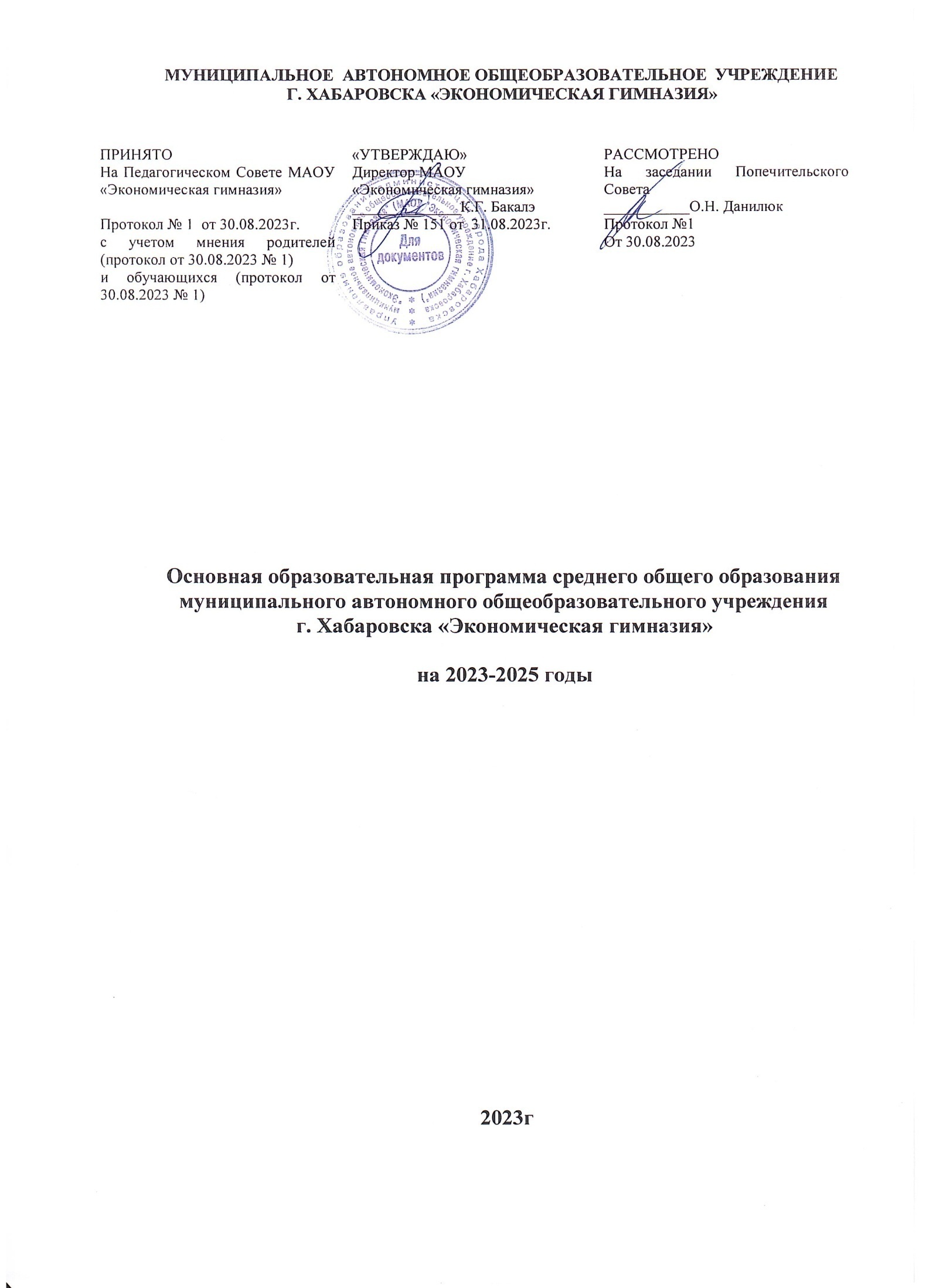 Основная  образовательная программа среднего общего образованиямуниципального автономного общеобразовательного учреждения г. Хабаровска "Экономическая гимназия"на 2022-2024 годы(с изменениями на 2023-2024 учебный год)Срок действия  программы: 2022-2024 учебные годаЦЕЛЕВОЙ РАЗДЕЛ ОСНОВНОЙ ОБРАЗОВАТЕЛЬНОЙ ПРОГРАММЫ Пояснительная запискаЦели и задачи реализации основной образовательной программы среднего общего образованияЦелями реализации основной образовательной программы среднего общего образования являются:становление и развитие личности обучающегося в ее самобытности и уникальности, осознание собственной индивидуальности, появление жизненных планов, готовность к самоопределению;достижение выпускниками планируемых результатов: компетенций и компетентностей, определяемых личностными, семейными, общественными, государственными потребностями и возможностями обучающегося старшего школьного возраста, индивидуальной образовательной траекторией его развития и состоянием здоровья.Достижение поставленных целей при разработке и реализации образовательной организацией основной образовательной программы среднего общего образования предусматривает решение следующих основных задач:формирование российской гражданской идентичности обучающихся;единства образовательного пространства Российской Федерации посредством установления единых требований к результатам, структуре и условиям реализации основной образовательной программы;сохранение и развитие культурного разнообразия и языкового наследия многонационального народа Российской Федерации, реализация права на изучение родного языка, овладение духовными ценностями и культурой многонационального народа России;обеспечениеравныхвозможностейполучениякачественногосреднегообщегообразования;обеспечение достижения обучающимися образовательных результатов в соответствии с требованиями, установленными Федеральным государственным образовательным стандартом среднего общего образования (далее – ФГОС СОО);равныхвозможностейполучениякачественногосреднегообщегообразования;реализации бесплатного образования на ступени среднего общего образования в объеме основной образовательной программы, предусматривающей изучение обязательных учебных предметов, входящих в учебный план (учебных предметов по выбору из обязательных предметных областей, дополнительных учебных предметов, курсов по выбору и общих для включения во все учебные планы учебных предметов, в том числе на углубленном уровне), а также внеурочную деятельность;обеспечение реализации бесплатного образования на уровне среднего общего образования в объеме основной образовательной программы, предусматривающей изучение обязательных учебных предметов, входящих в учебный план (учебных предметов по выбору из обязательных предметных областей, дополнительных учебных предметов, курсов по выбору и общих для включения во все учебные планы учебных предметов, в том числе на углубленном уровне), а также внеурочную деятельность;установление требований к воспитанию и социализации обучающихся, их самоидентификации посредством личностно и общественно значимой деятельности, социального и гражданского становления, осознанного выбора профессии, понимание значения профессиональной деятельности для человека и общества, в том числе через реализацию образовательных программ, входящих в основную образовательную программу;обеспечение преемственности основных образовательных программ начального общего, основного общего, среднего общего, профессионального образования;развитие государственно- общественного управления в образовании;формирование основ оценки результатов освоения обучающимися основной образовательной программы, деятельности педагогических работников, организаций, осуществляющих образовательную деятельность;создание условий для развития и самореализации обучающихся, для формирования здорового, безопасного и экологически целесообразного образа жизни обучающихся.Принципы и подходы к формированию основной образовательной программы среднего общего образованияМетодологическойосновойФГОССООявляетсясистемно-деятельностныйподход,который предполагает:формированиеготовностиобучающихсяксаморазвитиюинепрерывномуобразованию;проектирование	и	конструирование	развивающей	образовательной	среды	организации, осуществляющей образовательную деятельность;активнуюучебно-познавательнуюдеятельностьобучающихся;построение	образовательной	деятельности	с	учетом	индивидуальных,	возрастных, психологических, физиологических особенностей и здоровья обучающихся.Основная образовательная программа формируется на основе системно-деятельностного подхода.Всвязи сэтимличностное,социальное,познавательноеразвитиеобучающихсяопределяется характером организации их деятельности, в первую очередь учебной, а процесс функционирования образовательной организации, отраженный в основной образовательной программе (ООП), рассматривается как совокупность следующих взаимосвязанных компонентов: цели образования; содержания образования на уровне среднего общего образования; форм, методов, средств реализации этого содержания (технологии преподавания, освоения, обучения); субъектов системы образования (педагогов,обучающихся,ихродителей(законных представителей));материальнойбазыкаксредства системыобразования,втомчисле с учетомпринципапреемственности начальногообщего,основного общего, среднего общего, профессиональногообразования, который может быть реализован как через содержание, так и через формы, средства, технологии, методы и приемы работы.Основная образовательная программа при конструировании и осуществлении образовательной деятельности ориентируется на личность как цель, субъект, результат и главный критерий эффективности, на создание соответствующих условий для саморазвития творческого потенциала личности.Осуществление принципа индивидуально-дифференцированного подхода позволяет создать оптимальные условия для реализации потенциальных возможностей каждого обучающегося.Основная образовательная программа формируется с учетом психолого-педагогических особенностей развития детей 15–18 лет, связанных:с формированием у обучающихся системы значимых социальных и межличностныхотношений, ценностно-смысловых установок, отражающих личностные и гражданские позиции в деятельности, ценностных ориентаций, мировоззрения как системы обобщенных представлений о мире в целом, об окружающей действительности, других людях и самом себе, готовности руководствоваться ими в деятельности;с переходом от учебных действий, характерных для основной школы и связанных с овладением учебной деятельностью в единстве мотивационно-смыслового и операционно-технического компонентов, к учебно-профессиональной деятельности, реализующей профессиональные и личностные устремления обучающихся. Ведущее место у обучающихся на уровне среднего общего образования занимают мотивы, связанные с самоопределением и подготовкой к самостоятельной жизни, с дальнейшим образованием и самообразованием. Эти мотивы приобретают личностныйсмысл и становятся действенными;с освоением видов деятельности по получению нового знания в рамках учебного предмета, его преобразованию и применению в учебных, учебно-проектных и социально-проектных ситуациях, с появлением интересак теоретическим проблемам, к способампознания и учения, к самостоятельному поиску учебно-теоретических проблем, способности к построению индивидуальной образовательной траектории;с формированием у обучающихся научного типа мышления, овладением научной терминологией, ключевыми понятиями, методами и приемами;с самостоятельным приобретением идентичности; повышением требовательности к самому себе; углублением самооценки; бóльшим реализмом в формировании целей и стремлении к тем или иным ролям; ростом устойчивости к фрустрациям; усилением потребности влиять на других людей.Переход обучающегося в старшую школу совпадает с первым периодом юности, или первым периодом зрелости, который отличается сложностью становления личностных черт. Центральным психологическим новообразованием юношеского возраста является предварительное самоопределение, построение жизненных планов на будущее, формирование идентичности и устойчивого образа «Я». Направленность личности в юношеском возрасте характеризуется ее ценностными ориентациями, интересами, отношениями, установками, мотивами, переходом от подросткового возраста к самостоятельной взрослой жизни. К этомупериодуфактически завершается становление основных биологических и психологических функций, необходимых взрослому человеку для полноценного существования. Социальное и личностное самоопределение в данном возрасте предполагает не столько эмансипацию от взрослых, сколько четкую ориентировку и определение своего места во взрослом мире.Основная образовательная программа формируется с учетом принципа демократизации, который обеспечивает формирование и развитие демократической культуры всех участников образовательных отношений на основе сотрудничества, сотворчества, личной ответственности в том числе через развитие органов государственно-общественного управления образовательной организацией.Основнаяобразовательнаяпрограммаформируется в соответствиистребованиямиФГОССОО и с учетом индивидуальных особенностей, потребностей и запросов обучающихся и их родителей (законных представителей) при получении среднего общего образования, включая образовательные потребности обучающихся с ограниченными возможностями здоровья и инвалидов, а также значимость данного уровня общего образования для продолжения обучения в профессиональной образовательной организации или образовательной организации высшего образования, профессиональной деятельности и успешной социализации.ОбщаяхарактеристикаосновнойобразовательнойпрограммыОсновная образовательная программа среднего общего образования разработана на основе ФГОС СОО, Конституции Российской Федерации1, Конвенции ООН о правах ребенка2, учитывает региональные, национальные и этнокультурные потребности народов Российской Федерации, обеспечивает достижение обучающимися образовательных результатов в соответствии с требованиями, установленными ФГОС СОО, определяет цели, задачи, планируемые результаты, содержание и организацию образовательной деятельности на уровне среднего общего образования и реализуетсяобразовательнойорганизациейчерез урочнуюивнеурочнуюдеятельностьссоблюдением требований государственных санитарно-эпидемиологических правил и нормативов.Программасодержиттрираздела:целевой,содержательныйи организационный.Основная образовательная программа содержит обязательную часть и часть, формируемую участниками образовательных отношений. Обязательная часть в полном объеме выполняет требования ФГОС СОО и составляет 60%, а часть, формируемая участниками образовательных отношений, – 40 % от общего объема образовательной программы среднего общего образования.Вцеляхобеспеченияиндивидуальныхпотребностейобучающихсявосновнойобразовательной программе предусматриваются учебные предметы, курсы, обеспечивающие различные интересы обучающихся, в том числе этнокультурные; внеурочная деятельность.Организация образовательной деятельности по основным образовательным программам среднегообщегообразованияосновананадифференциациисодержаниясучетомобразовательных потребностей и интересов обучающихся,обеспечивающихизучениеучебныхпредметоввсехпредметных областейосновной образовательной программы среднего общего образования на базовом или углубленном уровнях (профильное обучение)основной образовательной программы среднего общего образованияОбщиеподходы к организации внеурочной деятельностиСистема внеурочной деятельности включает в себя: жизнь ученических сообществ (в то числе ученическихклассов,разновозрастныхобъединенийпоинтересам,клубов;юношескихобщественных объединений и организаций в рамках «Российского движения школьников»); курсы внеурочной деятельности по выбору обучающихся; организационное обеспечение учебной деятельности; обеспечение благополучия обучающихся в пространстве общеобразовательной школы; систему воспитательных мероприятий.Организация внеурочной деятельности предусматривает возможность использования каникулярного времени, гибкость в распределении нагрузки при подготовке воспитательных мероприятий и общих коллективных дел.Вариативность содержания внеурочной деятельности определяется профилями обучения (естественно-научный, гуманитарный, социально-экономический, технологический, универсальный). Вариативностьв распределении часов на отдельные элементы внеурочной деятельности определяется с учетомособенностей образовательных организаций.1.2 Планируемые	результаты	освоения	обучающимися	основной	образовательной программы среднего общего образованияПланируемыеличностныерезультатыосвоенияООПЛичностные результаты в сфере отношений обучающихся к себе, к своему здоровью, к познанию себя:ориентация обучающихся на достижение личного счастья, реализацию позитивных жизненных перспектив, инициативность, креативность, готовность и способность к личностному самоопределению, способность ставить цели и строить жизненные планы;готовность и способность обеспечить себе и своим близким достойную жизнь в процессе самостоятельной, творческой и ответственной деятельности;готовность и способность обучающихся к отстаиванию личного достоинства, собственного мнения, готовность и способность вырабатывать собственную позицию по отношению кобщественно-политическим событиям прошлого и настоящего на основе осознания и осмысления истории, духовных ценностей и достижений нашей страны;готовность и способность обучающихся к саморазвитию и самовоспитанию в соответствии с общечеловеческими ценностями и идеалами гражданского общества, потребность в физическом самосовершенствовании, занятиях спортивно-оздоровительной деятельностью;принятие и реализация ценностей здорового и безопасного образа жизни, бережное, ответственное и компетентное отношение к собственному физическому и психологическому здоровью;неприятиевредныхпривычек:курения,употребленияалкоголя,наркотиков.Личностные результаты в сфере отношений обучающихся к России как к Родине (Отечеству):российская идентичность, способность к осознанию российской идентичности в поликультурном социуме, чувство причастности к историко-культурной общности российского народа и судьбе России, патриотизм, готовность к служению Отечеству, его защите;уважение к своему народу, чувство ответственности перед Родиной, гордости за свой край,своюРодину,прошлоеинастоящеемногонациональногонародаРоссии, уважениекгосударственным символам (герб, флаг, гимн);формирование уважения к русскомуязыкукак государственномуязыкуРоссийской Федерации, являющемуся основой российской идентичности и главным фактором национального самоопределения;воспитание уважения к культуре, языкам, традициям и обычаям народов, проживающих в Российской Федерации.Личностные результаты в сфере отношений обучающихся к закону, государству и к гражданскому обществу:гражданственность, гражданская позиция активного и ответственного члена российского общества, осознающего свои конституционные права и обязанности, уважающего закон и правопорядок, осознанно принимающего традиционные национальные и общечеловеческие гуманистические и демократические ценности, готового к участию в общественной жизни;признание неотчуждаемости основных прав и свобод человека, которые принадлежат каждому от рождения, готовность к осуществлению собственных прав и свобод без нарушения прав и свобод других лиц, готовность отстаивать собственные права и свободы человека и гражданина согласно общепризнанным принципам и нормам международного права и в соответствии с Конституцией Российской Федерации, правовая и политическая грамотность;мировоззрение, соответствующее современному уровню развития науки и общественной практики, основанное на диалоге культур, а также различных форм общественного сознания, осознание своего места в поликультурном мире;интериоризация ценностей демократии и социальной солидарности, готовность к договорному регулированию отношений в группе или социальной организации;готовность обучающихся к конструктивному участию в принятии решений, затрагивающих их права и интересы, в том числе в различных формах общественной самоорганизации, самоуправления, общественно значимой деятельности;приверженность идеям интернационализма, дружбы, равенства, взаимопомощи народов; воспитание уважительного отношения к национальному достоинству людей, их чувствам, религиозным убеждениям;готовность обучающихся противостоять идеологии экстремизма, национализма, ксенофобии; коррупции; дискриминации по социальным, религиозным, расовым, национальным признакам и другим негативным социальным явлениям.Личностныерезультатывсфереотношенийобучающихсясокружающимилюдьми:нравственное сознание и поведение на основе усвоения общечеловеческих ценностей, толерантного сознанияи поведения в поликультурном мире, готовности и способности вести диалог с другими людьми, достигать в нем взаимопонимания, находить общие цели и сотрудничать для их достижения;принятие гуманистических ценностей, осознанное, уважительное и доброжелательное отношение к другому человеку, его мнению, мировоззрению;способность к сопереживанию и формирование позитивного отношения к людям, в том числе к лицам с ограниченными возможностями здоровья и инвалидам; бережное, ответственное и компетентное отношение к физическому и психологическому здоровью других людей, умение оказывать первую помощь;формирование выраженной в поведении нравственной позиции, в том числе способности к сознательному выбору добра, нравственного сознания и поведения на основе усвоения общечеловеческих ценностей и нравственных чувств (чести, долга, справедливости, милосердия и дружелюбия);развитие компетенций сотрудничества со сверстниками, детьми младшего возраста, взрослыми в образовательной, общественно полезной, учебно-исследовательской, проектной и других видах деятельности.Личностные результаты в сфере отношений обучающихся к окружающему миру, живой природе, художественной культуре:мировоззрение, соответствующее современному уровню развития науки, значимости науки, готовность к научно-техническому творчеству, владение достоверной информацией о передовых достижениях и открытиях мировой и отечественной науки, заинтересованность в научных знаниях об устройстве мира и общества;готовность и способность к образованию, в том числе самообразованию, на протяжении всей жизни; сознательное отношение к непрерывному образованию как условию успешной профессиональной и общественной деятельности;экологическая культура, бережное отношения к родной земле, природным богатствам России и мира;пониманиевлияния социально-экономических процессовнасостояниеприродной и социальной среды, ответственность за состояние природных ресурсов; умения и навыки разумного природопользования, нетерпимое отношение к действиям, приносящим вред экологии; приобретение опыта эколого-направленной деятельности;эстетическое отношениякмиру, готовность к эстетическому обустройству собственного быта.Личностныерезультатывсфереотношенийобучающихсяксемьеиродителям,втом числе подготовка к семейной жизни:ответственноеотношениексозданиюсемьинаосновеосознанногопринятияценностей семейной жизни;положительный	образсемьи,родительства(отцовстваи	материнства),интериоризация традиционных семейных ценностей.Личностныерезультатывсфереотношенияобучающихсяктруду,всфересоциально- экономических отношений:уважениековсемформамсобственности,готовностькзащитесвоейсобственности,осознанный выбор будущей профессии как путь и способ реализации собственных жизненных планов;готовностьобучающихсяктрудовойпрофессиональнойдеятельностикакквозможности участия в решении личных, общественных, государственных, общенациональных проблем;потребность	трудиться,	уважение	к	труду	и	людям	труда,	трудовым	достижениям, добросовестное, ответственное и творческое отношение к разным видам трудовой деятельности;готовность к самообслуживанию, включая обучение и выполнение домашних обязанностей.Личностные результаты в сфере физического, психологического, социального и академического благополучия обучающихся:физическое, эмоционально-психологическое, социальное благополучие обучающихся в жизни образовательной организации, ощущение детьми безопасности и психологического комфорта, информационной безопасности.Планируемые метапредметные результаты освоения ООПМетапредметные результаты освоения основной образовательной программы представлены тремя группами универсальных учебных действий (УУД).Регулятивные универсальные учебные действияа) самоорганизация: самостоятельно осуществлять познавательную деятельность, выявлять проблемы, ставить и формулировать собственные задачи в образовательной деятельности и жизненных ситуациях; самостоятельно составлять план решения проблемы с учетом имеющихся ресурсов, собственных возможностей и предпочтений; давать оценку новым ситуациям; расширять рамки учебного предмета на основе личных предпочтений; делать осознанный выбор, аргументировать его, брать ответственность за решение; оценивать приобретенный опыт; способствовать формированию и проявлению широкой эрудиции в разных областях знаний, постоянно повышать свой образовательный и культурный уровень; б) самоконтроль: давать оценку новым ситуациям, вносить коррективы в деятельность, оценивать соответствие результатов целям; владеть навыками познавательной рефлексии как осознания совершаемых действий и мыслительных процессов, их результатов и оснований; использовать приемы рефлексии для оценки ситуации,выбора верного решения; уметь оценивать риски и своевременно принимать решения по их снижению; в) эмоциональный интеллект, предполагающий сформированность: самосознания, включающегоспособностьпониматьсвоеэмоциональноесостояние,видетьнаправленияразвития собственной эмоциональной сферы, быть уверенным в себе; саморегулирования, включающего самоконтроль, умение принимать ответственность за свое поведение, способность адаптироваться к эмоциональным изменениям и проявлять гибкость, быть открытым новому; внутренней мотивации, включающей стремление к достижению цели и успеху, оптимизм, инициативность, умение действовать, исходя из своих возможностей; эмпатии, включающей способность понимать эмоциональное состояние других, учитывать его при осуществлении коммуникации, способность к сочувствию и сопереживанию; социальных навыков, включающих способность выстраивать отношения с другими людьми, заботиться, проявлять интерес и разрешать конфликты; г) принятие себя и других людей: принимать себя, понимая свои недостатки и достоинства; принимать мотивы и аргументы других людей при анализе результатов деятельности; признавать свое право и праводругих людей на ошибки; развивать способность понимать мир с позиции другого человекаПознавательные универсальные учебные действияа) базовые логические действия: самостоятельно формулировать и актуализировать проблему, рассматривать ее всесторонне; устанавливать существенный признак или основания для сравнения, классификации обобщения; определять цели деятельности, задавать параметры и критерии их достижения; выявлять закономерности и противоречия в рассматриваемых явлениях; вносить коррективы в деятельность, оценивать соответствие результатов целям, оценивать риски последствий деятельности; развивать креативное мышление при решении жизненных проблем; б) базовые исследовательские действия: владеть навыками учебно-исследовательской и проектной деятельности, навыками разрешения проблем; способность и готовность к самостоятельному поиску методов решения практических задач, применению различных методов познания; овладение видами деятельности по получению нового знания, его интерпретации, преобразованию и применению в различных учебных ситуациях, в том числе при создании учебных и социальных проектов; формирование научного типа мышления, владение научной терминологией, ключевыми понятиями и методами; ставить и формулировать собственные задачи в образовательной деятельности ижизненных ситуациях; выявлять причинно-следственные связи и актуализировать задачу, выдвигать гипотезуее решения,находитьаргументыдля доказательствасвоих утверждений,задавать параметры и критерии решения; анализировать полученные в ходе решения задачи результаты, критически оценивать их достоверность, прогнозировать изменение в новых условиях; давать оценку новым ситуациям, оценивать приобретенный опыт; разрабатывать план решения проблемы с учетом анализа имеющихся материальных и нематериальных ресурсов; осуществлять целенаправленный поиск переноса средств и способов действия в профессиональную среду; уметь переносить знания в познавательную и практическую области жизнедеятельности; уметь интегрировать знания из разных предметных областей; выдвигать новые идеи, предлагать оригинальные подходы и решения; ставить проблемы и задачи, допускающие альтернативные решения; в) работа с информацией: владеть навыками получения информации из источников разных типов, самостоятельно осуществлять поиск, анализ, систематизацию и интерпретацию информации различных видов и форм представления; создавать тексты в различных форматах с учетом назначения информации и целевой аудитории, выбирая оптимальную форму представления и визуализации; оценивать достоверность, легитимность информации, ее соответствие правовым и морально-этическим нормам; использовать средства информационных и коммуникационных технологий в решении когнитивных, коммуникативных и организационных задач с соблюдением требований эргономики, техники безопасности, гигиены, ресурсосбережения, правовых и этических норм, норм информационной безопасности; владеть навыками распознавания и защиты информации, информационной безопасности личности.Коммуникативные универсальные учебные действияа) общение: осуществлять коммуникации во всех сферах жизни; распознавать невербальные средства общения,понимать значениесоциальных знаков,распознавать предпосылки конфликтных ситуацийи смягчать конфликты; владеть различными способами общения и взаимодействия; аргументированно вести диалог, уметь смягчать конфликтные ситуации; развернуто и логично излагать свою точку зрения с использованием языковых средств;б) совместная деятельность: понимать и использовать преимущества командной и индивидуальной работы; выбирать тематику и методы совместных действий с учетом общих интересов ивозможностей каждого члена коллектива; принимать цели совместной деятельности, организовыватьи координировать действия по ее достижению: составлять план действий, распределять роли с учетом мнений участников, обсуждать результаты совместной: работы; оценивать качество своего вклада и каждого участника команды в общий результат по разработанным критериям; предлагать новые проекты, оценивать идеи с позиции новизны, оригинальности, практической значимости; координировать и выполнять работу в условиях реального, виртуального и комбинированного взаимодействия; осуществлять позитивное стратегическое поведение в различных ситуациях, проявлять творчество и воображение, быть инициативным.Планируемыепредметныерезультатыосвоения ООП:-формулируются в деятельностной форме с усилением акцента на применение знаний и конкретных умений; формулируются на основе документов стратегического планирования с учетом результатов проводимых на федеральном уровне процедур оценки качества образования (всероссийских проверочных работ, национальных исследований качества образования, международных сравнительных исследований); определяют минимум содержания среднего общего образования, изучение которого гарантирует государство, построенного в логике изучения каждого учебного предмета; определяют требования к результатам освоения основной образовательной программы по учебным предметам на базовом и углубленном уровнях и ориентированы преимущественно на подготовку к последующему профессиональному образованию, развитие индивидуальных способностей обучающихся путем более глубокого, чем это предусматривается базовым курсом, освоения основ наук, систематических знаний и способов действий, присущих данномуучебномупредмету. обеспечиваютвозможность дальнейшего успешногопрофессионального обучения и профессиональной деятельности.Предметные результаты освоения основной образовательной программы для учебных предметов на базовом уровне ориентированы на обеспечение преимущественно общеобразовательной и общекультурной подготовки.Предметные результаты освоения основной образовательной программы для учебных предметов на углубленном уровне ориентированы преимущественно на подготовку к последующему профессиональному образованию, развитие индивидуальных способностей обучающихся путем более глубокого, чем это предусматривается базовым курсом, освоения основ наук, систематических знаний и способов действий, присущих данному учебному предмету.Предметные результаты освоения основной образовательной программы обеспечивают возможность дальнейшего успешного профессионального обучения и профессиональной деятельности.Поучебномупредмету"Русскийязык" углубленныйуровень (с изменениями): ПРЕДМЕТНЫЕ РЕЗУЛЬТАТЫ10 КЛАССК концу обучения в 10 классе обучающийся получит следующие предметные результаты по отдельным темам программы по русскому языку:Общие сведения о языке- Иметь представление о языке как знаковой системе, об основных функциях языка; о лингвистике как науке.- опознавать лексику с национально-культурным компонентом значения; лексику, отражающую традиционные российские духовно-нравственные ценности в художественных текстах и публицистике; объяснять значения данных лексических единиц с помощью лингвистических словарей (толковых, этимологических и других); комментировать фразеологизмы с точки зрения отражения в них истории и культуры народа (в рамках изученного).- понимать и уметь комментировать функции русского языка как государственного языка Российской Федерации и языка межнационального общения народов России, одного из мировых языков (с опорой на статью 68 Конституции Российской Федерации, Федеральный закон от 01.06.2005 г. № 53-ФЗ «О государственном языке Российской Федерации», Закон Российской Федерации от 25.10.1991 г. № 1807-1 «О языках народов Российской Федерации»).- различать формы существования русского языка (литературный язык, просторечие, народные говоры, профессиональные разновидности, жаргон, арго), знать и характеризовать признаки литературного языка и его роль в обществе; использовать эти знания в речевой практике.Язык и речь. Культура речиИметь представление о русском языке как системе, знать основные единицы и уровни языковой системы, анализировать языковые единицы разных уровней языковой системы.Иметь представление о культуре речи как разделе лингвистики.Комментировать нормативный, коммуникативный и этический аспекты культуры речи, приводить соответствующие примеры.Анализировать речевые высказывания с точки зрения коммуникативной целесообразности, уместности, точности, ясности, выразительности, соответствия нормам современного русского литературного языка.Иметь представление о языковой норме, её видах.Использовать словари русского языка в учебной деятельности.Фонетика. Орфоэпия. Орфоэпические нормыВыполнять фонетический анализ слова.Определять изобразительно-выразительные средства фонетики в тексте.Анализировать и характеризовать особенности произношения безударных гласных звуков, некоторых согласных, сочетаний согласных, некоторых грамматических форм, иноязычных слов.Анализировать и характеризовать речевые высказывания (в т.ч. собственные) с точки зрения соблюдения орфоэпических и акцентологических норм современного русского литературного языка.Соблюдать основные произносительные и акцентологические нормы современного русского литературного языка.Использовать орфоэпический словарь.Лексикология и фразеология. Лексические нормыВыполнять лексический анализ слова.Определять изобразительно-выразительные средства лексики.Анализировать и характеризовать высказывания (в т.ч. собственные) с точки зрения соблюдения лексических норм современного русского литературного языка.Соблюдать лексические нормы.Характеризовать и оценивать высказывания с точки зрения уместности использования стилистически окрашенной и эмоционально-экспрессивной лексики.Использовать толковый словарь, словари синонимов, антонимов, паронимов; словарь иностранных слов, фразеологический словарь, этимологический словарь.Морфемика и словообразование. Словообразовательные нормыВыполнять морфемный и словообразовательный анализ слова.Анализировать и характеризовать речевые высказывания (в т.ч. собственные) с точки зрения особенностей употребления сложносокращённых слов (аббревиатур).Использовать словообразовательный словарь.Морфология. Морфологические нормыВыполнять морфологический анализ слова.Определять особенности употребления в тексте слов разных частей речи.Анализировать и характеризовать высказывания (в т.ч. собственные) с точки зрения соблюдения морфологических норм современного русского литературного языка.Соблюдать морфологические нормы.Характеризовать и оценивать высказывания с точки зрения трудных случаев употребления имён существительных, имён прилагательных, имён числительных, местоимений, глаголов, причастий, деепричастий, наречий (в рамках изученного).Использовать словарь грамматических трудностей, справочники.Орфография. Основные правила орфографииИметь представление о принципах и разделах русской орфографии.Выполнять орфографический анализ слова.Анализировать и характеризовать текст (в т.ч. собственный) с точки зрения соблюдения орфографических правил современного русского литературного языка (в рамках изученного).Соблюдать правила орфографии.Использовать орфографический словарь.Речь. Речевое общениеСоздавать устные монологические и диалогические высказывания различных типов и жанров; употреблять языковые средства в соответствии с речевой ситуацией (объём устных монологических высказываний - не менее 100 слов; объём диалогического высказывания - не менее 7-8 реплик).Выступать перед аудиторией с докладом; представлять реферат, исследовательский проект на лингвистическую и другие темы; использовать образовательные информационно-коммуникационные инструменты и ресурсы для решения учебных задач.Создавать тексты разных функционально-смысловых типов; тексты разных жанров научного, публицистического, официально-делового стилей (объём сочинения - не менее 150 слов).Использовать различные виды аудирования и чтения в соответствии с коммуникативной задачей, приёмы информационно-смысловой переработки прочитанных и прослушанных текстов, включая гипертекст, графику, инфографику и другие (объём текста для чтения - 450-500 слов; объём прослушанного или прочитанного текста для пересказа от 250 до 300 слов).Знать основные нормы речевого этикета применительно к различным ситуациям официального/неофициального общения, статусу адресанта/адресата и других; использовать правила русского речевого этикета в социально-культурной, учебно-научной, официально-деловой сферах общения, повседневном общении, интернет-коммуникации.Употреблять языковые средства с учётом речевой ситуации.Соблюдать в устной речи и на письме нормы современного русского литературного языка.Оценивать собственную и чужую речь с точки зрения точного, уместного и выразительного словоупотребления.Текст. Информационно-смысловая переработка текстаПрименять знания о тексте, его основных признаках, структуре и видах представленной в нём информации в речевой практике.Понимать, анализировать и комментировать основную и дополнительную, явную и скрытую (подтекстовую) информацию текстов, воспринимаемых зрительно и (или) на слух.Выявлять логико-смысловые отношения между предложениями в тексте.Создавать тексты разных функционально-смысловых типов; тексты разных жанров научного, публицистического, официально-делового стилей (объём сочинения - не менее 150 слов).Использовать различные виды аудирования и чтения в соответствии с коммуникативной задачей, приёмы информационно-смысловой переработки прочитанных и прослушанных текстов, включая гипертекст, графику, инфографику и другие (объём текста для чтения - 450-500 слов; объём прослушанного или прочитанного текста для пересказа от 250 до 300 слов).Создавать вторичные тексты (план, тезисы, конспект, реферат, аннотация, отзыв, рецензия и другие).Корректировать текст: устранять логические, фактические, этические, грамматические и речевые ошибки.11 КЛАССК концу обучения в 11 классе обучающийся получит следующие предметные результаты по отдельным темам программы по русскому языку:Общие сведения о языкеИметь представление об экологии языка, о проблемах речевой культуры в современном обществе.Понимать, оценивать и комментировать уместность (неуместность) употребления разговорной и просторечной лексики, жаргонизмов; оправданность (неоправданность) употребления иноязычных заимствований; нарушения речевого этикета, этических норм в речевом общении и других.Язык и речь. Культура речи.Синтаксис. Синтаксические нормыВыполнять синтаксический анализ словосочетания, простого и сложного предложения.Определять изобразительно-выразительные средства синтаксиса русского языка (в рамках изученного).Анализировать, характеризовать и оценивать высказывания с точки зрения основных норм согласования сказуемого с подлежащим, употребления падежной и предложно-падежной формы управляемого слова в словосочетании, употребления однородных членов предложения, причастного и деепричастного оборотов (в рамках изученного).Соблюдать синтаксические нормы.Использовать словари грамматических трудностей, справочники.Пунктуация. Основные правила пунктуацииИметь представление о принципах и разделах русской пунктуации.Выполнять пунктуационный анализ предложения.Анализировать и характеризовать текст с точки зрения соблюдения пунктуационных правил современного русского литературного языка (в рамках изученного).Соблюдать правила пунктуации.Использовать справочники по пунктуации.Функциональная стилистика. Культура речиИметь представление о функциональной стилистике как разделе лингвистики.Иметь представление об основных признаках разговорной речи, функциональных стилей (научного, публицистического, официально-делового), языка художественной литературы.Распознавать, анализировать и комментировать тексты различных функциональных разновидностей языка (разговорная речь, научный, публицистический и официально-деловой стили, язык художественной литературы).Создавать тексты разных функционально-смысловых типов; тексты разных жанров научного, публицистического, официально-делового стилей (объём сочинения - не менее 150 слов).Применять знания о функциональных разновидностях языка в речевой практике.Поучебномупредмету"Литература"(базовыйуровень) сизменениями:Предметные результаты освоения программы по литературе на уровне СОО обеспечивают:1) осознание причастности к отечественным традициям и исторической преемственности поколений; включение в культурно-языковое пространство русской и мировой культуры, сформированность ценностного отношения к литературе как неотъемлемой части культуры;2) осознание взаимосвязи между языковым, литературным, интеллектуальным, духовно-нравственным развитием личности;3) сформированность устойчивого интереса к чтению как средству познания отечественной и других культур; приобщение к отечественному литературному наследию и через него – к традиционным ценностям и сокровищам мировой культуры;4) знание содержания, понимание ключевых проблем и осознание историко-культурного и нравственно-ценностного взаимовлияния произведений русской, зарубежной классической и современной литературы, в т.ч. литературы народов России: пьеса А.Н. Островского «Гроза»; роман И.А. Гончарова «Обломов»; роман И.С. Тургенева «Отцы и дети»; стихотворения Ф.И. Тютчева, А.А. Фета, стихотворения и поэма «Кому на Руси жить хорошо» Н.А. Некрасова; роман М.Е. Салтыкова-Щедрина «История одного города» (избранные главы); роман Ф.М. Достоевского «Преступление и наказание»; роман Л.Н. Толстого «Война и мир»; одно произведение Н.С. Лескова; рассказы и пьеса «Вишнёвый сад» А.П. Чехова; рассказы и пьеса «На дне» М. Горького; рассказы И.А. Бунина и А.И. Куприна; стихотворения и поэма «Двенадцать» А.А. Блока; стихотворения и поэма «Облако в штанах» В.В. Маяковского; стихотворения С.А. Есенина, О.Э. Мандельштама, М.И. Цветаевой; стихотворения и поэма «Реквием» А.А. Ахматовой; роман М.А. Шолохова «Тихий Дон» (избранные главы); роман М.А. Булгакова «Мастер и Маргарита» (или «Белая гвардия»); роман А.А. Фадеева «Молодая гвардия»; одно произведение А.П. Платонова; стихотворения А.Т. Твардовского, Б.Л. Пастернака, повесть А.И. Солженицына «Один день Ивана Денисовича»; произведения литературы второй половины XX - XXI века: не менее двух прозаиков по выбору (в т.ч. Ф.А. Абрамова, В.П. Астафьева, A.Г. Битова, Ю.В. Бондарева, Б.Л. Васильева, К.Д. Воробьёва, Ф.А. Искандера, B.Л. Кондратьева, В.Г. Распутина, В.М. Шукшина и других); не менее двух поэтов по выбору (в т. ч. И.А. Бродского, А.А. Вознесенского, B.C. Высоцкого, Е.А. Евтушенко, Н.А. Заболоцкого, А.С. Кушнера, Б.Ш. Окуджавы, Р.И. Рождественского, Н.М. Рубцова и другие); пьеса одного из драматургов по выбору (в т. ч. А.Н. Арбузова, А.В. Вампилова, B.C. Розова и других); не менее двух произведений зарубежной литературы (в т.ч. романы и повести Ч. Диккенса, Г. Флобера, Дж. Оруэлла, Э. М. Ремарка, Э. Хемингуэя, Дж. Сэлинджера, Р. Брэдбери; стихотворения А. Рембо, Ш. Бодлера; пьесы Г. Ибсена, Б. Шоу и другие); не менее одного произведения из литератур народов России (в т. ч. произведения Г. Айги, Р. Гамзатова, М. Джалиля, М. Карима, Д. Кугультинова, К. Кулиева, Ю. Рытхэу, Г. Тукая, К. Хетагурова, Ю. Шесталова и других);5) сформированность умений определять и учитывать историко-культурный контекст и контекст творчества писателя в процессе анализа художественных произведений, выявлять их связь с современностью;6) способность выявлять в произведениях художественной литературы образы, темы, идеи, проблемы и выражать своё отношение к ним в развёрнутых аргументированных устных и письменных высказываниях, участвовать в дискуссии на литературные темы;7) осознание художественной картины жизни, созданной автором в литературном произведении, в единстве эмоционального личностного восприятия и интеллектуального понимания;8) сформированность умений выразительно (с учётом индивидуальных особенностей обучающихся) читать, в т.ч. наизусть, не менее 10 произведений и (или) фрагментов в каждом классе;9) владение умениями анализа и интерпретации художественных произведений в единстве формы и содержания (с учётом неоднозначности заложенных в нём смыслов и наличия в нём подтекста) с использованием теоретико-литературных терминов и понятий (в дополнение к изученным на уровне основного общего образования): конкретно-историческое, общечеловеческое и национальное в творчестве писателя; традиция и новаторство; авторский замысел и его воплощение; художественное время и пространство; миф и литература; историзм, народность; историко-литературный процесс; литературные направления и течения: романтизм, реализм, модернизм (символизм, акмеизм, футуризм), постмодернизм; литературные жанры; трагическое и комическое; психологизм; тематика и проблематика; авторская позиция; фабула; виды тропов и фигуры речи; внутренняя речь; стиль, стилизация; аллюзия, подтекст; символ; системы стихосложения (тоническая, силлабическая, силлабо-тоническая), дольник, верлибр; «вечные темы» и «вечные образы» в литературе; взаимосвязь и взаимовлияние национальных литератур; художественный перевод; литературная критика;10) умение сопоставлять произведения русской и зарубежной литературы и сравнивать их с художественными интерпретациями в других видах искусств (графика, живопись, театр, кино, музыка и другие);11) сформированность представлений о литературном произведении как явлении словесного искусства, о языке художественной литературы в его эстетической функции, об изобразительно-выразительных возможностях русского языка в художественной литературе и умение применять их в речевой практике;12) владение современными читательскими практиками, культурой восприятия и понимания литературных текстов, умениями самостоятельного истолкования прочитанного в устной и письменной форме, информационной переработки текстов в виде аннотаций, докладов, тезисов, конспектов, рефератов, а также написания отзывов и сочинений различных жанров (объём сочинения - не менее 250 слов); владение умением редактировать и совершенствовать собственные письменные высказывания с учётом норм русского литературного языка;13) умение работать с разными информационными источниками, в т.ч. в медиапространстве, использовать ресурсы традиционных библиотек и электронных библиотечных систем.10 КЛАССПредметные результаты освоения программы по литературе к концу 10 класса обеспечат:- осознание причастности к отечественным традициям и исторической преемственности поколений на основе установления связей литературы с фактами социальной жизни, идеологическими течениями и особенностями культурного развития страны в конкретную историческую эпоху (вторая половина XIX века);- понимание взаимосвязей между языковым, литературным, интеллектуальным, духовно-нравственным развитием личности в контексте осмысления произведений литературной классики и собственного интеллектуально-нравственного роста;- сформированность устойчивого интереса к чтению как средству познания отечественной и других культур, уважительного отношения к ним; осознанное умение внимательно читать, понимать и самостоятельно интерпретировать художественный текст;- знание содержания, понимание ключевых проблем и осознание историко-культурного и нравственно-ценностного взаимовлияния произведений русской и зарубежной классической литературы, а также литератур народов России (вторая половина XIX века);- сформированность умений определять и учитывать историко-культурный контекст и контекст творчества писателя в процессе анализа художественных текстов, выявлять связь литературных произведений второй половины XIX века со временем написания, с современностью и традицией; умение раскрывать конкретно-историческое и общечеловеческое содержание литературных произведений;- способность выявлять в произведениях художественной литературы XIX века образы, темы, идеи, проблемы и выражать своё отношение к ним в развёрнутых аргументированных устных и письменных высказываниях; участвовать в дискуссии на литературные темы; иметь устойчивые навыки устной и письменной речи в процессе чтения и обсуждения лучших образцов отечественной и зарубежной литературы;- осмысление художественной картины жизни, созданной автором в литературном произведении, в единстве эмоционального личностного восприятия и интеллектуального понимания; умение эмоционально откликаться на прочитанное, выражать личное отношение к нему, передавать читательские впечатления;- сформированность умений выразительно (с учётом индивидуальных особенностей обучающихся) читать, в т.ч. наизусть не менее 10 произведений и (или) фрагментов;- овладение умениями анализа и интерпретации художественных произведений в единстве формы и содержания (с учётом неоднозначности заложенных в нём смыслов и наличия в нём подтекста) с использованием теоретико-литературных терминов и понятий (в дополнение к изученным на уровне основного общего образования): конкретно-историческое, общечеловеческое и национальное в творчестве писателя; традиция и новаторство; авторский замысел и его воплощение; художественное время и пространство; миф и литература; историзм, народность; историко-литературный процесс; литературные направления и течения: романтизм, реализм; литературные жанры; трагическое и комическое; психологизм; тематика и проблематика; авторская позиция; фабула; виды тропов и фигуры речи; внутренняя речь; стиль, стилизация; аллюзия, подтекст; символ; системы стихосложения (тоническая, силлабическая, силлабо-тоническая); «вечные темы» и «вечные образы» в литературе; взаимосвязь и взаимовлияние национальных литератур; художественный перевод; литературная критика;- умение сопоставлять произведения русской и зарубежной литературы и сравнивать их с художественными интерпретациями в других видах искусств (графика, живопись, театр, кино, музыка и другие);- сформированность представлений о литературном произведении как явлении словесного искусства, о языке художественной литературы в его эстетической функции и об изобразительно-выразительных возможностях русского языка в произведениях художественной литературы и умение применять их в речевой практике; владение умением анализировать единицы различных языковых уровней и выявлять их роль в произведении;- овладение современными читательскими практиками, культурой восприятия и понимания литературных текстов, умениями самостоятельного истолкования прочитанного в устной и письменной формах, информационной переработки текстов в виде аннотаций, отзывов, докладов, тезисов, конспектов, рефератов, а также сочинений различных жанров (не менее 250 слов); владение умением редактировать и совершенствовать собственные письменные высказывания с учётом норм русского литературного языка;- умение работать с разными информационными источниками, в т.ч. в медиапространстве, использовать ресурсы традиционных библиотек и электронных библиотечных систем.11 КЛАССПредметные результаты освоения программы по литературе к концу 11 класса обеспечат:- осознание чувства причастности к отечественным традициям и осознание исторической преемственности поколений; включение в культурно-языковое пространство русской и мировой культуры через умение соотносить художественную литературу конца XIX - начала XXI века с фактами общественной жизни и культуры; раскрывать роль литературы в духовном и культурном развитии общества; воспитание ценностного отношения к литературе как неотъемлемой части культуры;- осознание взаимосвязи между языковым, литературным, интеллектуальным, духовно-нравственным развитием личности в контексте осмысления произведений русской, зарубежной литературы и литератур народов России и собственного интеллектуально-нравственного роста;- приобщение к российскому литературному наследию и через него - к традиционным ценностям и сокровищам отечественной и мировой культуры; понимание роли и места русской литературы в мировом культурном процессе;- знание содержания и понимание ключевых проблем произведений русской, зарубежной литературы, литератур народов России (конец XIX - начало XXI века) и современной литературы, их историко-культурного и нравственно-ценностного влияния на формирование национальной и мировой литературы;- сформированность умений определять и учитывать историко-культурный контекст и контекст творчества писателя в процессе анализа художественных текстов, выявлять связь литературных произведений конца XIX-XXI века со временем написания, с современностью и традицией; выявлять «сквозные темы» и ключевые проблемы русской литературы;- способность выявлять в произведениях художественной литературы образы, темы, идеи, проблемы и выражать своё отношение к ним в развёрнутых аргументированных устных и письменных высказываниях; участие в дискуссии на литературные темы; свободное владение устной и письменной речью в процессе чтения и обсуждения лучших образцов отечественной и зарубежной литературы;- самостоятельное осмысление художественной картины жизни, созданной автором в литературном произведении, в единстве эмоционального личностного восприятия и интеллектуального понимания;- сформированность умений выразительно (с учётом индивидуальных особенностей обучающихся) читать, в т.ч. наизусть не менее 10 произведений и (или) фрагментов;- овладение умениями самостоятельного анализа и интерпретации художественных произведений в единстве формы и содержания (с учётом неоднозначности заложенных в нём смыслов и наличия в нём подтекста) с использованием теоретико-литературных терминов и понятий (в дополнение к изученным в основной школе): конкретно-историческое, общечеловеческое и национальное в творчестве писателя; традиция и новаторство; авторский замысел и его воплощение; художественное время и пространство; миф и литература; историзм, народность; историко-литературный процесс; литературные направления и течения: романтизм, реализм, модернизм (символизм, акмеизм, футуризм), постмодернизм; литературные жанры; трагическое и комическое; психологизм; тематика и проблематика; авторская позиция; фабула; виды тропов и фигуры речи; внутренняя речь; стиль, стилизация; аллюзия, подтекст; символ; системы стихосложения (тоническая, силлабическая, силлабо-тоническая), дольник, верлибр; «вечные темы» и «вечные образы» в литературе; взаимосвязь и взаимовлияние национальных литератур; художественный перевод; литературная критика;- умение самостоятельно сопоставлять произведения русской и зарубежной литературы и сравнивать их с художественными интерпретациями в других видах искусств (графика, живопись, театр, кино, музыка и другие);- сформированность представлений о литературном произведении как явлении словесного искусства, о языке художественной литературы в его эстетической функции и об изобразительно-выразительных возможностях русского языка в произведениях художественной литературы и умение применять их в речевой практике;- овладение современными читательскими практиками, культурой восприятия и понимания литературных текстов, умениями самостоятельного истолкования прочитанного в устной и письменной формах, информационной переработки текстов в виде аннотаций, отзывов, докладов, тезисов, конспектов, рефератов, а также сочинений различных жанров (не менее 250 слов); владение умением редактировать и совершенствовать собственные письменные высказывания с учётом норм русского литературного языка;- умение самостоятельно работать с разными информационными источниками, в т.ч. в медиапространстве, оптимально использовать ресурсы традиционных библиотек и электронных библиотечных системПредметная область "Родной язык и родная литература"предусматривает изучение государственного языка республики и (или) родных языков из числа языков народов Российской Федерации, в том числе русского языка.Распределение предметных результатов освоения и содержания учебных предметов "Родной язык и (или) государственный язык республики Российской Федерации" разрабатывается в соответствии с требованиями Стандарта образовательную деятельность, самостоятельно.По учебному п редмету"Родной русский язык" (базовый уровень):10 КЛАССК концу обучения в 10 классе обучающийся получит следующие предметные результаты по отдельным темам программы по родному языку (русскому):Язык и культура.Осознавать и объяснять роль родного языка в жизни человека, общества, государства, смысл понятия «традиционные российские духовно-нравственные ценности», объяснять роль русского языка в сохранении традиционных российских духовно-нравственных ценностей.Осознавать и аргументировать необходимость ответственного отношения к использованию родного русского языка во всех сферах жизни, иметь представление о языковом многообразии Российской Федерации, проявлять уважительное отношение к национальным культурам и языкам народов России.Осознавать взаимосвязь родного языка и родной культуры, иметь представление о ключевых словах русской культуры и их основных разрядах, анализировать и комментировать текст с точки зрения употребления в нём ключевых слов русской культуры (в рамках изученного).Иметь представление о языке как развивающемся явлении, характеризовать процессы актуализации и пассивизации различных разрядов слов и устойчивых словосочетаний в процессе исторического развития общества и культуры народа, приводить соответствующие примеры.Извлекать из словарей различных типов и комментировать информацию об истории и традиционной культуре, особенностях русского быта и мировоззрения русского народа.Культура речи.Осознавать и комментировать основные причины изменения языковых норм, приводить примеры, иллюстрирующие динамику языковой нормы (в рамках изученного).Иметь представление об основных типах речевой культуры, комментировать основные типы речевой культуры человека.Иметь представление об изменениях орфоэпических норм современного русского литературного языка, актуальных вариантах орфоэпической и акцентологической норм современного русского литературного языка, анализировать примеры вариантов произношения и ударения в отдельных грамматических формах самостоятельных частей речи (в рамках изученного).Иметь представление об изменениях лексических норм современного русского литературного языка, осознавать и объяснять причины их изменений, понимать значение словарных помет в толковых словарях (в рамках изученного).Иметь представление об изменениях морфологических норм современного русского литературного языка, анализировать и сопоставлять варианты форм имени существительного, глагола.Иметь представление об орфографической вариативности в современном русском языке, орфографическом варианте; анализировать орфографические варианты (на отдельных примерах).Анализировать и оценивать с точки зрения соблюдения норм современного русского литературного языка чужую и собственную речь, корректировать речь с учётом её соответствия основным нормам современного литературного языка.Использовать современные толковые словари, словари синонимов, антонимов, паронимов, орфоэпические словари, грамматические словари и справочники русского языка, использовать орфографические словари и справочники по пунктуации.Речь. Речевая деятельность. Текст.Иметь представление о тексте как средстве передачи и хранения культурных ценностей, опыта и истории народа; как памятнике культуры.Иметь представление о новых форматах текстов, функционирующих в цифровой среде, об их отличиях от традиционных текстов, о возможностях использования в текстах различных знаковых систем, об отражении в этих текстах современных тенденций к визуализации и диалогизации общения.Владеть основными стратегиями, приёмами оптимизации процессов чтения и понимания текста. Осуществлять информационную переработку линейных текстов и гипертекстов. Использовать графику как средство упорядочения информации прочитанного и/или услышанного текста при создании вторичных текстов.Иметь представление о специфике устной речи. Осознавать и использовать свой речевой опыт в процессе коммуникации.Иметь представление о коммуникации в Рунете как одной из сфер общения, отражающей современное состояние русского языка и тенденции его развития, владеть культурой электронного общения.Использовать Обучающий корпус Национального корпуса русского языка как информационно-справочный ресурс.11 КЛАССК концу обучения в 11 классе обучающийся получит следующие предметные результаты по отдельным темам программы по родному языку (русскому):Язык и культура.Иметь представление о динамических процессах и новых тенденциях в развитии русского языка новейшего периода и комментировать их (в рамках изученного), приводить примеры, иллюстрирующие основные тенденции в развитии русского языка.Иметь представление о цифровой (виртуальной, электронно-опосредованной) коммуникации и её формах, комментировать её основные особенности, характеризовать основные отличия устно-письменной разновидности электронной речи от традиционной письменной речи (в рамках изученного), анализировать фрагменты устно-письменной речи разных жанров (блог, форум, чат и другие).Комментировать активные процессы в развитии лексики русского языка в XXI в., характеризовать особенности процесса заимствования иноязычной лексики и основные способы её освоения русским языком в новейший период его развития (в рамках изученного).Определять значения новейших иноязычных лексических заимствований (с использованием словарей иностранных слов), оценивать целесообразность их употребления, целесообразно употреблять иноязычные слова.Иметь представление об актуальных способах создания морфологических и семантических неологизмов в русском языке новейшего периода, определять значения и способы словообразования морфологических неологизмов, характеризовать пути образования сематических неологизмов (в рамках изученного), приводить соответствующие примеры.Объяснять причины появления новых фразеологизмов, характеризовать основные тенденции в развитии фразеологии русского языка новейшего периода, определять значения новых фразеологизмов, характеризовать их с точки зрения происхождения (на отдельных примерах, в рамках изученного), принадлежности к определённому тематическому разряду, особенностей употребления.Культура речи.Иметь представление об изменениях синтаксических норм современного русского литературного языка, современных вариантах синтаксической нормы, анализировать и сопоставлять варианты форм, связанные с управлением, согласованием сказуемого с подлежащим; анализировать колебания в употреблении предлогов.Иметь представление о факультативных, альтернативных знаках препинания, анализировать примеры использования факультативных знаков препинания в текстах.Иметь представление о специфике устной и письменной речи в сфере профессионально-делового общения, характеризовать основные виды делового общения (в рамках изученного), анализировать речевое поведение человека, участвующего в деловой беседе, телефонных деловых разговорах с учётом речевой ситуации, с позиции требований к речевому этикету делового общения, делать выводы об особенностях эффективного делового речевого взаимодействия.Характеризовать языковые особенности, функции, виды делового письма (в рамках изученного), анализировать деловое письмо как текст официально-делового стиля, создавать текст делового письма в соответствии с целью, речевой ситуацией и стилистическими нормами официально-делового стиля (в рамках изученного).Характеризовать особенности учебно-научного общения, анализировать речевое поведение человека, участвующего в учебно-научном общении, с учётом речевой ситуации, норм научного стиля, требований к речевому этикету учебно-научного общения.Анализировать и оценивать собственную и чужую речь с точки зрения уместного использования языковых средств в соответствии с условиями и сферой общения, создавать монологические и диалогические высказывания с учётом особенностей делового и учебно-научного общения.Осознавать и характеризовать речевую агрессию как нарушение экологии языка, анализировать речевое поведение человека в ситуации противостояния речевой агрессии.Использовать современные толковые словари, словари синонимов, антонимов, паронимов, орфоэпические словари, грамматические словари и справочники русского языка, использовать орфографические словари и справочники по пунктуации.Речь. Речевая деятельность. Текст.Иметь представление о прецедентных текстах как средстве культурной связи поколений. Распознавать прецедентные тексты, высказывания, ситуации, имена, характеризовать их место в культурном наследии.Характеризовать различия в представлении информации в сплошных и несплошных текстах. Выявлять роль иллюстративного материала в содержательном наполнении несплошных текстов разных видов.Распознавать тексты инструктивного типа, характеризовать их с точки зрения назначения. Осуществлять информационную переработку вербальных и невербальных инструкций.Владеть приёмами работы с текстами публицистического стиля, характеризовать способы выражения оценочное™, диалогичности в текстах публицистического стиля. Распознавать информационные ловушки.Различать основные жанры интернет-коммуникации. Иметь представление о блогосфере. Владеть средствами создания коммуникативного комфорта.Характеризовать традиции и новаторство в художественных текстах. Иметь представление о стилизации.Поучебномупредмету"Иностранный язык"(базовыйуровень):овладение основными видами речевой деятельности в рамках следующего тематического содержания речи: Межличностные отношения в семье, с друзьями и знакомыми. Конфликтные ситуации, их предупреждение и разрешение. Внешность и характер человека и литературного персонажа. Повседневная жизнь. Здоровый образ жизни. Школьное образование. Выбор профессии.Альтернативывпродолженииобразования.Рольиностранногоязыкавсовременном мире. Молодежь в современном обществе. Досуг молодежи. Природа и экология. Технический прогресс, современные средства информации и коммуникации, Интернет-безопасность. Родная страна и страна/страны изучаемого языка. Выдающиеся люди родной страны и страны/стран изучаемого языка:говорение: уметь вести разные виды диалога (в том числе комбинированный) в стандартных ситуациях неофициального и официального общения объемом до 9 реплик со стороны каждого собеседникаврамкахотобранноготематическогосодержанияречиссоблюдениемнорм речевого этикета, принятых в стране/странах изучаемого языка;создавать устные связные монологические высказывания (описание/характеристика, повествование/сообщение) с изложением своего мнения и краткой аргументацией объемом 14-15 фраз в рамках отобранного тематического содержания речи; передавать основное содержание прочитанного/прослушанноготекстасвыражениемсвоегоотношения;устнопредставлятьвобъеме 14-15 фраз результаты выполненной проектной работы;аудирование: воспринимать на слух и понимать звучащие до 2,5 минут аутентичные тексты, содержащие отдельные неизученные языковые явления, не препятствующие решению коммуникативнойзадачи,сразнойглубинойпроникновениявсодержаниетекста:спониманием основного содержания, с пониманием нужной/интересующей/запрашиваемой информации; смысловое чтение: читать про себя и понимать несложные аутентичные тексты разноговида,жанраистиляобъемом600-800слов,содержащиеотдельныенеизученныеязыковыеявления, сразличной глубиной проникновения всодержаниетекста: спониманиемосновного содержания, с пониманием нужной/интересующей/запрашиваемой информации, с полным пониманиемпрочитанного;	читать	несплошные	тексты	(таблицы,	диаграммы,	графики)	и	понимать представленную в них информацию;письменнаяречь:заполнятьанкетыиформуляры,сообщаяосебеосновныесведения,в соответствии с нормами, принятыми в стране/странах изучаемого языка;писать электронное сообщение личного характера объемом до 140 слов, соблюдая принятый речевой этикет; создавать письменные высказывания объемом до 180 слов с опорой на план, картинку,таблицу,графики,диаграммы,прочитанный/прослушанныйтекст;заполнятьтаблицу, кратко фиксируя содержание прочитанного/прослушанного текста или дополняя информацию в таблице; представлять результаты выполненной проектной работы объемом до 180 слов;овладениефонетическиминавыками:различатьнаслухиадекватно,безошибок,ведущихк сбою коммуникации, произносить слова с правильным ударением и фразы с соблюдением их ритмико-интонационных особенностей, в том числе применять правило отсутствия фразового ударениянаслужебных словах;владеть правиламичтенияиосмысленночитать вслух аутентичные тексты объемом до 150 слов, построенные в основном на изученном языковом материале, с соблюдением правил чтения и интонации; овладение орфографическими навыками в отношении изученноголексическогоматериала;овладениепунктуационныминавыками:использоватьзапятую при перечислении, обращении и при выделении вводных слов; апостроф, точку, вопросительный и восклицательный знаки;неставитьточкупослезаголовка;правильнооформлятьпрямуюречь,электронное сообщение личного характера;знание и понимание основных значений изученных лексических единиц (слов, словосочетаний,речевыхклише),основныхспособовсловообразования(аффиксация,словосложение, конверсия) и особенностей структуры простых и сложных предложений и различных коммуникативных типов предложений;выявлениепризнаковизученныхграмматическихилексическихявленийпозаданным основаниям;овладениенавыкамираспознаванияиупотреблениявустнойиписьменнойречинеменее1500 лексических единиц (слов, словосочетаний, речевых клише), включая 1350 лексических единиц,освоенныхнауровнеосновногообщегообразования;навыкамиупотребленияродственных слов, образованных с помощью аффиксации, словосложения, конверсии;овладениенавыкамираспознаванияиупотреблениявустнойиписьменной речиизученныхморфологическихформисинтаксическихконструкцийизучаемогоиностранногоязыка в рамках тематического содержания речи в соответствии с решаемой коммуникативной задачей;овладение социокультурными знаниями и умениями: знать/понимать речевые различия в ситуацияхофициальногоинеофициальногообщенияврамкахтематическогосодержанияречии использовать лексико-грамматические средства с учетом этих различий; знать/понимать и использовать в устной и письменной речи наиболее употребительную тематическую фоновую лексику и реалии страны/стран изучаемого языка (например, система образования, страницы истории, основные праздники, этикетные особенности общения); иметь базовые знания о социокультурном портрете и культурном наследии родной страны и страны/стран изучаемого языка; представлять родную страну и ее культуру на иностранном языке; проявлять уважение к иной культуре; соблюдать нормы вежливости в межкультурном общении;овладение компенсаторными умениями, позволяющими в случае сбоя коммуникации, а такжевусловияхдефицитаязыковыхсредствиспользоватьразличныеприемыпереработкиинформации:приговорении -переспрос;приговорениииписьме-описание/перифраз/толкование; при чтении и аудировании - языковую и контекстуальную догадку;развитие умения сравнивать, классифицировать, систематизировать и обобщать по существеннымпризнакамизученныеязыковыеявления(лексическиеиграмматические);приобретениеопытапрактическойдеятельностивповседневнойжизни:участвоватьвучебно-исследовательской,проектнойдеятельностипредметногоимежпредметногохарактерас использованием материалов на изучаемом иностранном языке и применениеминформационно-коммуникационныхтехнологий;соблюдатьправилаинформационной безопасности в ситуациях повседневной жизни и при работе винформационно-телекоммуникационной сети "Интернет" (далее - сеть Интернет); использовать приобретенные умения и навыки в процессе онлайн-обучения иностранному языку; использовать иноязычные словари и справочники, в том числе информационно-справочные системы в электронной форме.По учебному предмету "Математика" (включая разделы "Алгебра и начала математического анализа", "Геометрия", "Вероятность и статистика") (углубленный уровень) требования к предметным результатам освоения углубленного курса математики должны включать требования к результатам освоения базового курса и дополнительно отражать:умение оперировать понятиями: определение, аксиома, теорема, следствие, свойство, признак,доказательство,равносильныеформулировки;умениеформулироватьобратноеи противоположноеутверждение,приводитьпримерыиконтрпримеры,использоватьметодматематическойиндукции;проводитьдоказательныерассужденияприрешениизадач,оценивать логическую правильность рассуждений;умение оперировать понятиями: множество, подмножество, операции над множествами; умениеиспользоватьтеоретико-множественныйаппаратдляописанияреальныхпроцессови явлений и при решении задач, в том числе из других учебных предметов;умение оперировать понятиями: граф, связный граф, дерево, цикл, граф на плоскости; умениезадаватьиописыватьграфыразличнымиспособами;использоватьграфыприрешении задач;умениесвободнооперироватьпонятиями:сочетание,перестановка,числосочетаний,числоперестановок;биномНьютона;умениеприменятькомбинаторныефактыирассуждениядля решения задач;умение оперировать понятиями: натуральное число, целое число, остаток по модулю, рациональное число, иррациональное число, множества натуральных, целых, рациональных, действительныхчисел;умениеиспользоватьпризнакиделимости,наименьшийобщийделительи наименьшее общее кратное, алгоритм Евклида при решении задач; знакомство с различными позиционнымисистемамисчисления;умение свободно оперировать понятиями: степень с целым показателем, корень натуральной степени, степень с рациональным показателем, степень с действительным (вещественным)показателем,логарифмчисла,синус,косинуситангенспроизвольногочисла;умение оперировать понятиями: тождество, тождественное преобразование, уравнение, неравенство, система уравнений и неравенств, равносильность уравнений, неравенств и систем, рациональные,иррациональные,показательные,степенные,логарифмические,тригонометрические уравнения, неравенства и системы; умение решать уравнения, неравенства и системы с помощью различных приемов; решать уравнения, неравенства и системы с параметром; применятьуравнения, неравенства, их системы для решения математических задач и задач из различных областей науки и реальной жизни;умение свободно оперировать понятиями: график функции, обратная функция,композицияфункций,линейнаяфункция,квадратичнаяфункция,степеннаяфункциясцелымпоказателем,тригонометрическиефункции,обратныетригонометрическиефункции,показательная и логарифмическая функции; умение строить графики функций, выполнять преобразования графиков функций;умение использовать графики функций для изучения процессов и зависимостей при решениизадачиздругих учебныхпредметовиизреальнойжизни;выражатьформулами зависимости между величинами;умение свободно оперировать понятиями: четность функции, периодичность функции, ограниченностьфункции,монотонностьфункции,экстремумфункции,наибольшееинаименьшее значения функции на промежутке; умение проводить исследование функции;умение использовать свойства и графики функций для решения уравнений, неравенств и задачспараметрами;изображатьнакоординатнойплоскостимножестварешенийуравнений, неравенств и их систем;умение свободно оперировать понятиями: последовательность, арифметическая прогрессия,геометрическаяпрогрессия,бесконечноубывающаягеометрическаяпрогрессия; умение задавать последовательности, в том числе с помощью рекуррентных формул;умение оперировать понятиями: непрерывность функции, асимптоты графика функции, первая и вторая производная функции, геометрический и физический смысл производной, первообразная,определенныйинтеграл;умениенаходитьасимптотыграфикафункции;умение вычислять производные суммы, произведения, частного и композиции функций, находить уравнение касательной к графику функции;умение использовать производную для исследования функций, для нахождения наилучшего решения в прикладных, в том числе социально-экономических и физических задачах, для определения скорости и ускорения; находить площади и объемы фигур с помощью интеграла; приводитьпримерыматематическогомоделированияспомощьюдифференциальныхуравнений;умение оперировать понятиями: комплексное число, сопряженные комплексные числа, модульиаргументкомплексногочисла,формазаписикомплексныхчисел(геометрическая, тригонометрическая и алгебраическая); уметь производить арифметические действия с комплексными числами; приводить примеры использования комплексных чисел;умениесвободнооперироватьпонятиями:среднееарифметическое,медиана,наибольшее и наименьшее значения, размах, дисперсия, стандартное отклонение для описания числовых данных; умение исследовать статистические данные, в том числе с применением графическихметодовиэлектронныхсредств;графическиисследоватьсовместныенаблюденияс помощью диаграмм рассеивания и линейной регрессии;умениенаходитьвероятностисобытийсиспользованиемграфических методов;применятьдлярешениязадачформулысложенияи умножениявероятностей,формулуполной вероятности, формулу Бернулли, комбинаторные факты и формулы; оценивать вероятности реальных событий; умение оперировать понятиями: случайная величина, распределение вероятностей, математическое ожидание, дисперсия и стандартное отклонение случайной величины, функции распределения и плотности равномерного, показательного и нормального распределений; умение использовать свойства изученных распределений для решения задач; знакомство с понятиями: закон больших чисел, методы выборочных исследований; умениеприводитьпримерыпроявлениязаконабольшихчиселвприродныхиобщественных явлениях;умениесвободнооперировать понятиями:точка,прямая,плоскость,пространство,отрезок, луч, плоский угол, двугранный угол, трехгранный угол, пересекающиеся, параллельные и скрещивающиесяпрямые,параллельностьиперпендикулярностьпрямыхиплоскостей,уголмежду прямыми, угол между прямой и плоскостью, угол между плоскостями; умение использовать при решении задач изученные факты и теоремы планиметрии; умение оценивать размеры объектов в окружающем мире; умение оперировать понятиями: многогранник, сечение многогранника, правильный многогранник, призма, пирамида, фигура и поверхность вращения, цилиндр, конус, шар, сфера, развертка поверхности, сечения конуса и цилиндра, параллельные оси или основанию, сечение шара, плоскость, касающаяся сферы, цилиндра, конуса; умение строить сечение многогранника, изображать многогранники, фигуры и поверхности вращения, их сечения, в том числе с помощью электронных средств; умение применять свойства геометрических фигур, самостоятельно формулировать определения изучаемых фигур, выдвигать гипотезы о свойствах и признаках геометрических фигур, обосновывать или опровергать их; умение проводить классификацию фигур по различным признакам, выполнять необходимые дополнительные построения;умениесвободнооперироватьпонятиями:площадьфигуры,объемфигуры, величина угла, расстояние от точки до плоскости, расстояние между прямыми, расстояние междуплоскостями,площадьсферы,площадьповерхностипирамиды,призмы,конуса,цилиндра,объем куба, прямоугольного параллелепипеда, пирамиды, призмы, цилиндра, конуса, шара; умение находить отношение объемов подобных фигур;умение свободно оперировать понятиями: движение, параллельный перенос, симметрия наплоскостиивпространстве,поворот,преобразованиеподобия,подобныефигуры;умениераспознаватьравныеиподобныефигуры,втомчислевприроде,искусстве,архитектуре; умение использовать геометрические отношения, находить геометрические величины (длина, угол, площадь, объем) при решении задач из других учебных предметов и из реальной жизни;умение свободно оперировать понятиями: прямоугольная система координат, вектор, координаты точки, координаты вектора, сумма векторов, произведение вектора на число, разложение вектора по базису, скалярное произведение, векторное произведение, угол между векторами; умение использовать векторный и координатный метод для решения геометрических задачизадачдругих учебныхпредметов;оперироватьпонятиями:матрица2x2и3x3,определитель матрицы, геометрический смысл определителя;умение моделировать реальные ситуации на языке математики; составлять выражения, уравнения, неравенства и их системы по условию задачи, исследовать построенные модели с использованием аппарата алгебры, интерпретировать полученный результат; строить математические модели с помощью геометрических понятий и величин, решать связанные с ними практическиезадачи;составлятьвероятностнуюмодельиинтерпретироватьполученныйрезультат; решать прикладные задачи средствами математического анализа, в том числесоциально-экономическогоифизическогохарактера;умение выбирать подходящий метод для решения задачи; понимание значимости математикивизученииприродныхиобщественныхпроцессовиявлений;умениераспознаватьпроявлениезаконовматематикивискусстве, умениеприводитьпримерыматематическихоткрытий российской и мировой математической науки.По учебному предмету"История"(углубленный уровень) с изменениями ПРЕДМЕТНЫЕ РЕЗУЛЬТАТЫПредметные результаты изучения предмета «История» на углубленном уровне согласно требованиям ФГОС СОО должны отражать требования к результатам освоения базового курса и дополнительные требования к результатам освоения углубленного курса.Требования к предметным результатам освоения базового курса истории должны отражать:1. Понимание значимости России в мировых политических и социально-экономических процессах XX - начала XXI вв., знание достижений страны и ее народа, умение характеризовать историческое значение Великой октябрьской революции, Гражданской войны, Новой экономической политики (далее - нэп), индустриализации и коллективизации в Союзе Советских Социалистических республик (далее - СССР), решающую роль СССР в победе над нацизмом, значение советских научно-технологических успехов, освоения космоса, понимание причин и следствий распада СССР, возрождения Российской Федерации как мировой державы, воссоединения Крыма с Россией, специальной военной операции на Украине и других важнейших событий XX - начала XXI вв., особенности развития культуры народов СССР (России).2. Знание имен героев Первой мировой, Гражданской, Великой Отечественной войн, исторических личностей, внесших значительный вклад в социально-экономическое, политическое и культурное развитие России в XX - начале XXI вв.3. Умение составлять описание (реконструкцию) в устной и письменной форме исторических событий, явлений, процессов истории родного края, истории России и всемирной истории XX - начала XXI вв. и их участников, образа жизни людей и его изменения в Новейшую эпоху, формулировать и обосновывать собственную точку зрения (версию, оценку) с использованием фактического материала, в т.ч., используя источники разных типов.4. Умение выявлять существенные черты исторических событий, явлений, процессов, систематизировать историческую информацию в соответствии с заданными критериями, сравнивать изученные исторические события, явления, процессы.5. Умение устанавливать причинно-следственные, пространственные, временные связи исторических событий, явлений, процессов, характеризовать их итоги, соотносить события истории родного края и истории России в XX - начале XXI вв., определять современников исторических событий истории России и человечества в целом в XX - начале XXI вв.6. Умение критически анализировать для решения познавательной задачи аутентичные исторические источники разных типов (письменные, вещественные, аудиовизуальные) по истории России и зарубежных стран XX - начала XXI вв., оценивать их полноту и достоверность, соотносить с историческим периодом, выявлять общее и различия, привлекать контекстную информацию при работе с историческими источниками.7. Умение осуществлять с соблюдением правил информационной безопасности поиск исторической информации по истории России и зарубежных стран XX - начала XXI вв. в справочной литературе, сети Интернет, средствах массовой информации для решения познавательных задач, оценивать полноту и достоверность информации с точки зрения ее соответствия исторической действительности.8. Умение анализировать текстовые, визуальные источники исторической информации, в т.ч. исторические карты/схемы, по истории России и зарубежных стран XX - начала XXI вв., сопоставлять информацию, представленную в различных источниках, формализовать историческую информацию в виде таблиц, схем, графиков, диаграмм, приобретение опыта осуществления проектной деятельности в форме разработки и представления учебных проектов по новейшей истории, в т.ч. - на региональном материале (с использованием ресурсов библиотек, музеев).9. Приобретение опыта взаимодействия с людьми другой культуры, национальной и религиозной принадлежности на основе ценностей современного российского общества: идеалов гуманизма, демократии, мира и взаимопонимания между народами, людьми разных культур, уважения к историческому наследию народов России.Умение защищать историческую правду, не допускать умаления подвига народа при защите Отечества, готовность давать отпор фальсификациям российской истории.10. Знание ключевых событий, основных дат и этапов истории России и мира в XX - начале XXI вв., выдающихся деятелей отечественной и всемирной истории, важнейших достижений культуры, ценностных ориентиров:1) по учебному курсу «История России»:Россия накануне Первой мировой войны. Ход военных действий. Власть, общество, экономика, культура. Предпосылки революции.Февральская революция 1917 г. Двоевластие. Октябрьская революция. Первые преобразования большевиков. Гражданская война и интервенция. Политика «военного коммунизма». Общество, культура в годы революций и Гражданской войны.Нэп. Образование СССР. СССР в годы нэпа. «Великий перелом». Индустриализация, коллективизация, культурная революция. Первые пятилетки. Политический строй и репрессии. Внешняя политика СССР. Укрепление обороноспособности.Великая Отечественная война 1941-1945 гг.: причины, силы сторон, основные операции. Государство и общество в годы войны, массовый героизм советского народа, единство фронта и тыла, человек на войне. Нацистский оккупационный режим, зверства захватчиков. Освободительная миссия Красной Армии. Победа над Японией. Решающий вклад СССР в Великую Победу. Защита памяти о Великой Победе.СССР в 1945-1991 гг. Экономические развитие и реформы. Политическая система «развитого социализма». Развитие науки, образования, культуры. «Холодная война» и внешняя политика. СССР и мировая социалистическая система. Причины распада Советского Союза.Российская Федерация в 1992-2022 гг. Становление новой России. Возрождение Российской Федерации как великой державы в XXI в. Экономическая и социальная модернизация. Культурное пространство и повседневная жизнь. Укрепление обороноспособности. Воссоединение с Крымом и Севастополем. Специальная военная операция на Украине. Место России в современном мире.2) по учебному курсу «Всеобщая история»:Мир накануне Первой мировой войны. Первая мировая война: причины, участники, основные события, результаты. Власть и общество.Межвоенный период. Революционная волна. Версальско-Вашингтонская система. Страны мира в 1920-е гг. «Великая депрессия» и ее проявления в различных странах. «Новый курс» в США. Германский нацизм. «Народный фронт». Политика «умиротворения агрессора». Культурное развитие.Вторая мировая война: причины, участники, основные сражения, итоги.Власть и общество в годы войны. Решающий вклад СССР в Победу.Послевоенные перемены в мире. «Холодная война». Мировая система социализма. Экономические и политические изменения в странах Запада. Распад колониальных империй. Развитие стран Азии, Африки и Латинской Америки. Научно-техническая революция. Постиндустриальное и информационное общество.Современный мир: глобализация и деглобализация. Геополитический кризис 2022 г. и его влияние на мировую систему.Требования к предметным результатам освоения углубленного курса должны дополнительно отражать результаты, достижение которых необходимо обучающимся для продолжения профильного образования в организациях профессионального образования:1. Понимание значимости роли России в мировых политических и социально-экономических процессах с древнейших времен до настоящего времени.2. Умение характеризовать вклад российской культуры в мировую культуру.3. Сформированность представлений о предмете, научных и социальных функциях исторического знания, методах изучения исторических источников.4. Владение комплексом хронологических умений, умение устанавливать причинно-следственные, пространственные связи исторических событий, явлений, процессов с древнейших времен до настоящего времени.5. Умение анализировать, характеризовать и сравнивать исторические события, явления, процессы с древнейших времен до настоящего времени.6. Умение объяснять критерии поиска исторических источников и находить их, учитывать при работе специфику современных источников социальной и личной информации, объяснять значимость конкретных источников при изучении событий и процессов истории России и истории зарубежных стран, приобретение опыта осуществления учебно-исследовательской деятельности.7. Умение на практике отстаивать историческую правду в ходе дискуссий и других форм межличностного взаимодействия, а также при разработке и представлении учебных проектов и исследований по новейшей истории, аргументированно критиковать фальсификации отечественной истории, рассказывать о подвигах народа при защите Отечества, разоблачать фальсификации отечественной истории.10 КЛАССК концу обучения в 10 классе обучающийся получит следующие предметные результаты по отдельным темам программы по истории:1. Понимание значимости роли России в мировых политических и социально-экономических процессах 1914-1945 гг.Структура предметного результата включает следующий перечень знаний и умений:- знать мировые политические и социально-экономические процессы 1914-1945 гг., в которых проявилось значительное влияние России, характеризовать роль нашей страны в этих процессах;- устанавливать причинно-следственные связи, связанные с участием России в мировых политических и социально-экономических процессах 1914-1945 гг.;- используя знания по истории России 1914-1945 гг., выявлять попытки фальсификации истории, связанные с принижением и искажением роли России в мировых политических и социально-экономических процессах.2. Умение характеризовать вклад российской культуры в мировую культуру.Структура предметного результата включает следующий перечень знаний и умений:- характеризовать этапы развития науки и культуры в России 1914-1945 гг., составлять развернутое описание памятников культуры России;- характеризовать этапы развития мировой культуры 1914-1945 гг., составлять описание наиболее известных памятников культуры;- характеризовать взаимное влияние культуры России и культуры зарубежных стран, вклад российских ученых и деятелей культуры в мировую науку и культуру.3. Сформированность представлений о предмете, научных и социальных функциях исторического знания, методах изучения исторических источников.Структура предметного результата включает следующий перечень знаний и умений:- объяснять, в чем состоят научные и социальные функции исторического знания;- характеризовать и применять основные приемы изучения исторических источников;- приводить примеры использования исторической аргументации в социально-политическом контексте;- характеризовать роль исторической науки в политическом развитии России и зарубежных стран 1914-1945 гг.4. Владение комплексом хронологических умений, умение устанавливать причинно-следственные, пространственные связи исторических событий, явлений, процессов 1914-1945 гг.Структура предметного результата включает следующий перечень знаний и умений:- называть даты важнейших событий и выделять этапы в развитии процессов истории России и всеобщей истории 1914-1945 гг.;- указывать хронологические рамки периодов истории России и всеобщей истории 1914-1945 гг.;- объяснять основания периодизации истории России и всеобщей истории 1914-1945 гг., используемые учеными-историками;- соотносить события истории России, региона, других стран с основными периодами истории России и всеобщей истории 1914-1945 гг., соотносить события истории родного края, истории России и зарубежных стран 1914-1945 гг.;- устанавливать причинно-следственные, пространственные, временные связи между историческими событиями, явлениями, процессами на основе анализа исторической ситуации/информации из истории России и зарубежных стран 1914-1945 гг.;- делать предположения о возможных причинах (предпосылках) и последствиях исторических событий, явлений, процессов истории России и зарубежных стран 1914-1945 гг., используя знания по истории и дополнительные источники исторической информации, устанавливать верность/неверность выдвинутых гипотез;- излагать исторический материал на основе понимания причинно- следственных, пространственно-временных связей исторических событий, явлений, процессов истории России и всеобщей истории 1914-1945 гг.;- определять современников исторических событий, явлений, процессов истории России и всеобщей истории 1914-1945 гг.5. Умение анализировать, характеризовать и сравнивать исторические события, явления, процессы 1914-1945 гг.Структура предметного результата включает следующий перечень знаний и умений:- называть характерные, существенные признаки событий, процессов, явлений истории России и всеобщей истории 1914-1945 гг.;- различать в исторической информации по истории России и всеобщей истории 1914-1945 гг. события, явления, процессы, факты и мнения;- группировать, систематизировать исторические факты истории России и всеобщей истории 1914-3 945 гг. по самостоятельно определяемому признаку;- обобщать историческую информацию по истории России и всеобщей истории 1914-1945 гг.;- по самостоятельно составленному плану представлять развернутый рассказ (описание) о ключевых событиях родного края, истории России и всеобщей истории 1914-1945 гг. с использованием контекстной информации, представленной в исторических источниках, учебной, художественной и научно-популярной литературе, визуальных материалах и других;- составлять развернутую характеристику исторических личностей с описанием и оценкой их деятельности, характеризовать условия и образ жизни людей в России и других странах в 1914-1945 гг., показывая изменения, происшедшие в течение рассматриваемого периода;- на основе изучения исторического материала давать оценку возможности/корректности сравнения событий, явлений, процессов, взглядов исторических деятелей истории России и всеобщей истории 1914-1945 гг.;- сравнивать исторические события, явления, процессы, взгляды исторических деятелей истории России и всеобщей истории 1914-1945 гг. по самостоятельно определенным критериям, на основе сравнения самостоятельно делать выводы;- на основе изучения исторического материала 1914-1945 гг. устанавливать историчеcкие аналогии.6. Умение объяснять критерии поиска исторических источников по истории России и всеобщей истории 1914-1945 гг. и находить их, учитывать при работе специфику современных источников социальной и личной информации, объяснять значимость конкретных источников при изучении событий и процессов истории России и истории зарубежных стран, приобретение опыта осуществления учебно-исследовательской деятельности.Структура предметного результата включает следующий перечень знаний и умений:- анализировать аутентичные исторические источники и источники исторической информации разных типов по истории России и всеобщей истории 1914-1945 гг. (извлекать и интерпретировать информацию, сопоставлять данные разных источников, различать представленные в исторических источниках факты и мнения, описания и объяснения, гипотезы и теории, соотносить информацию источника с историческим контекстом, оценивать степень полноты и достоверности, информационную/художественную ценность источника);- самостоятельно определять критерии подбора исторических источников для решения учебной задачи;- самостоятельно подбирать исторические источники по самостоятельно определенным критериям, используя различные источники информации с соблюдением правил информационной безопасности;- характеризовать специфику современных источников социальной и личной информации;- на основе анализа содержания исторических источников и источников исторической информации объяснять значимость конкретных источников при изучении событий и процессов истории России и истории зарубежных стран, обосновывать необходимость использования конкретных источников для аргументации точки зрения по заданной теме;- формировать собственный алгоритм решения историко-познавательных задач, включая формулирование проблемы и целей своей работы, определение соответствия историческому предмету способов и методов решения задачи, прогнозирование ожидаемого результата и сопоставление его с собственными историческими знаниями;- участвовать в выполнении учебных проектов, проводить индивидуальные или групповые учебные исследования по истории России и всеобщей истории 1914-1945 гг., истории родного края;- публично представлять результаты проектной и учебно-исследовательской деятельности.7. Умение на практике отстаивать историческую правду в ходе дискуссий и других форм межличностного взаимодействия, а также при разработке и представлении учебных проектов и исследований по новейшей истории аргументированно критиковать фальсификации отечественной истории, рассказывать о подвигах народа при защите Отечества, разоблачать фальсификации отечественной истории.Структура предметного результата включает следующий перечень знаний и умений:- на основе знаний по истории России и всеобщей истории 1914-1945 гг. критически оценивать полученную извне социальную информацию;- самостоятельно отбирать факты, которые могут быть использованы для подтверждения/опровержения какой-либо оценки исторических событий, формулировать аргументы;- определять и аргументировать свое отношение к наиболее значительным событиям и личностям из истории России и всеобщей истории 1914-1945 гг.;- рассказывать о подвигах народа при защите Отечества, активно участвовать в дискуссиях, не допуская умаления подвига народа при защите Отечества 1914-1945 гг.;- используя знания по истории России, аргументированно противостоять попыткам фальсификации исторических фактов, связанных с важнейшими событиями, явлениями, процессами истории 1914-1945 гг.11 КЛАССК концу обучения в 11 классе обучающийся получит следующие предметные результаты по отдельным темам программы по истории:1. Понимание значимости роли России в мировых политических и социально-экономических процессах 1945-2022 гг.Структура предметного результата включает следующий перечень знаний и умений:- знать мировые политические и социально-экономические процессы 1945-2022 гг., в которых проявилось значительное влияние России, характеризовать роль нашей страны в этих процессах;- устанавливать причинно-следственные связи, связанные с участием России в мировых политических и социально-экономических процессах 1945-2022 гг.;- используя знания по истории России 1945-2022 гг., выявлять попытки фальсификации истории, связанные с принижением и искажением роли России в мировых политических и социально-экономических процессах.2. Умение характеризовать вклад российской культуры в мировую культуру.Структура предметного результата включает следующий перечень знаний и умений:- характеризовать этапы развития науки и культуры в России 1945-2022 гг.,- составлять развернутое описание памятников культуры России;- характеризовать этапы развития мировой культуры 1945-2022 гг., составлять описание наиболее известных памятников культуры;- характеризовать взаимное влияние культуры России и культуры зарубежных стран, вклад российских ученых и деятелей культуры в мировую науку и культуру.3. Сформированность представлений о предмете, научных и социальных функциях исторического знания, методах изучения исторических источников.Структура предметного результата включает следующий перечень знаний и умений:- объяснять, в чем состоят научные и социальные функции исторического знания;- характеризовать и применять основные приемы изучения исторических источников;- приводить примеры использования исторической аргументации в социально-политическом контексте;- характеризовать роль исторической науки в политическом развитии России и зарубежных стран 1945-2022 гг.4. Владение комплексом хронологических умений, умение устанавливать причинно-следственные, пространственные связи исторических событий, явлений, процессов 1945-2022 гг.Структура предметного результата включает следующий перечень знаний и умений:- называть даты важнейших событий и выделять этапы в развитии процессов истории России и всеобщей истории 1945-2022 гг.;- указывать хронологические рамки периодов истории России и всеобщей истории 1945-2022 гг.;- объяснять основания периодизации истории России и всеобщей истории 1945-2022 гг., используемые учеными-историками;- соотносить события истории России, региона, других стран с основными периодами истории России и всеобщей истории 1945-2022 гг., соотносить события истории родного края, истории России и зарубежных стран 1945-2022 гг.;- устанавливать причинно-следственные, пространственные, временные связи между историческими событиями, явлениями, процессами на основе анализа исторической ситуации/информации из истории России и зарубежных стран 1945-2022 гг.;- делать предположения о возможных причинах (предпосылках) и последствиях исторических событий, явлений, процессов истории России и зарубежных стран 1945-2022 гг., используя знания по истории и дополнительные источники исторической информации, устанавливать верность/неверность выдвинутых гипотез;- излагать исторический материал на основе понимания причинно- следственных, пространственно-временных связей исторических событий, явлений, процессов истории России и всеобщей истории 1945-2022 гг.;- определять современников исторических событий, явлений, процессов истории России и всеобщей истории 1945-2022 гг.5. Умение анализировать, характеризовать и сравнивать исторические события, явления, процессы 1945-2022 гг.Структура предметного результата включает следующий перечень знаний и умений:- называть характерные, существенные признаки событий, процессов, явлений истории России и всеобщей истории 1945-2022 гг.;- различать в исторической информации по истории России и всеобщей истории 1945-2022 гг. события, явления, процессы, факты и мнения;- группировать, систематизировать исторические факты истории России и всеобщей истории 1945-2022 гг. по самостоятельно определяемому признаку;- обобщать историческую информацию по истории России и всеобщей истории 1945-2022 гг.;- по самостоятельно составленному плану представлять развернутый рассказ (описание) о ключевых событиях родного края, истории России и всеобщей истории 1945-2022 гг. с использованием контекстной информации, представленной в исторических источниках, учебной, художественной и научно-популярной литературе, визуальных материалах и других;- составлять развернутую характеристику исторических личностей с описанием и оценкой их деятельности, характеризовать условия и образ жизни людей в России и других странах 1945-2022 гг., показывая изменения, происшедшие в течение рассматриваемого периода;- на основе изучения исторического материала давать оценку возможности/корректности сравнения событий, явлений, процессов, взглядов исторических деятелей истории России и всеобщей истории 1945-2022 гг.;- сравнивать исторические события, явления, процессы, взгляды исторических деятелей истории России и всеобщей истории 1945-2022 гг. по самостоятельно определенным критериям, на основе сравнения самостоятельно делать выводы;- на основе изучения исторического материала 1945-2022 гг. устанавливать исторические аналогии.6. Умение объяснять критерии поиска исторических источников по истории России и всеобщей истории 1945-2022 гг. и находить их, учитывать при работе специфику современных источников социальной и личной информации, объяснять значимость конкретных источников при изучении событий и процессов истории России и истории зарубежных стран, приобретение опыта осуществления учебно-исследовательской деятельности.Структура предметного результата включает следующий перечень знаний и умений:- анализировать аутентичные исторические источники и источники исторической информации разных типов по истории России и всеобщей истории 1945-2022 гг. (извлекать и интерпретировать информацию, сопоставлять данные разных источников, различать представленные в исторических источниках факты и мнения, описания и объяснения, гипотезы и теории, соотносить информацию источника с историческим контекстом, оценивать степень полноты и достоверности, информационную/художественную ценность источника);- самостоятельно определять критерии подбора исторических источников для решения учебной задачи;- самостоятельно подбирать исторические источники по самостоятельно определенным критериям, используя различные источники информации с использованием правил информационной безопасности;- характеризовать специфику современных источников социальной и личной информации;- на основе анализа содержания исторических источников и источников исторической информации объяснять значимость конкретных источников при изучении событий и процессов истории России и истории зарубежных стран, обосновывать необходимость использования конкретных источников для аргументации точки зрения по заданной теме;- формировать собственный алгоритм решения историко-познавательных задач, включая формулирование проблемы и целей своей работы, определение соответствия историческому предмету способов и методов решения задачи, прогнозирование ожидаемого результата и сопоставление его с собственными историческими знаниями;- участвовать в выполнении учебных проектов, проводить индивидуальные или групповые учебные исследования по истории России и всеобщей истории 1945-2022 гг., истории родного края;- публично представлять результаты проектной и учебно-исследовательской деятельности.7. Умение на практике отстаивать историческую правду в ходе дискуссий и других форм межличностного взаимодействия, а также при разработке и представлении учебных проектов и исследований по новейшей истории аргументированно критиковать фальсификации отечественной истории, рассказывать о подвигах народа при защите Отечества, разоблачать фальсификации отечественной истории.Структура предметного результата включает следующий перечень знаний и умений: - на основе знаний по истории России и всеобщей истории 1945-2022 гг. критически оценивать полученную извне социальную информацию;- самостоятельно отбирать факты, которые могут быть использованы для подтверждения/опровержения какой-либо оценки исторических событий, формулировать аргументы;- определять и аргументировать свое отношение к наиболее значительным событиям и личностям из истории России и всеобщей истории 1945-2022 гг.;- рассказывать о подвигах народа при защите Отечества, активно участвовать в дискуссиях, не допуская умаления подвига народа при защите Отечества 1945-2022 гг.;- используя знания по истории России, аргументированно противостоять попыткам фальсификации исторических фактов, связанных с важнейшими событиями, явлениями, процессами истории 1945-2022 гг.К концу обучения в 11 классе обучающийся получит следующие предметные результаты по обобщающему повторению по курсу «История России с древнейших времен до 1914 г.») программы по истории:1. Понимание значимости роли России в мировых политических и социально-экономических процессах с древнейших времен до 1914 г.Структура предметного результата включает следующий перечень знаний и умений:- знать мировые политические и социально-экономические процессы с древнейших времен до 1914 г., в которых проявилось значительное влияние России, характеризовать роль нашей страны в этих процессах;- устанавливать причинно-следственные связи, связанные с участием России в мировых политических и социально-экономических процессах с древнейших времен до 1914 г.;- используя знания по истории России с древнейших времен до 1914 г., выявлять попытки фальсификации	истории, связанные с принижениеми искажением роли России в мировых политических и социально-экономических процессах.2. Умение характеризовать вклад российской культуры в мировую культуру.Структура предметного результата включает следующий перечень знаний и умений:- характеризовать этапы развития науки и культуры в России с древнейших времен до 1914 г., составлять развернутое описание памятников культуры России;- характеризовать этапы развития мировой культуры с древнейших времен до 1914 г., составлять описание наиболее известных памятников культуры;- характеризовать взаимное влияние культуры России и культуры зарубежных стран, вклад российских ученых и деятелей культуры в мировую науку и культуру.3. Сформированность представлений о предмете, научных и социальных функциях исторического знания, методах изучения исторических источников.Структура предметного результата включает следующий перечень знаний и умений:- объяснять, в чем состоят научные и социальные функции исторического знания;- характеризовать и применять основные приемы изучения исторических источников;- приводить примеры использования исторической аргументации в социально-политическом контексте;- характеризовать роль исторической науки в политическом развитии России с древнейших времен до 1914 г.4. Владение комплексом хронологических умений, умение устанавливать причинно-следственные, пространственные связи исторических событий, явлений, процессов с древнейших времен до 1914 г.Структура предметного результата включает следующий перечень знаний и умений:- называть даты важнейших событий и выделять этапы в развитии процессов истории России и всеобщей истории с древнейших времен до 1914 г.;- указывать хронологические рамки периодов истории России с древнейших времен до 1914 г.;- объяснять основания периодизации истории России с древнейших времен до 1914 г., используемые учеными-историками;- соотносить события истории России, региона, других стран с основными периодами истории России с древнейших времен до 1914 г., соотносить события истории родного края, истории России и зарубежных стран с древнейших времен до 1914 г.;- устанавливать причинно-следственные, пространственные, временные связи между историческими событиями, явлениями, процессами на основе анализа исторической ситуации/информации из истории России и зарубежных стран с древнейших времен до 1914 г.;- делать предположения о возможных причинах (предпосылках) и последствиях исторических событий, явлений, процессов истории России и зарубежных стран с древнейших времен до 1914 г., используя знания по истории и дополнительные источники исторической информации, устанавливать верность/неверность выдвинутых гипотез;- излагать исторический материал на основе понимания причинно-следственных, пространственно-временных связей исторических событий, явлений, процессов истории России и всеобщей истории с древнейших времен до 1914 г.;- определять современников исторических событий, явлений, процессов истории России и всеобщей истории с древнейших времен до 1914 г.5. Умение анализировать, характеризовать и сравнивать исторические события, явления, процессы с древнейших времен до 1914 г.Структура предметного результата включает следующий перечень знаний и умений:- называть характерные, существенные признаки событий, процессов, явлений истории России с древнейших времен до 1914 г.;- различать в исторической информации по истории с древнейших времендо 1914 г. события, явления, процессы, факты и мнения;- группировать, систематизировать исторические факты истории России с древнейших времен до 1914 г. по самостоятельно определяемому признаку;- обобщать историческую информацию по истории России с древнейших времен до 1914 г.;- по самостоятельно составленному плану представлять развернутый рассказ (описание) о ключевых событиях родного края, истории России с древнейших времен до 1914 г. с использованием контекстной информации, представленной в исторических источниках, учебной, художественной и научно-популярной литературе, визуальных материалах и других;- составлять развернутую характеристику исторических личностей с описанием и оценкой их деятельности, характеризовать условия и образ жизни людей в России с древнейших времен до 1914г., показывая изменения, происшедшие в течение рассматриваемого периода;- на основе изучения исторического материала давать оценку возможности/корректности сравнения событий, явлений, процессов, взглядов исторических деятелей истории России с древнейших времен до 1914 г.;- сравнивать исторические события, явления, процессы, взгляды исторических деятелей истории России с древнейших времен до 1914г. по самостоятельно определенным критериям, на основе сравнения самостоятельно делать выводы;- на основе изучения исторического материала с древнейших времен до 1914 г. устанавливать исторические аналогии.6. Умение объяснять критерии поиска исторических источников по истории России и всеобщей истории с древнейших времен до 1914 г. и находить их, объяснять значимость конкретных источников при изучении событий и	процессов истории, приобретение опыта осуществления учебно-исследовательской деятельности.Структура предметного результата включает следующий перечень знаний и умений:- анализировать аутентичные исторические источники и источники исторической информации разных типов по истории России с древнейших времен до 1914 г. (извлекать и интерпретировать информацию, сопоставлять данные разных источников, различать представленные излагаемые в исторических источниках факты и мнения, описания и объяснения, гипотезы и теории, соотносить информацию источника с историческим контекстом, оценивать степень полноты и достоверности, информационную/художественную ценность источника);- самостоятельно определять критерии подбора исторических источников для решения учебной задачи;- самостоятельно подбирать исторические источники по самостоятельно определенным критериям, используя различные источники информации с соблюдением правил информационной безопасности;- на основе анализа содержания исторических источников и источников исторической информации объяснять значимость конкретных источников при изучении событий и процессов истории России и истории зарубежных стран, обосновывать	необходимость использования конкретных источников для аргументации точки зрения по заданной теме;- формировать собственный алгоритм решения историко-познавательных задач, включая формулирование проблемы и целей своей работы, определение соответствия историческому предмету способов и методов решения задачи, прогнозирование ожидаемого результата и сопоставление его с собственными историческими знаниями;- участвовать в выполнении учебных проектов, проводить индивидуальные или групповые учебные исследования по истории с древнейших времен до 1914 г., истории родного края;- публично представлять результаты проектной и учебно-исследовательской деятельности.7. Умение на практике отстаивать историческую правду в ходе дискуссий и других форм межличностного взаимодействия, а также при разработке и представлении учебных проектов и исследований аргументированно критиковать фальсификации отечественной истории, рассказывать о подвигах народа при защите Отечества, разоблачать фальсификации отечественной истории.Структура предметного результата включает следующий перечень знаний и умений:- на основе знаний по истории России с древнейших времен до 1914 г. критически оценивать полученную извне социальную информацию;- самостоятельно отбирать факты, которые могут быть использованы для подтверждения/опровержения какой-либо оценки исторических событий, формулировать аргументы;- определять и аргументировать свое отношение к наиболее значительным событиям и личностям из истории России с древнейших времен до 1914 г.;- рассказывать о подвигах народа при защите Отечества, активно участвовать в дискуссиях, не допуская умаления подвига народа при защите Отечества с древнейших времен до 1914 г.;- используя знания по истории России, аргументированно противостоять попыткам фальсификации исторических фактов, связанных с важнейшими событиями, явлениями, процессами истории России с древнейших времен до 1914 г.По учебному предмету "Физика" (углубленный уровень) требования к предметным результатам освоения углубленного курса физики должны включать требования к результатам освоения базового курса и дополнительно отражать:сформированностьпониманияролифизикивэкономической,технологической,социальной и этической сферах деятельности человека; роли и места физики в современной научной картине мира; роли астрономии в практической деятельности человека и дальнейшемнаучно-техническом развитии;сформированность системы знаний о физических закономерностях, законах, теориях, действующихнауровняхмикромира,макромираимегамира,представленийовсеобщемхарактере физических законов; представлений о структуре построения физической теории, что позволитосознать роль фундаментальных законов и принципов в современных представлениях о природе, понять границы применимости теорий, возможности их применения для описанияестественнонаучныхявленийипроцессов;сформированность умения различать условия применимости моделей физических тел и процессов (явлений): инерциальная система отсчета, материальная точка, равноускоренноедвижение, свободное падение, абсолютно упругая деформация, абсолютно упругое и абсолютно неупругое столкновения, моделей газа, жидкости и твердого (кристаллического) тела, идеального газа, точечный заряд, однородное электрическое поле, однородное магнитное поле, гармонические колебания, математический маятник, идеальный пружинный маятник, гармонические волны, идеальный колебательный контур, тонкая линза; моделей атома, атомного ядра и квантовой модели света;сформированность умения объяснять особенности протекания физических явлений: механическоедвижение,тепловоедвижениечастицвещества,тепловоеравновесие,броуновское движение, диффузия, испарение, кипение и конденсация, плавление и кристаллизация, направленность теплопередачи, электризации тел, эквипотенциальности поверхности заряженного проводника, электромагнитной индукции, самоиндукции, зависимости сопротивления полупроводников "р-" и "n-типов" от температуры, резонанса, интерференции волн, дифракции, дисперсии, полного внутреннего отражения, фотоэффект, физические принципы спектрального анализа и работы лазера, "альфа-" и "бета-" распады ядер, гамма-излучение ядер;сформированностьуменийприменятьзаконыклассическоймеханики,молекулярнойфизики и термодинамики, электродинамики, квантовой физики для анализа и объяснения явлений микромира, макромира и мегамира, различать условия (границы, области) применимости физических законов, понимать всеобщий характер фундаментальных законов (закон сохранения механической энергии, закон сохранения импульса, закон всемирного тяготения, первый закон термодинамики, закон сохранения электрического заряда, закон сохранения энергии) и ограниченность использования частных законов; анализировать физические процессы, используя основные положения, законы и закономерности; относительность механического движения, формулы кинематики равноускоренного движения, преобразования Галилея для скорости и перемещения, три закона Ньютона, принцип относительности Галилея, закон всемирного тяготения, законы сохранения импульса и механической энергии, связь работы силы с изменением механической энергии, условия равновесия твердого тела; связь давления идеального газа со средней кинетической энергией теплового движения и концентрацией его молекул, связь температуры вещества со средней кинетической энергией его частиц, связь давления идеального газа с концентрацией молекул и его температурой, уравнение Менделеева-Клапейрона, первый закон термодинамики, закон сохранения энергии в тепловых процессах; закон сохранения электрического заряда, закон Кулона, потенциальность электростатического поля, принцип суперпозиции электрических полей, закона Кулона; законы Ома для участка цепи и для замкнутой электрической цепи, закон Джоуля-Ленца, закон электромагнитной индукции, правило Ленца, постулаты специальной теории относительности Эйнштейна, уравнение Эйнштейна для фотоэффекта, первый и второй постулаты Бора, принцип неопределенности Гейзенберга, законсохранения заряда, массового числа и энергии в ядерных реакциях, закон радиоактивного распада;сформированностьуменийприменятьосновополагающиеастрономическиепонятия,теории и законы для анализа и объяснения физических процессов происходящих на звездах, в звездных системах, в межгалактической среде; движения небесных тел, эволюции звезд и Вселенной;сформированностьуменийисследоватьианализироватьразнообразныефизические явления и свойства объектов, проводить самостоятельные исследования в реальных и лабораторных условиях, читать и анализировать характеристики приборов и устройств, объяснять принципы их работы;сформированностьпредставленийометодахполучениянаучныхастрономическихзнаний; владение умениями самостоятельно формулировать цель исследования (проекта), выдвигать гипотезы на основе знания основополагающих физических закономерностей и законов, проверять их экспериментальными средствами; планировать и проводить физические эксперименты, описывать и анализировать полученную при выполнении эксперимента информацию, определять достоверность полученного результата;сформированность умения решать расчетные задачи с явно заданной и неявно заданной физической моделью: на основании анализа условия выбирать физические модели, отвечающие требованиям задачи, применять формулы, законы, закономерности и постулаты физических теорий при использовании математических методов решения задач, проводить расчеты на основании имеющихся данных, анализировать результаты и корректировать методы решения с учетом полученных результатов; решать качественные задачи, требующие применения знаний из разных разделов школьного курса физики, а также интеграции знаний из других предметов естественнонаучного цикла: выстраивать логическую цепочку рассуждений с опорой на изученные законы, закономерности и физические явления;сформированность умений анализировать и оценивать последствия бытовой и производственнойдеятельностичеловека,связаннойсфизическимипроцессами,спозицийэкологической безопасности; представлений о рациональном природопользовании, а также разумном использовании достижений науки и технологий для дальнейшего развития человеческого общества;овладение различными способами работы с информацией физического содержания с использованием современных информационных технологий, развитие умений критическогоанализаиоценкидостоверностиполучаемойинформации;овладение организационными и познавательными умениями самостоятельного приобретенияновыхзнанийвпроцессевыполненияпроектныхиучебно-исследовательскихработ, умениями работать в группе с выполнением различных социальных ролей, планировать работу группы, рационально распределять деятельность в нестандартных ситуациях, адекватно оценивать вклад каждого из участников группы в решение рассматриваемой проблемы;сформированностьмотивациикбудущейпрофессиональнойдеятельностипо специальностям физико-технического профиляПо учебному предмету "Обществознание" (базовый уровень) с  изменениями  ПРЕДМЕТНЫЕ РЕЗУЛЬТАТЫ10 КЛАССК концу обучения в 10 классе обучающийся получит следующие предметные результаты по обществознанию:1. Владеть знаниями об обществе как целостной развивающейся системе в единстве и взаимодействии основных сфер и социальных институтов; общественных потребностях и общественных отношениях; социальной динамике и ее формах; особенностях процесса цифровизации и влияния массовых коммуникаций на все сферы жизни общества; глобальных проблемах и вызовах современности; перспективах развития современного общества, тенденциях развития Российской Федерации; человеке как субъекте общественных отношений и сознательной деятельности; особенностях социализации личности и ее этапах в современных условиях; деятельности и ее структуре;- сознании, самосознании и социальном поведении; познании мира; истине и ее критериях; формах и методах мышления; особенностях профессиональной деятельности в области науки;- об историческом и этническом многообразии культур, связи духовной и материальной культуры, особенностях профессиональной деятельности в области науки и культуры;- об экономике как науке и хозяйстве, роли государства в экономике, в т. ч. государственной политике поддержки малого бизнеса и предпринимательства, конкуренции и импортозамещения, особенностях рыночных отношений в современной экономике; роли государственного бюджета в реализации полномочий органов государственной власти, механизмах принятия бюджетных решений; особенностях профессиональной деятельности в экономической и финансовой сферах.2. Характеризовать российские духовно-нравственные ценности, в т.ч. ценности человеческой жизни, патриотизма и служения Отечеству, семьи, созидательного труда, норм морали и нравственности, прав и свобод человека, гуманизма, милосердия, справедливости, коллективизма, исторического единства народов России, преемственности истории нашей Родины, осознания ценности культуры России и традиций народов России, общественной стабильности и целостности государства на примерах разделов «Человек в обществе», «Духовная культура», «Экономическая жизнь общества».3. Уметь определять смысл, различать признаки научных понятий и использовать понятийный аппарат при анализе и оценке социальных явлений, в т.ч. достижений российской науки и искусства, направлений научно-технологического развития Российской Федерации, при изложении собственных суждений и построении устных и письменных высказываний, включая понятия: общество и его типы, социальный институт, общественный прогресс, деятельность, социальные интересы, глобализация, личность, социализация, истина, мышление, духовная культура, духовные ценности, народная культура, массовая культура, элитарная культура, ценности и идеалы; образование, наука, искусство, религия, мораль, мировоззрение, экономическая система, экономический рост, экономический цикл, ограниченность ресурсов, общественные блага, валовой внутренний продукт, факторы долгосрочного экономического роста; механизмы государственного регулирования экономики, международное разделение труда;- определять различные смыслы многозначных понятий, в т.ч.: общество, личность, свобода, культура, экономика, собственность;- классифицировать и типологизировать на основе предложенных критериев используемые в социальных науках понятия и термины, отражающие явления и процессы социальной действительности, в т. ч.: виды и формы деятельности; формы познания, культуры; виды знания, науки, религий; виды и уровни образования в Российской Федерации; виды налоговых систем, издержек производства, безработицы, финансовых услуг; типы и виды рыночных структур; факторы производства; источники финансирования предприятий.4. Уметь устанавливать, выявлять, объяснять и конкретизировать примерами причинно-следственные, функциональные, иерархические и другие связи подсистем и элементов общества; материальной и духовной культуры; уровней и методов научного познания; мышления и деятельности; общественного и индивидуального сознания; чувственного и рационального познания; народной, массовой и элитарной культуры; экономической деятельности и проблем устойчивого развития; макроэкономических показателей и качества жизни; спроса и предложения;- характеризовать причины и последствия преобразований в духовной, экономической сферах жизни российского общества; противоречивого характера общественного прогресса; глобализации; культурного многообразия современного общества; возрастания роли науки в современном обществе; инфляции, безработицы; функции образования, науки, религии как социальных институтов; морали; искусства; экономические функции государства; Центрального банка Российской Федерации; налоговой системы Российской Федерации; предпринимательства;- отражать связи социальных объектов и явлений с помощью различных знаковых систем, в т.ч. в таблицах, схемах, диаграммах, графиках.5. Иметь представления о методах изучения социальных явлений и процессов в социальных науках, включая универсальные методы науки, а также специальные методы социального познания, в т.ч. социологические опросы, биографический метод, социальное прогнозирование, метод моделирования и сравнительно-исторический метод.6. Применять знания, полученные при изучении разделов «Человек в обществе», «Духовная культура», «Экономическая жизнь общества», для анализа социальной информации о многообразии путей и форм общественного развития, российском обществе, об угрозах и вызовах развития в XXI в., о развитии духовной культуры, о проблемах и современных тенденциях, направлениях и механизмах экономического развития, полученной из источников разного типа, включая официальные публикации на интернет-ресурсах государственных органов, нормативные правовые акты, государственные документы стратегического характера, публикации в СМИ;- осуществлять поиск социальной информации, представленной в различных знаковых системах, извлекать информацию из неадаптированных источников, вести целенаправленный поиск необходимых сведений для восполнения недостающих звеньев, делать обоснованные выводы, различать отдельные компоненты в информационном сообщении, выделять факты, выводы, оценочные суждения, мнения при изучении разделов «Человек в обществе», «Духовная культура», «Экономическая жизнь общества».7. Осуществлять учебно-исследовательскую и проектную деятельность с опорой на полученные знания об обществе, о его духовной культуре и экономической жизни, о человеке, его познавательной деятельности и творческой активности, представлять ее результаты в виде завершенных проектов, презентаций, творческих работ социальной и междисциплинарной направленности; готовить устные выступления и письменные работы (развернутые ответы, сочинения) по изученным темам, составлять сложный и тезисный план развернутых ответов, анализировать неадаптированные тексты.8. Использовать обществоведческие знания для взаимодействия с представителями других национальностей и культур в целях успешного выполнения типичных социальных ролей, ориентации в актуальных общественных событиях, определения личной гражданской позиции, осознания значимости здорового образа жизни, роли непрерывного образования; использовать средства информационно-коммуникационных технологий в решении различных задач при изучении разделов «Человек в обществе», «Духовная культура», «Экономическая жизнь общества».9. Формулировать, основываясь на социальных ценностях и приобретенных знаниях о человеке в обществе, духовной культуре, об экономической жизни общества, собственные суждения и аргументы по проблемам влияния социокультурных факторов на формирование личности; противоречивых последствий глобализации; соотношения свободы и необходимости в деятельности человека; значения культурных ценностей и норм в жизни общества, в духовном развитии личности; роли государства в экономике; путей достижения экономического роста; взаимосвязи экономической свободы и социальной ответственности; конкретизировать теоретические положения, в т.ч. о (об) типах общества; многообразии путей и форм общественного развития; человеке как результате биологической и социокультурной эволюции; многообразии видов деятельности и ее мотивации; этапах социализации; особенностях научного познания в социально-гуманитарных науках; духовных ценностях; субкультуре и контркультуре; диалоге культур; категориях морали; возможностях самовоспитания; особенностях образования и науки в современном обществе; свободе совести; значении поддержания межконфессионального мира в Российской Федерации; многообразии функций искусства; достижениях современного российского искусства; использовании мер государственной поддержки малого и среднего предпринимательства в Российской Федерации; выборе способов рационального экономического поведения людей, особенностях труда молодежи в условиях конкуренции на рынке труда, фактами социальной действительности, модельными ситуациями, примерами из личного социального опыта.10. Применять знания о финансах и бюджетном регулировании при пользовании финансовыми услугами и инструментами, в т.ч. находить, анализировать и использовать информацию для принятия ответственных решений по достижению финансовых целей и управлению личными финансами при реализации прав и обязанностей потребителя финансовых услуг с учетом основных способов снижения рисков и правил личной финансовой безопасности.11. Оценивать социальную информацию по проблемам развития современного общества, общественного и индивидуального сознания, потребностей и интересов личности, научного познания в социально-гуманитарных науках, духовной культуры, экономической жизни общества, в т.ч. поступающую по каналам сетевых коммуникаций, определять степень достоверности информации; соотносить различные оценки социальных явлений, содержащиеся в источниках информации; давать оценку действиям людей в типичных (модельных) ситуациях с точки зрения социальных норм.12. Самостоятельно оценивать практические ситуации и принимать решения, выявлять с помощью полученных знаний наиболее эффективные способы противодействия коррупции; определять стратегии разрешения социальных и межличностных конфликтов; оценивать поведение людей и собственное поведение с точки зрения ценностей, социальных норм, включая нормы морали и права, экономической рациональности; осознавать неприемлемость антиобщественного поведения, опасность алкоголизма и наркомании.11 КЛАССК концу обучения в 11 классе обучающийся получит следующие предметные результаты по обществознанию:1. Владеть знаниями о социальной структуре общества, критериях социальной стратификации; формах и факторах социальной мобильности в современном обществе, о семье как социальном институте, возрастании роли семейных ценностей; направлениях социальной политики в Российской Федерации, в т.ч. в области поддержки семьи; о структуре и функциях политической системы общества, направлениях государственной политики Российской Федерации; конституционном статусе и полномочиях органов государственной власти; о (об) праве как социальном регуляторе, системе права и законодательстве Российской Федерации, системе прав, свобод и обязанностей человека и гражданина в Российской Федерации, правах ребенка и механизмах защиты прав в Российской Федерации; правовом регулирования гражданских, семейных, трудовых, налоговых, образовательных, административных, уголовных правовых отношений; экологическом законодательстве, гражданском, административном и уголовном судопроизводстве.2. Характеризовать российские духовно-нравственные ценности, в т.ч. ценности человеческой жизни, патриотизма и служения Отечеству, семьи, созидательного труда, норм морали и нравственности, прав и свобод человека, гуманизма, милосердия, справедливости, коллективизма, исторического единства народов России, преемственности истории нашей Родины, осознания ценности культуры России и традиций народов России, общественной стабильности и целостности государства на примерах разделов «Социальная сфера», «Политическая сфера», «Правовое регулирование общественных отношений в Российской Федерации».3. Владеть умениями определять смысл, различать признаки научных понятий и использовать понятийный аппарат при анализе и оценке социальных явлений при изложении собственных суждений и построении устных и письменных высказываний, включая понятия: социальные общности, социальные группы и отношения между ними, социальная стратификация, социальное неравенство, социальный статус, социальная роль, социальная мобильность, семья и брак, этнические общности, нация, социальные нормы, социальный контроль и самоконтроль, социальный конфликт, политическая власть, политический институт, политические отношения, политическая система, государство, национальная безопасность, политическая культура, политическая элита, политическое лидерство, политический процесс, право, источник права, система права, норма права, отрасль права, институт права, правонарушение, юридическая ответственность, нормативный правовой акт, закон, подзаконный акт, законодательный процесс, правовой статус, гражданство Российской Федерации, налог; определять различные смыслы многозначных понятий, в т.ч.: власть, социальная справедливость, социальный институт; классифицировать и типологизировать на основе предложенных критериев используемые в социальных науках понятия и термины, отражающие социальные явления и процессы, в т. ч.: социальные общности и группы; виды социальной мобильности; типы семьи; социальные нормы; социальные конфликты; формы социальных девиаций; виды миграционных процессов в современном мире; формы государства; политические партии; виды политического лидерства, избирательных и партийных систем, политических идеологий; правовые нормы; отрасли и институты права; источники права; нормативные правовые акты; виды правовых отношений; правонарушения; виды юридической ответственности; права и свободы человека и гражданина Российской Федерации; конституционные обязанности гражданина Российской Федерации; способы защиты гражданских прав, правоохранительные органы; организационно-правовые формы юридических лиц; права и обязанности родителей и детей; права и обязанности работников и работодателей; дисциплинарные взыскания; налоги и сборы в Российской Федерации; права и обязанности налогоплательщиков; виды административных правонарушений и наказаний; экологические правонарушения; способы защиты права на благоприятную окружающую среду; виды преступлений; виды наказаний в уголовном праве.4. Владеть умениями устанавливать, выявлять, объяснять причинно-следственные, функциональные, иерархические и другие связи при описании социальной структуры, формы государства, политической культуры личности и ее политического поведения, системы права, нормативно-правовых актов, прав, свобод и обязанностей; приводить примеры взаимосвязи социальной, политической и других сфер жизни общества; права и морали; государства и права; действия правовых регуляторов и развития общественных процессов; характеризовать причины и последствия преобразований в социальной, политической сферах, в правовом регулировании общественных отношений в Российской Федерации; возрастания социальной мобильности; сохранения социального неравенства; социальных конфликтов; отклоняющегося (девиантного) поведения; правонарушения и юридической ответственности за него; абсентеизма; коррупции; характеризовать функции семьи, социальных норм, включая нормы права; социального контроля; государства, субъектов и органов государственной власти в Российской Федерации; политических партий; средств массовой информации в политической жизни общества; правоохранительных органов; отражать связи социальных объектов и явлений с помощью различных знаковых систем, в т.ч. в таблицах, схемах, диаграммах, графиках.5. Иметь представления о методах изучения социальной, политической сферы жизни общества, включая универсальные методы науки, а также специальные методы социального познания, в т. ч. социологические опросы, биографический, сравнительно-правовой метод, политическое прогнозирование.6. Применять знания, полученные при изучении разделов «Социальная сфера», «Политическая сфера», «Правовое регулирование общественных отношений в Российской Федерации», для анализа социальной информации о социальном и политическом развитии российского общества, направлениях государственной политики в Российской Федерации, правовом регулировании общественных процессов в Российской Федерации, полученной из источников разного типа, включая официальные публикации на интернет-ресурсах государственных органов, нормативные правовые акты, государственные документы стратегического характера, публикации в СМИ; осуществлять поиск политической и правовой информации, представленной в различных знаковых системах, извлекать информацию из неадаптированных источников, вести целенаправленный поиск необходимых сведений для восполнения недостающих звеньев, делать обоснованные выводы, различать отдельные компоненты в информационном сообщении, выделять факты, выводы, оценочные суждения, мнения при изучении разделов «Социальная сфера», «Политическая сфера», «Правовое регулирование общественных отношений в Российской Федерации».7. Осуществлять учебно-исследовательскую и проектную деятельность с опорой на полученные знания о структуре общества, социальных отношениях, политической сфере, правовом регулировании и законодательстве Российской Федерации, представлять ее результаты в виде завершенных проектов, презентаций, творческих работ социальной и междисциплинарной направленности; готовить устные выступления и письменные работы (развернутые ответы, сочинения) по изученным темам, составлять сложный и тезисный план развернутых ответов, анализировать неадаптированные тексты.8. Использовать политические и правовые знания для взаимодействия с представителями других национальностей и культур в целях успешного выполнения типичных социальных ролей, ориентации в актуальных общественных событиях, определения личной гражданской позиции; осознания роли непрерывного образования; использовать средства информационно-коммуникационных технологий в решении различных задач при изучении разделов «Социальная сфера», «Политическая сфера», «Правовое регулирование общественных отношений в Российской Федерации».9. Формулировать на основе социальных ценностей и приобретенных знаний о структуре общества и социальных взаимодействиях, политической сфере и законодательстве Российской Федерации собственные суждения и аргументы по проблемам социальной мобильности, ее форм и каналов в современном российском обществе; миграционных процессов; тенденций развития семьи; участия субъектов политики в политическом процессе; опасности коррупции и необходимости борьбы с ней; соотношения прав и свобод человека с обязанностями и правовой ответственностью; использовать ключевые понятия, теоретические положения, в т.ч. о (об) социальной структуре российского общества; роли семьи в жизни личности и в развитии общества; особенностях политической власти, структуре политической системы; роли Интернета в современной политической коммуникации; необходимости поддержания законности и правопорядка; юридической ответственности за совершение правонарушений; механизмах защиты прав человека; особенностях трудовых правоотношений несовершеннолетних работников; особенностях уголовной ответственности несовершеннолетних для объяснения явлений социальной действительности; конкретизировать теоретические положения о (об) конституционных принципах национальной политики в Российской Федерации; социальных конфликтах, включая этносоциальные, и путях их разрешения; государственной поддержке социально незащищенных слоев общества и мерах социальной поддержки семьи в Российской Федерации; федеративном устройстве и политической системе Российской Федерации на современном этапе; государственном суверенитете; избирательной системе в Российской Федерации; государственной службе и статусе государственного служащего; основах конституционного, строя Российской Федерации; субъектах гражданских правоотношений; юридической ответственности и ее видах; правовом регулировании оказания образовательных услуг; порядке приема на работу, заключения и расторжения трудового договора, в т.ч. несовершеннолетних граждан; защите трудовых прав работников; порядке и условиях заключения и расторжения брака; правах и обязанностях налогоплательщика; принципах уголовного права, уголовного процесса, гражданского процесса фактами социальной действительности, модельными ситуациями, примерами из личного социального опыта.10. Применять знание о правах и обязанностях потребителя финансовых услуг, зафиксированных в законодательстве Российской Федерации; находить, анализировать и использовать информацию, предоставленную государственными органами, в т. ч. в цифровой среде, в целях управления личными финансами и обеспечения личной финансовой безопасности.11. Оценивать социальную информацию по проблемам социальных отношений, политической жизни общества, правового регулирования, в т.ч. поступающую по каналам сетевых коммуникаций, определять степень достоверности информации; соотносить различные оценки социального взаимодействия, политических событий, правовых отношений, содержащиеся в источниках информации; давать оценку действиям людей в типичных (модельных) ситуациях с точки зрения социальных норм, в т.ч. норм морали и права.12. Самостоятельно оценивать и принимать решения, выявлять с помощью полученных знаний наиболее эффективные способы противодействия коррупции; определять стратегии разрешения социальных и межличностных конфликтов; оценивать поведение людей и собственное поведение с точки зрения социальных норм, включая нормы морали и права, ценностей; осознавать неприемлемость антиобщественного поведения, опасность алкоголизма и наркомании.ПравоВ	результате	изучения	учебного	предмета	«Право» (углубленный уровень) 	на	уровне	среднего	общего образования:Выпускник на углубленном уровне научится:выделятьсодержаниеразличныхтеорийпроисхождениягосударства;сравниватьразличныеформыгосударства;приводить примеры различных элементов государственного механизма и их место в общей структуре;соотноситьосновныечертыгражданскогообществаиправовогогосударства;применять знания о принципах, источниках, нормах, институтах и отраслях права,необходимых для ориентации в российском нормативно-правовом материале, для эффективной реализации своих прав и законных интересов;оценивать роль и значение права как важного социального регулятора и элемента культуры общества;сравниватьивыделятьособенностиидостоинстваразличныхправовыхсистем(семей);проводить сравнительный анализ правовых норм с другими социальными нормами, выявлятьих соотношение, взаимосвязь и взаимовлияние;характеризоватьособенностисистемыроссийскогоправа;различатьформыреализацииправа;выявлятьзависимостьуровняправосознанияотуровняправовойкультуры;оценивать собственный возможный вклад в становление и развитие правопорядка и законности в Российской Федерации;различать соответствующие виды правоотношений, правонарушений, юридической ответственности, применяемых санкций, способов восстановления нарушенных прав;выявлятьобщественнуюопасностькоррупциидлягражданина,обществаи государства;целостно анализировать принципы и нормы, регулирующие государственное устройство Российской Федерации, конституционный статус государственной власти и системуконституционных прав и свобод в Российской Федерации, механизмы реализации и защиты прав граждан и юридических лиц в соответствии с положениями Конституции Российской Федерации;сравниватьвоинскуюобязанностьиальтернативнуюгражданскуюслужбу;оцениватьрольУполномоченногопоправамчеловекаРоссийскойФедерациивмеханизме защиты прав человека и гражданина в Российской Федерации;характеризовать систему органов государственной власти Российской Федерации в их единстве и системном взаимодействии;характеризоватьправовойстатусПрезидентаРоссийскойФедерации,выделятьегоосновные функции и объяснять их внутри- и внешнеполитическое значение;дифференцировать	функции	Совета	Федерации	и	Государственной	Думы	Российской Федерации;характеризовать Правительство Российской Федерации как главный орган исполнительной власти в государстве; раскрывать порядок формирования и структуру Правительства Российской Федерации;характеризовать судебную систему и систему правоохранительных органов Российской Федерации;характеризоватьэтапызаконодательногопроцессаисубъектовзаконодательнойинициативы;выделятьособенностиизбирательногопроцессавРоссийскойФедерации;характеризовать систему органов местного самоуправления как одну из основ конституционного строя Российской Федерации;определять место международного права в отраслевой системе права; характеризовать субъектов международного права;различатьспособымирногоразрешения споров;оцениватьсоциальнуюзначимостьсоблюденияправчеловека;сравнивать механизмы универсального и регионального сотрудничества и контроля в области международной защиты прав человека;дифференцироватьучастниковвооруженныхконфликтов;различать защиту жертв войны и защиту гражданских объектов и культурных ценностей; называть виды запрещенных средств и методов ведения военных действий;выделятьструктурныеэлементысистемыроссийского законодательства;анализировать различные гражданско-правовые явления, юридические факты иправоотношения в сфере гражданского права;проводить сравнительный анализ организационно-правовых форм предпринимательской деятельности, выявлять их преимущества и недостатки;целостноописыватьпорядокзаключениягражданско-правовогодоговора;различатьформы наследования;различатьвидыиформысделок вРоссийскойФедерации;выявлять способы защиты гражданских прав; характеризовать особенности защиты прав на результаты интеллектуальной деятельности;анализировать условия вступления в брак, характеризовать порядок и условия регистрации и расторжения брака;различатьформывоспитаниядетей,оставшихсябезпопечения родителей;выделятьправаи обязанностичленов семьи;характеризовать трудовое право как одну из ведущих отраслей российского права, определять правовой статус участников трудовых правоотношений;проводитьсравнительныйанализгражданско-правовогоитрудового договоров;различатьрабочеевремяивремяотдыха,разрешатьтрудовыеспорыправовымиспособами;дифференцировать уголовныеиадминистративныеправонарушенияинаказаниезаних;проводить сравнительный анализ уголовного и административного видов ответственности; иллюстрировать примерами порядок и условия привлечения к уголовной и административной ответственности несовершеннолетних; дифференцироватьправаиобязанностиучастниковобразовательногопроцесса;проводить сравнительный анализ конституционного, гражданского, арбитражного, уголовногои административного видов судопроизводства, грамотно применять правовые нормы для разрешения конфликтов правовыми способами;давать на примерах квалификацию возникающих в сфере процессуального права правоотношений;применять правовые знания для аргументации собственной позиции в конкретных правовых ситуациях с использованием нормативных актов;выявлятьособенностииспецификуразличных юридических профессий.Выпускникнауглубленномуровнеполучитвозможностьнаучиться:целостноописыватьструктурубанковскойсистемыРоссийскойФедерации;в практических ситуациях определять применимость налогового права Российской Федерации; выделять объекты и субъекты налоговых правоотношений;соотноситьвидыналоговых правонарушенийсответственностьюзаих совершение;применять нормы жилищного законодательства в процессе осуществления своего права на жилище; проводитьсравнительныйанализразличныхтеорийгосударстваи права;дифференцироватьтеориисущностигосударствапоисточникугосударственнойвласти;сравниватьдостоинстваинедостаткиразличныхвидовиспособовтолкованияправа;оцениватьтенденцииразвитиягосударстваиправанасовременном этапе;пониматьнеобходимостьправовоговоспитанияипротиводействияправовомунигилизму;классифицироватьвидыконституцийпоформевыражения,посубъектампринятия,по порядку принятия и изменения;толковатьгосударственно-правовыеявленияипроцессы;проводитьсравнительныйанализособенностейроссийскойправовойсистемыиправовых систем других государств;различатьпринципыивиды правотворчества;описыватьэтапыстановленияпарламентаризмавРоссии;сравниватьразличныевидыизбирательныхсистем;анализировать с точки зрения международного права проблемы, возникающие в современных международных отношениях;анализироватьинститутмеждународно-правовогопризнания;выявлятьособенностимеждународно-правовойответственности;выделятьосновныемеждународно-правовыеакты,регулирующиеотношениягосударствв рамках международного гуманитарного права;оценивать роль неправительственных организаций в деятельности по защите прав человека в условиях военного времени;формулировать	особенности	страхования	в	Российской	Федерации,	различать	виды страхования;различатьопекуипопечительство;находитьнаиболееоптимальныевариантыразрешенияправовыхспоров,возникающихв процессе трудовой деятельности;определятьприменимостьнормфинансовогоправавконкретнойправовойситуации;характеризоватьаудиткакдеятельностьпопроведениюпроверкифинансовойотчетности;определятьсудебнуюкомпетенцию,стратегиюитактикуведенияпроцесса.Астрономия.Изучается в10 классеВрезультатеизучения астрономии ученик:Научится понимать:смысл понятий: активность, астероид, астрология, астрономия, астрофизика, атмосфера, болид, возмущения, восход светила, вращение небесных тел, Вселенная, вспышка, Галактика,горизонт, гранулы, затмение, виды звезд, зодиак, календарь, космогония, космология, космонавтика, космос, кольца планет, кометы, кратер, кульминация, основные точки, линии и плоскости небесной сферы, магнитная буря, Метагалактика, метеор, метеорит, метеорное тело, дождь, поток, Млечный Путь, моря и материки на Луне, небесная механика, видимое и реальное движение небесных тел и их систем, обсерватория, орбита, планета, полярное сияние, протуберанец, скопление, созвездия (и их классификация), солнечная корона, солнцестояние, состав Солнечной системы, телескоп, терминатор, туманность, фазы Луны, фотосферные факелы, хромосфера, черная дыра, эволюция, эклиптика, ядро;определения физических величин: астрономическая единица, афелий, блеск звезды, возраст небесного тела, параллакс, парсек, период, перигелий, физические характеристики планет и звезд, их химический состав, звездная величина, радиант, радиус светила, космические расстояния, светимость, световой год, сжатие планет, синодический и сидерический период, солнечная активность, солнечная постоянная, спектр светящихся тел Солнечной системы;смысл работ и формулировку законов: Аристотеля, Птолемея, Галилея, Коперника, Бруно, Ломоносова, Гершеля, Браге, Кеплера, Ньютона, Леверье, Адамса, Галлея, Белопольского, Бредихина, Струве, Герцшпрунга-Рассела, Амбарцумяна, Барнарда, Хаббла, Доплера, Фридмана, Эйнштейна;Получитвозможностьнаучиться:использоватькартузвездногонебадлянахождениякоординат светила;выражатьрезультатыизмеренийирасчетоввединицахМеждународнойсистемы;приводитьпримерыпрактическогоиспользованияастрономическихзнанийонебесныхтелахи их системах;решатьзадачинаприменениеизученныхастрономическихзаконов;осуществлять самостоятельный поиск информации естественно-научного содержания с использованием различных источников, ее обработку и представление в разных формах;владеть компетенциями: коммуникативной, рефлексивной, ценностно-ориентационной, смысло-поисковой, а также компетенциями личностного саморазвития и профессионально-трудового выбора.По учебному предмету "Информатика" (базовый уровень) требования к предметным результатам освоения углубленного курса информатики включают требования к результатам освоения базового курса и дополнительно отражать:умение классифицировать основные задачи анализа данных (прогнозирование, классификация,кластеризация,анализотклонений);пониматьпоследовательностьрешениязадач анализа данных: сбор первичных данных, очистка и оценка качества данных, выбор и/или построение модели, преобразование данных, визуализация данных, интерпретация результатов;наличиепредставленийобазовыхпринципахорганизацииифункционирования компьютерных сетей;умение определять среднюю скорость передачи данных, оценивать изменение времени передачи при изменении информационного объема данных и характеристик канала связи;умениестроитькод,обеспечивающийнаименьшуювозможнуюсреднююдлинусообщения при известной частоте символов; пояснять принципы работы простых алгоритмов сжатия данных;умение использовать при решении задач свойства позиционной записи чисел, алгоритмы построения записи числа в позиционной системе счисления с заданным основанием и построениячисла по строке, содержащей запись этого числа в позиционной системе счисления с заданным основанием; умение выполнять арифметические операции в позиционных системах счисления; умение строить логическое выражение в дизъюнктивной и конъюнктивной нормальных формах по заданной таблицеистинности;исследоватьобластьистинностивысказывания,содержащегопеременные;решать несложные логические уравнения; умение решать алгоритмические задачи, связанные с анализом графов (задачи построения оптимального пути между вершинами графа, определения количества различных путей между вершинами ориентированного ациклического графа); умение использовать деревья при анализе и построении кодов и для представления арифметических выражений, при решении задач поиска и сортировки; умение строить дерево игры по заданному алгоритму; разрабатывать и обосновывать выигрышную стратегию игры;пониманиебазовыхалгоритмовобработкичисловойитекстовойинформации(записьчисел в позиционной системе счисления, делимость целых чисел; нахождение всех простых чисел в заданном диапазоне; обработка многоразрядных целых чисел; анализ символьных строк и других), алгоритмов поиска и сортировки; умение определять сложность изучаемых в курсе базовых алгоритмов (суммирование элементов массива, сортировка массива, переборные алгоритмы, двоичный поиск) и приводить примеры нескольких алгоритмов разной сложности для решения одной задачи;владениеуниверсальнымязыкомпрограммированиявысокогоуровня(Паскаль,Python,Java, С++, С#), представлениями о базовых типах данных и структурах данных; умение использовать основные управляющие конструкции; умение осуществлять анализ предложеннойпрограммы: определять результаты работы программы при заданных исходных данных; определять, при каких исходных данных возможно получение указанных результатов; выявлять данные, которые могут привести к ошибке в работе программы; формулировать предложения по улучшению программного кода;умение разрабатывать и реализовывать в виде программ базовые алгоритмы; умение использоватьвпрограммахданныеразличныхтиповсучетомограниченийнадиапазонихвозможных значений, применять при решении задач структуры данных (списки, словари, стеки, очереди, деревья); применять стандартные и собственные подпрограммы для обработки числовых данных и символьных строк; использовать при разработке программ библиотеки подпрограмм; знать функциональные возможности инструментальных средств среды разработки; умение использовать средства отладки программ в среде программирования; умение документировать программы;умение создавать веб-страницы; умение использовать электронные таблицы для анализа, представления и обработки данных (включая выбор оптимального решения, подбор линии тренда, решение задач прогнозирования); владение основными сведениями о базах данных, их структуре, средствах создания и работы с ними; умение использовать табличные (реляционные) базы данных и справочные системы.Поучебномупредмету"Биология"(базовыйуровень) требованиякпредметнымрезультатамосвоениябазовогокурсабиологиидолжны отражать:сформированностьзнанийоместеиролибиологиивсистеменаучногознания; функциональной грамотности человека для решения жизненных проблем;сформированность умения раскрывать содержание основополагающих биологическихтерминовипонятий:жизнь,клетка,ткань,орган,организм,вид,популяция,экосистема, биоценоз, биосфера; метаболизм (обмен веществ и превращение энергии), гомеостаз (саморегуляция), биосинтез белка, структурная организация живых систем, дискретность, саморегуляция, самовоспроизведение (репродукция), наследственность, изменчивость, энергозависимость, рост и развитие, уровневая организация;сформированностьуменияраскрыватьсодержаниеосновополагающихбиологическихтеорийигипотез:клеточной,хромосомной,мутационной,эволюционной,происхожденияжизнии человека;сформированность умения раскрывать основополагающие биологические законы и закономерности(Г.Менделя,Т.Моргана,Н.И.Вавилова,Э.Геккеля,Ф.Мюллера,К.Бэра), границы их применимости к живым системам;приобретениеопытапримененияосновныхметодовнаучногопознания,используемыхвбиологии: наблюдения и описания живых систем, процессов и явлений; организации и проведения биологического эксперимента, выдвижения гипотез, выявления зависимости между исследуемыми величинами, объяснения полученных результатов и формулирования выводов с использованием научных понятий, теорий и законов;сформированностьумениявыделятьсущественныепризнакивирусов,клетокпрокариоти эукариот;одноклеточныхимногоклеточныхорганизмов,видов,биогеоценозовиэкосистем; особенности процессов обмена веществ и превращения энергии в клетке, фотосинтеза,пластического и энергетического обмена, хемосинтеза, митоза, мейоза, оплодотворения, развития и размножения, индивидуального развития организма (онтогенеза), борьбы за существование, естественного отбора, видообразования, приспособленности организмов к среде обитания, влияния компонентов экосистем, антропогенных изменений в экосистемах своей местности, круговорота веществ и превращение энергии в биосфере;сформированность умения применять полученные знания для объяснения биологическихпроцессов и явлений, для принятия практических решений в повседневной жизни с целью обеспечениябезопасностисвоегоздоровьяиздоровьяокружающихлюдей,соблюденияздоровогообраза жизни, норм грамотного поведения в окружающей природной среде; понимание необходимости использования достижений современной биологии и биотехнологий для рационального природопользования;сформированностьумениярешатьбиологическиезадачи,составлятьгенотипическиесхемы скрещивания для разных типов наследования признаков у организмов, составлять схемы переноса веществ и энергии в экосистемах (цепи питания, пищевые сети);сформированностьуменийкритическиоцениватьинформациюбиологическогосодержания, включающую псевдонаучные знания из различных источников (средства массовой информации, научно-популярные материалы); интерпретировать этические аспекты современных исследований в биологии, медицине, биотехнологии; рассматривать глобальные экологические проблемы современности, формировать по отношению к ним собственную позицию;сформированностьуменийсоздаватьсобственныеписьменныеиустныесообщениянаоснове биологической информации из нескольких источников, грамотно использовать понятийный аппарат биологии.По учебному предмету "Физическая культура" (базовый уровень) требования к предметнымрезультатамосвоениябазовогокурсафизическойкультурыотражает:умение использовать разнообразные формы и виды физкультурной деятельности для организацииздоровогообразажизни,активногоотдыхаидосуга,втомчислевподготовкеквыполнениюнормативовВсероссийскогофизкультурно-спортивногокомплекса"Готовктрудуи обороне" (ГТО);владениесовременнымитехнологиямиукрепленияисохраненияздоровья,поддержания работоспособности, профилактики заболеваний, связанных с учебной и производственной деятельностью;владение основными способами самоконтроля индивидуальных показателей здоровья, умственнойифизическойработоспособности,динамикифизическогоразвитияифизических качеств;владение физическими упражнениями разной функциональной направленности, использованиеихврежимеучебнойипроизводственнойдеятельностисцельюпрофилактики переутомления и сохранения высокой работоспособности;владение техническими приемами и двигательными действиями базовых видов спорта, активноеприменениеихвфизкультурно-оздоровительнойисоревновательнойдеятельности,в сфере досуга, в профессионально-прикладной сфере;положительнуюдинамикувразвитииосновныхфизическихкачеств(силы,быстроты, выносливости, гибкости и ловкости).Поучебномупредмету"Основы безопасности жизнедеятельности"(базовыйуровень) с изменениямиПРЕДМЕТНЫЕ РЕЗУЛЬТАТЫПредметные результаты характеризуют сформированность у обучающихся активной жизненной позиции, осознанное понимание значимости личного и группового безопасного поведения в интересах благополучия и устойчивого развития личности, общества и государства. Приобретаемый опыт проявляется в понимании существующих проблем безопасности и способности построения модели индивидуального и группового безопасного поведения в повседневной жизни.Предметные результаты, формируемые в ходе изучения ОБЖ, обеспечивают:1) сформированность представлений о ценности безопасного поведения для личности, общества, государства; знание правил безопасного поведения и способов их применения в собственном поведении;2) сформированность представлений о возможных источниках опасности в различных ситуациях (в быту, транспорте, общественных местах, в природной среде, в социуме, в цифровой среде); владение основными способами предупреждения опасных и экстремальных ситуаций; знание порядка действий в экстремальных и чрезвычайных ситуациях;3) сформированность представлений о важности соблюдения правил дорожного движения всеми участниками движения, правил безопасности на транспорте; знание правил безопасного поведения на транспорте, умение применять их на практике; знание о порядке действий в опасных, экстремальных и чрезвычайных ситуациях на транспорте;4) знания о способах безопасного поведения в природной среде, умение применять их на практике; знание порядка действий при чрезвычайных ситуациях природного характера; сформированность представлений об экологической безопасности, ценности бережного отношения к природе, разумного природопользования;5) владение основами медицинских знаний: владение приёмами оказания первой помощи при неотложных состояниях; знание мер профилактики инфекционных и неинфекционных заболеваний, сохранения психического здоровья; сформированность представлений о здоровом образе жизни и его роли в сохранении психического и физического здоровья, негативного отношения к вредным привычкам; знания о необходимых действиях при чрезвычайных ситуациях биолого-социального характера;6) знания основ безопасного, конструктивного общения; умение различать опасные явления в социальном взаимодействии, в т. ч. криминального характера; умение предупреждать опасные явления и противодействовать им; сформированность нетерпимости к проявлениям насилия в социальном взаимодействии;7) знания о способах безопасного поведения в цифровой среде, умение применять их на практике; умение распознавать опасности в цифровой среде (в т.ч. криминального характера, опасности вовлечения в деструктивную деятельность) и противодействовать им;8) знание основ пожарной безопасности, умение применять их на практике для предупреждения пожаров; знать порядок действий при угрозе пожара и пожаре в быту, общественных местах, на транспорте, в природной среде; знать права и обязанности граждан в области пожарной безопасности;9) сформированность представлений об опасности и негативном влиянии на жизнь личности, общества, государства экстремизма, терроризма; знание роли государства в противодействии терроризму; умение различать приёмы вовлечения в экстремистскую и террористическую деятельность и противодействовать им; знание порядка действий при объявлении разного уровня террористической опасности; знание порядка действий при угрозе совершения террористического акта, при совершении террористического акта, при проведении контртеррористической операции;10) сформированность представлений о роли России в современном мире, угрозах военного характера, роли вооружённых сил в обеспечении мира; знание основ обороны государства и воинской службы, прав и обязанностей гражданина в области гражданской обороны; знание действия при сигналах гражданской обороны;11) знание основ государственной политики в области защиты населения и территорий от чрезвычайных ситуаций различного характера; знание задач и основных принципов организации Единой системы предупреждения и ликвидации последствий чрезвычайных ситуаций, прав и обязанностей гражданина в этой области;12) знание основ государственной системы, российского законодательства, направленных на защиту населения от внешних и внутренних угроз; сформированность представлений о роли государства, общества и личности в обеспечении безопасности.Достижение результатов освоения программы ОБЖ обеспечивается посредством включения в указанную программу предметных результатов освоения модулей ОБЖ.Планируемы результаты освоения учебных курсов ЭкономикаВ результате изучения курса «Экономика»на уровне среднего общего образования:Выпускник научится:- понимать  основные концепции экономикиОпределятьграницыприменимостиметодовэкономическойтеории;анализироватьпроблемуальтернативнойстоимости;объяснятьпроблемуограниченностиэкономических ресурсов;представлятьввидеинфографикикривуюпроизводственныхвозможностейихарактеризоватьее;иллюстрироватьпримерамифакторыпроизводства;характеризоватьтипыэкономическихсистем;различатьабсолютныеисравнительныепреимуществавиздержкахпроизводства.МикроэкономикаАнализироватьструктурубюджетасобственнойсемьи;строитьличныйфинансовыйплан;анализироватьситуациюнареальныхрынкахсточкизренияпродавцовипокупателей;приниматьрациональныерешениявусловияхотносительнойограниченностидоступныхресурсов;анализироватьсобственноепотребительскоеповедение;определятьролькредитавсовременнойэкономике;применятьнавыкирасчетасуммкредитаиипотекивреальной жизни;объяснятьнапримерахипредставлятьввидеинфографикизаконыспросаипредложения;определятьзначимостьиклассифицировать условия,влияющиенаспросипредложение;приводитьпримерытоваровГиффена;объяснятьнапримерахэластичностьспросаи предложения;объяснятьиотличатьорганизационно-правовыеформыпредпринимательскойдеятельности;приводитьпримерыроссийскихпредприятийразныхорганизационно-правовыхформ;объяснятьпрактическоеназначениефранчайзингаисферыегоприменения;различатьипредставлятьпосредствоминфографикивидыиздержекпроизводства;анализироватьиздержки,выручкуиприбыльфирмы;объяснятьэффектмасштабированияимультиплицированиядляэкономикигосударства;объяснятьсоциально-экономическуюрольифункциипредпринимательства;сравниватьвидыценныхбумаг;анализироватьстраховые услуги;определятьпрактическоеназначениеосновныхфункцийменеджмента;определятьместомаркетингавдеятельности организации;приводитьпримерыэффективнойрекламы;разрабатыватьбизнес-план;сравниватьрынкисинтенсивнойинесовершеннойконкуренцией;называтьцелиантимонопольнойполитикигосударства;объяснятьвзаимосвязьфакторовпроизводстваифакторовдохода;приводитьпримерыфакторов,влияющихнапроизводительностьтруда.МакроэкономикаОбъяснятьнапримерахразличныеролигосударстваврыночнойэкономике;характеризоватьдоходнуюирасходнуючастигосударственногобюджета;определятьосновныевидыналоговдляразличныхсубъектовиэкономических моделей;указыватьосновныепоследствиямакроэкономическихпроблем;объяснятьмакроэкономическоеравновесиевмодели «AD-AS»;приводитьпримерысферпримененияпоказателя ВВП;приводитьпримерыэкономическойфункцииденегвреальнойжизни;различатьсферыпримененияразличныхформденег;определятьденежныеагрегатыифакторы,влияющиенаформированиевеличиныденежноймассы;объяснятьвзаимосвязьосновныхэлементовбанковскойсистемы;приводитьпримеры,какбанкиделаютденьги;приводитьпримерыразличныхвидовинфляции;находитьвреальныхситуацияхпоследствияинфляции;применятьспособыанализаиндексапотребительскихцен;характеризоватьосновныенаправленияантиинфляционнойполитикигосударства;различатьвиды безработицы;находитьвреальныхусловияхпричиныипоследствиябезработицы;определятьцелесообразностьмергосударственнойполитикидлясниженияуровнябезработицы;приводитьпримерыфакторов,влияющихнаэкономическийрост;приводитьпримерыэкономическихцикловвразныеисторическиеэпохи.МеждународнаяэкономикаОбъяснятьназначениемеждународнойторговли;анализироватьсистемурегулированиявнешнейторговлинагосударственном уровне;различатьэкспортиимпорт;анализироватькурсымировыхвалют;объяснятьвлияниемеждународныхэкономическихфакторовнавалютныйкурс;различатьвидымеждународныхрасчетов;анализироватьглобальныепроблемымеждународныхэкономическихотношений;объяснятьрольэкономическихорганизацийвсоциально-экономическомразвитииобщества;объяснятьособенностисовременнойэкономикиРоссии.Выпускник получит возможность научиться: -понимать основные концепции экономикиКритическиосмысливатьактуальнуюэкономическуюинформацию,поступающуюизразных источников, и формулировать на этой основе собственные заключения и оценочные суждения;анализироватьсобытияобщественнойиполитическойжизнисэкономическойточкизрения, используя различные источники информации;владетьприемамиработысаналитическойэкономическойинформацией;оцениватьпроисходящиесобытияиповедениелюдейсэкономическойточкизрения;использоватьприобретенныезнаниядлярешенияпрактическихзадач,основанныхнаситуациях, связанных с описанием состояния российской экономики;анализировать экономическую информацию по заданной теме в источниках различного типа и источниках, созданных в различных знаковых системах (текст, таблица, график, диаграмма, аудиовизуальный ряд и др.).МикроэкономикаПрименятьполученныетеоретическиеипрактическиезнаниядляопределенияэкономически рационального, правомерного и социально одобряемого поведения;оцениватьи приниматьответственность зарациональныерешенияиих возможныепоследствиядля себя, своего окружения и общества в целом;критически осмысливать актуальную экономическую информацию по микроэкономике, поступающую из разных источников, и формулировать на этой основе собственные заключения и оценочные суждения;объективно оценивать и анализировать экономическую информацию, критически относиться к псевдонаучной информации, недобросовестной рекламе в средствах массовой информации;использовать приобретенные ключевые компетенции по микроэкономике для самостоятельной исследовательской деятельности в области экономики;применять теоретические знания по микроэкономике для практической деятельности и повседневной жизни;понимать необходимость соблюдения предписаний, предлагаемых в договорах по кредитам, ипотеке, вкладам и др.;оцениватьпроисходящиесобытияиповедениелюдейсэкономическойточкизрения;сопоставлять свои потребности и возможности, оптимально распределять свои материальные и трудовые ресурсы, составлять личный финансовый план;рациональноиэкономнообращатьсясденьгамивповседневной жизни;создавать алгоритмы для совершенствования собственной познавательной деятельности творческого и поисково-исследовательского характера;решать с опорой на полученные знания практические задачи, отражающие типичные жизненные ситуации;грамотно применять полученные знания для исполнения типичных экономических ролей: вкачестве потребителя, члена семьи и гражданина;моделироватьирассчитыватьпроектиндивидуальногобизнес-плана.МакроэкономикаОбъективно	оценивать	и	анализировать	экономическую	информацию	по	макроэкономике, критически относиться к псевдонаучной информации;владеть способностью анализировать денежно-кредитную и налогово-бюджетную политику, используемую государством для стабилизации экономики и поддержания устойчивого экономического роста;использовать нормативные правовые документы при выполнении учебно-исследовательских проектов, нацеленных на решение разнообразных макроэкономических задач;анализировать события общественной и политической жизни разных стран с экономической точки зрения, используя различные источники информации;осознавать значение теоретических знаний по макроэкономике для практической деятельности и повседневной жизни;оцениватьпроисходящиемировыесобытияиповедениелюдейсэкономическойточкизрения;использоватьприобретенныезнаниядлярешенияпрактическихзадач,основанныхнаситуациях, связанных с описанием состояния российской и других экономик;анализироватьдинамикуосновныхмакроэкономическихпоказателейисовременнойситуациив экономике России;решать	с	опорой	на	полученные	знания	практические	задачи,	отражающие	типичные макроэкономические ситуации;грамотноприменятьполученныезнаниядляисполнениятипичныхэкономическихролей:в качестве гражданина и налогоплательщика;отделять	основную	экономическую	информацию	по	макроэкономике	от	второстепенной, критически оценивать достоверность полученной информации из неадаптированных источников;аргументироватьсобственнуюточкузренияпоэкономическимпроблемам,различнымаспектам социально-экономической политики государства.МеждународнаяэкономикаРаботать с материалами средств массовой информации, составлять обзоры прессы по международным экономическим проблемам, находить, собирать и первично обобщать фактический материал, делая обоснованные выводы;анализироватьсоциальнозначимыепроблемыипроцессысэкономическойточкизрения,используя различные источники информации;оцениватьпроисходящиемировыесобытиясэкономическойточкизрения;ориентироваться в мировых экономических, экологических, демографических, миграционных процессах, понимать механизм взаимовлияния планетарной среды и мировой экономики;создавать алгоритмы для совершенствования собственной познавательной деятельности творческого и поискового характера;решать с опорой на полученные знания практические задачи, отражающие типичные жизненные ситуации;анализировать взаимосвязи учебного предмета с особенностями профессий и профессиональной деятельности, в основе которых лежат экономические знания по данному учебному предмету;использовать экономические знания и опыт самостоятельной исследовательской деятельности в области экономики;владеть пониманием особенностей формирования рыночной экономики и роли государства в современном мире.Планируемые результаты освоения курса  «Основы предпринимательской деятельности»ПланируемыеличностныерезультатыЛичностныерезультатывсфереотношенийобучающихсяксебе,ксвоемуздоровью,кпознанию себя:ориентацияобучающихсянадостижениеличногосчастья,реализациюпозитивныхжизненных перспектив, инициативность, креативность, готовность и способность к личностному самоопределению, способность ставить цели и строить жизненные планы;готовностьиспособностьобеспечитьсебеисвоимблизкимдостойнуюжизньвпроцессе самостоятельной, творческой и ответственной деятельности;готовностьиспособностьобучающихсякотстаиваниюличногодостоинства,собственного мнения, готовность и способность вырабатывать собственную позицию по отношению к общественно-политическим событиям прошлого и настоящего на основе осознания и осмысления истории, духовных ценностей и достижений нашей страны;готовностьиспособностьобучающихсяксаморазвитиюисамовоспитаниювсоответствиис общечеловеческими ценностями и идеалами гражданского общества, потребность в физическом самосовершенствовании, занятиях спортивно-оздоровительной деятельностью;принятие и реализация ценностей здорового и безопасного образа жизни, бережное, ответственноеикомпетентноеотношениексобственномуфизическомуипсихологическому здоровью;неприятиевредныхпривычек:курения, употребленияалкоголя,наркотиков.Личностныерезультатывсфереотношенийобучающихсяк РоссиикаккРодине(Отечеству):российская идентичность, способность к осознанию российской идентичности в поликультурномсоциуме,чувствопричастностикисторико-культурнойобщностироссийского народа и судьбе России, патриотизм, готовность к служению Отечеству, его защите;уважениексвоемународу,чувствоответственностипередРодиной,гордостизасвойкрай,свою Родину, прошлое и настоящее многонационального народа России, уважение к государственным символам (герб, флаг, гимн);формированиеуважениякрусскомуязыкукакгосударственномуязыкуРоссийскойФедерации, являющемуся основой российской идентичности и главным фактором национального самоопределения;воспитаниеуваженияккультуре,языкам,традициямиобычаямнародов,проживающихв Российской Федерации.Личностныерезультатывсфереотношенийобучающихсякзакону,государствуик гражданскому обществу:гражданственность, гражданская позиция активного и ответственного члена российского общества, осознающего свои конституционные права и обязанности, уважающего закон и правопорядок,осознаннопринимающеготрадиционныенациональныеиобщечеловеческие гуманистические и демократические ценности, готового к участию в общественной жизнипризнание неотчуждаемости основных прав и свобод человека, которые принадлежат каждому от рождения, готовность к осуществлению собственных прав и свобод без нарушения прав и свободдругихлиц,готовностьотстаиватьсобственныеправаисвободычеловекаигражданина согласно общепризнанным принципам и нормам международного права и в соответствии с Конституцией Российской Федерации, правовая и политическая грамотность;мировоззрение, соответствующее современному уровню развития науки и общественной практики,основанноенадиалогекультур,атакжеразличныхформобщественногосознания, осознание своего места в поликультурном мире;интериоризацияценностейдемократииисоциальнойсолидарности,готовностькдоговорному регулированию отношений в группе или социальной организации;готовностьобучающихсякконструктивномуучастиювпринятиирешений,затрагивающихих права и интересы, в том числе в различных формах общественной самоорганизации, самоуправления, общественно значимой деятельности;приверженностьидеяминтернационализма,дружбы,равенства,взаимопомощинародов; воспитание уважительного отношения к национальному достоинствулюдей,их чувствам,религиознымубеждениям;готовность обучающихся противостоять идеологии экстремизма, национализма, ксенофобии; коррупции;дискриминациипосоциальным,религиозным,расовым,национальнымпризнакам и другим негативным социальным явлениям.Личностныерезультатывсфереотношенийобучающихсясокружающимилюдьми:нравственное сознание и поведение на основе усвоения общечеловеческих ценностей, толерантногосознанияиповедениявполикультурноммире,готовностииспособностивести диалог с другими людьми, достигать в нем взаимопонимания, находить общие цели и сотрудничать для их достижения;принятиегуманистическихценностей,осознанное,уважительноеидоброжелательное отношение к другому человеку, его мнению, мировоззрению;способностьксопереживаниюиформированиепозитивногоотношенияклюдям,втомчислек лицам с ограниченными возможностями здоровья и инвалидам; бережное, ответственное и компетентноеотношениек физическомуи психологическомуздоровью других людей, умение оказывать первую помощь;формированиевыраженнойвповедениинравственнойпозиции,втомчислеспособностик сознательному выбору добра, нравственного сознания и поведения на основе усвоения общечеловеческих ценностей и нравственных чувств (чести, долга, справедливости, милосердия и дружелюбия);развитиекомпетенцийсотрудничествасосверстниками,детьмимладшеговозраста, взрослыми в образовательной, общественно полезной, учебно-исследовательской, проектной и других видах деятельности.Личностныерезультатывсфереотношенийобучающихсякокружающемумиру,живойприроде, художественной культуре:мировоззрение, соответствующее современному уровню развития науки, значимости науки, готовность к научно-техническому творчеству, владение достоверной информацией о передовыхдостиженияхиоткрытияхмировойиотечественнойнауки,заинтересованностьв научных знаниях об устройстве мира и общества;готовностьиспособностькобразованию,втомчислесамообразованию,напротяжениивсей жизни; сознательное отношение к непрерывному образованию как условию успешной профессиональной и общественной деятельности;экологическаякультура,бережноеотношениякроднойземле,природнымбогатствамРоссиии мира; понимание влияния социально-экономических процессов на состояние природной и социальной среды, ответственность за состояние природных ресурсов; умения и навыки разумного природопользования, нетерпимое отношение к действиям, приносящим вред экологии; приобретение опыта эколого-направленной деятельности;эстетическоеотношениякмиру,готовностькэстетическомуобустройствусобственногобыта.Личностные результаты в сфере отношений обучающихся к семье и родителям ,втомчисле подготовка к семейной жизни:ответственноеотношениексозданиюсемьинаосновеосознанногопринятияценностей семейной жизни;положительныйобразсемьи,родительства(отцовстваиматеринства),интериоризация традиционных семейных ценностей.Личностныерезультатывсфереотношенияобучающихсяктруду,всфересоциально- экономических отношений:уважениековсемформамсобственности,готовностькзащитесвоей собственности,осознанныйвыборбудущейпрофессиикакпутьиспособреализациисобственныхжизненных планов;готовность обучающихся к трудовой профессиональной деятельности как к возможности участияврешенииличных,общественных,государственных,общенациональныхпроблем;потребность трудиться, уважение к трудуи людям труда, трудовым достижениям, добросовестное,ответственноеитворческоеотношениекразнымвидамтрудовой деятельности;готовность к самообслуживанию, включая обучение и выполнение домашних обязанностей. Личностныерезультатывсферефизического,психологического,социальногоиакадемического благополучия обучающихся:физическое, эмоционально-психологическое, социальное благополучие обучающихся в жизни образовательнойорганизации,ощущениедетьмибезопасностиипсихологическогокомфорта, информационной безопасности.Планируемые метапредметные результаты освоенияМетапредметныерезультатыосвоенияосновнойобразовательнойпрограммыпредставленытремя группами универсальных учебных действий (УУД).Регулятивныеуниверсальныеучебныедействия Выпускник научится:самостоятельноопределятьцели,задаватьпараметрыикритерии,покоторымможно определить, что цель достигнута;оцениватьвозможныепоследствиядостиженияпоставленнойцеливдеятельности,собственной жизни и жизни окружающих людей, основываясь на соображениях этики и морали;ставитьиформулироватьсобственныезадачивобразовательнойдеятельностиижизненных ситуациях;оцениватьресурсы,втомчислевремяидругиенематериальныересурсы,необходимыедля достижения поставленной цели;выбиратьпутьдостиженияцели,планироватьрешениепоставленныхзадач,оптимизируя материальные и нематериальные затраты;организовыватьэффективныйпоискресурсов,необходимыхдлядостиженияпоставленной цели;сопоставлятьполученныйрезультатдеятельностиспоставленнойзаранеецелью.Познавательные универсальные учебные действия Выпускник научится:искатьинаходитьобобщенныеспособырешениязадач,втомчисле,осуществлятьразвернутый информационный поиск и ставить на его основе новые (учебные и познавательные) задачи;критическиоцениватьиинтерпретироватьинформациюсразныхпозиций,распознаватьи фиксировать противоречия в информационных источниках;использоватьразличныемодельно-схематическиесредствадляпредставлениясущественных связей и отношений, а также противоречий, выявленных в информационных источниках;находитьиприводитькритическиеаргументывотношениидействийисужденийдругого; спокойно и разумно относиться к критическим замечаниям в отношении собственного суждения, рассматривать их как ресурс собственного развития;выходитьзарамкиучебногопредметаиосуществлятьцеленаправленныйпоисквозможностей дляширокого переноса средств и способов действия;выстраиватьиндивидуальнуюобразовательнуютраекторию,учитываяограничениясостороны других участников и ресурсные ограничения;менятьиудерживатьразныепозициивпознавательнойдеятельности.Коммуникативныеуниверсальныеучебныедействия Выпускник научится:осуществлятьделовуюкоммуникациюкаксосверстниками,такисовзрослыми(каквнутри образовательной организации, так и за ее пределами), подбирать партнеров для деловой коммуникации исходя из соображений результативности взаимодействия, а не личных симпатий;приосуществлениигрупповойработыбытькакруководителем,такичленомкомандыв разных ролях (генератор идей, критик, исполнитель, выступающий, эксперт и т.д.);координироватьивыполнятьработув условияхреального,виртуальногоикомбинированного взаимодействия;развернуто,логичноиточноизлагатьсвоюточкузрениясиспользованием адекватных(устных и письменных) языковых средств;распознаватьконфликтогенныеситуацииипредотвращатьконфликтыдоихактивнойфазы, выстраивать деловую и образовательную коммуникацию, избегая личностных оценочных суждений.Предметнымирезультатами изучениякурса«Основыпредпринимательскойдеятельности» являются:понимание основных принципов предпринимательской деятельности: представление о роли предпринимательства в обществе;развитие предпринимательской инициативы школьников, их потенциальных возможностей и способностей в сфере экономики и предпринимательства, в том числе способности к самообразованию и саморазвитию;освоение приёмов работы с экономической информацией, её осмысление; проведение простых финансовых расчётов;освоение технологии создания собственного дела, определение наиболее выгодных сфер бизнеса, планирования предпринимательской деятельности и составления бизнес-плана;выработка навыков проведения исследований экономических явлений в сфере предпринимательства: анализ, синтез, обобщение экономической информации, прогнозирование развития явления и поведения людей и предпринимательских фирм, сопровождающееся графической интерпретацией и их критическим рассмотрением;развитие способностей учащихся делать необходимые выводы и давать обоснованные оценки экономических ситуаций, определение элементарных проблем в области семейных финансов и нахождение путей их решения;развитие кругозора в области экономической жизни общества и формирование познавательного интереса к изучению общественных дисциплин.Планируемые результаты освоения учебного курса«Индивидуальный итоговый проект».Предметныерезультаты:сформироватьсистемубазовыхзнанийпосозданиюисследовательскогопроекта;научитьсоставлятьпланиосуществлятьдеятельностьпорешениюзаданнойпроблемыс помощьюучителя,самостоятельноосуществлятьтекущийконтрольсвоейдеятельности;привитьнавыкииспользованияинформационныхисточниковисредств ИКТпривыполнении индивидуальных или коллективных проектов и в учебной деятельности;сформироватьпредметныезнанияиспособыдействия,проявляющиесявумениираскрывать содержание работы, грамотно и обоснованно в соответствии с рассматриваемой проблемой;использоватьимеющиесязнанияиспособыдействий;сформироватькоммуникативныедействия,которыепроявляютсявуменииясноизложитьи оформить выполненную работу, предоставить её результаты, аргументировано ответить на вопросысформировать регулятивные действия, которые проявляются в умении самостоятельно планировать и управлять своей познавательной деятельностью во времени, использовать ресурсныевозможностидлядостиженияцелей,осуществлятьвыборконструктивныхстратегий в трудных ситуациях.Метапредметныерезультаты:выбиратьдействиявсоответствииспоставленнымизадачамииусловиямиеёреализации:составлятьпланипоследовательностьдействий,адекватноиспользоватьдляпланированияирегуляциисвоейдеятельности,установитьсоответствиеполученногорезультатапоставленнойцели,соотноситьправильностьвыбора,планирования,выполненияирезультатадействияс требованиями конкретных задач,самостоятельносоздаватьалгоритмыдеятельностиприрешениипроблемразличногохарактера,поискивыделениенеобходимойинформацииизразличныхисточниковвразныхформах – текст, рисунок, таблица, диаграмма, схемаставитьвопросы,обращатьсязапомощью,формулироватьсвоизатруднения,развиватьгибкостьиоригинальностьмышления,развиватькоммуникативныенавыки,развитьгибкуюсамооценку,продолжитьразвитиеинтеллектуальныхуменийинавыков(систематизировать,сравнивать, обобщать),формироватьуучащихсяуменияработатьстекстом,рисунками,схемами,извлекатьи анализировать информацию из различных источников.Личностныерезультатысформироватьпознавательныеинтересы,интеллектуальныеитворческиеспособности;проявлятьсамостоятельность,инициативыиответственностьвобразовании(обучении)с учетом мотивации образовательной деятельности учащегося в основе системного деятельностного подхода;сформироватьпредставлениеобобразованиикакведущейроливсовременномобществе;воспитыватьуважениекзначимымобщечеловеческимценностям(социальномупартнерству, толерантности, диалогу);воспитыватьспособностькметодическойработеи самоорганизации;развиватьуменияработатьвгруппе,вестидискуссию,отстаиватьсвоюточкузрения;создатьположительныемотивацииввыборепрофилянаступенистаршейшколыибудущей профессии.Планируемые результаты освоения учебного курса«Деловой английский».Предметные результатысостоят в совершенствовании умений учащихся во всех видах речевой деятельности иаспектахязыка,аименно:В области письма – обучить школьников формам делового письма. Блок упражнений построен на написании рассуждений по разнымаспектам деловой тематики, изложений бизнес-статей, составлении и анализе деловых писем, разного рода рекламных объявлений и т.д. для того,чтобывитоговомпроекте предложитьпланпродвижениятогоилииноготовара.Вобластичтения–развитьуучащихсянавыки«эффективного»чтения.Дляэтоговпредлагаемомучебномпособиипредусмотреныследующиеупражненияврамкахразвитиятехнологийознакомительного,изучающего,поискового ипросмотровогочтения:наразвитиебеглостичтениядлябыстрогоознакомлениястекстом;наумениемоментальноопознаватьсмыслтекстапоключевымсловам(включаетвсебяигнорированиенезнакомыхслов,пониманиеихсмыслаизконтекста);наузнаваниесловарныхэквивалентов.В области аудирования и устной речи – научить воспринимать аутентичный текст на английском языке на слух. Данная задачареализуется с учетом введения аудирования в данном курсе как одного из основных видов речевой деятельности. Учащимся предоставляютсяразнообразные аутентичные аудиотексты с различными технологиями прослушивания как цель и средство обучения на определенном этапе. Напослетекстовом этапе аудирования (после прослушивания) учащиеся выполняютупражнения по восстановлению диалога, после чего проходитзакреплениепрослушанноговформесоставлениядиалогов.В области лексики –расширить активный и пассивный словарный запас. Для решения данной задачи учебниками предусмотренаработаобучающихсясупражнениямипоиспользованиюпредложеннойлексики.Вобласти фонетики–развитьу учащихсяфонематическийслухинавык восприятияиноязычнойречи наслухпосредствомпрослушиванияаутентичныхаудиотекстовбизнес-тематики.Вобластиграмматики–познакомитьучащихсяснаиболеечастоупотребительнымивситуацияхделовогообщенияграмматическимиявлениямииструктурами.Развитиелингвистическойкомпетенциипроисходитопосредовановрамкахграмматическихявленийиструктуранглийскогоязыка,употребляемыхвконтекстеситуацийделовогообщения.В области проектной деятельности данная программа предполагает работу в сотрудничестве как один из наиболее оптимальныхприемов обучения. Исходя из этого, учащимся предстоит как научиться планировать свою индивидуальную работу, так и прогнозировать работувсейгруппы,ставитьивыполнятьзадачипроекта,используявсевидыречевойдеятельности. Метапредметныерезультаты:выбирать действиявсоответствииспоставленнымизадачамииусловиямиеёреализации:составлятьпланипоследовательностьдействий,адекватноиспользоватьдляпланированияирегуляциисвоейдеятельности,установитьсоответствиеполученногорезультатапоставленнойцели,соотноситьправильностьвыбора,планирования,выполненияирезультатадействияс требованиями конкретных задач,самостоятельносоздаватьалгоритмыдеятельностиприрешениипроблемразличногохарактера,поискивыделениенеобходимойинформацииизразличныхисточниковвразныхформах – текст, рисунок, таблица, диаграмма, схемаставитьвопросы,обращатьсязапомощью,формулироватьсвоизатруднения,развиватьгибкостьиоригинальностьмышления,развиватькоммуникативныенавыки,развитьгибкуюсамооценку,продолжитьразвитиеинтеллектуальныхуменийинавыков(систематизировать,сравнивать, обобщать),формироватьуучащихсяуменияработатьстекстом,рисунками,схемами,извлекатьи анализировать информацию из различных источников.Личностныерезультатысформироватьпознавательныеинтересы,интеллектуальныеитворческиеспособности;проявлятьсамостоятельность,инициативыиответственностьвобразовании(обучении)с учетом мотивации образовательной деятельности учащегося в основе системного деятельностного подхода;сформироватьпредставлениеобобразованиикакведущейроливсовременномобществе;воспитыватьуважениекзначимымобщечеловеческимценностям(социальномупартнерству, толерантности, диалогу);воспитыватьспособностькметодическойработеи самоорганизации;развиватьуменияработатьвгруппе,вестидискуссию,отстаиватьсвоюточкузрения;создать положительные мотивации в выборе будущей профессии.ПЛАНИРУЕМЫЕ РЕЗУЛЬТАТЫ ОСВОЕНИЯ КУРСА "Эссе как жанр литературноо произведения и вид творческой работы"Личностные результатыЛичностные результаты освоения обучающимися содержания рабочей программы курса должны отражать готовность и способность обучающихся руководствоваться сформированной внутренней позицией личности, системой ценностных ориентаций, позитивных внутренних убеждений, соответствующих традиционным ценностям российского общества, расширение жизненного опыта и опыта деятельности в процессе реализации основных направлений воспитательной деятельности:сформированность гражданской позиции обучающегося как активного и ответственного члена российского общества;принятие традиционных национальных, общечеловеческих гуманистических, демократических, семейных ценностей, в том числе в сопоставлении с жизненными ситуациями, изображёнными в литературных произведениях;готовность противостоять идеологии экстремизма, национализма, ксенофобии, дискриминации по социальным, религиозным, расовым, национальным признакам;готовность вести совместную деятельность, в том числе в рамках школьного литературного образования, в интересах гражданского общества, участвовать в самоуправлении в школе и детско-юношеских организациях;сформированность российской гражданской идентичности, патриотизма, уважения к своему народу, чувства ответственности перед Родиной, гордости за свой край, свою Родину, свой язык и культуру, прошлое и настоящее многонационального народа России в контексте изучения произведений русской и зарубежной литературы, а также литератур народов России; осознание духовных ценностей российского народа;сформированность нравственного сознания, этического поведения; способность оценивать ситуацию, в том числе представленную в литературном произведении, и принимать осознанные решения, ориентируясь на морально-нравственные нормы и ценности, характеризуя поведение и поступки персонажей художественной литературы;способность воспринимать различные виды искусства, традиции и творчество своего и других народов, ощущать эмоциональное воздействие искусства, в том числе литературы; готовность к самовыражению в разных видах искусства, стремление проявлять качества творческой личности, в том числе при выполнении творческих работ в жанре эссе;осознание ценности мастерства;готовность и способность к образованию и самообразованию на протяжении всей жизни;сформированность экологической культуры, понимание влияния социально-экономических процессов на состояние природной и социальной среды, осознание глобального характера экологических проблем; совершенствование языковой и читательской культуры как средства взаимодействия между людьми и познания мира с опорой на изученные и самостоятельно прочитанные литературные произведения;В процессе достижения личностных результатов у обучающихся совершенствуется эмоциональный интеллект, предполагающий сформированность:самосознания, включающего способность понимать своё эмоциональное состояние, видеть направления развития собственной эмоциональной сферы, быть уверенным в себе;саморегулирования, включающего самоконтроль, умение принимать ответственность за своё поведение, способность адаптироваться к эмоциональным изменениям и проявлять гибкость, быть открытым новому;МЕТАПРЕДМЕТНЫЕ РЕЗУЛЬТАТЫМетапредметные результаты освоения рабочей программы должны отражать овладение универсальными учебными познавательными действиями:самостоятельно формулировать и актуализировать проблему,  рассматривать её всесторонне; определять цели деятельности, задавать параметры и критерии их достижения;выявлять закономерности и противоречия в рассматриваемых явлениях; вносить коррективы в деятельность, оценивать соответствие результатов целям, оценивать риски последствий деятельности; развивать креативное мышление при решении жизненных проблем с опорой на собственный читательский опыт;ставить и формулировать собственные задачи в образовательной деятельности и жизненных ситуациях с учётом собственного читательского опыта;выявлять причинно-следственные связи и актуализировать задачу, выдвигать гипотезу её решения, находить аргументы для доказательства своих утверждений, задавать параметры и критерии решения;анализировать полученные в ходе решения задачи результаты, критически оценивать их достоверность, прогнозировать изменение в новых условиях;уметь интегрировать знания из разных предметных областей; выдвигать новые идеи, предлагать оригинальные подходы и решения; ставить проблемы и задачи, допускающие альтернативные решения;создавать тексты в жанре эссес учётом назначения информации, выбирая оптимальную форму представления;оценивать достоверность, легитимность информации, её соответствие правовым и морально-этическим нормам; Овладение универсальными коммуникативными действиями:осуществлять коммуникации во всех сферах жизни, в том числе  во внеурочной деятельности по предмету;распознавать невербальные средства общения, понимать значение социальных знаков, распознавать предпосылки конфликтных ситуаций и смягчать конфликты, опираясь на примеры из литературных произведений;аргументированно вести диалог, уметь смягчать конфликтные ситуации;развёрнуто и логично излагать свою точку зрения с использованием языковых средств;понимать и использовать преимущества командной и индивидуальной работы во внеурочной деятельности по литературе;оценивать идеи с позиции новизны, оригинальности, практической значимости; осуществлять позитивное стратегическое поведение в различных ситуациях, проявлять творчество и воображение, быть инициативным.Овладение универсальными регулятивными действиями:самостоятельно осуществлять познавательную деятельность, выявлять проблемы, ставить и формулировать собственные задачи в образовательной деятельности;давать оценку новым ситуациям, в том числе изображённым в  литературе;делать осознанный выбор, аргументировать его, брать ответственность за решение;способствовать формированию и проявлению широкой эрудиции в разных областях знаний, постоянно повышать свой образовательный и культурный уровень; владеть навыками познавательной рефлексии как осознания совершаемых действий и мыслительных процессов, их результатов и оснований; использовать приёмы рефлексии для оценки ситуации;принимать себя, понимая свои недостатки и достоинства;признавать своё право и право других на ошибки в дискуссиях на литературные темы;ПРЕДМЕТНЫЕ РЕЗУЛЬТАТЫСодержание программы не предусматривает сугубо теоретических знаний, а имеют деятельностно-практический характер. Практические задания способствуют развитию у детей творческих способностей, умения создавать собственные текст и аргументированно формулировать свое отношение к прочитанному произведению;Курс позволит школьникам:систематизировать, расширить и укрепить свои представления по предлагаемым темам; приобрести конкретные практические действия по созданию эссе разных жанров;       3.определять  жанр своей  творческой работы;      4.научиться создавать тексты на основе сравнения и сопоставления; 5.точно и грамотно формулировать теоретические положения и излагать собственные рассуждения в ходе выполнения заданий;6.наиболее качественно подготовиться к  сдаче государственной итоговой аттестации;7. осмысленно воспринимать художественную картину жизни, созданную автором в литературном произведении, в единстве эмоционального личностного восприятия и интеллектуального понимания;  эмоционально откликаться на прочитанное, выражать личное отношение к нему, передавать читательские впечатления;8. овладеть современными читательскими практиками, культурой восприятия и понимания литературных текстов, умениями самостоятельного истолкования прочитанного в письменной формах, информационнойпереработки текстов в виде эссе;9. выявлять в произведениях художественной литературы образы, темы, идеи, проблемы и выражать своё отношение к ним в развёрнутых аргументированных  письменных высказываниях. Планируемые результаты изучения курса "Химия"Личностные результаты:в ценностно-ориентационной сфере - осознание российской гражданской идентичности, патриотизма, чувства гордости за российскую химическую науку;в трудовой сфере - готовность к осознанному выбору дальнейшей образовательной траектории в высшей школе, где химия является профилирующей дисциплиной;в познавательной (когнитивной, интеллектуальной) сфере - умение управлять своей познавательной деятельностью, готовность и способность к образованию, в том числе самообразованию, на протяжении всей жизни; сознательное отношение к непрерывному образованию как условию успешной профессиональной и общественной деятельности;в сфере сбережения здоровья - принятие и реализация ценностей здорового и безопасного образа жизни, неприятие вредных привычек (курения, употребления алкоголя, наркотиков) на основе знаний о свойствах наркологических и наркотических веществ.Метапредметные результаты освоения выпускниками средней школы курса химии:использование умений и навыковразличных видов познавательной деятельности, применение основных методов познания (системно-информационный анализ, наблюдение, измерение, проведение эксперимента, моделирование, исследовательская деятельность) для изучения различных сторон окружающей действительности;владение основными интеллектуальными операциями: формулировка гипотезы, анализ и синтез, сравнение и систематизация, выявление причинно-следственных связей и поиск аналогов;познание объектов окружающего мира от общего через особенное к единичному;умение генерировать идеи и определять средства, необходимые для их реализации;умение определять цели и задачи деятельности, выбирать средства реализации цели и применять их на практике;использование различных источников для получения химической информации, понимание зависимости содержания и формы представления информации от целей коммуникации и адресата;умение продуктивно общаться и взаимодействовать в процессе совместной деятельности, учитывать позиции других участников деятельности, эффективно разрешать конфликты;готовность и способность к самостоятельной информационно-познавательной деятельности, включая умение ориентироваться в различных источниках информации, критически оценивать и интерпретировать информацию, получаемую из различных источников;умение использовать средства информационных и коммуникационных технологий (далее - ИКТ) в решении когнитивных, коммуникативных и организационных задач с соблюдением требований эргономики, техники безопасности, гигиены, ресурсосбережения, правовых и этических норм, норм информационной безопасности;владение языковыми средствами, в том числе и языком химии, - умение ясно, логично и точно излагать свою точку зрения, использовать адекватные языковые средства, в том числе и символьные (химические знаки, формулы и уравнения).Предметными результатами изучения химии на базовом уровне на ступени среднего общего образования являются:1) в познавательной сфере:знание (понимание) изученных понятий, законов и теорий;умение описывать демонстрационные и самостоятельно проведенные эксперименты, используя для этого естественный (русский, родной) язык и язык химии;умение классифицировать химические элементы, простые и сложные вещества, в том числе и органические соединения, химические реакции по разным основаниям;умение характеризовать изученные классы неорганических и органических соединений, химические реакции;готовность проводить химический эксперимент, наблюдать за его протеканием, фиксировать результаты самостоятельного и демонстрируемого эксперимента и делать выводы;умение формулировать химические закономерности, прогнозировать свойства неизученных веществ по аналогии со свойствами изученных;поиск источников химической информации, получение необходимой информации, ее анализ, изготовление химического информационного продукта и его презентация;владение обязательными справочными материалами: Периодической системой химических элементов Д. И. Менделеева, таблицей растворимости, электрохимическим рядом напряжений металлов, рядом электроотрицательности - для характеристики строения, состава и свойств атомов химических элементов I-IV периодов и образованных ими простых и сложных веществ;установление зависимости свойств и применения важнейших органических соединений от их химического строения, в том числе и обусловленных характером этого строения (предельным или непредельным) и наличием функциональных групп;моделирование молекул важнейших неорганических и органических веществ;понимание химической картины мира как неотъемлемой части целостной научной картины мира;2) в ценностно-ориентационной сфере - анализ и оценка последствий для окружающей среды бытовой и производственной деятельности человека, связанной с производством и переработкой важнейших химических продуктов;3) в трудовой сфере - проведение химического эксперимента; развитие навыков учебной, проектно-исследовательской, творческой деятельности при выполнении индивидуального проекта по химии;4) в сфере здорового образа жизни - соблюдение правил безопасного обращения с веществами, материалами и химическими процессами; оказание первой помощи при отравлениях, ожогах и других травмах, связанных с веществами и лабораторным оборудованием.Планируемые результаты освоения курса «Решение сложных задач по математике»Выпускники должныуметь:проводить	тождественные	преобразования	иррациональных,	показательных, логарифмических и тригонометрических выражений;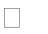 решатьиррациональные,логарифмическиеитригонометрическиеуравненияинеравенства; решать системы уравнений изученными методами;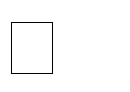 строитьграфикиэлементарныхфункцийипроводитьпреобразованияграфиков,используя изученные методы;уметьстроитьсеченияинаходитьплощадииобъёмыгеометрическихтел; применять аппарат математического анализа к решению задач;использовать приобретенные знания и умения в практической деятельности и повседневной жизни для построения и исследования простейших математических моделей.Воспитанникидолжнызнать:Методырешенияразличныхвидовуравненийинеравенств; основные приемы решения текстовых задач;элементарныеметодыисследованияфункции;нестандартныеметодырешенияразличныхматематическихзадач.Вличностныерезультатах сформированность:целостного мировоззрения, соответствующего современному уровню развития науки математики и общественной практики ее применения;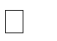 основ саморазвития и самовоспитания в соответствии с общечеловеческими ценностями и идеалами гражданского общества; готовности и способности к самостоятельной, творческой и ответственной деятельности с применением методов математики;готовности и способности к образованию, в том числе самообразованию, на протяжении всей жизни; сознательного отношения к непрерывному образованию как условию успешной профессиональной и общественной деятельности на основе развитой мотивации учебной деятельности и личностного смысла изучения математики, заинтересованности в приобретении и расширении математических знаний и способов действий,осознанностивпостроениииндивидуальнойобразовательнойтраектории;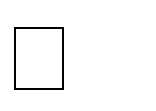 осознанного выбора будущей профессии, ориентированной на применение математических методов и возможностей реализации собственных жизненных планов; отношения к профессиональной деятельности как к возможности участия в решении личных, общественных, государственных, общенациональных проблем;логического мышления: критичности (умение распознавать логически некорректные высказывания), креативности (собственная аргументация, опровержения, постановка задач, формулировка проблем, работа над исследовательским проектом и др.).Метапредметные результатыэлективного курсапредставлены тремя группами универсальных учебных действий (УУД).Регулятивныеуниверсальныеучебныедействия:способность самостоятельно ставить цели учебной и исследовательской, проектной деятельности, планировать, осуществлять, контролировать и оценивать учебные действия в соответствии с поставленной задачей и условиями ее выполнения;умения самостоятельно планировать альтернативные пути достижения целей, осознанно выбирать наиболее эффективные способы решения учебных и познавательных задач.Познавательныеуниверсальныеучебныедействия:умения находить необходимую информацию, критически оценивать и интерпретировать информацию в различных источниках (в справочниках, литературе, Интернете), представлять информацию в различной форме (словесной, табличной, графической, символической), обрабатывать, хранить и передавать информацию в соответствии с познавательными или коммуникативными задачами;навыков осуществления познавательной, учебно-исследовательской и проектной деятельности, навыками разрешения проблем; способность и готовность к самостоятельному поиску методов решения практических задач, применению различных методов познания;владения навыками познавательной рефлексии как осознания совершаемых действий и мыслительных процессов, их результатов и оснований, границ своего знания и незнания, новых познавательных задач и средств их достижения.Коммуникативныеуниверсальныеучебныедействия:умения продуктивно общаться и взаимодействовать в процессе совместной деятельности, учитывать позиции других участников деятельности, эффективно разрешать конфликты;владения языковыми средствами – умения ясно, логично и точно излагать свою точкузрения, использовать адекватные языковые средства.Впредметныхрезультатах сформированность:представлений о математике как части мировой культуры и о месте математики всовременной цивилизации, о способах описания на математическом языке явлений реального мира;представлений о математических понятиях как о важнейших математических моделях, позволяющих описывать и изучать разные процессы и явления; понимание возможности аксиоматического построения математических теорий;умений применения методов доказательств и алгоритмов решения; умения их применять, проводить доказательные рассуждения в ходе решения задач;стандартных приемов решения рациональных и иррациональных, показательных, логарифмических, степенных, тригонометрических уравнений и неравенств, их систем;умений обосновывать необходимость расширения числовых множеств (целые, рациональные, действительные, комплексные числа) в связи с развитием алгебры (решение уравнений, основная теорема алгебры);умений описывать круг математических задач, для решения которых требуется введение новых понятий (степень, арифметический корень, логарифм; синус, косинус, тангенс, котангенс; арксинус,арккосинус,арктангенс,арккотангенс;решатьпрактическиерасчетныезадачиизокружающего мира, включая задачи по социально-экономической тематике, а также из смежных дисциплин;умений приводить примеры реальных явлений (процессов), количественные характеристики которых описываются с помощью функций; использовать готовые компьютерные программы для иллюстрации зависимостей; описывать свойства функций с опорой на их графики; соотноситьреальные зависимости из окружающей жизни и из смежных дисциплин с элементарными функциями, делать выводы о свойствах таких зависимостей;умений объяснять на примерах суть методов математического анализа для исследования функций; объяснять геометрический, и физический смысл производной; пользоваться понятием производной для решения прикладных задач и при описании свойств функций.Планируемые результаты освоения учебного курсаЛичностные УУД:устойчивый познавательный интерес и становление смыслообразующей функции познавательного мотива;сформированность позитивной моральной самооценки и моральных чувств – чувства гордости при следовании моральным нормам, переживание стыда при их нарушении;Учиться использовать свои взгляды на мир для объяснения различных ситуаций, решения возникающих проблем и извлечения жизненных уроков;способность выбирать поступки в различных ситуациях, опираясь на общечеловеческие, российские, национальные и личные представления о нормах морали.уважение личности, ее достоинства, доброжелательное отношение к окружающим. Нетерпимость к любым видам насилия и готовность противостоять им.Осознание своего долга и ответственности перед людьми своего общества, своей страной.Регулятивные УУД:постановка частных задач на усвоение готовых знаний и действий, принятие и самостоятельная постановка новых учебных задач;формирование навыков целеполагания, включая постановку новых целей, преобразование практической задачи в познавательную;умение планировать пути достижения намеченных целей;умение самостоятельно анализировать условия достижения цели на основе учета выделенных учителем ориентиров действий в новом учебном материале;умение адекватно оценить степень объективной и субъектной трудности выполнения учебной задачи;осуществлять констатирующий и предвосхищающий контроль по результату и по способу действия;владеть различными видами самоконтроля с учетом специфики предмета;формирование рефлексивной самооценки своих возможностей управления;умение демонстрировать свое речевое и неречевое поведение в учебных и внеучебных ситуациях.Самостоятельно выдвигать версии решения проблемы, осознавать конечный результат, выбирать из предложенных и искать самостоятельно средства достижения цели.Формирование навыков прогнозирования как предвидения будущих событий и развития процесса; умение соотносить свои действия с планируемыми результатами, осуществлять контроль своей деятельности в процессе достижения результата, определять способы действий в рамках предложенных условий и требований, корректировать свои действия в соответствии с изменяющейся ситуацией, умение самостоятельно вырабатывать и применять критерии и способы дифференцированной оценки собственной учебной деятельности;Познавательные УУДформировать и развивать компетентность в области использования информационно-коммуникационных технологий;осуществлять синтез как составление целого из частей;находить общее решение, формулировать, аргументировать и отстаивать своѐ мнение;строить логическое рассуждение, включающее установление причинно-следственных связей;синтез как составление целого из частей, в том числе самостоятельно достраивая, восполняя недостающие компоненты;выбор оснований и критериев для сравнения, сериации, классификации объектов, самостоятельно выбирая основания для указанных логических операций;самостоятельный поиск, конструирование и осуществление доказательства;самостоятельно создавать алгоритм деятельности при решении проблем творческого и поискового характера.Умение приводить примеры использования графики в жизни, быту и профессиональной деятельности человека;применять графические знания в новой ситуации при решении задач с творческим содержанием, создавать и преобразовывать модели и схемы для решения задач; осуществлять выбор наиболее эффективных способов решения задач, в зависимости от конкретных условий;строить логическое рассуждение, включающее установление причинно-следственных связей; создавать модели с выделением существенных характеристик объекта, преобразовывать модели с целью выявления общих законов, определяющих данную предметную область;владение основами ознакомительного, изучающего, усваивающего и поискового чтения;синтез как составление целого из частей, в том числе самостоятельно достраивая, восполняя недостающие компоненты;самостоятельно создавать способы деятельности при решении проблем творческого и поискового характераКоммуникативные УУДуметь информировать о результатах своих наблюдений, участвовать в дискуссии, отстаивать свою точку зрения, находить компромиссное решение в различных ситуациях;умение взаимодействовать в ходе выполнения групповой работы, участвовать в дискуссии, аргументировать собственную точку зрения;умеет отстаивать свою точку зрения, соблюдая правила речевого этикета; аргументировать свою точку зрения с помощью фактов и дополнительных сведений;уметь задавать вопросы отвечать на вопросы по прочитанному или прослушанному тексту;вступать в диалог, участвовать в коллективном обсуждении проблем, владеть монологической и диалогической формами речи;овладение умениями работать в группе с выполнением различных социальных ролей, представлять и отстаивать свои взгляды и убеждения, вести дискуссию.умение взаимодействовать со сверстниками и взрослыми, работать в группах над задачами исследовательского характера;строить продуктивное взаимодействие и сотрудничество со сверстниками и взрослыми;уметь задавать вопросы отвечать на вопросы по прочитанному или прослушанному тексту;владение навыками организации и участия в коллективной деятельности;умение контролировать, корректировать и оценивать свои действия и действия партнеров.Планируемые результаты учебного курса "Черчение"Предметные результатыУченик получит возможность научиться:осознанно понимать графическую культуру как совокупность достижений человечества;иметь представление о форме предметов и геометрических тел, их составе, структуре, размерах формы, положении и ориентации предметов в пространстве;правилам и приемам выполнения и чтения чертежей различного назначения;развивать творческое мышление и умение преобразования формы предмета.применять графические знания в новой ситуации при решении задач с творческим содержанием (в том числе с элементами конструирования);основным правилам выполнения, чтения и обозначения видов, сечений и разрезов на комплексных чертежах;условным обозначениям материалов на чертежах;накомиться с основными типами разъемных и неразъемных соединений;условным изображениям и обозначениям резьбы на чертежах;особенностям выполнения чертежей общего вида и сборочных;условностям и способам упрощения на чертежах общего вида и сборочных;особенностям выполнения архитектурно-строительных чертежей;способам построения разверток преобразованных геометрических тел; методам вспомогательных секущих плоскостейУченикнаучится:осознано воспринимать графическую культуру как совокупность достижений человечества в области освоения графических способов передачи информации;представлять форму предметов и геометрических тел, их состав, структуру, размеры, положение и ориентацию предметов в пространстве;правилам выполнения и чтения чертежей в соответствии с основными стандартами ЕСКД;правилам выполнения шрифтов и чертежей;методам графического отображения геометрической информации (метод центрального и параллельного проецирования);методу прямоугольного (ортогонального) проецирования на одну, две, три плоскости проекции;способампостроенияпроекций;последовательностивыполнениячертежадетали;простейшимгеометрическимпостроениям;принципампостроениянаглядныхизображений;основным правилам построения линий пересечения простейших геометрических образов;анализировать форму детали (с натуры и по графическим изображениям);отображать форму изделия выбирая необходимое число изображений (в том числе главное изображение чертежа);читать и выполнять проекционные изображения, развертки простых геометрических тел и моделей деталей;проводить самоконтроль правильности и качества выполнения простейших графических работ;анализировать форму предметов в натуре и по их чертежам;анализироватьграфическийсоставизображений;выполнять геометрические построения (деление окружности на равные чести, сопряжения);читать и выполнять чертежи несложных деталей, эскизы и наглядные изображения предметов;Развивать визуально-пространственное мышление (осуществлять преобразования простой геометрической формы, изменять положение и ориентацию объекта в пространстве, отображать перечисленные преобразования на чертеже);Рациональноиспользоватьчертежныеинструменты.проводить самоконтроль правильности и качества выполнения простейших графических работ;правильно выбирать главное изображение, оптимальное количество изображений, типы изображений на комплексном чертеже (или эскизе) модели, детали, простейшей сборочной единицы;выполнять необходимые виды, сечения и разрезы на комплексных чертежах несложных моделей и деталей;выполнять чертежи простейших стандартных деталей с резьбой и их соединений;читать и деталировать чертежи несложных сборочных единиц, состоящих из трех - шести деталей;ориентироваться на схемах движения транспорта, планах населенных пунктов и других объектов;читать и выполнять несложные архитектурно-строительные чертежи;пользоваться государственными стандартами (ЕСКД), учебником, учебными пособиями, справочной литературой;выражать средствами графики идеи, намерения, проекты;выполнятьнеобходимыеразрезы;правильно определять необходимое число изображений;выполнять чертежи резьбовых соединений деталей;применять полученные знания при решении задач с творческим содержанием (в том числе с элементами конструирования).осознано воспринимать графическую культуру как совокупность достижений человечества в области освоения графических способов передачи информации;развивать зрительную память, ассоциативное мышление, статическое, динамическое и пространственное представления;развивать творческое мышление и формировать элементарные умения преобразования формы предметов, изменения их положения и ориентации в пространстве;опыту создания творческих работ с элементами конструирования;применять графические знания в новой ситуации при решении задач с творческим содержанием (в том числе с элементами конструирования);формировать стойкий интерес к творческой деятельности.1.3. Система	оценки	достижения	планируемых	результатов	освоения	основной образовательной программы среднего общего образованияСистема оценки достижения планируемых результатов освоения основной образовательной программы среднего общего образования (далее – система оценки) является частью системы оценкии управления качеством образования в образовательной организации и служит одним из оснований для разработки локального нормативного акта образовательной организации о формах, периодичности и порядке текущего контроля успеваемости и промежуточной аттестации3.Общие положенияОсновным объектом системы оценки, ее содержательной и критериальной базой выступают требования ФГОС СОО, которые конкретизированы в итоговых планируемых результатах освоения обучающимися примерной основной образовательной программы среднего общего образования. Итоговые планируемые результаты детализируются в рабочих программах в виде промежуточных планируемых результатов.Основными направлениями и целями оценочной деятельности в образовательной организациив соответствии с требованиями ФГОС СОО являются:оценка образовательных достижений обучающихся на различныхэтапахобучения как основа их итоговой аттестации;оценкарезультатовдеятельностипедагогическихработниковкакосновааттестационных процедур;оценка результатов деятельностиобразовательнойорганизациикак основа аккредитационных процедур.Оценка образовательных достижений обучающихся осуществляется в рамках внутренней оценки образовательной организации, включающей различные оценочные процедуры (стартовая диагностика,текущаяитематическаяоценка,портфолио,процедурывнутреннегомониторингаобразовательных достижений, промежуточная4 и итоговая аттестации обучающихся), а также процедур внешней оценки, включающей государственную итоговую аттестацию5, независимую оценку качества подготовки обучающихся6 и мониторинговые исследования муниципального, регионального и федерального уровней.Оценкарезультатовдеятельностипедагогическихработниковосуществляетсянаосновании:мониторинга результатов образовательных достижений обучающихся, полученных в рамках внутренней оценки образовательной организации и в рамках процедур внешней оценки;мониторинга уровняпрофессионального мастерства учителя(анализакачества уроков,качества учебных заданий, предлагаемых учителем).Мониторинг оценочной деятельности учителя с целью повышения объективности оценивания осуществляется методическим объединением учителей по данному предмету и администрацией образовательной организации.Результаты мониторингов являются основанием для принятия решений по повышению квалификации учителя.Результаты процедур оценки результатов деятельности образовательной организации обсуждаются на педагогическом совете и являются основанием для принятия решений по коррекции текущей образовательной деятельности, по совершенствованию образовательной программы образовательной организации и уточнению и/или разработке программы развития образовательной организации, а также служат основанием для принятия иных необходимых управленческих решений.Для оценки результатов деятельности педагогических работников и оценки результатов деятельности образовательной организации приоритетными являются оценочные процедуры, обеспечивающие определение динамики достижения обучающимися образовательных результатов в процессе обучения.В соответствии с ФГОС СОО система оценки образовательной организации реализует системно-деятельностный, комплексный и уровневый подходы к оценке образовательныхдостижений.Системно-деятельностный подходкоценкеобразовательных достиженийпроявляетсявоценке способности обучающихся к решению учебно-познавательных и учебно-практических задач. Он обеспечивается содержанием и критериями оценки, в качестве которых выступают планируемые результаты обучения, выраженные в деятельностной форме.Комплексныйподходкоценкеобразовательныхдостиженийреализуетсяпутем:оценки трех групп результатов: личностных, предметных, метапредметных (регулятивных, коммуникативных и познавательных универсальных учебных действий);использования комплекса оценочных процедур как основы для оценки динамики индивидуальных образовательных достижений и для итоговой оценки;использования разнообразных методов и форм оценки, взаимно дополняющих друг друга (стандартизированные устные и письменные работы, проекты, практические работы, самооценка, наблюдения и др.);Уровневыйподходреализуетсяпоотношению	как	ксодержаниюоценки,таки	к представлению и интерпретации результатов.Уровневый	подход	к	содержанию	оценки	на	уровне	среднего	общего	образования обеспечивается следующими составляющими:длякаждогопредметапредлагаютсярезультатыдвухуровнейизучения–базовогои углубленного;планируемые результаты содержат блоки «Выпускник научится»и «Выпускник получит возможность научиться».Уровневый подход к представлению и интерпретации результатов реализуется за счет фиксацииразличныхуровнейподготовки:базовогоуровня и уровнейвыше и ниже базового.Достижение базового уровня свидетельствует о способности обучающихся решать типовые учебные задачи, целенаправленно отрабатываемые со всеми обучающимися в ходе образовательной деятельности. Базовый уровень подготовки определяется на основании выполнения обучающимися заданий базового уровня, которые оценивают планируемые результаты из блока «Выпускник научится», используют наиболее значимые программные элементы содержания и трактуются как обязательные для освоения.Интерпретация результатов, полученных в процессе оценки образовательных результатов, в целях управления качеством образования возможна при условии использования контекстной информации, включающей информацию об особенностях обучающихся, об организации образовательной деятельности и т.п.Особенностиоценкиличностных,метапредметныхипредметныхрезультатовОсобенностиоценкиличностныхрезультатовФормирование личностных результатов обеспечивается в ходе реализации всех компонентов образовательной деятельности, включая внеурочную деятельность.В соответствии с требованиями ФГОС СОО достижение личностных результатов не выносится на итоговую оценку обучающихся, а является предметом оценки эффективности воспитательно-образовательной деятельности образовательной организации и образовательныхсистем разного уровня. Оценка личностных результатов образовательной деятельности осуществляется в ходе внешних неперсонифицированных мониторинговых исследований. Инструментарий для них разрабатывается и основывается на общепринятых в профессиональном сообществе методиках психолого-педагогической диагностики.Во внутреннем мониторинге возможна оценка сформированности отдельных личностных результатов, проявляющихся в соблюдении норм и правил поведения, принятых в образовательной организации; участии в общественной жизни образовательной организации, ближайшего социального окружения, страны, общественно-полезной деятельности; ответственности за результаты обучения; способности делать осознанный выбор своей образовательной траектории, в том числе выбор профессии; ценностно-смысловых установках обучающихся, формируемых средствами различных предметов в рамках системы общего образования.Результаты, полученные в ходе как внешних, так и внутренних мониторингов, допускается использовать только в виде агрегированных (усредненных, анонимных) данных.Внутренний мониторинг организуется администрацией образовательной организации и осуществляется классным руководителем преимущественно на основе ежедневных наблюдений входе учебных занятий и внеурочной деятельности, которые обобщаются в конце учебного года и представляются в виде характеристики по форме, установленной образовательной организацией. Любое использование данных, полученных в ходе мониторинговых исследований, возможно только в соответствии с Федеральным законом от 27.07.2006 № 152-ФЗ «О персональных данных».ОсобенностиоценкиметапредметныхрезультатовОценка метапредметных результатов представляет собой оценку достижения планируемых результатов освоения основной образовательной программы, которые представлены в примерной программе формирования универсальных учебных действий (разделы «Регулятивные универсальные учебные действия», «Коммуникативные универсальные учебные действия», «Познавательные универсальные учебные действия»).Оценка достижения метапредметных результатов осуществляется администрацией образовательной организации в ходе внутреннего мониторинга. Содержание и периодичность оценочныхпроцедур устанавливаетсярешениемпедагогическогосовета.Инструментарийстроитсяна межпредметной основе, в том числе и для отдельных групп предметов (например, для предметов естественно-научного цикла, для предметов социально-гуманитарного цикла и т.п.). Целесообразно в рамках внутреннего мониторинга образовательной организации проводить отдельные процедуры по оценке:смысловогочтения,познавательныхучебных действий (включая логические приемы и методы познания, специфические для отдельных образовательных областей);ИКТ-компетентности;сформированностирегулятивныхикоммуникативныхуниверсальныхучебныхдействий.Наиболее адекватными формами оценки познавательных учебных действий могут быть письменные измерительные материалы, ИКТ-компетентности – практическая работа сиспользованием компьютера; сформированности регулятивных и коммуникативных учебныхдействий – наблюдение за ходом выполнения групповых и индивидуальных учебных исследований и проектов.Каждый из перечисленных видов диагностики проводится с периодичностью не реже, чемодин раз в ходе обучения на уровне среднего общего образования.Основной процедурой итоговой оценки достижения метапредметных результатов является защита индивидуального итогового проекта.ОсобенностиоценкипредметныхрезультатовОценка предметных результатов представляет собой оценку достижения обучающимися планируемых результатов по отдельным предметам: промежуточных планируемых результатов в рамках текущей и тематической проверки и итоговых планируемых результатов в рамках итоговой оценки и государственной итоговой аттестации.Средством оценки планируемых результатов выступают учебные задания, проверяющие способность к решению учебно-познавательных и учебно-практических задач, предполагающие вариативные пути решения (например, содержащие избыточные для решения проблемы данные или с недостающими данными, или предполагают выбор оснований для решения проблемы и т. п.), комплексные задания, ориентированные на проверку целого комплекса умений; компетентностно- ориентированные задания, позволяющие оценивать сформированность группы различных умений и базирующиеся на контексте ситуаций «жизненного» характера.Оценка предметных результатов ведется каждым учителем в ходе процедур текущей, тематической, промежуточной и итоговой оценки, а также администрацией образовательной организации в ходе внутреннего мониторинга учебных достижений.Особенности оценки по отдельному предмету фиксируются в приложении к образовательной программе, которое утверждается педагогическим советом образовательной организации и доводится до сведения обучающихся и их родителей (или лиц, их заменяющих). Описание может включать:список планируемых результатов (итоговых и промежуточных) с указанием этапов их формирования (по каждомуразделу/теме курса) и способов оценки (например, текущая/тематическая; устный опрос / письменная контрольная работа / лабораторная работа и т.п.);требования к выставлению отметок за промежуточную аттестацию (при необходимости – с учетом степени значимости отметок за отдельные оценочные процедуры), а также критерии оценки;описание итоговых работ (являющихся одним из оснований для промежуточной и итоговой аттестации), включая нормы оценки и демонстрационные версии итоговых работ;графикконтрольныхмероприятий.ОрганизацияисодержаниеоценочныхпроцедурСтартовая диагностика представляет собой процедуру оценки готовности к обучению науровне среднего общего образования.Стартовая диагностика освоения метапредметных результатов проводится администрацией образовательной организации в начале 10-го класса и выступает как основа (точка отсчета) дляоценки динамики образовательных достижений. Объектами оценки являются структура мотивации и владение познавательными универсальными учебными действиями: универсальными и специфическими для основных учебных предметов познавательными средствами, в том числе: средствами работы с информацией, знако-символическими средствами, логическими операциями.Стартовая диагностика готовности к изучению отдельных предметов (разделов) проводится учителем в начале изучения предметного курса (раздела).Результаты стартовой диагностики являются основанием для корректировки учебныхпрограмм и индивидуализации учебной деятельности (в том числе в рамках выбора уровня изучения предметов)с учетомвыделенных актуальныхпроблем,характерныхдлякласса вцеломи выявленных групп риска.Текущая оценка представляет собой процедуру оценки индивидуального продвижения в освоенииучебнойпрограммыкурса.Текущаяоценкаможетбытьформирующей,т.е.поддерживающей и направляющей усилия обучающегося, и диагностической, способствующей выявлению и осознанию учителем и обучающимся существующих проблем в обучении. Объектом текущей оценки являются промежуточные предметные планируемые образовательные результаты.В ходе оценки сформированности метапредметных результатов обучения рекомендуетсяособое внимание уделять выявлению проблем и фиксации успешности продвижения в овладении коммуникативными умениями (умением внимательно относиться к чужой точке зрения, умением рассуждать с точки зрения собеседника, не совпадающей с собственной точкой зрения); инструментами само- и взаимооценки; инструментами и приемами поисковой деятельности (способами выявления противоречий, методов познания, адекватных базовой отрасли знания; обращения к надежным источникам информации, доказательствам, разумным методам и способам проверки, использования различных методов и способов фиксации информации, ее преобразования и интерпретации).В текущей оценке используется весь арсенал форм и методов проверки (устные и письменные опросы, практические работы, творческие работы, учебные исследования и учебные проекты, задания с закрытым ответом и со свободно конструируемым ответом – полным и частичным, индивидуальные и групповые формы оценки, само- и взаимооценка и др.). Выбор форм, методов и моделей заданий определяется особенностями предмета, особенностями контрольно-оценочной деятельности учителя.Результаты текущей оценки являются основой для индивидуализации учебной деятельности и корректировки индивидуального учебного плана, в том числе и сроков изучения темы / раздела / предметного курса.Тематическая оценка представляет собой процедуру оценки уровня достижения промежуточных планируемых результатов по предмету, которые приводятся в учебных методических комплектах к учебникам, входящих в федеральный перечень, и в рабочих программах. По предметам, вводимым образовательной организацией самостоятельно, планируемые результаты устанавливаются самой образовательной организацией. Оценочные процедуры подбираются так, чтобы они предусматривали возможность оценки достижения всей совокупности планируемых результатов и каждого из них. Результаты тематической оценки являются основанием для текущей коррекции учебной деятельности и ее индивидуализации.Внутренний мониторинг образовательной организации представляет собой процедуры оценки уровнядостиженияпредметныхиметапредметныхрезультатов,атакжеоценкитойчастиличностных результатов, которые связаны с оценкой поведения, прилежания, а также с оценкой готовности и способности делать осознанный выбор будущей профессии. Результаты внутреннего мониторинга являются основанием для рекомендаций по текущей коррекции учебной деятельности и ее индивидуализации.Промежуточная аттестация представляет собой процедуру аттестации обучающихся на уровне среднего общего образования и проводится в конце каждой четверти (или в конце каждого триместра, биместра или иного этапа обучения внутри учебного года) и в конце учебного года по каждому изучаемому предмету. Промежуточная аттестация проводится на основе результатов накопленной оценки и результатов выполнения тематических проверочных работ и может отражаться в дневнике.Промежуточная оценка, фиксирующая достижение предметных планируемых результатов и универсальных учебных действий на уровне не ниже базового, является основанием для перевода в следующий класс и для допуска обучающегося к государственной итоговой аттестации. В случае использования стандартизированных измерительных материалов критерий достижения/освоения учебного материала задается на уровне выполнения не менее 65% заданий базового уровня или получения 65 % от максимального балла за выполнение заданий базового уровня7.Порядок проведенияпромежуточной аттестации регламентируетсяЗаконом «Обобразовании в Российской Федерации» (статья 58) и локальным нормативным актом образовательной организации.Государственная итоговая аттестацияВ соответствии со статьей 59 закона «Об образовании в Российской Федерации» государственная итоговая аттестация (далее – ГИА) является обязательной процедурой, завершающей освоение основной образовательной программы среднего общего образования. Порядок проведения ГИА, в том числе в форме единого государственного экзамена, устанавливается Приказом Министерства образования и науки Российской Федерации.ГИА проводится в форме единого государственного экзамена (ЕГЭ) с использованием контрольных измерительных материалов, представляющих собой комплексы заданий в стандартизированной форме и в форме устных и письменных экзаменов с использованием тем, билетов и т.д. (государственный выпускной экзамен – ГВЭ).К государственной итоговой аттестации допускается обучающийся, не имеющий академической задолженности и в полном объеме выполнивший учебный план или индивидуальный учебный план, если иное не установлено порядком проведения государственной итоговой аттестации по соответствующим образовательным программам. Условием допуска к ГИА является успешное написаниеитоговогосочинения(изложения),котороеоцениваетсяпоединымкритериямвсистеме«зачет/незачет».ВсоответствиисФГОССООгосударственнаяитоговаяаттестациявформеЕГЭ проводитсяпо обязательным предметам и предметам по выбору обучающихся.Для предметов по выбору контрольные измерительные материалы разрабатываются на основаниипланируемыхрезультатовобучениядля углубленногоуровняизучения предмета.Приэтом минимальная граница, свидетельствующая о достижении требований ФГОС СОО, которые включают в качестве составной части планируемые результаты для базового уровня изучения предмета, устанавливается исходя из планируемых результатов блока «Выпускник научится» для базового уровня изучения предмета.Итоговая аттестация по предмету осуществляется на основании результатов внутренней и внешней оценки. К результатам внешней оценки относятся результаты ГИА. К результатам внутренней оценки относятся предметные результаты, зафиксированные в системе накопленной оценки, и результаты выполнения итоговой работы по предмету. Итоговые работы проводятся по тем предметам, которые для данного обучающегося не вынесены на государственную итоговую аттестацию.Форма итоговой работы по предмету устанавливается решением педагогического совета по представлению методического объединения учителей. Итоговой работой по предмету для выпускников средней школы может служить письменная проверочная работа или письменная проверочная работа с устной частью или с практической работой (эксперимент, исследование, опыт и т.п.), а также устные формы (итоговый зачет по билетам), часть портфолио (подборка работ, свидетельствующая о достижении всех требований к предметным результатам обучения) и т.д.По предметам, не вынесенным на ГИА, итоговая отметка ставится на основе результатов только внутренней оценки.Основной процедурой итоговой оценки достижения метапредметных результатов является защита итогового индивидуального проекта или учебного исследования. Индивидуальный проект или учебное исследование может выполняться по любому из следующих направлений: социальное; бизнес-проектирование; исследовательское; инженерно-конструкторское; информационное; творческое.Итоговый индивидуальный проект (учебное исследование) целесообразно оценивать по следующим критериям.Сформированность предметных знаний и способов действий, проявляющаяся в умении раскрыть содержание работы, грамотно и обоснованно в соответствии с рассматриваемой проблемой/темой использовать имеющиеся знания и способы действий.Сформированность познавательных УУД в части способности к самостоятельному приобретению знаний и решению проблем, проявляющаяся в умении поставить проблему и сформулировать основной вопрос исследования, выбрать адекватные способы ее решения, включая поиск и обработку информации, формулировку выводов и/или обоснование и реализацию/апробациюпринятого решения, обоснование и создание модели, прогноза, макета, объекта, творческого решения и т.п.Сформированность регулятивных действий, проявляющаяся в умении самостоятельно планировать и управлять своей познавательной деятельностью во времени; использовать ресурсные возможности для достижения целей; осуществлять выбор конструктивных стратегий в трудных ситуациях.Сформированность коммуникативных действий, проявляющаяся в умении ясно изложить и оформить выполненную работу, представить ее результаты, аргументированно ответить на вопросы.Защита проекта осуществляется в процессе специально организованной деятельностикомиссии образовательной организации или на школьной конференции. Результаты выполнения проекта оцениваются по итогам рассмотрения комиссией представленного продукта с краткой пояснительной запиской, презентации обучающегося и отзыва руководителя.Итоговая отметка по предметам и междисциплинарным программам фиксируется в документе об уровне образования установленного образца – аттестате о среднем общем образовании.СОДЕРЖАТЕЛЬНЫЙ РАЗДЕЛ ОСНОВНОЙ ОБРАЗОВАТЕЛЬНОЙ ПРОГРАММЫ СРЕДНЕГО ОБЩЕГО ОБРАЗОВАНИЯ2.1. Рабочие программы учебных предметов, учебных курсов, учебных модулей ( в том числе внеурочной деятельности).Рабочие программы учебных предметов, курсов, в том числе внеурочной деятельности обеспечивают достижение планируемых результатов освоения основной образовательной программы.Рабочие программы учебных предметов, курсов, в том числе внеурочной деятельности разрабатываютсянаосноветребований крезультатам освоенияосновной образовательной программы с учетом программ, включенных в ее структуру. Рабочие программы учебных предметов, курсов содержат:планируемыерезультатыосвоенияучебногопредмета,курса;содержание учебного предмета, курса; программы учебных предметов на уровне среднего общего образования составлены в соответствии с ФГОС СОО, в том числе с требованиями к результатам среднего общего образования, и сохраняют преемственность с примерной основной образовательной программой основного общего образования.тематическое планирование, в том числе с учетом рабочей программы воспитания с указанием количества часов, отводимых на освоение каждой темы.Рабочие программы курсов внеурочной деятельности содержат:результаты освоения курса внеурочной деятельности;содержаниекурсавнеурочнойдеятельностисуказаниемформорганизацииивидовдеятельности;тематическое планированиеПрограммы по учебным предметам адресуются создателям рабочих программ с целью сохранения ими единого образовательного пространства и преемственности в задачах междууровнями образования.программы не задают жесткого объема содержания образования, не разделяют его по годам обучения и не связывают с конкретными педагогическими направлениями, технологиями и методиками. Программы по учебным предметам не сковывают творческой инициативы авторов рабочих программ по учебным предметам, сохраняют для них широкие возможности реализации своих идей и взглядов на построение учебного курса, выбор собственных образовательных траекторий,инновационных форми методовобразовательной деятельности.программыразработаныс учетом актуальных задач воспитания, обучения и развития обучающихся и учитывают условия, необходимые для развития личностных качеств выпускников.Программы учебных предметов построены таким образом, чтобы обеспечить достижение планируемых образовательных результатов.2.1.1. Рабочая программа учебного предмета "Русский язык" (угубленный уровень) с изменениямиИзучение учебного предмета «Русский язык» предусматривает непосредственное применение федеральной рабочей программы учебного предмета «Русский язык» с углублением содержания.Рабочая программа по учебному предмету «Русский язык» (предметная область «Русский язык и литература») (далее соответственно - программа по русскому языку, русский язык) включает пояснительную записку, содержание обучения, планируемые результаты освоения программы по русскому языку.Пояснительная записка отражает общие цели и задачи изучения русского языка, характеристику психологических предпосылок к его изучению обучающимися; место в структуре учебного плана, а также подходы к отбору содержания, к определению планируемых результатов и к структуре тематического планирования.Содержание обучения раскрывает содержательные линии, которые предлагаются для обязательного изучения в каждом классе на уровне среднего общего образования. Содержание обучения в каждом классе завершается перечнем универсальных учебных действий - познавательных, коммуникативных и регулятивных, которые возможно формировать средствами русского языка с учётом возрастных особенностей обучающихся на уровне среднего общего образования.Планируемые результаты освоения программы по русскому языку включают личностные, метапредметные результаты за весь период обучения на уровне среднего общего образования, а также предметные достижения обучающегося за каждый год обучения.1) ПОЯСНИТЕЛЬНАЯ ЗАПИСКА1. Программа по русскому языку на уровне СОО составлена на основе требований к результатам освоения среднего общего образования ФГОС СОО, а также ориентирована на целевые приоритеты, сформулированные в федеральной программе воспитания.2. Русский язык - государственный язык Российской Федерации, язык межнационального общения народов России, национальный язык русского народа. Как государственный язык и язык межнационального общения русский язык является средством коммуникации всех народов Российской Федерации, основой их социально-экономической, культурной и духовной консолидации.Изучение русского языка способствует усвоению обучающимися традиционных российских духовно-нравственных ценностей, воспитанию нравственности, любви к Родине, ценностного отношения к русскому языку, формированию интереса и уважения к языкам и культурам народов России и мира, развитию эмоционального интеллекта, способности понимать и уважать мнение других людей.Русский язык, обеспечивая коммуникативное развитие обучающихся, является в образовательной организации не только предметом изучения, но и средством овладения другими учебными дисциплинами в сфере гуманитарных, естественных, математических и других наук. Владение русским языком оказывает непосредственное воздействие на качество усвоения других школьных предметов, на процессы формирования универсальных интеллектуальных умений, навыков самоорганизации и самоконтроля.Свободное владение русским языком является основой социализации личности, способной к успешному речевому взаимодействию и социальному сотрудничеству в повседневной и профессиональной деятельности в условиях многонационального государства.3. Программа по русскому языку реализуется на уровне СОО, когда на предыдущем уровне общего образования освоены основные теоретические знания о языке и речи, сформированы соответствующие умения и навыки, направлена в большей степени на совершенствование умений эффективно пользоваться русским языком в разных условиях общения, повышение речевой культуры старшеклассников, совершенствование их опыта речевого общения, развитие коммуникативных умений в разных сферах функционирования языка.Системообразующей доминантой содержания программы по русскому языку является направленность на полноценное овладение культурой речи во всех её аспектах (нормативном, коммуникативном и этическом), на развитие и совершенствование коммуникативных умений и навыков в учебно-научной, официально-деловой, социально-бытовой, социально-культурной сферах общения; на формирование готовности к речевому взаимодействию и взаимопониманию в учебной и практической деятельности.Важнейшей составляющей изучения русского языка на базовом уровне являются элементы содержания, ориентированные на формирование и развитие функциональной (читательской) грамотности обучающихся - способности свободно использовать навыки чтения с целью извлечения информации из текстов разных форматов (гипертексты, графика, инфографика и другие) для их понимания, сжатия, трансформации, интерпретации и использования в практической деятельности.В соответствии с принципом преемственности изучение русского языка на уровне СОО основывается на тех знаниях и компетенциях, которые сформированы уровнях НОО и ООО, и предусматривает систематизацию знаний о языке как системе, его основных единицах и уровнях; знаний о тексте, включая тексты новых форматов (гипертексты, графика, инфографика и другие).4. В содержании программы по русскому языку выделяются три сквозные линии: «Язык и речь. Культура речи», «Речь. Речевое общение. Текст», «Функциональная стилистика. Культура речи».Изучение русского языка на базовом уровне обеспечивает общекультурный уровень молодого человека, способного к продолжению обучения в системе среднего профессионального и высшего образования.5. Изучение русского языка направлено на достижение следующих целей:- осознание и проявление общероссийской гражданственности, патриотизма, уважения к русскому языку как государственному языку Российской Федерации и языку межнационального общения на основе расширения представлений о функциях русского языка в России и мире;- о русском языке как духовной, нравственной и культурной ценности многонационального народа России; о взаимосвязи языка и культуры, языка и истории, языка и личности; об отражении в русском языке традиционных российских духовно-нравственных ценностей; формирование ценностного отношения к русскому языку;- овладение русским языком как инструментом личностного развития и формирования социальных взаимоотношений; понимание роли русского языка в развитии ключевых компетенций, необходимых для успешной самореализации, для овладения будущей профессией, самообразования и социализации;- совершенствование устной и письменной речевой культуры на основе овладения основными понятиями культуры речи и функциональной стилистики, формирование навыков нормативного употребления языковых единиц и расширение круга используемых языковых средств; совершенствование коммуникативных умений в разных сферах общения, способности к самоанализу и самооценке на основе наблюдений за речью;- развитие функциональной грамотности: совершенствование умений текстовой деятельности, анализа текста с точки зрения явной и скрытой (подтекстовой), основной и дополнительной информации; развитие умений чтения текстов разных форматов (гипертексты, графика, инфографика и другие); совершенствование умений трансформировать, интерпретировать тексты и использовать полученную информацию в практической деятельности;- обобщение знаний о языке как системе, об основных правилах орфографии и пунктуации, об изобразительно-выразительных средствах русского языка; совершенствование умений анализировать языковые единицы разных уровней, умений применять правила орфографии и пунктуации, умений определять изобразительно-выразительные средства языка в тексте;- обеспечение поддержки русского языка как языка государствообразующего народа, недопущения использования нецензурной лексики и противодействия излишнему использованию иностранной лексики.Место учебного предмета «Русский язык» в учебном планеУчебный предмет «Русский язык» входит в предметную область «Русский язык и литература».Общее число часов- 204 часа: в 10 классе - 102 часа (3 часа в неделю), в 11 классе - 102 часа (3 часа в неделю).2) СОДЕРЖАНИЕ УЧЕБНОГО ПРЕДМЕТА «РУССКИЙ ЯЗЫК»СОДЕРЖАНИЕ ОБУЧЕНИЯ В 10 КЛАССЕОбщие сведения о языкеЯзык как знаковая система. Основные функции языка.Лингвистика как наука.Язык и культура.Русский язык - государственный язык Российской Федерации, средство межнационального общения, национальный язык русского народа, один из мировых языков.Формы существования русского национального языка. Литературный язык, просторечие, народные говоры, профессиональные разновидности, жаргон, арго. Роль литературного языка в обществе.Язык и речь. Культура речиСистема языка. Культура речи.Система языка, её устройство, функционирование.Культура речи как раздел лингвистики.Языковая норма, её основные признаки и функции.Виды языковых норм: орфоэпические (произносительные и акцентологические), лексические, словообразовательные, грамматические (морфологические и синтаксические). Орфографические и пунктуационные правила (обзор, общее представление). Стилистические нормы современного русского литературного языка (общее представление).Качества хорошей речи.Основные виды словарей (обзор). Толковый словарь. Словарь омонимов. Словарь иностранных слов. Словарь синонимов. Словарь антонимов. Словарь паронимов. Этимологический словарь. Диалектный словарь. Фразеологический словарь. Словообразовательный словарь. Орфографический словарь. Орфоэпический словарь. Словарь грамматических трудностей. Комплексный словарь.Фонетика. Орфоэпия. Орфоэпические нормыФонетика и орфоэпия как разделы лингвистики (повторение, обобщение). Фонетический анализ слова. Изобразительно-выразительные средства фонетики (повторение, обобщение).Основные нормы современного литературного произношения: произношение безударных гласных звуков, некоторых согласных, сочетаний согласных. Произношение некоторых грамматических форм. Особенности произношения иноязычных слов. Нормы ударения в современном литературном русском языке.Лексикология и фразеология. Лексические нормыЛексикология и фразеология как разделы лингвистики (повторение, обобщение). Лексический анализ слова. Изобразительно-выразительные средства лексики: эпитет, метафора, метонимия, олицетворение, гипербола, сравнение (повторение, обобщение).Основные лексические нормы современного русского литературного языка. Многозначные слова и омонимы, их употребление. Синонимы, антонимы, паронимы и их употребление. Иноязычные слова и их употребление. Лексическая сочетаемость. Тавтология. Плеоназм.Функционально-стилистическая окраска слова. Лексика общеупотребительная, разговорная и книжная. Особенности употребления.Экспрессивно-стилистическая окраска слова. Лексика нейтральная, высокая, сниженная. Эмоционально-оценочная окраска слова (неодобрительное, ласкательное, шутливое и другое). Особенности употребления.Фразеология русского языка (повторение, обобщение). Крылатые слова.Морфемика и словообразование. Словообразовательные нормыМорфемика и словообразование как разделы лингвистики (повторение, обобщение). Морфемный и словообразовательный анализ слова. Словообразовательные трудности (обзор). Особенности употребления сложносокращённых слов (аббревиатур).Морфология. Морфологические нормыМорфология как раздел лингвистики (повторение, обобщение). Морфологический анализ слова. Особенности употребления в тексте слов разных частей речи.Морфологические нормы современного русского литературного языка (общее представление).Основные нормы употребления имён существительных: форм рода, числа, падежа.Основные нормы употребления имён прилагательных: форм степеней сравнения, краткой формы.Основные нормы употребления количественных, порядковых и собирательных числительных.Основные нормы употребления местоимений: формы 3-го лица личных местоимений, возвратного местоимения себя.Основные нормы употребления глаголов: некоторых личных форм (типа победить, убедить, выздороветь), возвратных и невозвратных глаголов; образования некоторых глагольных форм: форм прошедшего времени с суффиксом   -ну-, форм повелительного наклонения.Орфография. Основные правила орфографииОрфография как раздел лингвистики (повторение, обобщение). Принципы и разделы русской орфографии. Правописание морфем; слитные, дефисные и раздельные написания; употребление прописных и строчных букв; правила переноса слов; правила графического сокращения слов.Орфографические правила. Правописание гласных в корне.- употребление разделительных ъ и ь.- правописание приставок. Буквы ы - и после приставок.- правописание суффиксов.- правописание н и нн в словах различных частей речи.- правописание не и ни.- правописание окончаний имён существительных, имён прилагательных и глаголов.- слитное, дефисное и раздельное написание слов.Речь. Речевое общениеРечь как деятельность. Виды речевой деятельности (повторение, обобщение).Речевое общение и его виды. Основные сферы речевого общения. Речевая ситуация и её компоненты (адресант и адресат; мотивы и цели, предмет и тема речи; условия общения).Речевой этикет. Основные функции речевого этикета (установление и поддержание контакта, демонстрация доброжелательности и вежливости, уважительного отношения говорящего к партнёру и другие). Устойчивые формулы русского речевого этикета применительно к различным ситуациям официального/неофициального общения, статусу адресанта/адресата и другим.Публичное выступление и его особенности. Тема, цель, основной тезис (основная мысль), план и композиция публичного выступления. Виды аргументации. Выбор языковых средств оформления публичного выступления с учётом его цели, особенностей адресата, ситуации общения.Текст. Информационно-смысловая переработка текста.- текст, его основные признаки (повторение, обобщение).- логико-смысловые отношения между предложениями в тексте (общее представление).- информативность текста. Виды информации в тексте. Информационно-смысловая переработка прочитанного и прослушанного текста, включая гипертекст, графику, инфографику и другие.- план. Тезисы. Конспект. Реферат. Аннотация. Отзыв. Рецензия.СОДЕРЖАНИЕ ОБУЧЕНИЯ В 11 КЛАССЕОбщие сведения о языкеКультура речи в экологическом аспекте. Экология как наука, экология языка (общее представление). Проблемы речевой культуры в современном обществе (стилистические изменения в лексике, огрубление обиходно-разговорной речи, неоправданное употребление иноязычных заимствований и другое) (обзор).Язык и речь. Культура речиСинтаксис. Синтаксические нормыСинтаксис как раздел лингвистики (повторение, обобщение). Синтаксический анализ словосочетания и предложения.Изобразительно-выразительные средства синтаксиса. Синтаксический параллелизм, парцелляция, вопросно-ответная форма изложения, градация, инверсия, лексический повтор, анафора, эпифора, антитеза; риторический вопрос, риторическое восклицание, риторическое обращение; многосоюзие, бессоюзие.Синтаксические нормы. Порядок слов в предложении. Основные нормы согласования сказуемого с подлежащим, в состав которого входят слова множество, ряд, большинство, меньшинство; с подлежащим, выраженным количественно-именным сочетанием (двадцать лет, пять человек); имеющим в своём составе числительные, оканчивающиеся на один; имеющим в своём составе числительные два, три, четыре или числительное, оканчивающееся на два, три, четыре. Согласование сказуемого с подлежащим, имеющим при себе приложение (типа диван-кровать, озеро Байкал). Согласование сказуемого с подлежащим, выраженным аббревиатурой, заимствованным несклоняемым существительным.Основные нормы управления: правильный выбор падежной или предложно-падежной формы управляемого слова.Основные нормы употребления однородных членов предложения.Основные нормы употребления причастных и деепричастных оборотов.Основные нормы построения сложных предложений.Пунктуация. Основные правила пунктуацииПунктуация как раздел лингвистики (повторение, обобщение). Пунктуационный анализ предложения.Разделы русской пунктуации и система правил, включённых в каждый из них: знаки препинания в конце предложений; знаки препинания внутри простого предложения; знаки препинания между частями сложного предложения; знаки препинания при передаче чужой речи. Сочетание знаков препинания.Знаки препинания и их функции. Знаки препинания между подлежащим и сказуемым.Знаки препинания в предложениях с однородными членами.Знаки препинания при обособлении.Знаки препинания в предложениях с вводными конструкциями, обращениями,междометиями.Знаки препинания в сложном предложении.Знаки препинания в сложном предложении с разными видами связи.Знаки препинания при передаче чужой речи.Функциональная стилистика. Культура речиФункциональная стилистика как раздел лингвистики. Стилистическая норма (повторение, обобщение).Разговорная речь, сферы её использования, назначение. Основные признаки разговорной речи: неофициальность, экспрессивность, неподготовленность, преимущественно диалогическая форма. Фонетические, интонационные, лексические, морфологические, синтаксические особенности разговорной речи. Основные жанры разговорной речи: устный рассказ, беседа, спор и другие (обзор).Научный стиль, сферы его использования, назначение. Основные признаки научного стиля: отвлечённость, логичность, точность, объективность. Лексические, морфологические, синтаксические особенности научного стиля. Основные подстили научного стиля. Основные жанры научного стиля: монография, диссертация, научная статья, реферат, словарь, справочник, учебник и учебное пособие, лекция, доклад и другие (обзор).Официально-деловой стиль, сферы его использования, назначение. Основные признаки официально-делового стиля: точность, стандартизированность, стереотипность. Лексические, морфологические, синтаксические особенности официально-делового стиля. Основные жанры официально-делового стиля: закон, устав, приказ; расписка, заявление, доверенность; автобиография, характеристика, резюме и другие (обзор).Публицистический стиль, сферы его использования, назначение. Основные признаки публицистического стиля: экспрессивность, призывность, оценочность. Лексические, морфологические, синтаксические особенности публицистического стиля. Основные жанры публицистического стиля: заметка, статья, репортаж, очерк, эссе, интервью (обзор).Язык художественной литературы и его отличие от других функциональных разновидностей языка (повторение, обобщение). Основные признаки художественной речи: образность, широкое использование изобразительно-выразительных средств, языковых средств других функциональных разновидностей языка.3) ПЛАНИРУЕМЫЕ РЕЗУЛЬТАТЫ ОСВОЕНИЯ ПРОГРАММЫ УЧЕБНОГО ПРЕДМЕТА «РУССКИЙ ЯЗЫК» НА УРОВНЕ СООЛИЧНОСТНЫЕ РЕЗУЛЬТАТЫЛичностные результаты освоения программы по русскому языку на уровне СОО достигаются в единстве учебной и воспитательной деятельности в соответствии с традиционными российскими социокультурными и духовно-нравственными ценностями, принятыми в обществе правилами и нормами поведения и способствуют процессам самопознания, самовоспитания и саморазвития, формирования внутренней позиции личности, патриотизма, гражданственности; уважения к памяти защитников Отечества и подвигам Героев Отечества, закону и правопорядку, человеку труда и людям старшего поколения; взаимного уважения, бережного отношения к культурному наследию и традициям многонационального народа Российской Федерации, природе и окружающей среде.В результате изучения русского языка на уровне СОО у обучающегося будут сформированы следующие личностные результаты:1) гражданского воспитания:- сформированность гражданской позиции обучающегося как активного и ответственного члена российского общества;- осознание своих конституционных прав и обязанностей, уважение закона и правопорядка;- принятие традиционных национальных, общечеловеческих гуманистических и демократических ценностей, в т.ч. в сопоставлении с ситуациями, отражёнными в текстах литературных произведений, написанных на русском языке;- готовность противостоять идеологии экстремизма, национализма, ксенофобии, дискриминации по социальным, религиозным, расовым, национальным признакам;- готовность вести совместную деятельность в интересах гражданского общества, участвовать в самоуправлении в школе и детско-юношеских организациях;- умение взаимодействовать с социальными институтами в соответствии с их функциями и назначением;- готовность к гуманитарной и волонтёрской деятельности;2) патриотического воспитания:- сформированность российской гражданской идентичности, патриотизма, уважения к своему народу, чувства ответственности перед Родиной, гордости за свой край, свою Родину, свой язык и культуру, прошлое и настоящее многонационального народа России;- ценностное отношение к государственным символам, историческому и природному наследию, памятникам, боевым подвигам и трудовым достижениям народа, традициям народов России; достижениям России в науке, искусстве, спорте, технологиях, труде;- идейная убеждённость, готовность к служению Отечеству и его защите, ответственность за его судьбу;3) духовно-нравственного воспитания:- осознание духовных ценностей российского народа;- сформированность нравственного сознания, норм этичного поведения;- способность оценивать ситуацию и принимать осознанные решения, ориентируясь на морально-нравственные нормы и ценности;- осознание личного вклада в построение устойчивого будущего;- ответственное отношение к своим родителям, созданию семьи на основе осознанного принятия ценностей семейной жизни в соответствии с традициями народов России;4) эстетического воспитания:- эстетическое отношение к миру, включая эстетику быта, научного и технического творчества, спорта, труда, общественных отношений;- способность воспринимать различные виды искусства, традиции и творчество своего и других народов, ощущать эмоциональное воздействие искусства;- убеждённость в значимости для личности и общества отечественного и мирового искусства, этнических культурных традиций и народного, в т. ч. словесного, творчества;- готовность к самовыражению в разных видах искусства, стремление проявлять качества творческой личности, в т. ч. при выполнении творческих работ по русскому языку;5) физического воспитания, формирования культуры здоровья и эмоционального благополучия:- сформированность здорового и безопасного образа жизни, ответственного отношения к своему здоровью;- потребность в физическом совершенствовании, занятиях спортивно-оздоровительной деятельностью;- активное неприятие вредных привычек и иных форм причинения вреда физическому и психическому здоровью;6) трудового воспитания:- готовность к труду, осознание ценности мастерства, трудолюбие;- готовность к активной деятельности технологической и социальной направленности, способность инициировать, планировать и самостоятельно осуществлять такую деятельность, в т. ч. в процессе изучения русского языка;- интерес к различным сферам профессиональной деятельности, в т. ч. к деятельности филологов, журналистов, писателей; умение совершать осознанный выбор будущей профессии и реализовывать собственные жизненные планы;- готовность и способность к образованию и самообразованию на протяжении всей жизни;7) экологического воспитания:- сформированность экологической культуры, понимание влияния социально-экономических процессов на состояние природной и социальной среды, осознание глобального характера экологических проблем;- планирование и осуществление действий в окружающей среде на основе знания целей устойчивого развития человечества;- активное неприятие действий, приносящих вред окружающей среде; умение прогнозировать неблагоприятные экологические последствия предпринимаемых действий и предотвращать их;- расширение опыта деятельности экологической направленности;8) ценности научного познания:- сформированность мировоззрения, соответствующего современному уровню развития науки и общественной практики, основанного на диалоге культур, способствующего осознанию своего места в поликультурном мире;- совершенствование языковой и читательской культуры как средства взаимодействия между людьми и познания мира;- осознание ценности научной деятельности, готовность осуществлять учебно-исследовательскую и проектную деятельность, в т. ч. по русскому языку, индивидуально и в группе.В процессе достижения личностных результатов освоения обучающимися программы по русскому языку у обучающихся совершенствуется эмоциональный интеллект, предполагающий сформированность:- самосознания, включающего способность понимать своё эмоциональное состояние, использовать адекватные языковые средства для выражения своего состояния, видеть направление развития собственной эмоциональной сферы, быть уверенным в себе;- саморегулирования, включающего самоконтроль, умение принимать ответственность за своё поведение, способность проявлять гибкость и адаптироваться к эмоциональным изменениям, быть открытым новому;- внутренней мотивации, включающей стремление к достижению цели и успеху, оптимизм, инициативность, умение действовать, исходя из своих возможностей;- эмпатии, включающей способность сочувствовать и сопереживать, понимать эмоциональное состояние других людей и учитывать его при осуществлении коммуникации;социальных навыков, включающих способность выстраивать отношения с другими людьми, заботиться о них, проявлять к ним интерес и разрешать конфликты с учётом собственного речевого и читательского опыта.МЕТАПРЕДМЕТНЫЕ РЕЗУЛЬТАТЫВ результате изучения русского языка на уровне СОО у обучающегося будут сформированы познавательные УУД, коммуникативные УУД, регулятивные УУД, совместная деятельность.Познавательные УУДУ обучающегося будут сформированы следующие базовые логические действия как часть познавательных УУД:- самостоятельно формулировать и актуализировать проблему, рассматривать её всесторонне;- устанавливать существенный признак или основание для сравнения, классификации и обобщения языковых единиц, языковых явлений и процессов, текстов различных функциональных разновидностей языка, функционально-смысловых типов, жанров;- определять цели деятельности, задавать параметры и критерии их достижения;- выявлять закономерности и противоречия языковых явлений, данных в наблюдении;- разрабатывать план решения проблемы с учётом анализа имеющихся материальных и нематериальных ресурсов;- вносить коррективы в деятельность, оценивать риски и соответствие результатов целям;- координировать и выполнять работу в условиях реального, виртуального и комбинированного взаимодействия, в т.ч. при выполнении проектов по русскому языку;- развивать креативное мышление при решении жизненных проблем с учётом собственного речевого и читательского опыта.У обучающегося будут сформированы следующие базовые исследовательские действия как часть познавательных УУД:- владеть навыками учебно-исследовательской и проектной деятельности, в т. ч. в контексте изучения учебного предмета «Русский язык», способностью и готовностью к самостоятельному поиску методов решения практических задач, применению различных методов познания;- владеть разными видами деятельности по получению нового знания, в т. ч. по русскому языку; его интерпретации, преобразованию и применению в различных учебных ситуациях, в т. ч. при создании учебных и социальных проектов;- формировать научный тип мышления, владеть научной, в т.ч. лингвистической, терминологией, общенаучными ключевыми понятиями и методами;- ставить и формулировать собственные задачи в образовательной деятельности и разнообразных жизненных ситуациях;- выявлять и актуализировать задачу, выдвигать гипотезу, задавать параметры и критерии её решения, находить аргументы для доказательства своих утверждений;- анализировать полученные в ходе решения задачи результаты, критически оценивать их достоверность, прогнозировать изменение в новых условиях;- давать оценку новым ситуациям, приобретённому опыту;- уметь интегрировать знания из разных предметных областей;- уметь переносить знания в практическую область жизнедеятельности, освоенные средства и способы действия - в профессиональную среду;- выдвигать новые идеи, оригинальные подходы, предлагать альтернативные способы решения проблем.У обучающегося будут сформированы следующие умения работать с информацией как часть познавательных УУД:- владеть навыками получения информации, в т. ч. лингвистической, из источников разных типов, самостоятельно осуществлять поиск, анализ, систематизацию и интерпретацию информации различных видов и форм представления;- создавать тексты в различных форматах с учётом назначения информации и её целевой аудитории, выбирая оптимальную форму представления и визуализации (презентация, таблица, схема и другие);- оценивать достоверность, легитимность информации, её соответствие правовым и морально-этическим нормам;- использовать средства информационных и коммуникационных технологий при решении когнитивных, коммуникативных и организационных задач с соблюдением требований эргономики, техники безопасности, гигиены, ресурсосбережения, правовых и этических норм, норм информационной безопасности;- владеть навыками защиты личной информации, соблюдать требования информационной безопасности.Коммуникативные УУДУ обучающегося будут сформированы следующие умения общения как часть коммуникативных УУД:- осуществлять коммуникацию во всех сферах жизни;- пользоваться невербальными средствами общения, понимать значение социальных знаков, распознавать предпосылки конфликтных ситуаций и смягчать конфликты;- владеть различными способами общения и взаимодействия; аргументированно вести диалог;- развёрнуто, логично и корректно с точки зрения культуры речи излагать своё мнение, строить высказывание.Регулятивные УУДУ обучающегося будут сформированы следующие умения самоорганизации как части регулятивных УУД:- самостоятельно осуществлять познавательную деятельность, выявлять проблемы, ставить и формулировать собственные задачи в образовательной деятельности и жизненных ситуациях;- самостоятельно составлять план решения проблемы с учётом имеющихся ресурсов, собственных возможностей и предпочтений;- расширять рамки учебного предмета на основе личных предпочтений;- делать осознанный выбор, уметь аргументировать его, брать ответственность за результаты выбора;- оценивать приобретённый опыт;- стремиться к формированию и проявлению широкой эрудиции в разных областях знания; постоянно повышать свой образовательный и культурный уровень.У обучающегося будут сформированы следующие умения самоконтроля, принятия себя и других как части регулятивных УУД:- давать оценку новым ситуациям, вносить коррективы в деятельность, оценивать соответствие результатов целям;- владеть навыками познавательной рефлексии как осознания совершаемых действий и мыслительных процессов, их оснований и результатов; использовать приёмы рефлексии для оценки ситуации, выбора верного решения;- уметь оценивать риски и своевременно принимать решение по их снижению;- принимать себя, понимая свои недостатки и достоинства;- принимать мотивы и аргументы других людей при анализе результатов деятельности;- признавать своё право и право других на ошибку;- развивать способность видеть мир с позиции другого человека.Совместная деятельностьУ обучающегося будут сформированы следующие умения совместной деятельности:- понимать и использовать преимущества командной и индивидуальной работы;- выбирать тематику и методы совместных действий с учётом общих интересов и возможностей каждого члена коллектива;- принимать цели совместной деятельности, организовывать и координировать действия по их достижению: составлять план действий, распределять роли с учётом мнений участников, обсуждать результаты совместной работы;- оценивать качество своего вклада и вклада каждого участника команды в общий результат по разработанным критериям;- предлагать новые проекты, оценивать идеи с позиции новизны, оригинальности, практической значимости; проявлять творческие способности и воображение, быть инициативным.ПРЕДМЕТНЫЕ РЕЗУЛЬТАТЫ10 КЛАССК концу обучения в 10 классе обучающийся получит следующие предметные результаты по отдельным темам программы по русскому языку:Общие сведения о языке- Иметь представление о языке как знаковой системе, об основных функциях языка; о лингвистике как науке.- опознавать лексику с национально-культурным компонентом значения; лексику, отражающую традиционные российские духовно-нравственные ценности в художественных текстах и публицистике; объяснять значения данных лексических единиц с помощью лингвистических словарей (толковых, этимологических и других); комментировать фразеологизмы с точки зрения отражения в них истории и культуры народа (в рамках изученного).- понимать и уметь комментировать функции русского языка как государственного языка Российской Федерации и языка межнационального общения народов России, одного из мировых языков (с опорой на статью 68 Конституции Российской Федерации, Федеральный закон от 01.06.2005 г. № 53-ФЗ «О государственном языке Российской Федерации», Закон Российской Федерации от 25.10.1991 г. № 1807-1 «О языках народов Российской Федерации»).- различать формы существования русского языка (литературный язык, просторечие, народные говоры, профессиональные разновидности, жаргон, арго), знать и характеризовать признаки литературного языка и его роль в обществе; использовать эти знания в речевой практике.Язык и речь. Культура речиИметь представление о русском языке как системе, знать основные единицы и уровни языковой системы, анализировать языковые единицы разных уровней языковой системы.Иметь представление о культуре речи как разделе лингвистики.Комментировать нормативный, коммуникативный и этический аспекты культуры речи, приводить соответствующие примеры.Анализировать речевые высказывания с точки зрения коммуникативной целесообразности, уместности, точности, ясности, выразительности, соответствия нормам современного русского литературного языка.Иметь представление о языковой норме, её видах.Использовать словари русского языка в учебной деятельности.Фонетика. Орфоэпия. Орфоэпические нормыВыполнять фонетический анализ слова.Определять изобразительно-выразительные средства фонетики в тексте.Анализировать и характеризовать особенности произношения безударных гласных звуков, некоторых согласных, сочетаний согласных, некоторых грамматических форм, иноязычных слов.Анализировать и характеризовать речевые высказывания (в т.ч. собственные) с точки зрения соблюдения орфоэпических и акцентологических норм современного русского литературного языка.Соблюдать основные произносительные и акцентологические нормы современного русского литературного языка.Использовать орфоэпический словарь.Лексикология и фразеология. Лексические нормыВыполнять лексический анализ слова.Определять изобразительно-выразительные средства лексики.Анализировать и характеризовать высказывания (в т.ч. собственные) с точки зрения соблюдения лексических норм современного русского литературного языка.Соблюдать лексические нормы.Характеризовать и оценивать высказывания с точки зрения уместности использования стилистически окрашенной и эмоционально-экспрессивной лексики.Использовать толковый словарь, словари синонимов, антонимов, паронимов; словарь иностранных слов, фразеологический словарь, этимологический словарь.Морфемика и словообразование. Словообразовательные нормыВыполнять морфемный и словообразовательный анализ слова.Анализировать и характеризовать речевые высказывания (в т.ч. собственные) с точки зрения особенностей употребления сложносокращённых слов (аббревиатур).Использовать словообразовательный словарь.Морфология. Морфологические нормыВыполнять морфологический анализ слова.Определять особенности употребления в тексте слов разных частей речи.Анализировать и характеризовать высказывания (в т.ч. собственные) с точки зрения соблюдения морфологических норм современного русского литературного языка.Соблюдать морфологические нормы.Характеризовать и оценивать высказывания с точки зрения трудных случаев употребления имён существительных, имён прилагательных, имён числительных, местоимений, глаголов, причастий, деепричастий, наречий (в рамках изученного).Использовать словарь грамматических трудностей, справочники.Орфография. Основные правила орфографииИметь представление о принципах и разделах русской орфографии.Выполнять орфографический анализ слова.Анализировать и характеризовать текст (в т.ч. собственный) с точки зрения соблюдения орфографических правил современного русского литературного языка (в рамках изученного).Соблюдать правила орфографии.Использовать орфографический словарь.Речь. Речевое общениеСоздавать устные монологические и диалогические высказывания различных типов и жанров; употреблять языковые средства в соответствии с речевой ситуацией (объём устных монологических высказываний - не менее 100 слов; объём диалогического высказывания - не менее 7-8 реплик).Выступать перед аудиторией с докладом; представлять реферат, исследовательский проект на лингвистическую и другие темы; использовать образовательные информационно-коммуникационные инструменты и ресурсы для решения учебных задач.Создавать тексты разных функционально-смысловых типов; тексты разных жанров научного, публицистического, официально-делового стилей (объём сочинения - не менее 150 слов).Использовать различные виды аудирования и чтения в соответствии с коммуникативной задачей, приёмы информационно-смысловой переработки прочитанных и прослушанных текстов, включая гипертекст, графику, инфографику и другие (объём текста для чтения - 450-500 слов; объём прослушанного или прочитанного текста для пересказа от 250 до 300 слов).Знать основные нормы речевого этикета применительно к различным ситуациям официального/неофициального общения, статусу адресанта/адресата и других; использовать правила русского речевого этикета в социально-культурной, учебно-научной, официально-деловой сферах общения, повседневном общении, интернет-коммуникации.Употреблять языковые средства с учётом речевой ситуации.Соблюдать в устной речи и на письме нормы современного русского литературного языка.Оценивать собственную и чужую речь с точки зрения точного, уместного и выразительного словоупотребления.Текст. Информационно-смысловая переработка текстаПрименять знания о тексте, его основных признаках, структуре и видах представленной в нём информации в речевой практике.Понимать, анализировать и комментировать основную и дополнительную, явную и скрытую (подтекстовую) информацию текстов, воспринимаемых зрительно и (или) на слух.Выявлять логико-смысловые отношения между предложениями в тексте.Создавать тексты разных функционально-смысловых типов; тексты разных жанров научного, публицистического, официально-делового стилей (объём сочинения - не менее 150 слов).Использовать различные виды аудирования и чтения в соответствии с коммуникативной задачей, приёмы информационно-смысловой переработки прочитанных и прослушанных текстов, включая гипертекст, графику, инфографику и другие (объём текста для чтения - 450-500 слов; объём прослушанного или прочитанного текста для пересказа от 250 до 300 слов).Создавать вторичные тексты (план, тезисы, конспект, реферат, аннотация, отзыв, рецензия и другие).Корректировать текст: устранять логические, фактические, этические, грамматические и речевые ошибки.11 КЛАССК концу обучения в 11 классе обучающийся получит следующие предметные результаты по отдельным темам программы по русскому языку:Общие сведения о языкеИметь представление об экологии языка, о проблемах речевой культуры в современном обществе.Понимать, оценивать и комментировать уместность (неуместность) употребления разговорной и просторечной лексики, жаргонизмов; оправданность (неоправданность) употребления иноязычных заимствований; нарушения речевого этикета, этических норм в речевом общении и других.Язык и речь. Культура речи.Синтаксис. Синтаксические нормыВыполнять синтаксический анализ словосочетания, простого и сложного предложения.Определять изобразительно-выразительные средства синтаксиса русского языка (в рамках изученного).Анализировать, характеризовать и оценивать высказывания с точки зрения основных норм согласования сказуемого с подлежащим, употребления падежной и предложно-падежной формы управляемого слова в словосочетании, употребления однородных членов предложения, причастного и деепричастного оборотов (в рамках изученного).Соблюдать синтаксические нормы.Использовать словари грамматических трудностей, справочники.Пунктуация. Основные правила пунктуацииИметь представление о принципах и разделах русской пунктуации.Выполнять пунктуационный анализ предложения.Анализировать и характеризовать текст с точки зрения соблюдения пунктуационных правил современного русского литературного языка (в рамках изученного).Соблюдать правила пунктуации.Использовать справочники по пунктуации.Функциональная стилистика. Культура речиИметь представление о функциональной стилистике как разделе лингвистики.Иметь представление об основных признаках разговорной речи, функциональных стилей (научного, публицистического, официально-делового), языка художественной литературы.Распознавать, анализировать и комментировать тексты различных функциональных разновидностей языка (разговорная речь, научный, публицистический и официально-деловой стили, язык художественной литературы).Создавать тексты разных функционально-смысловых типов; тексты разных жанров научного, публицистического, официально-делового стилей (объём сочинения - не менее 150 слов).Применять знания о функциональных разновидностях языка в речевой практике.2.1.2. РАБОЧАЯ ПРОГРАММА УЧЕБНОГО ПРЕДМЕТА «ЛИТЕРАТУРА» (БАЗОВЫЙ УРОВЕНЬ) с изменениямиИзучение учебного предмета «Литература» предусматривает непосредственное применение федеральной рабочей программы учебного предмета «Литература».Рабочая программа по учебному предмету «Литература» (предметная область «Русский язык и литература») (далее соответственно - программа по литературе, литература) включает пояснительную записку, содержание обучения, планируемые результаты освоения программы по литературе.1) ПОЯСНИТЕЛЬНАЯ ЗАПИСКА1. Личностные и метапредметные результаты в программе по литературе представлены с учётом особенностей преподавания учебного предмета на уровне СОО, планируемые предметные результаты распределены по годам обучения.2. Литература способствует формированию духовного облика и нравственных ориентиров молодого поколения, так как занимает ведущее место в эмоциональном, интеллектуальном и эстетическом развитии обучающихся, в становлении основ их миропонимания и национального самосознания. Особенности литературы как учебного предмета связаны с тем, что литературные произведения являются феноменом культуры: в них заключено эстетическое освоение мира, а богатство и многообразие человеческого бытия выражено в художественных образах, которые содержат в себе потенциал воздействия на читателей и приобщают их к нравственно-эстетическим ценностям, как национальным, так и общечеловеческим.3. Основу содержания литературного образования в 10-11 классах составляют чтение и изучение выдающихся произведений отечественной и зарубежной литературы второй половины XIX - начала XXI века с целью формирования целостного восприятия и понимания художественного произведения, умения его анализировать и интерпретировать в соответствии с возрастными особенностями обучающихся, их литературным развитием, жизненным и читательским опытом.4. Литературное образование на уровне СОО преемственно с учебным предметом «Литература» на уровне основного общего образования, происходит углубление межпредметных связей с русским языком и учебными предметами предметной области «Общественно-научные предметы», что способствует развитию речи, историзма мышления, формированию художественного вкуса и эстетического отношения к окружающему миру.5. В рабочей программе учтены все этапы российского историко-литературного процесса второй половины XIX - начала XXI века и представлены разделы, касающиеся отечественной и зарубежной литературы.6. Основные виды деятельности обучающихся перечислены при изучении каждой монографической или обзорной темы и направлены на достижение планируемых результатов обучения литературе.7. Программа по литературе позволяет учителю:- реализовать в процессе преподавания литературы современные подходы к формированию личностных, метапредметных и предметных результатов обучения, сформулированных в ФГОС СОО;- определить обязательную (инвариантную) часть содержания по литературе; определить и структурировать планируемые результаты обучения и содержание учебного предмета по годам обучения в соответствии с ФГОС СОО, федеральной программой воспитания.8. Цели изучения литературы на уровне СОО состоят в сформированности чувства причастности к отечественным культурным традициям, лежащим в основе исторической преемственности поколений, и уважительного отношения к другим культурам; в развитии ценностно-смысловой сферы личности на основе высоких этических идеалов; осознании ценностного отношения к литературе как неотъемлемой части культуры и взаимосвязей между языковым, литературным, интеллектуальным, духовно-нравственным развитием личности. Реализация этих целей связана с развитием читательских качеств и устойчивого интереса к чтению как средству приобщения к российскому литературному наследию и сокровищам отечественной и зарубежной культуры, базируется на знании содержания произведений, осмыслении поставленных в литературе проблем, понимании коммуникативно-эстетических возможностей языка художественных текстов и способствует совершенствованию устной и письменной речи обучающихся на примере лучших литературных образцов.9. Достижение целей изучения литературы возможно при комплексном решении учебных и воспитательных задач, стоящих на уровне среднего общего образования и сформулированных в ФГОС СОО.9.1. Задачи, связанные с формированием чувства причастности к отечественным традициям и осознанием исторической преемственности поколений, включением в языковое пространство русской культуры, воспитанием ценностного отношения к литературе как неотъемлемой части культуры, состоят в приобщении старшеклассников к лучшим образцам русской и зарубежной литературы второй половины XIX - начала XXI века, воспитании уважения к отечественной классической литературе как социокультурному и эстетическому феномену, освоении в ходе изучения литературы духовного опыта человечества, этико-нравственных, философско-мировоззренческих, социально-бытовых, культурных традиций и ценностей.9.2. Задачи, связанные с формированием устойчивого интереса к чтению как средству познания отечественной и других культур, уважительного отношения к ним, приобщением к российскому литературному наследию и через него - к традиционным ценностям и сокровищам отечественной и мировой культуры, ориентированы на воспитание и развитие потребности в чтении художественных произведений, знание содержания и осмысление ключевых проблем произведений русской, мировой классической и современной литературы, в т.ч. литератур народов России, а также на формирование потребности в досуговом чтении и умение составлять программы собственной читательской деятельности, участвовать во внеурочных мероприятиях, содействующих повышению интереса к литературе, чтению, образованию, книжной культуре.9.3. Задачи, связанные с воспитанием читательских качеств и овладением современными читательскими практиками, культурой восприятия и понимания литературных текстов, самостоятельного истолкования прочитанного, направлены на развитие умений анализа и интерпретации литературного произведения как художественного целого с учётом историко-литературной обусловленности, культурного контекста и связей с современностью с использованием теоретико-литературных знаний и представления об историко-литературном процессе. Кроме того, эти задачи связаны с развитием представления о специфике литературы как вида искусства и умением сопоставлять произведения русской и мировой литературы и сравнивать их с художественными интерпретациями в других видах искусств, с выявлением взаимообусловленности элементов формы и содержания литературного произведения, а также образов, тем, идей, проблем, способствующих осмыслению художественной картины жизни, созданной автором в литературном произведении, и авторской позиции.9.4. Задачи, связанные с осознанием обучающимися коммуникативно-эстетических возможностей языка и реализацией их в учебной деятельности и в дальнейшей жизни, направлены на расширение представлений об изобразительно-выразительных возможностях русского языка в литературных текстах, овладение разными способами информационной переработки текстов с использованием важнейших литературных ресурсов, в т.ч. в информационно-телекоммуникационной сети «Интернет».Место учебного предмета «Литература» в учебном планеУчебный предмет «Литература» входит в предметную область «Русский язык и литература».Общее число часов- 204 часа: - в 10 классе - 102 часа (3 часа в неделю),- в 11 классе - 102 часа (3 часа в неделю).2) СОДЕРЖАНИЕ УЧЕБНОГО ПРЕДМЕТА «ЛИТЕРАТУРА»СОДЕРЖАНИЕ ОБУЧЕНИЯ В 10 КЛАССЕЛитература второй половины XIX векаА.Н. Островский. Драма «Гроза».И.А. Гончаров. Роман «Обломов».И.С. Тургенев. Роман «Отцы и дети».Ф.И. Тютчев. Стихотворения (не менее трёх по выбору). Например, «Silentium!», «Не то, что мните вы, природа...», «Умом Россию не понять...», «О, как убийственно мы любим...», «Нам не дано предугадать...», «К. Б.» («Я встретил вас - и всё былое...») и другие.Н.А. Некрасов. Стихотворения (не менее трёх по выбору). Например, «Тройка», «Я не люблю иронии твоей...», «Вчерашний день, часу в шестом...», «Мы с тобой бестолковые люди...», «Поэт и Гражданин», «Элегия» («Пускай нам говорит изменчивая мода...») и другие.Поэма «Кому на Руси жить хорошо».А.А. Фет. Стихотворения (не менее трёх по выбору). Например, «Одним толчком согнать ладью живую...», «Ещё майская ночь», «Вечер», «Это утро, радость эта...», «Шёпот, робкое дыханье...», «Сияла ночь. Луной был полон сад. Лежали...» и другие.М.Е. Салтыков-Щедрин. Роман-хроника «История одного города» (не менее двух глав по выбору). Например, главы «О корени происхождения глуповцев», «Опись градоначальникам», «Органчик», «Подтверждение покаяния» и другие.Ф.М. Достоевский. Роман «Преступление и наказание».Л.Н. Толстой. Роман-эпопея «Война и мир».Н.С. Лесков. Рассказы и повести (не менее одного произведения по выбору). Например, «Очарованный странник», «Однодум» и другие.А.П. Чехов. Рассказы (не менее трёх по выбору). Например, «Студент», «Ионыч», «Дама с собачкой», «Человек в футляре» и другие.Пьеса «Вишнёвый сад».Литературная критика второй половины XIX векаСтатьи Н.А. Добролюбова «Луч света в тёмном царстве», «Что такое обломовщина?», Д. И. Писарева «Базаров» и других (не менее двух статей по выбору в соответствии с изучаемым художественным произведением).Литература народов РоссииСтихотворения (не менее одного по выбору). Например, Г. Тукая, К. Хетагурова и других.Зарубежная литератураЗарубежная проза второй половины XIX века (не менее одного произведения по выбору). Например, произведения Ч. Диккенса «Дэвид Копперфилд», «Большие надежды»; Г. Флобера «Мадам Бовари» и другие.Зарубежная поэзия второй половины XIX века (не менее двух стихотворений одного из поэтов по выбору). Например, стихотворения А. Рембо, Ш. Бодлера и другие.Зарубежная драматургия второй половины XIX века (не менее одного произведения по выбору). Например, пьесы Г. Гауптмана «Перед восходом солнца», Г. Ибсена «Кукольный дом» и другие.СОДЕРЖАНИЕ ОБУЧЕНИЯ В 11 КЛАССЕЛитература конца XIX - начала XX векаА.И. Куприн. Рассказы и повести (одно произведение по выбору). Например, «Гранатовый браслет», «Олеся» и другие.Л.Н. Андреев. Рассказы и повести (одно произведение по выбору). Например, «Иуда Искариот», «Большой шлем» и другие. .М. Горький. Рассказы (один по выбору). Например, «Старуха Изергиль», «Макар Чудра», «Коновалов» и другие.Пьеса «На дне».Стихотворения поэтов Серебряного века (не менее двух стихотворений одного поэта по выбору). Например, стихотворения К.Д. Бальмонта, М.А. Волошина, Н.С. Гумилёва и другие.Литература XX векаИ.А. Бунин. Рассказы (два по выбору). Например, «Антоновские яблоки», «Чистый понедельник», «Господин из Сан-Франциско» и другие.А.А. Блок. Стихотворения (не менее трёх по выбору). Например, «Незнакомка», «Россия», «Ночь, улица, фонарь, аптека...», «Река раскинулась. Течёт, грустит лениво...» (из цикла «На поле Куликовом»), «На железной дороге», «О доблестях, о подвигах, о славе...», «О, весна, без конца и без краю...», «О, я хочу безумно жить...» и другие.Поэма «Двенадцать».В.В. Маяковский. Стихотворения (не менее трёх по выбору). Например, «А вы могли бы?», «Нате!», «Послушайте!», «Лиличка!», «Юбилейное», «Прозаседавшиеся», «Письмо Татьяне Яковлевой» и другие.Поэма «Облако в штанах».С.А. Есенин. Стихотворения (не менее трёх по выбору). Например, «Гой ты, Русь, моя родная...», «Письмо матери», «Собаке Качалова», «Спит ковыль. Равнина дорогая...», «Шаганэ ты моя, Шаганэ...», «Не жалею, не зову, не плачу...», «Я последний поэт деревни...», «Русь Советская», «Низкий дом с голубыми ставнями...» и другие.О.Э. Мандельштам. Стихотворения (не менее трёх по выбору). Например, «Бессонница. Гомер. Тугие паруса...», «За гремучую доблесть грядущих веков...», «Ленинград», «Мы живём, под собою не чуя страны...» и другие.М.И. Цветаева. Стихотворения (не менее трёх по выбору). Например, «Моим стихам, написанным так рано...», «Кто создан из камня, кто создан из глины...», «Идёшь, на меня похожий...», «Мне нравится, что вы больны не мной...», «Тоска по родине! Давно...», «Книги в красном переплёте», «Бабушке», «Красною кистью...» (из цикла «Стихи о Москве») и другие.А.А. Ахматова. Стихотворения (не менее трёх по выбору). Например, «Песня последней встречи», «Сжала руки под тёмной вуалью...», «Смуглый отрок бродил по аллеям...», «Мне голос был. Он звал утешно...», «Не с теми я, кто бросил землю...», «Мужество», «Приморский сонет», «Родная земля» и другие.Поэма «Реквием».М.А. Шолохов. Роман-эпопея «Тихий Дон» (избранные главы).М.А. Булгаков. Романы «Белая гвардия», «Мастер и Маргарита» (один роман по выбору).А.П. Платонов. Рассказы и повести (одно произведение по выбору). Например, «В прекрасном и яростном мире», «Котлован», «Возвращение» и другие.А.Т. Твардовский. Стихотворения (не менее трёх по выбору). Например, «Вся суть в одном-единственном завете...», «Памяти матери» («В краю, куда их вывезли гуртом...»), «Я знаю, никакой моей вины...», «Дробится рваный цоколь монумента...» и другие.Проза о Великой Отечественной войне (по одному произведению не менее чем двух писателей по выбору). Например, В.П. Астафьев «Пастух и пастушка»; Ю.В. Бондарев «Горячий снег»; В.В. Быков «Обелиск», «Сотников», «Альпийская баллада»; Б.Л. Васильев «А зори здесь тихие», «В списках не значился», «Завтра была война»; К.Д. Воробьёв «Убиты под Москвой», «Это мы, Господи!»; В.Л. Кондратьев «Сашка»; В.П. Некрасов «В окопах Сталинграда»; Е.И. Носов «Красное вино победы», «Шопен, соната номер два» и другие.А.А. Фадеев «Молодая гвардия».Поэзия о Великой Отечественной войне. Стихотворения (по одному стихотворению не менее чем двух поэтов по выбору). Например, Ю.В. Друниной, М.В. Исаковского, Ю.Д. Левитанского, С.С. Орлова, Д.С. Самойлова, К.М. Симонова, Б.А. Слуцкого и других.Драматургия о Великой Отечественной войне. Пьесы (одно произведение по выбору). Например, B.C. Розов «Вечно живые» и другие.Б.Л. Пастернак. Стихотворения (не менее трёх по выбору). Например, «Февраль. Достать чернил и плакать!..», «Определение поэзии», «Во всём мне хочется дойти...», «Снег идёт», «Любить иных - тяжёлый крест...», «Быть знаменитым некрасиво...», «Ночь», «Гамлет», «Зимняя ночь» и другие.А.И. Солженицын. Произведения «Один день Ивана Денисовича», «Архипелаг ГУЛАГ» (фрагменты книги).В.М. Шукшин. Рассказы (не менее двух по выбору). Например, «Срезал», «Обида», «Микроскоп», «Мастер», «Крепкий мужик», «Сапожки» и другие.В.Г. Распутин. Рассказы и повести (не менее одного произведения по выбору). Например, «Живи и помни», «Прощание с Матёрой» и другие.Н.М. Рубцов. Стихотворения (не менее трёх по выбору). Например, «Звезда полей», «Тихая моя родина!..», «В горнице моей светло...», «Привет, Россия...», «Русский огонёк», «Я буду скакать по холмам задремавшей отчизны...» и другие.И.А. Бродский. Стихотворения (не менее трёх по выбору). Например, «На смерть Жукова», «Осенний крик ястреба», «Пилигримы», «Стансы» («Ни страны, ни погоста...»), «На столетие Анны Ахматовой», «Рождественский романс», «Я входил вместо дикого зверя в клетку...» и другие.Проза второй половины XX - начала XXI века. Рассказы, повести, романы (по одному произведению не менее чем трёх прозаиков по выбору). Например, Ф.А. Абрамов («Братья и сестры» (фрагменты из романа), повесть «Пелагея» и другие); Ч.Т. Айтматов (повести «Пегий пёс, бегущий краем моря», «Белый пароход» и другие); В.И. Белов (рассказы «На родине», «За тремя волоками», «Бобришный угор» и другие); Г.Н. Владимов («Верный Руслан»); Ф.А. Искандер (роман в рассказах «Сандро из Чегема» (фрагменты), философская сказка «Кролики и удавы» и другие); Ю.П. Казаков (рассказы «Северный дневник», «Поморка», «Во сне ты горько плакал» и другие); В.О. Пелевин (роман «Жизнь насекомых» и другие); Захар Прилепин (роман «Санькя» и другие); А.Н. и Б.Н. Стругацкие (повесть «Пикник на обочине» и другие); Ю.В. Трифонов (повести «Обмен», «Другая жизнь», «Дом на набережной» и другие); В.Т. Шаламов («Колымские рассказы», например, «Одиночный замер», «Инжектор», «За письмом» и другие) и другие.Поэзия второй половины XX - начала XXI века. Стихотворения по одному произведению не менее чем двух поэтов по выбору). Например, Б.А. Ахмадулиной, А.А. Вознесенского, B.C. Высоцкого, Е.А. Евтушенко, Н.А. Заболоцкого, Т.Ю. Кибирова, Ю.П. Кузнецова, А.С. Кушнера, Л.Н. Мартынова, Б.Ш. Окуджавы, Р.И. Рождественского, А.А. Тарковского, О.Г. Чухонцева и других.Драматургия второй половины XX - начала XXI века. Пьесы (произведение одного из драматургов по выбору). Например, А.Н. Арбузов «Иркутская история»; А.В. Вампилов «Старший сын»; Е.В. Гришковец «Как я съел собаку»; К.В. Драгунская «Рыжая пьеса» и другие.Литература народов России.Рассказы, повести, стихотворения (не менее одного произведения по выбору). Например, рассказ Ю. Рытхэу «Хранитель огня»; повесть Ю. Шесталова «Синий ветер каслания» и другие; стихотворения Г. Айги, Р. Гамзатова, М. Джалиля, М. Карима, Д. Кугультинова, К. Кулиева и других.Зарубежная литература.Зарубежная проза XX века (не менее одного произведения по выбору). Например, произведения Р. Брэдбери «451 градус по Фаренгейту»; А. Камю «Посторонний»; Ф. Кафки «Превращение»; Дж. Оруэлла «1984»; Э.М. Ремарка «На западном фронте без перемен», «Три товарища»; Дж. Сэлинджера «Над пропастью во ржи»; Г. Уэллса «Машина времени»; О. Хаксли «О дивный новый мир»; Э. Хемингуэя «Старик и море» и других.Зарубежная поэзия XX века (не менее двух стихотворений одного из поэтов по выбору). Например, стихотворения Г. Аполлинера, Т. С. Элиота и другие.Зарубежная драматургия XX века (не менее одного произведения по выбору). Например, пьесы Б. Брехта «Мамаша Кураж и её дети»; М. Метерлинка «Синяя птица»; О. Уайльда «Идеальный муж»; Т. Уильямса «Трамвай «Желание»; Б. Шоу «Пигмалион» и других.3) ПЛАНИРУЕМЫЕ РЕЗУЛЬТАТЫ ОСВОЕНИЯ ПРОГРАММЫ УЧЕБНОГО ПРЕДМЕТА «ЛИТЕРАТУРА» НА УРОВНЕ СООЛИЧНОСТНЫЕ РЕЗУЛЬТАТЫЛичностные результаты освоения программы по литературе на уровне СОО достигаются в единстве учебной и воспитательной деятельности в соответствии с традиционными российскими социокультурными и духовно-нравственными ценностями, принятыми в обществе правилами и нормами поведения и способствуют процессам самопознания, самовоспитания и саморазвития, формирования внутренней позиции личности, патриотизма, гражданственности, уважения к памяти защитников Отечества и подвигам Героев Отечества, закону и правопорядку, человеку труда и старшему поколению, взаимного уважения, бережного отношения к культурному наследию и традициям многонационального народа Российской Федерации, природе и окружающей среде.В результате изучения литературы на уровне СОО у обучающегося будут сформированы следующие личностные результаты:1) гражданского воспитания:- сформированность гражданской позиции обучающегося как активного и ответственного члена российского общества;- осознание своих конституционных прав и обязанностей, уважение закона и правопорядка;- принятие традиционных национальных, общечеловеческих гуманистических, демократических, семейных ценностей, в т. ч. в сопоставлении с жизненными ситуациями, изображёнными в литературных произведениях;- готовность противостоять идеологии экстремизма, национализма, ксенофобии, дискриминации по социальным, религиозным, расовым, национальным признакам;- готовность вести совместную деятельность, в т. ч. в рамках школьного литературного образования, в интересах гражданского общества, участвовать в самоуправлении в образовательной организации и детско-юношеских организациях;- умение взаимодействовать с социальными институтами в соответствии с их функциями и назначением;- готовность к гуманитарной деятельности;2) патриотического воспитания:- осознание российской гражданской идентичности в поликультурном и многоконфессиональном обществе, проявление интереса к познанию родного языка, истории, культуры Российской Федерации, своего края, народов России в контексте изучения произведений русской и зарубежной литературы, а также литератур народов России;- ценностное отношение к государственным символам, историческому и природному наследию, памятникам, традициям народов России, внимание к их воплощению в литературе, а также достижениям России в науке, искусстве, спорте, технологиях, труде, отражённым в художественных произведениях;- идейная убеждённость, готовность к служению и защите Отечества, ответственность за его судьбу, в т. ч. воспитанные на примерах из литературы.3) духовно-нравственного воспитания:- осознание духовных ценностей российского народа;- сформированность нравственного сознания, этического поведения;- способность оценивать ситуацию, в т. ч. представленную в литературном произведении, и принимать осознанные решения, ориентируясь на морально-нравственные нормы и ценности, характеризуя поведение и поступки персонажей художественной литературы;- осознание личного вклада в построение устойчивого будущего;- ответственное отношение к своим родителям, созданию семьи на основе осознанного принятия ценностей семейной жизни, в соответствии с традициями народов России, в т. ч. с опорой на литературные произведения;4) эстетического воспитания:- эстетическое отношение к миру, включая эстетику быта, научного и технического творчества, спорта, труда, общественных отношений;- способность воспринимать различные виды искусства, традиции и творчество своего и других народов, ощущать эмоциональное воздействие искусства, в т. ч. литературы;- убеждённость в значимости для личности и общества отечественного и мирового искусства, этнических культурных традиций и устного народного творчества;- готовность к самовыражению в разных видах искусства, стремление проявлять качества творческой личности, в т. ч. при выполнении творческих работ по литературе;5) физического воспитания, формирования культуры здоровья и эмоционального благополучия:- сформированность здорового и безопасного образа жизни, ответственного отношения к своему здоровью;- потребность в физическом совершенствовании, занятиях спортивно-оздоровительной деятельностью;- активное неприятие вредных привычек и иных форм причинения вреда физическому и психическому здоровью, в т. ч. с адекватной оценкой поведения и поступков литературных героев;6) трудового воспитания:- готовность к труду, осознание ценности мастерства, трудолюбие, в т. ч. при чтении произведений о труде и тружениках, а также на основе знакомства с профессиональной деятельностью героев отдельных литературных произведений;- готовность к активной деятельности технологической и социальной направленности, способность инициировать, планировать и самостоятельно выполнять такую деятельность в процессе литературного образования;- интерес к различным сферам профессиональной деятельности, умение совершать осознанный выбор будущей профессии и реализовывать собственные жизненные планы, в т. ч. ориентируясь на поступки литературных героев;- готовность и способность к образованию и самообразованию, к продуктивной читательской деятельности на протяжении всей жизни;7) экологического воспитания:- сформированность экологической культуры, понимание влияния социально-экономических процессов на состояние природной и социальной среды, осознание глобального характера экологических проблем, представленных в художественной литературе;- планирование и осуществление действий в окружающей среде на основе знания целей устойчивого развития человечества, с учётом осмысления опыта литературных героев;- активное неприятие действий, приносящих вред окружающей среде, в т. ч. показанных в литературных произведениях; умение прогнозировать неблагоприятные экологические последствия предпринимаемых действий, предотвращать их;- расширение опыта деятельности экологической направленности, в т. ч. представленной в произведениях русской, зарубежной литературы и литератур народов России;8) ценности научного познания:- сформированность мировоззрения, соответствующего современному уровню развития науки и общественной практики, основанного на диалоге культур, способствующего осознанию своего места в поликультурном мире;- совершенствование языковой и читательской культуры как средства взаимодействия между людьми и познания мира с опорой на изученные и самостоятельно прочитанные литературные произведения;- осознание ценности научной деятельности, готовность осуществлять проектную исследовательскую деятельность индивидуально и в группе, в т. ч. на литературные темы.В процессе достижения личностных результатов освоения обучающимися программы СОО, в т.ч. литературного образования, у обучающихся совершенствуется эмоциональный интеллект, предполагающий сформированность:- самосознания, включающего способность понимать своё эмоциональное состояние, видеть направления развития собственной эмоциональной сферы, быть уверенным в себе;- саморегулирования, включающего самоконтроль, умение принимать ответственность за своё поведение, способность адаптироваться к эмоциональным изменениям и проявлять гибкость, быть открытым новому;- внутренней мотивации, включающей стремление к достижению цели и успеху, оптимизм, инициативность, умение действовать, исходя из своих возможностей;- эмпатии, включающей способность понимать эмоциональное состояние других, учитывать его при осуществлении коммуникации, способность к сочувствию и сопереживанию;- социальных навыков, включающих способность выстраивать отношения с другими людьми, заботиться, проявлять интерес и разрешать конфликты, учитывая собственный читательский опыт.МЕТАПРЕДМЕТНЫЕ РЕЗУЛЬТАТЫВ результате изучения литературы на уровне СОО у обучающегося будут сформированы познавательные УУД, коммуникативные УУД, регулятивные УУД, совместная деятельность.Познавательные УУДУ обучающегося будут сформированы следующие базовые логические действия как часть познавательных УУД:- самостоятельно формулировать и актуализировать проблему, заложенную в художественном произведении, рассматривать её всесторонне;- устанавливать существенный признак или основания для сравнения литературных героев, художественных произведений и их фрагментов, классификации и обобщения литературных фактов;- определять цели деятельности, задавать параметры и критерии их достижения;- выявлять закономерности и противоречия в рассматриваемых явлениях, в т.ч. при изучении литературных произведений, направлений, фактов историко-литературного процесса;- разрабатывать план решения проблемы с учётом анализа имеющихся материальных и нематериальных ресурсов;- вносить коррективы в деятельность, оценивать соответствие результатов целям, оценивать риски последствий деятельности;- координировать и выполнять работу в условиях реального, виртуального и комбинированного взаимодействия, в т.ч. при выполнении проектов по литературе;- развивать креативное мышление при решении жизненных проблем с опорой на собственный читательский опыт.У обучающегося будут сформированы следующие базовые исследовательские действия как часть познавательных УУД:- владеть навыками учебно-исследовательской и проектной деятельности на основе литературного материала, навыками разрешения проблем с опорой на художественные произведения; способностью и готовностью к самостоятельному поиску методов решения практических задач, применению различных методов познания;- овладение видами деятельности для получения нового знания по литературе, его интерпретации, преобразованию и применению в различных учебных ситуациях, в т. ч. при создании учебных и социальных проектов;- формирование научного типа мышления, владение научной терминологией, ключевыми понятиями и методами современного литературоведения;- ставить и формулировать собственные задачи в образовательной деятельности и жизненных ситуациях с учётом собственного читательского опыта;- выявлять причинно-следственные связи и актуализировать задачу при изучении литературных явлений и процессов, выдвигать гипотезу её решения, находить аргументы для доказательства своих утверждений, задавать параметры и критерии решения;- анализировать полученные в ходе решения задачи результаты, критически оценивать их достоверность, прогнозировать изменение в новых условиях;- давать оценку новым ситуациям, оценивать приобретённый опыт, в т. ч. читательский;- осуществлять целенаправленный поиск переноса средств и способов действия в профессиональную среду;- уметь переносить знания, в т. ч. полученные в результате чтения и изучения литературных произведений, в познавательную и практическую области жизнедеятельности;- уметь интегрировать знания из разных предметных областей;- выдвигать новые идеи, предлагать оригинальные подходы и решения; ставить проблемы и задачи, допускающие альтернативные решения.У обучающегося будут сформированы следующие умения работать с информацией как часть познавательных УУД:- владеть навыками получения литературной и другой информации из источников разных типов, самостоятельно осуществлять поиск, анализ, систематизацию и интерпретацию информации различных видов и форм представления при изучении той или иной темы по литературе;- создавать тексты в различных форматах и жанрах (сочинение, эссе, доклад, реферат, аннотация и другие) с учётом назначения информации и целевой аудитории, выбирая оптимальную форму представления и визуализации;- оценивать достоверность, легитимность литературной и другой информации, её соответствие правовым и морально-этическим нормам;- использовать средства информационных и коммуникационных технологий в решении когнитивных, коммуникативных и организационных задач с соблюдением требований эргономики, техники безопасности, гигиены, ресурсосбережения, правовых и этических норм, норм информационной безопасности;- владеть навыками распознавания и защиты литературной и другой информации, информационной безопасности личности.Коммуникативные УУДУ обучающегося будут сформированы следующие умения общения как часть коммуникативных УУД:- осуществлять коммуникации во всех сферах жизни, в т. ч. на уроке литературы и во внеурочной деятельности по предмету;- распознавать невербальные средства общения, понимать значение социальных знаков, распознавать предпосылки конфликтных ситуаций и смягчать конфликты, опираясь на примеры из литературных произведений;- владеть различными способами общения и взаимодействия в парной и групповой работе на уроках литературы; аргументированно вести диалог, уметь смягчать конфликтные ситуации;- развёрнуто и логично излагать в процессе анализа литературного произведения свою точку зрения с использованием языковых средств.Регулятивные УУДУ обучающегося будут сформированы следующие умения самоорганизации как части регулятивных УУД:- самостоятельно осуществлять познавательную деятельность, выявлять проблемы, ставить и формулировать собственные задачи в образовательной деятельности, включая изучение литературных произведений, и жизненных ситуациях;- самостоятельно составлять план решения проблемы при изучении литературы с учётом имеющихся ресурсов, читательского опыта, собственных возможностей и предпочтений;- давать оценку новым ситуациям, в т. ч. изображённым в художественной литературе;- расширять рамки учебного предмета на основе личных предпочтений с опорой на читательский опыт;- делать осознанный выбор, аргументировать его, брать ответственность за решение;- оценивать приобретённый опыт с учётом литературных знаний;- способствовать формированию и проявлению широкой эрудиции в разных областях знаний, в т.ч. в вопросах литературы, постоянно повышать свой образовательный и культурный уровень.У обучающегося будут сформированы следующие умения самоконтроля, принятия себя и других как части регулятивных УУД:- давать оценку новым ситуациям, вносить коррективы в деятельность, оценивать соответствие результатов целям;- владеть навыками познавательной рефлексии как осознания совершаемых действий и мыслительных процессов, их результатов и оснований; использовать приёмы рефлексии;- для оценки ситуации, выбора верного решения, опираясь на примеры из художественных произведений;- уметь оценивать риски и своевременно принимать решения по их снижению;- принимать себя, понимая свои недостатки и достоинства;- принимать мотивы и аргументы других при анализе результатов деятельности, в т. ч. в процессе чтения художественной литературы и обсуждения литературных героев и проблем, поставленных в художественных произведениях;- признавать своё право и право других на ошибки в дискуссиях на литературные темы;- развивать способность понимать мир с позиции другого человека, используя знания по литературе.Совместная деятельностьУ обучающегося будут сформированы следующие умения совместной деятельности:- понимать и использовать преимущества командной и индивидуальной работы на уроке и во внеурочной деятельности по литературе;- выбирать тематику и методы совместных действий с учётом общих интересов и возможностей каждого члена коллектива;- принимать цели совместной деятельности, организовывать и координировать действия по её достижению: составлять план действий, распределять роли с учётом мнений участников, обсуждать результаты совместной работы на уроках литературы и во внеурочной деятельности по предмету;- оценивать качество своего вклада и каждого участника команды в общий результат по разработанным критериям;- предлагать новые проекты, в т. ч. литературные, оценивать идеи с позиции новизны, оригинальности, практической значимости;- осуществлять позитивное стратегическое поведение в различных ситуациях, проявлять творчество и воображение, быть инициативным.ПРЕДМЕТНЫЕ РЕЗУЛЬТАТЫПредметные результаты освоения программы по литературе на уровне СОО обеспечивают:1) осознание причастности к отечественным традициям и исторической преемственности поколений; включение в культурно-языковое пространство русской и мировой культуры, сформированность ценностного отношения к литературе как неотъемлемой части культуры;2) осознание взаимосвязи между языковым, литературным, интеллектуальным, духовно-нравственным развитием личности;3) сформированность устойчивого интереса к чтению как средству познания отечественной и других культур; приобщение к отечественному литературному наследию и через него – к традиционным ценностям и сокровищам мировой культуры;4) знание содержания, понимание ключевых проблем и осознание историко-культурного и нравственно-ценностного взаимовлияния произведений русской, зарубежной классической и современной литературы, в т.ч. литературы народов России: пьеса А.Н. Островского «Гроза»; роман И.А. Гончарова «Обломов»; роман И.С. Тургенева «Отцы и дети»; стихотворения Ф.И. Тютчева, А.А. Фета, стихотворения и поэма «Кому на Руси жить хорошо» Н.А. Некрасова; роман М.Е. Салтыкова-Щедрина «История одного города» (избранные главы); роман Ф.М. Достоевского «Преступление и наказание»; роман Л.Н. Толстого «Война и мир»; одно произведение Н.С. Лескова; рассказы и пьеса «Вишнёвый сад» А.П. Чехова; рассказы и пьеса «На дне» М. Горького; рассказы И.А. Бунина и А.И. Куприна; стихотворения и поэма «Двенадцать» А.А. Блока; стихотворения и поэма «Облако в штанах» В.В. Маяковского; стихотворения С.А. Есенина, О.Э. Мандельштама, М.И. Цветаевой; стихотворения и поэма «Реквием» А.А. Ахматовой; роман М.А. Шолохова «Тихий Дон» (избранные главы); роман М.А. Булгакова «Мастер и Маргарита» (или «Белая гвардия»); роман А.А. Фадеева «Молодая гвардия»; одно произведение А.П. Платонова; стихотворения А.Т. Твардовского, Б.Л. Пастернака, повесть А.И. Солженицына «Один день Ивана Денисовича»; произведения литературы второй половины XX - XXI века: не менее двух прозаиков по выбору (в т.ч. Ф.А. Абрамова, В.П. Астафьева, A.Г. Битова, Ю.В. Бондарева, Б.Л. Васильева, К.Д. Воробьёва, Ф.А. Искандера, B.Л. Кондратьева, В.Г. Распутина, В.М. Шукшина и других); не менее двух поэтов по выбору (в т. ч. И.А. Бродского, А.А. Вознесенского, B.C. Высоцкого, Е.А. Евтушенко, Н.А. Заболоцкого, А.С. Кушнера, Б.Ш. Окуджавы, Р.И. Рождественского, Н.М. Рубцова и другие); пьеса одного из драматургов по выбору (в т. ч. А.Н. Арбузова, А.В. Вампилова, B.C. Розова и других); не менее двух произведений зарубежной литературы (в т.ч. романы и повести Ч. Диккенса, Г. Флобера, Дж. Оруэлла, Э. М. Ремарка, Э. Хемингуэя, Дж. Сэлинджера, Р. Брэдбери; стихотворения А. Рембо, Ш. Бодлера; пьесы Г. Ибсена, Б. Шоу и другие); не менее одного произведения из литератур народов России (в т. ч. произведения Г. Айги, Р. Гамзатова, М. Джалиля, М. Карима, Д. Кугультинова, К. Кулиева, Ю. Рытхэу, Г. Тукая, К. Хетагурова, Ю. Шесталова и других);5) сформированность умений определять и учитывать историко-культурный контекст и контекст творчества писателя в процессе анализа художественных произведений, выявлять их связь с современностью;6) способность выявлять в произведениях художественной литературы образы, темы, идеи, проблемы и выражать своё отношение к ним в развёрнутых аргументированных устных и письменных высказываниях, участвовать в дискуссии на литературные темы;7) осознание художественной картины жизни, созданной автором в литературном произведении, в единстве эмоционального личностного восприятия и интеллектуального понимания;8) сформированность умений выразительно (с учётом индивидуальных особенностей обучающихся) читать, в т.ч. наизусть, не менее 10 произведений и (или) фрагментов в каждом классе;9) владение умениями анализа и интерпретации художественных произведений в единстве формы и содержания (с учётом неоднозначности заложенных в нём смыслов и наличия в нём подтекста) с использованием теоретико-литературных терминов и понятий (в дополнение к изученным на уровне основного общего образования): конкретно-историческое, общечеловеческое и национальное в творчестве писателя; традиция и новаторство; авторский замысел и его воплощение; художественное время и пространство; миф и литература; историзм, народность; историко-литературный процесс; литературные направления и течения: романтизм, реализм, модернизм (символизм, акмеизм, футуризм), постмодернизм; литературные жанры; трагическое и комическое; психологизм; тематика и проблематика; авторская позиция; фабула; виды тропов и фигуры речи; внутренняя речь; стиль, стилизация; аллюзия, подтекст; символ; системы стихосложения (тоническая, силлабическая, силлабо-тоническая), дольник, верлибр; «вечные темы» и «вечные образы» в литературе; взаимосвязь и взаимовлияние национальных литератур; художественный перевод; литературная критика;10) умение сопоставлять произведения русской и зарубежной литературы и сравнивать их с художественными интерпретациями в других видах искусств (графика, живопись, театр, кино, музыка и другие);11) сформированность представлений о литературном произведении как явлении словесного искусства, о языке художественной литературы в его эстетической функции, об изобразительно-выразительных возможностях русского языка в художественной литературе и умение применять их в речевой практике;12) владение современными читательскими практиками, культурой восприятия и понимания литературных текстов, умениями самостоятельного истолкования прочитанного в устной и письменной форме, информационной переработки текстов в виде аннотаций, докладов, тезисов, конспектов, рефератов, а также написания отзывов и сочинений различных жанров (объём сочинения - не менее 250 слов); владение умением редактировать и совершенствовать собственные письменные высказывания с учётом норм русского литературного языка;13) умение работать с разными информационными источниками, в т.ч. в медиапространстве, использовать ресурсы традиционных библиотек и электронных библиотечных систем.10 КЛАССПредметные результаты освоения программы по литературе к концу 10 класса обеспечат:- осознание причастности к отечественным традициям и исторической преемственности поколений на основе установления связей литературы с фактами социальной жизни, идеологическими течениями и особенностями культурного развития страны в конкретную историческую эпоху (вторая половина XIX века);- понимание взаимосвязей между языковым, литературным, интеллектуальным, духовно-нравственным развитием личности в контексте осмысления произведений литературной классики и собственного интеллектуально-нравственного роста;- сформированность устойчивого интереса к чтению как средству познания отечественной и других культур, уважительного отношения к ним; осознанное умение внимательно читать, понимать и самостоятельно интерпретировать художественный текст;- знание содержания, понимание ключевых проблем и осознание историко-культурного и нравственно-ценностного взаимовлияния произведений русской и зарубежной классической литературы, а также литератур народов России (вторая половина XIX века);- сформированность умений определять и учитывать историко-культурный контекст и контекст творчества писателя в процессе анализа художественных текстов, выявлять связь литературных произведений второй половины XIX века со временем написания, с современностью и традицией; умение раскрывать конкретно-историческое и общечеловеческое содержание литературных произведений;- способность выявлять в произведениях художественной литературы XIX века образы, темы, идеи, проблемы и выражать своё отношение к ним в развёрнутых аргументированных устных и письменных высказываниях; участвовать в дискуссии на литературные темы; иметь устойчивые навыки устной и письменной речи в процессе чтения и обсуждения лучших образцов отечественной и зарубежной литературы;- осмысление художественной картины жизни, созданной автором в литературном произведении, в единстве эмоционального личностного восприятия и интеллектуального понимания; умение эмоционально откликаться на прочитанное, выражать личное отношение к нему, передавать читательские впечатления;- сформированность умений выразительно (с учётом индивидуальных особенностей обучающихся) читать, в т.ч. наизусть не менее 10 произведений и (или) фрагментов;- овладение умениями анализа и интерпретации художественных произведений в единстве формы и содержания (с учётом неоднозначности заложенных в нём смыслов и наличия в нём подтекста) с использованием теоретико-литературных терминов и понятий (в дополнение к изученным на уровне основного общего образования): конкретно-историческое, общечеловеческое и национальное в творчестве писателя; традиция и новаторство; авторский замысел и его воплощение; художественное время и пространство; миф и литература; историзм, народность; историко-литературный процесс; литературные направления и течения: романтизм, реализм; литературные жанры; трагическое и комическое; психологизм; тематика и проблематика; авторская позиция; фабула; виды тропов и фигуры речи; внутренняя речь; стиль, стилизация; аллюзия, подтекст; символ; системы стихосложения (тоническая, силлабическая, силлабо-тоническая); «вечные темы» и «вечные образы» в литературе; взаимосвязь и взаимовлияние национальных литератур; художественный перевод; литературная критика;- умение сопоставлять произведения русской и зарубежной литературы и сравнивать их с художественными интерпретациями в других видах искусств (графика, живопись, театр, кино, музыка и другие);- сформированность представлений о литературном произведении как явлении словесного искусства, о языке художественной литературы в его эстетической функции и об изобразительно-выразительных возможностях русского языка в произведениях художественной литературы и умение применять их в речевой практике; владение умением анализировать единицы различных языковых уровней и выявлять их роль в произведении;- овладение современными читательскими практиками, культурой восприятия и понимания литературных текстов, умениями самостоятельного истолкования прочитанного в устной и письменной формах, информационной переработки текстов в виде аннотаций, отзывов, докладов, тезисов, конспектов, рефератов, а также сочинений различных жанров (не менее 250 слов); владение умением редактировать и совершенствовать собственные письменные высказывания с учётом норм русского литературного языка;- умение работать с разными информационными источниками, в т.ч. в медиапространстве, использовать ресурсы традиционных библиотек и электронных библиотечных систем.11 КЛАССПредметные результаты освоения программы по литературе к концу 11 класса обеспечат:- осознание чувства причастности к отечественным традициям и осознание исторической преемственности поколений; включение в культурно-языковое пространство русской и мировой культуры через умение соотносить художественную литературу конца XIX - начала XXI века с фактами общественной жизни и культуры; раскрывать роль литературы в духовном и культурном развитии общества; воспитание ценностного отношения к литературе как неотъемлемой части культуры;- осознание взаимосвязи между языковым, литературным, интеллектуальным, духовно-нравственным развитием личности в контексте осмысления произведений русской, зарубежной литературы и литератур народов России и собственного интеллектуально-нравственного роста;- приобщение к российскому литературному наследию и через него - к традиционным ценностям и сокровищам отечественной и мировой культуры; понимание роли и места русской литературы в мировом культурном процессе;- знание содержания и понимание ключевых проблем произведений русской, зарубежной литературы, литератур народов России (конец XIX - начало XXI века) и современной литературы, их историко-культурного и нравственно-ценностного влияния на формирование национальной и мировой литературы;- сформированность умений определять и учитывать историко-культурный контекст и контекст творчества писателя в процессе анализа художественных текстов, выявлять связь литературных произведений конца XIX-XXI века со временем написания, с современностью и традицией; выявлять «сквозные темы» и ключевые проблемы русской литературы;- способность выявлять в произведениях художественной литературы образы, темы, идеи, проблемы и выражать своё отношение к ним в развёрнутых аргументированных устных и письменных высказываниях; участие в дискуссии на литературные темы; свободное владение устной и письменной речью в процессе чтения и обсуждения лучших образцов отечественной и зарубежной литературы;- самостоятельное осмысление художественной картины жизни, созданной автором в литературном произведении, в единстве эмоционального личностного восприятия и интеллектуального понимания;- сформированность умений выразительно (с учётом индивидуальных особенностей обучающихся) читать, в т.ч. наизусть не менее 10 произведений и (или) фрагментов;- овладение умениями самостоятельного анализа и интерпретации художественных произведений в единстве формы и содержания (с учётом неоднозначности заложенных в нём смыслов и наличия в нём подтекста) с использованием теоретико-литературных терминов и понятий (в дополнение к изученным в основной школе): конкретно-историческое, общечеловеческое и национальное в творчестве писателя; традиция и новаторство; авторский замысел и его воплощение; художественное время и пространство; миф и литература; историзм, народность; историко-литературный процесс; литературные направления и течения: романтизм, реализм, модернизм (символизм, акмеизм, футуризм), постмодернизм; литературные жанры; трагическое и комическое; психологизм; тематика и проблематика; авторская позиция; фабула; виды тропов и фигуры речи; внутренняя речь; стиль, стилизация; аллюзия, подтекст; символ; системы стихосложения (тоническая, силлабическая, силлабо-тоническая), дольник, верлибр; «вечные темы» и «вечные образы» в литературе; взаимосвязь и взаимовлияние национальных литератур; художественный перевод; литературная критика;- умение самостоятельно сопоставлять произведения русской и зарубежной литературы и сравнивать их с художественными интерпретациями в других видах искусств (графика, живопись, театр, кино, музыка и другие);- сформированность представлений о литературном произведении как явлении словесного искусства, о языке художественной литературы в его эстетической функции и об изобразительно-выразительных возможностях русского языка в произведениях художественной литературы и умение применять их в речевой практике;- овладение современными читательскими практиками, культурой восприятия и понимания литературных текстов, умениями самостоятельного истолкования прочитанного в устной и письменной формах, информационной переработки текстов в виде аннотаций, отзывов, докладов, тезисов, конспектов, рефератов, а также сочинений различных жанров (не менее 250 слов); владение умением редактировать и совершенствовать собственные письменные высказывания с учётом норм русского литературного языка;- умение самостоятельно работать с разными информационными источниками, в т.ч. в медиапространстве, оптимально использовать ресурсы традиционных библиотек и электронных библиотечных систем.2.1.3. РАБОЧАЯ ПРОГРАММА УЧЕБНОГО ПРЕДМЕТА «РОДНОЙ ЯЗЫК» (БАЗОВЫЙ УРОВЕНЬ)Рабочая программа учебного предмета «Родной язык (русский)» соответствует ФГОС СОО, федеральной образовательной программе среднего общего образования.Рабочая программа по учебному предмету «Родной язык (русский)» (предметная область «Родной язык и родная литература») (далее соответственно - программа по родному языку (русскому), родной язык (русский) включает пояснительную записку, содержание обучения, планируемые результаты освоения программы по родному языку (русскому).Пояснительная записка отражает общие цели и задачи изучения родного языка (русского), место в структуре учебного плана, а также подходы к отбору содержания, к определению планируемых результатов.Содержание обучения раскрывает содержательные линии, которые предлагаются для обязательного изучения в каждом классе на уровне среднего общего образования.Планируемые результаты освоения программы по родному языку (русскому) включают личностные, метапредметные результаты за весь период обучения на уровне среднего общего образования, а также предметные достижения обучающегося за каждый год обучения.1) ПОЯСНИТЕЛЬНАЯ ЗАПИСКАПрограмма по родному языку (русскому) в рамках предметной области «Родной язык и родная литература» имеет определённые особенности. Родной язык (русский) дополняет содержание курса «Русский язык» в аспектах, связанных с отражением в русском языке культуры, истории русского народа и других народов России, с совершенствованием культуры речи и текстовой деятельности обучающихся. Предметные результаты освоения учебного предмета «Родной язык (русский)» отличаются от предметных результатов по другим родным языкам народов Российской Федерации в силу того, что в курсе русского родного языка не рассматриваются вопросы системного устройства языка и письменного оформления речи.Изучение предмета «Родной язык (русский)» играет важную роль в реализации основных целевых установок среднего общего образования: в становлении основ гражданской идентичности и мировоззрения, духовно-нравственном развитии и воспитании обучающихся, формировании способности к организации своей деятельности.В «Стратегии государственной национальной политики Российской Федерации на период до 2025 года» отмечается, что «общероссийская гражданская идентичность основана на сохранении русской культурной доминанты, присущей всем народам России. Современное российское общество объединяет единый культурный (цивилизационный) код, который основан на сохранении и развитии русской культуры и языка, исторического и культурного наследия всех народов Российской Федерации и в котором заключены такие основополагающие общечеловеческие принципы, как уважение самобытных традиций народов, населяющих Российскую Федерацию, и интегрирование их лучших достижений в единую российскую культуру».Государственная поддержка этнокультурного и языкового многообразия Российской Федерации, этнокультурного развития русского народа и других народов Российской Федерации, их творческого потенциала, являющегося важнейшим стратегическим ресурсом российского общества, - один из важнейших принципов национальной политики Российской Федерации.В этом контексте возрастает значимость выполнения русским языком не только функций государственного языка Российской Федерации и языка межнационального общения народов нашей страны, но и его функции как языка национального, являющегося основой сохранения русской и общероссийской культуры.Системообразующей доминантной содержания курса родного языка (русского) на уровне среднего общего образования, как и на предыдущих уровнях образования, является идея изучения родного языка как инструмента познания национальной культуры и самореализации в ней. В соответствии с этим содержание учебного предмета «Родной язык (русский)» имеет следующие особенности:- внимание не к внутреннему системному устройству языка, а к факторам социолингвистического и культурологического характера - многообразным связям русского языка с цивилизацией и культурой, государством и обществом;- направленность на формирование представлений о русском языке как живом, развивающемся явлении, о диалектическом противоречии подвижности и стабильности в русском языке (включая его лексику, формы существования, стилистическую систему, а также нормы русского литературного словоупотребления);- ориентированность во всех содержательных блоках учебного предмета прежде всего на анализ отражения в фактах языка русской языковой картины мира и концептосферы русского народа, особенностей русского менталитета и морально-нравственных ценностей.Содержание программы родного языка (русского) опирается на содержание программы русского языка, представленного в предметной области «Русский язык и литература», сопровождает и поддерживает его.Основные содержательные линии программы по родному языку (русскому) (блоки программы) соотносятся с основными содержательными линиями основного курса русского языка, но не дублируют их.Первая содержательная линия «Язык и культура» представлена в программе по родному языку (русскому) темами, связанными с особенностями русской языковой картины мира и отражения в ней менталитета русского народа, основными типами национально-специфической лексики русского языка, активными процессами и новыми тенденциями в развитии русского языка новейшего периода, особенностями и разновидностями письменной речи начала XXI в. в современной цифровой (виртуальной) коммуникации, словарями русского языка как своеобразными источниками сведений об истории и традиционной культуре народа.Вторая содержательная линия «Культура речи», раскрывающая проблемы современной речевой культуры, нацелена на формирование у обучающихся ответственного и осознанного отношения к использованию русского языка во всех сферах жизни, развитие способности обучающихся ориентироваться в современной речевой среде с учётом требований экологии языка и повышение их речевой культуры, на формирование представлений о культуре речи как компоненте национальной культуры, о вариантах языковой нормы.Третья содержательная линия «Речь. Речевая деятельность. Текст» нацелена на формирование осознанного отношения к тексту как средству передачи и хранения культурных ценностей, опыта и истории народа, культурной связи поколений. В разделе предусмотрено освоение приёмов работы с традиционными линейными текстами, ознакомление с приёмами оптимизации процессов чтения и понимания гипертекстов, с современными информационно-справочными ресурсами, электронными базами, пространством блогосферы.Цели изучения родного языка (русского):- формирование у обучающихся общероссийской гражданской идентичности, гражданского самосознания, патриотизма, чувства сопричастности к судьбе Отечества, ответственности за его настоящее и будущее, представления о традиционных российских духовно-нравственных ценностях как основе российского общества, воспитание культуры межнационального общения;- воспитание познавательного интереса и любви к родному русскому языку, отношения к нему как к духовной, нравственной и культурной ценности, а через него - к родной культуре, ответственности за языковую культуру как национальное достояние;- воспитание уважительного отношения к культурам и языкам народов России;- овладение культурой межнационального общения, основанной на уважении чести и национального достоинства граждан, традиционных российских духовно-нравственных ценностей;- расширение представлений о родном языке как базе общезначимых интеллектуальных и морально-нравственных ценностей и поведенческих стереотипов, знаний о родном русском языке как форме выражения национальной культуры и национального мировосприятия, истории говорящего на нём народа, об актуальных процессах и новых тенденциях в развитии русского языка новейшего периода, о русском литературном языке как высшей форме национального языка, о вариативности нормы, типах речевой культуры, стилистической норме русского языка, о тексте как средстве хранения и передачи культурных ценностей и истории народа;- совершенствование устной и письменной речевой культуры, формирование гибких навыков использования языка в разных сферах и ситуациях общения на основе представлений о русском языке как живом, развивающемся явлении, о диалектическом противоречии подвижности и стабильности в русском языке (включая его лексику, формы существования, стилистическую систему, а также нормы русского литературного словоупотребления), обогащение словарного запаса и грамматического строя речи обучающихся;- совершенствование познавательных и интеллектуальных умений опознавать, анализировать, сравнивать, классифицировать языковые факты, оценивать их с точки зрения нормативности, соответствия ситуации общения;- совершенствование умений функциональной грамотности: текстовой деятельности, умений осуществлять информационный поиск, дифференцировать и интегрировать информацию прочитанного и прослушанного текста, овладение стратегиями, обеспечивающими оптимизацию чтения и понимания текстов различных форматов (гипертекст, графика, инфографика и другие), умений трансформировать, интерпретировать тексты и использовать полученную информацию в практической деятельности.Место учебного предмета «Родной язык (русский)» в учебном плане.В соответствии с ФГОС СОО родной язык (русский) входит в предметную область «Родной язык и родная литература» и является обязательным для изучения.Общее число часов для изучения предмета «Родной язык (русский)» представлено для двух вариантов учебного плана на - 136 часов: в 10 классе - 68 часов (2 часа в неделю), в 11 классе - 68 часов (2 часа в неделю), и на - 68 часов: в 10 классе - 34 часа (1 час в неделю), в 11 классе - 34 (1 час в неделю).Родной язык (русский) не ущемляет права обучающихся, изучающихиные (не русский) родные языки. Поэтому учебное время, отведённое на изучение данной дисциплины, не может рассматриваться как время для углублённого изучения основного курса «Русский язык».2. СОДЕРЖАНИЕ УЧЕБНОГО ПРЕДМЕТА «РОДНОЙ ЯЗЫК (РУССКИЙ)»СОДЕРЖАНИЕ ОБУЧЕНИЯ В 10 КЛАССЕРаздел 1. Язык и культура.Родной язык в жизни человека, общества, государства. Понятие родного языка, значение родного языка в жизни человека. Родной язык как явление национальной культуры. Русский язык в кругу других родных языков народов Российской Федерации. Культура родной речи как фактор сохранения культурной преемственности поколений.Русская языковая картина мира и отражение в языке менталитета русского народа. Русский язык как зеркало национальной культуры и истории народа. Национально-специфическая лексика русского языка и её основные типы (повторение, обобщение). Особенности русской языковой картины мира (общее представление). Ключевые слова русской культуры, основные разряды ключевых слов и их особенности (повторение, обобщение).История русского народа и русской культуры сквозь призму лексики и фразеологии русского языка (повторение, обобщение). Актуализация и пассивизация различных разрядов слов и устойчивых словосочетаний в процессе исторического развития общества и культуры русского народа. Переосмысление значений слов.Старославянская лексика в русском языке: прошлое и настоящее. Роль старославянизмов в формировании лексического состава русского литературного языка и высокого стиля русской речи. Актуализация старославянизмов в русском языке новейшего времени.Словари русского языка как источники сведений об истории и культуре русского народа (обзор, общее представление). Общие толковые словари русского языка, отражающие прошлые периоды его истории. Специальные исторические и этимологические словари русского языка.Раздел 2. Культура речи. Языковая норма и современный русский литературный язык. Основные причины изменения языковых норм. Вариантность нормы как естественное свойство литературного языка.Типы речевой культуры носителей языка. Речь правильная и речь хорошая (общее представление).Орфоэпические нормы современного русского литературного языка. Изменения в ударении и в произношении. Варианты ударения и произношения.Лексические нормы современного русского литературного языка. Изменения лексических норм. Современные словарные пометы.Морфологические нормы современного русского литературного языка Изменения морфологических норм: варианты форм имени существительного, глагольных форм.Орфографические варианты. Орфографическая вариативность в современном русском языке. Орфографический вариант (общее представление).Языковая игра. Отступление от языковых норм в языковой игре.Раздел 3. Речь. Речевая деятельность. Текст.Текст как средство передачи и хранения культурных ценностей, опыта и истории народа. Тексты как памятники культуры. Отражение в памятниках письменности патриотизма русских людей. Значение труда летописца в истории русской культуры. Библиотеки как культурные центры.Линейный текст и гипертекст. Гипертекст как разветвлённая система текстов, связанных гиперссылками. Использование линейного и нелинейного чтения с целью ознакомления с содержанием текста и его усвоения.Современные тексты как особое явление в практике общения. Возможности использования в тексте различных знаковых систем. Отражение в текстах современных тенденций к визуализации и диалогизации общения.Стратегии чтения и понимания текста. Приёмы оптимизации процессов чтения и понимания текста. Приёмы использования графики как средства упорядочения информации прочитанного и/или услышанного текста.Русский язык в повседневном устном общении. Специфика устной речи.Речевой опыт. Социальные роли.Письменная речь в Рунете. Коммуникация в Рунете как отражение современного состояния русского языка и основных тенденций его развития. Коммуникативные площадки Рунета. Культура электронного общения.Обучающий корпус Национального корпуса русского языка как информационно-справочный ресурс. Состав и структура Национального корпуса русского языка. Возможности работы с Обучающим корпусом Национального корпуса русского языка.СОДЕРЖАНИЕ ОБУЧЕНИЯ В 11 КЛАССЕРаздел 1. Язык и культура.Динамические процессы и новые тенденции в развитии русского языка новейшего периода. Основные направления современного развития русского языка. Изменения в формах существования русского языка, его функциональных и социальных разновидностях, способах речевой коммуникации и формах русской речи в новейший период его развития (общее представление).Русский язык в современной цифровой (виртуальной) коммуникации. Современная цифровая (виртуальная, электронно-опосредованная) коммуникация, её особенности и формы (общее представление). Электронная (цифровая, клавиатурная) письменная русская речь и её особенности. Устно-письменная речь как новая форма реализации русского языка (общее представление).Активные процессы в развитии лексики русского языка XXI в. Расширение словарного состава русского языка в XXI в. Актуальные пути появления новых слов (общее представление).Новая иноязычная лексика в русском языке XXI в. и процессы её адаптации. Причины пополнения русского языка новыми иноязычными заимствованиями. Особенности процессов иноязычного заимствования лексики и фразеологии в новейший период развития русского языка. Основные направления и способы освоения русским языком новых иноязычных слов в XXI в. (общее представление).Актуальные способы создания морфологических и семантических неологизмов в русском языке новейшего периода. Образование производных и сложносоставных новых слов (морфологических неологизмов) на базе иноязычных инноваций. Семантические неологизмы в русском языке новейшего периода, основные пути их образования.Новая фразеология русского языка. Основные тенденции в развитии фразеологии русского языка новейшего периода. Фразеологические неологизмы и их источники.Раздел 2. Культура речи.Синтаксические нормы современного русского литературного языка. Изменения синтаксических норм. Варианты форм, связанные с управлением, вариативность в согласовании сказуемого с подлежащим, колебания в употреблении предлогов.Факультативные знаки препинания. Факультативные, альтернативные знаки препинания (общее представление).Культура устного делового общения. Условия успешной профессиональноделовой коммуникации. Этикет и речевой этикет делового общения. Деловая беседа. Деловой разговор по телефону.Культура письменного делового общения. Документ как деловая бумага. Однозначность лексики, использование терминов, недопустимость двусмысленности. Деловое письмо. Функции и виды делового письма. Оформление деловых писем (общее представление).Культура учебно-научного общения. Разновидности учебно-научного общения, их особенности. Речевой этикет в учебно-научной коммуникации, его специфика (общее представление). Невербальные средства общения в речевом этикете (замещающие и сопровождающие жесты). Культура оформления научного текста.Противостояние речевой агрессии как актуальная проблема современной межличностной коммуникации. Понятие речевой агрессии как нарушение экологии языка. Способы противостояния речевой агрессии.Раздел 3. Речь. Речевая деятельность. Текст.Прецедентный текст как средство культурной связи поколений. Прецедентные тексты, высказывания, ситуации, имена.Сплошные и несплошные тексты. Виды несплошных текстов.Тексты инструктивного типа. Назначение текстов инструктивного типа. Инструкции вербальные и невербальные.Приёмы работы с текстом публицистического стиля. Способы выражения оценочности, диалогичности в текстах публицистического стиля. Информационные ловушки.Основные жанры интернет-коммуникации. Блогосфера. Средства создания коммуникативного комфорта и языковая игра.Традиции и новаторство в художественных текстах. Стилизация. Сетевые жанры.3) ПЛАНИРУЕМЫЕ РЕЗУЛЬТАТЫ ОСВОЕНИЯ ПРОГРАММЫ УЧЕБНОГО ПРЕДМЕТА «РОДНОЙ ЯЗЫК (РУССКИЙ)» НА УРОВНЕ СООЛИЧНОСТНЫЕ РЕЗУЛЬТАТЫЛичностные результаты освоения	обучающимися программы по родному языку (русскому) на уровне среднего общего образования достигаются в единстве учебной и воспитательной деятельности в соответствии с традиционными российскими социокультурными, историческими и духовно-нравственными ценностями, принятыми в обществе правилами и нормами поведения, и способствуют процессам самопознания, самовоспитания и саморазвития, развития внутренней позиции личности, патриотизма, гражданственности, уважения к памяти защитников Отечества и подвигам Героев Отечества, закону и правопорядку, человеку труда и старшему поколению, взаимного уважения, бережного отношения к культурному наследию и традициям многонационального народа Российской Федерации, природе и окружающей среде.Личностные результаты освоения	обучающимися программы по родному языку (русскому) на уровне среднего общего образования по родному языку (русскому) отражают готовность и способность обучающихся руководствоваться сформированной внутренней позицией личности, системой ценностных ориентаций, позитивных внутренних убеждений, соответствующих традиционным ценностям российского общества, расширение жизненного опыта и опыта деятельности в процессе реализации основных направлений воспитательной деятельности.В результате изучения родного языка (русского) на уровне среднего общего образования у обучающегося будут сформированы следующие личностные результаты:1) гражданского воспитания:- сформированность гражданской позиции обучающегося как активного и ответственного члена российского общества;- осознание своих конституционных прав и обязанностей, уважение закона и правопорядка;- принятие традиционных национальных, общечеловеческих гуманистических и демократических ценностей;- готовность противостоять идеологии экстремизма, национализма, ксенофобии, дискриминации по социальным, религиозным, расовым, национальным признакам;- готовность вести совместную деятельность в интересах гражданского общества, участвовать в самоуправлении в образовательной организации;- умение взаимодействовать с социальными институтами в соответствии с их функциями и назначением;- готовность к гуманитарной и волонтёрской деятельности;2) патриотического воспитания:- сформированность российской гражданской идентичности, патриотизма, уважения к своему народу, чувства ответственности перед Родиной, гордости за свой край, свою Родину, родной язык и культуру, прошлое и настоящее многонационального народа России;- ценностное отношение к государственным символам, историческому и природному наследию, памятникам, боевым подвигам и трудовым достижениям народа, традициям народов России, достижениям России в науке, искусстве, спорте, технологиях, труде;- идейная убеждённость, готовность к служению и защите Отечества, ответственность за его судьбу;3) духовно-нравственного воспитания: - осознание духовных ценностей российского народа; - сформированность нравственного сознания, этического поведения; - способность принимать осознанные решения, ориентируясь на морально-нравственные нормы и ценности;- осознание личного вклада в построение устойчивого будущего; - ответственное отношение к своим родителям, созданию семьи на основе осознанного принятия ценностей семейной жизни в соответствии с традициями народов России;4) эстетического воспитания:- эстетическое отношение к миру, включая эстетику быта, научного и технического творчества, спорта, труда, общественных отношений;- способность воспринимать различные виды искусства, традиции и творчество своего и других народов, ощущать эмоциональное воздействие искусства;- убеждённость в значимости для личности и общества отечественного и мирового искусства, этнических культурных традиций и народного творчества, в т.ч. словесного;- готовность к самовыражению в разных видах искусства, стремление проявлять качества творческой личности, в т.ч. при выполнении творческих работ по родному русскому языку;5) физического воспитания:- сформированность здорового и безопасного образа жизни, ответственного отношения к своему здоровью;- потребность в физическом совершенствовании, занятиях спортивно- оздоровительной деятельностью;- активное неприятие вредных привычек и иных форм причинения вреда физическому и психическому здоровью;6) трудового воспитания:- готовность к труду, осознание ценности мастерства, трудолюбие;- готовность к активной деятельности технологической и социальной направленности, способность инициировать, планировать и самостоятельно выполнять такую деятельность, в т.ч. в процессе изучения родного русского языка;- интерес к различным сферам профессиональной деятельности, в т.ч. на основе применения изучаемого предметного знания и ознакомления с деятельностью филологов, журналистов, писателей, переводчиков, педагогов; умение совершать осознанный выбор будущей профессии и реализовывать собственные жизненные планы;- готовность и способность к образованию и самообразованию на протяжении всей жизни;7) экологического воспитания:- сформированность экологической культуры, понимание влияния социально-экономических процессов на состояние природной и социальной среды, осознание глобального характера экологических проблем;- планирование и осуществление действий в окружающей среде на основе знания целей устойчивого развития человечества;- активное неприятие действий, приносящих вред окружающей среде; умение прогнозировать неблагоприятные экологические последствия предпринимаемых действий, предотвращать их;- расширение опыта деятельности экологической направленности;8) ценности научного познания:- сформированность мировоззрения, соответствующего современному уровню развития науки и общественной практики, основанного на диалоге культур, способствующего осознанию своего места в поликультурном мире;- совершенствование языковой и читательской культуры как средства взаимодействия между людьми и познания мира;- осознание ценности научной деятельности, готовность осуществлять проектную и исследовательскую деятельность по родному языку индивидуально и в группе.В процессе достижения личностных результатов освоения обучающимися программы по родному языку (русскому) на уровне СОО у обучающихся совершенствуется эмоциональный интеллект, предполагающий сформированность:- самосознания, включающего способность понимать своё эмоциональное состояние, видеть направления развития собственной эмоциональной сферы, быть уверенным в себе;- саморегулирования, включающего самоконтроль, умение принимать ответственность за своё поведение, способность адаптироваться к эмоциональным изменениям и проявлять гибкость, быть открытым новому;- внутренней мотивации, включающей стремление к достижению цели и успеху, оптимизм, инициативность, умение действовать, исходя из своих возможностей;- эмпатии, включающей способность понимать эмоциональное состояние других, учитывать его при осуществлении коммуникации; способность к сочувствию и сопереживанию;- социальных навыков, включающих способность выстраивать отношения с другими людьми, заботиться о них, проявлять к ним интерес и разрешать конфликты, учитывая собственный читательский и жизненный опыт.МЕТАПРЕДМЕТНЫЕ РЕЗУЛЬТАТЫВ результате изучения родного языка (русского) на уровне СОО у обучающегося будут сформированы познавательные УУД, коммуникативные УУД регулятивные УУД, совместная деятельность.Познавательные УУДУ обучающегося будут сформированы следующие базовые логические действия как часть познавательных УУД:- самостоятельно формулировать и актуализировать проблему, рассматривать её всесторонне;- устанавливать существенный признак или основания для сравнения, классификации и обобщения, в т.ч. на материале русского родного языка;- определять цели деятельности, задавать параметры и критерии их достижения;- выявлять закономерности и противоречия рассматриваемых явлений и процессов;- разрабатывать план решения проблемы с учётом анализа имеющихся материальных и нематериальных ресурсов;- вносить коррективы в деятельность, оценивать соответствие результатов целям, оценивать риски последствий деятельности;- координировать и выполнять работу в условиях реального, виртуального и комбинированного взаимодействия при выполнении проектов по родному языку;- развивать креативное мышление при решении жизненных проблем, в т.ч. с использованием собственного читательского опыта.У обучающегося будут сформированы следующие базовые исследовательские действия как часть познавательных УУД:- владеть навыками учебно-исследовательской и проектной деятельности в контексте изучения предмета «Родной язык (русский)», навыками разрешения проблем, способностью и готовностью к самостоятельному поиску методов решения практических задач, применению различных методов познания;- осуществлять различные виды деятельности по получению нового знания, в т.ч. по родному русскому языку, его интерпретации, преобразованию и применению в различных учебных ситуациях, в т.ч. при создании учебных и социальных проектов;- владеть научной терминологией, общенаучными ключевыми понятиями и методами;- ставить и формулировать собственные задачи в образовательной деятельности и жизненных ситуациях;- выявлять причинно-следственные связи и актуализировать задачу, выдвигать гипотезу её решения, находить аргументы для доказательства своих утверждений, задавать параметры и критерии решения;- анализировать полученные в ходе решения задачи результаты, критически оценивать их достоверность, прогнозировать изменение в новых условиях;- давать оценку новым ситуациям, оценивать приобретённый опыт; осуществлять целенаправленный поиск переноса средств и способов действия в профессиональную среду;- уметь переносить знания в познавательную и практическую области жизнедеятельности;- уметь интегрировать знания из разных предметных областей; выдвигать новые идеи, предлагать оригинальные подходы и решения; ставить проблемы и задачи, допускающие альтернативные решения.У обучающегося будут сформированы следующие умения работать с информацией как часть познавательных УУД:- владеть навыками получения информации из источников разных типов, самостоятельно осуществлять поиск, анализ, систематизацию и интерпретацию информации различных видов и форм представления;- создавать тексты в различных форматах и жанрах с учётом назначения информации и целевой аудитории, выбирая оптимальную форму представления и визуализации (текст, презентация, таблица, схема, диаграмма, график и другие);- оценивать достоверность, легитимность информации, её соответствие правовым и морально-этическим нормам;- использовать средства информационных и коммуникационных технологий в решении когнитивных, коммуникативных и организационных задач с соблюдением требований эргономики, техники безопасности, гигиены, ресурсосбережения, правовых и этических норм, норм информационной безопасности;- владеть навыками распознавания и защиты информации, информационной безопасности личности.Коммуникативные УУДУ обучающегося будут сформированы следующие умения общения как часть коммуникативных УУД:- осуществлять коммуникации во всех сферах жизни, в т.ч. на уроке родного языка и во внеурочной деятельности по предмету;- распознавать невербальные средства общения, понимать значение социальных знаков, распознавать предпосылки конфликтных ситуаций и смягчать конфликты;- владеть различными способами общения и взаимодействия; аргументированно вести диалог, уметь смягчать конфликтные ситуации;- развёрнуто, логично и корректно с точки зрения культуры речи излагать свою точку зрения.Регулятивные УУДУ обучающегося будут сформированы следующие умения самоорганизации как часть регулятивных УУД:- самостоятельно осуществлять познавательную деятельность, выявлять проблемы, ставить и формулировать собственные задачи в образовательной деятельности и жизненных ситуациях;- самостоятельно составлять план решения проблемы с учётом имеющихся ресурсов, собственных возможностей и предпочтений; давать оценку новым ситуациям;- расширять рамки учебного предмета на основе личных предпочтений; делать осознанный выбор, аргументировать его, брать ответственность за решение;- оценивать приобретённый опыт;- способствовать формированию и проявлению широкой эрудиции в разных областях знаний, постоянно повышать свой образовательный и культурный уровень;- самостоятельно составлять план действий при анализе и создании текста, вносить необходимые коррективы в ходе его реализации.У обучающегося будут сформированы следующие умения самоконтроля как часть регулятивных УУД:- давать оценку новым ситуациям, вносить коррективы в деятельность, оценивать соответствие результатов целям;- владеть навыками познавательной рефлексии как осознания совершаемых действий и мыслительных процессов, их результатов и оснований;- использовать приёмы рефлексии для оценки ситуации, выбора верного решения;- оценивать риски и своевременно принимать решения по их снижению;- принимать мотивы и аргументы других при анализе результатов деятельности;- принимать себя, понимая свои недостатки и достоинства;- принимать мотивы и аргументы других при анализе результатов деятельности;- признавать своё право и право других на ошибку;- развивать способность понимать мир с позиции другого человека.Cовместная деятельностьУ обучающегося будут сформированы умения совместной деятельности:- понимать и использовать преимущества командной и индивидуальной работы на уроке родного языка и во внеурочной деятельности;- выбирать тематику и методы совместных действий с учётом общих интересов, и возможностей каждого члена коллектива;- принимать цели совместной деятельности, организовывать и координировать действия по её достижению: составлять план действий, распределять роли с учётом мнений участников, обсуждать результаты совместной работы;- оценивать качество своего вклада и каждого участника команды в общий результат по разработанным критериям;- предлагать новые проекты, оценивать идеи с позиции новизны, оригинальности, практической значимости;- осуществлять позитивное стратегическое поведение в различных ситуациях, развивать творческие способности и воображение, быть инициативным.ПРЕДМЕТНЫЕ РЕЗУЛЬТАТЫ10 КЛАССК концу обучения в 10 классе обучающийся получит следующие предметные результаты по отдельным темам программы по родному языку (русскому):Язык и культура.Осознавать и объяснять роль родного языка в жизни человека, общества, государства, смысл понятия «традиционные российские духовно-нравственные ценности», объяснять роль русского языка в сохранении традиционных российских духовно-нравственных ценностей.Осознавать и аргументировать необходимость ответственного отношения к использованию родного русского языка во всех сферах жизни, иметь представление о языковом многообразии Российской Федерации, проявлять уважительное отношение к национальным культурам и языкам народов России.Осознавать взаимосвязь родного языка и родной культуры, иметь представление о ключевых словах русской культуры и их основных разрядах, анализировать и комментировать текст с точки зрения употребления в нём ключевых слов русской культуры (в рамках изученного).Иметь представление о языке как развивающемся явлении, характеризовать процессы актуализации и пассивизации различных разрядов слов и устойчивых словосочетаний в процессе исторического развития общества и культуры народа, приводить соответствующие примеры.Извлекать из словарей различных типов и комментировать информацию об истории и традиционной культуре, особенностях русского быта и мировоззрения русского народа.Культура речи.Осознавать и комментировать основные причины изменения языковых норм, приводить примеры, иллюстрирующие динамику языковой нормы (в рамках изученного).Иметь представление об основных типах речевой культуры, комментировать основные типы речевой культуры человека.Иметь представление об изменениях орфоэпических норм современного русского литературного языка, актуальных вариантах орфоэпической и акцентологической норм современного русского литературного языка, анализировать примеры вариантов произношения и ударения в отдельных грамматических формах самостоятельных частей речи (в рамках изученного).Иметь представление об изменениях лексических норм современного русского литературного языка, осознавать и объяснять причины их изменений, понимать значение словарных помет в толковых словарях (в рамках изученного).Иметь представление об изменениях морфологических норм современного русского литературного языка, анализировать и сопоставлять варианты форм имени существительного, глагола.Иметь представление об орфографической вариативности в современном русском языке, орфографическом варианте; анализировать орфографические варианты (на отдельных примерах).Анализировать и оценивать с точки зрения соблюдения норм современного русского литературного языка чужую и собственную речь, корректировать речь с учётом её соответствия основным нормам современного литературного языка.Использовать современные толковые словари, словари синонимов, антонимов, паронимов, орфоэпические словари, грамматические словари и справочники русского языка, использовать орфографические словари и справочники по пунктуации.Речь. Речевая деятельность. Текст.Иметь представление о тексте как средстве передачи и хранения культурных ценностей, опыта и истории народа; как памятнике культуры.Иметь представление о новых форматах текстов, функционирующих в цифровой среде, об их отличиях от традиционных текстов, о возможностях использования в текстах различных знаковых систем, об отражении в этих текстах современных тенденций к визуализации и диалогизации общения.Владеть основными стратегиями, приёмами оптимизации процессов чтения и понимания текста. Осуществлять информационную переработку линейных текстов и гипертекстов. Использовать графику как средство упорядочения информации прочитанного и/или услышанного текста при создании вторичных текстов.Иметь представление о специфике устной речи. Осознавать и использовать свой речевой опыт в процессе коммуникации.Иметь представление о коммуникации в Рунете как одной из сфер общения, отражающей современное состояние русского языка и тенденции его развития, владеть культурой электронного общения.Использовать Обучающий корпус Национального корпуса русского языка как информационно-справочный ресурс.11 КЛАССК концу обучения в 11 классе обучающийся получит следующие предметные результаты по отдельным темам программы по родному языку (русскому):Язык и культура.Иметь представление о динамических процессах и новых тенденциях в развитии русского языка новейшего периода и комментировать их (в рамках изученного), приводить примеры, иллюстрирующие основные тенденции в развитии русского языка.Иметь представление о цифровой (виртуальной, электронно-опосредованной) коммуникации и её формах, комментировать её основные особенности, характеризовать основные отличия устно-письменной разновидности электронной речи от традиционной письменной речи (в рамках изученного), анализировать фрагменты устно-письменной речи разных жанров (блог, форум, чат и другие).Комментировать активные процессы в развитии лексики русского языка в XXI в., характеризовать особенности процесса заимствования иноязычной лексики и основные способы её освоения русским языком в новейший период его развития (в рамках изученного).Определять значения новейших иноязычных лексических заимствований (с использованием словарей иностранных слов), оценивать целесообразность их употребления, целесообразно употреблять иноязычные слова.Иметь представление об актуальных способах создания морфологических и семантических неологизмов в русском языке новейшего периода, определять значения и способы словообразования морфологических неологизмов, характеризовать пути образования сематических неологизмов (в рамках изученного), приводить соответствующие примеры.Объяснять причины появления новых фразеологизмов, характеризовать основные тенденции в развитии фразеологии русского языка новейшего периода, определять значения новых фразеологизмов, характеризовать их с точки зрения происхождения (на отдельных примерах, в рамках изученного), принадлежности к определённому тематическому разряду, особенностей употребления.Культура речи.Иметь представление об изменениях синтаксических норм современного русского литературного языка, современных вариантах синтаксической нормы, анализировать и сопоставлять варианты форм, связанные с управлением, согласованием сказуемого с подлежащим; анализировать колебания в употреблении предлогов.Иметь представление о факультативных, альтернативных знаках препинания, анализировать примеры использования факультативных знаков препинания в текстах.Иметь представление о специфике устной и письменной речи в сфере профессионально-делового общения, характеризовать основные виды делового общения (в рамках изученного), анализировать речевое поведение человека, участвующего в деловой беседе, телефонных деловых разговорах с учётом речевой ситуации, с позиции требований к речевому этикету делового общения, делать выводы об особенностях эффективного делового речевого взаимодействия.Характеризовать языковые особенности, функции, виды делового письма (в рамках изученного), анализировать деловое письмо как текст официально-делового стиля, создавать текст делового письма в соответствии с целью, речевой ситуацией и стилистическими нормами официально-делового стиля (в рамках изученного).Характеризовать особенности учебно-научного общения, анализировать речевое поведение человека, участвующего в учебно-научном общении, с учётом речевой ситуации, норм научного стиля, требований к речевому этикету учебно-научного общения.Анализировать и оценивать собственную и чужую речь с точки зрения уместного использования языковых средств в соответствии с условиями и сферой общения, создавать монологические и диалогические высказывания с учётом особенностей делового и учебно-научного общения.Осознавать и характеризовать речевую агрессию как нарушение экологии языка, анализировать речевое поведение человека в ситуации противостояния речевой агрессии.Использовать современные толковые словари, словари синонимов, антонимов, паронимов, орфоэпические словари, грамматические словари и справочники русского языка, использовать орфографические словари и справочники по пунктуации.Речь. Речевая деятельность. Текст.Иметь представление о прецедентных текстах как средстве культурной связи поколений. Распознавать прецедентные тексты, высказывания, ситуации, имена, характеризовать их место в культурном наследии.Характеризовать различия в представлении информации в сплошных и несплошных текстах. Выявлять роль иллюстративного материала в содержательном наполнении несплошных текстов разных видов.Распознавать тексты инструктивного типа, характеризовать их с точки зрения назначения. Осуществлять информационную переработку вербальных и невербальных инструкций.Владеть приёмами работы с текстами публицистического стиля, характеризовать способы выражения оценочное™, диалогичности в текстах публицистического стиля. Распознавать информационные ловушки.Различать основные жанры интернет-коммуникации. Иметь представление о блогосфере. Владеть средствами создания коммуникативного комфорта.Характеризовать традиции и новаторство в художественных текстах. Иметь представление о стилизации. 2.1.4. Рабочая программа учебного предмета "Иностранный язык (английский)". Базовыйуровень.Обучение иностранному языку рассматривается как одно из приоритетных направлений современного школьного образования. Специфика иностранного языка как учебного предмета заключается в его интегративном характере, а также в том, что он выступает и как цель, и каксредство обучения. В рамках изучения предметов «Иностранный язык» могут быть реализованы самые разнообразные межпредметные связи.Изучение иностранного языка на базовом уровне среднего общего образования обеспечивает достижение следующих целей:дальнейшееразвитиеиноязычнойкоммуникативнойкомпетенции;развитие способности и готовности к самостоятельному изучению иностранного языка, дальнейшему самообразованию с его помощью, использованию иностранного языка в другихобластях знаний.Иноязычная коммуникативная компетенция предусматривает развитие языковых навыков (грамматика,лексика,фонетикаиорфография)икоммуникативных уменийвосновныхвидахречевой деятельности: говорении, аудировании, чтении и письме. Предметное содержание речи содержит лексические темы для общения в различных коммуникативных ситуациях.Освоение учебных предметов «Иностранный язык» на базовом уровне направлено на достижение обучающимися порогового уровня иноязычной коммуникативной компетенции в соответствии с требованиями к предметным результатам ФГОС СОО, достижение которых позволяет выпускникам самостоятельно общаться в устной и письменной формах как с носителями изучаемого иностранного языка, так и с представителями других стран, использующими данный язык как средство коммуникации, и в соответствии с «Общеевропейскими компетенциями владения иностранным языком».Английскийязык.Базовыйуровень Коммуникативные умения ГоворениеДиалогическаяречьСовершенствование диалогической речи в рамках изучаемого предметного содержания речи в ситуациях официального и неофициального общения. Умение без подготовки инициировать, поддерживать и заканчивать беседу на темы, включенные в раздел «Предметное содержание речи». Умение выражать и аргументировать личную точку зрения, давать оценку. Умение запрашивать информацию в пределах изученной тематики. Умение обращаться за разъяснениями и уточнять необходимую информацию. Типы текстов: интервью, обмен мнениями, дискуссия. Диалог/полилог в ситуациях официального общения, краткий комментарий точки зрения другого человека. Интервью. Обмен, проверка и подтверждение собранной фактической информации.МонологическаяречьСовершенствование умения формулировать несложные связные высказывания в рамках тем, включенных в раздел «Предметное содержание речи». Использование основных коммуникативных типов речи (описание, повествование, рассуждение, характеристика). Умение передавать основное содержание текстов. Умение кратко высказываться с опорой на нелинейный текст (таблицы, диаграммы, расписание и т.п.). Умение описывать изображение без опоры и с опорой на ключевые слова/план/вопросы. Типы текстов: рассказ, описание, характеристика, сообщение, объявление, презентация. Умение предоставлять фактическую информацию.АудированиеСовершенствование умения понимать на слух основное содержание несложных аудио- и видеотекстов различных жанров (радио- и телепрограмм, записей, кинофильмов) монологического и диалогического характера с нормативным произношением в рамках изученной тематики. Выборочное понимание деталей несложных аудио- и видеотекстов различных жанров монологического и диалогического характера. Типы текстов: сообщение, объявление, интервью, тексты рекламных видеороликов. Полное и точное восприятие информации в распространенных коммуникативных ситуациях. Обобщение прослушанной информации.ЧтениеСовершенствование умений читать (вслух и про себя) и понимать простые аутентичные тексты различных стилей (публицистического, художественного, разговорного) и жанров (рассказов, газетных статей, рекламных объявлений, брошюр, проспектов). Использование различных видов чтения (ознакомительное, изучающее, поисковое, просмотровое) в зависимости от коммуникативной задачи. Умение отделять в прочитанных текстах главную информацию от второстепенной, выявлять наиболее значимые факты, выражать свое отношение к прочитанному.Типы текстов: инструкции по использованию приборов/техники, каталог товаров, сообщение в газете/журнале, интервью, реклама товаров, выставочный буклет, публикации на информационных Интернет-сайтах. Умение читать и достаточно хорошо понимать простые аутентичные тексты различных стилей (публицистического, художественного, разговорного, научного, официально-делового) и жанров (рассказ, роман, статья научно-популярного характера, деловая переписка).ПисьмоСоставление несложных связных текстов в рамках изученной тематики. Умение писать личное (электронное) письмо, заполнять анкету, письменно излагать сведения о себе. Умение описывать явления, события. Умение излагать факты, выражать свои суждения и чувства. Умение письменно выражать свою точку зрения в форме рассуждения, приводя аргументы и примеры. Типы текстов: личное (электронное) письмо, тезисы, эссе, план мероприятия, биография, презентация, заявление об участии. Написание отзыва на фильм или книгу. Умение письменно сообщать свое мнение по поводу фактической информации в рамках изученной тематики.Языковые навыки ОрфографияипунктуацияУмение расставлять в тексте знаки препинания в соответствии с нормами, принятыми в стране изучаемого языка. Владение орфографическими навыками.ФонетическаясторонаречиУмение выражать модальные значения, чувства и эмоции с помощью интонации, в том числе интонации в общих, специальных и разделительных вопросах. Умение четко произносить отдельные фонемы,слова,словосочетания,предложенияисвязныетексты.Правильноепроизношениеударныхи безударных слогов и слов в предложениях. Произношение звуков английского языка без выраженного акцента.Грамматическая сторона речиРаспознавание и употребление в речи основных синтаксических конструкций в соответствии с коммуникативной задачей. Распознавание и употребление в речи коммуникативных типов предложений, как сложных (сложносочиненных, сложноподчиненных), так и простых. Распознавание и употребление в устной и письменной коммуникации различных частей речи. Употребление в речи эмфатических конструкций (например, „It’s him who took the money”, “It’s time you talked to her”). Употребление в речи предложений с конструкциями … as; not so … as; either … or; neither … nor.Лексическая сторона речиРаспознаваниеиупотреблениевречилексическихединицврамкахтем,включенныхвраздел«Предметное содержание речи», в том числе в ситуациях формального и неформального общения. Распознавание и употребление в речи наиболее распространенных устойчивых словосочетаний, оценочной лексики, реплик-клише речевого этикета. Распознавание и употребление в речи наиболее распространенных фразовых глаголов (look after, give up, be over, write down get on). Определение части речи по аффиксу. Распознавание и употребление в речи различных средств связи для обеспечения целостности высказывания. Распознавание и использование в речи устойчивых выражений и фраз (collocations – get to know somebody, keep in touch with somebody, look forward to doing something) в рамках тем, включенных в раздел «Предметное содержание речи».Предметное содержание речи Повседневная жизньДомашние обязанности. Покупки. Общениевсемьеи вшколе. Семейныетрадиции. Общениес друзьями и знакомыми. Переписка с друзьями.ЗдоровьеПосещениеврача.Здоровый образжизни.СпортАктивныйотдых.Экстремальныевидыспорта.ГородскаяисельскаяжизньОсобенностигородскойисельскойжизнивРоссииистранахизучаемогоязыка.Городская инфраструктура. Сельское хозяйство.Научно-техническийпрогрессПрогрессвнауке.Космос.Новыеинформационныетехнологии.ПриродаиэкологияПриродныересурсы.Возобновляемыеисточникиэнергии.Изменениеклиматаиглобальное потепление. Знаменитые природные заповедники России и мира.СовременнаямолодежьУвлеченияиинтересы.Связьспредыдущимипоколениями.Образовательныепоездки.ПрофессииСовременные профессии. Планы на будущее, проблемы выбора профессии. Образование и профессии.Страныизучаемого языкаГеографическое положение, климат, население, крупные города, достопримечательности. Путешествие по своей стране и за рубежом. Праздники и знаменательные даты в России и странах изучаемого языка.ИностранныеязыкиИзучение иностранных языков. Иностранные языки в профессиональной деятельности и для повседневного общения. Выдающиеся личности, повлиявшие на развитие культуры и науки России и стран изучаемого языка.2.1.5. Рабочая программа учебного предмета "История". Углубленный уровень (с изменениями). Изучение учебного предмета «История» предусматривает непосредственное применение федеральной рабочей программы учебного предмета «История» (углубленный уровень).Далее возможно не приводить федеральную рабочую программу учебного предмета «История», а сделать ссылку на нее: п. 122 «Федеральная рабочая программа по учебному предмету «История»» Федеральной образовательной программы СОО (углубленный уровень).Рабочая программа по учебному предмету «История» (углублённый уровень) (предметная область «Общественно-научные предметы») (далее соответственно - программа по истории, история) включает пояснительную записку, содержание обучения, планируемые результаты освоения программы по истории.Пояснительная записка отражает общие цели и задачи изучения истории, характеристику психологических предпосылок к её изучению обучающимися, место в структуре учебного плана, а также подходы к отбору содержания, к определению планируемых результатов и к структуре тематического планирования.Содержание обучения раскрывает содержательные линии, которые предлагаются для обязательного изучения в каждом классе на уровне среднего общего образования.Планируемые результаты освоения программы по истории включают личностные, метапредметные результаты за весь период обучения на уровне среднего общего образования, а также предметные достижения обучающегося за каждый год обучения.1) ПОЯСНИТЕЛЬНАЯ ЗАПИСКАПрограмма по истории разработана на основе положений и требований к результатам освоения основной образовательной программы, представленных в ФГОС СОО, а также с учетом федеральной рабочей программы воспитания. Согласно своему назначению, программа по истории является ориентиром для составления рабочих авторских программ: она дает представление о целях, общей стратегии обучения, воспитания и развития обучающихся средствами учебного предмета «История», устанавливает обязательное предметное содержание, предусматривает его распределение по классам и структурирование по разделам и темам курса.Место предмета «История» в системе общего образования определяется его познавательным и мировоззренческим значением, вкладом в становление личности молодого человека. История представляет собирательную картину жизни людей во времени, их социального, созидательного, нравственного опыта. Она служит важным ресурсом самоидентификации личности в окружающем социуме, культурной среде от уровня семьи до уровня своей страны и мира в целом. История дает возможность познания и понимания человека и общества в связи прошлого, настоящего и будущего.Общей целью школьного исторического образования является формирование и развитие личности обучающегося, способного к самоидентификации и определению своих ценностных ориентиров на основе осмысления и освоения исторического опыта своей страны и человечества в целом, активно и творчески применяющего исторические знания и предметные умения в учебной и социальной практике. Данная цель предполагает формирование у обучающихся целостной картины российской и мировой истории, понимание места и роли России в мире, важности вклада каждого её народа, его культуры в общую историю страны и мировую историю, формирование личностной позиции по отношению к прошлому и настоящему Отечества.При разработке рабочей программы по истории образовательная организация вправе использовать материалы всероссийского просветительского проекта «Без срока давности», направленные на сохранение исторической памяти о трагедии мирного населения в СССР и военных преступлений нацистов в годы Великой Отечественной войны 1941 - 1945 гг.Задачи изучения истории на всех уровнях общего образования определяются федеральными государственными образовательными стандартами.Для уровня среднего общего образования (10-11 классы) предполагается при сохранении общей с уровнем основного общего образования структуры задач расширение их по следующим параметрам:- углубление социализации обучающихся, формирование гражданской ответственности и социальной культуры, соответствующей условиям современного мира;- освоение систематических знаний об истории России и всеобщей истории XX-XXI вв.;- воспитание обучающихся в духе патриотизма, уважения к своему Отечеству - многонациональному Российскому государству в соответствии с идеями взаимопонимания, согласия и мира между людьми и народами, в духе демократических ценностей современного общества;- формирование исторического мышления, то есть способности расе матривать события и явления с точки зрения их исторической обусловленности и взаимосвязи, в развитии, в системе координат «прошлое - настоящее - будущее»;- работа с комплексами источников исторической и социальной информации, развитие учебно-проектной деятельности, в углубленных курсах - приобретение первичного опыта исследовательской деятельности;- расширение аксиологических знаний и опыта оценочной деятельности (сопоставление различных версий и оценок исторических событий и личностей, определение и выражение собственного отношения, обоснование позиции при изучении дискуссионных проблем прошлого и современности);- развитие практики применения знаний и умений в социальной среде, общественной деятельности, межкультурном общении;- в углубленных курсах - элементы ориентации на продолжение образования в организациях профессионального образования гуманитарного профиля (Концепция преподавания учебного курса «История России» в образовательных организациях Российской Федерации, реализующих основные образовательные программы.Место учебного предмета «История» (углубленный уровень) в учебном планеУчебный предмет «История» (углубленный уровень) входит в состав предметной области «Общественно-научные предметы».Общее число часов для изучения истории на углублённом уровне - 272 часа: в 10 классе - 136 часов (4 часа в неделю), в 11 классе - 136 часов (4 часа в неделю).Распределение учебных часов по учебным курсам отечественной и всеобщей истории, а также обобщающего учебного курса истории России с древнейших времен до 1914 г. представлено в таблице 1.Таблица 1Распределение учебных часов по учебным курсам отечественной
и всеобщей истории, обобщающего учебного курса истории России
с древнейших времен до 1914 г.2) СОДЕРЖАНИЕ УЧЕБНОГО ПРЕДМЕТА «ИСТОРИЯ» НА УРОВНЕ СООСОДЕРЖАНИЕ ОБУЧЕНИЯ В 10 КЛАССЕВСЕОБЩАЯ ИСТОРИЯ. 1914-1945 ГГ.Введение. Понятие «Новейшее время». Хронологические рамки и периодизация Новейшей истории. Изменение мира в XX - начале XXI в. Ключевые процессы и события Новейшей истории.1. Мир накануне и в годы Первой мировой войны (рекомендуется изучать данную тему объединено с темой «Россия в Первой мировой войне (1914-1918)» курса истории России).Мир в начале XX в. Развитие индустриального общества. Технический прогресс. Изменение социальной структуры общества. Политические течения: либерализм, консерватизм, социал-демократия, анархизм. Рабочее и социалистическое движение. Профсоюзы.Мир империй - наследие XIX в. Империализм. Национализм. Старые и новые лидеры индустриального мира. Блоки великих держав: Тройственный союз, Антанта. Российские предложения о разоружении. Гаагские конвенции. Региональные конфликты и войны в конце XIX - начале XX в.Первая мировая война (1914-1918). Причины Первой мировой войны. Ситуация на Балканах. Убийство в Сараево. Нападение Австро-Венгрии на Сербию. Вступление в войну Германии, России, Франции, Великобритании, Японии, Османской империи. Цели и планы сторон. Сражение на Марне. Позиционная война. Боевые операции на Восточном фронте, их роль в общем ходе войны. Изменения в составе воюющих блоков: вступление в войну Италии, Болгарии. Поражение Сербии. Четверной союз. Верденское сражение. Битва на Сомме. Ютландское морское сражение. Вступление в войну Румынии.Люди на фронтах и в тылу. Националистическая пропаганда. Новые методы ведения войны. Мобилизационная экономика военного времени. Власть и общество в годы войны. Положение населения в тылу воюющих стран. Вынужденные переселения, геноцид. Рост антивоенных настроений.Завершающий этап войны. Объявление США войны Германии. Бои на Западном фронте. Революция 1917 г. в России и выход Советской России из войны. Капитуляция государств Четверного союза. Политические, экономические и социальные последствия Первой мировой войны.2. Мир в 1918-1939 гг.2.1. От войны к миру.Планы послевоенного устройства мира. 14 пунктов В. Вильсона. Парижская мирная конференция. Версальская система. Лига Наций. Вашингтонская конференция.Распад империй и революционные события 1918 - начала 1920-х гг. Образование новых национальных государств в Европе после распада Российской, Австро-Венгерской, Османской империй. Великая российская революция и ее влияние на мировую историю. Революционная волна 1918-1919 гг. в Европе. Ноябрьская революция в Германии. Веймарская республика. Создание Коминтерна.Венгерская советская республика.2.2. Страны Европы и Северной Америки в 1920-1930-е гг.Рост влияния социалистических партий и профсоюзов. Приход лейбористов к власти в Великобритании. Зарождение фашистского движения в Италии, Б. Муссолини. Приход фашистов к власти и утверждение тоталитарного режима в Италии. Установление авторитарных режимов в странах Европы.Стабилизация 1920-х гг. Эра процветания в США. Мировой экономический кризис 1929-1933 гг. и начало Великой депрессии. Проявления и социально- политические последствия кризиса. «Новый курс» Ф.Д. Рузвельта (цель, мероприятия, итоги). Кейнсианство. Государственное регулирование экономики.Альтернативные стратегии выхода из мирового экономического кризиса. Становление нацизма в Германии. НСДАП. А. Гитлер. Приход нацистов к власти. Нацистский режим в Германии (политическая система, экономическая политика, идеология). Нюрнбергские законы. Подготовка Германии к войне. Рост числа авторитарных режимов в Европе.Борьба против угрозы фашизма. Тактика единого рабочего фронта и Народного фронта. VII конгресс Коминтерна. Приход к власти и политика правительств Народного фронта во Франции, Испании. Франкистский мятеж и Гражданская война в Испании (участники, основные сражения, итоги). Позиции европейских держав в отношении Испании. Советская помощь Испании. Оборона Мадрида. Поражение Испанской республики.2.3. Страны Азии в 1918-1930-х гг.Распад Османской империи. Провозглашение Турецкой республики. Курс преобразований М. Кемаля Ататюрка. Страны Восточной и Южной Азии. Революция 1925-1927 гг. в Китае. Режим Чан Кайши и гражданская война с коммунистами. «Великий поход» Красной армии Китая. Япония: наращивание экономического и военного потенциала, начало внешнеполитической агрессии. Национально-освободительное движение в Индии в 1919-1939 гг. Индийский национальный конгресс. М.К. Ганди.2.4. Страны Латинской Америки в первой трети XX в.Мексиканская революция. Реформы и революционные движения в латиноамериканских странах. Народный фронт в Чили.2.5. Международные отношения в 1920-1930-х гг.Версальская система и реалии 1920-х гг. Планы Дауэса и Юнга. Советское государство в международных отношениях в 1920-х гг. Пакт Бриана-Келлога. «Эра пацифизма».Нарастание агрессии в мире в 1930-х гг. Агрессия Японии против Китая (1931-1933). Итало-эфиопская война (1935). Инициативы СССР по созданию системы коллективной безопасности. Агрессивная политика Германии в Европе (оккупация Рейнской зоны, аншлюс Австрии). Судетский кризис. Мюнхенское соглашение и его последствия. Политика «умиротворения» агрессора. Создание оси Берлин - Рим - Токио. Японо-китайская война. Советско-японские конфликты у озера Хасан и реки Халхин-Гол. Британско-франко-советские переговоры в Москве. Советско-германский договор о ненападении и его последствия.2.6. Развитие культуры в 1914-1930-х гг.Научные открытия первых десятилетий XX в. (физика, химия, биология, медицина и другие). Технический прогресс в 1920- 1930-х гг. Изменение облика городов.«Потерянное поколение»: тема войны в литературе и художественной культуре. Основные направления в искусстве. Модернизм, авангардизм, сюрреализм, абстракционизм, реализм. Ведущие деятели культуры первой трети XX в. Кинематограф 1920-1930-х гг. Тоталитаризм и культура. Массовая культура. Олимпийское движение.2.7. Вторая мировая война (рекомендуется изучать данную тему объединенно с темой «Великая Отечественная война (1941-1945)» курса истории России).Начало Второй мировой войны. Причины Второй мировой войны. Стратегические планы главных воюющих сторон. Нападение Германии на Польшу и начало мировой войны. Разгром Польши. Присоединение к СССР Западной Белоруссии и Западной Украины. Блицкриг. «Странная война».Советско-финляндская война и ее международные последствия. Захват Германией Дании и Норвегии. Разгром Франции, разделение страны (германская оккупация северной части страны, правительство Виши на юге). Битва за Британию. Вторжение войск Германии и ее союзников на Балканы.1941 год. Начало Великой Отечественной войны и войны на Тихом океане. Нападение Германии на СССР. Начало Великой Отечественной войны. Планы Германии в отношении СССР (план «Барбаросса», план «Ост»). Ход событий на советско-германском фронте в 1941 г. Формирование Антигитлеровской коалиции. Атлантическая хартия. Ленд-лиз. Нападение японских войск на Перл-Харбор, вступление США в войну.Положение в оккупированных странах. Нацистский «новый порядок». Политика геноцида, холокост. Концентрационные лагеря. Принудительная трудовая миграция и насильственные переселения. Коллаборационизм. Движение Сопротивления: участники, цели и формы борьбы. Восстания в нацистских лагерях. Партизанская война в Югославии.Коренной перелом в войне. Сталинградская битва. Курская битва. Война в Северной Африке. Сражение при Эль-Аламейне. Высадка союзнических войск в Италии и падение режима Муссолини. Перелом в войне на Тихом океане. Тегеранская конференция. «Большая тройка».Разгром Германии, Японии и их союзников. Открытие второго фронта в Европе, наступление союзников. Военные операции Красной Армии по освобождению стран Европы в 1944-1945 гг. Освободительные восстания против оккупантов и их пособников в европейских странах. Ялтинская конференция руководителей ведущих держав Антигитлеровской коалиции. Разгром военных сил Германии и взятие Берлина. Капитуляция Германии. Роль СССР в разгроме нацистской Германии и освобождении народов Европы. Потсдамская конференция. Создание ООН.Завершение мировой войны на Дальнем Востоке. Американские атомные бомбардировки Хиросимы и Нагасаки. Вступление СССР в войну против Японии, разгром Квантунской армии. Капитуляция Японии. Нюрнбергский трибунал и Токийский процесс над военными преступниками Германии и Японии. Итоги Второй мировой войны. Роль государств и народов в Победе над нацизмом и милитаризмом. Решающий вклад СССР в Победу Антигитлеровской коалиции и в процесс послевоенного мирного урегулирования.2.8. Обобщение.ИСТОРИЯ РОССИИ. 1914-1945 ГГ.Введение. Периодизация и общая характеристика истории России 1914-1945 гг.1. Россия в годы Первой мировой войны и Великой российской революции.1.1. Россия в Первой мировой войне (1914-1918).Россия и мир накануне Первой мировой войны. Вступление России в войну. Геополитические и военно-стратегические планы командования. Участие России в военных действиях 1914-1917 гг. Боевые действия на австро-германском и Кавказском фронтах, взаимодействие с союзниками по Антанте. Брусиловский прорыв и его значение. Массовый героизм воинов. Национальные подразделения и женские батальоны в составе русской армии. Людские потери. Плен. Тяготы окопной жизни и изменения в настроениях солдат. Политизация и начало морального разложения армии.Власть, экономика и общество в условиях войны. Милитаризация экономики. Формирование военно-промышленных комитетов. Пропаганда патриотизма и восприятие войны обществом. Содействие гражданского населения армии и создание общественных организаций помощи фронту.Благотворительность. Введение государством карточной системы снабжения в городе и разверстки в деревне. Война и реформы: несбывшиеся ожидания.Нарастание экономического кризиса и смена общественных настроений: от патриотического подъема к усталости от войны и отчаянию. Кадровая чехарда в правительстве. Взаимоотношения представительной и исполнительной ветвей власти. Прогрессивный блок и его программа. Распутинщина и десакрализация власти. Эхо войны на окраинах империи: восстание в Средней Азии. Политические партии и война: оборонцы, интернационалисты и пораженцы. Влияние большевистской пропаганды. Возрастание роли армии в жизни общества.1.2. Великая российская революция 1917-1922 гг. 1917 год: от Февраля к Октябрю.Понятие Великой российской революции, продолжавшейся от свержения самодержавия до создания Советского Союза. Три основных этапа: Февральская революция, Октябрьская революция, Гражданская война.Российская империя накануне революции. Территория и население. Объективные и субъективные причины обострения экономического и политического кризиса. Война как революционизирующий фактор. Национальные и конфессиональные проблемы. Незавершенность и противоречия модернизации. Основные социальные слои, политические партии и их лидеры накануне революции.Основные этапы и хронология революционных событий 1917 г. Февраль - март: восстание в Петрограде и падение монархии. Конец Российской империи. Реакция за рубежом. Отклики внутри страны: Москва, периферия, фронт, национальные регионы. Революционная эйфория. Формирование Временного правительства и программа его деятельности. Петроградский Совет рабочих и солдатских депутатов и его декреты. Весна-лето 1917 г.: зыбкое равновесие политических сил при росте влияния большевиков во главе с В.И. Лениным. Июльский кризис и конец двоевластия. Православная церковь. Поместный собор и восстановление патриаршества. Выступление Корнилова против Временного правительства. Провозглашение России республикой. Свержение Временного правительства и взятие власти большевиками 25 октября (7 ноября) 1917 г. Создание коалиционного правительства большевиков и левых эсеров. В.И. Ленин как политический деятель.1.3. Первые революционные преобразования большевиков.Диктатура пролетариата как главное условие социалистических преобразований. Первые мероприятия большевиков в политической, экономической и социальной сферах. Борьба за армию. Декрет о мире и заключение Брестского мира. Отказ новой власти от финансовых обязательств Российской империи.Национализация промышленности. Декрет о земле и принципы наделения крестьян землей. Отделение Церкви от государства.Созыв и разгон Учредительного собрания.Слом старого и создание нового госаппарата. Советы как форма власти. ВЦИК Советов. Совнарком. ВЧК по борьбе с контрреволюцией и саботажем. Создание Высшего совета народного хозяйства (ВСНХ) и территориальных совнархозов.Первая Конституция РСФСР 1918 г.1.4. Гражданская война и ее последствия.Установление советской власти в центре и на местах осенью 1917 - весной 1918 г.: центр, Украина, Поволжье, Урал, Сибирь, Дальний Восток, Северный Кавказ и Закавказье, Средняя Азия. Начало формирования основных очагов сопротивления большевикам. Ситуация на Дону. Позиция Украинской Центральной рады. Восстание чехословацкого корпуса.Гражданская война как общенациональная катастрофа. Человеческие потери. Причины, этапы и основные события Гражданской войны. Военная интервенция. Палитра антибольшевистских сил: их характеристика и взаимоотношения. Идеология Белого движения. Комуч, Директория, правительства А.В. Колчака, А.И. Деникина и П.Н. Врангеля. Положение населения на территориях антибольшевистских сил. Повстанчество в Гражданской войне. Будни села: красные продотряды и белые реквизиции.Политика «военного коммунизма». Продразверстка, принудительная трудовая повинность, сокращение роли денежных расчетов и административное распределение товаров и услуг. Главкизм. Разработка плана ГОЭЛРО. Создание регулярной Красной Армии. Использование военспецов. Выступление левых эсеров. Красный и белый террор, их масштабы. Убийство царской семьи. Ущемление прав Советов в пользу чрезвычайных органов: ЧК, комбедов и ревкомов.Особенности Гражданской войны на Украине, в Закавказье и Средней Азии, в Сибири и на Дальнем Востоке. Польско-советская война. Поражение армии Врангеля в Крыму.Причины победы Красной Армии в Гражданской войне. Вопрос о земле.Национальный фактор в Гражданской войне. Декларация прав народов России и ее значение. Эмиграция и формирование русского зарубежья. Последние отголоски Гражданской войны в регионах в конце 1921-1922 г.1.5. Идеология и культура Советской России периода Гражданской войны.«Несвоевременные мысли» М. Горького. Создание Государственной комиссии по просвещению и Пролеткульта. Наглядная агитация и массовая пропаганда коммунистических идей. «Окна сатиры РОСТА». План монументальной пропаганды. Национализация театров и кинематографа. Издание «Народной библиотеки». Ликбезы. Пролетаризация вузов, организация рабфаков. Антирелигиозная пропаганда и секуляризация жизни общества. Ликвидация сословных привилегий. Законодательное закрепление равноправия полов.Повседневная жизнь и общественные настроения. Городской быт: бесплатный транспорт, товары по карточкам, субботники и трудовые мобилизации. Деятельность Трудовых армий. Комитеты бедноты и рост социальной напряженности в деревне. Кустарные промыслы как средство выживания. Голод, черный рынок и спекуляция. Изъятие церковных ценностей.Проблема массовой детской беспризорности. Влияние военной обстановки на психологию населения.1.6. Наш край в 1914-1922 гг.2. Советский Союз в 1920-1930-е гг.2.1. СССР в годы нэпа (1921-1928).Катастрофические последствия Первой мировой и Гражданской войн. Демографическая ситуация в начале 1920-х гг. Экономическая разруха. Голод 1921-1922 гг. и его преодоление. Реквизиция церковного имущества, сопротивление верующих и преследование священнослужителей. Крестьянские восстания в Сибири, на Тамбовщине, в Поволжье и другие. Кронштадтское восстание.Отказ большевиков от «военного коммунизма» и переход к новой экономической политике (нэп). Использование рыночных механизмов и товарно-денежных отношений для улучшения экономической ситуации. Замена продразверстки в деревне единым продналогом. Иностранные концессии. Стимулирование кооперации. Финансовая реформа 1922-1924 гг. Создание Госплана и разработка годовых и пятилетних планов развития народного хозяйства. Попытки внедрения научной организации труда (НОТ) на производстве. Учреждение в СССР звания Героя Труда (1927 г., с 1938 г. - Герой Социалистического Труда).Предпосылки и значение образования СССР. Принятие Конституции СССР 1924 г. Ситуация в Закавказье и Средней Азии. Создание новых национальных образований в 1920-е гг. Политика «коренизации» и борьба по вопросу о национальном строительстве. Административно-территориальные реформы 1920-х гг.Ликвидация небольшевистских партий и установление в СССР однопартийной политической системы. Смерть В.И. Ленина и борьба за власть. Ситуация в партии и возрастание роли партийного аппарата. Роль И.В. Сталина в создании номенклатуры. Ликвидация оппозиции внутри ВКП(б) к концу 1920-х гг.Социальная политика большевиков. Положение рабочих и крестьян. Эмансипация женщин. Молодежная политика. Социальные лифты. Становление системы здравоохранения. Охрана материнства и детства. Борьба с беспризорностью и преступностью. Организация детского досуга. Меры по сокращению безработицы. Положение бывших представителей «эксплуататорских классов». Лишенцы.Деревенский социум: кулаки, середняки и бедняки. Сельскохозяйственные коммуны, артели и ТОЗы. Отходничество. Сдача земли в аренду.2.2. Советский Союз в 1929-1941 гг.«Великий перелом». Перестройка экономики на основе командного администрирования. Форсированная индустриализация: региональная и национальная специфика. Создание рабочих и инженерных кадров. Социалистическое соревнование. Ударники и стахановцы. Ликвидация частной торговли и предпринимательства. Кризис снабжения и введение карточной системы.Коллективизация сельского хозяйства и ее трагические последствия.Раскулачивание. Сопротивление крестьян. Становление колхозного строя. Создание МТС. Национальные и региональные особенности коллективизации. Голод в СССР в 1932-1933 гг. как следствие коллективизации.Крупнейшие стройки первых пятилеток в центре и национальных республиках. Днепрострой. Горьковский автозавод. Сталинградский и Харьковский тракторные заводы, Турксиб. Строительство Московского метрополитена. Создание новых отраслей промышленности. Иностранные специалисты и технологии на стройках СССР. Форсирование военного производства и освоения новой техники. Ужесточение трудового законодательства. Нарастание негативных тенденций в экономике.Результаты, цена и издержки модернизации. Превращение СССР в аграрно-индустриальную державу. Ликвидация безработицы. Успехи и противоречия урбанизации.Утверждение культа личности Сталина. Малые «культы» представителей советской элиты и региональных руководителей. Партийные органы как инструмент сталинской политики. Органы госбезопасности и их роль в поддержании диктатуры. Ужесточение цензуры. «История ВКП(б). Краткий курс». Усиление идеологического контроля над обществом. Введение паспортной системы.Массовые политические репрессии 1937-1938 гг. «Враг народа». Национальные операции НКВД. Результаты репрессий на уровне регионов и национальных республик. Репрессии против священнослужителей. ГУЛАГ: социально-политические и национальные характеристики его контингента. Роль принудительного труда в осуществлении индустриализации и в освоении труднодоступных территорий.Советская социальная и национальная политика 1930-х гг. Пропаганда и реальные достижения. Конституция СССР 1936 г.2.3. Культурное пространство советского общества в 1920-1930-е гг.Повседневная жизнь и общественные настроения в годы нэпа. Повышение общего уровня жизни. Нэпманы и отношение к ним в обществе.«Коммунистическое чванство». Падение трудовой дисциплины. Разрушение традиционной морали. Отношение к семье, браку, воспитанию детей. Советские обряды и праздники. Наступление на религию. «Союз воинствующих безбожников». Обновленческое движение в Церкви. Положение нехристианских конфессий.Культура периода нэпа. Пролеткульт и нэпманская культура. Борьба с безграмотностью. Сельские избы-читальни. Основные направления в литературе и архитектуре. Футуризм. Конструктивизм. Достижения в области киноискусства. Культурная революция и ее особенности в национальных регионах. Советский авангард. Создание национальной письменности и смена алфавитов. Деятельность Наркомпроса. Рабфаки. Культура и идеология. Академия наук и Коммунистическая академия, Институты красной профессуры.Создание «нового человека». Пропаганда коллективистских ценностей. Воспитание интернационализма и советского патриотизма. Общественный энтузиазм периода первых пятилеток. Рабселькоры. Развитие спорта. Освоение Арктики. Рекорды летчиков. Эпопея челюскинцев. Престижность военной профессии и научно-инженерного труда. Учреждение звания Героя Советского Союза (1934) и первые награждения.Культурная революция. От обязательного начального образования к массовой средней школе. Установление жесткого государственного контроля над сферой литературы и искусства. Становление советской культуры и ее основные характеристики. Создание творческих союзов и их роль в пропаганде советской культуры. Социалистический реализм как художественный метод.Литература и кинематограф 1930-х гг. Культура русского зарубежья.Наука в 1930-е гг. Академия наук СССР. Создание новых научных центров: ВАСХНИЛ, ФИАН, РНИИ и других. Выдающиеся ученые и конструкторы гражданской и военной техники. Формирование национальной интеллигенции.Общественные настроения. Повседневность 1930-х гг. Снижение уровня доходов населения по сравнению с периодом нэпа. Потребление и рынок. Деньги, карточки и очереди. Из деревни в город: последствия вынужденного переселения и миграции населения. Жилищная проблема. Условия труда и быта на стройках пятилеток. Коллективные формы быта.Возвращение к традиционным ценностям в середине 1930-х гг. Досуг в городе. Парки культуры и отдыха. ВСХВ в Москве. Образцовые универмаги. Пионерия и комсомол. Военно-спортивные организации. Материнство и детство в 1930-е гг. Жизнь в деревне. Трудодни. Единоличники. Личные подсобные хозяйства колхозников.2.4. Внешняя политика СССР в 1920-1930-е гг.Внешняя политика: от курса на мировую революцию к концепции построения социализма в одной стране. Деятельность Коминтерна как инструмента мировой революции. Проблема царских долгов. Договор в Рапалло. Выход СССР из международной изоляции. Вступление СССР в Лигу Наций.Возрастание угрозы мировой войны. Попытки организовать систему коллективной безопасности в Европе. Советские добровольцы в Испании и в Китае. Вооруженные конфликты на озере Хасан, реке Халхин-Гол и ситуация на Дальнем Востоке в конце 1930-х гг.СССР накануне Великой Отечественной войны. Мюнхенский договор 1938 г. и угроза международной изоляции СССР. Заключение договора о ненападении между СССР и Германией в 1939 г. Зимняя война с Финляндией. Включение в состав СССР Латвии, Литвы и Эстонии, Бессарабии, Северной Буковины, Западной Украины и Западной Белоруссии. Катынская трагедия.2.5. Наш край в 1920-1930-х гг.3. Великая Отечественная война (1941-1945).3.1. Первый период войны (июнь 1941 - осень 1942 г.).План «Барбаросса». Соотношение сил противников на 22 июня 1941 г. Вторжение Германии и ее сателлитов на территорию СССР. Брестская крепость. Массовый героизм воинов, представителей всех народов СССР. Причины поражений Красной Армии на начальном этапе войны. Чрезвычайные меры руководства страны, образование Государственного комитета обороны. И.В. Сталин - Верховный главнокомандующий. Роль партии в мобилизации сил на отпор врагу. Создание дивизий народного ополчения. Смоленское сражение.Наступление советских войск под Ельней. Начало блокады Ленинграда. Оборона Одессы и Севастополя. Срыв гитлеровских планов молниеносной войны (блицкрига).Битва за Москву. Наступление гитлеровских войск: Москва на осадном положении. Парад 7 ноября 1941 г. на Красной площади. Переход в контрнаступление и разгром немецкой группировки под Москвой. Наступательные операции Красной Армии зимой-весной 1942 г. Неудача Ржевско- Вяземской операции. Битва за Воронеж. Итоги и значение Московской битвы.Блокада Ленинграда. Героизм и трагедия гражданского населения. Эвакуация ленинградцев. Дорога жизни.Перестройка экономики на военный лад. Эвакуация предприятий, населения и ресурсов. Введение норм военной дисциплины на производстве и транспорте.Нацистский оккупационный режим. Генеральный план «Ост». Нацистская пропаганда. Массовые преступления гитлеровцев против советских граждан. Концлагеря и гетто. Холокост. Этнические чистки на оккупированной территории СССР. Нацистский плен. Уничтожение военнопленных и медицинские эксперименты над заключенными. Угон советских людей в Германию. Разграбление и уничтожение культурных ценностей.Начало массового сопротивления врагу. Праведники народов мира. Восстания в нацистских лагерях. Развертывание партизанского движения.3.2. Коренной перелом в ходе войны (осень 1942 - 1943 г.).Сталинградская битва. Германское наступление весной-летом 1942 г. Поражение советских войск в Крыму. Битва за Кавказ. Оборона Сталинграда. Дом Павлова. Окружение неприятельской группировки под Сталинградом и наступление на Ржевском направлении. Разгром окруженных под Сталинградом гитлеровцев. Итоги и значение победы Красной Армии под Сталинградом.Прорыв блокады Ленинграда в январе 1943 г. Значение героического сопротивления Ленинграда.Битва на Курской дуге. Соотношение сил. Провал немецкого наступления. Танковые сражения под Прохоровкой и Обоянью. Переход советских войск в наступление. Итоги и значение Курской битвы. Битва за Днепр. Освобождение Левобережной Украины и форсирование Днепра. Освобождение Киева. Итоги наступления Красной Армии летом-осенью 1943 г.За линией фронта. Развертывание массового партизанского движения. Антифашистское подполье в крупных городах. Значение партизанской и подпольной борьбы для победы над врагом.Сотрудничество с врагом (коллаборационизм): формы, причины, масштабы. Создание гитлеровцами воинских формирований из советских военнопленных. Русская освободительная армия и другие антисоветские национальные военные формирования в составе вермахта. Судебные процессы на территории СССР над военными преступниками и пособниками оккупантов в 1943-1946 гг.3.3. Человек и война: единство фронта и тыла.«Все для фронта, все для победы!». Трудовой подвиг народа. Роль женщин и подростков в промышленном и сельскохозяйственном производстве. Самоотверженный труд ученых. Помощь населения фронту. Добровольные взносы в фонд обороны. Помощь эвакуированным.Повседневность военного времени. Фронтовая повседневность. Боевое братство. Женщины на войне. Письма с фронта и на фронт. Повседневность в советском тылу. Военная дисциплина на производстве. Карточная система и нормы снабжения в городах. Положение в деревне. Стратегии выживания в городе и на селе. Государственные меры и общественные инициативы по спасению детей. Создание Суворовских и Нахимовских училищ.Культурное пространство в годы войны. Песня «Священная война» - призыв к сопротивлению врагу. Советские писатели, композиторы, художники, ученые в условиях войны. Фронтовые корреспонденты. Выступления фронтовых концертных бригад. Песенное творчество и фольклор. Кино военных лет. Государство и Церковь в годы войны. Избрание на патриарший престол митрополита Сергия (Страгородского) в 1943 г. Патриотическое служение представителей религиозных конфессий. Культурные и научные связи с союзниками.СССР и союзники. Проблема второго фронта. Ленд-лиз. Тегеранская конференция 1943 г. Французский авиационный полк «Нормандия-Неман», а также польские и чехословацкие воинские части на советско-германском фронте.3.4. Победа СССР в Великой Отечественной войне. Окончание Второй мировой войны (1944 - сентябрь 1945 г.).Завершение освобождения территории СССР. Освобождение Правобережной Украины и Крыма. Операция «Багратион»: наступление советских войск в Белоруссии, освобождение Прибалтики.Боевые действия в Восточной и Центральной Европе и освободительная миссия Красной Армии. Боевое содружество Красной Армии и войск стран Антигитлеровской коалиции. Встреча на Эльбе.Битва за Берлин и окончание войны в Европе. Висло-Одерская операция. Капитуляция Германии. Репатриация советских граждан в ходе войны и после ее окончания.Война и общество. Военно-экономическое превосходство СССР над Германией в 1944-1945 гг. Восстановление хозяйства в освобожденных районах. Начало советского атомного проекта. Реэвакуация и нормализация повседневной жизни. ГУЛАГ. Депортации репрессированных народов. Взаимоотношения государства и Церкви. Поместный собор 1945 г.Антигитлеровская коалиция. Открытие второго фронта в Европе. Ялтинская конференция 1945 г.: основные решения и дискуссии. Обязательство Советского Союза выступить против Японии. Потсдамская конференция. Судьба послевоенной Германии. Политика денацификации, демилитаризации, демонополизации, демократизации (четыре «Д»). Решение проблемы репараций.Советско-японская война 1945 г. Разгром Квантунской армии. Боевые действия в Маньчжурии, на Сахалине и Курильских островах. Освобождение Курил. Ядерные бомбардировки японских городов американской авиацией и их последствия.Создание ООН. Конференция в Сан-Франциско в июне 1945 г. Устав ООН. Истоки холодной войны. Осуждение главных военных преступников.Нюрнбергский и Токийский судебные процессы.Итоги Великой Отечественной и Второй мировой войны. Решающий вклад СССР в Победу Антигитлеровской коалиции. Людские и материальные потери. Изменения политической карты мира. Влияние всемирно-исторической Победы СССР на развитие национально-освободительного движения в странах Азии и Африки.3.5. Наш край в 1941-1945 гг.3.6. Обобщение.СОДЕРЖАНИЕ ОБУЧЕНИЯ В 11 КЛАССЕВСЕОБЩАЯ ИСТОРИЯ. 1945-2022 ГГ.Введение.Мир во второй половине XX - начале XXI в. Научно-технический прогресс. Переход от индустриального к постиндустриальному, информационному обществу. Изменения на карте мира. Складывание биполярной системы. Крушение колониальной системы. Образование новых независимых государств во второй половине XX в. Процессы глобализации и развитие национальных государств. События конца 1980-х - начала 1990-х гг. в СССР и странах Центральной и Восточной Европы. Концепции нового миропорядка.1. Страны Северной Америки и Европы во второй половине XX - начале XXI в.От мира к холодной войне. Речь У. Черчилля в Фултоне. Доктрина Трумэна. План Маршалла. Раскол Германии и образование двух германских государств. Формирование двух блоков (НАТО и ЕС, СЭВ и ОВД). Биполярный мир.Соединенные Штаты Америки. Послевоенный экономический подъем. Развитие постиндустриального общества. Демократы и республиканцы у власти: президенты США и повороты политического курса. Социальные движения (борьба против расовой сегрегации, за гражданские права, выступления против войны во Вьетнаме). Внешняя политика США во второй половине XX - начале XXI в. Развитие отношений с СССР, Российской Федерацией.Страны Западной Европы. Экономическая и политическая ситуация в первые послевоенные годы. Научно-техническая революция. Становление социально ориентированной рыночной экономики. Германское «экономическое чудо». Установление V республики во Франции. Лейбористы и консерваторы в Великобритании. Политические системы и лидеры европейских стран во второй половине XX - начале XXI в. «Скандинавская модель» социально-экономического развития. «Бурные шестидесятые». Падение диктатур в Греции, Португалии, Испании. Экономические кризисы 1970-х - начала 1980-х гг. Неоконсерватизм. Предпосылки и этапы европейской интеграции. Европейский союз (структура, формы экономического и политического сотрудничества, эволюция).Страны Центральной и Восточной Европы во второй половине XX - начале XXI в. Революции второй половины 1940-х гг. и установление коммунистических режимов. Достижения и проблемы социалистического развития в 1950-е гг. Выступления в ГДР (1953), Польше и Венгрии (1956). Поиски своего пути в странах региона. Югославская модель социализма. Пражская весна 1968 г. и ее подавление. Движение «Солидарность» в Польше. Перестройка в СССР и страны восточного блока. События 1989-1991 гг. в странах Центральной и Восточной Европы, изменения в политическом развитии, экономических системах. Распад Варшавского договора, СЭВ. Образование новых государств на постсоветском пространстве. Разделение Чехословакии. Распад Югославии и война на Балканах. Агрессия НАТО против Югославии. Развитие восточноевропейских государств в XXI в.: экономика, политика, внешнеполитическая ориентация, участие в интеграционных процессах.2. Страны Азии, Африки во второй половине XX - начале XXI в.: проблемы и пути модернизации.Страны Восточной, Юго-Восточной и Южной Азии. Освободительная борьба и провозглашение национальных государств в регионе. Выбор путей развития. Проблемы внешнеполитической ориентации. Китай: гражданская война, провозглашение республики, социалистический эксперимент, Мао Цзэдун и маоизм, экономические реформы конца 1970-х -1980-х гг. и их роль в модернизации страны, современное развитие и международный статус Китая. Разделение Вьетнама и Кореи на государства с разным общественно-политическим строем. Индия: провозглашение независимости, курс Неру, начало ускоренной индустриализации, внутренняя и внешняя политика современного индийского государства.Япония после Второй мировой войны: от поражения к лидерству. Восстановление суверенитета страны. Японское экономическое чудо. Успехи модернизации. Новые индустриальные страны (Сингапур, Южная Корея).Страны Ближнего Востока и Северной Африки. Турция: политическое развитие, процесс модернизации. Иран: реформы 1960-1970-х гг., исламская революция. Афганистан: смена политических режимов, роль внешних сил.Провозглашение независимых государств на Ближнем Востоке и в Северной Африке. Палестинская проблема. Создание государства Израиль. Египет: выбор путей развития, внешнеполитический курс. Суэцкий конфликт. Арабо-израильские войны и попытки урегулирования на Ближнем Востоке. Политическое развитие арабских стран в конце XX - начале XXI в. «Арабская весна» и смена политических режимов в начале 2010-х гг. Гражданская война в Сирии.Страны Тропической и Южной Африки. Этапы провозглашения независимости («год Африки», 1970-1980-е гг.). Выбор путей развития. Попытки утверждения демократических режимов и установление диктатур. Система апартеида на юге Африки и ее падение. Сепаратизм. Гражданские войны и этнические конфликты в Африке.3. Страны Латинской Америки во второй половине XX - начале XXI в.Положение стран Латинской Америки в середине XX в.: проблемы внутреннего развития, влияние США. Аграрные реформы и импортозамещающая индустриализация. Национал-реформизм. Революция на Кубе. Диктатуры и демократизация в странах Латинской Америки. Революции конца 1960-х - 1970-х гг. (Перу, Чили, Никарагуа). Правоавторитарные диктатуры. «Левый поворот» в конце XX - начале XXI в.4. Международные отношения во второй половине XX - начале XXI в.Основные этапы развития международных отношений во второй половине 1940-х - 2020-х гг. Международные кризисы и региональные конфликты в годы холодной войны (Берлинский кризис, Корейская война, война в Индокитае, Суэцкий кризис, Кубинский кризис). Создание Движения неприсоединения. Гонка вооружений. Война во Вьетнаме.Разрядка международной напряженности в конце 1960-х - первой половине 1970-х гг. Договор о запрещении ядерных испытаний в трех средах. Договор о нераспространении ядерного оружия (1968). Пражская весна 1968 г. и ввод войск государств - участников ОВД в Чехословакию. Доктрина Брежнева. Урегулирование германского вопроса (договоры ФРГ с СССР и Польшей, четырехстороннее соглашение по Западному Берлину). Договоры об ограничении стратегических вооружений (ОСВ). Совещание по безопасности и сотрудничеству в Европе (Хельсинки, 1975 г.).Ввод советских войск в Афганистан (1979). Возвращение к политике холодной войны. Наращивание стратегических вооружений. Американский проект СОИ. Провозглашение советской концепции «нового политического мышления» в 1980-х гг. Революции 1989-1991 гг. в странах Восточной Европы. Распад СССР и восточного блока.Международные отношения в конце XX - начале XXI в. От биполярного к многополюсному миру. Россия в современном мире. Тенденции и проблемы европейской интеграции. Региональная интеграция. Военные конфликты. Международный терроризм.5. Развитие науки и культуры во второй половине XX - начале XXI в.Развитие науки во второй половине XX в. (ядерная физика, химия, биология, медицина). Научно-техническая революция. Использование ядерной энергии в мирных целях. Достижения в области космонавтики (СССР, США). Развитие электротехники и робототехники. Компьютерная революция. Интернет.Изменение условий труда и быта людей во второй половине XX - начале XXI в. Растущий динамизм движения человека во времени и пространстве. Распространение телевидения, развитие СМИ, их место в жизни современного общества, индивида.Течения и стили в художественной культуре второй половины XX - начала XXI в.: от модернизма к постмодернизму. Литература: поколения и индивидуальности писателей. Развитие архитектуры: новые технологии, концепции, художественные решения. Живопись. Дизайн. Музыка: развитие традиций и авангардные течения. Джаз. Рок-музыка. Кинематограф: технические достижения, жанровое многообразие. Киногерои как общественное явление. Массовая культура. Молодежная культура. Глобальное и национальное в современной культуре.6. Современный мир.Глобальные проблемы человечества. Существование и распространение ядерного оружия. Проблема природных ресурсов и экологии. Проблема беженцев. Эпидемии в современном мире.Глобализация, интеграция и проблемы национальных интересов.7. ОбобщениеИСТОРИЯ РОССИИ. 1945-2022 ГГ.Введение. Периодизация и общая характеристика истории СССР, России 1945 - начала 2020-х гг.1. СССР в 1945-1991 гг.1.1. СССР в 1945-1953 гг.Влияние последствий войны на советскую систему и общество. Послевоенные ожидания и настроения. Представления власти и народа о послевоенном развитии страны. Эйфория Победы. Разруха. Обострение жилищной проблемы. Демобилизация армии. Социальная адаптация фронтовиков. Положение семей «пропавших без вести» фронтовиков. Репатриация. Рост беспризорности и решение проблем послевоенного детства. Рост преступности.Ресурсы и приоритеты восстановления. Демилитаризация экономики и переориентация на выпуск гражданской продукции. Восстановление индустриального потенциала страны. Сельское хозяйство и положение деревни. Помощь не затронутых войной национальных республик в восстановлении западных регионов СССР. Репарации, их размеры и значение для экономики. Советский атомный проект, его успехи и значение. Начало гонки вооружений.Положение на послевоенном потребительском рынке. Колхозный рынок.Государственная и коммерческая торговля. Голод 1946-1947 гг. Денежная реформа и отмена карточной системы (1947).Сталин и его окружение. Ужесточение административно-командной системы. Соперничество в верхних эшелонах власти. Усиление идеологического контроля. Послевоенные репрессии. «Ленинградское дело». Борьба с космополитизмом. «Дело врачей». Дело Еврейского антифашистского комитета. Т. Лысенко и лысенковщина.Сохранение трудового законодательства военного времени на период восстановления разрушенного хозяйства. Союзный центр и национальные регионы: проблемы взаимоотношений. Положение в «старых» и «новых» республиках.Рост влияния СССР на международной арене. Первые шаги ООН. Начало холодной войны. Доктрина Трумэна. План Маршалла. Формирование биполярного мира. Советизация Восточной и Центральной Европы. Взаимоотношения со странами народной демократии. Создание Совета экономической взаимопомощи. Конфликт с Югославией. Коминформбюро.Организация Североатлантического договора (НАТО). Создание по инициативе СССР Организации Варшавского договора. Война в Корее.Наш край в 1945 - начале 1950-х гг.1.2. СССР в середине 1950-х - первой половине 1960-х гг.Смена политического курса. Смерть Сталина и настроения в обществе. Борьба за власть в советском руководстве. Переход политического лидерства к Н.С. Хрущеву.Первые признаки наступления оттепели в политике, экономике, культурной сфере. XX съезд партии и разоблачение культа личности Сталина. Реакция на доклад Хрущева в стране и мире. Внутрипартийная демократизация. Начало реабилитации жертв массовых политических репрессий и смягчение политической цензуры. Возвращение депортированных народов. Особенности национальной политики. Попытка отстранения Н.С. Хрущева от власти в 1957 г. «Антипартийная группа». Утверждение единоличной власти Хрущева.Культурное пространство и повседневная жизнь. Изменение общественной атмосферы. Шестидесятники. Литература, кинематограф, театр, живопись: новые тенденции. Поэтические вечера в Политехническом музее. Образование и наука. Приоткрытое железного занавеса. Всемирный фестиваль молодежи и студентов 1957 г. Популярные формы досуга. Развитие внутреннего и международного туризма. Начало Московских кинофестивалей. Роль телевидения в жизни общества. Легитимация моды и попытки создания советской моды. Неофициальная культура. Неформальные формы общественной жизни. Стиляги. Хрущев и интеллигенция. Антирелигиозные кампании. Гонения на Церковь. Диссиденты. Самиздат и тамиздат.Социально-экономическое развитие СССР. «Догнать и перегнать Америку». Попытки решения продовольственной проблемы. Освоение целинных земель.Научно-техническая революция в СССР. Перемены в научно-технической политике. Военный и гражданский секторы экономики. Создание ракетно-ядерного щита. Начало освоения космоса. Запуск первого спутника Земли. Исторические полеты Ю.А. Гагарина и первой в мире женщины-космонавта В.В. Терешковой. Первые советские ЭВМ. Появление гражданской реактивной авиации. Влияние НТР на перемены в повседневной жизни людей.Реформы в промышленности. Переход от отраслевой системы управления к совнархозам. Расширение прав союзных республик.Изменения в социальной и профессиональной структуре советского общества к началу 1960-х гг. Преобладание горожан над сельским населением. Положение и проблемы рабочего класса, колхозного крестьянства и интеллигенции. Востребованность научного и инженерного труда. Расширение системы ведомственных НИИ.XXII съезд КПСС и программа построения коммунизма в СССР. Воспитание «нового человека». Бригады коммунистического труда. Общественные формы управления.Социальные программы. Реформа системы образования. Движение к государству благосостояния: мировой тренд и специфика советского социального государства. Общественные фонды потребления. Пенсионная реформа. Массовое жилищное строительство, хрущевки. Рост доходов населения и дефицит товаров народного потребления.Внешняя политика. Новый курс советской внешней политики: от конфронтации к диалогу. СССР и страны Запада. Международные военно-политические кризисы, позиция СССР и стратегия ядерного сдерживания (Суэцкий кризис 1956 г., Берлинский кризис 1961г., Карибский кризис 1962 г.). СССР и мировая социалистическая система. Венгерские события 1956 г. Распад колониальной системы и борьба за влияние в странах третьего мира.Конец оттепели. Нарастание негативных тенденций в обществе. Кризис доверия власти. Новочеркасские события. Смещение Н.С. Хрущева. Оценка Хрущева и его реформ современниками и историками.Наш край в 1953-1964 гг.1.3. Советское государство и общество в середине 1960-х - начале 1980-х гг.Приход к власти Л.И. Брежнева: его окружение и смена политического курса. Поиски идеологических ориентиров. Десталинизация и ресталинизация.Экономические реформы 1960-х гг. Новые ориентиры аграрной политики. Косыгинская реформа. Конституция СССР 1977 г. Концепция «развитого социализма».Попытки изменения вектора социальной политики. Уровень жизни: достижения и проблемы. Нарастание застойных тенденций в экономике и кризис идеологии. Рост теневой экономики. Ведомственный монополизм. Замедление темпов развития. Исчерпание потенциала экстенсивной индустриальной модели. Новые попытки реформирования экономики. Цена сохранения СССР статуса сверхдержавы. Рост масштабов и роли ВПК. Трудности развития агропромышленного комплекса.Советские научные и технические приоритеты. МГУ им. М.В. Ломоносова. Академия наук СССР. Новосибирский Академгородок. Замедление научно-технического прогресса в СССР. Отставание от Запада в производительности труда. Лунная гонка с США. Успехи в математике. Создание топливно-энергетического комплекса (ТЭК).Культурное пространство и повседневная жизнь. Повседневность в городе и в деревне. Рост социальной мобильности. Миграция населения в крупные города и проблема неперспективных деревень. Популярные формы досуга населения. Уровень жизни разных социальных слоев. Социальное и экономическое развитие союзных республик. Общественные настроения. Трудовые конфликты и проблема поиска эффективной системы производственной мотивации. Отношение к общественной собственности. «Несуны». Потребительские тенденции в советском обществе. Дефициты и очереди.Идейная и духовная жизнь советского общества. Развитие физкультуры и спорта в СССР. XXII летние Олимпийские игры 1980 г. в Москве. Литература и искусство: поиски новых путей. Авторское кино. Авангардное искусство. Неформалы (КСП, движение КВН и другие). Диссидентский вызов. Первые правозащитные выступления. А.Д. Сахаров и А.И. Солженицын. Религиозные искания. Национальные движения. Борьба с инакомыслием. Судебные процессы. Цензура и самиздат.Внешняя политика. Новые вызовы внешнего мира. Между разрядкой и конфронтацией. Возрастание международной напряженности. Холодная война и мировые конфликты. Доктрина Брежнева. Пражская весна и снижение международного авторитета СССР. Конфликт с Китаем. Достижение военно-стратегического паритета с США. Политика разрядки. Сотрудничество с США в области освоения космоса. Совещание по безопасности и сотрудничеству в Европе (СБСЕ) в Хельсинки. Ввод войск в Афганистан. Подъем антикоммунистических настроений в Восточной Европе. Кризис просоветских режимов.Л.И. Брежнев в оценках современников и историков.Наш край в 1964-1985 гг. (1 час в рамках общего количества часов данной темы).1.4. Политика перестройки. Распад СССР (1985-1991).Нарастание кризисных явлений в социально-экономической и идейно-политической сферах. Резкое падение мировых цен на нефть и его негативные последствия для советской экономики.М.С. Горбачев и его окружение: курс на реформы. Антиалкогольная кампания 1985 г. и ее противоречивые результаты. Чернобыльская трагедия. Реформы в экономике, в политической и государственной сферах. Законы о госпредприятии и об индивидуальной трудовой деятельности. Появление коммерческих банков. Принятие закона о приватизации государственных предприятий.Гласность и плюрализм. Политизация жизни и подъем гражданской активности населения. Массовые митинги, собрания. Либерализация цензуры. Общественные настроения и дискуссии в обществе. Отказ от догматизма в идеологии. Концепция «социализма с человеческим лицом». Вторая волна десталинизации. История страны как фактор политической жизни. Отношение к войне в Афганистане. Неформальные политические объединения.«Новое мышление» М.С. Горбачева. Отказ от идеологической конфронтации двух систем и провозглашение руководством СССР приоритета общечеловеческих ценностей над классовым подходом. Изменения в советской внешней политике. Односторонние уступки Западу. Роспуск СЭВ и Организации Варшавского договора. Объединение Германии. Начало вывода советских войск из Центральной и Восточной Европы. Завершение холодной войны. Отношение к М.С. Горбачеву и его внешнеполитическим инициативам внутри СССР и в мире.Демократизация советской политической системы. XIX конференция КПСС и ее решения. Альтернативные выборы народных депутатов. Съезды народных депутатов - высший орган государственной власти. Первый съезд народных депутатов СССР и его значение. Образование оппозиционной Межрегиональной депутатской группы. Демократы первой волны, их лидеры и программы.Подъем национальных движений, нагнетание националистических и сепаратистских настроений. Проблема Нагорного Карабаха и попытки ее решения руководством СССР. Обострение межнационального противостояния: Закавказье, Прибалтика, Украина, Молдавия. Позиция республиканских лидеров и национальных элит.Последний этап перестройки: 1990-1991 гг. Отмена 6-й статьи Конституции СССР о руководящей роли КПСС. Становление многопартийности. Кризис в КПСС и создание Коммунистической партии РСФСР. I съезд народных депутатов РСФСР и его решения. Противостояние союзной и российской власти. Введение поста Президента и избрание М.С. Горбачева Президентом СССР. Избрание Б.Н. Ельцина Президентом РСФСР. Учреждение в РСФСР Конституционного суда и складывание системы разделения властей. Дестабилизирующая роль «войны законов» (союзного и республиканского законодательства). Углубление политического кризиса.Усиление центробежных тенденций и угрозы распада СССР. Провозглашение независимости Литвой, Эстонией и Латвией. Ситуация на Северном Кавказе. Декларация о государственном суверенитете РСФСР. Дискуссии о путях обновления Союза ССР. План автономизации - предоставления автономиям статуса союзных республик. Ново-Огаревский процесс и попытки подписания нового Союзного договора. Парад суверенитетов. Референдум о сохранении СССР и введении поста Президента РСФСР.Превращение экономического кризиса в стране в ведущий политический фактор. Нарастание разбалансированности в экономике. Государственный и коммерческий секторы. Конверсия оборонных предприятий.Введение карточной системы снабжения. Реалии 1991 г.: конфискационная денежная реформа, трехкратное повышение государственных цен, пустые полки магазинов и усталость населения от усугубляющихся проблем на потребительском рынке.Принятие принципиального решения об отказе от планово-директивной экономики и о переходе к рынку. Разработка союзным и российским руководством программ перехода к рыночной экономике. Радикализация общественных настроений. Забастовочное движение. Новый этап в государственноконфессиональных отношениях.Попытка государственного переворота в августе 1991 г. Планы ГКЧП и защитники Белого дома. Победа Б.Н. Ельцина. Ослабление союзной власти. Распад структур КПСС. Ликвидация союзного правительства и центральных органов управления. Референдум о независимости Украины. Оформление фактического распада СССР. Беловежские и Алма-Атинские соглашения, создание Содружества Независимых Государств (СНГ). Реакция мирового сообщества на распад СССР. Решение проблемы советского ядерного оружия. Россия как преемник СССР на международной арене.Наш край в 1985-1991 гг.1.5. Обобщение.2. Российская Федерация в 1992-2023 гг.2.1. Становление новой России (1992-1999 гг.).Б.Н. Ельцин и его окружение. Общественная поддержка курса реформ. Взаимодействие ветвей власти на первом этапе преобразований. Предоставление Б.Н. Ельцину дополнительных полномочий для успешного проведения реформ. Правительство реформаторов во главе с Е.Т. Гайдаром. Начало радикальных экономических преобразований. Либерализация цен. «Шоковая терапия». Ваучерная приватизация. Долларизация экономики. Гиперинфляция, рост цен и падение жизненного уровня населения. Безработица. Черный рынок и криминализация жизни. Рост недовольства граждан первыми результатами экономических реформ. Особенности осуществления реформ в регионах России.Нарастание политико-конституционного кризиса в условиях ухудшения экономической ситуации. Указ Президента Российской Федерации Б.Н. Ельцина от 21 сентября 1993 г. № 1400 и его оценка Конституционным судом. Возможность мирного выхода из политического кризиса. Трагические события осени 1993 г. в Москве.Всенародное голосование (плебисцит) по проекту Конституции России 1993 г. Ликвидация Советов и создание новой системы государственного устройства. Принятие Конституции России 1993 г. и ее значение. Полномочия Президента Российской Федерации как главы государства и гаранта Конституции. Становление российского парламентаризма. Разделение властей. Проблемы построения федеративного государства. Утверждение государственной символики. Итоги радикальных преобразований 1992-1993 гг.Обострение межнациональных и межконфессиональных отношений в 1990-е гг. Подписание Федеративного договора (1992 г.) и отдельных соглашений центра с республиками. Договор с Республикой Татарстан как способ восстановления федеративных отношений с республикой и территориальной целостности страны. Взаимоотношения центра и субъектов Российской Федерации. Опасность исламского фундаментализма. Военно-политический кризис в Чеченской Республике.Корректировка курса реформ и попытки стабилизации экономики. Роль иностранных займов. Проблема сбора налогов и стимулирования инвестиций.Тенденции деиндустриализации и увеличения зависимости экономики от мировых цен на энергоносители. Ситуация в российском сельском хозяйстве и увеличение зависимости от экспорта продовольствия. Финансовые пирамиды и залоговые аукционы. Вывод денежных активов из страны. Дефолт 1998 года и его последствия.Повседневная жизнь россиян в условиях реформ. Общественные настроения в зеркале социологических исследований. Представления о либерализме и демократии. Проблемы формирования гражданского общества. Свобода СМИ. Свобода предпринимательской деятельности. Возможность выезда за рубеж. Кризис образования и науки. Социальная поляризация общества и смена ценностных ориентиров. Безработица и детская беспризорность. «Новые русские» и их образ жизни. Решение проблем социально незащищенных слоев.Проблемы русскоязычного населения в бывших республиках СССР.Новые приоритеты внешней политики. Россия - правопреемник СССР на международной арене. Значение сохранения Россией статуса ядерной державы. Взаимоотношения с США и странами Запада. Подписание Договора СНВ-2 (1993 г.). Вступление России в «Большую семерку». Россия на постсоветском пространстве. СНГ и союз с Белоруссией. Военно-политическое сотрудничество в рамках СНГ. Восточный вектор российской внешней политики в 1990-е гг.Российская многопартийность и строительство гражданского общества. Основные политические партии и движения 1990-х гг., их лидеры и платформы. Кризис центральной власти. Президентские выборы 1996 г. ПравительстваВ.С. Черномырдина и Е.М. Примакова. Обострение ситуации на Северном Кавказе. Вторжение террористических группировок в Дагестан. Выборы в Государственную Думу Россйской Федерации 1999 года. Добровольная отставка Б.Н. Ельцина.Наш край в 1992-1999 гг.2.2. Россия в XXI в.: вызовы времени и задачи модернизации.Политические и экономические приоритеты. Вступление в должность Президента В.В. Путина и связанные с этим ожидания. Начало преодоления негативных последствий 1990-х гг. Основные направления внутренней и внешней политики. Государственная Дума. Многопартийность. Политические партии и электорат. Федерализм и сепаратизм. Создание Федеральных округов. Восстановление единого правового пространства страны. Разграничение властных полномочий центра и регионов. Террористическая угроза и борьба с ней. Урегулирование кризиса в Чеченской Республике. Построение вертикали власти и гражданское общество. Военная реформа. Экономическое развитие в 2000-е гг. Финансовое положение. Рыночная экономика и монополии. Экономический подъем 1999-2007 гг. и кризис 2008 г. Структура экономики, роль нефтегазового сектора и задачи инновационного развития. Крупнейшие инфраструктурные проекты. Сельское хозяйство. Россия в системе мировой рыночной экономики. Начало (2005 г.) и продолжение (2018 г.) реализации приоритетных национальных проектов.Президент Д.А. Медведев, премьер-министр В.В. Путин. Основные направления внешней и внутренней политики. Проблема стабильности и преемственности власти.Избрание В.В. Путина Президентом Российской Федерации в 2012 г. и переизбрание на новый срок в 2018 г. Вхождение Крыма в состав России и реализация инфраструктурных проектов в Крыму (строительство Крымского моста, трассы «Таврида» и другие). Начало конституционной реформы (2020 г.).Человек и общество в конце XX - начале XXI в. Новый облик российского общества после распада СССР. Социальная и профессиональная структура. Занятость и трудовая миграция. Миграционная политика. Основные принципы и направления государственной социальной политики. Реформы здравоохранения. Пенсионные реформы. Реформирование образования, культуры, науки и его результаты.Демографическая статистика. Снижение средней продолжительности жизни и тенденции депопуляции. Государственные программы демографического возрождения России. Разработка семейной политики и меры по поощрению рождаемости. Пропаганда спорта и здорового образа жизни и ее результаты. XXII Олимпийские и XI Паралимпийские зимние игры в Сочи (2014 г.), успехи российских спортсменов, допинговые скандалы и их последствия для российского спорта. Чемпионат мира по футболу и открытие нового образа России миру (2018 г.).Повседневная жизнь. Социальная дифференциация. Качество, уровень жизни и размеры доходов разных слоев населения. Общественные представления и ожидания в зеркале социологии. Постановка государством вопроса о социальной ответственности бизнеса.Модернизация бытовой сферы. Досуг. Россиянин в глобальном информационном пространстве: СМИ, компьютеризация, Интернет. Массовая автомобилизация. Военно-патриотические движения. Марш «Бессмертный полк». Празднование 75-летия Победы в Великой Отечественной войне (2020 г.).Внешняя политика в конце XX - начале XXI вв.Утверждение новой Концепции внешней политики Российской Федерации (2000 г.) и ее реализация. Постепенное восстановление лидирующих позиций России в международных отношениях. Современная концепция российской внешней политики. Участие в международной борьбе с терроризмом и в урегулировании локальных конфликтов. Оказание помощи Сирии в борьбе с международным терроризмом и в преодолении внутриполитического кризиса (с 2015 г.). Приближение военной инфраструктуры НАТО к российским границам и ответные меры. Односторонний выход США из международных соглашений по контролю над вооружениями и последствия для России. Создание Россией нового высокоточного оружия и реакция в мире.Центробежные и партнерские тенденции в СНГ. Союзное государство России и Беларуси. Россия в СНГ и в Евразийском экономическом сообществе (ЕврАзЭС). Формирование Единого экономического пространства (ЕЭП) и Евразийского экономического союза (ЕАЭС). Газовые споры с Украиной. Миротворческие миссии России. Приднестровье. Россия в условиях нападения Грузии на Южную Осетию в 2008 г. (операция по принуждению Грузии к миру).Отношения с США и Евросоюзом. Вступление в Совет Европы. Сотрудничество России со странами ШОС (Шанхайской организации сотрудничества) и БРИКС. Деятельность «Большой двадцатки». Дальневосточное и другие направления политики России. Сланцевая революция в США и борьба за передел мирового нефтегазового рынка.Государственный переворот на Украине 2014 г. и позиция России. Воссоединение Крыма и Севастополя с Россией и его международные последствия. Минские соглашения по Донбассу и гуманитарная поддержка Донецкой Народной Республики (ДНР) и Луганской Народной Республики (ЛНР). Введение США и их союзниками политических и экономических санкций против России и их последствия. Специальная военная операция на Украине.Россия в борьбе с пандемией коронавирусной инфекции, оказание помощи зарубежным странам. Мир и процессы глобализации в новых условиях. Международный нефтяной кризис 2020 г. и его последствия.Религия, наука и культура России в конце XX - начале XXI вв.Повышение общественной роли СМИ и Интернета. Коммерциализация культуры. Ведущие тенденции в развитии образования и науки. Реформа Академии наук. Модернизация образовательной системы. Основные достижения российских ученых и недостаточная востребованность результатов их научной деятельности.Религиозные конфессии и повышение их роли в жизни страны. Предоставление Церкви налоговых льгот. Передача государством зданий и предметов культа для религиозных нужд.Особенности развития современной художественной культуры: литературы, киноискусства, театра, изобразительного искусства. Процессы глобализации и массовая культура.Наш край в 2000 - начале 2020-х гг. (2 ч. в рамках общего количества часов данной темы).3. Обобщающее повторение по курсу «История России с древнейших времен до 1914 г.».Обобщающее повторение данного учебного курса предназначено для систематизации, обобщения и углубления знаний обучающихся по истории России и истории зарубежных стран с древнейших времен до 1914 г., а также формирования и развитие у обучающихся умений, представленных в ФГОС СОО. Высокая степень овладения предметными знаниями и умениями позволит выпускникам успешно пройти государственную итоговую аттестацию.Обобщающее повторение в 11 классе предполагает более высокий уровень теоретических рассуждений и обобщений по сравнению с изучением учебного материала по истории России и всеобщей истории на уровне основного общего образования, что означает совершенствование методики преподавания предмета в направлении применения педагогических технологий, нацеленных на повышение эффективности обучения обучающихся, использование многофакторного подхода к истории России и всеобщей истории, рассмотрение на уроках дискуссионных вопросов, использование элементов историографии на уроках и др.Преподавание всеобщей истории в рамках обобщающего повторения в 11 классе осуществляется в контексте истории России, что означает, что в ходе преподавания истории России устанавливаются хронологические и пространственные связи между событиями истории России и истории зарубежных стран, проводятся исторические аналогии между событиями, явлениями, процессами истории России и всеобщей истории, их причинами и последствиями, выявляется общее и особенное в историческом развитии России и зарубежных стран, определяются причины различий.Рекомендуемое распределение учебного времени для повторения учебного курса «История России с древнейших времен до 1914 г.»Систематизация.Наряду с обзором событий, явлений, процессов, относящихся к отдельным периодам отечественной истории, правлениям, царствованиям, в ходе повторительного обобщения рекомендуется провести систематизацию фактографического и понятийного материала по сквозным линиям, сюжетам, позволяющим более целостно представить картину истории России в ее самобытности и вместе с тем в связях с всеобщей историей.Русь и соседние племена, государства, народы: характер отношений, политика первых русских князей.Внешние угрозы русским землям в XIII в., противостояние агрессии.Борьба русских земель против зависимости от Орды (XIV-XV вв.).Объединение русских земель вокруг Москвы (XV-XVI вв.).Развитие законодательства в едином Русском (Российском) государстве (XV-XVII вв.).Становление и укрепление российского самодержавия (XV-XVIII вв.).Земские соборы, их роль в истории России (XVI-XVII вв.).Процесс закрепощения крестьян (XV-XVII вв.).Социальные выступления в России в XVII - начале XX в.Черты Нового времени в экономическом развитии России в XVII-XV1II вв.Внешняя политика России в XVIII-XIX вв. Борьба России за выход к Балтийскому и Черному морям. Русско-турецкие войны (XVIII-XIX вв.).Крестьянский вопрос и попытки его решения в России в XIX в.Власть и общество в России в XVIII - начале XX в.: самодержавная монархия, эволюция отношений.Великие реформы 1860-1870-х гг.: новые перспективы.Индустриальное развитие и модернизационные процессы и России в XIX - начале XX в.Российские первооткрыватели, ученые, изобретатели XVII - начала XX в.: место в истории России и всемирной истории.Развитие культуры в России в XVII - начале XX в.: традиции, новые веяния, обращение к основам национальных культур. Архитектурные стили в России в XVII - начале XX в.3) ПЛАНИРУЕМЫЕ РЕЗУЛЬТАТЫ ОСВОЕНИЯ ПРОГРАММЫ УЧЕБНОГО ПРЕДМЕТА «ИСТОРИЯ» НА УРОВНЕ СООВ положениях ФГОС СОО содержатся требования к личностным, метапредметным и предметным результатам освоения обучающимися учебных программ по общеобразовательным предметам.ЛИЧНОСТНЫЕ РЕЗУЛЬТАТЫВ результате изучения истории на уровне среднего общего образования у обучающегося будут сформированы следующие личностные результаты:1) гражданского воспитания:- осмысление сложившихся в российской истории традиций гражданского служения Отечеству;- сформированность гражданской позиции обучающегося как активного и ответственного члена современного российского общества; осознание исторического значения конституционного развития России, своих конституционных прав и обязанностей, уважение закона и правопорядка;- принятие традиционных национальных, общечеловеческих гуманистических и демократических ценностей;- готовность противостоять идеологии экстремизма, национализма, ксенофобии, дискриминации по социальным, религиозным, расовым, национальным, этническим признакам;- готовность вести совместную деятельность в интересах гражданского общества, участвовать в самоуправлении в образовательной организации;- умение взаимодействовать с социальными институтами в соответствии с их функциями и назначением;- готовность к гуманитарной и волонтерской деятельности;2) патриотического воспитания:- сформированность российской гражданской идентичности, патриотизма, уважения к своему народу, чувства ответственности перед Родиной, гордости за свою страну, свой край, свой язык и культуру, прошлое и настоящее многонационального народа России;- ценностное отношение к государственным символам, историческому и природному наследию, памятникам, традициям народов России, достижениям России в науке, искусстве, спорте, технологиях, труде;- идейная убежденность, готовность к служению Отечеству и его защите, ответственность за его судьбу;3) духовно-нравственного воспитания:- личностное осмысление и принятие сущности и значения исторически сложившихся и развивавшихся духовно-нравственных ценностей российского народа;- сформированность нравственного сознания, этического поведения;- способность оценивать ситуации нравственного выбора и принимать осознанные решения, ориентируясь на морально-нравственные ценности и нормы современного российского общества;- понимание значения личного вклада в построение устойчивого будущего;- ответственное отношение к своим родителям, представителям старших поколений, осознание значения создания семьи на основе принятия ценностей семейной жизни в соответствии с традициями народов России;4) эстетического воспитания:- представление об исторически сложившемся культурном многообразии своей страны и мира;- способность воспринимать различные виды искусства, традиции и творчество своего и других народов, ощущать эмоциональное воздействие искусства;- осознание значимости для личности и общества наследия отечественного и мирового искусства, этнических культурных традиций и народного творчества;- способность выявлять в памятниках художественной культуры эстетические ценности эпох, к которым они принадлежат;- эстетическое отношение к окружающему миру, современной культуре, включая эстетику быта, научного и технического творчества, спорта, труда, общественных отношений;5) физического воспитания:- формирование ценностного отношения к жизни и здоровью; осознание ценности жизни и необходимости ее сохранения; представление об идеалах гармоничного физического и духовного развития человека в исторических обществах и в современную эпоху;- ответственное отношение к своему здоровью и установка на здоровый образ жизни;6) трудового воспитания:- понимание на основе знания истории значения трудовой деятельности как источника развития человека и общества;- уважение к труду и результатам трудовой деятельности человека; представление о разнообразии существовавших в прошлом и современных профессий;- формирование интереса к различным сферам профессиональной деятельности; готовность совершать осознанный выбор будущей профессии и реализовывать собственные жизненные планы;- мотивация и способность к самообразованию на протяжении всей жизни;7) экологического воспитания:- осмысление исторического опыта взаимодействия людей с природной средой, его позитивных и негативных проявлений;- сформированность экологической культуры, понимание влияния социально-экономических процессов на состояние природной и социальной среды, осознание глобального характера экологических проблем;- активное неприятие действий, приносящих вред окружающей природной и социальной среде;8) ценности научного познания:- сформированность мировоззрения, соответствующего современному уровню развития исторической науки и общественной практики;- осмысление значения истории как знания о развитии человека и общества, о социальном и нравственном опыте предшествовавших поколений;- овладение основными навыками познания и оценки событий прошлого с позиций историзма, готовность к осуществлению учебной проектно-исследовательской деятельности в сфере истории;- мотивация к дальнейшему, в т.ч. профессиональному, изучению истории.Изучение истории способствует также развитию эмоционального интеллекта обучающихся, в особенности - самосознания (включая способность осознавать на примерах исторических ситуаций роль эмоций в отношениях между людьми, понимать свое эмоциональное состояние, соотнося его с эмоциями людей в известных исторических ситуациях), эмпатии (способность понимать другого человека, оказавшегося в определенных обстоятельствах), социальных навыков (способность выстраивать конструктивные отношения с другими людьми, регулировать способ выражения своих суждений и эмоций с учетом позиций и мнений других участников общения).МЕТАПРЕДМЕТНЫЕ РЕЗУЛЬТАТЫВ результате изучения истории на уровне среднего общего образования у обучающегося будут сформированы познавательные УУД, коммуникативные УУД, регулятивные УУД, совместная деятельность.Познавательные УУДУ обучающегося будут сформированы следующие базовые логические действия как часть познавательных УУД: - формулировать проблему, вопрос, требующий решения;- разрабатывать план решения проблемы с учетом анализа имеющихся материальных и нематериальных ресурсов;- систематизировать и обобщать исторические факты (в форме таблиц, схем, диаграмм и других);- выявлять характерные признаки исторических явлений; раскрывать причинно-следственные связи событий прошлого и настоящего; сравнивать события, ситуации, определяя основания для сравнения, выявляя общие черты и различия;- формулировать и обосновывать выводы.У обучающегося будут сформированы следующие базовые исследовательские действия как часть познавательных УУД:- осуществлять поиск нового знания, его интерпретацию, преобразование и применение в различных учебных ситуациях, в т.ч. при создании учебных и социальных проектов;- владеть ключевыми научными понятиями и методами работы с исторической информацией;- определять познавательную задачу, намечать путь ее решения и осуществлять подбор исторического материала, объекта;- осуществлять анализ объекта в соответствии с принципом историзма, основными процедурами исторического познания;- создавать тексты в различных форматах с учетом назначения информации и целевой аудитории;- соотносить полученный результат с имеющимся историческим знанием, определять новизну и обоснованность полученного результата;- представлять результаты своей деятельности в различных формах (сообщение, эссе, презентация, реферат, учебный проект и других);- объяснять сферу применения и значение проведенного учебного исследования в современном общественном контексте;- применять исторические знания и познавательные процедуры в интегрированных (междисциплинарных) учебных проектах, в т.ч. краеведческих.У обучающегося будут сформированы умения работать с информацией как часть познавательных УУД:- осуществлять анализ учебной и внеучебной исторической информации (учебники, исторические источники, научно-популярная литература, Интернет-ресурсы и другие) - извлекать, сопоставлять, систематизировать и интерпретировать информацию;- представлять и использовать информационные особенности разных видов исторических источников, проводить критический анализ источника, высказывать суждение о достоверности и ценности содержащейся в нем информации (в т.ч. по самостоятельно сформулированным критериям);- рассматривать комплексы источников, выявляя совпадения и различия их свидетельств;- сопоставлять оценки исторических событий и личностей, приводимые в научной литературе и публицистике, объяснять причины расхождения мнений;- использовать средства современных информационных и коммуникационных технологий с соблюдением правовых и этических норм, требований информационной безопасности.Коммуникативные УУДУ обучающегося будут сформированы умения общения как часть коммуникативных УУД:- представлять особенности взаимодействия людей в исторических обществах и современном мире;- участвовать в обсуждении событий и личностей прошлого и современности, в т.ч. вызывающих разные оценки, определяя свою позицию и обосновывая ее в ходе диалога;- выражать и аргументировать свою точку зрения в устном высказывании, письменном тексте;- владеть способами общения и конструктивного взаимодействия, в т.ч. межкультурного, в школе и социальном окружении.Совместная деятельностьУ обучающегося будут сформированы умения совместной деятельности:- осознавать на основе исторических примеров значение совместной деятельности как эффективного средства достижения поставленных целей;- планировать и осуществлять совместную работу, коллективные учебные проекты по истории, в т.ч. на региональном материале;- определять свое участие в общей работе и координировать свои действия с другими членами команды;- оценивать полученные результаты и свой вклад в общую работу.Регулятивные УУДУ обучающегося будут сформированы умения самоорганизации как части регулятивных УУД:- выявлять проблему, задачи, требующие решения;- составлять план действий, определять способ решения;- последовательно реализовывать намеченный план действий.У обучающегося будут сформированы умения самоконтроля, принятия себя и других как часть регулятивных УУД:- осуществлять самоконтроль, рефлексию и самооценку полученных результатов;- вносить коррективы в свою работу с учетом установленных ошибок, возникших трудностей;- осознавать свои достижения и слабые стороны в учении, в общении, сотрудничестве со сверстниками и людьми старших поколений;- признавать свое право и право других на ошибки;- вносить конструктивные предложения для совместного решения учебных задач, проблем.ПРЕДМЕТНЫЕ РЕЗУЛЬТАТЫПредметные результаты изучения предмета «История» на углубленном уровне согласно требованиям ФГОС СОО должны отражать требования к результатам освоения базового курса и дополнительные требования к результатам освоения углубленного курса.Требования к предметным результатам освоения базового курса истории должны отражать:1. Понимание значимости России в мировых политических и социально-экономических процессах XX - начала XXI вв., знание достижений страны и ее народа, умение характеризовать историческое значение Великой октябрьской революции, Гражданской войны, Новой экономической политики (далее - нэп), индустриализации и коллективизации в Союзе Советских Социалистических республик (далее - СССР), решающую роль СССР в победе над нацизмом, значение советских научно-технологических успехов, освоения космоса, понимание причин и следствий распада СССР, возрождения Российской Федерации как мировой державы, воссоединения Крыма с Россией, специальной военной операции на Украине и других важнейших событий XX - начала XXI вв., особенности развития культуры народов СССР (России).2. Знание имен героев Первой мировой, Гражданской, Великой Отечественной войн, исторических личностей, внесших значительный вклад в социально-экономическое, политическое и культурное развитие России в XX - начале XXI вв.3. Умение составлять описание (реконструкцию) в устной и письменной форме исторических событий, явлений, процессов истории родного края, истории России и всемирной истории XX - начала XXI вв. и их участников, образа жизни людей и его изменения в Новейшую эпоху, формулировать и обосновывать собственную точку зрения (версию, оценку) с использованием фактического материала, в т.ч., используя источники разных типов.4. Умение выявлять существенные черты исторических событий, явлений, процессов, систематизировать историческую информацию в соответствии с заданными критериями, сравнивать изученные исторические события, явления, процессы.5. Умение устанавливать причинно-следственные, пространственные, временные связи исторических событий, явлений, процессов, характеризовать их итоги, соотносить события истории родного края и истории России в XX - начале XXI вв., определять современников исторических событий истории России и человечества в целом в XX - начале XXI вв.6. Умение критически анализировать для решения познавательной задачи аутентичные исторические источники разных типов (письменные, вещественные, аудиовизуальные) по истории России и зарубежных стран XX - начала XXI вв., оценивать их полноту и достоверность, соотносить с историческим периодом, выявлять общее и различия, привлекать контекстную информацию при работе с историческими источниками.7. Умение осуществлять с соблюдением правил информационной безопасности поиск исторической информации по истории России и зарубежных стран XX - начала XXI вв. в справочной литературе, сети Интернет, средствах массовой информации для решения познавательных задач, оценивать полноту и достоверность информации с точки зрения ее соответствия исторической действительности.8. Умение анализировать текстовые, визуальные источники исторической информации, в т.ч. исторические карты/схемы, по истории России и зарубежных стран XX - начала XXI вв., сопоставлять информацию, представленную в различных источниках, формализовать историческую информацию в виде таблиц, схем, графиков, диаграмм, приобретение опыта осуществления проектной деятельности в форме разработки и представления учебных проектов по новейшей истории, в т.ч. - на региональном материале (с использованием ресурсов библиотек, музеев).9. Приобретение опыта взаимодействия с людьми другой культуры, национальной и религиозной принадлежности на основе ценностей современного российского общества: идеалов гуманизма, демократии, мира и взаимопонимания между народами, людьми разных культур, уважения к историческому наследию народов России.Умение защищать историческую правду, не допускать умаления подвига народа при защите Отечества, готовность давать отпор фальсификациям российской истории.10. Знание ключевых событий, основных дат и этапов истории России и мира в XX - начале XXI вв., выдающихся деятелей отечественной и всемирной истории, важнейших достижений культуры, ценностных ориентиров:1) по учебному курсу «История России»:Россия накануне Первой мировой войны. Ход военных действий. Власть, общество, экономика, культура. Предпосылки революции.Февральская революция 1917 г. Двоевластие. Октябрьская революция. Первые преобразования большевиков. Гражданская война и интервенция. Политика «военного коммунизма». Общество, культура в годы революций и Гражданской войны.Нэп. Образование СССР. СССР в годы нэпа. «Великий перелом». Индустриализация, коллективизация, культурная революция. Первые пятилетки. Политический строй и репрессии. Внешняя политика СССР. Укрепление обороноспособности.Великая Отечественная война 1941-1945 гг.: причины, силы сторон, основные операции. Государство и общество в годы войны, массовый героизм советского народа, единство фронта и тыла, человек на войне. Нацистский оккупационный режим, зверства захватчиков. Освободительная миссия Красной Армии. Победа над Японией. Решающий вклад СССР в Великую Победу. Защита памяти о Великой Победе.СССР в 1945-1991 гг. Экономические развитие и реформы. Политическая система «развитого социализма». Развитие науки, образования, культуры. «Холодная война» и внешняя политика. СССР и мировая социалистическая система. Причины распада Советского Союза.Российская Федерация в 1992-2022 гг. Становление новой России. Возрождение Российской Федерации как великой державы в XXI в. Экономическая и социальная модернизация. Культурное пространство и повседневная жизнь. Укрепление обороноспособности. Воссоединение с Крымом и Севастополем. Специальная военная операция на Украине. Место России в современном мире.2) по учебному курсу «Всеобщая история»:Мир накануне Первой мировой войны. Первая мировая война: причины, участники, основные события, результаты. Власть и общество.Межвоенный период. Революционная волна. Версальско-Вашингтонская система. Страны мира в 1920-е гг. «Великая депрессия» и ее проявления в различных странах. «Новый курс» в США. Германский нацизм. «Народный фронт». Политика «умиротворения агрессора». Культурное развитие.Вторая мировая война: причины, участники, основные сражения, итоги.Власть и общество в годы войны. Решающий вклад СССР в Победу.Послевоенные перемены в мире. «Холодная война». Мировая система социализма. Экономические и политические изменения в странах Запада. Распад колониальных империй. Развитие стран Азии, Африки и Латинской Америки. Научно-техническая революция. Постиндустриальное и информационное общество.Современный мир: глобализация и деглобализация. Геополитический кризис 2022 г. и его влияние на мировую систему.Требования к предметным результатам освоения углубленного курса должны дополнительно отражать результаты, достижение которых необходимо обучающимся для продолжения профильного образования в организациях профессионального образования:1. Понимание значимости роли России в мировых политических и социально-экономических процессах с древнейших времен до настоящего времени.2. Умение характеризовать вклад российской культуры в мировую культуру.3. Сформированность представлений о предмете, научных и социальных функциях исторического знания, методах изучения исторических источников.4. Владение комплексом хронологических умений, умение устанавливать причинно-следственные, пространственные связи исторических событий, явлений, процессов с древнейших времен до настоящего времени.5. Умение анализировать, характеризовать и сравнивать исторические события, явления, процессы с древнейших времен до настоящего времени.6. Умение объяснять критерии поиска исторических источников и находить их, учитывать при работе специфику современных источников социальной и личной информации, объяснять значимость конкретных источников при изучении событий и процессов истории России и истории зарубежных стран, приобретение опыта осуществления учебно-исследовательской деятельности.7. Умение на практике отстаивать историческую правду в ходе дискуссий и других форм межличностного взаимодействия, а также при разработке и представлении учебных проектов и исследований по новейшей истории, аргументированно критиковать фальсификации отечественной истории, рассказывать о подвигах народа при защите Отечества, разоблачать фальсификации отечественной истории.10 КЛАССК концу обучения в 10 классе обучающийся получит следующие предметные результаты по отдельным темам программы по истории:1. Понимание значимости роли России в мировых политических и социально-экономических процессах 1914-1945 гг.Структура предметного результата включает следующий перечень знаний и умений:- знать мировые политические и социально-экономические процессы 1914-1945 гг., в которых проявилось значительное влияние России, характеризовать роль нашей страны в этих процессах;- устанавливать причинно-следственные связи, связанные с участием России в мировых политических и социально-экономических процессах 1914-1945 гг.;- используя знания по истории России 1914-1945 гг., выявлять попытки фальсификации истории, связанные с принижением и искажением роли России в мировых политических и социально-экономических процессах.2. Умение характеризовать вклад российской культуры в мировую культуру.Структура предметного результата включает следующий перечень знаний и умений:- характеризовать этапы развития науки и культуры в России 1914-1945 гг., составлять развернутое описание памятников культуры России;- характеризовать этапы развития мировой культуры 1914-1945 гг., составлять описание наиболее известных памятников культуры;- характеризовать взаимное влияние культуры России и культуры зарубежных стран, вклад российских ученых и деятелей культуры в мировую науку и культуру.3. Сформированность представлений о предмете, научных и социальных функциях исторического знания, методах изучения исторических источников.Структура предметного результата включает следующий перечень знаний и умений:- объяснять, в чем состоят научные и социальные функции исторического знания;- характеризовать и применять основные приемы изучения исторических источников;- приводить примеры использования исторической аргументации в социально-политическом контексте;- характеризовать роль исторической науки в политическом развитии России и зарубежных стран 1914-1945 гг.4. Владение комплексом хронологических умений, умение устанавливать причинно-следственные, пространственные связи исторических событий, явлений, процессов 1914-1945 гг.Структура предметного результата включает следующий перечень знаний и умений:- называть даты важнейших событий и выделять этапы в развитии процессов истории России и всеобщей истории 1914-1945 гг.;- указывать хронологические рамки периодов истории России и всеобщей истории 1914-1945 гг.;- объяснять основания периодизации истории России и всеобщей истории 1914-1945 гг., используемые учеными-историками;- соотносить события истории России, региона, других стран с основными периодами истории России и всеобщей истории 1914-1945 гг., соотносить события истории родного края, истории России и зарубежных стран 1914-1945 гг.;- устанавливать причинно-следственные, пространственные, временные связи между историческими событиями, явлениями, процессами на основе анализа исторической ситуации/информации из истории России и зарубежных стран 1914-1945 гг.;- делать предположения о возможных причинах (предпосылках) и последствиях исторических событий, явлений, процессов истории России и зарубежных стран 1914-1945 гг., используя знания по истории и дополнительные источники исторической информации, устанавливать верность/неверность выдвинутых гипотез;- излагать исторический материал на основе понимания причинно- следственных, пространственно-временных связей исторических событий, явлений, процессов истории России и всеобщей истории 1914-1945 гг.;- определять современников исторических событий, явлений, процессов истории России и всеобщей истории 1914-1945 гг.5. Умение анализировать, характеризовать и сравнивать исторические события, явления, процессы 1914-1945 гг.Структура предметного результата включает следующий перечень знаний и умений:- называть характерные, существенные признаки событий, процессов, явлений истории России и всеобщей истории 1914-1945 гг.;- различать в исторической информации по истории России и всеобщей истории 1914-1945 гг. события, явления, процессы, факты и мнения;- группировать, систематизировать исторические факты истории России и всеобщей истории 1914-3 945 гг. по самостоятельно определяемому признаку;- обобщать историческую информацию по истории России и всеобщей истории 1914-1945 гг.;- по самостоятельно составленному плану представлять развернутый рассказ (описание) о ключевых событиях родного края, истории России и всеобщей истории 1914-1945 гг. с использованием контекстной информации, представленной в исторических источниках, учебной, художественной и научно-популярной литературе, визуальных материалах и других;- составлять развернутую характеристику исторических личностей с описанием и оценкой их деятельности, характеризовать условия и образ жизни людей в России и других странах в 1914-1945 гг., показывая изменения, происшедшие в течение рассматриваемого периода;- на основе изучения исторического материала давать оценку возможности/корректности сравнения событий, явлений, процессов, взглядов исторических деятелей истории России и всеобщей истории 1914-1945 гг.;- сравнивать исторические события, явления, процессы, взгляды исторических деятелей истории России и всеобщей истории 1914-1945 гг. по самостоятельно определенным критериям, на основе сравнения самостоятельно делать выводы;- на основе изучения исторического материала 1914-1945 гг. устанавливать историчеcкие аналогии.6. Умение объяснять критерии поиска исторических источников по истории России и всеобщей истории 1914-1945 гг. и находить их, учитывать при работе специфику современных источников социальной и личной информации, объяснять значимость конкретных источников при изучении событий и процессов истории России и истории зарубежных стран, приобретение опыта осуществления учебно-исследовательской деятельности.Структура предметного результата включает следующий перечень знаний и умений:- анализировать аутентичные исторические источники и источники исторической информации разных типов по истории России и всеобщей истории 1914-1945 гг. (извлекать и интерпретировать информацию, сопоставлять данные разных источников, различать представленные в исторических источниках факты и мнения, описания и объяснения, гипотезы и теории, соотносить информацию источника с историческим контекстом, оценивать степень полноты и достоверности, информационную/художественную ценность источника);- самостоятельно определять критерии подбора исторических источников для решения учебной задачи;- самостоятельно подбирать исторические источники по самостоятельно определенным критериям, используя различные источники информации с соблюдением правил информационной безопасности;- характеризовать специфику современных источников социальной и личной информации;- на основе анализа содержания исторических источников и источников исторической информации объяснять значимость конкретных источников при изучении событий и процессов истории России и истории зарубежных стран, обосновывать необходимость использования конкретных источников для аргументации точки зрения по заданной теме;- формировать собственный алгоритм решения историко-познавательных задач, включая формулирование проблемы и целей своей работы, определение соответствия историческому предмету способов и методов решения задачи, прогнозирование ожидаемого результата и сопоставление его с собственными историческими знаниями;- участвовать в выполнении учебных проектов, проводить индивидуальные или групповые учебные исследования по истории России и всеобщей истории 1914-1945 гг., истории родного края;- публично представлять результаты проектной и учебно-исследовательской деятельности.7. Умение на практике отстаивать историческую правду в ходе дискуссий и других форм межличностного взаимодействия, а также при разработке и представлении учебных проектов и исследований по новейшей истории аргументированно критиковать фальсификации отечественной истории, рассказывать о подвигах народа при защите Отечества, разоблачать фальсификации отечественной истории.Структура предметного результата включает следующий перечень знаний и умений:- на основе знаний по истории России и всеобщей истории 1914-1945 гг. критически оценивать полученную извне социальную информацию;- самостоятельно отбирать факты, которые могут быть использованы для подтверждения/опровержения какой-либо оценки исторических событий, формулировать аргументы;- определять и аргументировать свое отношение к наиболее значительным событиям и личностям из истории России и всеобщей истории 1914-1945 гг.;- рассказывать о подвигах народа при защите Отечества, активно участвовать в дискуссиях, не допуская умаления подвига народа при защите Отечества 1914-1945 гг.;- используя знания по истории России, аргументированно противостоять попыткам фальсификации исторических фактов, связанных с важнейшими событиями, явлениями, процессами истории 1914-1945 гг.11 КЛАССК концу обучения в 11 классе обучающийся получит следующие предметные результаты по отдельным темам программы по истории:1. Понимание значимости роли России в мировых политических и социально-экономических процессах 1945-2022 гг.Структура предметного результата включает следующий перечень знаний и умений:- знать мировые политические и социально-экономические процессы 1945-2022 гг., в которых проявилось значительное влияние России, характеризовать роль нашей страны в этих процессах;- устанавливать причинно-следственные связи, связанные с участием России в мировых политических и социально-экономических процессах 1945-2022 гг.;- используя знания по истории России 1945-2022 гг., выявлять попытки фальсификации истории, связанные с принижением и искажением роли России в мировых политических и социально-экономических процессах.2. Умение характеризовать вклад российской культуры в мировую культуру.Структура предметного результата включает следующий перечень знаний и умений:- характеризовать этапы развития науки и культуры в России 1945-2022 гг.,- составлять развернутое описание памятников культуры России;- характеризовать этапы развития мировой культуры 1945-2022 гг., составлять описание наиболее известных памятников культуры;- характеризовать взаимное влияние культуры России и культуры зарубежных стран, вклад российских ученых и деятелей культуры в мировую науку и культуру.3. Сформированность представлений о предмете, научных и социальных функциях исторического знания, методах изучения исторических источников.Структура предметного результата включает следующий перечень знаний и умений:- объяснять, в чем состоят научные и социальные функции исторического знания;- характеризовать и применять основные приемы изучения исторических источников;- приводить примеры использования исторической аргументации в социально-политическом контексте;- характеризовать роль исторической науки в политическом развитии России и зарубежных стран 1945-2022 гг.4. Владение комплексом хронологических умений, умение устанавливать причинно-следственные, пространственные связи исторических событий, явлений, процессов 1945-2022 гг.Структура предметного результата включает следующий перечень знаний и умений:- называть даты важнейших событий и выделять этапы в развитии процессов истории России и всеобщей истории 1945-2022 гг.;- указывать хронологические рамки периодов истории России и всеобщей истории 1945-2022 гг.;- объяснять основания периодизации истории России и всеобщей истории 1945-2022 гг., используемые учеными-историками;- соотносить события истории России, региона, других стран с основными периодами истории России и всеобщей истории 1945-2022 гг., соотносить события истории родного края, истории России и зарубежных стран 1945-2022 гг.;- устанавливать причинно-следственные, пространственные, временные связи между историческими событиями, явлениями, процессами на основе анализа исторической ситуации/информации из истории России и зарубежных стран 1945-2022 гг.;- делать предположения о возможных причинах (предпосылках) и последствиях исторических событий, явлений, процессов истории России и зарубежных стран 1945-2022 гг., используя знания по истории и дополнительные источники исторической информации, устанавливать верность/неверность выдвинутых гипотез;- излагать исторический материал на основе понимания причинно- следственных, пространственно-временных связей исторических событий, явлений, процессов истории России и всеобщей истории 1945-2022 гг.;- определять современников исторических событий, явлений, процессов истории России и всеобщей истории 1945-2022 гг.5. Умение анализировать, характеризовать и сравнивать исторические события, явления, процессы 1945-2022 гг.Структура предметного результата включает следующий перечень знаний и умений:- называть характерные, существенные признаки событий, процессов, явлений истории России и всеобщей истории 1945-2022 гг.;- различать в исторической информации по истории России и всеобщей истории 1945-2022 гг. события, явления, процессы, факты и мнения;- группировать, систематизировать исторические факты истории России и всеобщей истории 1945-2022 гг. по самостоятельно определяемому признаку;- обобщать историческую информацию по истории России и всеобщей истории 1945-2022 гг.;- по самостоятельно составленному плану представлять развернутый рассказ (описание) о ключевых событиях родного края, истории России и всеобщей истории 1945-2022 гг. с использованием контекстной информации, представленной в исторических источниках, учебной, художественной и научно-популярной литературе, визуальных материалах и других;- составлять развернутую характеристику исторических личностей с описанием и оценкой их деятельности, характеризовать условия и образ жизни людей в России и других странах 1945-2022 гг., показывая изменения, происшедшие в течение рассматриваемого периода;- на основе изучения исторического материала давать оценку возможности/корректности сравнения событий, явлений, процессов, взглядов исторических деятелей истории России и всеобщей истории 1945-2022 гг.;- сравнивать исторические события, явления, процессы, взгляды исторических деятелей истории России и всеобщей истории 1945-2022 гг. по самостоятельно определенным критериям, на основе сравнения самостоятельно делать выводы;- на основе изучения исторического материала 1945-2022 гг. устанавливать исторические аналогии.6. Умение объяснять критерии поиска исторических источников по истории России и всеобщей истории 1945-2022 гг. и находить их, учитывать при работе специфику современных источников социальной и личной информации, объяснять значимость конкретных источников при изучении событий и процессов истории России и истории зарубежных стран, приобретение опыта осуществления учебно-исследовательской деятельности.Структура предметного результата включает следующий перечень знаний и умений:- анализировать аутентичные исторические источники и источники исторической информации разных типов по истории России и всеобщей истории 1945-2022 гг. (извлекать и интерпретировать информацию, сопоставлять данные разных источников, различать представленные в исторических источниках факты и мнения, описания и объяснения, гипотезы и теории, соотносить информацию источника с историческим контекстом, оценивать степень полноты и достоверности, информационную/художественную ценность источника);- самостоятельно определять критерии подбора исторических источников для решения учебной задачи;- самостоятельно подбирать исторические источники по самостоятельно определенным критериям, используя различные источники информации с использованием правил информационной безопасности;- характеризовать специфику современных источников социальной и личной информации;- на основе анализа содержания исторических источников и источников исторической информации объяснять значимость конкретных источников при изучении событий и процессов истории России и истории зарубежных стран, обосновывать необходимость использования конкретных источников для аргументации точки зрения по заданной теме;- формировать собственный алгоритм решения историко-познавательных задач, включая формулирование проблемы и целей своей работы, определение соответствия историческому предмету способов и методов решения задачи, прогнозирование ожидаемого результата и сопоставление его с собственными историческими знаниями;- участвовать в выполнении учебных проектов, проводить индивидуальные или групповые учебные исследования по истории России и всеобщей истории 1945-2022 гг., истории родного края;- публично представлять результаты проектной и учебно-исследовательской деятельности.7. Умение на практике отстаивать историческую правду в ходе дискуссий и других форм межличностного взаимодействия, а также при разработке и представлении учебных проектов и исследований по новейшей истории аргументированно критиковать фальсификации отечественной истории, рассказывать о подвигах народа при защите Отечества, разоблачать фальсификации отечественной истории.Структура предметного результата включает следующий перечень знаний и умений: - на основе знаний по истории России и всеобщей истории 1945-2022 гг. критически оценивать полученную извне социальную информацию;- самостоятельно отбирать факты, которые могут быть использованы для подтверждения/опровержения какой-либо оценки исторических событий, формулировать аргументы;- определять и аргументировать свое отношение к наиболее значительным событиям и личностям из истории России и всеобщей истории 1945-2022 гг.;- рассказывать о подвигах народа при защите Отечества, активно участвовать в дискуссиях, не допуская умаления подвига народа при защите Отечества 1945-2022 гг.;- используя знания по истории России, аргументированно противостоять попыткам фальсификации исторических фактов, связанных с важнейшими событиями, явлениями, процессами истории 1945-2022 гг.К концу обучения в 11 классе обучающийся получит следующие предметные результаты по обобщающему повторению по курсу «История России с древнейших времен до 1914 г.») программы по истории:1. Понимание значимости роли России в мировых политических и социально-экономических процессах с древнейших времен до 1914 г.Структура предметного результата включает следующий перечень знаний и умений:- знать мировые политические и социально-экономические процессы с древнейших времен до 1914 г., в которых проявилось значительное влияние России, характеризовать роль нашей страны в этих процессах;- устанавливать причинно-следственные связи, связанные с участием России в мировых политических и социально-экономических процессах с древнейших времен до 1914 г.;- используя знания по истории России с древнейших времен до 1914 г., выявлять попытки фальсификации	истории, связанные с принижениеми искажением роли России в мировых политических и социально-экономических процессах.2. Умение характеризовать вклад российской культуры в мировую культуру.Структура предметного результата включает следующий перечень знаний и умений:- характеризовать этапы развития науки и культуры в России с древнейших времен до 1914 г., составлять развернутое описание памятников культуры России;- характеризовать этапы развития мировой культуры с древнейших времен до 1914 г., составлять описание наиболее известных памятников культуры;- характеризовать взаимное влияние культуры России и культуры зарубежных стран, вклад российских ученых и деятелей культуры в мировую науку и культуру.3. Сформированность представлений о предмете, научных и социальных функциях исторического знания, методах изучения исторических источников.Структура предметного результата включает следующий перечень знаний и умений:- объяснять, в чем состоят научные и социальные функции исторического знания;- характеризовать и применять основные приемы изучения исторических источников;- приводить примеры использования исторической аргументации в социально-политическом контексте;- характеризовать роль исторической науки в политическом развитии России с древнейших времен до 1914 г.4. Владение комплексом хронологических умений, умение устанавливать причинно-следственные, пространственные связи исторических событий, явлений, процессов с древнейших времен до 1914 г.Структура предметного результата включает следующий перечень знаний и умений:- называть даты важнейших событий и выделять этапы в развитии процессов истории России и всеобщей истории с древнейших времен до 1914 г.;- указывать хронологические рамки периодов истории России с древнейших времен до 1914 г.;- объяснять основания периодизации истории России с древнейших времен до 1914 г., используемые учеными-историками;- соотносить события истории России, региона, других стран с основными периодами истории России с древнейших времен до 1914 г., соотносить события истории родного края, истории России и зарубежных стран с древнейших времен до 1914 г.;- устанавливать причинно-следственные, пространственные, временные связи между историческими событиями, явлениями, процессами на основе анализа исторической ситуации/информации из истории России и зарубежных стран с древнейших времен до 1914 г.;- делать предположения о возможных причинах (предпосылках) и последствиях исторических событий, явлений, процессов истории России и зарубежных стран с древнейших времен до 1914 г., используя знания по истории и дополнительные источники исторической информации, устанавливать верность/неверность выдвинутых гипотез;- излагать исторический материал на основе понимания причинно-следственных, пространственно-временных связей исторических событий, явлений, процессов истории России и всеобщей истории с древнейших времен до 1914 г.;- определять современников исторических событий, явлений, процессов истории России и всеобщей истории с древнейших времен до 1914 г.5. Умение анализировать, характеризовать и сравнивать исторические события, явления, процессы с древнейших времен до 1914 г.Структура предметного результата включает следующий перечень знаний и умений:- называть характерные, существенные признаки событий, процессов, явлений истории России с древнейших времен до 1914 г.;- различать в исторической информации по истории с древнейших времендо 1914 г. события, явления, процессы, факты и мнения;- группировать, систематизировать исторические факты истории России с древнейших времен до 1914 г. по самостоятельно определяемому признаку;- обобщать историческую информацию по истории России с древнейших времен до 1914 г.;- по самостоятельно составленному плану представлять развернутый рассказ (описание) о ключевых событиях родного края, истории России с древнейших времен до 1914 г. с использованием контекстной информации, представленной в исторических источниках, учебной, художественной и научно-популярной литературе, визуальных материалах и других;- составлять развернутую характеристику исторических личностей с описанием и оценкой их деятельности, характеризовать условия и образ жизни людей в России с древнейших времен до 1914г., показывая изменения, происшедшие в течение рассматриваемого периода;- на основе изучения исторического материала давать оценку возможности/корректности сравнения событий, явлений, процессов, взглядов исторических деятелей истории России с древнейших времен до 1914 г.;- сравнивать исторические события, явления, процессы, взгляды исторических деятелей истории России с древнейших времен до 1914г. по самостоятельно определенным критериям, на основе сравнения самостоятельно делать выводы;- на основе изучения исторического материала с древнейших времен до 1914 г. устанавливать исторические аналогии.6. Умение объяснять критерии поиска исторических источников по истории России и всеобщей истории с древнейших времен до 1914 г. и находить их, объяснять значимость конкретных источников при изучении событий и	процессов истории, приобретение опыта осуществления учебно-исследовательской деятельности.Структура предметного результата включает следующий перечень знаний и умений:- анализировать аутентичные исторические источники и источники исторической информации разных типов по истории России с древнейших времен до 1914 г. (извлекать и интерпретировать информацию, сопоставлять данные разных источников, различать представленные излагаемые в исторических источниках факты и мнения, описания и объяснения, гипотезы и теории, соотносить информацию источника с историческим контекстом, оценивать степень полноты и достоверности, информационную/художественную ценность источника);- самостоятельно определять критерии подбора исторических источников для решения учебной задачи;- самостоятельно подбирать исторические источники по самостоятельно определенным критериям, используя различные источники информации с соблюдением правил информационной безопасности;- на основе анализа содержания исторических источников и источников исторической информации объяснять значимость конкретных источников при изучении событий и процессов истории России и истории зарубежных стран, обосновывать	необходимость использования конкретных источников для аргументации точки зрения по заданной теме;- формировать собственный алгоритм решения историко-познавательных задач, включая формулирование проблемы и целей своей работы, определение соответствия историческому предмету способов и методов решения задачи, прогнозирование ожидаемого результата и сопоставление его с собственными историческими знаниями;- участвовать в выполнении учебных проектов, проводить индивидуальные или групповые учебные исследования по истории с древнейших времен до 1914 г., истории родного края;- публично представлять результаты проектной и учебно-исследовательской деятельности.7. Умение на практике отстаивать историческую правду в ходе дискуссий и других форм межличностного взаимодействия, а также при разработке и представлении учебных проектов и исследований аргументированно критиковать фальсификации отечественной истории, рассказывать о подвигах народа при защите Отечества, разоблачать фальсификации отечественной истории.Структура предметного результата включает следующий перечень знаний и умений:- на основе знаний по истории России с древнейших времен до 1914 г. критически оценивать полученную извне социальную информацию;- самостоятельно отбирать факты, которые могут быть использованы для подтверждения/опровержения какой-либо оценки исторических событий, формулировать аргументы;- определять и аргументировать свое отношение к наиболее значительным событиям и личностям из истории России с древнейших времен до 1914 г.;- рассказывать о подвигах народа при защите Отечества, активно участвовать в дискуссиях, не допуская умаления подвига народа при защите Отечества с древнейших времен до 1914 г.;- используя знания по истории России, аргументированно противостоять попыткам фальсификации исторических фактов, связанных с важнейшими событиями, явлениями, процессами истории России с древнейших времен до 1914 г.2.1.6. Рабочая программа учебного предмета "Право"  (углубленный уровень)Право является одним из значимых гуманитарных предметов в системе среднегообщего образования, поскольку призвано обеспечить формирование мировоззренческой, ценностно-смысловой сферы обучающихся, личностных основ российской гражданской идентичности, социальной ответственности, правового самосознания, толерантности, приверженности ценностям и установкам, закрепленным в Конституции РФ, гражданской активной позиции в общественной жизни при решении задач в области социальных отношений.Основой учебного предмета «Право» на уровне среднего общего образования являются научные знания о государстве и праве. Учебный предмет «Право» на уровне среднего общего образования многогранно освещает проблемы прав человека, порядок функционирования органов государственной власти, акцентируя внимание на современных реалиях жизни, что способствует формированию у обучающихся правосознания и правовой культуры.Изучение учебного предмета «Право» на углубленном уровне предполагает ориентировку на получение компетентностей для последующей профессиональной деятельности.Учебный предмет «Право» на уровне среднего общего образования опирается на межпредметныесвязи,восновекоторыхлежитобращениектакимучебнымпредметам,как«Обществознание», «История», «Экономика», что создает возможность одновременного изучения тем по указанным учебным предметам.Углубленный уровень ТеориягосударстваиправаТеории происхождения государства и права. Признаки государства. Теории сущности государства. Внутренние и внешние функции государства. Формы государств. Форма правления: монархия и республика. Формы государственного устройства: унитарные и федеративные государства. Конфедерация. Политический режим: демократический, антидемократический. Государственный механизм: структура и принципы. Гражданское общество. Правовое государство. Право в объективном и субъективном смысле. Признаки права. Функции права. Система права. Предмет правового регулирования. Метод правового регулирования.Источникиправа.Правовыесистемы (семьи).Нормативно-правовойакт.Виды нормативно-правовых актов. Действие нормативно-правовых актов. Социальные нормы. Структура и классификация правовых норм. Система российского права. Юридическая техника. Формы реализации права. Виды и способы толкования права. Субъекты и объекты правоотношения. Правоспособность, дееспособность и деликтоспособность. Юридические факты. Гарантии законности и правопорядка. Правосознание. Правовая культура. Правовой нигилизм. Правовое воспитание. Понятие коррупции и коррупционных правонарушений. Опасность коррупции для гражданина, общества и государства. Антикоррупционные меры, принимаемые на государственном уровне. Признаки и виды правонарушений. Юридическая ответственность. Презумпция невиновности.КонституционноеправоКонституционное право. Виды конституций. Конституция Российской Федерации. Основы конституционного строя Российской Федерации. Форма государственного устройства Российской Федерации. Источники конституционного права Российской Федерации. Гражданство Российской Федерации: основания приобретения, принципы, основания прекращения гражданства. Права и свободы гражданина Российской Федерации. Уполномоченный по правам человека. Конституционные обязанности гражданина РФ. Воинская обязанность и альтернативная гражданская служба. Система органов государственной власти Российской Федерации. Президент Российской Федерации: правовой статус, функции и полномочия. Виды парламентов. Федеральное Собрание Российской Федерации:структура,полномочияифункции.ПравительствоРоссийскойФедерации:порядок формирования, области деятельности, структура. Структура судебной системы Российской Федерации. Демократические принципы судопроизводства. Конституционный Суд Российской Федерации. Верховный Суд Российской Федерации. Система и функции правоохранительных органов Российской Федерации. Принципы и виды правотворчества. Законодательный процесс: субъекты законодательной инициативы, стадии законодательного процесса в Российской Федерации. Избирательное право и избирательный процесс в Российской Федерации. Виды и особенности избирательных систем. Стадии избирательного процесса. Выборы. Референдум. Система органов местного самоуправления. Принципы местного самоуправления. Сферы деятельности органов местногосамоуправления.МеждународноеправоОсновные принципы и источники международного права. Субъекты международного права. Международно-правовое признание. Мирное разрешение международных споров. Источники и основания международно-правовой ответственности. Права человека: сущность, структура, история. Классификация прав человека. Право на благоприятную окружающую среду. Права ребенка.Нарушения прав человека. Международные договоры о защите прав человека. Международная система защиты прав человека в рамках Организации Объединенных Наций. Региональная система защиты прав человека. Рассмотрение жалоб в Европейском суде по правам человека. Международная защита прав человека в условиях военного времени. Источники и принципы международного гуманитарного права. Международный Комитет Красного Креста. Участники вооруженных конфликтов: комбатанты и некомбатанты. Защита жертв войны. Защита гражданских объектов и культурных ценностей. Запрещенные средства и методы ведения военных действий.ОсновныеотраслироссийскогоправаГражданское право: предмет, метод, источники, принципы. Виды гражданско-правовых отношений. Субъекты гражданских правоотношений. Физические лица.Признаки и виды юридических лиц. Гражданская право- и дееспособность. Организационно-правовые формы предпринимательской деятельности. Право собственности. Виды правомочий собственника. Формы собственности. Обязательственное право. Виды и формы сделок. Условия недействительности сделок. Реституция. Гражданско-правовой договор. Порядок заключения договора:офертаиакцепт.Наследование.Завещание. Страхованиеиеговиды.Формызащиты гражданских прав. Гражданско-правовая ответственность. Защита прав потребителей. Непреодолимая сила. Право на результаты интеллектуальной деятельности: авторские и смежные права, патентное право, ноу-хау. Предмет, метод, источники и принципы семейного права.Семьяибрак.Правовоерегулированиеотношенийсупругов.Брачныйдоговор.Условия вступления в брак. Порядок регистрации и расторжения брака.Права и обязанности членов семьи. Лишение родительских прав. Ответственность родителей по воспитанию детей. Формы воспитания детей, оставшихся без попечения родителей. Усыновление. Опека и попечительство.Приемнаясемья.Источникитрудовогоправа.Участникитрудовыхправоотношений: работник и работодатель. Права и обязанности работника. Порядок приема на работу. Трудовой договор: признаки, виды, порядок заключения и прекращения. Рабочее время и время отдыха. Сверхурочная работа. Виды времени отдыха. Заработная плата. Особенности правового регулирования труда несовершеннолетних. Трудовые споры. Дисциплинарная ответственности. Источники и субъекты административного права. Метод административного регулирования. Признаки и виды административного правонарушения. Административная ответственность и административные наказания. Принципы и источники уголовного права. Действие уголовного закона. Признаки, виды и состав преступления. Уголовная ответственность. Виды наказаний в уголовном праве. Уголовная ответственность несовершеннолетних. Финансовое право. Правовое регулирование банковской деятельности. Структура банковской системы РФ. Права и обязанности вкладчиков. Источники налогового права. Субъекты и объекты налоговых правоотношений. Права и обязанности налогоплательщика. Финансовый аудит. Виды налогов. Налоговые правонарушения. Ответственность за уклонение от уплаты налогов. Жилищные правоотношения. Образовательное право. Права и обязанности участников образовательного процесса.Основыроссийского судопроизводстваКонституционное судопроизводство. Предмет, источники и принципы гражданского процессуального права. Стадии гражданского процесса. Арбитражное процессуальное право. Принципыисубъектыуголовногосудопроизводства.Особенностипроцессуальныхдействийс участием несовершеннолетних. Стадии уголовного процесса. Меры процессуального принуждения. Суд присяжных заседателей. Особенности судебного производства по делам об административных правонарушениях. Юридические профессии: судьи, адвокаты, прокуроры, нотариусы, следователи. Особенности профессиональной деятельности юриста.2.1.7. Рабочая программа учебного предмета "Обществознание" .Базовыйуровень. (С изменениями).Изучение учебного предмета «Обществознание» (базовый уровень) предусматривает непосредственное применение федеральной рабочей программы учебного предмета «Обществознание».Далее возможно не приводить федеральную рабочую программу учебного предмета «Обществознание» (базовый уровень), а сделать ссылку на нее: п. 123 «Федеральная рабочая программа по учебному предмету «Обществознание»» Федеральной образовательной программы СОО.1) ПОЯСНИТЕЛЬНАЯ ЗАПИСКА1. Программа по обществознанию составлена на основе положений и требований к результатам освоения основной образовательной программы, представленных в ФГОС СОО, с учётом федеральной программы воспитания и подлежит непосредственному применению при реализации обязательной части ООП СОО.2. Обществознание играет ведущую роль в выполнении образовательной организацией функции интеграции молодёжи в современное общество и обеспечивает условия для формирования российской гражданской идентичности, традиционных ценностей многонационального российского народа, готовности обучающихся к саморазвитию и непрерывному образованию, труду и творческому самовыражению, взаимодействию с другими людьми на благо человека и общества.Изучение обществознания, включающего знания о российском обществе и направлениях его развития в современных условиях, об основах конституционного строя нашей страны, правах и обязанностях человека и гражданина, способствует воспитанию российской гражданской идентичности, готовности к служению Отечеству, приверженности национальным ценностям.3. Целями обществоведческого образования на уровне среднего общего образования являются:- воспитание общероссийской идентичности, гражданской ответственности, основанной на идеях патриотизма, гордости за достижения страны в различных областях жизни, уважения к традиционным ценностям и культуре России, правам и свободам человека и гражданина, закрепленным в Конституции Российской Федерации;- развитие личности в период ранней юности, становление ее духовно-нравственных позиций и приоритетов, выработка правового сознания, политической культуры, мотивации к предстоящему самоопределению в различных областях жизни: семейной, трудовой, профессиональной;- развитие способности обучающихся к личному самоопределению, самореализации, самоконтролю;- развитие интереса обучающихся к освоению социальных и гуманитарных дисциплин;- освоение системы знаний об обществе и человеке, формирование целостной картины общества, адекватной современному уровню научных знаний и позволяющей реализовать требования к личностным, метапредметным и предметным результатам освоения образовательной программы, представленным в Федеральном государственном образовательном стандарте среднего общего образования;- овладение умениями получать, анализировать, интерпретировать и систематизировать социальную информацию из различных источников, преобразовывать ее и использовать для самостоятельного решения учебно-познавательных, исследовательских задач, а также в проектной деятельности;- совершенствование опыта обучающихся в применении полученных знаний (включая знание социальных норм) и умений в различных областях общественной жизни: в гражданской и общественной деятельности, включая волонтерскую, в сферах межличностных отношений, отношений между людьми различных национальностей и вероисповеданий, в противодействии коррупции, в семейно-бытовой сфере, а также для анализа и оценки жизненных ситуаций, социальных фактов, поведения людей и собственных поступков.4. С учетом преемственности с уровнем основного общего образования обществознание раскрывает теоретические знания, факты социальной жизни; ценности и нормы, регулирующие общественные отношения; социальные роли человека, его права, свободы и обязанности как члена общества и гражданина Российской Федерации; особенности современного российского общества в единстве социальных сфер и институтов и роли России в динамично изменяющемся мире; различные аспекты межличностного и других видов социального взаимодействия, а также взаимодействия людей и социальных групп с основными институтами государства и гражданского общества и регулирующие эти взаимодействия социальные нормы.Освоение содержания обществоведческого образования осуществляется в соответствии со следующими ориентирами, отражающими специфику учебного предмета на уровне среднего общего образования:- определение учебного содержания научной и практической значимостью включаемых в него положений и педагогическими целями учебного предмета с учетом познавательных возможностей учащихся старшего подросткового возраста;- представление в содержании учебного предмета основных сфер жизни общества, типичных видов человеческой деятельности в информационном обществе, условий экономического развития на современном этапе, особенностей финансового поведения, перспектив и прогнозов общественного развития, путей решения актуальных социальных проблем;- обеспечение развития ключевых навыков, формируемых деятельностным компонентом социально-гуманитарного образования (выявление проблем, принятие решений, работа с информацией), и компетентностей, имеющих универсальное значение для различных видов деятельности и при выборе профессии;- включение в содержание предмета полноценного материала о современном российском обществе, об основах конституционного строя Российской Федерации, закрепленных в Конституции Российской Федерации, о правах и свободах человека и гражданина, тенденциях развития России, ее роли в мире и противодействии вызовам глобализации;- расширение возможностей самопрезентации обучающихся, мотивирующей креативное мышление и участие в социальных практиках.5. Отличие содержания обществознания на базовом уровне СОО от содержания предшествующего уровня заключается в:- изучении нового теоретического содержания;- рассмотрении ряда ранее изученных социальных явлений и процессов в более сложных и разнообразных связях и отношениях;- освоении обучающимися базовых методов социального познания;- большей опоре на самостоятельную деятельность и индивидуальные познавательные интересы обучающихся, в т.ч. связанные с выбором профессии;- расширении и совершенствовании познавательных, исследовательских, проектных умений, которые осваивают обучающиеся, и возможностей их применения при выполнении социальных ролей, типичных для старшего подросткового возраста.Место учебного предмета «Обществознание» в учебном планеУчебный предмет «Обществознание» входит в предметную область «Общественно-научные предметы».В соответствии с учебным планом среднего общего образования общее количество учебных часов на изучение обществознания составляет 136 часов, по 2 часа в неделю при 34 учебных неделях.2) СОДЕРЖАНИЕ УЧЕБНОГО ПРЕДМЕТА «ОБЩЕСТВОЗНАНИЕ»СОДЕРЖАНИЕ ОБУЧЕНИЯ В 10 КЛАССЕЧеловек в обществеОбщество как система. Общественные отношения. Связи между подсистемами и элементами общества. Общественные потребности и социальные институты. Признаки и функции социальных институтов. Типы обществ. Постиндустриальное (информационное) общество и его особенности. Роль массовой коммуникации в современном обществе. Многообразие путей и форм общественного развития. Эволюция, социальная революция. Реформа. Общественный прогресс, его критерии. Противоречивый характер прогресса. Глобализация и ее противоречивые последствия.Человек как результат биологической и социокультурной эволюции. Влияние социокультурных факторов на формирование личности. Личность в современном обществе. Коммуникативные качества личности. Мировоззрение, его роль в жизнедеятельности человека. Социализация личности и ее этапы. Агенты (институты) социализации. Общественное и индивидуальное сознание. Самосознание и социальное поведение.Деятельность и ее структура. Мотивация деятельности. Потребности и интересы. Многообразие видов деятельности. Свобода и необходимость в деятельности человека. Познавательная деятельность.Познание мира. Чувственное и рациональное познание. Мышление, его формы и методы. Знание как результат познавательной деятельности, его виды. Понятие истины, ее критерии. Абсолютная, относительная истина. Естественные, технические, точные и социально-гуманитарные науки. Особенности, уровни и методы научного познания. Особенности научного познания в социально-гуманитарных науках.Российское общество и человек перед лицом угроз и вызовов XXI в.Духовная культураДуховная деятельность человека. Духовные ценности российского общества. Материальная и духовная культура. Формы культуры. Народная, массовая и элитарная культура.Молодежная субкультура. Контркультура. Функции культуры. Культурное многообразие современного общества. Диалог культур. Вклад российской культуры в формирование ценностей современного общества.Мораль как общечеловеческая ценность и социальный регулятор. Категории морали. Гражданственность. Патриотизм. Наука. Функции науки. Возрастание роли науки в современном обществе. Направления научно-технологического развития и научные достижения Российской Федерации. Образование в современном обществе. Российская система образования. Основные направления развития образования в Российской Федерации. Непрерывность образования в информационном обществе. Значение самообразования. Цифровые образовательные ресурсы.Религия, её роль в жизни общества и человека. Мировые и национальные религии. Значение поддержания межконфессионального мира в Российской Федерации. Свобода совести.Искусство, его основные функции. Особенности искусства как формы духовной культуры. Достижения современного российского искусства.Особенности профессиональной деятельности в сфере науки, образования, искусства.Экономическая жизнь обществаРоль экономики в жизни общества. Макроэкономические показатели и качество жизни. Предмет и методы экономической науки. Ограниченность ресурсов. Кривая производственных возможностей. Типы экономических систем. Экономический рост и пути его достижения. Факторы долгосрочного экономического роста. Понятие экономического цикла. Фазы экономического цикла. Причины экономических циклов.Функционирование рынков. Рыночный спрос. Закон спроса. Эластичность спроса. Рыночное предложение. Закон предложения. Эластичность предложения. Рынки труда, капитала, земли, информации. Государственное регулирование рынков. Конкуренция и монополия. Государственная политика по развитию конкуренции. Антимонопольное регулирование в Российской Федерации. Рынок труда. Заработная плата и стимулирование труда. Занятость и безработица. Причины и виды безработицы. Государственная политика Российской Федерации в области занятости. Особенности труда молодежи. Деятельность профсоюзов.Рациональное экономическое поведение. Экономическая свобода и социальная ответственность. Экономическая деятельность и проблемы устойчивого развития общества. Особенности профессиональной деятельности в экономической и финансовой сферах.Предприятие в экономике. Цели предприятия. Факторы производства. Альтернативная стоимость, способы и источники финансирования предприятий. Издержки, их виды. Выручка, прибыль. Поддержка малого и среднего предпринимательства в Российской Федерации. Государственная политика импортозамещения в Российской Федерации.Финансовый рынок. Финансовые институты. Банки. Банковская система. Центральный банк Российской Федерации: задачи и функции. Цифровые финансовые услуги. Финансовые технологии и финансовая безопасность. Денежные агрегаты. Монетарная политика Банка России. Инфляция: причины, виды, последствия.Экономика и государство. Экономические функции государства. Общественные блага. Внешние эффекты. Государственный бюджет. Дефицит и профицит государственного бюджета. Принцип сбалансированности государственного бюджета. Государственный долг. Налоговая система Российской Федерации. Функции налогов. Система налогов и сборов в Российской Федерации. Налоговые льготы и вычеты. Фискальная политика государства. Цифровизация экономики в Российской Федерации.Мировая экономика. Международное разделение труда. Экспорт и импорт товаров и услуг. Выгоды и убытки от участия в международной торговле. Государственное регулирование внешней торговли.СОДЕРЖАНИЕ ОБУЧЕНИЯ В 11 КЛАССЕСоциальная сфераСоциальные общности, группы, их типы. Социальная стратификация, ее критерии. Социальное неравенство. Социальная структура российского общества. Государственная поддержка социально незащищенных слоев общества в Российской Федерации.Положение индивида в обществе. Социальные статусы и роли. Социальная мобильность, ее формы и каналы в современном российском обществе.Семья и брак. Функции и типы семьи. Семья как важнейший социальный институт. Тенденции развития семьи в современном мире. Меры социальной поддержки семьи в Российской Федерации. Помощь государства многодетным семьям.Миграционные процессы в современном мире. Этнические общности. Нации и межнациональные отношения. Этносоциальные конфликты, способы их предотвращения и пути разрешения. Конституционные принципы национальной политики в Российской Федерации.Социальные нормы и отклоняющееся (девиантное) поведение. Формы социальных девиаций. Конформизм. Социальный контроль и самоконтроль.Социальный конфликт. Виды социальных конфликтов, их причины. Способы разрешения социальных конфликтов. Особенности профессиональной деятельности социолога, социального психолога.Политическая сфераПолитическая власть и субъекты политики в современном обществе. Политические институты. Политическая деятельность.Политическая система общества, ее структура и функции. Политическая система Российской Федерации на современном этапе. Государство как основной институт политической системы. Государственный суверенитет. Функции государства. Форма государства: форма правления, форма государственного (территориального) устройства, политический режим. Типология форм государства.Федеративное устройство Российской Федерации. Субъекты государственной власти в Российской Федерации. Государственное управление в Российской Федерации. Государственная служба и статус государственного служащего. Опасность коррупции, антикоррупционная политика государства, механизмы противодействия коррупции. Обеспечение национальной безопасности в Российской Федерации. Государственная политика Российской Федерации по противодействию экстремизму.Политическая культура общества и личности. Политическое поведение. Политическое участие. Причины абсентеизма. Политическая идеология, ее роль в обществе. Основные идейно-политические течения современности.Политический процесс и участие в нем субъектов политики. Формы участия граждан в политике. Политические партии как субъекты политики, их функции, виды. Типы партийных систем.Избирательная система. Типы избирательных систем: мажоритарная, пропорциональная, смешанная. Избирательная система Российской Федерации.Политическая элита и политическое лидерство. Типология лидерства.Роль средств массовой информации в политической жизни общества. Интернет в современной политической коммуникации.Правовое регулирование общественных отношений в Российской Федерации.Право в системе социальных норм. Источники права. Нормативные правовые акты, их виды. Законы и законодательный процесс в Российской Федерации. Система российского права. Правоотношения, их субъекты. Особенности правового статуса несовершеннолетних. Правонарушение и юридическая ответственность. Функции правоохранительных органов Российской Федерации.Конституция Российской Федерации. Основы конституционного строя Российской Федерации. Гражданство Российской Федерации. Личные (гражданские), политические, социально-экономические и культурные права и свободы человека и гражданина Российской Федерации. Конституционные обязанности гражданина Российской Федерации. Международная защита прав человека в условиях мирного и военного времени.Гражданское право. Гражданские правоотношения. Субъекты гражданского права. Организационно-правовые формы юридических лиц. Гражданская дееспособность несовершеннолетних.Семейное право. Порядок и условия заключения и расторжения брака. Правовое регулирование отношений супругов. Права и обязанности родителей и детей.Трудовое право. Трудовые правоотношения. Порядок приема на работу, заключения и расторжения трудового договора. Права и обязанности работников и работодателей. Дисциплинарная ответственность. Защита трудовых прав работников. Особенности трудовых правоотношений с участием несовершеннолетних работников.Законодательство Российской Федерации о налогах и сборах. Участники отношений, регулируемых законодательством о налогах и сборах. Права и обязанности налогоплательщиков. Ответственность за налоговые правонарушения. Федеральный закон «Об образовании в Российской Федерации». Порядок приема на обучение в образовательные организации среднего профессионального и высшего образования. Порядок оказания платных образовательных услуг.Административное право и его субъекты. Административное правонарушение и административная ответственность.Уголовный процесс, его принципы и стадии. Участники уголовного процесса. Уголовное право. Основные принципы уголовного права. Понятие преступления и виды преступлений. Уголовная ответственность, ее цели, виды наказаний в уголовном праве. Особенности уголовной ответственности несовершеннолетних. Гражданские споры, порядок их рассмотрения. Основные принципы гражданского процесса. Участники гражданского процесса.Конституционное судопроизводство. Арбитражное судопроизводство.Юридическое образование, юристы как социально-профессиональная группа.Административный процесс. Судебное производство по деламоб административных правонарушениях.Экологическое законодательство. Экологические правонарушения. Способы защиты права на благоприятную окружающую среду.3) ПЛАНИРУЕМЫЕ РЕЗУЛЬТАТЫ ОСВОЕНИЯ ПРОГРАММЫ УЧЕБНОГО ПРЕДМЕТА «ОБЩЕСТВОЗНАНИЕ» НА УРОВНЕ СООЛИЧНОСТНЫЕ РЕЗУЛЬТАТЫЛичностные результаты изучения обществознания воплощают традиционные российские социокультурные и духовно-нравственные ценности, принятые в обществе нормы поведения, отражают готовность готовность и способность обучающихся руководствоваться сформированной внутренней позицией личности, системой ценностных ориентаций, позитивных внутренних убеждений, соответствующих традиционным ценностям российского общества, расширение жизненного опыта и опыта деятельности в процессе реализации основных направлений воспитательной деятельности, в т.ч. в части:1) гражданского воспитания:- сформированность гражданской позиции обучающегося как активного и ответственного члена российского общества;- осознание своих конституционных прав и обязанностей, уважение закона и правопорядка;- принятие традиционных национальных, общечеловеческих гуманистических и демократических ценностей; уважение ценностей иных культур, конфессий;- готовность противостоять идеологии экстремизма, национализма, ксенофобии, дискриминации по социальным, религиозным, расовым, национальным признакам;- готовность вести совместную деятельность в интересах гражданского общества, участвовать в самоуправлении школы и детско-юношеских организаций;- умение взаимодействовать с социальными институтами в соответствии с их функциями и назначением;- готовность к гуманитарной деятельности;2) патриотического воспитания:- сформированность российской гражданской идентичности, патриотизма, уважения к своему народу, чувства ответственности перед Родиной, гордости за свой край, свою Родину, свой язык и культуру, прошлое и настоящее многонационального народа России;- ценностное отношение к государственным символам, историческому и природному наследию, памятникам, традициям народов России; достижениям России в науке, искусстве, спорте, технологиях, труде; идейная убежденность, готовность к служению Отечеству и его защите, ответственность за его судьбу;3) духовно-нравственного воспитания:- осознание духовных ценностей российского народа;- сформированность нравственного сознания, этического поведения;- способность оценивать ситуацию и принимать осознанные решения, ориентируясь на морально-нравственные нормы и ценности;- осознание личного вклада в построение устойчивого будущего;- ответственное отношение к своим родителям, созданию семьи на основе осознанного принятия ценностей семейной жизни в соответствии с традициями народов России;4) эстетического воспитания:- эстетическое отношение к миру, включая эстетику быта, научного и технического творчества, спорта, труда, общественных отношений;- способность воспринимать различные виды искусства, традиции и творчество своего и других народов, ощущать эмоциональное воздействие искусства;- убежденность в значимости для личности и общества отечественного и мирового искусства, этнических культурных традиций и народного творчества;- стремление проявлять качества творческой личности;5) физического воспитания:- сформированность здорового и безопасного образа жизни, ответственного отношения к своему здоровью, потребность в физическом совершенствовании;- активное неприятие вредных привычек и иных форм причинения вреда физическому и психическому здоровью;6) трудового воспитания:- готовность к труду, осознание ценности мастерства, трудолюбие;- готовность к активной социально направленной деятельности, способность инициировать, планировать и самостоятельно выполнять такую деятельность;- интерес к различным сферам профессиональной деятельности, умение совершать осознанный выбор будущей профессии и реализовывать собственные жизненные планы; мотивация к эффективному труду и постоянному профессиональному росту, к учету общественных потребностей при предстоящем выборе сферы деятельности;- готовность и способность к образованию и самообразованию на протяжении жизни;7) экологического воспитания:- сформированность экологической культуры, понимание влияния социально-экономических процессов на состояние природной и социальной среды, осознание глобального характера экологических проблем;- планирование и осуществление действий в окружающей среде на основе знания целей устойчивого развития человечества;- активное неприятие действий, приносящих вред окружающей среде;- умение прогнозировать неблагоприятные экологические последствия предпринимаемых действий, предотвращать их;- расширение опыта деятельности экологической направленности;8) ценности научного познания:- сформированность мировоззрения, соответствующего современному уровню развития науки, включая социальные науки, и общественной практики, основанного на диалоге культур, способствующего осознанию своего места в поликультурном мире;- совершенствование языковой и читательской культуры как средства взаимодействия между людьми и познания мира; языковое и речевое развитие человека, включая понимание языка социально-экономической и политической коммуникации;- осознание ценности научной деятельности, готовность осуществлять проектную и исследовательскую деятельность индивидуально и в группе; мотивация к познанию и творчеству, обучению и самообучению на протяжении всей жизни, интерес к изучению социальных и гуманитарных дисциплин.В процессе достижения личностных результатов освоения обучающимися программы СОО (на базовом уровне) у них совершенствуется эмоциональный интеллект, предполагающий сформированность:- самосознания, включающего способность понимать свое эмоциональное состояние, видеть направления развития собственной эмоциональной сферы, быть уверенным в себе в межличностном взаимодействии и при принятии решений;- саморегулирования, включающего самоконтроль, умение принимать ответственность за свое поведение, способность адаптироваться к эмоциональным изменениям и проявлять гибкость, быть открытым новому;- внутренней мотивации, включающей стремление к достижению цели и успеху, оптимизм, инициативность, умение действовать, исходя из своих возможностей; готовность и способность овладевать новыми социальными практиками, осваивать типичные социальные роли;- эмпатии, включающей способность понимать эмоциональное состояние других, учитывать его при осуществлении коммуникации, способность к сочувствию и сопереживанию;- социальных навыков, включающих способность выстраивать отношения с другими людьми, заботиться, проявлять интерес и разрешать конфликты.МЕТАПРЕДМЕТНЫЕ РЕЗУЛЬТАТЫВ результате изучения обществознания на уровне среднего общего образования у обучающегося будут сформированы познавательные УУД, коммуникативные УУД, регулятивные УУД, совместная деятельность.Познавательные УУДУ обучающегося будут сформированы следующие базовые логические действия как часть познавательных УУД:- самостоятельно формулировать и актуализировать социальную проблему, рассматривать ее всесторонне;- устанавливать существенный признак или основания для сравнения, классификации и обобщения социальных объектов, явлений и процессов;- определять цели познавательной деятельности, задавать параметры и критерии их достижения;- выявлять закономерности и противоречия в рассматриваемых социальных явлениях и процессах;- вносить коррективы в деятельность (с учетом разных видов деятельности), оценивать соответствие результатов целям, оценивать риски последствий деятельности;- координировать и выполнять работу в условиях реального, виртуального и комбинированного взаимодействия;- развивать креативное мышление при решении жизненных проблем, в т.ч. учебно-познавательных.У обучающегося будут сформированы следующие базовые исследовательские действия как часть познавательных УУД:- развивать навыки учебно-исследовательской и проектной деятельности, навыки разрешения проблем;- проявлять способность и готовность к самостоятельному поиску методов решения практических задач, применению различных методов социального познания;- осуществлять деятельность по получению нового знания, его интерпретации, преобразованию и применению в различных учебных ситуациях, в т.ч. при создании учебных и социальных проектов;- формировать научный тип мышления, применять научную терминологию, ключевые понятия и методы социальных наук;- ставить и формулировать собственные задачи в образовательной деятельности и жизненных ситуациях;- выявлять причинно-следственные связи социальных явлений и процессов и актуализировать познавательную задачу, выдвигать гипотезу ее решения, находить аргументы для доказательства своих утверждений, задавать параметры и критерии решения;- анализировать результаты, полученные в ходе решения задачи, критически оценивать их достоверность, прогнозировать изменение в новых условиях;- давать оценку новым ситуациям, возникающим в процессе познания социальных объектов, в социальных отношениях; оценивать приобретенный опыт;- уметь переносить знания об общественных объектах, явлениях и процессах в познавательную и практическую области жизнедеятельности;- уметь интегрировать знания из разных предметных областей;- выдвигать новые идеи, предлагать оригинальные подходы и решения;- ставить проблемы и задачи, допускающие альтернативные решения.У обучающегося будут сформированы следующие умения работать с информацией как часть познавательных УУД:- владеть навыками получения социальной информации из источников разных типов, самостоятельно осуществлять поиск, анализ, систематизацию и интерпретацию информации различных видов и форм представления;- создавать тексты в различных форматах с учетом назначения информации и целевой аудитории, выбирая оптимальную форму представления и визуализации;- оценивать достоверность, легитимность информации различных видов и форм представления (в т.ч. полученной из интернет-источников), ее соответствие правовым и морально-этическим нормам;- использовать средства информационных и коммуникационных технологий в решении когнитивных, коммуникативных и организационных задач с соблюдением требований эргономики, техники безопасности, гигиены, ресурсосбережения, правовых и этических норм, норм информационной безопасности;- владеть навыками распознавания и защиты информации, информационной безопасности личности.Коммуникативные УУДУ обучающегося будут сформированы следующие умения общения как часть коммуникативных УУД:- осуществлять коммуникации во всех сферах жизни; распознавать невербальные средства общения, понимать;- значение социальных знаков, распознавать предпосылки конфликтных ситуаций и смягчать конфликты;- владеть различными способами общения и взаимодействия; аргументированно вести диалог, уметь смягчать конфликтные ситуации;- развернуто и логично излагать свою точку зрения с использованием языковых средств.Регулятивные УУДУ обучающегося будут сформированы следующие умения самоорганизации как части регулятивных УУД:- самостоятельно осуществлять познавательную деятельность;- выявлять проблемы, ставить и формулировать собственные задачи в образовательной деятельности и в жизненных ситуациях;- самостоятельно составлять план решения проблемы с учетом имеющихся ресурсов, собственных возможностей и предпочтений;- давать оценку новым ситуациям, возникающим в познавательной и практической деятельности, в межличностных отношениях;- расширять рамки учебного предмета на основе личных предпочтений;- делать осознанный выбор стратегий поведения, решений при наличии альтернатив, аргументировать сделанный выбор, брать ответственность за принятое решение;- оценивать приобретенный опыт;- способствовать формированию и проявлению широкой эрудиции в разных областях знаний, постоянно повышать свой образовательный и культурный уровень.У обучающегося будут сформированы следующие умения самоконтроля, принятия себя и других как части регулятивных УУД:- давать оценку новым ситуациям, вносить коррективы в деятельность, оценивать соответствие результатов целям;- владеть навыками познавательной рефлексии как осознания совершаемых действий и мыслительных процессов, их результатов и оснований; использовать приемы рефлексии для оценки ситуации, выбора верного решения;- уметь оценивать риски и своевременно принимать решения по их снижению;- принимать мотивы и аргументы других при анализе результатов деятельности;- принимать себя, понимая свои недостатки и достоинства; принимать мотивы и аргументы других при анализе результатов деятельности;- признавать свое право и право других на ошибки; развивать способность понимать мир с позиции другого человека.Совместная деятельностьУ обучающегося будут сформированы следующие умения совместной деятельности:- понимать и использовать преимущества командной и индивидуальной работы;- выбирать тематику и методы совместных действий с учетом общих интересов и возможностей каждого члена коллектива;- принимать цели совместной деятельности, организовывать и координировать действия по ее достижению: составлять план действий, распределять роли с учетом мнений участников, обсуждать результаты совместной работы;- оценивать качество своего вклада и вклада каждого участника команды в общий результат по разработанным критериям;- предлагать новые учебные исследовательские и социальные проекты, оценивать идеи с позиции новизны, оригинальности, практической значимости;- осуществлять позитивное стратегическое поведение в различных ситуациях, проявлять творчество и воображение, быть инициативным.ПРЕДМЕТНЫЕ РЕЗУЛЬТАТЫ10 КЛАССК концу обучения в 10 классе обучающийся получит следующие предметные результаты по обществознанию:1. Владеть знаниями об обществе как целостной развивающейся системе в единстве и взаимодействии основных сфер и социальных институтов; общественных потребностях и общественных отношениях; социальной динамике и ее формах; особенностях процесса цифровизации и влияния массовых коммуникаций на все сферы жизни общества; глобальных проблемах и вызовах современности; перспективах развития современного общества, тенденциях развития Российской Федерации; человеке как субъекте общественных отношений и сознательной деятельности; особенностях социализации личности и ее этапах в современных условиях; деятельности и ее структуре;- сознании, самосознании и социальном поведении; познании мира; истине и ее критериях; формах и методах мышления; особенностях профессиональной деятельности в области науки;- об историческом и этническом многообразии культур, связи духовной и материальной культуры, особенностях профессиональной деятельности в области науки и культуры;- об экономике как науке и хозяйстве, роли государства в экономике, в т. ч. государственной политике поддержки малого бизнеса и предпринимательства, конкуренции и импортозамещения, особенностях рыночных отношений в современной экономике; роли государственного бюджета в реализации полномочий органов государственной власти, механизмах принятия бюджетных решений; особенностях профессиональной деятельности в экономической и финансовой сферах.2. Характеризовать российские духовно-нравственные ценности, в т.ч. ценности человеческой жизни, патриотизма и служения Отечеству, семьи, созидательного труда, норм морали и нравственности, прав и свобод человека, гуманизма, милосердия, справедливости, коллективизма, исторического единства народов России, преемственности истории нашей Родины, осознания ценности культуры России и традиций народов России, общественной стабильности и целостности государства на примерах разделов «Человек в обществе», «Духовная культура», «Экономическая жизнь общества».3. Уметь определять смысл, различать признаки научных понятий и использовать понятийный аппарат при анализе и оценке социальных явлений, в т.ч. достижений российской науки и искусства, направлений научно-технологического развития Российской Федерации, при изложении собственных суждений и построении устных и письменных высказываний, включая понятия: общество и его типы, социальный институт, общественный прогресс, деятельность, социальные интересы, глобализация, личность, социализация, истина, мышление, духовная культура, духовные ценности, народная культура, массовая культура, элитарная культура, ценности и идеалы; образование, наука, искусство, религия, мораль, мировоззрение, экономическая система, экономический рост, экономический цикл, ограниченность ресурсов, общественные блага, валовой внутренний продукт, факторы долгосрочного экономического роста; механизмы государственного регулирования экономики, международное разделение труда;- определять различные смыслы многозначных понятий, в т.ч.: общество, личность, свобода, культура, экономика, собственность;- классифицировать и типологизировать на основе предложенных критериев используемые в социальных науках понятия и термины, отражающие явления и процессы социальной действительности, в т. ч.: виды и формы деятельности; формы познания, культуры; виды знания, науки, религий; виды и уровни образования в Российской Федерации; виды налоговых систем, издержек производства, безработицы, финансовых услуг; типы и виды рыночных структур; факторы производства; источники финансирования предприятий.4. Уметь устанавливать, выявлять, объяснять и конкретизировать примерами причинно-следственные, функциональные, иерархические и другие связи подсистем и элементов общества; материальной и духовной культуры; уровней и методов научного познания; мышления и деятельности; общественного и индивидуального сознания; чувственного и рационального познания; народной, массовой и элитарной культуры; экономической деятельности и проблем устойчивого развития; макроэкономических показателей и качества жизни; спроса и предложения;- характеризовать причины и последствия преобразований в духовной, экономической сферах жизни российского общества; противоречивого характера общественного прогресса; глобализации; культурного многообразия современного общества; возрастания роли науки в современном обществе; инфляции, безработицы; функции образования, науки, религии как социальных институтов; морали; искусства; экономические функции государства; Центрального банка Российской Федерации; налоговой системы Российской Федерации; предпринимательства;- отражать связи социальных объектов и явлений с помощью различных знаковых систем, в т.ч. в таблицах, схемах, диаграммах, графиках.5. Иметь представления о методах изучения социальных явлений и процессов в социальных науках, включая универсальные методы науки, а также специальные методы социального познания, в т.ч. социологические опросы, биографический метод, социальное прогнозирование, метод моделирования и сравнительно-исторический метод.6. Применять знания, полученные при изучении разделов «Человек в обществе», «Духовная культура», «Экономическая жизнь общества», для анализа социальной информации о многообразии путей и форм общественного развития, российском обществе, об угрозах и вызовах развития в XXI в., о развитии духовной культуры, о проблемах и современных тенденциях, направлениях и механизмах экономического развития, полученной из источников разного типа, включая официальные публикации на интернет-ресурсах государственных органов, нормативные правовые акты, государственные документы стратегического характера, публикации в СМИ;- осуществлять поиск социальной информации, представленной в различных знаковых системах, извлекать информацию из неадаптированных источников, вести целенаправленный поиск необходимых сведений для восполнения недостающих звеньев, делать обоснованные выводы, различать отдельные компоненты в информационном сообщении, выделять факты, выводы, оценочные суждения, мнения при изучении разделов «Человек в обществе», «Духовная культура», «Экономическая жизнь общества».7. Осуществлять учебно-исследовательскую и проектную деятельность с опорой на полученные знания об обществе, о его духовной культуре и экономической жизни, о человеке, его познавательной деятельности и творческой активности, представлять ее результаты в виде завершенных проектов, презентаций, творческих работ социальной и междисциплинарной направленности; готовить устные выступления и письменные работы (развернутые ответы, сочинения) по изученным темам, составлять сложный и тезисный план развернутых ответов, анализировать неадаптированные тексты.8. Использовать обществоведческие знания для взаимодействия с представителями других национальностей и культур в целях успешного выполнения типичных социальных ролей, ориентации в актуальных общественных событиях, определения личной гражданской позиции, осознания значимости здорового образа жизни, роли непрерывного образования; использовать средства информационно-коммуникационных технологий в решении различных задач при изучении разделов «Человек в обществе», «Духовная культура», «Экономическая жизнь общества».9. Формулировать, основываясь на социальных ценностях и приобретенных знаниях о человеке в обществе, духовной культуре, об экономической жизни общества, собственные суждения и аргументы по проблемам влияния социокультурных факторов на формирование личности; противоречивых последствий глобализации; соотношения свободы и необходимости в деятельности человека; значения культурных ценностей и норм в жизни общества, в духовном развитии личности; роли государства в экономике; путей достижения экономического роста; взаимосвязи экономической свободы и социальной ответственности; конкретизировать теоретические положения, в т.ч. о (об) типах общества; многообразии путей и форм общественного развития; человеке как результате биологической и социокультурной эволюции; многообразии видов деятельности и ее мотивации; этапах социализации; особенностях научного познания в социально-гуманитарных науках; духовных ценностях; субкультуре и контркультуре; диалоге культур; категориях морали; возможностях самовоспитания; особенностях образования и науки в современном обществе; свободе совести; значении поддержания межконфессионального мира в Российской Федерации; многообразии функций искусства; достижениях современного российского искусства; использовании мер государственной поддержки малого и среднего предпринимательства в Российской Федерации; выборе способов рационального экономического поведения людей, особенностях труда молодежи в условиях конкуренции на рынке труда, фактами социальной действительности, модельными ситуациями, примерами из личного социального опыта.10. Применять знания о финансах и бюджетном регулировании при пользовании финансовыми услугами и инструментами, в т.ч. находить, анализировать и использовать информацию для принятия ответственных решений по достижению финансовых целей и управлению личными финансами при реализации прав и обязанностей потребителя финансовых услуг с учетом основных способов снижения рисков и правил личной финансовой безопасности.11. Оценивать социальную информацию по проблемам развития современного общества, общественного и индивидуального сознания, потребностей и интересов личности, научного познания в социально-гуманитарных науках, духовной культуры, экономической жизни общества, в т.ч. поступающую по каналам сетевых коммуникаций, определять степень достоверности информации; соотносить различные оценки социальных явлений, содержащиеся в источниках информации; давать оценку действиям людей в типичных (модельных) ситуациях с точки зрения социальных норм.12. Самостоятельно оценивать практические ситуации и принимать решения, выявлять с помощью полученных знаний наиболее эффективные способы противодействия коррупции; определять стратегии разрешения социальных и межличностных конфликтов; оценивать поведение людей и собственное поведение с точки зрения ценностей, социальных норм, включая нормы морали и права, экономической рациональности; осознавать неприемлемость антиобщественного поведения, опасность алкоголизма и наркомании.11 КЛАССК концу обучения в 11 классе обучающийся получит следующие предметные результаты по обществознанию:1. Владеть знаниями о социальной структуре общества, критериях социальной стратификации; формах и факторах социальной мобильности в современном обществе, о семье как социальном институте, возрастании роли семейных ценностей; направлениях социальной политики в Российской Федерации, в т.ч. в области поддержки семьи; о структуре и функциях политической системы общества, направлениях государственной политики Российской Федерации; конституционном статусе и полномочиях органов государственной власти; о (об) праве как социальном регуляторе, системе права и законодательстве Российской Федерации, системе прав, свобод и обязанностей человека и гражданина в Российской Федерации, правах ребенка и механизмах защиты прав в Российской Федерации; правовом регулирования гражданских, семейных, трудовых, налоговых, образовательных, административных, уголовных правовых отношений; экологическом законодательстве, гражданском, административном и уголовном судопроизводстве.2. Характеризовать российские духовно-нравственные ценности, в т.ч. ценности человеческой жизни, патриотизма и служения Отечеству, семьи, созидательного труда, норм морали и нравственности, прав и свобод человека, гуманизма, милосердия, справедливости, коллективизма, исторического единства народов России, преемственности истории нашей Родины, осознания ценности культуры России и традиций народов России, общественной стабильности и целостности государства на примерах разделов «Социальная сфера», «Политическая сфера», «Правовое регулирование общественных отношений в Российской Федерации».3. Владеть умениями определять смысл, различать признаки научных понятий и использовать понятийный аппарат при анализе и оценке социальных явлений при изложении собственных суждений и построении устных и письменных высказываний, включая понятия: социальные общности, социальные группы и отношения между ними, социальная стратификация, социальное неравенство, социальный статус, социальная роль, социальная мобильность, семья и брак, этнические общности, нация, социальные нормы, социальный контроль и самоконтроль, социальный конфликт, политическая власть, политический институт, политические отношения, политическая система, государство, национальная безопасность, политическая культура, политическая элита, политическое лидерство, политический процесс, право, источник права, система права, норма права, отрасль права, институт права, правонарушение, юридическая ответственность, нормативный правовой акт, закон, подзаконный акт, законодательный процесс, правовой статус, гражданство Российской Федерации, налог; определять различные смыслы многозначных понятий, в т.ч.: власть, социальная справедливость, социальный институт; классифицировать и типологизировать на основе предложенных критериев используемые в социальных науках понятия и термины, отражающие социальные явления и процессы, в т. ч.: социальные общности и группы; виды социальной мобильности; типы семьи; социальные нормы; социальные конфликты; формы социальных девиаций; виды миграционных процессов в современном мире; формы государства; политические партии; виды политического лидерства, избирательных и партийных систем, политических идеологий; правовые нормы; отрасли и институты права; источники права; нормативные правовые акты; виды правовых отношений; правонарушения; виды юридической ответственности; права и свободы человека и гражданина Российской Федерации; конституционные обязанности гражданина Российской Федерации; способы защиты гражданских прав, правоохранительные органы; организационно-правовые формы юридических лиц; права и обязанности родителей и детей; права и обязанности работников и работодателей; дисциплинарные взыскания; налоги и сборы в Российской Федерации; права и обязанности налогоплательщиков; виды административных правонарушений и наказаний; экологические правонарушения; способы защиты права на благоприятную окружающую среду; виды преступлений; виды наказаний в уголовном праве.4. Владеть умениями устанавливать, выявлять, объяснять причинно-следственные, функциональные, иерархические и другие связи при описании социальной структуры, формы государства, политической культуры личности и ее политического поведения, системы права, нормативно-правовых актов, прав, свобод и обязанностей; приводить примеры взаимосвязи социальной, политической и других сфер жизни общества; права и морали; государства и права; действия правовых регуляторов и развития общественных процессов; характеризовать причины и последствия преобразований в социальной, политической сферах, в правовом регулировании общественных отношений в Российской Федерации; возрастания социальной мобильности; сохранения социального неравенства; социальных конфликтов; отклоняющегося (девиантного) поведения; правонарушения и юридической ответственности за него; абсентеизма; коррупции; характеризовать функции семьи, социальных норм, включая нормы права; социального контроля; государства, субъектов и органов государственной власти в Российской Федерации; политических партий; средств массовой информации в политической жизни общества; правоохранительных органов; отражать связи социальных объектов и явлений с помощью различных знаковых систем, в т.ч. в таблицах, схемах, диаграммах, графиках.5. Иметь представления о методах изучения социальной, политической сферы жизни общества, включая универсальные методы науки, а также специальные методы социального познания, в т. ч. социологические опросы, биографический, сравнительно-правовой метод, политическое прогнозирование.6. Применять знания, полученные при изучении разделов «Социальная сфера», «Политическая сфера», «Правовое регулирование общественных отношений в Российской Федерации», для анализа социальной информации о социальном и политическом развитии российского общества, направлениях государственной политики в Российской Федерации, правовом регулировании общественных процессов в Российской Федерации, полученной из источников разного типа, включая официальные публикации на интернет-ресурсах государственных органов, нормативные правовые акты, государственные документы стратегического характера, публикации в СМИ; осуществлять поиск политической и правовой информации, представленной в различных знаковых системах, извлекать информацию из неадаптированных источников, вести целенаправленный поиск необходимых сведений для восполнения недостающих звеньев, делать обоснованные выводы, различать отдельные компоненты в информационном сообщении, выделять факты, выводы, оценочные суждения, мнения при изучении разделов «Социальная сфера», «Политическая сфера», «Правовое регулирование общественных отношений в Российской Федерации».7. Осуществлять учебно-исследовательскую и проектную деятельность с опорой на полученные знания о структуре общества, социальных отношениях, политической сфере, правовом регулировании и законодательстве Российской Федерации, представлять ее результаты в виде завершенных проектов, презентаций, творческих работ социальной и междисциплинарной направленности; готовить устные выступления и письменные работы (развернутые ответы, сочинения) по изученным темам, составлять сложный и тезисный план развернутых ответов, анализировать неадаптированные тексты.8. Использовать политические и правовые знания для взаимодействия с представителями других национальностей и культур в целях успешного выполнения типичных социальных ролей, ориентации в актуальных общественных событиях, определения личной гражданской позиции; осознания роли непрерывного образования; использовать средства информационно-коммуникационных технологий в решении различных задач при изучении разделов «Социальная сфера», «Политическая сфера», «Правовое регулирование общественных отношений в Российской Федерации».9. Формулировать на основе социальных ценностей и приобретенных знаний о структуре общества и социальных взаимодействиях, политической сфере и законодательстве Российской Федерации собственные суждения и аргументы по проблемам социальной мобильности, ее форм и каналов в современном российском обществе; миграционных процессов; тенденций развития семьи; участия субъектов политики в политическом процессе; опасности коррупции и необходимости борьбы с ней; соотношения прав и свобод человека с обязанностями и правовой ответственностью; использовать ключевые понятия, теоретические положения, в т.ч. о (об) социальной структуре российского общества; роли семьи в жизни личности и в развитии общества; особенностях политической власти, структуре политической системы; роли Интернета в современной политической коммуникации; необходимости поддержания законности и правопорядка; юридической ответственности за совершение правонарушений; механизмах защиты прав человека; особенностях трудовых правоотношений несовершеннолетних работников; особенностях уголовной ответственности несовершеннолетних для объяснения явлений социальной действительности; конкретизировать теоретические положения о (об) конституционных принципах национальной политики в Российской Федерации; социальных конфликтах, включая этносоциальные, и путях их разрешения; государственной поддержке социально незащищенных слоев общества и мерах социальной поддержки семьи в Российской Федерации; федеративном устройстве и политической системе Российской Федерации на современном этапе; государственном суверенитете; избирательной системе в Российской Федерации; государственной службе и статусе государственного служащего; основах конституционного, строя Российской Федерации; субъектах гражданских правоотношений; юридической ответственности и ее видах; правовом регулировании оказания образовательных услуг; порядке приема на работу, заключения и расторжения трудового договора, в т.ч. несовершеннолетних граждан; защите трудовых прав работников; порядке и условиях заключения и расторжения брака; правах и обязанностях налогоплательщика; принципах уголовного права, уголовного процесса, гражданского процесса фактами социальной действительности, модельными ситуациями, примерами из личного социального опыта.10. Применять знание о правах и обязанностях потребителя финансовых услуг, зафиксированных в законодательстве Российской Федерации; находить, анализировать и использовать информацию, предоставленную государственными органами, в т. ч. в цифровой среде, в целях управления личными финансами и обеспечения личной финансовой безопасности.11. Оценивать социальную информацию по проблемам социальных отношений, политической жизни общества, правового регулирования, в т.ч. поступающую по каналам сетевых коммуникаций, определять степень достоверности информации; соотносить различные оценки социального взаимодействия, политических событий, правовых отношений, содержащиеся в источниках информации; давать оценку действиям людей в типичных (модельных) ситуациях с точки зрения социальных норм, в т.ч. норм морали и права.12. Самостоятельно оценивать и принимать решения, выявлять с помощью полученных знаний наиболее эффективные способы противодействия коррупции; определять стратегии разрешения социальных и межличностных конфликтов; оценивать поведение людей и собственное поведение с точки зрения социальных норм, включая нормы морали и права, ценностей; осознавать неприемлемость антиобщественного поведения, опасность алкоголизма и наркомании.2.1.8. Рабочая программа учебного предмета "Биология".Базовый уровеньВ системе естественно-научного образования биология как учебный предмет занимает важное место в формировании: научной картины мира; функциональной грамотности, необходимой для повседневной жизни; навыков здорового и безопасного для человека и окружающей среды образа жизни; экологического сознания; ценностного отношения к живой природе и человеку; собственной позиции по отношению к биологической информации, получаемой из разных источников. Изучение биологии создает условия для формирования у обучающихся интеллектуальных, гражданских, коммуникационных и информационных компетенций.Освоение программы по биологии обеспечивает овладение основами учебно- исследовательской деятельности, научными методами решения различных теоретических и практических задач.Изучение биологии на базовом уровне ориентировано на обеспечение общеобразовательной и общекультурной подготовки выпускников. На базовом уровне изучение предмета «Биология» в части формирования у обучающихся научного мировоззрения, освоения общенаучных методов, освоения практического применениянаучных знаний основано на межпредметных связях с предметами областей естественных, математических и гуманитарных наук.Рабочая программа учебного предмета «Биология» составлена на основе модульного принципа построения учебного материала, не определяет количества часов на изучение учебного предмета и не ограничивает возможности его изучения в том или ином классе.Предлагаемая рабочая программа учитывает возможность получения знаний в томчисле через практическую деятельность. В программе содержится примерный перечень лабораторных и практических работ. При составлении рабочей программы учитель вправе выбрать из перечня работы, которые считает наиболее целесообразными с учетом необходимости достижения предметных результатов.БиологиякаккомплекснаукоживойприродеБиологиякаккомплекснаянаука,методынаучногопознания,используемыевбиологии. Современные направления в биологии. Роль биологии в формировании современной научной картины мира, практическое значение биологических знаний.Биологическиесистемыкакпредметизучениябиологии.СтруктурныеифункциональныеосновыжизниМолекулярные основы жизни. Неорганические вещества, их значение. Органические вещества (углеводы, липиды, белки, нуклеиновые кислоты, АТФ) и их значение.Биополимеры. Другие органические вещества клетки. Нанотехнологии в биологии.Цитология, методы цитологии. Роль клеточной теории в становлении современной естественно-научной картины мира. Клетки прокариот и эукариот. Основные части и органоиды клетки, их функции.Вирусы–неклеточнаяформажизни,мерыпрофилактикивирусных заболеваний.Жизнедеятельность клетки. Пластический обмен. Фотосинтез, хемосинтез. Биосинтез белка. Энергетический обмен. Хранение, передача и реализация наследственной информациив клетке. Генетический код. Ген, геном. Геномика. Влияние наркогенных веществ на процессы в клетке.Клеточный цикл: интерфаза и деление. Митоз и мейоз, их значение. Соматические и половые клетки.ОрганизмОрганизм—единоецелое.Жизнедеятельностьорганизма.Регуляцияфункцийорганизма,гомеостаз.Размножение организмов (бесполое и половое). Способы размножения у растений и животных. Индивидуальное развитие организма (онтогенез). Причины нарушений развития. Репродуктивное здоровье человека; последствия влияния алкоголя, никотина, наркотических веществ на эмбриональное развитие человека. Жизненные циклы разных групп организмов.Генетика, методы генетики. Генетическая терминология и символика. Законы наследственности Г.Менделя. Хромосомная теория наследственности. Определение пола. Сцепленное с полом наследование.Генетикачеловека.Наследственныезаболеваниячеловекаиихпредупреждение.Этическиеаспектывобластимедицинскойгенетики.Генотиписреда.Ненаследственнаяизменчивость.Наследственнаяизменчивость.Мутагены,ихвлияниеназдоровьечеловека.Доместикация и селекция. Методы селекции. Биотехнология, ее направления и перспективы развития. Биобезопасность.Теория эволюцииРазвитие эволюционных идей, эволюционная теория Ч.Дарвина. Синтетическая теория эволюции. Свидетельства эволюции живой природы. Микроэволюция и макроэволюция. Вид, его критерии. Популяция – элементарная единица эволюции. Движущие силы эволюции, их влияние на генофонд популяции. Направления эволюции.Многообразие организмов как результат эволюции. Принципы классификации, систематика.РазвитиежизнинаЗемлеГипотезыпроисхожденияжизнинаЗемле.Основныеэтапыэволюцииорганического мира на Земле.Современные	представления	о	происхождении	человека.	Эволюция	человека (антропогенез). Движущие силы антропогенеза. Расы человека, их происхождение и единство.ОрганизмыиокружающаясредаПриспособленияорганизмовкдействиюэкологическихфакторов.Биогеоценоз. Экосистема. Разнообразие экосистем. Взаимоотношения популяций разных видов в экосистеме. Круговорот веществ и поток энергии в экосистеме. Устойчивостьи динамика экосистем. Последствия влияния деятельности человека на экосистемы. Сохранение биоразнообразия как основа устойчивости экосистемы.Структурабиосферы.Закономерностисуществованиябиосферы.Круговоротывеществ в биосфере.Глобальныеантропогенныеизменениявбиосфере.Проблемы устойчивогоразвития.Перспективыразвитиябиологическихнаук.Перечень лабораторных и практических работ (на выбор учителя): Использованиеразличныхметодовприизучениибиологическихобъектов. Техника микроскопирования.Изучениеклетокрастенийиживотныхподмикроскопомнаготовыхмикропрепаратахи их описание.Приготовление,рассматриваниеиописаниемикропрепаратовклетокрастений. Сравнение строения клеток растений, животных, грибов и бактерий.Изучениедвиженияцитоплазмы.Изучениеплазмолизаидеплазмолизавклеткахкожицы лука.Изучениеферментативногорасщепленияпероксидаводородаврастительныхиживотных клетках.Обнаружениебелков,углеводов,липидовспомощьюкачественныхреакций. Выделение ДНК.Изучениекаталитическойактивностиферментов(напримереамилазыиликаталазы). Наблюдение митоза в клетках кончика корешка лука на готовых микропрепаратах.Изучение хромосом на готовых микропрепаратах. Изучениестадиймейозанаготовыхмикропрепаратах.Изучениестроенияполовыхклетокнаготовыхмикропрепаратах. Решение элементарных задач по молекулярной биологии.Выявление признаков сходства зародышей человека и другихпозвоночных животных как доказательство их родства.Составлениеэлементарныхсхемскрещивания. Решение генетических задач.Изучениерезультатовмоногибридногоидигибридногоскрещиванияудрозофилы. Составление и анализ родословных человека.Изучениеизменчивости,построениевариационногорядаивариационнойкривой. Описание фенотипа.Сравнениевидовпоморфологическомукритерию.Описаниеприспособленностиорганизмаиееотносительногохарактера.Выявлениеприспособленийорганизмовквлияниюразличныхэкологическихфакторов. Сравнение анатомического строения растений разных мест обитания.Методыизмеренияфакторовсредыобитания. Изучениеэкологических адаптацийчеловека. Составление пищевых цепей.Изучениеиописаниеэкосистемсвоей местности.Моделированиеструктурипроцессов,происходящихвэкосистемах. Оценка антропогенных изменений в природе.2.1.9. Рабочая программа учебного предмета "Астрономия" (изучается в 10 классе)Личностнымирезультатами обученияастрономиивсреднейшколеявляются:в сфере отношений обучающихся к себе, к своему здоровью, к познанию себя – ориентацияна достижение личного счастья, реализацию позитивных жизненных перспектив, инициативность, креативность, готовность и способность к личностному самоопределению, способность ставить цели и строить жизненные планы; готовность и способность обеспечить себеисвоимблизкимдостойнуюжизньвпроцессесамостоятельной,творческойиответственной деятельности, к отстаиванию личного достоинства, собственного мнения, вырабатывать собственную позицию по отношению к общественно-политическим событиям прошлого и настоящего на основе осознания и осмысления истории, духовных ценностей и достижений нашей страны, к саморазвитию и самовоспитанию в соответствии с общечеловеческими ценностями и идеалами гражданского общества; принятие и реализацию ценностей здорового и безопасного образа жизни, бережное, ответственное и компетентное отношение к собственному физическому и психологическому здоровью;в сфере отношений обучающихся к России как к Родине (Отечеству) – российская идентичность,способностькосознаниюроссийскойидентичностивполикультурномсоциуме, чувство причастности к историко-культурной общности российского народа и судьбе России, патриотизм, готовность к служению Отечеству, его защите; уважение к своему народу,чувство ответственности перед Родиной, гордости за свой край, свою Родину, прошлое и настоящее многонационального народа России, уважение государственных символов (герб, флаг, гимн); формирование уважения к русскому языку как государственному языку Российской Федерации, являющемуся основой российской идентичности и главным фактором национальногосамоопределения;воспитаниеуваженияккультуре,языкам,традициям и обычаям народов, проживающих в Российской Федерации;в сфере отношений обучающихся к закону, государству и гражданскому обществу – гражданственность, гражданская позиция активного и ответственного члена российского общества, осознающего свои конституционные права и обязанности, уважающего закон и правопорядок, осознанно принимающего традиционные национальные и общечеловеческие гуманистические и демократические ценности, готового к участию в общественной жизни; признаниенеотчуждаемости основных прависвобод человека, которыепринадлежат каждому от рождения, готовность к осуществлению собственных прав и свобод без нарушения прав и свобод других лиц, готовность отстаивать собственные права и свободы человека и гражданина согласно общепризнанным принципам и нормам международного права и в соответствии с Конституцией Российской Федерации, правовая и политическая грамотность; мировоззрение, соответствующее современному уровню развития науки и общественной практики, основанное на диалоге культур, а также различных форм общественного сознания, осознание своего места в поликультурном мире; интериоризация ценностей демократии и социальной солидарности, готовность к договорному регулированию отношений в группе или социальной организации; готовность обучающихся к конструктивному участию в принятии решений, затрагивающих права и интересы, в том числе в различных формах общественной самоорганизации, самоуправления, общественно значимой деятельности; приверженность идеям интернационализма, дружбы, равенства, взаимопомощи народов; воспитание уважительного отношения к национальному достоинству людей, их чувствам, религиозным убеждениям; готовность обучающихся противостоять идеологии экстремизма, национализма, ксенофобии, коррупции, дискриминации по социальным, религиозным, расовым, национальным признакам и другим негативным социальным явлениям;в сфере отношений обучающихся с окружающими людьми – нравственное сознание и поведение на основе усвоения общечеловеческих ценностей, толерантного сознания и поведениявполикультурноммире,готовности и способности вестидиалогсдругими людьми, достигать в нем взаимопонимания, находить общие цели и сотрудничать для их достижения; принятие гуманистических ценностей, осознанное, уважительное и доброжелательное отношение к другому человеку, его мнению, мировоззрению; способность к сопереживанию и формирование позитивного отношения к людям, в том числе к лицам с ограниченными возможностями здоровья и инвалидам; бережное, ответственное и компетентное отношение к физическомуи психологическомуздоровью других людей, умение оказывать первую помощь; формирование выраженной в поведении нравственной позиции, в том числе способности к сознательному выбору добра, нравственного сознания и поведения на основе усвоения общечеловеческихценностейинравственныхчувств(чести,долга,справедливости,милосердия и дружелюбия), компетенций сотрудничества со сверстниками, детьми младшего возраста, взрослыми в образовательной, общественно полезной, учебно-исследовательской, проектной и других видах деятельности;в сфере отношений обучающихся к окружающему миру, к живой природе, художественной культуре – мировоззрение, соответствующее современному уровню развития науки, значимость науки, готовность к научно-техническому творчеству, владение достоверной информацией о передовых достижениях и открытиях мировой и отечественной науки, заинтересованность в научных знаниях об устройстве мира и общества; готовность и способность к образованию, в том числе самообразованию, на протяжении всей жизни; сознательное отношение к непрерывному образованию как условию успешной профессиональной и общественной деятельности; экологическая культура, бережное отношение к родной земле, природным богатствам России и мира, понимание влияния социально-экономических процессов на состояние природной и социальной среды, ответственности за состояние природных ресурсов, умений и навыков разумного природопользования, нетерпимого отношения к действиям, приносящим вред экологии; приобретение опыта экологонаправленной деятельности; эстетическое отношение к миру, готовность к эстетическому обустройству собственного быта;в сфере отношений обучающихся к труду, в сфере социально-экономических отношений – уважение всех форм собственности, готовность к защите своей собственности; осознанный выбор будущей профессии как путь и способ реализации собственных жизненных планов; готовность обучающихся к трудовой профессиональной деятельности как к возможности участия в решении личных, общественных, государственных, общенациональных проблем; потребность трудиться, уважение к труду и людям труда, трудовым достижениям, добросовестное, ответственное и творческое отношение к разным видам трудовой деятельности, готовность к самообслуживанию, включая обучение и выполнение домашних обязанностей.Метапредметныерезультатыобученияастрономиивсреднейшколепредставлены тремя группами универсальных учебных действий.РегулятивныеуниверсальныеучебныедействияВыпускникнаучится:самостоятельно	определять	цели,	ставить	и	формулировать	собственные	задачи	в образовательной деятельности и жизненных ситуациях;оценивать ресурсы, в том числе время и другие нематериальные ресурсы, необходимые для достижения поставленной ранее цели;сопоставлятьимеющиесявозможностиинеобходимыедлядостиженияцели ресурсы;организовывать эффективный поиск ресурсов, необходимых для достижения поставленной цели;определятьнесколькопутейдостиженияпоставленнойцели;выбиратьоптимальныйпутьдостиженияцели,учитываяэффективностьрасходования ресурсов и основываясь на соображениях этики и морали;задаватьпараметрыикритерии,покоторымможноопределить,чтоцель достигнута;сопоставлятьполученныйрезультатдеятельностиспоставленнойзаранеецелью;оценивать	последствия	достижения	поставленной	цели	в	учебной	деятельности, собственной жизни и жизни окружающих людей.ПознавательныеуниверсальныеучебныедействияВыпускникнаучится:критическиоцениватьиинтерпретироватьинформациюсразных позиций;распознаватьификсироватьпротиворечиявинформационныхисточниках;использовать различныемодельно-схематические средствадля представлениявыявленных в информационных источниках противоречий;осуществлять развернутый информационный поиск и ставить на его основе новые (учебные и познавательные) задачи;искатьинаходитьобобщенныеспособырешения задач;приводить критические аргументы, как в отношении собственного суждения, так и в отношении действий и суждений другого;анализироватьипреобразовыватьпроблемно-противоречивыеситуации;выходить за рамки учебного предмета и осуществлять целенаправленный поиск возможности широкого переноса средств и способов действия;выстраивать индивидуальную образовательную траекторию, учитывая ограничения со стороны других участников и ресурсные ограничения;менять и удерживать разные позиции в познавательной деятельности (быть учеником и учителем; формулировать образовательный запрос и выполнять консультативные функции самостоятельно; ставить проблему и работать над ее решением; управлять совместной познавательной деятельностью и подчиняться).КоммуникативныеуниверсальныеучебныедействияВыпускникнаучится:осуществлять деловую коммуникацию как со сверстниками, так и со взрослыми (как внутри образовательной организации, так и за ее пределами);приосуществлениигрупповойработыбытькакруководителем,такичленомпроектной команды в разных ролях (генератором идей, критиком, исполнителем, презентующим и т. д.);развернуто,логичноиточноизлагатьсвоюточкузрениясиспользованиемадекватных (устных и письменных) языковых средств;распознаватьконфликтогенныеситуацииипредотвращатьконфликтыдоихактивнойфазы;координироватьивыполнятьработувусловияхвиртуальноговзаимодействия(илисочетания реального и виртуального);согласовывать	позиции	членов	команды	в	процессе	работы	над	общим продуктом/решением;представлятьпубличнорезультатыиндивидуальнойигрупповойдеятельности,какперед знакомой, так и перед незнакомой аудиторией;подбирать партнеров для деловой коммуникации, исходя из соображений результативности взаимодействия, а не личных симпатий;восприниматькритическиезамечаниякакресурссобственногоразвития;точно и емко формулировать как критические, так и одобрительные замечания в адрес других людей в рамках деловой и образовательной коммуникации, избегая при этом личностных оценочных суждений.ПредметныерезультатысформированностьпредставленийостроенииСолнечнойсистемы,эволюциизвезди Вселенной, пространственно-временных масштабах Вселенной;пониманиесущности наблюдаемыхвоВселеннойявлений;владениеосновополагающимиастрономическимипонятиями,теориями,законамии закономерностями, уверенное пользование астрономической терминологией и символикой;сформированность представлений о значении астрономии в практической деятельности человека и дальнейшем научно-техническом развитии;осознаниеролиотечественнойнаукивосвоенииииспользованиикосмического пространства и развитии международного сотрудничества в этой области.Результатыизученияастрономиивсреднейшколепредставленыпоте-мам.Астрономия,еезначениеисвязьсдругиминаукамиПредметныерезультатыосвоениятемы позволяют:воспроизводитьсведенияпоисторииразвитияастрономии,оеесвязяхсфизикойи математикой;использоватьполученныеранеезнаниядляобъясненияустройстваипринципаработытелескопа.Практическиеосновы астрономииПредметныерезультатыизученияданнойтемы позволяют:воспроизводить определения терминов и понятий (созвездие, высота и кульминация звезд и Солнца, эклиптика, местное, поясное, летнее и зимнее время);объяснятьнеобходимостьвведениявисокосныхлетиновогокалендарногостиля;объяснятьнаблюдаемыеневооруженнымглазомдвижениязвездиСолнцанаразличных географических широтах, движение и фазы Луны, причины затмений Луны и Солнца;применятьзвезднуюкартудляпоискананебеопределенныхсозвездийи звезд.СтроениеСолнечнойсистемыПредметныерезультатыосвоенияданнойтемыпозволяют:воспроизводить исторические сведения о становлении и развитии гелиоцентрической системы мира;воспроизводить определения терминов и понятий (конфигурация планет, синодический и сидерический периоды обращения планет, горизонтальный параллакс, угловые размеры объекта, астрономическая единица);вычислятьрасстояниедопланетпогоризонтальномупараллаксу,аихразмеры –по угловым размерам и расстоянию;формулировать законы Кеплера, определять массы планет на основе третьего (уточненного) закона Кеплера;описывать особенности движения тел Солнечной системы под действием сил тяготения по орбитам с различным эксцентриситетом;объяснять причины возникновения приливов на Земле и возмущений в движении тел Солнечной системы;характеризовать особенности движения и маневров космических аппаратов для исследования тел Солнечной системы.ПриродателСолнечной системыПредметныерезультатыизучениятемыпозволяют:формулировать и обосновывать основные положения современной гипотезы о формировании всех тел Солнечной системы из единого газопылевого облака;определять и различать понятия (Солнечная система, планета, ее спутники, планеты земной группы, планеты-гиганты, кольца планет, малые тела, астероиды, планеты-карлики, кометы, метеороиды, метеоры, болиды, метеориты);описыватьприродуЛуныиобъяснятьпричиныееотличияот Земли;перечислять существенные различия природы двухгрупп планет и объяснятьпричины их возникновения;проводитьсравнениеМеркурия,ВенерыиМарсасЗемлейпорельефуповерхностии составу атмосфер, указывать следы эволюционных изменений природы этих планет;объяснять механизм парникового эффекта и его значение для формированияи сохранения уникальной природы Земли;описыватьхарактерныеособенностиприродыпланет-гигантов,ихспутниковиколец;характеризоватьприродумалыхтелСолнечнойсистемыиобъяснятьпричиныих значительных различий;описыватьявленияметеораиболида,объяснятьпроцессы,которыепроисходятпри движении тел, влетающих в атмосферу планеты с космической скоростью;описыватьпоследствияпадениянаЗемлюкрупныхметеоритов;объяснять	сущность	астероидно-кометной	опасности,	возможности	и	способы	ее предотвращения.Солнцеи звездыПредметныерезультатыосвоениятемы позволяют:определятьиразличатьпонятия(звезда,модельзвезды,светимость,парсек,световой год);характеризоватьфизическоесостояниевеществаСолнцаизвездиисточникиихэнергии;описыватьвнутреннеестроениеСолнцаиспособыпередачиэнергииизцентрак поверхности;объяснятьмеханизмвозникновениянаСолнцегрануляцииипятен;описыватьнаблюдаемыепроявлениясолнечнойактивностииихвлияниенаЗемлю;вычислятьрасстояниедозвезд погодичномупараллаксу;называтьосновныеотличительныеособенностизвездразличныхпоследовательностейна диаграмме «спектр – светимость»;сравниватьмоделиразличныхтиповзвездсмоделью Солнца;объяснятьпричиныизменениясветимостипеременныхзвезд;описыватьмеханизмвспышекновыхи сверхновых;оцениватьвремясуществованиязвездвзависимостиотихмассы;описыватьэтапыформированияиэволюциизвезды;характеризоватьфизическиеособенностиобъектов,возникающихнаконечнойстадии эволюции звезд: белых карликов, нейтронных звезд и черных дыр.СтроениеиэволюцияВселеннойПредметныерезультатыизучениятемы позволяют:объяснятьсмыслпонятий(космология,Вселенная,модельВселенной,Большойвзрыв, реликтовое излучение);характеризоватьосновныепараметрыГалактики(размеры,состав,структураикинематика);определятьрасстояниедозвездныхскопленийигалактикпоцефеидамнаоснове зависимости «период – светимость»;распознаватьтипыгалактик(спиральные,эллиптические,неправильные);сравниватьвыводыА.ЭйнштейнаиА.А.ФридманаотносительномоделиВселенной;обосновыватьсправедливостьмоделиФридманарезультатаминаблюдений«красного смещения» в спектрах галактик;формулироватьзаконХаббла;определятьрасстояниедогалактикнаосновезаконаХаббла;посветимостисверхновых;оцениватьвозрастВселеннойнаосновепостоянной Хаббла;интерпретироватьобнаружениереликтовогоизлучениякаксвидетельствовпользугипотезы горячей Вселенной;классифицироватьосновныепериодыэволюции Вселенной смомента начала еерасширения – Большого взрыва;интерпретировать современные данные об ускорении расширения Вселенной как результата действия антитяготения «темной энергии» – вида материи, природа которой еще неизвестна.ЖизньиразумвоВселеннойПредметныерезультатыпозволяют:систематизироватьзнанияометодахисследованияисовременномсостояниипроблемы существования жизни во Вселенной.Обеспечить достижение планируемых результатов освоения основной образовательной программы, создать основу для самостоятельного успешного усвоения обучающимися новых знаний, умений, видов испособов деятельности должен системно-деятельностный подход. В соответствии с этим подходом именно активность обучающихся признается основой достижения развивающих целей образования – знания не передаются в готовом виде, а добываются учащимися в процессе познавательной деятельности.Одним из путей повышения мотивации и эффективности учебной деятельности в средней школе является включение учащихся в учебно-исследовательскую и проектную деятельность, которая имеет следующие особенности:цели и задачи этих видов деятельности учащихся определяются как их личностными мотивами, так и социальными. Это означает, что такая деятельность должна быть направлена не только на повышение компетентности подростков в предметной области определенных учебных дисциплин, не только на развитие их способностей, но и на создание продукта, имеющего значимость для других;учебно-исследовательская и проектная деятельность должна быть организована таким образом, чтобы учащиеся смогли реализовать свои потребности в общении со значимыми, референтными группами одноклассников, учителей и т. д. Строя различного родаотношения в ходе целенаправленной, по- исковой, творческой и продуктивной деятельности, 16 подростки овладевают нормами взаимоотношений с разными людьми, умениями переходить от одного вида общения к другому, приобретают навыки индивидуальной самостоятельной работы и сотрудничества в коллективе;организация учебно-исследовательских и проектных работ школьников обеспечивает сочетание различных видов познавательной деятельности. В этих видах деятельности могут быть востребованы практически любые способности подростков, реализованы личные пристрастия к тому или иному виду деятельности.В результате учебно-исследовательской и проектной деятельности выпускник получит представление:о философских и методологических основаниях научной деятельности и научных методах, применяемых в исследовательской и проектной деятельности;отакихпонятиях,какконцепция,научнаягипотеза,метод,эксперимент,надежность гипотезы, модель, метод сбора и метод анализа данных;отом,чемотличаютсяисследованиявгуманитарныхобластяхотисследованийв естественных науках;обистории науки;оновейшихразработкахвобластинаукии технологий;о правилах и законах, регулирующих отношения в научной, изобретательской и исследовательских областях деятельности (патентное право, защита авторского права и т. п.);о деятельности организаций, сообществ и структур, заинтересованных в результатах исследований и предоставляющих ресурсы для проведения исследований и реализации проектов (фонды, государственные структуры, краудфандинговые структуры и т. п.).Выпускниксможет:решатьзадачи,находящиесянастыкенесколькихучебныхдисциплин(межпредметные задачи);использовать основной алгоритм исследования при решении своих учебно-познавательных задач;использоватьосновныепринципыпроектнойдеятельностиприрешениисвоихучебно-познавательных задач и задач, возникающих в культурной и социальной жизни;использоватьэлементыматематическогомоделированияприрешенииисследовательских задач;использовать элементы математического анализа для интерпретации результатов, полученных в ходе учебно-исследовательской работы.С точки зрения формирования универсальных учебных действий в ходе освоения принципов учебно-исследовательской и проектной деятельности выпускник научится:формулировать научную гипотезу, ставить цель в рамках исследования и проектирования, исходя из культурной нормы и сообразуясь с представлениями об общем благе;восстанавливать контексты и пути развития того или иного вида научной деятельности, определяя место своего исследования или проекта в общем культурном пространстве;отслеживать и принимать во внимание тренды итенденции развития различных видов деятельности, в том числе научных, учитывать их при постановке собственных целей;оценивать ресурсы, в том числе и нематериальные, такие как время, необходимые для достижения поставленной цели;находить различные источники материальных и нематериальных ресурсов, предоставляющих средства для проведения исследований и реализации проектов в различных областях деятельности человека;вступать в коммуникацию с держателями различных типов ресурсов, точно и объективно презентуя свой проект или возможные результаты исследования, с целью обеспечения продуктивного взаимовыгодного сотрудничества;самостоятельно и совместно с другими авторами разрабатывать систему параметров и критериев оценки эффективности и продуктивности реализации проекта или исследования на каждом этапе реализации и по завершении работы;адекватно оценивать риски реализации проекта и проведения исследования и предусматривать пути минимизации этих рисков;адекватно оценивать последствия реализации своего проекта (изменения, которые он повлечет в жизни других людей, сообществ);адекватно оценивать дальнейшее развитие своего проекта или исследования, видеть возможные варианты применения результатов.2.1.10. Рабочая программа учебного предмета "Математика  (включает курсы Алгебраиначало математического анализа. Геометрия.Вероятностьистатистика. Логика и комбинаторика)" (углубленный уровень)В соответствии с принятой Концепцией развития математического образования в Российской Федерации, математическое образование решает, в частности, следующиеключевые задачи:«предоставлять каждому обучающемуся возможность достижения уровня математических знаний, необходимого для дальнейшей успешной жизни в обществе»;«обеспечивать необходимое стране число выпускников, математическая подготовка которых достаточна для продолжения образования в различных направлениях и для практической деятельности, включая преподавание математики, математические исследования, работу в сфере информационных технологий и др.»;«в основном общем и среднем общем образовании необходимо предусмотреть подготовку обучающихся в соответствии с их запросами к уровню подготовки в сфере математического образования».Соответственно, выделяются три направления требований к результатам математического образования:практико-ориентированноематематическоеобразование(математикадляжизни);математикадляиспользованиявпрофессии;творческое направление, на которое нацелены те обучающиеся, которые планируют заниматься творческой и исследовательской работой в области математики, физики, экономики и других областях.При изучении математики на углубленном уроне предъявляются требования, соответствующие направлению «математика для профессиональной деятельности»; вместе с тем выпускник получает возможность изучить математику на гораздо более высоком уровне, что создаст фундамент для дальнейшего серьезного изучения математики в вузе.Примерныепрограммысодержатсравнительноновыйдляроссийскойшколыраздел«Вероятность и статистика». К этому разделу относятся также сведения из логики, комбинаторики и теории графов, значительно варьирующиеся в зависимости от типа программы.Повторение. Решение задач с использованием свойств чисел и систем счисления, делимости,долейичастей,процентов,модулейчисел.Решениезадачсиспользованиемсвойств степеней и корней, многочленов, преобразований многочленов и дробно-рациональных выражений. Решение задач с использованием градусной меры угла. Модуль числа и его свойства. Решение задач на движение и совместную работу, смеси и сплавы с помощью линейных, квадратных и дробно-рациональных уравнений и их систем. Решение задач с помощью числовых неравенств и систем неравенств с одной переменной, с применением изображения числовых промежутков. Решение задач с использованием числовых функций и их графиков.Использованиесвойствиграфиковлинейныхиквадратичныхфункций,обратнойпропорциональности и функции y. Графическое решение уравнений и неравенств. Использование операций над множествами и высказываниями. Использование неравенств и системнеравенствсоднойпеременной,числовыхпромежутков,ихобъединенийи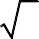 пересечений.Применениеприрешениизадачсвойстварифметическойигеометрическойпрогрессии,суммированиябесконечнойсходящейсягеометрическойпрогрессии.Множества (числовые, геометрических фигур). Характеристическое свойство, элемент множества, пустое, конечное, бесконечное множество. Способы задания множеств Подмножество. Отношения принадлежности, включения, равенства. Операции над множествами. Круги Эйлера. Конечные и бесконечные, счетные и несчетные множества.Истинные и ложные высказывания, операции над высказываниями. Алгебра высказываний. Связь высказываний с множествами. Кванторы существования и всеобщности.Законы логики. Основные логические правила. Решение логических задач с использованием кругов Эйлера, основных логических правил.Умозаключения. Обоснования и доказательство в математике. Теоремы. Виды математических утверждений. Виды доказательств. Математическая индукция. Утверждения: обратное данному, противоположное, обратное противоположному данному. Признак и свойство, необходимые и достаточные условия.Основная теорема арифметики. Остатки и сравнения. Алгоритм Евклида. Китайская теорема об остатках. Малая теорема Ферма. q-ичные системы счисления. Функция Эйлера, число и сумма делителей натурального числа.Радианная мера угла, тригонометрическая окружность. Тригонометрические функции чисел и углов. Формулы приведения, сложения тригонометрических функций, формулы двойного и половинного аргумента. Преобразование суммы, разности в произведение тригонометрических функций, и наоборот.Нули функции, промежутки знакопостоянства, монотонность. Наибольшее инаименьшеезначениефункции.Периодическиефункцииинаименьшийпериод.Четныеинечетныефункции.Функции«дробнаячастьчисла»yxи«целаячастьчисла»yx.Тригонометрическиефункции	числового	аргументаyctgx.Свойстваиграфикитригонометрическихфункций.Обратныетригонометрическиефункции,ихглавныезначения,свойстваиграфики.Тригонометрические	уравнения.	Однородные	тригонометрические	уравнения.	Решениепростейших тригонометрических неравенств. Простейшие системы тригонометрических уравнений.Степень с действительным показателем, свойства степени. Простейшие показательные уравненияинеравенства.Показательнаяфункцияиеесвойстваиграфик.Числоeифункция y ex.Логарифм, свойства логарифма. Десятичный и натуральный логарифм. Преобразование логарифмических выражений. Логарифмические уравнения и неравенства. Логарифмическая функция и ее свойства и график.Степеннаяфункцияиеесвойстваиграфик.Иррациональныеуравнения.Первичные представления о множестве комплексных чисел. Действия с комплексными числами. Комплексно сопряженные числа. Модуль и аргумент числа. Тригонометрическая форма комплексного числа. Решение уравнений в комплексных числах.Метод интервалов для решения неравенств. Преобразования графиков функций: сдвиг, умножение на число, отражение относительно координатных осей. Графические методы решения уравнений и неравенств. Решение уравнений и неравенств, содержащих переменную под знаком модуля.Системы показательных, логарифмических и иррациональных уравнений. Системы показательных, логарифмических и иррациональных неравенств.Взаимнообратныефункции.Графикивзаимнообратныхфункций. Уравнения, системы уравнений с параметром.Формула Бинома Ньютона. Решение уравнений степени выше 2 специальных видов. Теорема Виета, теорема Безу. Приводимые и неприводимые многочлены. Основная теорема алгебры. Симметрические многочлены. Целочисленные и целозначные многочлены.Диофантовыуравнения.Цепныедроби.ТеоремаФермаосуммеквадратов. Суммы и ряды, методы суммирования и признаки сходимости.Теоремыоприближениидействительныхчиселрациональными. Множества на координатной плоскости.НеравенствоКоши–Буняковского,неравенствоЙенсена,неравенстваосредних.Понятие предела функции в точке. Понятие предела функции в бесконечности. Асимптоты графика функции. Сравнение бесконечно малых и бесконечно больших. Непрерывность функции. Свойства непрерывных функций. Теорема Вейерштрасса.Дифференцируемость функции. Производная функции в точке. Касательная к графику функции. Геометрический и физический смысл производной. Применение производной в физике. Производные элементарных функций. Правила дифференцирования.Втораяпроизводная,еегеометрическийифизическийсмысл.Точки экстремума (максимума и минимума). Исследование элементарных функций на точки экстремума, наибольшее и наименьшее значение с помощью производной. Построение графиков функций с помощью производных. Применение производной при решении задач. Нахождение экстремумов функций нескольких переменных.Первообразная. Неопределенный интеграл. Первообразные элементарных функций. Площадь криволинейной трапеции. Формула Ньютона-Лейбница. Определенный интеграл. Вычисление площадей плоских фигур и объемов тел вращения с помощью интеграла..Методырешенияфункциональныхуравненийинеравенств.ГеометрияПовторение. Решение задач с использованием свойств фигур на плоскости. Решение задач на доказательство и построение контрпримеров. Применение простейших логических правил. Решение задач с использованием теорем о треугольниках, соотношений в прямоугольных треугольниках, фактов, связанных с четырехугольниками. Решение задач с использованием фактов, связанных с окружностями. Решение задач на измерения на плоскости, вычисления длин и площадей. Решение задач с помощью векторов и координат.Нагляднаястереометрия.Призма,параллелепипед,пирамида,тетраэдр.Основные понятия геометрии в пространстве. Аксиомы стереометрии и следствия изних. Понятие об аксиоматическом методе.ТеоремаМенелаядлятетраэдра.Построениесечениймногогранниковметодомследов.Центральноепроектирование.Построениесечениймногогранниковметодомпроекций.Скрещивающиеся прямые в пространстве. Угол между ними. Методы нахождения расстояний между скрещивающимися прямыми.Теоремы о параллельности прямых и плоскостей в пространстве. Параллельное проектирование и изображение фигур. Геометрические места точек в пространстве.Перпендикулярность прямой и плоскости. Ортогональное проектирование. Наклонные и проекции. Теорема о трех перпендикулярах.Виды тетраэдров. Ортоцентрический тетраэдр, каркасный тетраэдр, равногранный тетраэдр. Прямоугольный тетраэдр. Медианы и бимедианы тетраэдра.Достраиваниететраэдрадо параллелепипеда.Расстояния между фигурами в пространстве. Общий перпендикуляр двух скрещивающихся прямых.Углы в пространстве. Перпендикулярные плоскости. Площадь ортогональной проекции. Перпендикулярное сечение призмы. Трехгранный и многогранный угол. Свойства плоских углов многогранного угла. Свойства плоских и двугранных углов трехгранного угла. Теоремы косинусов и синусов для трехгранного угла.Виды многогранников. Развертки многогранника. Кратчайшие пути на поверхности многогранника.Теорема Эйлера. Правильные многогранники. Двойственность правильных многогранников.Призма.Параллелепипед.Свойствапараллелепипеда.Прямоугольныйпараллелепипед.Наклонныепризмы.Пирамида. Виды пирамид. Элементы правильной пирамиды. Пирамиды с равнонаклоненными ребрами и гранями, их основные свойства.Площадиповерхностеймногогранников.Телавращения:цилиндр,конус,шарисфера.Сеченияцилиндра,конусаишара.Шаровойсегмент,шаровойслой,шаровойсектор(конус).Усеченнаяпирамидаиусеченныйконус.Элементысферическойгеометрии.Коническиесечения.Касательныепрямыеиплоскости.Вписанныеиописанныесферы.Касающиесясферы.Комбинациителвращения.Векторы и координаты. Сумма векторов, умножение вектора на число. Угол между векторами. Скалярное произведение.Уравнение плоскости. Формула расстояния между точками. Уравнение сферы. Формула расстояния от точки до плоскости. Способы задания прямой уравнениями.Решениезадачидоказательствотеоремспомощьювекторовиметодомкоординат.Элементыгеометриимасс.Понятие объема. Объемы многогранников. Объемы тел вращения. Аксиомы объема. Вывод формул объемов прямоугольного параллелепипеда, призмы и пирамиды. Формулы для нахождения объема тетраэдра. Теоремы об отношениях объемов.Приложения интеграла к вычислению объемов и поверхностей тел вращения. Площадь сферического пояса. Объем шарового слоя. Применение объемов при решении задач.Площадьсферы.Разверткацилиндраиконуса.Площадьповерхностицилиндраиконуса. Комбинации многогранников и тел вращения.Подобиевпространстве.Отношениеобъемовиплощадейповерхностейподобныхфигур.Движениявпространстве:параллельныйперенос,симметрияотносительноплоскости, центральнаясимметрия,поворототносительнопрямой.Преобразование подобия, гомотетия. Решение задач на плоскости с использованием стереометрических методов.Вероятностьистатистика,логика,теорияграфовикомбинаторикаПовторение. Использование таблиц и диаграмм для представления данных. Решение задач на применение описательных характеристик числовых наборов: средних, наибольшего и наименьшего значения, размаха, дисперсии и стандартного отклонения. Вычисление частот и вероятностейсобытий.Вычислениевероятностейвопытахсравновозможнымиэлементарными исходами. Использование комбинаторики. Вычисление вероятностей независимых событий. Использование формулы сложения вероятностей, диаграмм Эйлера, дерева вероятностей, формулы Бернулли.Вероятностноепространство.Аксиомытеориивероятностей.Условнаявероятность.Правилоумножениявероятностей.Формулаполнойвероятности.ФормулаБайеса.Дискретные случайные величины и распределения. Совместные распределения. Распределение суммы и произведения независимых случайных величин. Математическое ожидание и дисперсия случайной величины. Математическое ожидание и дисперсия суммы случайных величин.Бинарная случайная величина, распределение Бернулли. Геометрическое распределение. Биномиальное распределение и его свойства. Гипергеометрическое распределение и его свойства.Непрерывныеслучайныевеличины.Плотностьвероятности.Функцияраспределения.Равномерноераспределение.Показательноераспределение,егопараметры.Распределение Пуассона и его применение. Нормальное распределение. Функция Лапласа. Параметры нормального распределения. Примеры случайных величин, подчиненных нормальному закону (погрешность измерений, рост человека). Центральная предельная теорема.Неравенство Чебышева. Теорема Чебышева итеорема Бернулли. Закон больших чисел. Выборочный метод измерения вероятностей. Роль закона больших чисел в науке, природе и обществе.Ковариациядвух случайных величин.Понятиеокоэффициентекорреляции. Совместные наблюдения двух случайных величин. Выборочный коэффициент корреляции. Линейная регрессия.Статистическая гипотеза. Статистика критерия и ее уровень значимости. Проверка простейших гипотез. Эмпирические распределения и их связь с теоретическими распределениями. Ранговая корреляция.Построениесоответствий.Инъективныеисюръективныесоответствия.Биекции.Дискретнаянепрерывность.ПринципДирихле.Кодирование.Двоичнаязапись.Основные понятия теории графов. Деревья. Двоичное дерево. Связность. Компоненты связности. Пути на графе. Эйлеровы и Гамильтоновы пути.2.1.11. Рабочая программа учебного предмета "Информатика" (базовый уровень)программа учебного предмета «Информатика» на уровне среднего общего образования составленавсоответствиистребованиямиФГОССОО;требованиямикрезультатамосвоенияосновной образовательной программы . В ней соблюдается преемственность с ФГОС ООО и учитываются межпредметные связи.Цель изучения учебного предмета «Информатика» на базовом уровне среднего общего образования – обеспечение дальнейшего развития информационных компетенций выпускника, готового к работе в условиях развивающегося информационного общества и возрастающей конкуренции на рынке труда.базовый уровеньВведение.Информацияиинформационныепроцессы.ДанныеСпособы представления данных. Различия в представлении данных, предназначенных для хранения и обработки в автоматизированных компьютерных системах и предназначенных для восприятия человеком.Системы. Компоненты системы и их взаимодействие.. Информационное взаимодействие в системе, управление. Разомкнутые и замкнутые системы управления. Математическое и компьютерное моделирование систем управления.Математические основы информатики Текстыикодирование.ПередачаданныхЗнаки,сигналыисимволы.Знаковыесистемы.Равномерныеинеравномерныекоды.Префиксныекоды.УсловиеФано.Обратноеусловие Фано. Алгоритмы декодирования при использовании префиксных кодов.Сжатиеданных.Учетчастотностисимволовпривыборенеравномерногокода.Оптимальное кодирование Хаффмана. Использование программ-архиваторов. Алгоритм LZW.Передача	данных.	Источник,	приемник,	канал	связи,	сигнал,	кодирующее	и декодирующее устройства.Пропускная	способность	и	помехозащищенность	канала	связи.	Кодирование сообщений в современных средствах передачи данных.Искажениеинформацииприпередачепоканаламсвязи.Кодысвозможностью обнаружения и исправления ошибок.Способы	защиты	информации,	передаваемой	по	каналам	связи.	Криптография (алгоритмы шифрования). Стеганография.ДискретизацияИзмеренияидискретизация.Частотаиразрядностьизмерений.Универсальность дискретного представления информации.Дискретноепредставлениезвуковыхданных.Многоканальнаязапись.Размерфайла, полученного в результате записи звука.Дискретноепредставлениестатическойидинамическойграфическойинформации. Сжатие данных при хранении графической и звуковой информации.Системы счисленияСвойства позиционной записи числа: количество цифр в записи, признак делимости числа на основание системы счисления.Алгоритм перевода десятичной записи числа в запись в позиционной системе с заданнымоснованием.Алгоритмы построениязаписичислав позиционнойсистемесчисления с заданным основанием и вычисления числа по строке, содержащей запись этого числа в позиционной системе счисления с заданным основанием.Арифметическиедействиявпозиционныхсистемахсчисления.Краткая и развернутая форма записи смешанных чисел в позиционных системах счисления. Перевод смешанного числа в позиционную систему счисления с заданным основанием.Представление целых и вещественных чисел в памяти компьютера. Компьютерная арифметика.Элементыкомбинаторики,теориимножествиматематическойлогикиОперации«импликация»,«эквиваленция».Логическиефункции.Законыалгебрылогики.Эквивалентныепреобразованиялогическихвыражений.Логическиеуравнения.Построение логического выражения с данной таблицей истинности. Дизъюнктивная нормальная форма. Конъюнктивная нормальная форма.Логические элементы компьютеров. Построение схем из базовых логическихэлементов.Дискретныеигрыдвухигроковсполнойинформацией.Выигрышныестратегии. Дискретные объектыРешение алгоритмических задач, связанных с анализом графов (примеры: построения оптимального пути между вершинами ориентированного ациклического графа; определения количества различных путей между вершинами).Обход узлов дерева в глубину. Упорядоченные деревья (деревья, в которых упорядочены ребра, выходящие из одного узла).Использование деревьев при решении алгоритмических задач (примеры: анализ работы рекурсивных алгоритмов, разбор арифметических и логических выражений).Бинарноедерево. Использование деревьев при хранении данных.Использование графов, деревьев, списков при описании объектов и процессов окружающего мира.Алгоритмыиэлементыпрограммирования Алгоритмы и структуры данныхАлгоритмы исследования элементарных функций, в частности – точного и приближенногорешенияквадратногоуравнениясцелымиивещественнымикоэффициентами, определения экстремумов квадратичной функции на отрезке.Алгоритмы анализа и преобразования записей чисел в позиционной системе счисления. Алгоритмы, связанные с делимостью целых чисел. Алгоритм Евклида для определенияНОДдвухнатуральныхчисел.Алгоритмы линейной (однопроходной) обработки последовательности чисел без использования дополнительной памяти, зависящей от длины последовательности (вычисление максимума, суммы; линейный поиск и т.п.). Обработка элементов последовательности, удовлетворяющих определенному условию (вычисление суммы заданных элементов, их максимума и т.п.).Алгоритмы обработки массивов. Примеры: перестановка элементов данного одномерного массива в обратном порядке; циклический сдвиг элементов массива; заполнение двумерного числового массива по заданным правилам; поиск элемента в двумерном массиве; вычисление максимума и суммы элементов двумерного массива. Вставка и удалениеэлементов в массиве.Рекурсивные алгоритмы, в частности: нахождение натуральной и целой степени заданного ненулевого вещественного числа; вычисление факториалов; вычисление n-го элемента рекуррентной последовательности (например, последовательности Фибоначчи). Построение и анализ дерева рекурсивных вызовов. Возможность записи рекурсивных алгоритмов без явного использования рекурсии.Сортировка одномерных массивов. Квадратичные алгоритмы сортировки (пример: сортировка пузырьком). Слияние двух отсортированных массивов в один без использования сортировки.Алгоритмы анализа отсортированных массивов. Рекурсивная реализация сортировки массива на основе слияния двух его отсортированных фрагментов.Алгоритмы анализа символьных строк, в том числе: подсчет количества появлений символа в строке; разбиение строки на слова по пробельным символам; поиск подстроки внутри данной строки; замена найденной подстроки на другую строку.Построениеграфикафункции,заданнойформулой,программойилитаблицейзначений. Алгоритмы приближенного решения уравнений на данном отрезке, например, методом деленияотрезкапополам.Алгоритмыприближенноговычислениядлиниплощадей,втом числе:приближенное вычисление длины плоскойкривойпутемаппроксимацииее ломаной; приближенныйподсчетметодомтрапецийплощадиподграфикомфункции,заданнойформулой, программой или таблицей значений. Приближенное вычисление площади фигуры методомМонте-Карло.Построениетраекторий,заданныхразностнымисхемами.Решениезадачоптимизации.Алгоритмывычислительнойгеометрии.Вероятностныеалгоритмы.Сохранениеииспользованиепромежуточныхрезультатов.Методдинамического программирования.Представлениеоструктурахданных.Примеры:списки,словари,деревья,очереди.Хэш-таблицы.ЯзыкипрограммированияПодпрограммы	(процедуры,	функции).	Параметры	подпрограмм.	Рекурсивные процедуры и функции.Логические	переменные.	Символьные	и	строковые	переменные.	Операции	над строками.Двумерныемассивы(матрицы).Многомерныемассивы. Средстваработысданнымивовнешнейпамяти.Файлы.Подробное знакомство с одним из универсальных процедурных языков программирования. Запись алгоритмических конструкций и структур данных в выбранном языке программирования. Обзор процедурных языков программирования.Представлениеосинтаксисеисемантикеязыкапрограммирования.Понятиеонепроцедурныхязыкахпрограммированияипарадигмахпрограммирования.Изучениевторогоязыкапрограммирования.РазработкапрограммЭтапырешениязадачна компьютере.Структурное программирование. Проверка условия выполнения цикла до начала выполнения тела цикла и после выполнения тела цикла: постусловие и предусловие цикла. Инвариант цикла.Методы проектирования программ «сверху вниз» и «снизу вверх». Разработка программ, использующих подпрограммы.Библиотекиподпрограммиихиспользование.Интегрированнаясредаразработкипрограммына выбранномязыкепрограммирования.Пользовательскийинтерфейсинтегрированнойсредыразработкипрограмм.Понятиеобобъектно-ориентированномпрограммировании.Объектыиклассы.Инкапсуляция,наследование,полиморфизм.Среды быстрой разработки программ. Графическое проектирование интерфейса пользователя. Использование модулей (компонентов) при разработке программ.ЭлементытеорииалгоритмовФормализация понятия алгоритма. Машина Тьюринга – пример абстрактной универсальной вычислительной модели. Тезис Чёрча–Тьюринга.Другие универсальные вычислительные модели (пример: машина Поста). Универсальный алгоритм. Вычислимые и невычислимые функции. Проблема остановки и ее неразрешимость.Абстрактныеуниверсальныепорождающиемодели(пример:грамматики).Сложность вычисления: количество выполненных операций, размер используемой памяти; их зависимость от размера исходных данных. Сложность алгоритма сортировки слиянием (MergeSort).Примеры задач анализа алгоритмов: определение входных данных, при которых алгоритм дает указанный результат; определение результата алгоритма без его полного пошагового выполнения.Доказательствоправильностипрограмм. Математическое моделированиеПрактическая работа с компьютерной моделью по выбранной теме. Проведение вычислительного эксперимента. Анализ достоверности (правдоподобия) результатов компьютерного эксперимента.Представлениерезультатовмоделированияввиде,удобномдлявосприятиячеловеком.Графическоепредставлениеданных(схемы,таблицы,графики).Построение математических моделей для решения практических задач. Имитационноемоделирование.Моделированиесистеммассовогообслуживания.Использование дискретизации и численных методов в математическом моделировании непрерывных процессов.Использованиесредимитационногомоделирования(виртуальныхлабораторий)для проведения компьютерного эксперимента в учебной деятельности.Компьютерный(виртуальный)иматериальныйпрототипыизделия.Использование учебных систем автоматизированного проектирования.Информационно-коммуникационные технологии и их использование для анализа данныхАппаратноеипрограммноеобеспечениекомпьютераАппаратноеобеспечениекомпьютеров.Персональныйкомпьютер.Многопроцессорные системы. Суперкомпьютеры. Распределенные вычислительные системы и обработка больших данных. Мобильные цифровые устройства и их роль в коммуникациях. Встроенные компьютеры. Микроконтроллеры. Роботизированные производства.Соответствие конфигурации компьютера решаемым задачам. Тенденции развития аппаратного обеспечения компьютеров.Программное обеспечение (ПО) компьютеров и компьютерных систем. Классификация программного обеспечения. Многообразие операционных систем, их функции. Программное обеспечение мобильных устройств.Модель информационной системы «клиент–сервер». Распределенные модели построения информационных систем. Использование облачных технологий обработки данных в крупных информационных системах.Инсталляция и деинсталляция программного обеспечения. Системное администрирование.Тенденцииразвитиякомпьютеров.Квантовыевычисления.Техника безопасности и правила работы на компьютере. Гигиена, эргономика, ресурсосбережение, технологические требования при эксплуатации компьютерного рабочего места. Проектирование автоматизированного рабочего места в соответствии с целями его использования.Применение специализированных программ для обеспечения стабильной работы средств ИКТ. Технология проведения профилактических работ над средствами ИКТ: диагностика неисправностей.ПодготовкатекстовидемонстрационныхматериаловТехнологиисозданиятекстовыхдокументов.Вставкаграфическихобъектов,таблиц.Использованиеготовыхшаблоновисозданиесобственных.Средства поиска и замены. Системы проверки орфографии и грамматики. Нумерация страниц. Разработка гипертекстового документа: определение структуры документа, автоматическоеформированиеспискаиллюстраций,сносокицитат,спискаиспользуемойлитературы и таблиц. Библиографическое описание документов. Коллективная работа с документами. Рецензирование текста.Средствасозданияиредактированияматематическихтекстов.Техническиесредствавводатекста.Распознаваниетекста.Распознаваниеустнойречи.Компьютернаяверсткатекста.Настольно-издательскиесистемы.РаботасаудиовизуальнымиданнымиТехническиесредствавводаграфическихизображений.Кадрированиеизображений.Цветовыемодели.Коррекцияизображений.Работасмногослойнымиизображениями.Работа с векторными графическими объектами. Группировка и трансформация объектов.Технологиивводаиобработкизвуковойивидеоинформации.Технологии цифрового моделирования и проектирования новых изделий. Системы автоматизированного проектирования. Разработка простейших чертежей деталей и узлов с использованием примитивов системы автоматизированного проектирования. Аддитивные технологии (3D-печать).Электронные(динамические)таблицыТехнология обработки числовой информации. Ввод и редактирование данных. Автозаполнение. Форматирование ячеек. Стандартные функции. Виды ссылок в формулах. Фильтрация и сортировка данных в диапазоне или таблице. Коллективная работа с данными. Подключение к внешним данным и их импорт.Решение вычислительных задач из различных предметных областей. Компьютерныесредствапредставленияианализаданных.Визуализацияданных. Базы данныхПонятие и назначение базы данных (далее – БД). Классификация БД. Системы управления БД (СУБД). Таблицы. Запись и поле. Ключевое поле. Типы данных. Запрос. Типы запросов. Запросы с параметрами. Сортировка. Фильтрация. Вычисляемые поля.Формы. Отчеты.МноготабличныеБД.Связимеждутаблицами.Нормализация. Подготовка и выполнение исследовательского проектаТехнология выполнения исследовательского проекта: постановка задачи, выборметодов исследования, составление проекта и плана работ, подготовка исходных данных, проведение исследования, формулировка выводов, подготовка отчета. Верификация (проверка надежности и согласованности) исходных данных и валидация (проверка достоверности) результатов исследования.Статистическаяобработкаданных.Обработкарезультатовэксперимента. Системы искусственного интеллекта и машинное обучениеМашинное обучение – решение задач распознавания, классификации и предсказания. Искусственный интеллект. Анализ данных с применением методов машинного обучения. Экспертные и рекомендательные системы.Большие данные в природе и технике (геномные данные, результаты физических экспериментов, интернет-данные, в частности данные социальных сетей). Технологии их обработки и хранения.Работавинформационномпространстве Компьютерные сетиПринципы построения компьютерных сетей. Аппаратные компоненты компьютерных сетей. Проводные и беспроводные телекоммуникационные каналы. Сетевые протоколы. Принципы межсетевого взаимодействия. Сетевые операционные системы. Задачи системного администрирования компьютеров и компьютерных сетей.Интернет.АдресациявсетиИнтернет(IP-адреса,маскиподсети).Системадоменныхимен.ТехнологияWWW. Браузеры.Веб-сайт.	Страница.	Взаимодействие	веб-страницы	с	сервером.	Язык	HTML. Динамические страницы.Разработка веб-сайтов.Язык HTML, каскадные таблицы стилей (CSS). Динамический HTML. Размещение веб-сайтов.ИспользованиесценариевнаязыкеJavascript.Формы.Понятиеосерверныхязыках программирования.Сетевоехранениеданных.Облачныесервисы. Деятельность в сети ИнтернетРасширенный поиск информации в сети Интернет. Использование языков построения запросов.Другие виды деятельности в сети Интернет. Сервисы Интернета. Геолокационные сервисы реального времени (локация мобильных телефонов, определение загруженности автомагистралей и т.п.);интернет-торговля;бронированиебилетови гостиниц и т.п.Облачные версии прикладных программных систем.Новые возможности и перспективы развития Интернета: мобильность, облачные технологии, виртуализация, социальные сервисы, доступность. Технологии «Интернета вещей». Развитие технологий распределенных вычислений.СоциальнаяинформатикаСоциальные сети – организация коллективного взаимодействия и обмена данными. Проблема подлинности полученной информации. Государственные электронные сервисы и услуги. Мобильные приложения. Открытые образовательные ресурсы. Информационная культура. Информационные пространства коллективного взаимодействия. Сетевой этикет: правила поведения в киберпространстве.Стандартизация и стандарты в сфере информатики и ИКТ докомпьютерной эры (запись чисел, алфавитов национальных языков, библиотечного и издательского дела и др.) и компьютерной эры (языки программирования).ИнформационнаябезопасностьСредства защиты информации в автоматизированных информационных системах (АИС), компьютерных сетях и компьютерах. Общие проблемы защиты информации и информационной безопасности АИС. Компьютерные вирусы и вредоносные программы. Использование антивирусных средств.Электронная подпись, сертифицированные сайты и документы. Правовые нормы использования компьютерных программ и работы в Интернете. Законодательство РФ вобласти программного обеспечения.Техногенные и экономические угрозы, связанные с использованием ИКТ. Правовое обеспечение информационной безопасности.2.1.12. Рабочая программа учебного предмета "Физика" . УглубленныйуровеньПрограмма учебного предмета «Физика» направлена на формирование у обучающихся функциональнойграмотностииметапредметных уменийчерезвыполнениеисследовательской и практической деятельности.В системе естественно-научного образования физика как учебный предмет занимает важное место в формировании научного мировоззрения и ознакомления обучающихся с методами научного познания окружающего мира, а также с физическими основами современного производства и бытового технического окружения человека; в формировании собственной позиции по отношению к физической информации, полученной из разных источников.Успешность изучения предмета связана с овладением основами учебно- исследовательской деятельности, применением полученных знаний при решениипрактических и теоретических задач.УглубленныйуровеньФизикаиестественно-научныйметодпознанияприродыФизика – фундаментальная наука о природе. Научный метод познания мира. Взаимосвязь между физикой и другими естественными науками. Методы научного исследования физических явлений. Погрешности измерений физических величин. Моделирование явлений и процессов природы. Закономерность и случайность. Границы применимости физического закона. Физические теории и принцип соответствия. Роль и место физики в формировании современной научной картины мира, в практической деятельности людей. Физика и культура.МеханикаПредмет и задачи классической механики. Кинематические характеристики механического движения. Модели тел и движений. Равноускоренное прямолинейное движение, свободное падение. движение тела, брошенного под углом к горизонту. Движение точки по окружности. Поступательное и вращательное движение твердого тела.Взаимодействие тел. Принцип суперпозиции сил. Инерциальная система отсчета. Законы механики Ньютона. Законы Всемирного тяготения, Гука, сухого трения. Движение небесных тел и их искусственных спутников. Явления, наблюдаемые в неинерциальных системах отсчета.Импульс силы. Закон изменения и сохраненияимпульса. Работа силы. Закон изменения и сохранения энергии.Равновесие материальной точки и твердого тела. Условия равновесия твердого тела в инерциальной системе отсчета. Момент силы. Равновесие жидкости и газа. Движение жидкостей и газов. Закон сохранения энергии в динамике жидкости и газа.Механическиеколебанияиволны.Амплитуда,период,частота,фазаколебаний.Превращенияэнергииприколебаниях.Вынужденныеколебания,резонанс.Поперечныеипродольныеволны.Энергияволны.Интерференцияидифракцияволн.Звуковыеволны.Молекулярнаяфизикаи термодинамикаПредметизадачимолекулярно-кинетическойтеории(МКТ)и термодинамики.Экспериментальные доказательства МКТ. Абсолютная температура как мера средней кинетической энергии теплового движения частиц вещества. Модель идеального газа. Давление газа. Связь между давлением и средней кинетической энергией поступательного теплового движения молекул идеального газа.Модель идеального газа в термодинамике: уравнение Менделеева–Клапейрона, выражение для внутренней энергии. Закон Дальтона. Газовые законы.Агрегатные состояния вещества. Фазовые переходы. Преобразование энергии вфазовых переходах. Насыщенные и ненасыщенные пары. Влажность воздуха. Модельстроения жидкостей. Поверхностное натяжение. Модель строения твердых тел. Механические свойства твердых тел.Внутренняя энергия. Работа и теплопередача как способы изменения внутренней энергии. Первый закон термодинамики. Адиабатный процесс. Второй закон термодинамики.Преобразованияэнергиивтепловыхмашинах.КПДтепловоймашины.ЦиклКарно.Экологическиепроблемытеплоэнергетики.ЭлектродинамикаПредмет и задачи электродинамики. Электрическое взаимодействие. Закон сохранения электрического заряда. Закон Кулона. Напряженность и потенциал электростатического поля. Принцип суперпозиции электрических полей. Разность потенциалов. Проводники и диэлектрики в электростатическом поле. Электрическая емкость. Конденсатор. Энергия электрического поля.Постоянный электрический ток. Электродвижущая сила (ЭДС). Закон Ома для полной электрической цепи. Электрический ток в металлах, электролитах, полупроводниках, газах и вакууме. Плазма. Электролиз. Полупроводниковые приборы. Сверхпроводимость.Магнитное поле. Вектор магнитной индукции. Принцип суперпозиции магнитных полей. Магнитное поле проводника с током. Действие магнитного поля на проводник с токоми движущуюся заряженную частицу. Сила Ампера и сила Лоренца.Поток вектора магнитной индукции. Явление электромагнитной индукции. Закон электромагнитной индукции. ЭДС индукции в движущихся проводниках. Правило Ленца. Явление самоиндукции. Индуктивность. Энергия электромагнитного поля. Магнитные свойства вещества.Электромагнитные колебания. Колебательный контур. Свободные электромагнитные колебания. Вынужденные электромагнитные колебания. Резонанс. Переменный ток. Конденсатор и катушка в цепи переменного тока. Производство, передача и потребление электрической энергии. Элементарная теория трансформатора.Электромагнитное поле. Вихревое электрическое поле. Электромагнитные волны. Свойстваэлектромагнитных волн.Диапазоныэлектромагнитныхизлученийиихпрактическое применение. Принципы радиосвязи и телевидения.Геометрическая оптика. Прямолинейное распространение света в однородной среде. Законы отражения и преломления света. Полное внутреннее отражение. Оптические приборы.Волновые свойства света. Скорость света. Интерференция света. Когерентность. Дифракция света. Поляризация света. Дисперсия света. Практическое применение электромагнитных излучений.ОсновыспециальнойтеорииотносительностиИнвариантность модуля скорости света в вакууме. Принцип относительности Эйнштейна. Пространство и время в специальной теории относительности. Энергия иимпульс свободной частицы. Связь массы и энергии свободной частицы. Энергия покоя.Квантоваяфизика.Физикаатомаиатомногоядра Предмет и задачи квантовой физики.Тепловоеизлучение.Распределениеэнергиивспектреабсолютночерноготела.Гипотеза М. Планка о квантах. Фотоэффект. Опыты А.Г. Столетова, законы фотоэффекта. Уравнение А. Эйнштейна для фотоэффекта.Фотон. Опыты П.Н. Лебедева и С.И. Вавилова. Гипотеза Л. де Бройля о волновых свойствах частиц. Корпускулярно-¬волновой дуализм. Дифракция электронов. Давлениесвета. Соотношение неопределенностей Гейзенберга.Модели строения атома. Объяснение линейчатого спектра водорода на основе квантовых постулатов Н. Бора. Спонтанное и вынужденное излучение света.Состав и строение атомного ядра. Изотопы. Ядерные силы. Дефект массы и энергия связи ядра.Закон радиоактивного распада. Ядерные реакции, реакции деления и синтеза. Цепная реакция деления ядер. Ядерная энергетика. Термоядерный синтез.Элементарные частицы. Фундаментальные взаимодействия. Ускорители элементарных частиц.СтроениеВселеннойПрименимость законов физики для объяснения природы космических объектов. Солнечная система. Звезды и источники их энергии. Классификация звезд. Эволюция Солнцаи звезд.Галактика. Другие галактики. Пространственно-временные масштабы наблюдаемой Вселенной. Представление об эволюции Вселенной. Темная материя и темная энергия.Переченьпрактическихилабораторныхработ(навыборучителя) Прямые измерения:измерение мгновенной скорости с использованием секундомера или компьютера с датчиками;сравнениемасс(по взаимодействию);измерениесилв механике;измерениетемпературыжидкостнымиицифровымитермометрами;оценкасилвзаимодействиямолекул(методомотрывакапель);измерениетермодинамическихпараметровгаза;измерениеЭДСисточникатока;измерение	силы	взаимодействия катушки	с	током	и	магнита	помощью электронных весов;определениепериодаобращениядвойныхзвезд(печатныематериалы).Косвенныеизмерения:измерение ускорения;измерениеускорениясвободногопадения;определениеэнергиииимпульсапотормозномупути;измерениеудельнойтеплотыплавления льда;измерениенапряженностивихревогоэлектрическогополя(принаблюдении электромагнитной индукции);измерениевнутреннегосопротивленияисточникатока;определениепоказателяпреломлениясреды;измерениефокусногорасстояниясобирающейирассеивающейлинз;определениедлинысветовойволны;определениеимпульсаиэнергиичастицы придвижениив магнитномполе(по фотографиям).Наблюдение явлений:наблюдение механических явлений в инерциальных и неинерциальных системах отсчета;наблюдениевынужденныхколебанийирезонанса;наблюдениедиффузии;наблюдениеявленияэлектромагнитнойиндукции;наблюдениеволновыхсвойствсвета:дифракция,интерференция,поляризация;наблюдениеспектров;вечерниенаблюдениязвезд,Луныипланетвтелескопилибинокль.Исследования:исследование	равноускоренного	движения	с	использованием	электронного секундомера или компьютера с датчиками;исследованиедвижениятела,брошенного горизонтально;исследованиецентральногоудара;исследованиекаченияцилиндрапонаклоннойплоскости;исследованиедвиженияброуновскойчастицы(потрекамПеррена) исследованиеизопроцессов;исследованиеизохорногопроцессаиоценкаабсолютногонуля;исследованиеостыванияводы;исследованиезависимостинапряжениянаполюсахисточникатокаотсилы тока вцепи);исследованиезависимостисилытокачерезлампочкуотнапряжениянаней;исследованиенагреванияводынагревателемнебольшой мощности;исследованиеявленияэлектромагнитнойиндукции;исследованиезависимостиуглапреломленияотуглападения;исследованиезависимостирасстоянияотлинзыдоизображения отрасстоянияотлинзыдопредмета;исследованиеспектраводорода;исследованиедвижениядвойныхзвезд(попечатнымматериалам).Проверкагипотез(втомчислеимеютсяневерные):при	движении	бруска	по	наклонной	плоскости	время	перемещения	на определенное расстояния тем больше, чем больше масса бруска;придвижениибрускапонаклоннойплоскостискорость прямо пропорциональна  пути;призатуханииколебанийамплитудаобратнопропорциональнавремени;квадратсреднегоперемещенияброуновскойчастицыпрямопропорционаленвременинаблюдения(потрекамПеррена);скоростьостыванияводылинейнозависитотвремени остывания;напряжениеприпоследовательномвключениилампочкиирезисторанеравно сумме напряжений на лампочке и резисторе;уголпреломленияпрямопропорционаленуглупадения;приплотномсложениидвухлинзоптическиесилы складываются;Конструированиетехнических устройств:конструированиенаклоннойплоскостисзаданнымКПД;конструированиерычажныхвесов;конструирование наклонной плоскости, по которой брусок движется с заданным ускорением;конструированиеэлектродвигателя;конструированиетрансформатора;- конструированиемоделителескопаили микроскопа.2.1.13. Рабочая программа учебного предмета "Физическаякультура" базовый уровеньРабочая программа учебного предмета «Физическая культура» составлена с целью сохранения ими единого образовательного пространства и преемственности в задачах между уровнями образования.Общей целью образования в области физической культуры является формирование у обучающихся устойчивых мотивови потребностей вбережномотношении к своемуздоровью, целостном развитии физических и психических качеств, творческом использовании средств физической культуры в организации здорового образа жизни. Освоение учебного предмета направлено на приобретение компетентности в физкультурно-оздоровительной и спортивной деятельности, овладение навыками творческого сотрудничества в коллективных формах занятий физическими упражнениями.Учебный предмет «Физическая культура» должен изучаться на межпредметной основе практически со всеми предметными областями среднего общего образования.БазовыйуровеньФизическаякультураиздоровыйобразжизниСовременные оздоровительные системы физического воспитания, их роль в формировании здорового образа жизни, сохранении творческой активности и долголетия, предупреждении профессиональных заболеваний и вредных привычек, поддержании репродуктивной функции.Оздоровительные мероприятия по восстановлению организма и повышению работоспособности: гимнастика при занятиях умственной и физической деятельностью;сеансы аутотренинга, релаксации и самомассажа, банные процедуры.Система индивидуальных занятий оздоровительной и тренировочной направленности, основы методики их организации и проведения, контроль и оценка эффективности занятий.Особенности соревновательной деятельности в массовых видах спорта; правила организации и проведения соревнований, обеспечение безопасности, судейство.Формыорганизациизанятийфизическойкультурой.Государственные требования к уровню физической подготовленности населения при выполнении нормативов Всероссийского физкультурно-спортивного комплекса «Готов ктруду и обороне» (ГТО).СовременноесостояниефизическойкультурыиспортавРоссии.Основы законодательства Российской Федерации в области физической культуры, спорта, туризма, охраны здоровья.Физкультурно-оздоровительная деятельность Оздоровительныесистемыфизическоговоспитания.Современные фитнес-программы, направленные на достижение и поддержание оптимального качества жизни, решение задач формирования жизненно необходимых и спортивно ориентированных двигательных навыков и умений.Индивидуально ориентированные здоровьесберегающие технологии: гимнастика при умственной и физической деятельности; комплексы упражнений адаптивной физической культуры; оздоровительная ходьба и бег.ФизическоесовершенствованиеСовершенствование техники упражнений базовых видов спорта: акробатические и гимнастические комбинации (на спортивных снарядах); бег на короткие, средние и длинные дистанции;прыжкивдлинуивысотусразбега;метаниегранаты;передвижениеналыжах;плавание;техническиеприемыикомандно-тактическиедействиявкомандных(игровых)видах; техническая и тактическая подготовка в национальных видах спорта.Спортивные	единоборства:	технико-тактические	действия	самообороны;	приемы страховки и самостраховки.Прикладнаяфизическаяподготовка:полосыпрепятствий;кросспопересеченной местности с элементами спортивного ориентирования; прикладное плавание.Рабочая программа учебного предмета "Основы безопасности жизнедеятельности". Базовыйуровень (с изменениями).Опасные и чрезвычайные ситуации, усиление глобальной конкуренции и напряженности в различных областях межгосударственного и межрегионального взаимодействия требуют формирования у обучающихся компетенции в области личной безопасностивусловияхопасныхичрезвычайныхситуацийсоциальносложногоитехнически насыщенного окружающего мира, а также готовности к выполнению гражданского долга по защите Отечества.Целью изучения и освоения примерной программы учебного предмета «Основы безопасности жизнедеятельности» является формирование у выпускника культуры безопасности жизнедеятельности в современном мире, получение им начальных знаний в области обороны и начальная индивидуальная подготовка по основам военной службы в соответствии с требованиями, предъявляемыми ФГОС СОО.Программа в методическом плане обеспечивает реализацию практико- ориентированного подходавпреподаванииучебногопредметаОБЖ,системность инепрерывность приобретения обучающимися знаний и формирования у них навыков в области безопасности жизнедеятельности при переходе с уровняосновного общего образования; помогает педагогу продолжитьосвоение содержания материала в логике последовательного нарастания факторов опасности: опасная ситуация, экстремальная ситуация, чрезвычайная ситуация и разумного построениямоделииндивидуальногоигрупповогобезопасногоповедения вповседневной жизни с учѐтом актуальных вызовов и угроз в природной, техногенной, социальной и информационной сферах.Федеральнаярабочаяпрограммаобеспечивает:формированиеличностивыпускникасвысокимуровнемкультурыи мотивации ведения безопасного, здорового и экологическицелесообразного образа жизни;достижение выпускниками базового уровня культуры безопасности жизнедеятельности, соответствующего интересам обучающихся и потребностям общества в формировании полноценной личности безопасного типа;взаимосвязь		личностных,		метапредметных	и	предметных	результатовосвоения учебного предмета ОБЖ на уровнях основного общего и среднего общего образования; подготовку	выпускников	к		решению	актуальных		практических		задач	безопасности жизнедеятельности в повседневной жизни.В федеральной рабочей программе содержание учебного предмета ОБЖ структурно представлено двумя вариантами реализации содержания,состоящими изотдельныхмодулей (тематическихлиний),обеспечивающихсистемностьинепрерывностьизучения предметанауровняхосновногообщегои среднего общего образования:Вариант1Модуль№1.Основыкомплекснойбезопасности.Модуль№2.«Основыобороныгосударства» Модуль № 3. Военно-профессиональная деятельность.Модуль	№	4.	Защита	населения	Российской	Федерации	от опасныхичрезвычайных ситуаций.Модуль№5.БезопасностьвприроднойсредеиэкологическаябезопасностьМодуль№6.«Основыпротиводействияэкстремизмуитерроризму». Модуль № 7. Основы здорового образа жизниМодуль№8.Основымедицинскихзнанийиоказаниепервойпомощи»Модуль№9.Элементы начальной военной подготовки.Вариант2Модуль№1«Культурабезопасностижизнедеятельностивсовременномобществе»; Модуль № 2 «Безопасность в быту»; Модуль № 3 «Безопасность на транспорте»;Модуль№4«Безопасностьвобщественныхместах»;Модуль№5«Безопасностьвприродной среде»;модуль№6 «Здоровьеикакегосохранить.Основымедицинскихзнаний»;Модуль№7«Безопасностьвсоциуме»;Модуль№8«Безопасностьвинформационномпространстве»;Модуль№9«Основы противодействия экстремизму и терроризу»;Модуль	№	10	«Взаимодействие	личности,	общества	и	государствавобеспечении безопасности жизни и здоровья населения».ВцеляхобеспеченияпреемственностивизученииучебногопредметаОБЖ на уровне среднего общего образования федеральная рабочая программа предполагает внедрение универсальной структурно-логическойсхемыизучения учебных модулей(тематических линий) в парадигме безопасной жизнедеятельности: «предвидеть опасность, по возможностиеѐ избегать, при необходимости безопасно действовать».Программа предусматривает внедрение практико-ориентированных интерактивных форм организации учебныхзанятийсвозможностьюприменения тренажѐрныхсистемивиртуальных моделей. При этом использование цифровой образовательной среды на учебных занятиях должнобытьразумным:компьютер и дистанционные образовательные технологии не способны полностью заменить педагога и практические действия обучающихся.Общаяхарактеристикаучебногопредмета«Основыбезопасностижизнедеятельности»В современных условиях с обострением существующих и появлением новых глобальных и региональных вызовов и угроз безопасности России (резкий роствоенной напряжѐнности на приграничных территориях; продолжающееся распространение идей экстремизма итерроризма; существенное ухудшение медико- биологических условий жизнедеятельности; нарушение экологического равновесияидругие)возрастаетприоритетвопросовбезопасности, ихзначениенетолько для самого человека, но также для общества и государства. При этом центральной проблемой безопасности жизнедеятельности остаѐтся сохранение жизни и здоровья каждого человека. В данных обстоятельствах огромное значение приобретает качественноеобразованиеподрастающегопоколенияроссиян,направленное на воспитание личности безопасного типа, формирование гражданской идентичности,овладение знаниями,умениями,навыкамиикомпетенцией для обеспечения безопасности в повседневной жизни.Актуальность совершенствования учебно-методического обеспечения образовательного процесса по учебному предмету ОБЖ определяется системообразующими документами в области безопасности: Стратегией национальной безопасности Российской Федерации21, Национальными целями развития Российской Федерации на период до 2030 года22, Государственной программой Российской Федерации «Развитие образования»23.Современный учебный предмет ОБЖ является открытойобучающей системой, имеет свои дидактические компоненты во всех без исключения предметных областях и реализуется через приобретение необходимых знаний, выработку и закрепление системы взаимосвязанных навыков и умений, формирование компетенций в области безопасности, поддержанных согласованным изучением других учебных предметов. Научной базой учебного предмета ОБЖ является общая теория безопасности, которая имеет междисциплинарный характер,основываясьнаизучениипроблембезопасностивобщественных,гуманитарных, техническихи естественныхнауках.Этопозволяетформироватьцелостноевидениевсегокомплекса проблем безопасности (отиндивидуальных доглобальных), что позволит обосновать оптимальнуюсистемуобеспечениябезопасностиличности,обществаигосударства,атакжеактуализировать для выпускников построение адекватноймоделииндивидуальногои групповогобезопасногоповеденияв повседневной жизни.В настоящее время с учѐтом новых вызовов и угроз подходы к изучению учебного предмета ОБЖ несколько скорректированы. Он входит в предметную область «Физическая культура и основы безопасностижизнедеятельности», является обязательным для изучения на уровне среднего общего образования. Изучение ОБЖ направлено на достижение базового уровня культурыбезопасности жизнедеятельности, чтоспособствует выработке увыпускников умений распознаватьугрозы,снижатьрискиразвитияопасныхситуаций,избегатьих,УказПрезидентаРоссийскойФедерацииот02.07.2021№400УказПрезидентаРоссийскойФедерацииот21.07.2020г.№474Постановление Правительства Российской Федерации от 26.12.2017 г. № 1642 самостоятельноприниматьобоснованныерешениевэкстремальныхусловиях,грамотновести себя при возникновении чрезвычайных ситуаций. Такой подход содействует воспитанию личности безопасного типа, закреплению навыков, позволяющих обеспечивать благополучие человека, созданию условий устойчивого развития общества и государства.Цельизученияучебногопредмета «Основыбезопасности жизнедеятельности»Целью изучения учебного предмета ОБЖ на уровне среднего общего образования является достижение выпускниками базового уровня культуры безопасности жизнедеятельности в соответствии с актуальными потребностями личности, общества и государства, что предполагает:способностьприменятьпринципыиправилабезопасногоповеденияв повседневной жизни на основе понимания необходимости ведения здорового образа жизни, причин и механизмов возникновения и развития различных опасных ичрезвычайныхситуаций, готовностикприменениюнеобходимыхсредств и действиям при возникновении чрезвычайных ситуаций;сформированность активной жизненной позиции, осознанное пониманиезначимости личного и групповогобезопасногоповедениявинтересахблагополучия иустойчивогоразвитияличности, общества и государства;знание и понимание роли личности, общества и государства в решении задач обеспечения национальнойбезопасностиизащитынаселенияотопасныхи чрезвычайных ситуаций мирного и военного времени.МестоучебногопредметаОБЖвучебномпланеВсегонаизучениеучебногопредметаОБЖнауровнесреднегообщегообразованияотводится68 часов в 10—11 классах. При этом порядок освоения программы определяется образовательной организацией, которая вправе самостоятельно определять последовательность тематических линий учебного предмета ОБЖ и количество часов для их освоения. Конкретное наполнение модулей может быть скорректировано и конкретизировано с учѐтом региональных (географических, социальных, этнических и другие), а также бытовыхи других местных особенностей.Содержаниеучебного	предмета«Основы	безопасности жизнедеятельности»Вариант№1Модуль№1.Основыкомплекснойбезопасности.Культура безопасности жизнедеятельности в современном обществе Корпоративный, индивидуальный,групповойуровенькультурыбезопасности.Общественно-государственный уровень культуры безопасности жизнедеятельности.Личностныйфакторвобеспечениибезопасностижизнедеятельностинаселениявстране. Общие правила безопасности жизнедеятельности.Опасностивовлечениямолодѐживпротивозаконнуюиантиобщественнуюдеятельность.Ответственность за нарушения общественного порядка. Меры противодействия вовлечению в несанкционированные публичные мероприятия.Явныеискрытыеопасностисовременныхразвлечениймолодѐжи.Зацепинг. Административная ответственность за занятия зацепингом и руфингом. Диггерство и его опасности. Ответственность задиггерство.Паркур. Селфи.Основныемеры безопасностидляпаркураи селфи.Флешмоб.Ответственностьзаучастиев флешмобе, носящем антиобщественный характер.Какнестатьжертвойинформационнойвойны.Безопасность на транспорте. Порядок действий при дорожно-транспортных происшествиях разного характера (при отсутствии пострадавших; с одним или несколькими пострадавшими; при опасности возгорания).Обязанности участников дорожного движения. Правила дорожного движения для пешеходов, пассажиров, водителей.Правила безопасного поведения в общественном транспорте, в такси, маршрутном такси. Правила безопасного поведения в случае возникновения пожара на транспорте.БезопасноеповедениенаразличныхвидахтранспортаЭлектросамокат.Питбайк.Моноколесо.Сегвей.Гироскутер.Основныемерыбезопасности при езде на средствах индивидуальной мобильности. Административная	и	уголовная ответственность	за	нарушение	правил при вождении.Дорожные знаки(основныегруппы). Порядок движения. Дорожная разметка и еѐ виды (горизонтальная и вертикальная). Правила дорожного движения, установленные для водителей велосипедов, мотоциклов и мопедов. Ответственность за нарушение Правил дорожного движения и мер оказания первой помощи.Правилабезопасногоповедениянажелезнодорожномтранспорте, на воздушном и водном транспорте. Как действовать при аварийных ситуациях на воздушном, железнодорожном и водном транспорте.Источники опасности в быту. Причины пожаров в жилых помещениях. Правила поведения и действия при пожаре. Электробезопасность в повседневной жизни. Меры предосторожностидля исключения поражения электрическим током. Права, обязанности и ответственность гражданвобластипожарнойбезопасности.Средствабытовойхимии.Правилаобращения снимиихранения.Аварии накоммунальныхсистемахжизнеобеспечения.Порядок вызовааварийныхслужби взаимодействия с ними.Информационная и финансовая безопасность. Информационная безопасность Российской Федерации. Угроза информационной безопасности.Информационная безопасность детей. Правила информационной безопасности в социальных сетях. Адреса электронной почты. Никнейм. Гражданская, административная и уголовная ответственность в информационной сфере.Основные правила финансовой безопасности в информационной сфере. Финансовая безопасность в сфере наличных денег, банковских карт. Уголовная ответственностьза мошенничество.Защитаправпотребителя,втомчисле при совершении покупок в Интернете.Безопасность в общественных местах. Порядок действий при риске возникновения или возникновении толпы, давки. Эмоциональное заражение в толпе, способы самопомощи. Правила безопасного поведения при проявлении агрессии, при угрозе возникновения пожара.Порядокдействийприпопаданиивопаснуюситуацию.Порядокдействийв случаях, когда потерялся человек.Безопасность в социуме. Конфликтные ситуации. Способы разрешения конфликтных ситуаций. Опасные проявления конфликтов. Способы противодействия буллингу и проявлению насилия. Модуль № 2. «Основы обороны государства»Правовыеосновыподготовкигражданквоеннойслужбе.Стратегическиенациональные приоритеты.Целиобороны.ПредназначениеВооружѐнныхСилРоссийскойФедерации.Войска, воинские формирования, службы, которые привлекаются к обороне страны. Составляющие воинской обязанности в мирное и военное время. Организация воинского учѐта. Подготовка	граждан	к	военной		службе.	Заключение	комиссии	по	результатам медицинского		освидетельствования	о		годности	гражданинак военной службе.Допризывнаяподготовка.Подготовкапоосновамвоеннойслужбы в образовательных организациях в рамках освоения образовательной программысреднего общего образования. Подготовка граждан по военно-учѐтным специальностям солдат, матросов, сержантов и старшин в различных объединениях и организациях. Составные части добровольной подготовки граждан к военной службе. Военно-прикладные виды спорта. Спортивная подготовка граждан.Вооружѐнные Силы Российской Федерации – гарант обеспечения национальной безопасности Российской Федерации.История создания российской армии.Победа в Великой Отечественной войне (1941–1945). Вооружѐнные Силы Советского Союза в 1946–1991 гг. Вооружѐнные Силы Российской Федерации (созданы в 1992 г.).Днивоинскойславы(победныедни)России.ПамятныедатыРоссии.Стратегические национальные приоритеты Российской Федерации. Угроза национальной безопасности. Повышение угрозы использования военной силы.Национальные интересы Российской Федерации и стратегические национальные приоритеты. Обеспечение национальной безопасности РоссийскойФедерации. Стратегические цели обороны. Достижение целей обороны. Военная доктрина Российской Федерации. Основные задачи Российской Федерациипо сдерживанию и предотвращениювоенныхконфликтов.Гибриднаявойна и способы противодействия ей.Структура Вооружѐнных Сил Российской Федерации. Виды и рода войск ВооружѐнныхСил РоссийскойФедерации.Воинскиедолжностиизвания в Вооружѐнных СилахРоссийской Федерации. Воинские звания военнослужащих. Военная форма одежды и знаки различия военнослужащих.Современное состояние Вооружѐнных Сил Российской Федерации. Совершенствование системы военного образования. Всероссийское детско- юношеское военно-патриотическое общественное движение «ЮНАРМИЯ». Модернизация вооружения, военной и специальной техники в Вооружѐнных Силах Российской Федерации. Требования к кандидатам на прохождение военной службыв научной роте.Модуль№3.Военно-профессиональнаядеятельность.Выбор воинской профессии. Индивидуальные качества, которыми должны обладать претенденты на командные должности, военные связисты, водители, военнослужащие, находящимся на должностях специального назначения.Организация подготовки офицерских кадров для Вооружѐнных Сил Российской Федерации, МВД России, ФСБ России, МЧС РоссииВоинские символы и традиции Вооружѐнных Сил Российской Федерации. Ордена Российской Федерации – знаки отличия, почѐтные государственные наградыза особые заслуги.Традиции, ритуалы Вооружѐнных Сил Российской Федерации. Воинский долг. Дружба и войсковое товарищество. Порядок вручения Боевого знамени воинской части и приведения к Военной присяге (принесения обязательства).Ритуал подъѐма и спуска Государственного флага Российской Федерации. Вручение воинской части государственной награды.Призыв граждан на военную службу. Воинская обязанность граждан Российской Федерации в мирное время, в период мобилизации, военного положенияи в военное время. Граждане, подлежащие (не подлежащие) призыву на военную службу, освобождение от призыва на военную службу. Отсрочка отпризыва граждан на военную службу. Сроки призыва гражданна военную службу. Поступление на военную службу по контракту. Альтернативная гражданская служба.Модуль№4.ЗащитанаселенияРоссийскойФедерацииотопасныхичрезвычайныхситуаций.Основы законодательства Российской Федерации по организации защиты населения отопасных и чрезвычайных ситуаций. Стратегия национальной безопасности Российской Федерации (2021). Основные направления деятельности государства по защите населения от опасных и чрезвычайных ситуаций.Права, обязанности и ответственность гражданина в области организации защиты населения от опасныхичрезвычайныхситуаций(назащитужизни,здоровьяиличногоимуществав случаевозникновениячрезвычайныхситуацийи других).Единая государственная система предупреждения иликвидации чрезвычайных ситуаций (РСЧС). Структура и основные задачи РСЧС. Функциональные и территориальные подсистемы РСЧС. Структура, основные задачи, деятельность МЧС России.Общероссийская комплексная система информирования и оповещения населения в местах массовогопребываниялюдей(ОКСИОН).ЦельизадачиОКСИОН.Режимыфункционирования ОКСИОН.Гражданская оборона и еѐ основные задачи на современном этапе. Подготовканаселения в областигражданскойобороны.Подготовкаобучаемыхгражданскойобороне	в общеобразовательных	организациях.	Оповещение	населенияо чрезвычайных ситуациях. Составные части системы оповещения населения. Действия по сигналам гражданской обороны. Правила поведения населения в зонах химическогоирадиационного загрязнения.Оказаниепервойпомощи при поражении аварийно-химически опасными веществами.Правилаповедения при угрозе чрезвычайных ситуаций, возникающих при ведении военных действий.Эвакуация гражданского населения и еѐ виды. Упреждающая и заблаговременная эвакуация. Общая и частичная эвакуация.Средства индивидуальной защиты населения. Средства индивидуальной защиты органов дыхания и средства индивидуальной зашиты кожи. Использование медицинских средств индивидуальной защиты.Инженерная защита населения и неотложные работы в зоне поражения. Защитные сооружения гражданской обороны. Размещение населения в защитных сооружениях.Аварийно-спасательные работы и другие неотложные работы в зоне поражения. Задачи аварийно-спасательных и неотложных работ. Приѐмы и способы выполнения спасательных работ. Соблюдение мер безопасности при работах.Модуль № 5. Безопасность в природной среде и экологическая безопасность Источники опасности в природной среде. Основные правила безопасногоповедения в лесу, в горах, на водоѐмах. Ориентирование наместности. Современные средства навигации (компас, GPS). Безопасность в автономных условиях.Чрезвычайные ситуации природного характера (геологические, гидрологические, метеорологические, природные пожары). Возможности прогнозирования и предупреждения.Экологическая безопасность и охрана окружающей среды. Нормы предельно допустимой концентрации вредных веществ. Правила использованияпитьевой воды. Качество продуктов питания. Правила хранения и употребления продуктов питания.Федеральнаяслужбапонадзорувсферезащитыправпотребителейи благополучия человека (Роспотребнадзор). Федеральный закон «Об охране окружающей среды».Средства защиты и предупреждения от экологических опасностей. Бытовые приборы контроля воздуха. TDS-метры (солемеры). Шумомеры. Люксметры. Бытовые дозиметры (радиометры). Бытовые нитратомеры.Основныевидыэкологическихзнаков.Знаки,свидетельствующиеоб экологической чистоте товаров, а также о безопасности их для окружающей среды. Знаки,информирующие об экологически чистых способахутилизации самого товара и его упаковки. Модуль № 6. «Основы противодействия экстремизму и терроризму».Разновидности экстремистской деятельности. Внешние и внутренние экстремистские угрозы. Деструктивные молодѐжные субкультуры и экстремистские объединения. Терроризм – крайняяформаэкстремизма.Разновидноститеррористическойдеятельности.Праворадикальные группировки	нацистской направленности и леворадикальные сообщества. Правила безопасности, которые следует соблюдать, чтобы не попасть в сферу влияния неформальной группировки.Ответственность граждан за участие в экстремистской и террористической деятельности. Статьи Уголовного кодекса Российской Федерации, предусмотренные за участие в экстремистской и террористической деятельности.Противодействие экстремизму и терроризму на государственном уровне. Национальный антитеррористический комитет (НАК) и его предназначение. Основные задачи НАК. Федеральный оперативный штаб.Уровни террористической опасности. Принятие решения об установлении уровня террористической опасности. Меры по обеспечению безопасности личности, общества и государства,которыепринимаютсявсоответствиис установленнымуровнемтеррористической опасности.Особенности проведения контртеррористических операций. Обязанности руководителя контртеррористической операции. Группировка сил и средств для проведения контртеррористической операции.Экстремизм и терроризм на современном этапе. Внутренние и внешние экстремистские угрозы. Наиболее опасные проявления экстремизма. Виды современной террористической деятельности. Терроризм, который опирается на религиозные мотивы. Терроризмна криминальнойоснове.Терроризмна национальной основе. Технологический терроризм. Кибертерроризм.Борьба с угрозой экстремистской и террористической опасности. Способы противодействия вовлечению в экстремистскую и террористическую деятельность. Формирование антитеррористического поведения. Праворадикальные группировки нацистской направленности и леворадикальные сообщества. Как не стать участником или жертвой молодѐжных право- и леворадикальных сообществ. Радикальный ислам– опасное экстремистскоетечение.Какизбежатьвербовки в экстремистскую организацию.Меры личной безопасности при вооружѐнном нападении на образовательную организацию. Действия при угрозе совершения террористического акта. Обнаружение подозрительного предмета, в котором может быть замаскировано взрывное устройство. Безопасное поведение в толпе. Безопасное поведение при захвате в заложники.Модуль№7.ОсновыздоровогообразажизниЗдоровый образ жизни как средство обеспечения благополучия личности. Государственная правоваябазадляобеспечениябезопасностинаселенияи формирования у него культуры безопасности, составляющей которой является ведение здорового образа жизни.Систематические занятия физической культурой и спортом. Выполнение нормативов ГТО. Основные составляющие здорового образа жизни. Главная цель здорового образа жизни – сохранение здоровья. Рациональное питание. Вредные привычки. Главное правило здорового образа жизни. Преимущества правило здорового образа жизни. Способы сохранения психического здоровья.Репродуктивноездоровье.Факторы,оказывающие	негативное	влияние на репродуктивную функцию. Влияние уровня репродуктивного здоровья каждого человека и общества в целом на демографическую ситуацию страны.Наркотизм – одна из главных угроз общественному здоровью. Правовые основы государственной политики в сфере контроля за оборотом наркотических средств,психотропных веществ и в области противодействия их незаконному обороту в целях охраны здоровья граждан, государственной и общественной безопасности. Наказания за действия, связанные с наркотическими и психотропными веществами, предусмотренные в Уголовном кодексе Российской Федерации. Профилактика наркомании. Психоактивные вещества (ПАВ). Формирование индивидуального негативного отношения к наркотикам.Комплексыпрофилактикипсихоактивныхвеществ(ПАВ).Первичнаяпрофилактиказлоупотребления ПАВ. Вторичная профилактика злоупотребления ПАВ. Третичная профилактика злоупотребления ПАВ.Модуль № 8. Основы медицинских знаний и оказание первой помощи» Освоение основ медицинских знанийОсновы законодательства Российской Федерации в сфере санитарно- эпидемиологического благополучия населения. Среда обитания человека. Санитарно-эпидемиологическаяобстановка. Карантин.Видынеинфекционныхзаболеваний.Какизбежатьвозникновения и прогрессированиянеинфекционных	заболеваний.Роль	диспансеризациив профилактикенеинфекционных заболеваний.Видыинфекционных заболеваний. Профилактика инфекционных болезней. Вакцинация.Биологическаябезопасность.Биолого-социальныечрезвычайныеситуации.Источник биолого-социальнойчрезвычайнойситуации.	Безопасность при возникновении биолого-социальных чрезвычайных ситуаций. Способы личной защиты в случае сообщения об эпидемии. Пандемия новой коронавирусной инфекции СOVID-19. Правила профилактики коронавируса.Перваяпомощьиправилаеѐоказания.Признакиугрожающихжизнии здоровью состояний, требующие вызова скорой медицинской помощи. Правила вызова скорой медицинской помощи. Уголовная ответственность за оставление пострадавшего, находящегося в беспомощном состоянии, без возможности получения помощи.Оказание первой помощи пострадавшему до передачи его вруки специалистам из бригады скорой медицинской помощи. Реанимационные мероприятия.Перваяпомощьпринарушенияхсердечнойдеятельности.Остраясердечнаянедостаточность(ОСН).НеотложныемероприятияприОСН.Перваяпомощьпри травмах итравматическомшоке.Перваяпомощьприранениях.Видыран.Кровотечения наружные и внутренние.Правилаоказанияпомощипри различныхвидахкровотечений.Перваяпомощьпри остройболивживоте,эпилепсии,ожогах.Перваяпомощьприпищевыхотравленияхи отравленияхугарнымгазом,бытовойхимией,удобрениями,средствамидляуничтожениягрызунов и насекомых, лекарственными препаратами и алкоголем, кислотами и щелочами.Перваяпомощьприутопленииикоме.Перваяпомощьприотравлениипсихоактивными веществами. Общие признаки отравления психоактивными веществами.Составыаптечекдляоказанияпервойпомощивразличныхусловиях. Правилаиспособыпереноски (транспортировки) пострадавших.Модуль№9.Элементыначальнойвоеннойподготовки.Строеваяподготовкаивоинскоеприветствие.Строииуправлениеими. Строеваяподготовка.Выполнениевоинскогоприветствиянаместеивдвижении.Оружие пехотинца и правила обращения с ним. Автомат Калашникова (АК-74). Основы и правила стрельбы. Устройство и принцип действия ручных гранат. Ручная осколочная граната Ф-1 (оборонительная). Ручнаяосколочная граната РГД-5.Действия в современном общевойсковом бою. Состав и вооружение мотострелковогоотделения на БМП. Инженерное оборудование позиции солдата. Одиночный окоп.Способыпередвижениявбоюпридействияхвпешемпорядке.Средства индивидуальной защиты и оказание первой помощи в бою. Фильтрующийпротивогаз. Респиратор. Общевойсковой защитный комплект (ОЗК). Табельные медицинские средства индивидуальной защиты. Первая помощь в бою. Различные способы переноски и оттаскивания раненых с поля боя.Сооружения для защиты личного состава. Открытая щель. Перекрытая щель. Блиндаж. Укрытия для боевой техники. Убежища для личного состава.Планируемыерезультатыосвоенияучебногопредмета«Основы безопасности жизнедеятельности»ЛичностныерезультатыЛичностные результаты достигаются в единстве учебной и воспитательной деятельностив соответствии с традиционными российскими социокультурными и духовно-нравственными ценностями, принятыми в российском обществе правилами и нормами поведения.Личностные результаты, формируемые в ходе изучения учебного предмета ОБЖ,должны способствоватьпроцессамсамопознания,самовоспитанияи саморазвития, развития внутреннейпозицииличности,патриотизма,гражданственностиипроявляться,преждевсего,в уважении к памяти защитников Отечества и подвигам Героев Отечества, закону и правопорядку,человеку труда истаршемупоколению,гордостизароссийские достижения,вготовностикосмысленномуприменениюпринциповиправил безопасногоповедения в повседневной жизни, соблюдению правил экологического поведения, защите Отечества, бережном отношении к окружающим людям, культурному наследию и уважительном отношении к традициям многонационального народа Российской Федерации и к жизни в целом.Гражданскоевоспитание:сформированность активной гражданской позиции обучающегося, готовогои способного применять принципы и правила безопасного поведения в течение всей жизни;уважениезаконаиправопорядка,осознаниесвоихправ,обязанностей и ответственности в области защиты населения и территории Российской Федерацииот чрезвычайныхситуацийивдругихобластях,связанных с безопасностью жизнедеятельности;сформированность базового уровня культурыбезопасности жизнедеятельности как основыдля благополучия и устойчивого развития личности, общества и государства;готовность противостоять идеологии экстремизма итерроризма, национализма и ксенофобии, дискриминации по социальным, религиозным, расовым, национальным признакам;готовность к взаимодействию с обществом и государством в обеспечении безопасности жизни и здоровья населения;готовность к участию в деятельности государственных социальных организаций и институтов гражданского общества в области обеспечения комплексной безопасности личности, общества и государства.Патриотическоевоспитание:сформированность российской гражданской идентичности, уважения к своемународу, памяти защитников Родины и боевым подвигам Героев Отечества, гордости за свою Родину и ВооружѐнныесилыРоссийскойФедерации,прошлоеинастоящее многонациональногонарода России, российской армии и флота;ценностное отношение к государственным и военным символам,историческому и природному наследию, дням воинской славы, боевым традициям Вооружѐнных сил РоссийскойФедерации, достижениям России в области обеспечения безопасности жизни и здоровья людей; сформированность чувства ответственности перед Родиной, идейная убеждѐнностьи готовностькслужениюизащитеОтечества,ответственностьза его судьбу.Духовно-нравственноевоспитание:осознание духовных ценностей российского народа и российского воинства;сформированность	ценности	безопасного	поведения,	осознанногои ответственногоотношениякличнойбезопасности,безопасностидругихлюдей,обществаи государства;способность оценивать ситуацию и принимать осознанные решения, готовность	реализовать риск-ориентированное			поведение,		самостоятельно иответственнодействоватьв различных	условиях	жизнедеятельности	по	снижению	риска	возникновения	опасных ситуаций, перерастания их в чрезвычайные ситуации,смягчению их последствий; ответственноеотношениексвоимродителям,старшемупоколению,семье,культуре	и традициям		народов		России,	принятие		идей	волонтѐрства и добровольчества.Эстетическоевоспитание:эстетическое отношение к миру в сочетании с культурой безопасности жизнедеятельности; понимание	взаимозависимости	успешности	и	полноценного	развития ибезопасного поведения в повседневной жизни.Физическоевоспитание:осознание	ценности	жизни,	сформированность	ответственного	отношенияксвоему здоровью и здоровью окружающих;знаниеприѐмовоказанияпервойпомощииготовностьприменятьихвслучае необходимости; потребность в регулярном ведении здорового образа жизни;осознаниепоследствийиактивноенеприятиевредныхпривычекииныхформпричинения вреда физическому и психическому здоровью.Трудовоевоспитание:готовность	к	труду,	осознание	значимости	трудовой	деятельностидля развития личности, общества и государства, обеспечения национальной безопасности;готовность к осознанномуи ответственному соблюдению требований безопасности впроцессе трудовой деятельности;интерес	к	различным	сферам	профессиональной	деятельности,	включая	военно- профессиональную деятельность;готовностьиспособностькобразованиюисамообразованиюнапротяжении всейжизни. Экологическое воспитание:сформированностьэкологическойкультуры,пониманиевлияниясоциально-экономических процессовнасостояниеприроднойсреды,осознаниеглобальногохарактераэкологических проблем, их роли в обеспечении безопасности личности, общества и государства; планированиеиосуществлениедействийвокружающейсреденаосновесоблюденияэкологической грамотности и разумного природопользования;активное неприятие действий, приносящих вред окружающей среде; умение прогнозировать неблагоприятные экологические последствия предпринимаемых действий и предотвращатьих;расширение представлений о деятельности экологической направленности.Ценности научного познания:сформированность мировоззрения, соответствующего текущему уровню развития общей теориибезопасности, современных представлений обезопасности в технических,естественно-научных, общественных, гуманитарныхобластях знаний, современнойконцепции культуры безопасности жизнедеятельности;пониманиенаучно-практическихосновучебногопредметаОБЖ,осознаниеегозначения для безопасной и продуктивнойжизнедеятельностичеловека, общества и государства; способностьприменятьнаучныезнаниядляреализациипринциповбезопасногоповедения (способностьпредвидеть,повозможностиизбегать,безопаснодействоватьвопасных,экстремальных и чрезвычайных ситуациях).МетапредметныерезультатыМетапредметныерезультаты, формируемые в ходе изучения учебного предмета ОБЖ, должны отражать овладение универсальнымиучебными действиями.Овладениеуниверсальнымипознавательнымидействиями:базовыелогическиедействия:самостоятельно определять актуальные проблемные вопросы безопасности личности,общества и государства, обосновывать их приоритет и всесторонне анализировать, разрабатывать алгоритмы их возможного решения в различных ситуациях;устанавливать существенный признак или основания для обобщения, сравнения и классификации событий и явлений в области безопасности жизнедеятельности, выявлять их закономерности и противоречия;определять цели действий применительно к заданной (смоделированной) ситуации, выбирать способыихдостижениясучѐтомсамостоятельновыделенныхкритериеввпарадигмебезопасной жизнедеятельности, оценивать риски возможных последствий для реализации риск-ориентированного поведения;моделировать объекты (события, явления) в области безопасности личности, общества и государства, анализировать их различные состояния для решения познавательных задач, переносить приобретѐнные знания в повседневную жизнь;планировать и осуществлять учебные действия в условиях дефицита информации, необходимой для решения стоящей задачи;развиватьтворческоемышлениеприрешенииситуационныхзадач. базовые исследовательские действия:владеть научной терминологией, ключевыми понятиями и методами в областибезопасности жизнедеятельности;владетьвидамидеятельностипоприобретениюнового знания, егопреобразованиюиприменениюдлярешенияразличныхучебныхзадач,в том числе при разработке и защите проектных работ;анализировать содержание учебных вопросов и заданий и выдвигать новые идеи, самостоятельно выбирать оптимальный способ решения задач с учѐтом установленных (обоснованных) критериев;раскрывать проблемные вопросы, отражающие несоответствие междуреальным (заданным)и наиболееблагоприятнымсостояниемобъекта(явления)в повседневной жизни;критически оценивать полученные в ходе решения учебных задач результаты, обосновывать предложения по их корректировке в новых условиях;характеризовать приобретѐнные знания и навыки, оценивать возможность их реализации в реальных ситуациях;использовать знания других предметных областей для решения учебных задач в области безопасностижизнедеятельности;переноситьприобретѐнныезнания и навыки в повседневную жизнь.работасинформацией:владеть навыками самостоятельного поиска, сбора, обобщения и анализа различных видов информации из источников разных типов приобеспечении условий информационной безопасности личности;создаватьинформационныеблокивразличныхформатахсучѐтомхарактерарешаемой учебнойзадачи;самостоятельно	выбирать	оптимальную	формуих представления; оцениватьдостоверность,легитимностьинформации,еѐсоответствиеправовымиморально- этическим нормам;владеть навыками по предотвращению рисков, профилактикеугрозизащите от опасностей цифровой среды;использовать средстваинформационныхикоммуникационныхтехнологий в учебном процессе с соблюдением требований эргономики, техники безопасностиигигиены.Овладение универсальными коммуникативными действиямиобщение:осуществлятьвходеобразовательнойдеятельностибезопаснуюкоммуникацию,переносить принципы еѐрганизации в повседневную жизнь;распознавать вербальныеи невербальныесредства общения;	пониматьзначениесоциальных знаков; определять признаки деструктивного общения;владетьприѐмамибезопасногомежличностногоигрупповогообщения;безопасно действовать по избеганию конфликтных ситуаций;аргументированно, логично и ясно излагать	свою	точку	зрения с использованием языковых средств.совместнаядеятельность:-пониматьи использоватьпреимущества команднойи индивидуальнойработыв конкретной учебной ситуации;-ставитьцели и организовывать совместную деятельностьсучѐтомобщихинтересов,мненийивозможностей каждого участника команды (составлять план, распределять роли, принимать - правила учебного взаимодействия,обсуждать процесс и результат совместной работы, договариваться о результатах);-оценивать свой вклад и вклад каждого участника команды в общий результат по совместно разработанным критериям;-осуществлять позитивное стратегическое поведение в различных ситуациях; предлагатьновые идеи, оценивать их с позиции новизны и практической значимости; проявлять творчество и разумную инициативу.Овладениеуниверсальнымирегулятивнымидействиями самоорганизация:ставитьиформулировать собственныезадачи вобразовательной деятельностиижизненных ситуациях;самостоятельно выявлять	проблемные вопросы,	выбирать	оптимальныйспособи составлять план их решения в конкретных условиях;делать осознанный выборв новой ситуации, аргументировать его; братьответственностьза своѐ решение; оценивать приобретѐнный опыт;расширять познания в области безопасности жизнедеятельности на основе личных предпочтений и за счѐт привлечения научно-практических знаний других предметных областей; повышать образовательный и культурный уровень.самоконтроль:оценивать образовательные ситуации; предвидеть трудности, которые могут возникнуть приих разрешении; вносить коррективы в свою деятельность; контролировать соответствие результатов целям;использовать приѐмы рефлексии для анализа и оценки образовательной ситуации, выбора оптимального решения.принятиесебяидругих:принимать себя, понимая свои недостатки и достоинства, невозможности контроля всего вокруг;принимать мотивы и аргументы других при анализе и оценке образовательной ситуации; признавать право на ошибку свою и чужую.ПредметныерезультатыПредметные результаты характеризуют сформированность у обучающихся активной жизненнойпозиции,осознанноепониманиезначимостиличногои группового безопасногоповедениявинтересахблагополучияиустойчивогоразвитияличности, общества и государства. Приобретаемый опыт проявляетсяв понимании существующих проблем безопасности и способности построения модели индивидуального и группового безопасного поведения в повседневной жизни.Предметные результаты, формируемые в ходе изучения учебного предмета ОБЖ, должны обеспечивать:вразличныхситуациях(вбыту,транспорте,общественныхместах,вприроднойсреде,в социуме, в цифровой среде); владение основными способами предупреждения опасныхи экстремальныхситуаций;знаниепорядкадействийв экстремальных и чрезвычайных ситуациях;сформированность представлений о важности соблюдения правил дорожного движения всеми участникамидвижения,правилбезопасностинатранспорте;знаниеправилбезопасногоповедения на транспорте, умение применять их на практике; знание о порядке действий в опасных,экстремальныхичрезвычайныхситуацияхна транспорте;знания о способах безопасного поведения в природной среде, умение применять их на практике; знание порядка действий при чрезвычайных ситуациях природного характера; сформированность представлений об экологической безопасности, ценности бережного отношения к природе, разумного природопользования;владение основами медицинских знаний: владение приѐмами оказания первой помощипри неотложных состояниях; знание мер профилактики инфекционных и неинфекционных заболеваний, сохранения психического здоровья; сформированность представлений оздоровом образе жизни и его роли в сохранении психического и физического здоровья, негативного отношения к вредным привычкам; знания о необходимых действиях при чрезвычайных ситуациях биолого-социального характера;знания основ безопасного, конструктивного общения; умение различать опасные явления в социальном взаимодействии, в том числе криминального характера;умениепредупреждать опасныеявленияипротиводействовать им; сформированность нетерпимости к проявлениям насилия в социальном взаимодействии;знания о способах безопасного поведения в цифровой среде,умение применятьих на практике; умение распознавать опасности в цифровой среде(в том числе криминального характера, опасности вовлечения в деструктивную деятельность) и противодействовать им;знание основ пожарной безопасности, умение применять их на практике для предупреждения пожаров; знать порядок действий при угрозе пожара и пожаре в быту, общественныхместах,натранспорте,вприроднойсреде;знатьправаи обязанности граждан в области пожарной безопасности;сформированностьпредставленийобопасностиинегативномвлиянии на жизнь личности, общества, государства экстремизма, терроризма; знание роли государства в противодействии терроризму; умение различать приѐмы вовлечениявэкстремистскуюи террористическуюдеятельностьипротиводействовать им; знание порядка действий при объявлении разного уровня террористическойопасности; знание порядка действий при угрозе совершениятеррористического акта, при совершении террористического акта, припроведении контртеррористической операции;сформированность представлений о роли России в современном мире, угрозах военного характера, роли вооружѐнных сил в обеспечении мира; знание основ обороныгосударстваи воинскойслужбы,правиобязанностейгражданина в области гражданской обороны; знание действия при сигналах гражданской обороны;знаниеосновгосударственнойполитикивобластизащитынаселенияитерриторийот чрезвычайных ситуаций различного характера; знание задачи основных принципов организации Единой системы предупреждения и ликвидации последствий чрезвычайных ситуаций, прав и обязанностей гражданина в этой области;знание основ государственной системы, российского законодательства, направленных на защиту населения от внешних и внутренних угроз;сформированностьпредставленийоролигосударства,обществаиличности в обеспечении безопасности.Рабочая программа  учебного предмета«Индивидуальный итоговый проект».Индивидуальный проект представляет собой особую форму организации деятельности обучающихся(учебноеисследованиеилиучебныйпроект).Индивидуальный проект выполняется обучающимся самостоятельно под руководством учителя (тьютора) по выбранной теме в рамках одного или несколькихизучаемых учебных предметов, курсов в любой избранной области деятельности (познавательной, практической, учебно-исследовательской, социальной, художественно-творческой и др.). Индивидуальный проект выполняется обучающимся в течение одного или двух лет врамках учебного времени, специальноотведённогоучебнымпланом,идолженбытьпредставленввидезавершённогоучебного исследования или разработанного проекта: информационного, творческого, социального, прикладного, инновационного, конструкторского, инженерного.Цель курса: формирование навыков разработки, реализации и общественной презентации обучающимися результатов исследования индивидуального проекта, направленного на решение научной, личностно и (или) социально значимой проблемы.Задачикурса:реализациятребованийСтандартакличностнымиметапредметным результатамосвоения основной образовательной программы;формирование у обучающихся системных представлений и опыта применения методов, технологий и форм организации проектной и учебно- исследовательскойдеятельностидлядостиженияпрактико-ориентированных результатов образования;повышение эффективности освоения обучающимися основной образовательной программы, а также усвоения знаний и учебных действий. Содержание программы восновном сфокусировано на процессах исследования и проектирования (в соответствии с ФГОС), но вместе с тем содержит необходимые отсылки к другим типам деятельности. При этом программа предполагает практическиезаданиянаосвоениеинструментарияисследованияипроектированияв их нормативном виде и в их возможной взаимосвязи.Тематически программа построена таким образом, чтобы дать представление о самых необходимых аспектах, связанных с процессами исследования и проектирования, в соответствии с существующими культурными нормами. С помощью данного курса предполагается адаптирование этих норм для понимания и активного использования школьниками в своих проектах и исследованиях.Предлагаемый курс рассчитан на 68 ч освоения за 2 гоа обучения на уровне среднего общего образования. Он состоит из нескольких модулей, каждый из которых является необходимым элементом в общей структуре курса. Логика чередования модулей выстроена таким образом, чтобы у обучающегося была возможность изучить часть теоретического материала самостоятельно или под руководством взрослого. Другая часть модулей специально предназначена для совместной работы в общем коммуникативном пространстве и предполагает обсуждение собственных замыслов, идей, ходов. И наконец, третийтип модулейнацеленнасобственнуюпоисковую,проектную,конструкторскуюили иную по типу деятельность в относительно свободном режиме. Проходя один модуль за другим, обучающийся получает возможность сначала выдвинуть свою идею, затем проработать её, предъявить одноклассникам и другим заинтересованным лицам, получив конструктивные критические замечания, и успешно защитить свою работу.Модульная структура даёт возможность её вариативного использования при прохождении курса: в зависимости от предыдущего опыта в подобных работах могут предлагаться индивидуальные «дорожные карты» старшеклассника или рабочих команд.Не исключается формат проектных сессий, проводимых методом погружения несколько раз в течение года.Планируемыерезультатыосвоенияучебного предмета  «Индивидуальныйитоговый проект».Врезультатепрохождениякурсанауровнесреднегообщегообразованияуобучающихся будут достигнуты следующие предметные результаты:Обучающийсянаучится:давать определения понятиям: проблема, позиция, проект, проектирование, исследование, конструирование, планирование, технология, ресурс проекта,рискипроекта,техносфера,гипотеза,предметиобъектисследования,методисследования,экспертноезнание;раскрыватьэтапыциклапроекта;самостоятельно применять приобретённые знания в проектной деятельностиприрешенииразличныхзадачсиспользованиемзнанийодногоили нескольких учебных предметов или предметных областей;владетьметодамипоиска,анализаииспользованиянаучнойинформации;публичноизлагатьрезультатыпроектнойработы.Врезультатеучебно-исследовательскойипроектнойдеятельностиобучающиесяполучатпредставление:офилософскихиметодологическихоснованияхнаучнойдеятельностии научныхметодах, применяемых в исследовательской и проектной деятельности;отакихпонятиях,какконцепция,научнаягипотеза,метод,эксперимент, надежность гипотезы, модель, метод сбора и метод анализа данных;отом,чемотличаютсяисследованиявгуманитарныхобластяхот исследований в естественных науках;обисториинауки;оновейших разработкахвобластинаукиитехнологий;о правилах и законах, регулирующих отношения в научной, изобретательской иисследовательскихобластяхдеятельности(патентноеправо,защитаавторскогоправа и др.);о деятельности организаций, сообществ и структур, заинтересованных в результатахисследованийипредоставляющихресурсыдляпроведенияисследованийи реализации проектов (фонды, государственные структуры, краудфандинговые структурыи др.);Уобучающегосябудутсформированыумения:решатьзадачи,находящиесянастыкенесколькихучебныхдисциплин;использоватьосновнойалгоритмисследованияприрешениисвоих учебно- познавательных задач;использоватьосновныепринципыпроектнойдеятельностиприрешениисвоих учебно-познавательныхзадачизадач,возникающих вкультурнойисоциальной жизни;использоватьэлементыматематическогомоделированияприрешении исследовательских задач;использоватьэлементыматематическогоанализадляинтерпретации результатов,полученных в ходе учебно-исследовательской работы.С точки зрения формирования универсальных учебных действий, в ходе освоения принципов учебно-исследовательской и проектной деятельностей обучающиеся научатся:формулироватьнаучнуюгипотезу,ставитьцельврамкахисследованияи проектирования,исходяизкультурнойнормыисообразуясьспредставлениямиоб общем благе;восстанавливать контексты и пути развития того или иного вида научной деятельности,определяяместосвоегоисследованияилипроектавобщемкультурном пространстве;отслеживать и принимать во внимание тренды и тенденции развития различныхвидовдеятельности,втомчисленаучных,учитыватьихприпостановке собственных целей;оценивать ресурсы, в том числе и нематериальные (такие, как время), необходимые для достижения поставленной цели;находитьразличныеисточникиматериальныхинематериальныхресурсов, предоставляющих средства для проведения исследований и реализации проектов в различных областях деятельности человека;вступатьвкоммуникациюсдержателямиразличныхтиповресурсов,точноиобъективнопрезентуя свойпроектиливозможныерезультатыисследования,сцелью обеспечения продуктивного взаимовыгодного сотрудничества;самостоятельно и совместно с другими авторами разрабатывать систему параметровикритериевоценкиэффективностиипродуктивностиреализациипроекта илиисследования на каждом этапе реализации и по завершении работы;адекватнооцениватьрискиреализациипроектаипроведенияисследованияи предусматривать пути минимизации этих рисков;адекватнооцениватьпоследствияреализациисвоегопроекта(изменения, которые он повлечет в жизни других людей, сообществ);адекватнооцениватьдальнейшееразвитиесвоегопроектаилиисследования, видеть возможные варианты применения результатов.Содержание учебного предмета  «Индивидуальный  проект»МодульКультураисследованияипроектирования.Знакомство с современными научными представлениями о нормах проектной и исследовательской деятельности, а также анализ уже реализованных проектов.Что такое проект. Основные понятия, применяемые в области проектирования: проект; технологические, социальные, экономические, волонтёрские, организационные, смешанные проекты.Анализирование проекта. Самостоятельная работа обучающихся (индивидуально и вгруппах) на основе найденного материала из открытых источников и содержания школьных предметов, изученных ранее (истории, биологии, физики, химии).Выдвижение идеи проекта. Процесс проектирования и его отличие от других профессиональных занятий.«Сто двадцать лет на службе стране». Проект П. А. Столыпина. Рассмотрение примера масштабного проекта от первоначальной идеи с системой аргументации до полной его реализации.Техническое проектирование и конструирование. Разбор понятий: проектно-конструкторская деятельность, конструирование, техническое проектирование.Социальное проектирование как возможность улучшить социальную сферу и закрепить определённую систему ценностей в сознании учащихся.Волонтёрские проекты и сообщества. Виды волонтёрских проектов: социокультурные, информационно-консультативные, экологические.Анализ проекта сверстника. Знакомство и обсуждение социального проекта «Дети одного Солнца», разработанного и реализованного старшеклассником.Анализ проекта сверстника. Обсуждение возможностей IT-технологий для решения практических задач в разных сферах деятельности человека.Исследование как элемент проекта и как тип деятельности. Основные элементы и понятия, применяемыев исследовательской деятельности: исследование,цель, задача,объект,предмет, метод и субъект исследования.Модуль 2. Самоопределение. Самостоятельная работа обучающихся с ключевыми элементами проекта.Проектыитехнологии:выборсферыдеятельности.Создаёмэлементыобразабудущего:чтомыхотимизменитьсвоимпроектом.Формируем отношение к проблемам.Знакомимсяспроектнымидвижениями.Первичноесамоопределение.Обоснованиеактуальноститемыдляпроекта/исследования.Модуль3.Замыселпроекта.Понятия«проблема»и«позиция»вработенадпроектом. Выдвижение и формулировка цели проекта.Целеполагание,постановказадачипрогнозированиерезультатовпроекта.Рольакции в реализации проектов.Ресурсыибюджетпроекта.Поискнедостающейинформации,еёобработкаианализ.Модуль4.Условияреализации проекта.Анализнеобходимыхусловийреализациипроектовизнакомствоспонятиямиразных предметных дисциплин.Планированиедействий.Освоениепонятий:планирование,прогнозирование,спонсор,инвестор, благотворитель.Источники финансирования проекта. Освоение понятий: кредитование, бизнес- план, венчурные фонды и компании, бизнес-ангелы, долговые и долевые ценные бумаги, дивиденды, фондовый рынок, краудфандинг.Сторонники и команда проекта, эффективность использования вклада каждого участника. Особенности работы команды над проектом, проектная команда, роли и функции в проекте.Моделииспособыуправленияпроектами.2.1.15. Рабочие программы учебных курсов Рабочая программа учебного курса "Химия"В системе естественно-научного образования химия как учебный курс занимает важноеместовпознаниизаконовприроды,формированиинаучнойкартинымира,химической грамотности, необходимой для повседневной жизни, навыков здорового и безопасного для человека и окружающей его среды образа жизни, а также в воспитании экологической культуры, формировании собственной позиции по отношению к химической информации, получаемой из разных источников.Успешность изучения учебного предмета связана с овладением основными понятиями химии, научными фактами, законами, теориями, применением полученных знаний при решении практических задач.Изучение химии на базовом уровне ориентировано на обеспечение общеобразовательной и общекультурной подготовки выпускников.Содержание базового курса позволяет раскрыть ведущие идеи и отдельные положения, важные в познавательном и мировоззренческом отношении: зависимость свойств веществ от состава и строения; обусловленность применения веществ их свойствами; материальное единство неорганических и органических веществ; возрастающая роль химии в создании новых лекарств и материалов, в экономии сырья, охране окружающей среды.Изучение химии на базовом уровне предполагает полное освоение базовогокурса и включает расширение предметных результатов и содержания, ориентированное на подготовку к последующему профессиональному образованию; развитие индивидуальных способностей обучающихся путем более глубокого, чем это предусматривается базовым курсом, освоения основ наук, систематических знаний; умение применять полученные знания для решения практических и учебно-исследовательских задач в измененной, нестандартной ситуации; умение систематизировать и обобщать полученные знания. Изучение предмета на углубленном уровне позволяет сформировать у обучающихся умение анализировать, прогнозировать и оценивать с позиции экологической безопасности последствия бытовой и производственной деятельности человека, связанной с получением, применением и переработкой веществ.Изучение предмета «Химия» в части формирования у обучающихся научного мировоззрения, освоения общенаучных методов познания, а также практического применения научных знаний основано на межпредметных связях с предметами областей естественных, математических и гуманитарных наук.Программа учебного предмета «Химия» составлена на основе модульного принципа построения учебного материала, не определяет количество часов на изучение учебного предмета и классы, в которых предмет может изучаться. Курсивом в примерных учебных программах выделены элементы содержания, относящиеся к результатам, которым обучающиеся «получат возможность научиться».Программа учитывает возможность получения знаний в том числе через практическую деятельность. В программе содержится примерный перечень практических работ. При составлении рабочей программы учитель вправе выбрать из перечня работы, которые считает наиболее целесообразными, с учетом необходимости достижения предметных результатов.Базовый уровеньОсновы органической химииПоявлениеиразвитиеорганическойхимиикакнауки.Предмет органической химии.Местоизначениеорганическойхимиивсистемеестественных наук.Химическое строение как порядок соединения атомов в молекуле согласно их валентности. Основные положения теории химического строения органических соединений А.М. Бутлерова. Углеродный скелет органической молекулы. Кратность химической связи. Зависимость свойств веществ от химического строения молекул. Изомерия и изомеры. Понятие о функциональной группе. Принципы классификации органических соединений. Систематическая международная номенклатура и принципы образования названий органических соединений.Алканы. Строение молекулы метана. Гомологический ряд алканов. Гомологи. Номенклатура. Изомерия углеродного скелета. Закономерности изменения физических свойств. Химические свойства (на примере метана и этана): реакции замещения (галогенирование), дегидрирования как способы получения важнейших соединений в органическом синтезе. Горение метана как один из основных источников тепла в промышленности и быту. Нахождение в природе и применение алканов. Понятие о циклоалканах.Алкены. Строение молекулы этилена. Гомологический ряд алкенов. Номенклатура. Изомерия углеродного скелета и положения кратной связи в молекуле. Химические свойства (напримереэтилена):реакцииприсоединения(галогенирование,гидрирование,гидратация,гидрогалогенирование) как способ получения функциональных производных углеводородов, горения. Полимеризация этилена как основное направление его использования. Полиэтилен как крупнотоннажный продукт химического производства. Применение этилена.Алкадиены и каучуки. Понятие об алкадиенах как углеводородах с двумя двойными связями. Полимеризация дивинила (бутадиена-1,3) как способ получения синтетического каучука. Натуральный и синтетический каучуки. Вулканизация каучука. Резина. Применение каучука и резины.Алкины. Строение молекулы ацетилена. Гомологический ряд алкинов. Номенклатура. Изомерия углеродного скелета и положения кратной связи в молекуле. Химические свойства (на примере ацетилена): реакции присоединения (галогенирование, гидрирование, гидратация, гидрогалогенирование) как способ получения полимеров и других полезных продуктов. Горениеацетиленакакисточниквысокотемпературного пламени длясварки и резки металлов. Применение ацетилена.Арены. Бензол как представитель ароматических углеводородов. Строение молекулы бензола. Химические свойства: реакции замещения (галогенирование) как способ получения химических средств защиты растений, присоединения (гидрирование) как доказательство непредельного характера бензола. Реакция горения. Применение бензола.Спирты. Классификация, номенклатура, изомерия спиртов. Метанол и этанол как представители предельных одноатомных спиртов. Химические свойства (на примере метанола и этанола): взаимодействие с натрием как способ установления наличия гидроксогруппы, реакция с галогеноводородами как способ получения растворителей, дегидратация как способ получения этилена. Реакция горения: спирты как топливо. Применение метанола и этанола. Физиологическое действие метанола и этанола на организм человека. Этиленгликоль и глицерин как представители предельных многоатомных спиртов. Качественная реакция на многоатомные спирты и ее применение для распознавания глицеринав составе косметических средств. Практическое применение этиленгликоля и глицерина.Фенол. Строение молекулы фенола. Взаимное влияние атомов в молекуле фенола. Химические свойства: взаимодействие с натрием, гидроксидом натрия, бромом. Применение фенола.Альдегиды. Метаналь (формальдегид) и этаналь (ацетальдегид) как представители предельныхальдегидов.Качественныереакциинакарбонильнуюгруппу(реакция«серебряного зеркала», взаимодействие с гидроксидом меди (II) и их применение для обнаружения предельных альдегидов в промышленных сточных водах. Токсичность альдегидов. Применение формальдегида и ацетальдегида.Карбоновые кислоты. Уксусная кислота как представитель предельных одноосновных карбоновых кислот. Химические свойства (на примере уксусной кислоты): реакции с металлами, основными оксидами, основаниями и солями как подтверждение сходства с неорганическими кислотами. Реакция этерификации как способ получения сложных эфиров. Применение уксусной кислоты. Представление о высших карбоновых кислотах.Сложные эфиры и жиры. Сложные эфиры как продукты взаимодействия карбоновых кислот со спиртами. Применение сложных эфиров в пищевой и парфюмерной промышленности. Жиры как сложные эфиры глицерина и высших карбоновых кислот. Растительные и животные жиры, их состав. Распознавание растительных жиров на основании их непредельного характера. Применение жиров. Гидролиз или омыление жиров как способ промышленного получения солей высших карбоновых кислот. Мылá как соли высших карбоновых кислот. Моющие свойства мыла.Углеводы. Классификация углеводов. Нахождение углеводов в природе. Глюкоза как альдегидоспирт. Брожение глюкозы. Сахароза. Гидролиз сахарозы. Крахмал и целлюлоза как биологические полимеры. Химические свойства крахмала и целлюлозы (гидролиз, качественнаяреакциясйодомнакрахмалиееприменениедляобнаружениякрахмалавпродуктах питания). Применение и биологическая роль углеводов. Понятие об искусственных волокнах на примере ацетатного волокна.Идентификация органических соединений. Генетическая связь между классами органических соединений. Типы химических реакций в органической химии.Аминокислоты и белки. Состав и номенклатура. Аминокислоты как амфотерные органические соединения. Пептидная связь. Биологическое значение α-аминокислот. Области применения аминокислот. Белки как природные биополимеры. Состав и строение белков. Химические свойства белков: гидролиз, денатурация. Обнаружение белков при помощи качественных (цветных) реакций. Превращения белков пищи в организме. Биологические функции белков.ТеоретическиеосновыхимииСтроение вещества. Современная модель строения атома. Электронная конфигурация атома.Основноеивозбужденныесостоянияатомов.Классификацияхимическихэлементов(s-, p-, d-элементы). Особенности строения энергетических уровней атомов d-элементов. Периодическая система химических элементов Д.И. Менделеева. Физический смысл Периодического закона Д.И. Менделеева. Причины и закономерности изменения свойств элементов и их соединений по периодам и группам. Электронная природа химической связи. Электроотрицательность. Виды химической связи (ковалентная, ионная, металлическая, водородная) и механизмы ее образования. Кристаллические и аморфные вещества. Типы кристаллических решеток (атомная, молекулярная, ионная, металлическая). Зависимость физических свойств вещества от типа кристаллической решетки. Причины многообразия веществ.Химические реакции. Гомогенные и гетерогенные реакции. Скорость реакции, ее зависимость от различных факторов: природы реагирующих веществ, концентрации реагирующих веществ, температуры, площади реакционной поверхности, наличия катализатора. Роль катализаторов в природе и промышленном производстве. Обратимость реакций. Химическое равновесие и его смещение под действием различных факторов (концентрация реагентов или продуктов реакции, давление, температура) для создания оптимальных условий протекания химических процессов. Дисперсные системы. Понятие о коллоидах (золи, гели). Истинные растворы. Реакции в растворах электролитов. рH раствора как показатель кислотности среды. Гидролиз солей. Значение гидролиза в биологических обменныхпроцессах.Окислительно-восстановительныереакциивприроде,производственных процессах и жизнедеятельности организмов. Окислительно-восстановительные свойства простых веществ – металлов главных и побочных подгрупп (медь, железо) и неметаллов: водорода, кислорода, галогенов, серы, азота, фосфора, углерода, кремния. Коррозия металлов: виды коррозии, способы защиты металлов от коррозии. Электролиз растворов и расплавов. Применение электролиза в промышленности.ХимияижизньНаучныеметодыпознаниявхимии.Источникихимическойинформации.Поиск информациипоназваниям,идентификаторам,структурнымформулам.Моделированиехимических процессов и явлений, химический анализ и синтез как методы научного познания. Химияиздоровье.Лекарства,ферменты,витамины,гормоны,минеральныеводы.Проблемы, связанные с применением лекарственных препаратов. Вредные привычки и факторы, разрушающие здоровье (курение, употребление алкоголя, наркомания). Рациональное питание. Пищевые добавки. Основы пищевой химии.Химия в повседневной жизни. Моющие и чистящие средства. Средства борьбы с бытовыми насекомыми: репелленты, инсектициды. Средства личной гигиены и косметики. Правила безопасной работы с едкими, горючими и токсичными веществами, средствами бытовой химии.Химия и сельское хозяйство. Минеральные и органические удобрения. Средствазащиты растений.Химия и энергетика. Природные источники углеводородов. Природный и попутный нефтяной газы, их состав и использование. Состав нефти и ее переработка. Нефтепродукты. Октановое число бензина. Охрана окружающей среды при нефтепереработке и транспортировке нефтепродуктов. Альтернативные источники энергии.Химия в строительстве. Цемент. Бетон. Подбор оптимальных строительных материалов в практической деятельности человека.Химияиэкология.Химическоезагрязнениеокружающейсредыиегопоследствия.Охранагидросферы,почвы,атмосферы,флорыифауныотхимического загрязнения.Базовый уровеньОсновыорганическойхимииПоявление и развитие органической химии как науки. Предмет органической химии. Место и значение органической химии в системе естественных наук. Взаимосвязь неорганических и органических веществ.Химическое строение как порядок соединения атомов в молекуле согласно их валентности. Основные положения теории химического строения органических соединений А.М. Бутлерова. Углеродный скелет органической молекулы. Кратность химической связи. Зависимость свойств веществ от химического строения молекул. Изомерия и изомеры. Понятие о функциональной группе. Принципы классификации органических соединений. Международная номенклатура и принципы образования названий органических соединений.Классификация и особенности органических реакций. Реакционные центры. Первоначальные понятия о типах и механизмах органических реакций. Гомолитический и гетеролитический разрыв ковалентной химической связи. Свободнорадикальный и ионный механизмы реакции. Понятие о нуклеофиле и электрофиле.Алканы. Электронное и пространственное строение молекулы метана. sp3- гибридизация орбиталей атомов углерода. Гомологический ряд и общая формула алканов. Систематическая номенклатура алканов и радикалов. Изомерия углеродного скелета. Физические свойства алканов. Закономерности изменения физических свойств. Химические свойства алканов: галогенирование, дегидрирование, термическое разложение, крекинг как способыполученияважнейшихсоединенийворганическомсинтезе.Горениеалкановкакодин из основных источников тепла в промышленности и быту. Изомеризация как способполучения высокосортного бензина. Механизм реакции свободнорадикального замещения. Получение алканов. Реакция Вюрца. Нахождение в природе и применение алканов.Циклоалканы. Строение молекул циклоалканов. Общая формула циклоалканов. Номенклатура циклоалканов. Изомерия циклоалканов: углеродного скелета, межклассовая, пространственная (цис-транс-изомерия). Специфика свойств циклоалканов с малым размером цикла. Реакции присоединения и радикального замещения.Алкены.Электронноеипространственноестроениемолекулыэтилена.sp2-гибридизацияорбиталейатомовуглерода.	и	-связи.Гомологическийрядиобщаяформула алкенов. Номенклатура алкенов. Изомерия алкенов: углеродного скелета, положения кратной связи, пространственная (цис-транс-изомерия), межклассовая. Физические свойства алкенов. Реакции электрофильного присоединения как способ получения функциональных производных углеводородов. Правило Марковникова, его электронное обоснование. Реакции окисления и полимеризации. Полиэтилен как крупнотоннажный продукт химического производства. Промышленные и лабораторные способы получения алкенов. Правило Зайцева. Применение алкенов.Алкадиены. Классификация алкадиенов по взаимному расположению кратных связей в молекуле. Особенности электронного и пространственного строения сопряженныхалкадиенов.Общаяформулаалкадиенов.Номенклатураиизомерияалкадиенов.Физические свойства алкадиенов. Химические свойства алкадиенов: реакции присоединения (гидрирование, галогенирование), горения и полимеризации. Вклад С.В. Лебедева в получение синтетического каучука. Вулканизация каучука. Резина. Многообразие видов синтетических каучуков, их свойства и применение. Получение алкадиенов.Алкины. Электронное и пространственное строение молекулы ацетилена. sp¬- гибридизация орбиталей атомов углерода. Гомологический ряд и общая формула алкинов. Номенклатура. Изомерия: углеродного скелета, положения кратной связи, межклассовая. Физические свойства алкинов. Химические свойства алкинов: реакции присоединения как способ получения полимеров и других полезных продуктов. Реакции замещения. Горение ацетилена как источник высокотемпературного пламени для сварки и резки металлов. Получение ацетилена пиролизом метана и карбидным методом. Применение ацетилена.Арены. История открытия бензола. Современные представления об электронном и пространственном строении бензола. Изомерия и номенклатура гомологов бензола. Общая формула аренов. Физические свойства бензола. Химические свойства бензола: реакции электрофильногозамещения(нитрование,галогенирование)какспособполученияхимическихсредствзащитырастений;присоединения(гидрирование,галогенирование)какдоказательство непредельного характера бензола. Реакция горения. Получение бензола. Особенности химических свойств толуола. Взаимное влияние атомов в молекуле толуола. Ориентационные эффекты заместителей. Применение гомологов бензола.Спирты. Классификация, номенклатура спиртов. Гомологический ряд и общая формула предельных одноатомных спиртов. Изомерия. Физические свойства предельных одноатомных спиртов. Водородная связь между молекулами и ее влияние на физические свойства спиртов. Химические свойства: взаимодействие с натрием как способ установления наличия гидроксогруппы, с галогеноводородами как способ получения растворителей, внутри- и межмолекулярная дегидратация. Реакция горения: спирты как топливо. Получение этанола: реакция брожения глюкозы, гидратация этилена. Применение метанола и этанола. Физиологическое действие метанола и этанола на организм человека. Этиленгликоль и глицерин как представители предельных многоатомных спиртов. Качественная реакция на многоатомные спирты и ее применение для распознавания глицеринав составе косметических средств. Практическое применение этиленгликоля и глицерина.Фенол. Строение молекулы фенола. Взаимное влияние атомов в молекуле фенола. Физические свойства фенола. Химические свойства (реакции с натрием, гидроксидом натрия, бромом). Получение фенола. Применение фенола.Альдегиды и кетоны. Классификация альдегидов и кетонов. Строение предельных альдегидов. Электронное и пространственное строение карбонильной группы.Гомологический ряд, общая формула, номенклатура и изомерия предельных альдегидов. Физические свойства предельных альдегидов. Химические свойства предельных альдегидов: гидрирование; качественные реакции на карбонильную группу (реакция «серебряного зеркала», взаимодействие с гидроксидом меди (II)) и их применение для обнаружения предельных альдегидов в промышленных сточных водах. Получение предельных альдегидов: окисление спиртов, гидратация ацетилена (реакция Кучерова). Токсичность альдегидов. Применение формальдегида и ацетальдегида. Ацетон как представитель кетонов. Строение молекулы ацетона. Особенности реакции окисления ацетона. Применение ацетона.Карбоновые кислоты. Классификация и номенклатура карбоновых кислот. Строение предельных одноосновных карбоновых кислот. Электронное и пространственное строение карбоксильной группы. Гомологический ряд и общая формула предельных одноосновных карбоновых кислот. Физические свойства предельных одноосновных карбоновых кислот. Химические свойства предельных одноосновных карбоновых кислот (реакции с металлами, основными оксидами, основаниями и солями) как подтверждение сходства с неорганическими кислотами. Реакция этерификации и ее обратимость. Влияние заместителей в углеводородном радикале на силу карбоновых кислот. Особенности химических свойств муравьиной кислоты.Получение предельных одноосновных карбоновых кислот: окисление алканов, алкенов, первичных спиртов, альдегидов. Важнейшие представители карбоновых кислот: муравьиная, уксусная и бензойная. Высшие предельные и непредельные карбоновые кислоты. Оптическая изомерия. Асимметрический атом углерода. Применение карбоновых кислот.Сложные эфиры и жиры. Строение и номенклатура сложных эфиров. Межклассовая изомерия с карбоновыми кислотами. Способы получения сложных эфиров. Обратимость реакции этерификации. Применение сложных эфиров в пищевой и парфюмерной промышленности. Жиры как сложные эфиры глицерина и высших карбоновых кислот. Растительныеи животныежиры,их состав. Физическиесвойстважиров.Химическиесвойства жиров: гидрирование, окисление. Гидролиз или омыление жиров как способ промышленного получения солей высших карбоновых кислот. Применение жиров. Мылá как соли высших карбоновых кислот. Моющие свойства мыла.Углеводы. Классификация углеводов. Физические свойства и нахождение углеводов в природе. Глюкоза как альдегидоспирт. Химические свойства глюкозы: ацилирование, алкилирование, спиртовое и молочнокислое брожение. Экспериментальные доказательства наличия альдегидной и спиртовых групп в глюкозе. Получение глюкозы. Фруктоза как изомер глюкозы. Рибоза и дезоксирибоза. Важнейшие дисахариды (сахароза, лактоза, мальтоза), их строениеифизическиесвойства.Гидролизсахарозы,лактозы,мальтозы.Крахмалицеллюлоза какбиологическиеполимеры.Химическиесвойствакрахмала(гидролиз,качественнаяреакция с йодом на крахмал и ее применение для обнаружения крахмала в продуктах питания). Химические свойства целлюлозы: гидролиз, образование сложных эфиров. Применение и биологическая роль углеводов. Окисление углеводов – источник энергии живых организмов. Понятие об искусственных волокнах на примере ацетатного волокна.Идентификация органических соединений. Генетическая связь между классами органических соединений.Амины. Первичные, вторичные, третичные амины. Классификация аминов по типу углеводородного радикала и числу аминогрупп в молекуле. Электронное и пространственное строение предельных аминов. Физические свойства аминов. Амины как органические основания: реакции с водой, кислотами. Реакция горения. Анилин как представитель ароматических аминов. Строение анилина. Причины ослабления основных свойств анилина в сравнении с аминами предельного ряда. Химические свойства анилина: взаимодействие с кислотами, бромной водой, окисление. Получение аминов алкилированием аммиака и восстановлением нитропроизводных углеводородов. Реакция Зинина. Применение аминов в фармацевтической промышленности. Анилин как сырье для производства анилиновых красителей. Синтезы на основе анилина.Аминокислоты и белки. Состав и номенклатура. Строение аминокислот. Гомологический ряд предельных аминокислот. Изомерия предельных аминокислот. Физические свойства предельных аминокислот. Аминокислоты как амфотерные органические соединения. Синтез пептидов. Пептидная связь. Биологическое значение α-аминокислот. Области применения аминокислот. Белки как природные биополимеры. Состав и строение белков. Основные аминокислоты, образующие белки. Химические свойства белков: гидролиз, денатурация, качественные (цветные) реакции на белки. Превращения белков пищи в организме. Биологические функции белков. Достижения в изучении строения и синтезабелков.Азотсодержащие гетероциклические соединения. Пиррол и пиридин: электронное строение, ароматический характер, различие в проявлении основных свойств. Нуклеиновые кислоты: состав и строение. Строение нуклеотидов. Состав нуклеиновых кислот (ДНК, РНК). Роль нуклеиновых кислот в жизнедеятельности организмов.Высокомолекулярные соединения. Основные понятия высокомолекулярных соединений: мономер, полимер, структурное звено, степень полимеризации. Классификация полимеров.Основныеспособыполучениявысокомолекулярныхсоединений:реакции полимеризации и поликонденсации. Строение и структура полимеров. Зависимость свойств полимеров от строения молекул. Термопластичные и термореактивные полимеры.Проводящие органические полимеры. Композитные материалы. Перспективы использования композитных материалов. Классификация волокон. Синтетические волокна. Полиэфирные и полиамидные волокна, их строение, свойства. Практическое использование волокон. Синтетические пленки: изоляция для проводов, мембраны для опреснения воды, защитные пленки для автомобилей, пластыри, хирургические повязки. Новые технологии дальнейшего совершенствования полимерных материалов. ТеоретическиеосновыхимииСтроение вещества. Современная модель строения атома. Дуализм электрона. Квантовые числа. Распределение электронов по энергетическим уровням в соответствии с принципом наименьшей энергии, правилом Хунда и принципом Паули. Особенности строения энергетических уровней атомов d-элементов. Электронная конфигурация атома. Классификация химических элементов (s-, p-, d-элементы). Основное и возбужденные состояния атомов. Валентные электроны. Периодическая система химических элементов Д.И. Менделеева. Физический смысл Периодического закона Д.И. Менделеева. Причины и закономерности изменения свойств элементов и их соединений по периодам и группам. Мировоззренческое и научное значение Периодического закона Д.И. Менделеева. Прогнозы Д.И. Менделеева. Открытие новых химических элементов.Электронная природа химической связи. Электроотрицательность. Ковалентная связь, ее разновидности и механизмы образования (обменный и донорно-акцепторный). Ионная связь. Металлическая связь. Водородная связь. Межмолекулярные взаимодействия.Кристаллические и аморфные вещества. Типы кристаллических решеток (атомная, молекулярная, ионная, металлическая). Зависимость физических свойств вещества от типа кристаллической решетки. Причины многообразия веществ. Современные представления о строении твердых, жидких и газообразных веществ. Жидкие кристаллы.Химические реакции. Гомогенные и гетерогенные реакции. Скорость реакции, ее зависимость от различных факторов: природы реагирующих веществ, концентрации реагирующих веществ, температуры (правило Вант-Гоффа), площади реакционной поверхности, наличия катализатора. Энергия активации. Активированный комплекс. Катализаторы и катализ. Роль катализаторов в природе и промышленном производстве.Понятие об энтальпии и энтропии. Энергия Гиббса. Закон Гесса и следствия из него. Тепловые эффекты химических реакций. Термохимические уравнения. Обратимость реакций. Химическое равновесие. Смещение химического равновесия под действием различных факторов: концентрации реагентов или продуктов реакции, давления, температуры. Роль смещения равновесия в технологических процессах.Дисперсные системы. Коллоидные системы. Истинные растворы. Растворение как физико-химический процесс. Способы выражения концентрации растворов: массовая доля растворенного вещества, молярная и моляльная концентрации. Титр раствора и титрование.Реакции в растворах электролитов. Качественные реакции на ионы в растворе. Кислотно-основные взаимодействия в растворах. Амфотерность. Ионное произведение воды. Водородный показатель (pH) раствора. Гидролиз солей. Значение гидролиза в биологических обменных процессах. Применение гидролиза в промышленности.Окислительно-восстановительные реакции в природе, производственных процессах и жизнедеятельности организмов. Окислительно-восстановительный потенциал среды. Диаграмма Пурбэ. Поведение веществ в средах с разным значением pH. Методы электронного и электронно-ионного баланса. Гальванический элемент. Химические источники тока. Стандартный водородный электрод. Стандартный электродный потенциал системы. Ряд стандартных электродных потенциалов. Направление окислительно-восстановительных реакций. Электролиз растворов и расплавов солей. Практическое применение электролиза для получениящелочных,щелочноземельныхметалловиалюминия.Коррозияметаллов:виды коррозии, способы защиты металлов от коррозии.ОсновынеорганическойхимииОбщая характеристика элементов IА–IIIA-групп. Оксиды и пероксиды натрия и калия. Распознавание катионов натрия и калия. Соли натрия, калия, кальция и магния, их значение в природе и жизни человека. Жесткость воды и способы ее устранения. Комплексные соединения алюминия. Алюмосиликаты.Металлы IB–VIIB-групп (медь, цинк, хром, марганец). Особенности строения атомов. Общие физические и химические свойства. Получение и применение. Оксиды и гидроксиды этих металлов, зависимость их свойств от степени окисления элемента. Важнейшие соли. Окислительные свойства солей хрома и марганца в высшей степени окисления. Комплексные соединения хрома.Общая характеристика элементов IVА-группы. Свойства, получение и применениеугля. Синтез-газ как основа современной промышленности. Активированный уголь как адсорбент. Наноструктуры. Мировые достижения в области создания наноматериалов. Электронное строение молекулы угарного газа. Получение и применение угарного газа. Биологическое действие угарного газа. Карбиды кальция, алюминия и железа. Карбонаты и гидрокарбонаты. Круговорот углерода в живой и неживой природе. Качественная реакция на карбонат-ион. Физические и химические свойства кремния. Силаны и силициды. Оксид кремния (IV). Кремниевые кислоты и их соли. Силикатные минералы – основа земной коры.Общая характеристика элементов VА-группы. Нитриды. Качественная реакция на ион аммония. Азотная кислота как окислитель. Нитраты, их физические и химические свойства, применение. Свойства, получение и применение фосфора. Фосфин. Фосфорные и полифосфорные кислоты. Биологическая роль фосфатов.Общая характеристика элементов VIА-группы. Особые свойства концентрированной серной кислоты. Качественные реакции на сульфид-, сульфит-, и сульфат-ионы.Общая характеристика элементов VIIА-группы. Особенности химии фтора. Галогеноводороды и их получение. Галогеноводородные кислоты и их соли. Качественные реакции на галогенид-ионы. Кислородсодержащие соединенияхлора.Применение галогенов и их важнейших соединений.Благородныегазы.Применениеблагородныхгазов.Закономерности в изменении свойств простых веществ, водородных соединений, высших оксидов и гидроксидов.Идентификациянеорганическихвеществиионов.ХимияижизньНаучные методы познания в химии. Источники химической информации. Поиск информации по названиям, идентификаторам, структурным формулам. Химический анализ, синтез, моделирование химических процессов и явлений как методы научного познания. Математическое моделирование пространственного строения молекул органических веществ. Современные физико-химические методы установления состава и структуры веществ.Химия и здоровье. Лекарства, ферменты, витамины, гормоны, минеральные воды. Проблемы, связанные с применением лекарственных препаратов. Вредные привычки и факторы, разрушающие здоровье (курение, употребление алкоголя, наркомания). Рациональное питание. Пищевые добавки. Основы пищевой химии.Химиявмедицине.Разработкалекарств.Химическиесенсоры.Химия в повседневной жизни. Моющие и чистящие средства. Репелленты, инсектициды. Средства личной гигиены и косметики. Правила безопасной работы с едкими, горючими и токсичными веществами, средствами бытовой химии.Химия и сельское хозяйство. Минеральные и органические удобрения. Средствазащиты растений.Химия в промышленности. Общие представления о промышленных способахполучения химических веществ (на примере производства аммиака, серной кислоты). Промышленная органическая химия. Сырье для органической промышленности. Проблема отходов и побочных продуктов. Наиболее крупнотоннажные производства органических соединений. Черная и цветная металлургия. Стекло и силикатная промышленность.Химия и энергетика. Природные источники углеводородов. Природный и попутный нефтяной газы, их состав и использование. Состав нефти и ее переработка. Нефтепродукты. Октановое число бензина. Охрана окружающей среды при нефтепереработке и транспортировке нефтепродуктов. Альтернативные источники энергии.Химия в строительстве. Цемент. Бетон. Подбор оптимальных строительных материалов в практической деятельности человека.Химияиэкология.Химическоезагрязнениеокружающейсредыиегопоследствия.Охранагидросферы,почвы,атмосферы,флорыифауныотхимическогозагрязнения.Типырасчетных задач:Нахождениемолекулярнойформулыорганическоговеществапоегоплотностии массовым долям элементов, входящих в его состав, или по продуктам сгорания.Расчетымассовойдоли(массы)химическогосоединениявсмеси.Расчетымассы(объема,количествавещества)продуктовреакции,еслиодноизвеществ дано в избытке (имеет примеси).Расчетымассовойилиобъемнойдоливыходапродуктареакцииоттеоретически возможного.Расчетытепловогоэффектареакции.Расчетыобъемныхотношенийгазовприхимическихреакциях.Расчеты массы (объема, количества вещества) продукта реакции, если одно из веществ дано в виде раствора с определенной массовой долей растворенного вещества.Примерныетемыпрактических работ(навыбор учителя):Качественноеопределениеуглерода,водородаихлораворганическихвеществах. Конструирование шаростержневых моделей молекул органических веществ.Распознаваниепластмассиволокон. Получение искусственного шелка.Решение экспериментальных задач на получение органических веществ. Решениеэкспериментальныхзадачнараспознаваниеорганическихвеществ. Идентификация неорганических соединений.Получение,собираниеираспознаваниегазов.Решение экспериментальных задач по теме «Металлы». Решениеэкспериментальныхзадачпотеме«Неметаллы».Решениеэкспериментальныхзадачпотеме«Генетическаясвязьмеждуклассами неорганических соединений».Решениеэкспериментальныхзадачпотеме«Генетическаясвязьмеждуклассами органических соединений».Получение этилена и изучение его свойств. Получениеуксуснойкислотыиизучениееесвойств. Гидролиз жиров.Изготовлениемыларучнойработы. Химия косметических средств.Исследованиесвойствбелков. Основы пищевой химии.Исследованиепищевыхдобавок.Свойстваодноатомныхимногоатомныхспиртов. Химические свойства альдегидов.Синтезсложногоэфира. Гидролиз углеводов.Устранениевременнойжесткости воды.Качественныереакциинанеорганическиевеществаи ионы.Исследование влияния различных факторов на скорость химической реакции. Определениеконцентрациирастворааскорбиновойкислотыметодомтитрования.Рабочая программа учебного курса "Экономика"Курс «Экономика» знакомит обучающихся с экономическими понятиями, с комплексом знаний по экономике, минимально необходимых современному человеку России. Учебный предмет «Экономика» является интегрированным, включает достижения различных наук (обществознания, математики, истории, правоведения, социологии), что позволяет обучающимся освоить ключевые компетенции, необходимые для социализации в экономической сфере.Экономическое образование помогает понимать исторические и современные социально-экономические процессы и вносит вклад в формирование компетенций, необходимых современному человеку для продолжения образования, а также в освоение навыков для будущей работы в экономической сфере (при изучении предмета на углубленном уровне).Программа составлена на основе модульного принципа построения учебногоматериала, не задает последовательности изучения материала, распределения его по классам, не определяет количество часов на изучение учебного предмета.Программа учебного предмета «Экономика» определяет инвариантную (обязательную) часть учебного курса, за пределами которого остается возможность авторского выбора вариативной составляющей содержания образования.Задачами реализации программы курса «Экономика» для углубленного уровня среднего общего образования являются:формирование у обучающихся представлений об экономической науке как системе теоретических и прикладных наук; особенностях ее методологии и применимости экономического анализа в других социальных науках; понимание эволюции и сущности основных направлений современной экономической науки;овладение системными экономическими знаниями, включая современные научные методы познания и опыт самостоятельной исследовательской деятельности в области экономики;овладение приемами работы со статистической, фактической и аналитической экономической информацией; умение самостоятельно анализировать и интерпретировать данные для решения теоретических и прикладных задач;умение оценивать и аргументировать собственную точку зрения по экономическим проблемам, различным аспектам социально-экономической политики государства;формирование системы знаний об институциональных преобразованиях российской экономики при переходе к рыночной системе, о динамике основных макроэкономических показателей и современной ситуации в экономике России.ОсновныеконцепцииэкономикиПредмет и метод экономической науки. Свободные и экономические блага. Альтернативная стоимость. Кривая производственных возможностей. Факторы производства и факторные доходы. Выгоды обмена. Абсолютные и сравнительные преимущества. Типы экономических систем.МикроэкономикаРациональный потребитель. Полезность и потребительский выбор. Защита прав потребителя. Семейный бюджет. Источники семейных доходов. Реальные и номинальные доходы семьи. Основные виды расходов семьи. Потребительский кредит. Ипотечный кредит.Функционирование рынка. Спрос, величина спроса, закон спроса, индивидуальный и рыночный спрос. Товары Гиффена. Факторы спроса. Эластичность спроса по цене. Эластичность спроса по доходу. Нормальные блага, товары первой необходимости и товары роскоши. Заменяющие и дополняющие товары, перекрестная эластичность спроса. Предложение, величина предложения, закон предложения, индивидуальное и рыночное предложение. Факторы предложения. Эластичность предложения. Рыночное равновесие, равновесная цена.Фирма и ее цели. Организационно-правовые формы предприятий по российскому законодательству. Франчайзинг. Экономические и бухгалтерские затраты и прибыль. Показатели выпуска фирмы: общий, средний и предельный продукт переменного фактора производства. Закон убывающей отдачи. Амортизационные отчисления. Необратимые издержки. Постоянные и переменные издержки. Средние и предельные переменные издержки. Эффект масштаба. Предельные издержки и предельная выручка фирмы. Максимизация прибыли.Предпринимательство, его виды и мотивы. Основные источники финансирования бизнеса. Ценные бумаги и рынок ценных бумаг. Финансовые институты. Страховые услуги. Основные принципы менеджмента. Основные элементы маркетинга. Реклама. Бизнес-план.Рыночные структуры. Совершенная конкуренция. Монополия, виды монополий.Ценовая дискриминация. Монополистическая конкуренция. Олигополия. Монопсония. Политика защиты и антимонопольное законодательство.Рынки факторов производства. Производный спрос. Рынок труда. Спрос фирмы на труд. Предложение труда для отдельной фирмы. Минимальная оплата труда. Дискриминация на рынке труда. Роль профсоюзов. Рынки земли. Экономическая рента. Рынок капитала. Дисконтирование.МакроэкономикаРоль государства в рыночной экономике. Общественные блага и внешние эффекты. Распределение доходов. Измерение неравенства доходов. Государственный бюджет и государственный долг. Налоги. Фискальная политика государства. Монетарная политика Банка России.Особенности макроэкономического анализа. Представление о системе национальных счетов. ВВП. Номинальный и реальный ВВП. Совокупный спрос и совокупное предложение.Деньги. Денежные агрегаты. Основы денежной политики. Банки и банковская система. Инфляцияидефляция;видыинфляции.Причиныинфляции.Последствияинфляции.Безработица. Государственная политика в области занятости. Экономический рост. Экстенсивный и интенсивный рост. Факторы экономического роста. Экономические циклы.МеждународнаяэкономикаМеждународная торговля. Государственная политика в области международной торговли. Обменный курс валюты. Валютный рынок. Международные финансы. Мировая валютнаясистема.Международныерасчеты.Платежныйбаланс.Международные экономические организации. Глобальные экономические проблемы. Особенности современной экономики России.Рабочая программа учебного курса«Основы предпринимательской деятельности»Курс состоитизследующих разделов:Планируемыерезультатыосвоенияэлективногокурса.Содержаниеучебногопредмета.Тематическоепланирование.Место предмета в учебном плане: Согласно учебному плануна изучения курса отводится 1 часвнеделю,в10классе34часа,в11классе33.Рабочаяпрограммарассчитанана34неделив 10 классе и на 33 недели в 11.Целиизадачикурса:объяснениеизученныхположенийнапредлагаемыхконкретных примерах;решениепознавательныхипрактическихзадач,отражающихтипичныеэкономические ситуации;применениеполученныхзнанийдляопределенияэкономическирационального поведения и порядка действий в конкретных ситуациях;умениеобосновыватьсуждения,даватьопределения,приводитьдоказательства;поискнужнойинформациипозаданнойтемевисточникахразличноготипаиизвлечение необходимой информации из источников, созданных в различных знаковых системах (текст, таблица, график, диаграмма, аудиовизуальный ряд и др.)отделение основной информации от второстепенной, критическое оценивание достоверностиполученнойинформации,передачасодержанияинформацииадекватно поставленной цели (сжато, полно, выборочно);выборвидачтениявсоответствииспоставленнойцелью(ознакомительное, просмотровое, поисковое и др.);работастекстамиразличныхстилей,пониманиеихспецифики;адекватноевосприятие языка средств массовойинформации;самостоятельноесозданиеалгоритмовпознавательнойдеятельностидлярешениязадач творческого и поискового характера;участиевпроектнойдеятельности,владениеприемамиисследовательскойдеятельности, элементарными умениями прогноза (умение отвечать на вопрос: «Что произойдет, если...»);пользования мультимедийными ресурсами и компьютерными технологиями для обработки,передачи,систематизацииинформации,созданиябазданных,презентации результатов познавательной и практической деятельности;владение основными видами публичных выступлений (высказывания, монолог, дискуссия,полемика),следованиеэтическимнормамиправиламведениядиалога (диспута).Программапризванапомочьосуществлениювыпускникамиосознанноговыборапутей продолжения образования или будущей профессиональной деятельности.Преподаваниеориентированонаиспользованиеучебника:СимоненкоВ.Д.Основы предпринимательства: Учебное пособие. — М.: Вита-Пресс, 2019.Планируемыерезультатыосвоенияэлективногокурса. Личностныерезультатывсфереотношенийобучающихсяксебе,ксвоемуздоровью,к познанию себя:ориентация обучающихся на достижение личного счастья, реализацию позитивных жизненных перспектив, инициативность, креативность, готовность и способность к личностномусамоопределению,способностьставитьцелиистроитьжизненныепланы;готовностьиспособностьобеспечитьсебеисвоимблизкимдостойнуюжизньвпроцессе самостоятельной, творческой и ответственной деятельности;готовность и способность обучающихся к отстаиванию личного достоинства, собственногомнения,готовностьиспособностьвырабатыватьсобственнуюпозициюпо отношению к общественно-политическим событиям прошлого и настоящего на основе осознания и осмысления истории, духовных ценностей и достижений нашей страны;готовность и способность обучающихся к саморазвитию и самовоспитанию в соответствиисобщечеловеческимиценностямииидеаламигражданскогообщества, потребность в физическом самосовершенствовании, занятиях спортивно- оздоровительной деятельностью;принятиеиреализацияценностейздоровогоибезопасногообразажизни,бережное, ответственное и компетентное отношение к собственному физическому и психологическому здоровью;неприятие вредных привычек: курения, употребления алкоголя, наркотиков. ЛичностныерезультатывсфереотношенийобучающихсякРоссиикаккРодине (Отечеству):российская идентичность, способность к осознанию российской идентичности в поликультурном социуме, чувство причастности к историко-культурной общности российскогонародаисудьбеРоссии,патриотизм,готовностькслужениюОтечеству, его защите;уважение к своему народу, чувство ответственности перед Родиной, гордости за свой край,своюРодину,прошлоеинастоящеемногонациональногонародаРоссии,уважение к государственным символам (герб, флаг, гимн);формированиеуважениякрусскомуязыкукакгосударственномуязыкуРоссийской Федерации, являющемуся основой российской идентичности и главным фактором национального самоопределения;воспитаниеуваженияккультуре,языкам,традициямиобычаямнародов,проживающих в Российской Федерации.Личностныерезультатывсфереотношенийобучающихсякзакону,государствуик гражданскому обществу:гражданственность,гражданскаяпозицияактивногоиответственногочленароссийского общества, осознающего свои конституционныеправаи обязанности, уважающего закон и правопорядок, осознанно принимающего традиционные национальные и общечеловеческие гуманистические и демократические ценности, готового к участию в общественной жизни;признаниенеотчуждаемостиосновныхправисвободчеловека,которыепринадлежат каждому от рождения, готовность к осуществлению собственных прав и свобод без нарушения прав и свобод других лиц, готовность отстаивать собственные права и свободы человека и гражданина согласно общепризнанным принципам и нормам международного права и в соответствии с Конституцией Российской Федерации, правовая и политическая грамотность;мировоззрение,соответствующеесовременномууровнюразвитиянаукииобщественной практики, основанное на диалоге культур, а также различных форм общественного сознания, осознание своего места в поликультурном мире;интериоризацияценностейдемократииисоциальнойсолидарности,готовностьк договорному регулированию отношений в группе или социальной организации;готовность обучающихся к конструктивному участию в принятии решений, затрагивающихихправаиинтересы,втомчислевразличныхформахобщественной самоорганизации, самоуправления, общественно значимой деятельности;приверженностьидеяминтернационализма,дружбы,равенства,взаимопомощинародов; воспитание уважительного отношения к национальному достоинствулюдей,их чувствам,религиознымубеждениям;готовность обучающихся противостоять идеологии экстремизма, национализма, ксенофобии;коррупции;дискриминациипосоциальным,религиозным,расовым, национальным признакам и другим негативным социальным явлениям.Личностныерезультатывсфереотношенийобучающихсясокружающимилюдьми:нравственное сознание и поведение на основе усвоения общечеловеческих ценностей, толерантногосознанияиповедениявполикультурноммире,готовностииспособности вести диалог с другими людьми, достигать в нем взаимопонимания, находить общие цели и сотрудничать для их достижения;принятиегуманистическихценностей,осознанное,уважительноеидоброжелательное отношение к другому человеку, его мнению, мировоззрению;способность к сопереживанию и формирование позитивного отношения к людям, в том числе к лицам с ограниченными возможностями здоровья и инвалидам; бережное, ответственноеикомпетентноеотношениекфизическомуипсихологическомуздоровью других людей, умение оказывать первую помощь;формированиевыраженнойвповедениинравственнойпозиции,втомчислеспособности ксознательномувыборудобра,нравственногосознанияиповедениянаоснове усвоения общечеловеческих ценностей и нравственных чувств (чести, долга, справедливости, милосердия и дружелюбия);развитиекомпетенцийсотрудничествасосверстниками,детьмимладшеговозраста, взрослыми в образовательной, общественно полезной, учебно-исследовательской, проектной и других видах деятельности.Личностныерезультатывсфереотношенийобучающихсякокружающемумиру,живой природе, художественной культуре:мировоззрение, соответствующее современному уровню развития науки, значимости науки, готовность к научно-техническому творчеству, владение достоверной информациейопередовыхдостиженияхиоткрытияхмировойиотечественнойнауки, заинтересованность в научных знаниях об устройстве мира и общества;готовностьиспособностькобразованию,втомчислесамообразованию,напротяжении всей жизни; сознательное отношение к непрерывному образованию как условию успешной профессиональной и общественной деятельности;экологическая культура, бережное отношения к родной земле, природным богатствам России и мира;понимание влияния социально-экономических процессов на состояние природной и социальной среды, ответственность за состояние природных ресурсов; уменияинавыкиразумногоприродопользования,нетерпимоеотношениекдействиям, приносящимвредэкологии;приобретениеопытаэколого-направленнойдеятельности;эстетическоеотношениякмиру,готовностькэстетическомуобустройствусобственного быта.Личностныерезультатывсфереотношенийобучающихсяксемьеиродителям,втом числе подготовка к семейной жизни:ответственноеотношениексозданиюсемьинаосновеосознанногопринятияценностей семейной жизни;положительныйобразсемьи,родительства(отцовстваиматеринства),интериоризация традиционных семейных ценностей.Личностныерезультатывсфереотношенияобучающихсяктруду,всфересоциально- экономических отношений:уважениековсемформамсобственности,готовностькзащитесвоей собственности,осознанныйвыборбудущейпрофессиикакпутьиспособреализациисобственных жизненных планов;готовностьобучающихсяктрудовойпрофессиональнойдеятельностикакквозможности участия в решении личных, общественных, государственных, общенациональных проблем;потребность трудиться, уважение к трудуи людям труда, трудовым достижениям, добросовестное,ответственноеитворческоеотношениекразнымвидамтрудовой деятельности;готовностьксамообслуживанию,включаяобучениеивыполнениедомашних обязанностей.Личностныерезультатывсферефизического,психологического,социальногои академического благополучия обучающихся:физическое,эмоционально-психологическое,социальноеблагополучиеобучающихсяв жизни образовательной организации, ощущение детьми безопасности и психологического комфорта, информационной безопасности.I.2.ПланируемыеметапредметныерезультатыосвоенияМетапредметныерезультатыосвоенияосновнойобразовательнойпрограммыпредставлены тремя группами универсальных учебных действий (УУД).Регулятивныеуниверсальныеучебныедействия Выпускник научится:самостоятельноопределятьцели,задаватьпараметрыикритерии,покоторымможно определить, что цель достигнута;оценивать возможные последствия достижения поставленной цели в деятельности, собственнойжизниижизниокружающихлюдей,основываясьнасоображенияхэтикии морали;ставитьиформулироватьсобственныезадачивобразовательнойдеятельностии жизненных ситуациях;оцениватьресурсы,втомчислевремяидругиенематериальныересурсы,необходимые для достижения поставленной цели;выбиратьпутьдостиженияцели,планироватьрешениепоставленныхзадач, оптимизируя материальные и нематериальные затраты;организовыватьэффективныйпоискресурсов,необходимыхдлядостижения поставленной цели;сопоставлятьполученныйрезультатдеятельностиспоставленнойзаранеецелью.2.Познавательныеуниверсальныеучебныедействия Выпускник научится:искатьинаходитьобобщенныеспособырешениязадач,втомчисле,осуществлять развернутый информационный поиск и ставить на его основе новые (учебные и познавательные) задачи;критическиоцениватьиинтерпретироватьинформациюсразныхпозиций,распознавать и фиксировать противоречия в информационных источниках;использоватьразличныемодельно-схематическиесредствадляпредставления существенных связей и отношений, а также противоречий, выявленных в информационных источниках;находитьиприводитькритическиеаргументывотношениидействийисуждений другого;спокойноиразумноотноситьсяккритическимзамечаниямвотношении собственного суждения, рассматривать их как ресурс собственного развития;выходитьзарамкиучебногопредметаиосуществлятьцеленаправленныйпоиск возможностей дляширокого переноса средств и способов действия;выстраиватьиндивидуальнуюобразовательнуютраекторию,учитываяограничениясо стороны других участников и ресурсные ограничения;менятьиудерживатьразныепозициивпознавательнойдеятельности.Коммуникативныеуниверсальныеучебныедействия Выпускник научится:осуществлять деловую коммуникацию как со сверстниками, так и со взрослыми (как внутри образовательнойорганизации,такизаеепределами),подбирать партнеровдля деловойкоммуникацииисходяизсоображенийрезультативностивзаимодействия,ане личных симпатий;приосуществлениигрупповойработыбытькакруководителем,такичленомкомандыв разных ролях (генератор идей, критик, исполнитель, выступающий, эксперт и т.д.);координироватьивыполнятьработувусловияхреального,виртуальногои комбинированного взаимодействия;развернуто,логичноиточноизлагатьсвоюточкузрениясиспользованиемадекватных (устных и письменных) языковых средств;распознаватьконфликтогенныеситуацииипредотвращатьконфликтыдоихактивной фазы, выстраивать деловую и образовательную коммуникацию, избегая личностных оценочных суждений.Предметными	результатами изучения	курса	«Основы	предпринимательской деятельности» являются:понимание основных принципов предпринимательской деятельности: представление о роли предпринимательства в обществе;развитие предпринимательской инициативы школьников, их потенциальных возможностей и способностей в сфере экономики и предпринимательства, в том числе способности к самообразованию и саморазвитию;освоениеприёмовработысэкономическойинформацией,еёосмысление;проведениепростых финансовых расчётов;освоение технологии создания собственного дела, определение наиболее выгодных сфер бизнеса, планирования предпринимательской деятельности и составления бизнес-плана;выработка навыков проведения исследований экономических явлений в сфере предпринимательства: анализ, синтез, обобщение экономической информации,прогнозирование развития явления и поведения людей и предпринимательских фирм, сопровождающееся графической интерпретацией и их критическим рассмотрением;развитие способностей учащихся делать необходимые выводы и давать обоснованные оценки экономических ситуаций, определение элементарных проблем в области семейных финансов и нахождение путей их решения;развитие кругозора в области экономической жизни общества и формирование познавательного интереса к изучению общественных дисциплин.Содержаниеэлективногокурса10классТема1.Становлениепредпринимательства(5часов)Понятие и сущность предпринимательства. Функции и условии предпринимательской деятельности. Физические и юридические лица как субъекты предпринимательства. История предпринимательства в России. Виды предпринимательской деятельности. Организационно- правовые формы предпринимательства. Понятие о индивидуальной предпринимательской деятельности.Малоепредпринимательство.Государственнаяподдержкапредпринимательства. Налогообложение малых предприятии.Тема2.Производствотоварови услугкакосновапредпринимательства(5 часа)ПонятиеопредпринимательскойидееБанкпредпринимательскихидей.Технологияпринятия решений. Понятие о бизнес-плане. Функции и структура бизнес-плана. Проект создания собственного дела. Стратегия и тактика поведения на рынке. Понятие об инновациях и об инновационной деятельности. Внутренние и внешние причины нововведений. Технология выбора правильной идеи. Понятие об информационных технологиях в предпринимательстве, основные функции информационных технологии в предпринимательской деятельности.Основныепрограммы,используемыевбизнесе.Интернет-технологиивдеятельности предпринимателя.Тема3.Барьерыпредпринимательскойдеятельности(7часов)Понятие о рисках в предпринимательской деятельности. Виды рисков. Методы управления рисками и составляющие процесса управления. Способы снижения риска в предпринимательской деятельности Государственное регулирование предпринимательской деятельности Формыгосударственного регулирования экономики. Позитивныеи негативные условия вмешательства государства в экономику. Понятие о конкуренции. Формы рыночной конкуренции Ценовые и неценовые методы конкуренции. Типы конкурентного поведения на рынке. Понятие об антимонопольном регулировании, методы борьбы с конкуренции и обеспеченияконкурентоспособностипродукции.Себестоимостьпродукции.Виды,структура себестоимости. Калькуляция, статьи расходов для калькуляции продукции. Понятие о цене товара, классификация цен. Основные факторы и стратегии ценообразования. Методика образования цены. Налоги: понятия, цели и принципы налогообложения. Классификация налогов в РФ. Исчисление налогов на прибыль, НДС. Налог на доход физических лиц.Содержаниеэлективногокурса11классТема1.Прибылькакцельпредпринимательства(6 часов)Прибыль как один из основных показателей успешности предприятия. Функции прибыли, главные показатели прибыли на предприятии Основные методы планирования прибыли. Распределение и использование прибыли предприятия. Понятие о финансовом менеджменте. Внутренние источники финансирования предприятия: прибыль, уставный и добавочный капитал, фонды специального назначения и целевого финансирования. Внешние источники финансирования предприятия: кредит, факторинг, эмиссия ценных бумаг. Использование финансовых ресурсов организации. Показатели эффективности использования трудовых ресурсов: производительность труда, норма времени, норма выработки. Показатели эффективности использования материальных ресурсов: материалоемкость, материалоотдача, коэффициент использования материалов. Рентабельность предприятия. Показатели финансового состояния предприятия: платёжеспособность, кредитоспособность, финансовая устойчивостьпредприятия.Анализготовойпродукции:качествопродукции,технологичность, технический эффект. Отчетность предприятия: налоговая, управленческая, финансовая, внутренняя.Формыивидыфинансовойотчетности.Бухгалтерскийотчет.Видыбухгалтерской отчетности на предприятии. Структура бухгалтерского баланса. Активы и пассивы предприятия. Понятие о счете, отражение на счетах бухгалтерских операции.Тема2.Составляющиеуспешностипредпринимательскойдеятельности(5часа)Понятие о менеджменте. Основные элементы управления: объекты и субъекты управления, структурауправленияперсоналом.Понятиеомаркетинге.Основныефункцииинаправления маркетинговых исследовании. Концепции маркетинга. Планирование ассортимента и организация сбыта. Послепродажный и послегарантийный сервис. Маркетинговое планирование. Личность предпринимателя. Понятие о рекламе. Функции и составляющие рекламы.Рекламодателиирекламныеагентства.Видыисредстварекламы.Общиетребования к рекламе.Тема3.Мотивациякпредпринимательскойдеятельности(6часов)Понятие о предпринимательском праве, правовая грамотность предпринимателя. Нормы и источники права. Ответственность предпринимателей: уголовная, административная дисциплинарная. Обучение предпринимательству в зарубежных странах. Бизнес-школы в США, Англии и Франции. Самоменеджмент предпринимателя, основные цели самоменеджмента.Основныеэтапыпроцесса самоменеджмента.Мотивациявдеятельности предпринимателя.Внутренниеивнешниемотивыдеятельности.Моральноеиматериальное стимулирование.Тематическоепланирование10классТематическоепланирование11классРабочая программа учебного курса «Деловой английский. 10-11 класс»ПояснительнаязапискаВ стремительно развивающееся и меняющееся время, когда наша страна перешла на рыночные отношения, последовал подъем деловой активностииустановлениеконтактовсзарубежнымипартнерами,появиласьпроблемаграмотнойделовойкоммуникациинаанглийскомязыке,котораякоснуласьпредставителейделовыхкругов,лиц,отправляющихсявзарубежныекомандировки,специалистов,ищущихработувзарубежныхкомпаниях.Поэтому,знаниеосновобменаделовойинформациейивладениенавыкамиделовыхотношенийстановятсявостребованныминасовременномэтапе.ВконцепциимодернизацииРоссийскогообразованияставитсязадачасозданиясистемыспециальнойподготовкивстаршихклассахобщеобразовательныхшкол,ориентированнойнаиндивидуализациюисоциализациюучащихся.В современном обществе актуальнымстановитсяразвитие и совершенствование коммуникативной компетенции, а также готовность ксамообразованиюи развитиюнапротяжениивсейжизни,чтопризнанонеобходимымусловиемдляуспешнойреализацииличностногопотенциалавпрофессиональнойдеятельности.Данныйкурсрекомендованбудущимспециалистам, чьядеятельностьбудетсвязанасделовойсферой.Программакурсарасширяетиуглубляетзнания,представляющиепрофессиональныйипознавательныйинтересдляучащихся.Этот курс построен на равноценном обучении устным и письменным формам общения и таким образом реализует потребность в межличностной,межкультурной,межнациональнойкоммуникациисносителямиязыкаилюдьми,владеющимиэтимязыкомкаксредствомобщения.Практическая часть курса позволит развивать коммуникативную исоциокультурную компетенцию обучающихся, обогатить речевой запасдополнительной лексикой, совершенствовать умения и навыкинеобходимыедля успешного взаимодействия с деловыми партнерами, атакжесформироватьуменияинавыкиработысделовымидокументами.Предлагаемый курс представлен как курс практико-ориентированной деятельности и рассчитан на 68 часов: 34 часа обучения в 10-мклассепо1часувнеделю,34часаобученияв11-мклассепо1часувнеделю.Актуальностьданной программы обусловлена концепцией модернизации российского образования, предусматривающей создание системыспециализированной подготовки (профильного обучения) в старших классах общеобразовательной школы, ориентированной на индивидуализациюобученияисоциализацию учащихся.Тематика и содержание данного элективного курса имеют социальную и личностную значимость с точки зрения, как индивидуальногоразвития,такиподготовкиконкурентоспособныхкадровирасширяютвозможностисоциализациииадаптацииучащихся.В основу данного курса делового английского языка положен учебно-методический комплект из серии “CareerPaths” “BusinessEnglish”издательства ЭкспрессПаблишинг,разработанныйавторамиJohnTaylor,JeffZeter,2011.Целикурсаусвоениеосновобщеэкономическихзнаний,необходимыхкаждомугражданинуобществасрыночнойэкономикой;формированиепрактическихуменийинавыков,необходимыхдляуспешныхвзаимоотношенийсделовымипартнерамивбудущейпрофессиональнойдеятельности;совершенствованиеиноязычнойкомпетенциивединствевсехеесоставляющих:речевой,языковой,социокультурной.Задачикурсаобучитьосновамделовогообщениявустныхиписьменныхформах;создатьбанкинформацииделовойлексикииделовыхписем;научитьпользоватьсяэлектроннойпочтойиотправлятьэлектронноесообщение.СодержаниекурсаПрограмманедублируетсодержаниегосударственныхстандартовпоиностраннымязыкам,содержитновыезнания,представляющиепрофессиональныйипознавательныйинтересдляучащихся.Данный курсвключает тексты и диалоги, снабженные лингвокоммерческими,общеобразовательными и грамматическими комментариями с всестороннейинформациейобанглоязычныхстранах,атакжеобразцыделовойкорреспонденции.Материал курса позволит учащимся создать свой банк деловой лексики и деловой корреспонденции, впоследствии модернизировать его иадаптировать к реальным условиям. Предметные задачисостоят в совершенствовании умений учащихся во всех видах речевой деятельности иаспектахязыка,аименно:В области письма – обучить школьников формам делового письма. Блок упражнений построен на написании рассуждений по разнымаспектам деловой тематики, изложений бизнес-статей, составлении и анализе деловых писем, разного рода рекламных объявлений и т.д. для того,чтобывитоговомпроекте предложитьпланпродвижениятогоилииноготовара.Вобластичтения–развитьуучащихсянавыки«эффективного»чтения.Дляэтоговпредлагаемомучебномпособиипредусмотреныследующиеупражненияврамкахразвитиятехнологийознакомительного,изучающего,поискового ипросмотровогочтения:наразвитиебеглостичтениядлябыстрогоознакомлениястекстом;наумениемоментальноопознаватьсмыслтекстапоключевымсловам(включаетвсебяигнорированиенезнакомыхслов,пониманиеихсмыслаизконтекста);наузнаваниесловарныхэквивалентов.В области аудирования и устной речи – научить воспринимать аутентичный текст на английском языке на слух. Данная задачареализуется с учетом введения аудирования в данном курсе как одного из основных видов речевой деятельности. Учащимся предоставляютсяразнообразные аутентичные аудиотексты с различными технологиями прослушивания как цель и средство обучения на определенном этапе. Напослетекстовом этапе аудирования (после прослушивания) учащиеся выполняютупражнения по восстановлению диалога, после чего проходитзакреплениепрослушанноговформесоставлениядиалогов.В области лексики –расширить активный и пассивный словарный запас. Для решения данной задачи учебниками предусмотренаработаобучающихсясупражнениямипоиспользованиюпредложеннойлексики.Вобласти фонетики–развитьу учащихсяфонематическийслухинавык восприятияиноязычнойречи наслухпосредствомпрослушиванияаутентичныхаудиотекстовбизнес-тематики.Вобластиграмматики–познакомитьучащихсяснаиболеечастоупотребительнымивситуацияхделовогообщенияграмматическимиявлениямииструктурами.Развитиелингвистическойкомпетенциипроисходитопосредовановрамкахграмматическихявленийиструктуранглийскогоязыка,употребляемыхвконтекстеситуацийделовогообщения.В области проектной деятельности данная программа предполагает работу в сотрудничестве как один из наиболее оптимальныхприемов обучения. Исходя из этого, учащимся предстоит как научиться планировать свою индивидуальную работу, так и прогнозировать работувсейгруппы,ставитьивыполнятьзадачипроекта,используявсевидыречевойдеятельности.Метапредметныезадачи:Развитьуучащихсянавыкилогическогоизложениямысли.Развитьуучащихсякритическоемышление.Развитьуучащихсямотивациюкпознаниюитворчеству.Развитьуучащихся навыки исследовательскойработыпринаписаниишкольниками статейиписем,выполнениипроектныхработ.Развитьуучащихсянавыксамооценкивыполненной работы.Актуализироватьинтеллектуально творческийпотенциалличностиучащегося,егообразовательнуюактивность.Развитьуучащихсяфонематический слухи навыквосприятияиноязычнойречи вреальныхситуацияхделового общения.Научитьпланироватьсвоюдеятельность,проектироватьипрогнозировать.Личностныезадачи:Сформироватьуучащихся мотивациюкобучениюипознанию.Воспитатьуучащихся готовность испособность ксаморазвитию.Сформироватьуучащихсямотивациюкизучениюанглийскогоязыкасцельюсамосовершенствованияидальнейшейсамореализациина профессиональномфронте.Создатьусловиядлясоциального,культурногоипрофессиональногосамоопределенияучащегося.Объяснитьучащимсязначимостьколлективнойработы,т.е.научитьихбытьответственнойединицейобщегодела.Научить приниматькритикуи противоположнуюточкузрения.Основные методы и приемы работы по курсуПроцессобучения данномукурсупредполагает использованиеразличныхприемовиформорганизацииречевойдеятельности:знакомствосновойлексикой;выполнениетренировочныхупражнений;аудированиеиобсуждениепрослушанного;чтениеиобсуждениепрочитанного;комментированиепонятий;переводделовойдокументации;написаниеличныхиделовыхписем;драматизациюделовыхситуаций;работусэлектронной почтой.Требованияк уровнюусвоениякурсаКконцуизучениякурсаучащиеся научатся понимать:специфическиеособенностисодержанияиоформленияделовойкорреспонденции;основныепринципыэтикетаведенияделовогообщения;стильиязыкделовыхразговоров;уметь:написатьразличныевидыделовойкорреспонденции;оформлятьэлектронныесообщения;читатьипереводитьразличныеделовыедокументы;вестиразговорысогласноситуацииделовогообщения.КритерииоценкиработыПриоценкеустнойи письменной речи необходимоучитыватькритерии,соответствующие:международномустандарту;требуемомустилю;требуемомувариантуанглийскогоязыка;теме и целям изучаемого материала.Методическоеобеспечение и условияреализации программыВосновупостроения программы курса«Деловойанглийский»положенпринципдеятельностногоподходавобучении английскомуязыку.Технология деятельностного метода – инструмент позволяющий решить задачу по смене парадигмы образования – с формирующей наразвивающую, т.е. построить образовательное пространство, в котором эффективно развиваются деятельностные способности учащихся. Сегоднянадо осваивать не просто одну из образовательных технологий в рамках старого метода, как бывало раньше,а требуется сменитьсам метод –перейти от объяснения нового знания к организации “открытия” его детьми. Это означает изменение мировоззрения педагога, привычных способовегоработы.Вновыхусловияхнапервыйпланвыходитличностьученика,способностьегок“самоопределениюисамореализации”,ксамостоятельному принятиюрешенийидоведениюихдоисполнения,крефлексивному анализу собственнойдеятельности.Длядостижениярезультатов в разноуровневых группах учитель должен выбирать такие виды деятельности с соответствующими им темпами работы и планироватьтакие методы обучения, которые помогут каждому учащемуся достичь максимальных результатов. Учитель должен использовать разнообразныематериалы,которыебудутпривлекательныдляучащихсяс разнымиинтересами.Учитель также должен стараться способствовать парной, групповой и совместной (проектной) работе, стимулировать работу над ошибками иработу посамооценке достижений.Индивидуальныйподход–ключевойпринцип,благодаря которому всеучащиеся будутчувствоватьсебявключеннымивработупосредствомсодержательногообучения,разноуровневыхтекстовитворческойдеятельности.СогласноосновнымидеямиположениямиФГОСвторогопоколения,основнойподход,используемыйприобучении,системно-деятельностный,личностно-ориентированный.Обязательнымтребованиемявляетсяформированиеуучащихсяпониманияпредметногосодержаниядеятельности,атакже формированиенавыковсамооценкиисамоконтроля.Для реализации целей и задач курса учащимся предлагается изучить материал учебно-методического комплекта (УМК) издательства ExpressPublishingBusinessEnglish,всоставкотороговходятучебник,книга дляучителя,CD саудиотекстами.Восновекурсалежатследующиеметодическиепринципы:интеграцияосновныхречевых уменийинавыков;коммуникативнаянаправленностьзаданий;контекстуальноевведениелексики;применениеполученныхуменийинавыковнапрактикевситуациях, максимальноприближенныхкреальнымусловияммирабизнеса;темыиматериалыкурсасоответствуютвозрасту, интересамиуровнюязыковойподготовкиучащихся.Каждоезанятиестроитсяпоопределенному плану,предлагаемому авторамиУМК,вполномсоответствиис основнымиметодическимипринципамипреподаванияанглийскогоязыкавшколе:сознательностииактивности,постоянногоречевоговзаимодействия,сочетаниярецептивныхипродуктивныхвидовречевойдеятельности,наглядности,последовательности,посильности,прочности,научности,доступности.Занятия подразумевают творческие формы работы: диспуты, дискуссии, обсуждение проблематик в группе, подготовку проектных работ попройденным аспектам. После изучения каждого раздела рекомендуется дать учащимся задание для самостоятельной оценки своих знаний, а такжеподготовитьпрезентациивыполненныхписьменныхработспоследующимобсуждениемсильныхислабыхсторонработы.Данныйвиддеятельности особенно полезен для развития у учащихся адекватного восприятия иной точки зрения, уважения к чужому мнению, мотивации кдальнейшемуизучению языка.Грамматические структуры и явления вводятся в контексте. Набор языковых понятий и структур определен особенностями изучаемогоаспектаэкономическойибизнес-деятельности.Такимобразомученикиэффективноповторяютизучаемыйматериалнаосновныхурокаханглийского языка, четко определяя для себя цель изучения и дальнейшего использования того или иного знания. Изучаемые грамматическиеструктуры и явления, будучи уже знакомыми по занятиям базового английского языка, находят в глазах учащихся новое применение в различныхситуацияхвконтекстемираэкономикиибизнеса.Занятия по программе «Деловой английский» проходят в кабинете английского языка, оснащенном следующим необходимым оборудованием:экран(доска),аудиомагнитофонилимузыкальныйцентр.Кроме того,прижеланиисделатьурокиинтереснееиразнообразнее,а такжеприпроведениидебатовможноиспользоватьмультимедийныйпроектор,интерактивнуюдоску,компьютер,принтер(принеобходимости).Список литературы:JohnTaylor,JeffZeter.BusinessEnglish.–ExpressPublishing,2011.Данилюк А.Я., Кондаков А.М., Тишков В.А. Концепция духовно-нравственного развития и воспитания личности гражданина России. - М.:Просвещение,2010.Фундаментальноеядросодержанияобщегообразования/Подред.В.В.Козлова,А.М. Кондакова.-М.:Просвещение, 2010.Примерныепрограммыпоучебнымпредметам.Иностранныйязык.5-9классы.–2-еизд.–М.:Просвещение, 2010.КонобеевА.В. Созданиепрограммкэлективнымкурсампоанглийскомуязыку–принципыипрактика. АЯШ2/18.АндрюшкинА.П.BusinessEnglish.Деловойанглийскийязык.СПб.:Норинт,2000.КумароваМ.Г.Новый бизнес-английский(Курсделовойлексикианглийскогоязыка)–М.:Акалис,1997.YeliseyevaA.G., YershovaI.A. EnglishWordsandHowtoUseThem.–M.:Higher SchoolPublishingHouse, 1996.ФёдороваЛ.М.Деловойанглийский:30уроков/Л.М.Фёдорова,С.Н.Никитаев,Л.Я.Лаврененко.–М., 2001.Интернет-ресурсы:Белгородский	региональный	институт	повышения	квалификации	и	профессиональной	переподготовки	специалистовhttp://ipkps.bsu.edu.ru/source/predprof/prof_soder.asp–примерныетребованиякпрограммамэлективныхкурсов.Вопросыпрофильногообучениявстаршейшколе,нормативныедокументы,статьинасайте"Профильноеобучениевстаршейшколе"http://www.profile-edu.ru/.НормативныедокументыпопрофильномуобучениюнасайтеРГПУимениА. И.Герценаhttp://edu.of.ru/profil/default.asp?ob_no=12603.Портал"Российскоеобразование"www.edu.ru–программыэлективныхкурсов,нормативныедокументы, разнообразныересурсыСписоклитературыдляученика:JohnTaylor, JeffZetter“BusinessEnglish”.- ЭкспрессПаблишинг, 2011.БочкарёваГ.И.Английскийязык:учебноепособие.–Волгоград, 2008Календарно-тематическое планирование элективного курса10классТемы проектовнавыбор:Особенностиделовогописьма.Принципыведениясовещаний.Лидерство.Ежедневноеобщениевофисе.Реклама.6.Деловая этика.11классТемы проектовнавыбор:1.Экономическая система европейских стран.2.Этика деловогообщения.3.Секреты успешного маркетинга.4.Современный рынок профессий.5.Реклама.6.Интернет-ресурсыкакисточникинформации.Рабочая программа учебного курса "Решение сложных задач по математике"Пояснительная запискаРабочая программа по элективному курсу «Решение сложных задач по математике» в 11 классе составлена на основе:Федерального государственного образоваельного стандарта среднего общего образования Учебного плана МАОУ «Экономическая гимназия» на 2023-2024 учебный год.Положения о рабочей программе педагога МАОУ «Экономическая гимназия»Программа элективного курса «Решение сложных задач» рассчитана на 68 часов. Она предназначена для повышения эффективности подготовки учащихся 11 класса к итоговой аттестации по математике за курс полной средней школы.    Содержание курса является дополнением к учебному материалу, характеризуется теми же базисными понятиями и их структурой, но не дублирует его и не выполняет функции дополнительных занятий. Занятия обеспечивают дополнительную подготовку в вузы, помогают дальнейшему обучению.   Данный курс дает учащимся  возможность познакомиться с нестандартными приемами решения математических задач, способствует формированию и развитию таких качеств, как интеллектуальная восприимчивость и способность к усвоению новой информации, гибкость и независимость логического мышления.Цели курса: -обобщить,  систематизировать  знания учащихся о способах решения текстовых задач, задач на простейшие математические модели и на проценты, о решении уравнений и неравенств, задач с применением производной и интеграла, геометрических задач;- познакомить учащихся с методами и приемами решения задач с параметрами,  с модулями;-  сформировать умения применять полученные знания при решении  нестандартных задач;-подготовить к успешной сдаче экзамена по математике в форме ЕГЭ. Содержание курса  позволяет решить следующие задачи: -  Изучить темы «Уравнения и неравенства. Параметры. Производные и интегралы. Модули. Планиметрия. Стереометрия».-Познакомить учащихся со структурой ЕГЭ;- Развить интерес и положительную мотивацию изучения математики.- Развить самостоятельность  работы с таблицами и справочной литературой.Основной тип занятий- практикум. Для наиболее успешного усвоения материала планируются различные формы работы с учащимися: лекционно-семинарские занятия, групповые, индивидуальные формы работы. Курсу отводится 2 часа в неделю. Всего 68 часов.Особенности курса:- интеграция разных тем;- практическая значимость для учащихся.Содержание курсаЧисла, корни, степени (8 часа)Цель: Обобщить, систематизировать  знания  о  решении задач с целыми, действительными, рациональными и иррациональными числами, степенями с целым и рациональным  показателем,  задач с дробями, модулями  и на проценты.  Использовать приобретенные знания и умения в практической деятельности и повседневной жизни. Текстовые задачи и простейшие математические модели (8 часа.)Цель: Обобщить, систематизировать знания о решении текстовых задачах и их применении в различных сферах деятельности человека. Познакомить со способами  построения и исследования простейших математических моделей, с методами решения  задач ЕГЭ ( №11 и №19)Тригонометрические функции и тригонометрические выражения (6 часа).Цель: Обобщить, систематизировать умения вычислять значения тригонометрических функций и выполнять преобразования тригонометрических выраженийУравнения и неравенства (14 часов).Цель: Обобщить, систематизировать знания о рациональных, иррациональных, показательных, логарифмических, тригонометрических уравнениях и неравенствах, системах уравнений, уравнениях с модулем, рациональных неравенствах и системах неравенств, об использовании свойств графиков функций при решении уравнений и неравенств. Ознакомить  с методами решения задания ЕГЭ (№13 и №15).Параметры (6 часа) Цель: Познакомить с  решением линейных и квадратных уравнений и неравенств с параметрами, с решением заданий ЕГЭ (№18). Производные и интегралы (6 часа).Цель: Обобщить, систематизировать  знания о производной и первообразной функции. Ознакомить с применением производной для нахождения скорости для процесса, заданного формулой или графиком, и в геометрии для  вычисления площадей, объемов пространственных фигур.Планиметрия (6 час). Цель: Обобщить, систематизировать знания о треугольниках, четырехугольниках, окружности, круге, многоугольниках, координатах и векторах. Познакомить с решением заданий ЕГЭ (№15).Стереометрия (8 часа).Цель: Обобщить, систематизировать  знания о прямых,  плоскостях  и векторах в пространстве, многогранниках, телах  вращения. Ознакомить с приемами решения  стереометрических задач повышенной сложности,  с решением заданий ЕГЭ (№13).Итоговое занятие (6 часа)Аттестация учащихся.Завершением курса является итоговая тестовая работа, которая может быть составлена из материалов  ЕГЭ  КИМ  и централизованного тестирования.Учебно-тематический планПланируемые результаты освоения курса«Решение сложных задач по математике»Выпускники должныуметь:проводить	тождественные	преобразования	иррациональных,	показательных, логарифмических и тригонометрических выражений;решатьиррациональные,логарифмическиеитригонометрическиеуравненияинеравенства; решать системы уравнений изученными методами;строитьграфикиэлементарныхфункцийипроводитьпреобразованияграфиков,используя изученные методы;уметьстроитьсеченияинаходитьплощадииобъёмыгеометрическихтел; применять аппарат математического анализа к решению задач;использовать приобретенные знания и умения в практической деятельности и повседневной жизни для построения и исследования простейших математических моделей.Воспитанникидолжнызнать:Методырешенияразличныхвидовуравненийинеравенств; основные приемы решения текстовых задач;элементарныеметодыисследованияфункции;нестандартныеметодырешенияразличныхматематическихзадач.Вличностныерезультатах сформированность:целостного мировоззрения, соответствующего современному уровню развития науки математики и общественной практики ее применения;основ саморазвития и самовоспитания в соответствии с общечеловеческими ценностями и идеалами гражданского общества; готовности и способности к самостоятельной, творческой и ответственной деятельности с применением методов математики;готовности и способности к образованию, в том числе самообразованию, на протяжении всей жизни; сознательного отношения к непрерывному образованию как условию успешной профессиональной и общественной деятельности на основе развитой мотивации учебной деятельности и личностного смысла изучения математики, заинтересованности в приобретении и расширении математических знаний и способов действий,осознанностивпостроениииндивидуальнойобразовательнойтраектории;осознанного выбора будущей профессии, ориентированной на применение математических методов и возможностей реализации собственных жизненных планов; отношения к профессиональной деятельности как к возможности участия в решении личных, общественных, государственных, общенациональных проблем;логического мышления: критичности (умение распознавать логически некорректные высказывания), креативности (собственная аргументация, опровержения, постановка задач, формулировка проблем, работа над исследовательским проектом и др.).Метапредметные результатыэлективного курсапредставлены тремя группами универсальных учебных действий (УУД).Регулятивныеуниверсальныеучебныедействия:способность самостоятельно ставить цели учебной и исследовательской, проектной деятельности, планировать, осуществлять, контролировать и оценивать учебные действия в соответствии с поставленной задачей и условиями ее выполнения;умения самостоятельно планировать альтернативные пути достижения целей, осознанно выбирать наиболее эффективные способы решения учебных и познавательных задач.Познавательныеуниверсальныеучебныедействия:умения находить необходимую информацию, критически оценивать и интерпретировать информацию в различных источниках (в справочниках, литературе, Интернете), представлять информацию в различной форме (словесной, табличной, графической, символической), обрабатывать, хранить и передавать информацию в соответствии с познавательными или коммуникативными задачами;навыков осуществления познавательной, учебно-исследовательской и проектной деятельности, навыками разрешения проблем; способность и готовность к самостоятельному поиску методов решения практических задач, применению различных методов познания;владения навыками познавательной рефлексии как осознания совершаемых действий и мыслительных процессов, их результатов и оснований, границ своего знания и незнания, новых познавательных задач и средств их достижения.Коммуникативныеуниверсальныеучебныедействия:умения продуктивно общаться и взаимодействовать в процессе совместной деятельности, учитывать позиции других участников деятельности, эффективно разрешать конфликты;владения языковыми средствами – умения ясно, логично и точно излагать свою точкузрения, использовать адекватные языковые средства.Впредметныхрезультатах сформированность:представлений о математике как части мировой культуры и о месте математики всовременной цивилизации, о способах описания на математическом языке явлений реального мира;представлений о математических понятиях как о важнейших математических моделях, позволяющих описывать и изучать разные процессы и явления; понимание возможности аксиоматического построения математических теорий;умений применения методов доказательств и алгоритмов решения; умения их применять, проводить доказательные рассуждения в ходе решения задач;стандартных приемов решения рациональных и иррациональных, показательных, логарифмических, степенных, тригонометрических уравнений и неравенств, их систем;умений обосновывать необходимость расширения числовых множеств (целые, рациональные, действительные, комплексные числа) в связи с развитием алгебры (решение уравнений, основная теорема алгебры);умений описывать круг математических задач, для решения которых требуется введение новых понятий (степень, арифметический корень, логарифм; синус, косинус, тангенс, котангенс; арксинус,арккосинус,арктангенс,арккотангенс;решатьпрактическиерасчетныезадачиизокружающего мира, включая задачи по социально-экономической тематике, а также из смежных дисциплин;умений приводить примеры реальных явлений (процессов), количественные характеристики которых описываются с помощью функций; использовать готовые компьютерные программы для иллюстрации зависимостей; описывать свойства функций с опорой на их графики; соотноситьреальные зависимости из окружающей жизни и из смежных дисциплин с элементарными функциями, делать выводы о свойствах таких зависимостей;умений объяснять на примерах суть методов математического анализа для исследования функций; объяснять геометрический, и физический смысл производной; пользоваться понятием производной для решения прикладных задач и при описании свойств функций.Методические рекомендации по реализации программы
Основным дидактическим средством для предлагаемого курса являются тексты рассматриваемых типов задач, которые могут быть выбраны из разнообразных сборников, различных вариантов ЕГЭ или составлены самим учителем.Рабочая программа учебного курса "Черчение"Пояснительная запискаРабочая программа по черчению разработана на основе программы «Черчение» (предметная линия учебников под редакцией А.Д. Ботвинникова, В.Н. Виноградова, И.С. Вышнепольского) Преподавание черчения в школе направлено на формирование и развитие графической культуры учащихся, их мышления и творческих качеств личности через решение разнообразных графических задач, направленных на формирование технического, логического, абстрактного и пространственно-образного мышления.Приоритетной целью школьного курса черчения является общая система развития мышления, пространственных представлений и графической грамотности учащихся. Школьный курс черчения помогает школьникам овладеть одним из средств познания окружающего мира; имеет большое значение для общего и политехнического образования учащихся; приобщает школьников к элементам инженерно-технических знаний в области техники и технологии современного производства; содействует развитию технического мышления, познавательных способностей учащихся. Кроме того, занятия черчением оказывают большое влияние на воспитание у школьников самостоятельности и наблюдательности, аккуратности и точности в работе, являющихся важнейшими элементами общей культуры труда; благоприятно воздействуют на формирование эстетического вкуса учащихся, что способствует разрешению задач их эстетического воспитания.В процессе обучения черчению ставятся задачи:формировать знания об основах прямоугольного проецирования на одну, две и три плоскости проекций, о способах построения изображений на чертежах (эскизах), а также способах построения прямоугольной изометрической проекции; научить абитуриентов читать и выполнять несложные чертежи, эскизы; аксонометрические проекции;развивать статические и динамические пространственные представления, образное мышление на основе анализа формы предметов и ее конструктивных особенностей, мысленного воссоздания пространственных образов предметов по проекционным изображением;научить самостоятельно пользоваться учебными материалами;воспитать трудолюбие, бережливость, аккуратность, целеустремленность, предприимчивость, ответственность за результаты своей деятельности.Планируемые результаты освоения учебного курсаЛичностные УУД:устойчивый познавательный интерес и становление смыслообразующей функции познавательного мотива;сформированность позитивной моральной самооценки и моральных чувств – чувства гордости при следовании моральным нормам, переживание стыда при их нарушении;Учиться использовать свои взгляды на мир для объяснения различных ситуаций, решения возникающих проблем и извлечения жизненных уроков;способность выбирать поступки в различных ситуациях, опираясь на общечеловеческие, российские, национальные и личные представления о нормах морали.уважение личности, ее достоинства, доброжелательное отношение к окружающим. Нетерпимость к любым видам насилия и готовность противостоять им.Осознание своего долга и ответственности перед людьми своего общества, своей страной.Регулятивные УУД:постановка частных задач на усвоение готовых знаний и действий, принятие и самостоятельная постановка новых учебных задач;формирование навыков целеполагания, включая постановку новых целей, преобразование практической задачи в познавательную;умение планировать пути достижения намеченных целей;умение самостоятельно анализировать условия достижения цели на основе учета выделенных учителем ориентиров действий в новом учебном материале;умение адекватно оценить степень объективной и субъектной трудности выполнения учебной задачи;осуществлять констатирующий и предвосхищающий контроль по результату и по способу действия;владеть различными видами самоконтроля с учетом специфики предмета;формирование рефлексивной самооценки своих возможностей управления;умение демонстрировать свое речевое и неречевое поведение в учебных и внеучебных ситуациях.Самостоятельно выдвигать версии решения проблемы, осознавать конечный результат, выбирать из предложенных и искать самостоятельно средства достижения цели.Формирование навыков прогнозирования как предвидения будущих событий и развития процесса; умение соотносить свои действия с планируемыми результатами, осуществлять контроль своей деятельности в процессе достижения результата, определять способы действий в рамках предложенных условий и требований, корректировать свои действия в соответствии с изменяющейся ситуацией, умение самостоятельно вырабатывать и применять критерии и способы дифференцированной оценки собственной учебной деятельности;Познавательные УУДформировать и развивать компетентность в области использования информационно-коммуникационных технологий;осуществлять синтез как составление целого из частей;находить общее решение, формулировать, аргументировать и отстаивать своѐ мнение;строить логическое рассуждение, включающее установление причинно-следственных связей;синтез как составление целого из частей, в том числе самостоятельно достраивая, восполняя недостающие компоненты;выбор оснований и критериев для сравнения, сериации, классификации объектов, самостоятельно выбирая основания для указанных логических операций;самостоятельный поиск, конструирование и осуществление доказательства;самостоятельно создавать алгоритм деятельности при решении проблем творческого и поискового характера.Умение приводить примеры использования графики в жизни, быту и профессиональной деятельности человека;применять графические знания в новой ситуации при решении задач с творческим содержанием, создавать и преобразовывать модели и схемы для решения задач; осуществлять выбор наиболее эффективных способов решения задач, в зависимости от конкретных условий;строить логическое рассуждение, включающее установление причинно-следственных связей; создавать модели с выделением существенных характеристик объекта, преобразовывать модели с целью выявления общих законов, определяющих данную предметную область;владение основами ознакомительного, изучающего, усваивающего и поискового чтения;синтез как составление целого из частей, в том числе самостоятельно достраивая, восполняя недостающие компоненты;самостоятельно создавать способы деятельности при решении проблем творческого и поискового характераКоммуникативные УУДуметь информировать о результатах своих наблюдений, участвовать в дискуссии, отстаивать свою точку зрения, находить компромиссное решение в различных ситуациях;умение взаимодействовать в ходе выполнения групповой работы, участвовать в дискуссии, аргументировать собственную точку зрения;умеет отстаивать свою точку зрения, соблюдая правила речевого этикета; аргументировать свою точку зрения с помощью фактов и дополнительных сведений;уметь задавать вопросы отвечать на вопросы по прочитанному или прослушанному тексту;вступать в диалог, участвовать в коллективном обсуждении проблем, владеть монологической и диалогической формами речи;овладение умениями работать в группе с выполнением различных социальных ролей, представлять и отстаивать свои взгляды и убеждения, вести дискуссию.умение взаимодействовать со сверстниками и взрослыми, работать в группах над задачами исследовательского характера;строить продуктивное взаимодействие и сотрудничество со сверстниками и взрослыми;уметь задавать вопросы отвечать на вопросы по прочитанному или прослушанному тексту;владение навыками организации и участия в коллективной деятельности;умение контролировать, корректировать и оценивать свои действия и действия партнеров.Предметные результатыУченик получит возможность научиться:осознанно понимать графическую культуру как совокупность достижений человечества;иметь представление о форме предметов и геометрических тел, их составе, структуре, размерах формы, положении и ориентации предметов в пространстве;правилам и приемам выполнения и чтения чертежей различного назначения;развивать творческое мышление и умение преобразования формы предмета.применять графические знания в новой ситуации при решении задач с творческим содержанием (в том числе с элементами конструирования);основным правилам выполнения, чтения и обозначения видов, сечений и разрезов на комплексных чертежах;условным обозначениям материалов на чертежах;накомиться с основными типами разъемных и неразъемных соединений;условным изображениям и обозначениям резьбы на чертежах;особенностям выполнения чертежей общего вида и сборочных;условностям и способам упрощения на чертежах общего вида и сборочных;особенностям выполнения архитектурно-строительных чертежей;способам построения разверток преобразованных геометрических тел; методам вспомогательных секущих плоскостейУченикнаучится:осознано воспринимать графическую культуру как совокупность достижений человечества в области освоения графических способов передачи информации;представлять форму предметов и геометрических тел, их состав, структуру, размеры, положение и ориентацию предметов в пространстве;правилам выполнения и чтения чертежей в соответствии с основными стандартами ЕСКД;правилам выполнения шрифтов и чертежей;методам графического отображения геометрической информации (метод центрального и параллельного проецирования);методу прямоугольного (ортогонального) проецирования на одну, две, три плоскости проекции;способампостроенияпроекций;последовательностивыполнениячертежадетали;простейшимгеометрическимпостроениям;принципампостроениянаглядныхизображений;основным правилам построения линий пересечения простейших геометрических образов;анализировать форму детали (с натуры и по графическим изображениям);отображать форму изделия выбирая необходимое число изображений (в том числе главное изображение чертежа);читать и выполнять проекционные изображения, развертки простых геометрических тел и моделей деталей;проводить самоконтроль правильности и качества выполнения простейших графических работ;анализировать форму предметов в натуре и по их чертежам;анализироватьграфическийсоставизображений;выполнять геометрические построения (деление окружности на равные чести, сопряжения);читать и выполнять чертежи несложных деталей, эскизы и наглядные изображения предметов;Развивать визуально-пространственное мышление (осуществлять преобразования простой геометрической формы, изменять положение и ориентацию объекта в пространстве, отображать перечисленные преобразования на чертеже);Рациональноиспользоватьчертежныеинструменты.проводить самоконтроль правильности и качества выполнения простейших графических работ;правильно выбирать главное изображение, оптимальное количество изображений, типы изображений на комплексном чертеже (или эскизе) модели, детали, простейшей сборочной единицы;выполнять необходимые виды, сечения и разрезы на комплексных чертежах несложных моделей и деталей;выполнять чертежи простейших стандартных деталей с резьбой и их соединений;читать и деталировать чертежи несложных сборочных единиц, состоящих из трех - шести деталей;ориентироваться на схемах движения транспорта, планах населенных пунктов и других объектов;читать и выполнять несложные архитектурно-строительные чертежи;пользоваться государственными стандартами (ЕСКД), учебником, учебными пособиями, справочной литературой;выражать средствами графики идеи, намерения, проекты;выполнятьнеобходимыеразрезы;правильно определять необходимое число изображений;выполнять чертежи резьбовых соединений деталей;применять полученные знания при решении задач с творческим содержанием (в том числе с элементами конструирования).осознано воспринимать графическую культуру как совокупность достижений человечества в области освоения графических способов передачи информации;развивать зрительную память, ассоциативное мышление, статическое, динамическое и пространственное представления;развивать творческое мышление и формировать элементарные умения преобразования формы предметов, изменения их положения и ориентации в пространстве;опыту создания творческих работ с элементами конструирования;применять графические знания в новой ситуации при решении задач с творческим содержанием (в том числе с элементами конструирования);формировать стойкий интерес к творческой деятельности.Содержание основного общего образования по учебному курсу «Черчение»11 класс  (34 часа)Введение.Учебный курс «Черчение». Значение графического изображения в производственной деятельности человека (построения и перспективы). Цели и задачи изучения черчения в школе и дальнейшей профориентации.Правила оформления чертежей.История и развитие методов графических изображений. Инструменты, принадлежности и материалы для выполнения чертежей. Приемы работы с инструментами и организация рабочего места. История и развитие методов графических изображений. Инструменты, принадлежности и материалы для выполнения чертежей. Приемы работы с инструментами и организация рабочего места. Основные правила оформления чертежей. Понятие о стандартах ЕСКД. Масштабы, линии чертежа, рамки и основные надписи на чертежах. Графическая работа №1. Шрифты чертежные. Разметка букв, цифр и знаков чертежного шрифта. Основные приемы выполнения надписей чертежным шрифтом. Основные правила, приемы и методы нанесения размеров. Выносные и размерные линии. Стрелки, знаки радиуса, диаметры, конусности. Правила постановки размерных цифр. Графическая работа №2.Способы проецирования.Общие сведения о проецировании. Различные методы проецирования (центральный, параллельный, прямоугольный). Получение изображения на плоскости различными методами проецирования. Проецирование детали на одну, две, три плоскости проекции методом прямоугольного проецирования. Определение вида, правила расположения видов на чертеже, названия видов. Аксонометрические проекции. Косоугольная, фронтальная, диметрическая проекция. Прямоугольная изометрическая проекция. Направление осей. Показатели искажения. Нанесение размеров. Построение аксонометрических проекций плоских геометрических фигур. Аксонометрические проекции окружностей. Способы построение овала. Построение аксонометрических предметов, имеющих круглые поверхности. Технический рисунок.Чтение и выполнение чертежей.Анализ геометрических форм предметов на основе характерных признаков. Проекции геометрических тел. Особенности проецирования правильных пирамид. Особенности проецирования цилиндра и конуса. Проекции группы геометрических тел. Взаимное расположение геометрических тел относительно плоскостей проекции. Проекции вершин, ребер и граней предмета. Графическая работа №3. Построение третьего вида. Построение третьего вида по двум данным. Нанесение размеров на чертежах с учетом формы предметов. Использование знака квадрата. Дополнительные сведения о нанесении размеров с учетом формы предмета. Выполнение чертежей предметов с использованием геометрических построений. Деление окружности на равные части. Сопряжения. Сопряжение двух прямых дугой заданного радиуса. Сопряжение окружности и прямой дугой заданного радиуса. Геометрические построения для чертежей и разметки деталей.Графическая работа №4. Взаимная связь изменения формы предмета. Взаимное положение его частей и пространственного положения самого предмета, отображение этих предметов на чертеже. Конструирование по изображениям. Порядок чтения чертежей деталей. Общие сведения о способах проецирования.Повторение сведений проецирования.Сечения, разрезы, виды.Правила выполнения наложенных и вынесенных сечений. Обозначение сечений.Правила графического обозначения материалов на сечениях. Графическая работа №1.Разрезы. Различия между разрезами и сечениями. Простые разрезы (горизонтальные, фронтальные и профильные). Обозначение разрезов. Соединение части вида с частью разреза. Местный разрез. Особые случаи разрезов. Тонкие стенки и спицы на разрезе. Применение разрезов в аксонометрических проекциях. Графическая работа №2.Выбор необходимого и достаточного количества изображений на чертежах и главного вида. Условности и упрощения на чертежах. Чтение и выполнение чертежей, содержащих изученные условности. Практическая работа на закрепление изученного материала, а также навыков рационального выбора количества изображений с использованием условностей и простановки размеров.Сборочные чертежи.Чертежи типовых соединений деталей.Сборочные чертежи изделий.Разъемные соединения деталей (болтовые, шпилечные, шпоночные и штифтовые). Неразъемные соединения (сварные, паяные, клеевые и заклепочные). Резьбовые соединения. Изображение резьбы на стержне и в отверстии. Обозначение метрической резьбы. Упрощенное изображение резьбовых соединений. Чертежи болтовых соединений. Упрощенное изображение резьбовых соединений. Стандарты и справочный материал. Чертежи штифтовых соединений. Чтение чертежей, содержащих изображения изученных соединений деталей. Чертежи шпоночных и штифтовых соединений. Графическая работа №3. Сборочные чертежи (спецификация, номера позиций и др.). Основные требования к разделам на сборочных чертежах. Условности и упрощения на сборочных чертежах. Особенности простановки размеров на сборочных чертежах. Практическая работа. Чтение сборочных чертежей. Понятие о деталировании. Выполнение чертежей деталей сборочной единицы. Графическая работа №4. Решение задач с элементами конструирования.Чтение строительных чертежей.Назначение и особенности архитектурно-строительных чертежей: фасады, планы, разрезы, масштабы. Размеры на строительных чертежах. Условные изображения дверных и оконных проемов, санитарно-технического оборудования. Чтение несложных строительных чертежей. Работа со справочником.Обзор разновидностей графических изображений.Графические изображения, применяемые на практике. Итоговая графическая работа №6 (контрольная работа).Место учебного курса «Черчение» в учебном плане.Курс «Черчение» изучается в 11 классе (по 1 часу в неделю, всего 34 часа) обучающимися на индивидуальном учебном плане инженерно- технологической направленности. Часы на изучение предмета выделены из части учебного плана, формируемой участниками образовательных Учебно – тематическийпланРабочая программа учебного курса по обществознанию «Человек.  Общество. Мир»Пояснительная записка  Рабочая программа элективного курса по обществознанию «Человек.  Общество. Мир» разработана на основе Федерального компонента государственного стандарта общего образования по обществознанию (от 05.03.2004 №1089); программы по обществознанию для 10-11 классов (Л.Н.Боголюбов, Н.И. Городецкая, Л.Ф.Иванова и др, базовый уровень).  Данный курс предназначен для учащихся 11-х классов. Программа курса ориентирована на  повторение, систематизацию, обобщение  курса обществознания средней школы, а также на подготовку учащихся в перспективе к сдаче ЕГЭ.            Учебный  план школы  предполагает на изучение  элективного курса «Человек.  Общество. Мир»  34 часа в   год - 1  час в неделю. Актуальность программы определяется тем, что при гуманитарном подходе к образованию признаётся не набор информации, усвоенной учащимися на репродуктивном уровне, а его «знание о незнании». Безусловный приоритет над знанием отдаётся пониманию (прежде всего пониманию того, «что и зачем ты делаешь»), связи понимаемого с собственным личным опытом.Основными результатами освоения содержания элективного курса учащимися может быть определенный набор умений (общеучебных и предметных), а также приобретение опыта исследовательской деятельности             Курс построен по модульному принципу, который позволяет успешно организовывать самостоятельную работу учащегося и различные маршруты освоения предложенного содержания. Основная функция учителя в данном курсе состоит в «сопровождении» учащегося в познавательной деятельности, коррекции ранее полученной информации, помощи в извлечении из полученных ранее знаний тех, которые актуализируются в данном курсе. Немаловажным является и то, что курс в целом выстраивается как система актуализированного диалога, что обеспечивается активным использованием современных методов обучения и современных коммуникативных технологий.            В целях гражданско-патриотического воспитания, повышения мотивации, формирования активной гражданской позиции  курс предусматривает творческую деятельность, выраженную в учебно-исследовательской и проектной деятельности учащихся. Курс ориентирует на активную самостоятельную поисковую работу по широкому кругу выделенных в сотрудничестве ученика и учителя проблем, лично значимых для учащихся и стимулирующих творческий поиск. Курс способствует росту уверенности ученика в своих силах, активному использованию своего субъектного опыта, углублению знаний по выбранным темам Цели  элективного курса:освоение  системы обществоведческих знаний  и соответствующих предметных умений и навыков в процессе теоретической и практической  подготовки  к ЕГЭ. 2.  формирование у учащихся готовности искать и находить свою собственную дорогу в  мире духовных, этических и эстетических ценностей, проблем, традиций. Задачи курса:На основе изучения и повторения ключевых проблем современного обществознания систематизировать и обобщить предметные знания учащихся. Способствовать воспитанию учащихся в духе гражданского патриотизма, правосознания, активной жизненной позиции. Повышать мотивацию учебной деятельности за счет нетрадиционных форм подачи материала, исследовательской и проектной деятельности. выделять разные виды взаимосвязей человеческой деятельности, общественных процессов и тенденций мирового развития;знакомство со структурой и содержанием контрольных измерительных материалов по предмету; распределением заданий различного типа (с выбором ответа, с кратким ответом, с развернутым ответом);психологическая подготовка учащихся к государственной (итоговой) аттестации.формирование умения анализировать позицию автора текста; перекодирование  информации,  т.е.  превращать  текст  в  таблицы,  графики, схемы; вести дискуссию, слушать и слышать оппонентов.  выработка у учащихся способности самостоятельно ориентироваться в быстро изменяющемся мире, находить в нем свое место и адекватный ответ «вызовам» времени; дать представление о современных глобальных проблемах человечества, способах и перспективах их решения, помочь им на пороге их взрослой жизни научиться критическому анализу ситуаций и различных точек зрения.Рабочая программа по элективному курсу «Человек. Общество. Мир» для учащихся  11-х классов составлена и разработана на основании следующих нормативных документов:Федеральный закон от 29.12.2012 № 273-ФЗ «Об образовании в Российской Федерации». Приказ Минобрнауки России от 17.05.2012 № 413 «Об утверждении федерального государственного образовательного стандарта среднего общего образования».Авторская программа О. И. Волошиной, А.П. Логунова, А.Б. Шатилова, А.В. Юдельсон «Человек – общество – мир». - Москва, Современное образование, 2018Используемый учебно-методический  комплекс: Для учащихся:Обществознание: Полный справочник / П.А. Баранов, А.В. Воронцов, С.В.Шевченко; под ред. П.А. Баранова. Изд. перераб. и доп. – Москва, АСТ: Астрель, 2019.Махоткин А.В., Махоткина Н.В. Обществознание в схемах и таблицах. -  Москва 2019Обществознание: глобальный мир в 21 веке:10-11 классы: кн. для учителя\ Л.В. Поляков, В.В. Фёдоров, К.В. Симонов\; под ред. Л.В. Полякова. - М., 2017Паршев А. Почему Россия не Америка. Книга для тех, кто остаётся здесь\А. Паршев. - М., 2019Сурков В.Ю. Основные тенденции и перспективы развития современной России\ В.Ю. Сурков. – М., 2019Тойнби А. Постижение истории\ А. Тойнби. – М., 2018Для учителя:1. Обществознание: глобальный мир в ХХ1 веке:10-11 классы: кн. для учителя\ Л.В. Поляков, В.В. Фёдоров, К.В. Симонов\; под ред. Л.В. Полякова.- М., 2017. 2. Маслова Е. В. Творческие работы школьников. Алгоритм построения и оформления: практическое пособие. – М., Аркти, 2018.  3. Пентин А. Учебные исследования и проекты // Директор школы. - 2019. - №2 .- С.47 -524. Баранов В.А. Практикум по обществознанию. Учебное пособие. - М.: ЮНИТИ-ДАНА, 2019http://www.socionet.ru — Соционет: информационное пространство по общественным наукам.
http://www.ifap.ru — Программа ЮНЕСКО «Информация для всех» в России.
http: //www.gks.ru — Федеральная служба государственной статистики: базы данных, статистическая информация.
http://www.alleng.ru/edu/social2.htm-Образовательные ресурсы Интернета - обществознание.
http://www.hpo.org – Права человека в России
http://www.chelt.ru – журнал «Человек и труд»
http://www.ant-m.ucoz.ru/ -"Виртуальный кабинет истории и обществознания"
http://www.mon.gov.ru – Министерство просвещения;
http://www.probaege.edu.ru – Федеральный портал «Российское образование»
http://www.rusedu.ru/- Архив учебных программ и презентаций
http://pedsovet.org/ -Всероссийский Интернет – педсовет
http://www.uchportal.ru/ -Учительский порталhttp://www.it-n.ru– российская версия международного проекта Сеть творческих учителейhttp://vvvvw.som.fio.ru– сайт Федерации Интернет-образования, сетевое объединение методистовОборудование:КомпьютерВидеопроекторДемонстрационный экран для проектораПрезентации и видеоуроки https://infourok.ru по темам курса;Методы преподавания данного элективного курса определяются его целями и задачами: – частично-поисковый, исследовательский, проектный, дистанционное обучение (платформа Sferum)Оценивание результатов освоения элективного курса: будет производиться на основании выполнения заданий формата ЕГЭ по курсу обществознания с анализом текста по предложенным вопросам и написанием творческих работ, эссе. Оценивание «зачёт-незачёт».Комбинируются различные виды контроля знаний: текущий контроль, тематический, обобщающий. Требования к результатам обучения и освоения содержания элективного курса:Личностные результаты выпускников,формируемые при изучении содержания курса:осознание принадлежности к мировому культурному пространству;освоение гуманистических традиций и ценностей современного общества, уважение исторических основ развития мировой и российской цивилизаций;осознания необходимости о сохранении и преумножении  национального и мирового культурного и социального наследия.Метапредметные результатыхарактеризуются умениями:определять сущностные характеристики изучаемого объекта, сравнивать, сопоставлять, оценивать и классифицировать объекты по указанным критериям;объяснять изученные положения на предлагаемых конкретных примерах;обосновывать суждения, давать определения, приводить доказательства (в том числе от противного);осуществлять поиск нужной информации по заданной теме в источниках различного типа и извлекать необходимые сведения из источников, созданных в разных знаковых системах;работать с текстами различных стилей и др.Предметные результатыосвоения выпускниками программы:знание различных подходов к исследованию проблем человека и общества;знание особенностей обществоведческих наук и их отличительные черты от наук других циклов;умение сравнивать и устанавливать соответствие между существенными чертами и признаками явлений в общественной жизни, различать в информации факты и мнения, аргументы и выводы.     В результате изучения элективного курса «Человек. Общество. Мир» ученики 11-го  класса научатся:- понимать основные обществоведческие  категории и термины для более глубокого осмысления окружающей социальной и политической действительности;- формировать понимание закономерностей общественного развития, способностей к объективному восприятию информации, её анализу и обобщению;-формировать способности к обобщению, анализу, восприятию информации, постановке цели и выбору путей её достижения;- знания  содержания мировоззренческих и социально значимых проблем, закономерностей развития общества и мышления;- использовать полученные знания и умения для более глубокого осмысления действительности. Выбора рациональных путей ее преобразований,- использовать приобретенные знания и умения в практической деятельности и повседневной жизни для:умения ориентироваться в мире социальных, политических, правовых, нравственных и эстетических ценностей, формировать и обосновывать собственную позицию.         В результате изучения данного элективного курса «Человек. Общество. Мир» ученики 11-го  класса получат возможность научиться:- умению ориентироваться в мире политико-правовых, социальных, нравственных и эстетических ценностей, формировать и обосновывать собственную позицию;    - знанию места и роли человека в системе общественных отношений, сущности основополагающих процессов и явлений в обществе;- умению уважительно относиться к культурным традициям, проявлять расовую, национальную и религиозную терпимость;- умению владения навыками самосовершенствования и саморазвития, соблюдения морально- этических норм социума;- умению понимать и анализировать социально значимые проблемы и процессы;- умению анализировать научную и социально-политическую литературу, применять понятийно-категориальный аппарат,прогнозировать возможное развитие социальных проблем и процессов в будущем;Требования и критерии оценивания: Результаты ответов оцениваются: «зачет, не зачет»- глубина (соответствие изученным теоретическим обобщениям);- осознанность (соответствие требуемым в программе умениям применять полученную информацию);- полнота (соответствие объему программы и информации учебника).При оценке учитываются число и характер ошибок (существенные или несущественные).Существенные ошибки связаны с недостаточной глубиной и осознанностью ответа.Несущественные ошибки определяются неполнотой ответа.Результаты обучения проверяются в процессе устных и письменных ответов учащихся.Содержание элективного курса «Человек. Общество. Мир» 11 класс (34 ч)Введение (1 ч) Человек. Общество. Мир.Тема 1. Человек. (7 ч)Природа человека. Человек как результат биологической, социальной и культурной эволюции. Цель и смысл жизни человека. Науки о человеке. Человек как духовное существо. Духовная жизнь человека. Мировоззрение. Ценностные ориентиры личности. Патриотизм и гражданственность.Деятельность как способ существования людей. Деятельность и ее мотивация. Многообразие деятельности. Сознание и деятельность.Познание и знание. Познание мира: чувственное и рациональное, истинное и ложное. Истина и ее критерии. Многообразие форм человеческого знания. Социальное и гуманитарное знание. Человек в системе социальных связей. Личность, факторы, влияющие на ее формирование. Самосознание и самореализация. Социальное поведение. Единство свободы и ответственности личности.Тема  2. Общество. (16ч)Общество как совместная жизнедеятельность людей.   Общество и общественное сознание Общество и природа. Общество и культура. Науки об обществе. Структура общества. Общество как сложная динамичная система.Социум как особая часть мира. Функции и подсистемы общества. Взаимосвязь экономической, социальной, политической и духовной сфер жизни общества.Типология обществ. Доиндустриальные, индустриальные и постиндустриальные общества, их характерные черты.  Духовная жизнь общества. Искусство и духовная жизнь.его формы, основные направления. Эстетическая культура. Наука и образование. Наука, ее роль в современном мире. Непрерывное образование и самообразованиеТенденции духовной жизни современной России Мораль и религия. Мораль, ее категории. Религия, ее роль в жизни общества. Нравственная культура. Социальная сфера общества.Социальная структура. Многообразие социальных групп. Неравенство и социальная стратификация. Социальные интересы. Социальная мобильность. Социальные взаимодействия. Социальные отношения и взаимодействия. Социальный конфликт. Социальные аспекты труда. Культура труда. Социальные нормы и отклоняющееся поведение. Многообразие социальных норм. Социальный контроль и самоконтроль. Национальные отношения. Этнические общности. Межнациональное сотрудничество и межнациональные конфликты. Национальная политика. Культура межнациональных отношений.  Экономическая сфера обществаРоль экономики в жизни общества. Экономика как подсистема общества. Экономика как основа жизнеобеспечения общества. Экономика и экономическая наука.. Взаимовлияние экономики и политики. Экономическая культура. Экономический интерес, экономическое поведение. Свобода экономической деятельности и социальная ответственность хозяйствующего субъекта. Культура производства и потребления. защита прав потребителя. Рыночные отношения. Роль государства в экономике. Рынок труда. Государственная политика в области занятости. Мировая экономика. Международная торговля. Глобальные проблемы экономики.  Политико-правовая сфера общества .Политика и власть. Политика и общество. Политические институты и отношения. Власть, ее происхождение и виды.Политическая система. Государство в политической системе. Политические режимы. Политическая жизнь современной России. Гражданское общество и правовое государство. Демократические выборы и политические партии. Участие граждан в политической жизни. Политический процесс,  участие. Политическая культура.  Право как особая система норм. Система права: основные отрасли, институты, отношения. Публичное и частное право. Источники права. Правовые акты. Конституция в иерархии нормативных актов. Правоотношения и правонарушения. Виды юридической ответственности. Современное российское законодательство. Основы государственного, административного, гражданского, трудового, семейного и уголовного права. Правовая защита природы. Предпосылки правомерного поведения.  Правосознание. Правовая культура. Тема. 3. Мир. (10ч)Процессы глобализация и становление единого человечества.   Последствия процесса глобализации: позитивные и негативные. основные факторы единства современного человечества. Глобальные проблемы человечества. Причины возникновения. Основные направления решения глобальных проблем. Социальные прогнозы перспектив человечества. Социальные и гуманистические аспекты глобальных проблем. Терроризм как важнейшая угроза современной цивилизации. Общество и человек перед лицом угроз и вызовов XXI века. Особенности современного мира. Что нас разделяет. Культура: понятие, многообразие, формы. Культура и духовная жизнь. Формы и разновидности культуры: народная, массовая и элитарная. Диалог культур. Средства массовой информации. Религия и язык как явление культуры. Мировые религии. религия и современный мир. Культурные различия и современные конфликты. Учитесь мыслить глобально. Феномен мирового лидерства. Россия в глобальной конкуренции. Европейский союз и его миссия. Китай на пути к глобальной державе. XXI век и новые угрозы для человечества. Глобальная безопасность в современном мире. Экономика и экология. Власть в информационном обществе. Информационное общество: политическое и социальное своеобразие. Успешность в информационную эпоху. Информация и демократия. Информация и власть. Средства массовой информации: между властью и гражданским обществом. Государство и свобода СМИ. Свобода СМИ и международный терроризм. Всемирная информативно-коммуникативная сеть. Россия и " русский мир". Особенности русской политической культуры.  Собирание русских земель и изменение политической культуры.Революции в России. Политическая преемственность в российской истории. Политическая система современной России. Россия -президентская республика. Президент. Парламент. Устройство исполнительной и судебной власти. Россия в глобальном мире: вызовы и задачи. Итоговое повторение. Человек. Общество. Мир. Учебно-тематическое планированиеэлективного курса «Человек. Общество. Мир» (1 ч в неделю - 34 ч) 11 класс гуманитарный  профиль Рабочая программа учебного курса по литературе "Эссе как жанр литературного произведения и вид творческой работы"ПОЯСНИТЕЛЬНАЯ ЗАПИСКА  Рабочая программа элективного курса «Эссе как жанр литературного произведения и вид творческой работы» составлена на основе Требований к результатам освоения основной образовательной программы среднего общего образования, представленных в Федеральном государственном образовательном стандарте среднего общего образования (Приказ Минобрнауки России от 17.05.2012 г. № 413, зарегистрирован Министерством юстиции Российской Федерации 07.06.2012 г., рег. номер — 24480), с учётом Концепции преподавания русского языка и литературы в Российской Федерации (утверждена распоряжением Правительства Российской Федерации от 9 апреля 2016 г. № 637-р). Целями реализации данной программы являются:-развитие читательских качеств и устойчивого интереса к чтению, базирующихся  на знании содержания произведений, осмыслении поставленных в эссе проблем, понимании коммуникативно-эстетических возможностей языка текстов и совершенствование  письменной речи обучающихся на примере лучших литературных образцов. -формирование философско-мировоззренческих, социально-бытовых, культурных традиций и ценностей. Задачи, связанные с воспитанием читательских качеств и овладением современными читательскими практиками, культурой восприятия и понимания текстов, самостоятельного истолкования прочитанного, направлены на развитие умений анализа и интерпретации художественного текста.Задачи, связанные с осознанием обучающимися коммуникативно-эстетических возможностей языка и реализацией их в учебной деятельности и в дальнейшей жизни, направлены на расширение представлений об изобразительно-выразительных возможностях русского языка в литературных текстах, овладение разными способами информационной переработки текстов с использованием важнейших литературных ресурсов, в том числе в сети Интернет.В процессе работы над эссе решаются следующие учебные задачи:	актуализируются  личностные  качества  старшеклассников, что помогает раскрытию их творческих способностей;осуществляется  знакомство  с  комплексом  близких жанров: очерком, словом, письмом, беседой, стихотворениями в прозе и др.;развивается   ассоциативное   мышление   старшеклассников;	формируется коммуникативное умение создавать собственные речевые произведения, используя возможности разных типов и стилей речи;	формируются представления школьников о разных способах восприятия действительности;демонстрируются творческие поиски художников слова, уже известных учащимся, и открываются новые имена писателей русской и зарубежной литературы, что положительно сказывается на общей подготовке по предмету.                              Общая характеристика предметаЭссе как жанр школьного сочинения по своим признакам ближе всего к творческим, свободно-творческим, свободным и самостоятельнымсочинениям, выделяемым в дореволюционном и советском периодах развития школы.Согласно современным жанровым подходам эссе относят к сочинениям, «предполагающим определенную интерпретацию исходного текста», или «текстам, в которых концепция автора в отношении исходного (исходных текстов) дается в оригинальной форме» (Т. А. Ладыженская) и виду творческой работы, рассчитанному на авторскую индивидуальность ученика (Ю. А. Озеров), а по определению В. Н. Мещерякова, к так называемым авторским текстам.В них, по мнению ученых-методистов, раскрепощается мышление школьника, раскрывается его творческий потенциал.Не случайно в современных условиях гуманизации и гуманитаризации образования, поиска личностно-ориентированных подходов в обучении возвращается интерес к этому жанру.Эссе— жанр, нацеленный на раскрытие внутреннего я», на самопознание личности. В работе над ним используется конкретный жизненный и читательский опыт ученика, выявляется сфера его интересов, активизируется мыслительный аппарат: развивается ассоциативное мышление, умение находить аналогии, подбирать параллели, подобия, необходимые для построения собственного речевого высказывания в данном жанре.Осуществляется совершенствование коммуникативной и речевой культуры школьника, так как эссе соединяет в рамках одного текста разные типы и стили речи и позволяет познакомить с целым комплексом близких жанров: очерком, стихотворением в прозе, словом, беседой, письмом и др.Этому способствует интегративное свойство эссе (возможность объединять разные системы описания мира - научную, религиозную, художественную) и определяемая жанром необходимость личностного восприятия действительности и творческого осмысления художественного текста в плане самостоятельной оценки тех или иных авторских концепций.Выделяются следующие этапы в обучении школьников написанию сочинения в жанре эссе:•	знакомство с эссе как жанром литературного произведения, разъяснение основных жанрообразующих признаков и закрепление полученных представлений;•	узнавание эссе, видение его особенностей и отличий от других сопутствующих жанров (на конкретных примерах);•	анализ ученических образцов и выполнение творческих заданий.Формы проведения занятий:чтение и обсуждение прочитанных произведений; практикум по обучению рецензированию, дискуссия и полемика; круглый стол; творческий практикум; ученическая конференция, защита  проектной работы.Виды организации деятельности учащихся: индивидуальная, парная, групповая работа, дифференцированное обучение. СОДЕРЖАНИЕэлективного курса «Эссе как жанр литературного произведения и вид творческой работы»1.Введение. Теоретические сведения. Эссе как жанр словесной культуры, его признаки, история развития. Разновидности и формы эссе.Структура эссе, план, признаки эссе.Классификация эссе. Критерии оценивания эссе.Интегративное свойство жанра.2.	Работа с текстомНахождение жанрообразующих компонентов эссе на примерах конкретных текстов (например, В. Набоков. «Смех и мечты»; В. Гроссман. «Сикстинская Мадонна»; И. Ермаков. «Дама в голубом»; В. Ерофеев. «Don,tcomplain значит «Не жалуйся»; Е. Чернов. «Березка»). (Произведения выбираются на усмотрения учителя).Сопоставление эссе разных авторов на одну и ту же тему (например, К. Победин. «Музыка» и Е. Шварц. «Музыка»).Сравнение, аналогия, уподобление, ассоциация — излюбленные композиционные приемы эссеистических текстов (например, Г. Гессе. «Два голоса мелодии жизни» или В. Янушевский. «Струя»).Различные формы жанра.Эссе в форме очерка (например, В. Набоков. «Кембридж». Сопоставление с отрывком из путевых заметок Л. Бежина «Отсвет волшебного фонаря» или с произведением К. Г. Паустовского «Предательская осень»).Жанр слова и эссе в форме слова (например, И. С. Шмелев. Слово на чествовании И. А. Бунина или «Слово при вручении премии В. Распутину» А. И. Солженицына. Эссе Ф. Искандера «Слово о Пушкине»).Жанр письма и эссе в форме письма (например, письмо И. С. Тургенева к Полине Виардо и эссе Г. Гессе «Неотправленное письмо к певице»).Беседа и эссе в форме беседы (например, Ф. Искандер.«Беседа с Виктором Максимовичем»).Зависимость формы эссе, его языкового воплощения от задачи и адресата автора.Эссеистическое и стихотворное воплощение одной и той же темы (например, стихотворение Ф. Искандера «Душа и ум» и его одноименное эссе; стихотворения Ф. Г. Лорки из книги «Сюиты» и эссе «Предисловие к множеству книг»).Стихотворение в прозе и эссе одного и того же автора (например, Д. Симонова.Отрывок из сочинения и эссе «Как есть»).3.	Анализ сочинений-эссеАнализ тем сочинений, выявление тех из них, которые располагают к эссе.Сопоставление стандартного школьного сочинения и отрывка из литературно-критического эссе (например, П. Вайлъ, А. Генис.«Хартия вольностей» (отрывок) и школьное сочинение «Вольнолюбивая лирика Пушкина»).Анализ литературно-критического эссе (на примере главы из эссе С. П. Залыгина об А. П. Чехове «Мой поэт»).От этюда, зарисовки - к эссе (на примере текста В. П. Астафьева «Свеча над Енисеем»).Рецензирование по вопросам. Примеры сочинений-эссе: «Грамматика любви в произведениях Бунина» и «Устарел ли Горький?» Дарьи С.Рецензирование по плану. «Компьютерная болезнь» Лейлы А.Дополнение к комментариям к сочинению. «...Гений и злодейство - две вещи несовместные» (А. С. Пушкин) Дмитрия Б. или «Вечный Достоевский» Анны Ф.Анализ эссе разных авторов на одну тему: «Золото убило больше душ, чем железо тел» (У. Шекспир). Примеры ученических эссе.Анализ отрывка из научно-исследовательской работы. Историческое эссе.4.	Творческая мастерская (виды творческой деятельности учащихся)Написание сочинения в различных формах эссе.Фрагмент путевых заметок, воспоминание о встрече с различными уголками страны или мира с обоснованием жанра созданной творческой работы.Эссе или сочинение в форме письма.Эссе или сочинение в жанре слова.Эссе в форме беседы. Беседа, интервью с человеком интересной судьбы, писателем, ученым или деятелем культуры.Развитие ассоциативного мышления на примере применения  главок по типу японских данов.Создание текста, основанного на приеме сравнения и сопоставления.Художественная зарисовка, этюд, миниатюра (о природе, о человеческих взаимоотношениях и др.), основные на наблюдении и личных впечатлениях учащихсяРазмышление на заданную тему (об искусстве и о литературе, о духовных и нравственных проблемах, об экологии человеческих взаимоотношений, о социальных проблемах по выбору учащихся). Определение жанра творческой работы.Написание эссе: личностных, литературно-критических, исторических.Сочинение, подразумевающее выражение личностного отношения к прочитанному тексту. Особенности подобного сочинения.Определение проблемы текста и способы ее выражения. Комментарий, виды комментария: от противного, вслед за автором, краткий пересказ и другие.Способы выражения авторской позиции в сочинении: прямые формы, косвенные формы. Способы цитирования.Выражение собственной позиции.Аргументация в сочинении. Приемы введения аргументов. Подбор аргументов для сочинения.Смысловая цельность и речевая связность и последовательность сочинения.Точность и выразительность речи.Комплексный анализ текста. Примерная схема анализа.Смысловая ценность, речевая связность и последовательность изложения.Виды ошибок в сочинении: нарушение языковых и речевых норм. Точность и выразительность речи.Этические ошибки. Фактические ошибки. Как избежать ошибок в сочинении. Выполнение тренировочных упражнений.Анализ итогового сочинения по требованиям и критериям.Рецензирование сочинений, написанных учащимися. Редакторская правка.Проектная деятельность.ПЛАНИРУЕМЫЕ РЕЗУЛЬТАТЫ ОСВОЕНИЯ ЭЛЕКТИВНОГО КУРСАЛИЧНОСТНЫЕ РЕЗУЛЬТАТЫЛичностные результаты освоения обучающимися содержания рабочей программы курса должны отражать готовность и способность обучающихся руководствоваться сформированной внутренней позицией личности, системой ценностных ориентаций, позитивных внутренних убеждений, соответствующих традиционным ценностям российского общества, расширение жизненного опыта и опыта деятельности в процессе реализации основных направлений воспитательной деятельности:сформированность гражданской позиции обучающегося как активного и ответственного члена российского общества;принятие традиционных национальных, общечеловеческих гуманистических, демократических, семейных ценностей, в том числе в сопоставлении с жизненными ситуациями, изображёнными в литературных произведениях;готовность противостоять идеологии экстремизма, национализма, ксенофобии, дискриминации по социальным, религиозным, расовым, национальным признакам;готовность вести совместную деятельность, в том числе в рамках школьного литературного образования, в интересах гражданского общества, участвовать в самоуправлении в школе и детско-юношеских организациях;сформированность российской гражданской идентичности, патриотизма, уважения к своему народу, чувства ответственности перед Родиной, гордости за свой край, свою Родину, свой язык и культуру, прошлое и настоящее многонационального народа России в контексте изучения произведений русской и зарубежной литературы, а также литератур народов России; осознание духовных ценностей российского народа;сформированность нравственного сознания, этического поведения; способность оценивать ситуацию, в том числе представленную в литературном произведении, и принимать осознанные решения, ориентируясь на морально-нравственные нормы и ценности, характеризуя поведение и поступки персонажей художественной литературы;способность воспринимать различные виды искусства, традиции и творчество своего и других народов, ощущать эмоциональное воздействие искусства, в том числе литературы; готовность к самовыражению в разных видах искусства, стремление проявлять качества творческой личности, в том числе при выполнении творческих работ в жанре эссе;осознание ценности мастерства;готовность и способность к образованию и самообразованию на протяжении всей жизни;сформированность экологической культуры, понимание влияния социально-экономических процессов на состояние природной и социальной среды, осознание глобального характера экологических проблем; совершенствование языковой и читательской культуры как средства взаимодействия между людьми и познания мира с опорой на изученные и самостоятельно прочитанные литературные произведения;В процессе достижения личностных результатов у обучающихся совершенствуется эмоциональный интеллект, предполагающий сформированность:самосознания, включающего способность понимать своё эмоциональное состояние, видеть направления развития собственной эмоциональной сферы, быть уверенным в себе;саморегулирования, включающего самоконтроль, умение принимать ответственность за своё поведение, способность адаптироваться к эмоциональным изменениям и проявлять гибкость, быть открытым новому;МЕТАПРЕДМЕТНЫЕ РЕЗУЛЬТАТЫМетапредметные результаты освоения рабочей программы должны отражать овладение универсальными учебными познавательными действиями:самостоятельно формулировать и актуализировать проблему,  рассматривать её всесторонне; определять цели деятельности, задавать параметры и критерии их достижения;выявлять закономерности и противоречия в рассматриваемых явлениях; вносить коррективы в деятельность, оценивать соответствие результатов целям, оценивать риски последствий деятельности; развивать креативное мышление при решении жизненных проблем с опорой на собственный читательский опыт;ставить и формулировать собственные задачи в образовательной деятельности и жизненных ситуациях с учётом собственного читательского опыта;выявлять причинно-следственные связи и актуализировать задачу, выдвигать гипотезу её решения, находить аргументы для доказательства своих утверждений, задавать параметры и критерии решения;анализировать полученные в ходе решения задачи результаты, критически оценивать их достоверность, прогнозировать изменение в новых условиях;уметь интегрировать знания из разных предметных областей; выдвигать новые идеи, предлагать оригинальные подходы и решения; ставить проблемы и задачи, допускающие альтернативные решения;создавать тексты в жанре эссес учётом назначения информации, выбирая оптимальную форму представления;оценивать достоверность, легитимность информации, её соответствие правовым и морально-этическим нормам; Овладение универсальными коммуникативными действиями:осуществлять коммуникации во всех сферах жизни, в том числе  во внеурочной деятельности по предмету;распознавать невербальные средства общения, понимать значение социальных знаков, распознавать предпосылки конфликтных ситуаций и смягчать конфликты, опираясь на примеры из литературных произведений;аргументированно вести диалог, уметь смягчать конфликтные ситуации;развёрнуто и логично излагать свою точку зрения с использованием языковых средств;понимать и использовать преимущества командной и индивидуальной работы во внеурочной деятельности по литературе;оценивать идеи с позиции новизны, оригинальности, практической значимости; осуществлять позитивное стратегическое поведение в различных ситуациях, проявлять творчество и воображение, быть инициативным.Овладение универсальными регулятивными действиями:самостоятельно осуществлять познавательную деятельность, выявлять проблемы, ставить и формулировать собственные задачи в образовательной деятельности;давать оценку новым ситуациям, в том числе изображённым в  литературе;делать осознанный выбор, аргументировать его, брать ответственность за решение;способствовать формированию и проявлению широкой эрудиции в разных областях знаний, постоянно повышать свой образовательный и культурный уровень; владеть навыками познавательной рефлексии как осознания совершаемых действий и мыслительных процессов, их результатов и оснований; использовать приёмы рефлексии для оценки ситуации;принимать себя, понимая свои недостатки и достоинства;признавать своё право и право других на ошибки в дискуссиях на литературные темы;ПРЕДМЕТНЫЕ РЕЗУЛЬТАТЫСодержание программы не предусматривает сугубо теоретических знаний, а имеют деятельностно-практический характер. Практические задания способствуют развитию у детей творческих способностей, умения создавать собственные текст и аргументированно формулировать свое отношение к прочитанному произведению;Курс позволит школьникам:систематизировать, расширить и укрепить свои представления по предлагаемым темам; приобрести конкретные практические действия по созданию эссе разных жанров;       3.определять  жанр своей  творческой работы;      4.научиться создавать тексты на основе сравнения и сопоставления; 5.точно и грамотно формулировать теоретические положения и излагать собственные рассуждения в ходе выполнения заданий;6.наиболее качественно подготовиться к  сдаче государственной итоговой аттестации;7. осмысленно воспринимать художественную картину жизни, созданную автором в литературном произведении, в единстве эмоционального личностного восприятия и интеллектуального понимания;  эмоционально откликаться на прочитанное, выражать личное отношение к нему, передавать читательские впечатления;8. овладеть современными читательскими практиками, культурой восприятия и понимания литературных текстов, умениями самостоятельного истолкования прочитанного в письменной формах, информационнойпереработки текстов в виде эссе;9. выявлять в произведениях художественной литературы образы, темы, идеи, проблемы и выражать своё отношение к ним в развёрнутых аргументированных  письменных высказываниях.Тематическое планированиеУчебно-методическое и материально- техническое обеспечение образовательной деятельности.Алексеева Т. В. Как научиться писать сочинение на «отлично». СПб., 2018.Антонова Л. Г., Ухова Л. В. Жанровые опыты (Урок по стилистике в 11 классе) // Русский язык в школе. 2000. №3.Калганова Т. А. Сочинения разных жанров в старших классах. М., 2011.Карнаух Н. Л. На пути к эссе // Русская словесность. 2017. №3.Карнаух Н. Л. Школьное сочинение: Вопросы и ответы//Русская словесность. 2002. № 8.     Карнаух   Н.Л.   Учимся писать эссе.  К.Г.Паустовский. Предательская осень // Русский язык в школе. 2001. № 2. Карнаух Н. Л. Учимся писать эссе: пособие для учащихся и абитуриентов. М., «Генжер», 2015. Карнаух   Н. Л.,  Щербина И. В. Письменные работы по литературе. 9—11 классы. М., 2002. Котельникова С.А. Аннотация - отзыв - рецензия - эссе // Русский язык в школе. 1998. № 1. Мещеряков В. Н. Жанры школьных сочинений. Теория и практика написания: учебное пособие для студентов и учителей-словесников. М., 1999. Озеров Ю. А. Раздумья над сочинением. М., 1990. Романичева Е. С. Сочинение в нетрадиционном жанре //Богданова О. Ю. и др. Экзамен по литературе. М., 1997. Никитина   Е. И.  Эссе-воспоминание // Русский язык в школе. 1999. № 3.Русский язык: учебник для 9 класса общеобразовательных учреждений / М. М. Разумовская, С. И. Львова, В. И. Капинос, В. В. Львов; под ред. М. М. Разумовской и П. А. Леканта. М., 1999.Черноземова Е. Н. Словесность: пособие по развитию навыков письменной речи. М., 1998.Эпштейн М. Н. Бог деталей: Эссеистика 1977—1988. М., 1998.Эпштейн М. Н. Парадоксы новизны: О литературном развитии XIX—XX вв. М., 1988.Эпштейн М. Н. Эссе об эссе // Опыты Её. СПб.; Париж, 1994. № 1.Интернетресурсы2.1.16 Рабочие программы внеурочной деятельностиРабочая программа курса "Разговоры о Важном".Актуальность и назначение программыПрограмма разработана в соответствии с требованиями федеральных государственных образовательных стандартов начального общего, основного общего и среднего общего образования, федеральных образовательных программ начального общего, основного общего и среднего общего образования. Это позволяет обеспечить единство обязательных требований ФГОС во всем пространстве школьного образования в урочной и внеурочной деятельности.Задачей педагога, реализующего программу, является развитие у обучающегося ценностного отношения к Родине, природе, человеку, культуре, знаниям, здоровью.Программа направлена на:формирование российской гражданской идентичности обучающихся;формирование интереса к познанию;формирование осознанного отношения к своим правам и свободам и уважительного отношения к правам и свободам других;выстраивание собственного поведения с позиции нравственных и правовых норм;  создание мотивации для участия в социально-значимой деятельности;развитие у школьников общекультурной компетентности;развитие умения принимать осознанные решения и делать выбор;осознание своего места в обществе;познание себя, своих мотивов, устремлений, склонностей;формирование готовности к личностному самоопределению.Нормативную	правовую	основу	настоящей	рабочей	программы	курсавнеурочной	деятельности	«Разговоры	о	важном»	составляют	следующие документы.Федеральный	закон	"Об	образовании	в	Российской	Федерации" от 29.12.2012 № 273-ФЗСтратегия национальной безопасности Российской Федерации, Указ Президента Российской Федерации от 2 июля 2021 г. № 400 «О Стратегии национальной безопасности Российской Федерации».Приказ Министерства просвещения Российской Федерации от 31.05.2021№ 286 «Об утверждении федерального государственного образовательного стандарта начального общего образования» (Зарегистрирован Минюстом России 05.07.2021 № 64100).Приказ Министерства просвещения Российской Федерации от 31.05.2021№ 287 «Об утверждении федерального государственного образовательного стандарта основного общего образования» (Зарегистрирован Минюстом России 05.07.2021 № 64101).Приказ Министерства просвещения Российской Федерации от 18.07.2022№ 569 «О внесении изменений в федеральный государственный образовательный стандарт начального общего образования» (Зарегистрирован Минюстом России 17.08.2022 № 69676).Приказ Министерства просвещения Российской Федерации от 18.07.2022№ 568 «О внесении изменений в федеральный государственный образовательный стандарт основного общего образования» (Зарегистрирован Минюстом России 17.08.2022 № 69675).Приказ Министерства образования и науки Российской Федерации от 17 мая 2012 г. №413 «Об утверждении федерального государственного образовательного стандарта среднего общего образования» (Зарегистрирован Минюстом России 7 июня 2012 г. № 24480)Приказ Министерства просвещения Российской Федерации от 12.08.2022№ 732 «О внесении изменений в федеральный государственный образовательный стандарт среднего общего образования, утвержденный приказом Министерства образования и науки Российской Федерации от 17 мая 2012 г. № 413» (Зарегистрирован Минюстом России 12.09.2022 № 70034).Письмо Министерства просвещения Российской Федерации «О направлении методических рекомендаций по проведению цикла внеурочных занятий «Разговоры о важном»» от 15.08.2022 № 03–1190.  Приказ Министерства просвещения Российской Федерации от 18.05.2023№ 372 «Об утверждении федеральной образовательной программы начального общего образования» (Зарегистрирован Минюстом России 12.07.2023 № 74229).Приказ Министерства просвещения Российской Федерации от 18.05.2023№ 370 «Об утверждении федеральной образовательной программы основного общего образования» (Зарегистрирован Минюстом России 12.07.2023 № 74223).Приказ Министерства просвещения Российской Федерации от 18.05.2023№ 371 «Об утверждении федеральной образовательной программы среднего общего образования» (Зарегистрирован Минюстом России 12.07.2023 № 74228).Варианты реализации   программы   и   формы   проведения   занятийПрограмма реализуется в работе с обучающимися 1–2, 3–4, 5–7, 8–9 и 10–11 классов. В 2023–2024 учебном году запланировано проведение 36 внеурочных занятий. Занятия проводятся 1 раз в неделю по понедельникам, первым уроком.Внеурочные занятия «Разговоры о важном» направлены на развитие ценностного отношения обучающихся к своей родине – России, населяющим ее людям, ее уникальной истории, богатой природе и великой культуре. Внеурочные занятия «Разговоры о важном» должны быть направлены на формирование соответствующей внутренней позиции личности обучающегося, необходимой ему для конструктивного и ответственного поведения в обществе.Основной формат внеурочных занятий «Разговоры о важном» – разговор и (или) беседа с обучающимися. Занятия позволяют обучающемуся вырабатывать собственную мировозренческую позицию по обсуждаемым темам.Основные темы занятий связаны с важнейшими аспектами жизни человека в современной России: знанием родной истории и пониманием сложностей современного мира, техническим прогрессом и сохранением природы, ориентацией в мировой художественной культуре и повседневной культуре поведения, доброжелательным отношением к окружающим и ответственным отношением к собственным поступкам.Взаимосвязь с программой воспитанияПрограмма курса внеурочной деятельности разработана с учётом федеральных образовательных программ начального общего, основного общего и среднего общего образования. Это позволяет на практике соединить обучающую и воспитательную деятельность педагога, ориентировать её не только на интеллектуальное, но и на нравственное, социальное развитие ребёнка. Это проявляется:в выделении в цели программы ценностных приоритетов;в приоритете личностных результатов реализации программы внеурочной деятельности, нашедших свое отражение и конкретизацию в программе воспитания;в интерактивных формах занятий для обучающихся, обеспечивающих их вовлеченность в совместную с педагогом и сверстниками деятельность.Ценностное наполнение внеурочных занятийВ основе определения тематики внеурочных занятий лежат два принципа:соответствие датам календаря;значимость для обучающегося события (даты), которое отмечается в календаре в текущем году.Даты календаря можно объединить в две группы:Даты, связанные с событиями, которые отмечаются в постоянные числа ежегодно (государственные и профессиональные праздники, даты исторических событий). Например, «День народного единства», «День защитника Отечества»,«Новогодние семейные традиции разных народов России», «День учителя (советники по воспитанию)», «День российской науки» и т. д.Юбилейные даты выдающихся деятелей науки, литературы, искусства. Например, «190-летие со дня рождения Д. Менделеева. День российской науки»,«215-летие со дня рождения Н. В. Гоголя», «Русский язык. Великий и могучий. 225 лет со дня рождения А. С. Пушкина».В программе предлагается несколько тем внеурочных занятий, которые не связаны с текущими датами календаря, но являющиеся важными в воспитаниишкольника. К примеру: «Мы вместе», «О взаимоотношениях в коллективе (Всемирный день психического здоровья, профилактика буллинга)» и др.Следует отметить, что внеурочные занятия входят в общую систему воспитательной работы образовательной организации, поэтому тематика и содержание должны обеспечить реализацию их назначения и целей: становление у обучающихся гражданско-патриотических чувств. Исходя из этого, в планируемых результатах каждого сценария внеурочного занятия выделяются нравственные ценности, которые являются предметом обсуждения. Основные ценности характеризуются следующим образом.Историческая памятьисторическая память – обязательная часть культуры народа и каждого гражданина;историческая память соединяет прошлое, настоящее, позволяя сохранить и продолжить достижения, мудрость, опыт, традиции прошлых поколений;историческая память есть культура целого народа, которая складывается из объединения индивидульных переживаний, и включает важнейшие нравственные качества: благодарность, уважение, гордость потомков за жизнь и подвиги предков.Осознание этой нравственной ценности базируется на конкретном содержании занятия. Например, тема «День народного единства» рассматривается на известных исторических фактах – единение людей, когда Родина нуждается в защите в 1612 г.Преемственность поколенийкаждое следующее поколение учится у предыдущего: осваивает, воссоздаёт, продолжает его достижения, традиции;семья построена на сохранении преемственности поколений. Память о предыдущих поколениях бережно хранится в предметах, фото, вещах, а также в гуманном отношении к старшим поколениям.Например, тема: «О взаимоотношениях в семье (День матери)». Обсуждается проблема: каждое поколение связано с предыдущими и последующими общей культурой, историей, средой обитания, языком общения. Каждый человек долженвоспитывать в себе качества, которые были характерны для наших предков, людей далёких поколений: любовь к родной земле, малой родине, Отечеству.Патриотизм — любовь к Родинепатриотизм (любовь к Родине) – самое главное качества гражданина;любовь к своему Отечеству начинается с малого — с привязанности к родному дому, малой родине;патриотизм строится на ответственности за судьбу своей родной земли; чувстве гордости за историю, культуру своего народа и народов России.Эта высшая нравственная ценность является приоритетной во всех сценариях«Разговоров о важном». В каждом сценарии, в соответствии с содержанием, раскрывается многогранность чувства патриотизма и его проявления в разных сферах человеческой жизни.Доброта, добрые деладоброта — это способность (желание и умение) быть милосердным, поддержать, помочь без ожидания благодарности;благотворительность — проявление добрых чувств; благотворительность была распространена в России в прошлые века, что стало сегодня примером для подражания.Например, тема «Мы вместе». Разговор о добрых делах граждан России в прошлые времена и в настоящее время, тема волонтерства.Семья и семейные ценностисемья связана не только общим местом проживания, общим хозяйством, общими делами, но и значимыми ценностями — взаимопониманием, взаимоподдержкой, традициями и т. д.;каждый член семьи имеет свои обязанности, но всегда готовы прийти на помощь другому: взять на себя его дела, проявить внимание, оказать помощь друг другу;обучающийся должен ответственно относиться к своей семье, участвовать во всех ее делах, помогать родителям;семейные ценности всегда были значимы для народов России; семейные ценности представлены в традиционных религиях России.Тема семьи, семейных взаимоотношений и ценностей является предметом обсуждения на занятиях, посвященных темам: «О взаимоотношениях в семье (День матери)», «Новогодние семейные традиции разных народов России» и др.Культура Россиикультура общества — это достижения человеческого общества, созданные на протяжении его истории;российская культура богата и разнообразна, она известна и уважаема во всем мире;культура представлена достижениями в материальной сфере (строительство, техника, предметы быта и др.), в духовной сфере (народное творчество, литература, изобразительное искусство, музыка, театр и др.), а также в этике, культуре взаимоотношений людей.Темы, связанные с осознанием обучающимися этой социальной ценности, подробно и разносторонне представлены в «Разговорах о важном». Поэтому многие сценарии построены на чтении поэзии, обсуждении видеофильмов, произведений живописи и музыки: «По ту сторону экрана. 115 лет кино в России»,«Цирк! Цирк! Цирк! (к Международному дню цирка)».Наука на службе Родинынаука обеспечивает прогресс общества и улучшает жизнь человека;в науке работают талантливые, творческие люди, бесконечно любящие свою деятельность;в России совершено много научных открытий, без которых невозможно представить современный мир.О такой ценности общества и отдельно взятого человека учащиеся узнают в процессе обсуждения тем: «190-лет со дня рождения Д. Менделеева. День российской науки», «Я вижу Землю! Это так красиво».Следует отметить, что многие темы внеурочных занятий выходят за рамки содержания, изучаемого на уроках, но это не означает, что учитель будет обязательно добиваться точного усвоения нового знания, запоминания и четкого воспроизведения нового термина или понятия. Необходимо понимать, что на внеурочных занятиях как неучебных формируются определенные ценности:высшие нравственные чувства и социальные отношения. В течение года учащиеся много раз будут возвращаться к обсуждению одних и тех же понятий, что послужит постепенному осознанному их принятию.Наличие сценариев внеурочных занятий не означает формального следования им. При анализе содержания занятия, которое предлагается в сценарии, педагог учитывает региональные, национальные, этнокультурные особенности территории, где функционирует данная образовательная организация. Обязательно учитывается и уровень развития учащихся, их интересы и потребности. При необходимости, исходя из статуса семей обучающихся, целесообразно уточнить (изменить, скорректировать) и творческие задания, выполнение которых предлагается вместе с родителями, другими членами семьи.Особенности реализации программыЛичностное развитие ребёнка – главная цель педагога. Личностных результатов обучающихся педагог может достичь, увлекая школьников совместной и интересной многообразной деятельностью, позволяющей раскрыть потенциал каждого; используя разные формы работы; устанавливая во время занятий доброжелательную, поддерживающую атмосферу; насыщая занятия ценностным содержанием.Задача педагога, транслируя собственные убеждения и жизненный опыт, дать возможность школьнику анализировать, сравнивать и выбирать.В приложениях к программе содержатся методические рекомендации, помогающие педагогу грамотно организовать деятельность школьников на занятиях в рамках реализации программы курса внеурочной деятельности.Планируемые результаты освоения программы внеурочных занятий «Разговоры о важном»Занятия в рамках программы направлены на обеспечение достижений школьниками следующих личностных, метапредметных и предметных образовательных результатов.Личностные результатыГражданско-патриотическе воспитание: осознание своей этнокультурной и российской гражданской идентичности; сопричастность к прошлому, настоящему и будущему своей страны и родного края; уважение к своему и другим народам; первоначальные представления о человеке как члене общества, о правах и обязанности гражданина, качествах патриота своей страны.Духовно-нравственное воспитание: понимание связи человека с окружающим миром; бережное отношение к среде обитания; проявление заботы о природе; неприятие действий, приносящих ей вред. Признание индивидуальности каждого человека; проявление сопереживания, уважения и доброжелательности; неприятие любых форм поведения, направленных на причинение физического и морального вреда другим людям; выполнение нравственно-этических норм поведения и правил межличностных отношений.Эстетическое воспитание: уважительное отношение и интерес к художественной культуре, восприимчивость к разным видам искусства, традициям и творчеству своего и других народов; стремление к самовыражению в разных видах художественной деятельности.Физическое воспитание, культура здоровья и эмоционального благополучия: соблюдение правил здорового и безопасного (для себя и других людей) образа жизни в окружающей среде (в том числе информационной); бережное отношение к физическому и психическому здоровью.Трудовое воспитание: осознание ценности труда в жизни человека и общества, ответственное потребление и бережное отношение к результатам труда, интерес к различным профессиям.Ценности научного познания: первоначальные представления о научной картине мира; познавательные интересы, активность, инициативность, любознательность и самостоятельность в познании. Проявление желания обогащать свои знания, способность к поисково-исследовательской деятельности.Метапредметные результатыУниверсальные учебные познавательные действия: для решения предложенных учебных задач использовать интеллектуальные операции (сравнение, анализ, классификацию), оценивать ситуации нравственного и безнравственного поведения, приводить примеры событий, фактов, демонстрирующих отношение человека к окружающему миру, проявление нравственно-этических качеств. Работать с информацией, представленной в текстовом, иллюстративном, графическом виде.Универсальные учебные коммуникативные действия: проявлять активность в диалогах, дискуссиях, высказывать свое мнение по поводу обсуждаемых проблем; соблюдать правила ведения диалога и дискуссии; создавать устные и письменные высказывания, небольшие тексты (описание, рассуждение); проявлять желание готовить небольшие публичные выступления.Универсальные учебные регулятивные действия: признавать возможность существования разных точек зрения; корректно и аргументированно высказывать свое мнение. Принимать участие в планировании действий и операций по решению учебной задачи, оценивать свое участие в общей беседе (дискуссии, учебном диалоге).Занятия «Разговоры о важном» позволяют осуществить решение задач по освоению предметных планируемых результатов.Многие темы «Разговоров о важном» строятся на использовании содержания учебных предметов. Это позволяет совершенствовать функциональную грамотность младших школьников: развивать умения использовать полученные знания в нестандартных ситуациях; отбирать, анализировать и оценивать информацию в соответствии с учебной задачей; строить высказывания и тексты с учетом правил русского языка.Предметные результаты освоения программы внеурочной деятельности«Разговоры о важном» представлены с учетом специфики содержания предметных областей, к которым имеет отношение содержание курса внеурочной деятельности:Русский язык: первоначальное представление о многообразии языков и культур на территории Российской Федерации, о языке как одной из главных духовно-нравственных ценностей народа; понимание роли языка как основного средства общения; осознание значения русского языка как государственного языка Российской Федерации; понимание роли русского языка как языка межнационального общения; осознание правильной устной и письменной речи как показателя общей культуры человека; овладение основными видами речевой деятельности на основе первоначальных представлений о нормах современного русского литературного языка; использование в речевой деятельности норм современного русского литературного языка и речевого этикета.Литературное чтение: осознание значимости художественной литературы и произведений устного народного творчества для всестороннего развития личности человека; первоначальное представление о многообразии жанров художественных произведений и произведений устного народного творчества; овладение элементарными умениями анализа и интерпретации текста.Иностранный язык: знакомство представителей других стран с культурой своего народа.Математика и информатика: развитие логического мышления; приобретение опыта работы с информацией, представленной в графической и текстовой форме, развитие умений извлекать, анализировать, использовать информацию и делать выводы.Окружающий мир: сформированность уважительного отношения к своей семье и семейным традициям, Организации, родному краю, России, ее истории и культуре, природе; сформированность чувства гордости за национальные свершения, открытия, победы; первоначальные представления о природных и социальных объектах как компонентах единого мира, о многообразии объектов и явлений природы; о связи мира живой и неживой природы; сформированность основ рационального поведения и обоснованного принятия решений; первоначальные представления о традициях и обычаях, хозяйственных занятиях населения и массовых профессиях родного края, достопримечательностях столицы России и родного края, наиболее значимых объектах Всемирного культурного и природного наследия в России; важнейших для страны и личности событиях и фактах прошлого и настоящего России; основных правах и обязанностях гражданина Российской Федерации; развитие умений описывать, сравнивать и группировать изученные природные объекты и явления, выделяя их существенные признаки и отношения между объектами и явлениями; понимание простейших причинно-следственных связей в окружающем мире (в том числе на материале о природе и культуре родного края); приобретение базовых умений работы с доступной информацией (текстовой, графической, аудиовизуальной) о природе и обществе, безопасного использования электронных ресурсов организации и сети Интернет, получения информации из источников в современной информационной среде; формирование навыков здорового и безопасного образа жизни на основе выполнения правил безопасного поведения в окружающей среде, в том числе знаний о небезопасности разглашения личной и финансовой информации при общении с людьми вне семьи, в сети Интернет и опыта соблюдения правил безопасного поведения при использовании личных финансов; приобретение опытаположительного эмоционально-ценностного отношения к природе; стремления действовать в окружающей среде в соответствии с экологическими нормами поведения.Основы религиозных культур и светской этики: понимание необходимости нравственного совершенствования, духовного развития, роли в этом личных усилий человека; формирование умений анализировать и давать нравственную оценку поступкам, отвечать за них, проявлять готовность к сознательному самоограничению в поведении; построение суждений оценочного характера, раскрывающих значение нравственности, веры как регуляторов поведения человека в обществе и условий духовно-нравственного развития личности; понимание ценности семьи, умение приводить примеры положительного влияния религиозной традиции на отношения в семье, воспитание детей; овладение навыками общения с людьми разного вероисповедания; осознание, что оскорбление представителей другой веры есть нарушение нравственных норм поведения в обществе; понимание ценности человеческой жизни, человеческого достоинства, честного труда людей на благо человека, общества; формирование умений объяснять значение слов "милосердие", "сострадание", "прощение", "дружелюбие"; умение находить образы, приводить примеры проявлений любви к ближнему, милосердия и сострадания в религиозной культуре, истории России, современной жизни; открытость к сотрудничеству, готовность оказывать помощь; осуждение любых случаев унижения человеческого достоинства; знание общепринятых в российском обществе норм морали, отношений и поведения людей, основанных на российских традиционных духовных ценностях, конституционных правах, свободах и обязанностях гражданина.Изобразительное искусство: выполнение творческих работ с использованием различных художественных материалов и средств художественной выразительности изобразительного искусства; умение характеризовать виды и жанры изобразительного искусства; умение характеризовать отличительные особенности художественных промыслов России.Музыка: знание основных жанров народной и профессиональной музыки.Технология: сформированность общих представлений о мире профессий, значении труда в жизни человека и общества, многообразии предметов материальной культуры.Физическая культура: сформированность общих представлений о физической культуре и спорте, физической активности человека, физических качествах, жизненно важных прикладных умениях и навыках, основных физических упражнениях; умение взаимодействовать со сверстниками в игровых заданиях и игровой деятельности, соблюдая правила честной игрыМногие темы «Разговоров о важном» выходят за рамки программ учебных предметов и способствуют развитию кругозора младшего школьника, его возрастной эрудиции и общей культуры. Эта функция внеурочной деятельности особенно важна и является после решения воспитательных задач - существенной и приоритетной.Рабочая программа курса внеурочной деятельности "Россия- мои горизонты"Пояснительная запискаРабочая   программа   курса   внеурочной   деятельности   «Россия – мои горизонты», далее – Программа) составлена на основе:Федерального закона от 29 декабря 2012 г. № 273-ФЗ «Об образовании в Российской̆ Федерации»,Федерального закона от 24 июля 1998 г. № 124-ФЗ «Об основных гарантиях прав ребенка в Российской Федерации»,стандарта основного общего образования (далее – ФГОС ООО), утвержденного Приказом Министерства просвещения Российской Федерации от 31 мая 2021 г. № 287,Федерального государственного образовательного стандарта среднего общего образования (далее – ФГОС СОО), утвержденного приказом Министерства образования и науки Российской Федерации от 17 мая 2012 г. № 413,Федеральной образовательной программы среднего общего образования (далее – ФОП СОО), утвержденной приказом Министерства просвещения Российской Федерации от 18 мая 2023 г. № 371,Методических рекомендаций по реализации проекта «Билет в будущее» по профессиональной ориентации обучающихся 6-11 классов образовательных организаций Российской Федерации, реализующих образовательные программы основного общего и среднего общего образования (письмо Министерства просвещения Российской Федерации от 25 апреля 2023 г. № ДГ-808/05),Методических рекомендаций по реализации профориентационного минимума для образовательных организаций Российской Федерации, реализующих образовательные программы основного общего и среднего общего образования (письмо Министерства просвещения Российской Федерации от 01 июня 2023 г.№ АБ-2324/05).В Стратегии   развития   воспитания в Российской   Федерации   на период до    2025     года1     одним     из    направлений     является    трудовое     воспитание и профессиональное самоопределение, которое реализуется посредством«воспитания у детей уважения к труду и людям труда, трудовым достижениям; содействия профессиональному самоопределению, приобщения детей к социально значимой деятельности для осмысленного выбора профессии».Настоящая Программа   разработана   с   целью   реализации   комплексной и систематической профориентационной работы для обучающихся 6-11 классов на основе апробированных материалов Всероссийского проекта «Билет в будущее» (далее – проект).В соответствии с письмом Министерства просвещения Российской Федерации от 05 июля 2022 г. № ТВ-1290/03 «О направлении методических рекомендаций»2 об организации внеурочной деятельности в рамках реализации обновленного ФГОС ООО внеурочная деятельность рассматривается как неотъемлемая часть образовательного процесса. Под внеурочной деятельностью следует понимать образовательную деятельность, направленную на достижение планируемых результатов освоения основных образовательных программ (предметных, метапредметных и личностных), осуществляемую в формах, отличных от урочной.Основное содержание: популяризация культуры труда, связь выбора профессии с персональным счастьем и развитием экономики страны; знакомство с отраслями экономики, в том числе региональными, национальными и этнокультурными особенностями народов Российской Федерации, профессиональными навыками и качествами; формирование представлений о развитии и достижениях страны; знакомство с миром профессий; знакомство с системой высшего и среднегопрофессионального образования в стране; создание условий для развития универсальных учебных действий (общения, работы в команде и т.п.); создание условий для познания обучающимся самого себя, своих мотивов, устремлений, склонностей как условий для формирования уверенности в себе, способности адекватно оценивать свои силы и возможности.На занятия, направленные на удовлетворение профориентационных интересов и потребностей обучающихся целесообразно отводить один академический час (далее – час) в неделю (34 часа в учебный год).Содержание Программы учитывает системную модель содействия самоопределению обучающихся общеобразовательных организаций, основанную на сочетании мотивационно-активизирующего, информационно-обучающего, практико-ориентированного        и        диагностико-консультативного        подходов к формированию готовности к профессиональному самоопределению.Программа должна, в том числе, обеспечивать информированность обучающихся об особенностях различных сфер профессиональной деятельности, в том числе   с   учетом имеющихся потребностей   в профессиональных кадрах на местном, региональном и федеральном уровнях; организацию профессиональной ориентации обучающихся через систему мероприятий, проводимых общеобразовательными организациями.В целях обеспечения реализации Программы должны создаваться условия, обеспечивающие возможность развития личности, ее способностей, удовлетворения образовательных потребностей и интересов, самореализации обучающихся.Информационно-образовательная среда образовательной организации должна обеспечивать, в том числе информационное сопровождение проектирования обучающимися планов продолжения образования и будущего профессионального самоопределения.Часть занятий (не более 17 из 34 часов) может быть заменена на региональный компонент. Содержание и методическое обеспечение занятий регионального компонента должно быть утверждено региональным органом исполнительной власти в сфере образования и согласованы с Фондом Гуманитарных Проектов (федеральным оператором реализации профориентационного минимума) и размещено на цифровом ресурсе федерального оператора. Методические рекомендации по разработке регионального компонента представлены в Приложении 1 к Программе.Цели и задачи изучения курса внеурочной деятельности «Россия- мои горизонты"Цель: формирование готовности к профессиональному самоопределению (далее – ГПС) обучающихся 10–11 классов общеобразовательных организаций.Задачи:содействие профессиональному самоопределению обучающихся общеобразовательных организаций;формирование рекомендаций для обучающихся по построению индивидуальной образовательно-профессиональной   траектории   в   зависимости от уровня осознанности, интересов, способностей, доступных им возможностей;информирование обучающихся о специфике рынка труда и системе профессионального    образования     (включая     знакомство     с     перспективными и востребованными профессиями и отраслями экономики РФ);формирование у обучающихся навыков и умений   карьерной грамотности и других компетенций, необходимых для осуществления всех этапов карьерной самонавигации, приобретения и осмысления профориентационно значимого опыта, активного освоения ресурсов территориальной среды профессионального самоопределения, самооценки успешности прохождения профессиональных проб, осознанного конструирования индивидуальной образовательно-профессиональной траектории и ее адаптация с учетом имеющихся компетенций и возможностей среды;формирование ценностного отношения к труду как основному способу достижения жизненного благополучия, залогу его успешного профессионального самоопределения и ощущения уверенности в завтрашнем дне. Место и роль курса внеурочной деятельности Россия- мои горизонты» в плане внеурочной деятельностиНастоящая Программа является частью образовательных программ основного и среднего общего образования и состоит из:планируемых результатов освоения курса внеурочной деятельности,содержания курса внеурочной деятельности,тематического планирования.Программа разработана с учетом преемственности профориентационных задач при переходе обучающихся в 10 и 11 классах.Программа рассчитана на 34 часа (ежегодно).Программа состоит из профориентационных занятий, посвященных изучению отраслей экономики, профориентационных диагностик (диагностика склонностей, диагностика ГПС, диагностика способностей, личностных особенностей и др); рефлексивных занятий, моделирующих онлайн-профпроб в контентно- информационный комплекс «Конструктор будущего»3 на базе Платформы4.Программа внеурочной деятельности дополняется вариативным компонентом на усмотрение общеобразовательной организации, включающим: проектную деятельность обучающихся, профориентационное тестирование, беседы, дискуссии, мастер-классы, коммуникативные деловые игры; консультации педагога3 Контентно-информационный комплекс (КИК) «Конструктор будущего» – цифровой инструмент в области профориентации, который обеспечивает наличие у педагога-навигатора персонального рабочего пространства на базе платформы «Билет в будущее» (далее – Платформы) по формированию профориентационных мероприятий в классе. Контент КИК содержит в себе материалы: вводного (мотивационного) урока; тематических профориентационных занятий по возрастным категориям с 6 по 11 класс; виртуальной выставки (мультимедийной экспозиции «Лаборатория будущего» в онлайн-формате); «виртуальных профпроб» (моделирующих онлайн-проб на базе Платформы); профориентационно значимого контента для внеурочной деятельности и основных образовательных предметов, работы с родителями; рефлексивного занятия.4 Платформа – многофункциональная информационно-сервисная онлайн-платформа, на которой размещаются профориентационные материалы, профориентационная онлайн-диагностика, а также происходит организация внутренних процессов реализации проекта профессиональной ориентации обучающихся «Билет в будущее» (далее – Проекта): регистрация участников, педагогов-навигаторов, региональных операторов и школ, где размещается расписание мероприятий, реализуется программа дополнительного профессионального образования (ДПО, или повышение квалификации) для педагогов-навигаторов. Размещена по адресу https://bvbinfo.ru/.и психолога; конкурсы профориентационной направленности  (в т.ч. чемпионаты«Абилимпикс», «Профессионалы» и др.); занятия «Шоу профессий».Программа для каждого класса может быть реализована в течение одного учебного года со школьниками 10-11 классов, если занятия проводятся 1 раз в неделю, в течение учебного года в периоды: сентябрь – декабрь, январь – май.Планируемые результаты освоения курса внеурочной деятельностиРоссия- мои горизонты"Личностные результаты4.1.1. Для ФГОС СОО:В сфере гражданского воспитания:осознание своих конституционных прав и обязанностей, уважение закона и правопорядка;сформированность гражданской позиции обучающегося как активного и ответственного члена российского общества.В сфере патриотического воспитания:осознание духовных ценностей российского народа;ценностное отношение к государственным символам, историческому и природному наследию, памятникам, традициям народов России, достижениям России в науке, искусстве, спорте, технологиях и труде;сформированность российской гражданской идентичности, патриотизма, уважения к своему народу, чувства ответственности перед Родиной, гордости за свой край, свою Родину, свой язык и культуру, прошлое и настоящее многонационального народа России.В сфере духовно-нравственного воспитания:способность оценивать ситуацию и принимать осознанные решения, ориентируясь на морально-нравственные нормы и ценности.В сфере эстетического воспитания:способность	воспринимать	различные	виды	искусства,	традиции	и творчество своего и других народов, ощущать эмоциональное воздействие искусства;готовность к самовыражению в разных видах искусства, стремление проявлять качества творческой личности;эстетическое отношение к миру, включая эстетику быта, научного и технического творчества, спорта, труда и общественных отношений.В сфере трудового воспитания:готовность к труду, осознание ценности мастерства, трудолюбие;готовность к активной деятельности технологической и социальной направленности, способность инициировать, планировать и самостоятельно выполнять такую деятельность;интерес к различным сферам профессиональной деятельности, умение совершать осознанный выбор будущей профессии и реализовывать собственные жизненные планы;готовность и способность к образованию и самообразованию на протяжении всей жизни.В сфере экологического воспитания:сформированность экологической культуры, понимание влияния социально-экономических процессов на состояние природной и социальной среды, осознание глобального характера экологических проблем;умение прогнозировать неблагоприятные экологические последствия предпринимаемых действий, предотвращать их;планирование и осуществление действий в окружающей среде на основе знания целей устойчивого развития человечества.В сфере ценности научного познания:совершенствование языковой и читательской культуры как средства взаимодействия между людьми и познания мира;осознание ценности научной деятельности, готовность осуществлять проектную и исследовательскую деятельность индивидуально и в группе;сформированность мировоззрения, соответствующего современному уровню развития науки и общественной практики, основанного на диалоге культур, способствующего осознанию своего места в поликультурном мире.Метапредметные результатыВ сфере овладения универсальными познавательными действиями:владеть навыками получения информации из источников разных типов, самостоятельно осуществлять поиск, анализ, систематизацию и интерпретацию информации различных видов и форм представления;самостоятельно формулировать и актуализировать проблему, рассматривать ее всесторонне;выявлять закономерности и противоречия в рассматриваемых явлениях;анализировать полученные в ходе решения задачи результаты, критически оценивать их достоверность, прогнозировать изменение в новых условиях;использовать средства информационных и коммуникационных технологий в решении когнитивных, коммуникативных и организационных задач с соблюдением требований эргономики, техники безопасности, гигиены, ресурсосбережения, правовых и этических норм, норм информационной безопасности;разрабатывать план решения проблемы с учетом анализа имеющихся материальных и нематериальных ресурсов.В сфере овладения универсальными коммуникативными действиями:владеть различными способами общения и взаимодействия;развернуто и логично излагать свою точку зрения с использованием языковых средств;распознавать невербальные средства общения, понимать значение социальных знаков, распознавать предпосылки конфликтных ситуаций и смягчать конфликты;выбирать тематику и методы совместных действий с учетом общих интересов и возможностей каждого члена коллектива;осуществлять позитивное стратегическое поведение в различных ситуациях, проявлять творчество и воображение, быть инициативным;понимать и использовать преимущества командной и индивидуальной работы;принимать цели совместной деятельности, организовывать и координировать действия по ее достижению: составлять план действий, распределять роли с учетом мнений участников, обсуждать результаты совместной работы.В сфере овладения универсальными регулятивными действиями:самостоятельно осуществлять познавательную деятельность, выявлять проблемы, ставить и формулировать собственные задачи в образовательной деятельности и жизненных ситуациях;самостоятельно составлять план решения проблемы с учетом имеющихся ресурсов, собственных возможностей и предпочтений;делать осознанный выбор, аргументировать его, брать ответственность за решение;владеть навыками познавательной рефлексии как осознания совершаемых действий и мыслительных процессов, их результатов и оснований;давать оценку новым ситуациям, вносить коррективы в деятельность, оценивать соответствие результатов целям;оценивать приобретенный опыт.Содержание курса по профориентации «Россия- страна возможностей»Тема 1. Вводный урок «Моя Россия – мои горизонты» (обзор отраслей экономического развития РФ – счастье в труде) (1 час)Россия – страна безграничных возможностей и профессионального развития. Культура труда, связь выбора профессии с персональным счастьем и экономикой страны. Познавательные цифры и факты об отраслях экономического развития, профессиональных навыков и качеств, востребованных в будущем. Формирование представлений о развитии и достижениях страны в следующих сферах: медицина и здоровье; архитектура и строительство; информационные технологии; промышленность и добыча полезных ископаемых; сельское хозяйство; транспорт и логистика; наука и образование; безопасность; креативные технологии; сервис и торговля; предпринимательство и финансы.Тема 2. Тематический профориентационный урок «Открой своё будущее» (введение в профориентацию) (1 час)В 10 классе: в ходе занятия обучающиеся получают информацию по следующим направлениям профессиональной деятельности:естественно-научное направление;инженерно-техническое направление;информационно-технологическое направление;оборонно-спортивное направление;производственно-технологическое направление;социально-гуманитарное направление;финансово-экономическое направление;творческое направление.Информирование обучающихся об особенностях рынка труда. «Проигрывание» вариантов выбора (альтернатив) профессии. Формирование представления о компетентностном профиле специалистов из разных направлений. Знакомство с инструментами и мероприятиями профессионального выбора.В 11 классе: занятие направлен помочь выпускникам взглянуть на различные жизненные сценарии и профессиональные пути, которые ждут их после окончания школы. Через призму разнообразия вариантов развития событий будет раскрыта и тема разнообразия выбора профессий в различных профессиональных направлениях. Формирование представления о выборе, развитии и возможных изменениях в построении персонального карьерного пути. Формирование позитивного отношения и вовлеченности обучающихся в вопросы самоопределения. Овладение приемамипостроения карьерных траекторий развития. Актуализация знаний по выбору образовательной организации: организации высшего образования (ВО, вузы) или организации среднего профессионального образования (СПО) как первого шага формирования персонального карьерного пути.Тема 3. Профориентационная диагностика № 1 «Мой профиль» и разбор результатов (1 час) Для обучающихся, не принимающих участие в проекте «Билет в будущее», доступна профориентационная диагностика № 1 «Мой профиль».Профориентационная диагностика обучающихся на интернет-платформе profmin.bvbinfo.ru (для незарегистрированных участников) позволяет определить требуемый объем профориентационной помощи и сформировать дальнейшую индивидуальную траекторию участия в программе профориентационной работы.Методика «Мой профиль» – диагностика интересов, которая позволяет рекомендовать профиль обучения и направления развития. Методика предусматривает 3 версии: для 6-7, 8-9 и 10-11 классов. Тест реализуется в форме кейсов, время прохождения – около 15 минут. По итогам диагностики рекомендуется проведение консультации по полученным результатам (в индивидуальном или групповом формате).Тема 3. Профориентационная диагностика № 1 «Мои профсреды» и разбор результатов (1 час)Для обучающихся-участников проекта «Билет в будущее» доступна профориентационная диагностика № 1 «Мои профсреды» (обязательна для проведения)7.Профориентационная диагностика обучающихся на интернет-платформе https://bvbinfo.ru/ (для зарегистрированных участников проекта) позволяет определить требуемый объем профориентационной помощи и сформироватьдальнейшую индивидуальную траекторию участия в программе профориентационной работы.Методика «Мои профсреды» – онлайн-диагностика профессиональных склонностей и направленности обучающихся. В результатах обучающийся получает рекомендации по построению трека внутри проекта «Билет в будущее» («Профессиональных сред»). Методика реализуется в форме кейсов, время прохождения – около 15 минут.По итогам диагностики рекомендуется проведение консультации по полученным результатам (в индивидуальном или групповом формате). Возможно проведение консультации с помощью видеозаписи готовой консультации (доступной участникам проекта «Билет в будущее» на интернет-платформе https://bvbinfo.ru/).Тема 4. Профориентационное занятие «Система образования России» (дополнительное образование, уровни профессионального образования, стратегии поступления) (1 час)В 10-11 классе: обучающиеся знакомятся с основными этапами подбора профессионального образования, узнают, что такое специальность и профиль обучения, учатся читать коды специальностей, обсуждают основные ошибки, которые делают школьники при подборе профессионального образования. Тема 5. Профориентационное занятие «Пробую профессию в сфере науки и образования» (моделирующая онлайн-проба на платформе проекта «Билет в будущее» по профессии учителя, приуроченная к Году педагога и наставника) (1 час). Профессиональная проба как средство актуализации профессионального самоопределения обучающихся. Знакомство с ключевыми отраслевыми направлениями экономики Российской Федерации и решение онлайн-проб (моделирующая профессиональная проба) как практико-ориентированных задач с помощью цифровых интерактивных технологий (приложений-симуляторов на платформе проекта «Билет в будущее»: https://bvbinfo.ru/). Формирование представлений о компетенциях и особенностях профессий, необходимых для осуществления конкретной профессиональной деятельности.Профессиональная проба по профессии учителя, приуроченная к Году педагога и наставника, в рамках которой обучающимся необходимо пройти последовательность этапов8:Знакомство с профессией и профессиональной областью.Постановка задачи и подготовительно-обучающий этап.Практическое выполнение задания.Завершающий этап (закрепление полученных знаний, получение цифрового артефакта).Тема 6. Профориентационное занятие «Россия в деле» (часть 1) (на выбор: импортозамещение, авиастроение, судовождение, судостроение, лесная промышленность) (1 час)Для обучающихся, не принимающих участие в проекте «Билет в будущее», рекомендуется Профориентационное занятие «Россия в деле» (часть 1).Просвещение обучающихся и формирование познавательного интереса к выбору профессий в современной экономике нашей страны. Демонстрация перечня технологических ниш, в котором российские научно-технические достижения активно внедряются в технологические отрасли реального сектора экономики, и со временем результат этой работы займет достойное место не только на российском, но и мировом рынке, формируя устойчивый тренд: российские технологии – это качество – безопасность – эффективность. В рамках занятия предложены следующие отрасли и тематики на выбор: импортозамещение, авиастроение, судовождение, судостроение, лесная промышленность.Тема 6. Профориентационная диагностика № 2 «Мои ориентиры» и разбор результатов (1 час)Для обучающихся- участников проекта «Билет в будущее» доступна профориентационная диагностика № 2 «Мои ориентиры» (обязательна для проведения)9.Профориентационная диагностика обучающихся на интернет-платформе https://bvbinfo.ru/ (для зарегистрированных участников проекта) позволяет определить требуемый объем профориентационной помощи и сформировать дальнейшую индивидуальную траекторию участия в программе профориентационной работы.Методика «Мои ориентиры» – онлайн-диагностика особенностей построения образовательно-профессиональной траектории. В 10-11 классах методика направлена на оценку ценностных ориентиров в сфере самоопределения обучающихся и уровня готовности к профессиональному самоопределению. По итогам диагностики рекомендуется проведение консультации по полученным результатам (в индивидуальном или групповом формате). Возможно проведение консультации с помощью видеозаписи готовой консультации (доступной участникам проекта «Билет в будущее» на интернет-платформе https://bvbinfo.ru/).Тема 7. Профориентационное занятие «Россия промышленная: узнаю достижения страны в сфере промышленности и производства» (тяжелая промышленность, добыча и переработка сырья) (1 час)Популяризация и просвещение обучающихся на основе знакомства с достижениями страны в сфере промышленности и производственных технологий. Знакомство на основе видеосюжетов и интервью с экспертами и специалистами в области промышленной и смежных технологий. Повышение информированности о достижениях и перспективах развития промышленности, направленное на решение важнейших задач развития общества и страны. Информирование о профессиях и современном рынке труда в области промышленности и смежных отраслей.Тема 8. Профориентационное занятие «Пробую профессию в сфере промышленности» (моделирующая онлайн-проба на платформе проекта «Билет в будущее» по профессиям на выбор: металлург, специалист по аддитивным технологиям и др.) (1 час)Профессиональная проба как средство актуализации профессионального самоопределения обучающихся. Знакомство с ключевыми отраслевыми направлениями экономики Российской Федерации и решение онлайн-проб (моделирующая профессиональная проба) как практико-ориентированных задач с помощью цифровых интерактивных технологий (приложений-симуляторов на платформе проекта «Билет в будущее»: https://bvbinfo.ru/). Формирование представлений о компетенциях и особенностях профессий, необходимых для осуществления конкретной профессиональной деятельности.Профессиональная проба по профессии в сфере промышленности, в рамках которой обучающимся необходимо пройти последовательность этапов:Знакомство с профессией и профессиональной областью.Постановка задачи и подготовительно-обучающий этап.Практическое выполнение задания.Завершающий этап (закрепление полученных знаний, получение цифрового артефакта).Тема 9. Профориентационное занятие «Россия цифровая: узнаю достижения страны в области цифровых технологий» (информационные технологии, искусственный интеллект, робототехника) (1 час)Популяризация и просвещение обучающихся на основе знакомства с достижениями страны в сфере цифровых технологий. Знакомство на основе видеосюжетов и интервью с экспертами и специалистами в области сквозных цифровых технологий. Повышение информированности о достижениях и перспективах развития цифровизации, направленной на решение важнейших задач развития общества и страны. Информирование о профессиях и современном рынке труда в области цифровой экономики и смежных отраслей.Тема 10. Профориентационное занятие «Пробую профессию в области цифровых технологий» (моделирующая онлайн-проба на платформе проекта«Билет в будущее» по профессиям на выбор: программист, робототехник и др.) (1 час)Профессиональная проба как средство актуализации профессионального самоопределения обучающихся. Знакомство с ключевыми отраслевыми направлениями экономики Российской Федерации и решение онлайн-проб (моделирующая профессиональная проба) как практико-ориентированных задач с помощью цифровых интерактивных технологий (приложений-симуляторов на платформе проекта «Билет в будущее»: https://bvbinfo.ru/). Формирование представлений о компетенциях и особенностях профессий, необходимых для осуществления конкретной профессиональной деятельности.Профессиональная проба по профессии в сфере цифровых технологий, в рамках которой обучающимся необходимо пройти последовательность этапов:Знакомство с профессией и профессиональной областью.Постановка задачи и подготовительно-обучающий этап.Практическое выполнение задания.Завершающий этап (закрепление полученных знаний, получение цифрового артефакта). Тема 11. Профориентационное занятие «Россия в деле» (часть 2) (на выбор: медицина, реабилитация, генетика) (1 час)Для обучающихся, не принимающих участие в проекте «Билет в будущее», рекомендуется Профориентационное занятие «Россия в деле» (часть 2, 1 час)Просвещение обучающихся и формирование познавательного интереса к выбору профессий в современной экономике нашей страны. Демонстрация перечня технологических ниш, в котором российские научно-технические достижения активно внедряются в технологические отрасли реального сектора экономики и со временем результат этой работы займет достойное место не только на российском, но и мировом рынке, формируя устойчивый тренд: российские технологии – это качество – безопасность – эффективность. В рамках занятия предложены следующие отрасли и тематики на выбор: медицина, реабилитация, генетика.Тема 11. Профориентационная диагностика № 3 «Мои таланты» и разбор результатов (1 час)Для обучающихся-участников проекта «Билет в будущее» доступна профориентационная   диагностика   №   3    «Мои    таланты»    (обязательна для проведения)10.Для обучающихся – участников проекта «Билет в будущее» доступно дополнительное тестирование по методикам «Мои возможности» и «Мои способности» (проводится по желанию обучающихся). Дополнительное тестирование увеличивает точность и полноту рекомендаций. Тестирование проводится в рамках дополнительных занятий или в домашних условиях. Для тестирования рекомендуется использовать стационарные компьютеры или ноутбуки, в случае отсутствия такой возможности допускается использование мобильных устройств.Тема 12. Профориентационное занятие «Россия инженерная: узнаю достижения страны в области инженерного дела» (машиностроение, транспорт, строительство) (1 час)Популяризация и просвещение обучающихся на основе знакомства с достижениями страны в сфере инженерного дела. Знакомство на основе видеосюжетов и интервью с экспертами и специалистами в области инженерной и инжиниринговой деятельности. Повышение информированности о достижениях и перспективах развития инженерного дела, направленного на решение важнейших задач развития общества и страны. Информирование о профессиях и современном рынке труда в области инженерной деятельности и смежных отраслей.Тема 13. Профориентационное занятие «Пробую профессию в инженерной сфере» (моделирующая онлайн-проба на платформе проекта «Билет в будущее» по профессиям на выбор: инженер-конструктор, электромонтер и др.) (1 час)Профессиональная проба как средство актуализации профессионального самоопределения обучающихся. Знакомство с ключевыми отраслевыми направлениями экономики Российской Федерации и решение онлайн-проб (моделирующая профессиональная проба) как практико-ориентированных задач с помощью цифровых интерактивных технологий (приложений-симуляторов на платформе проекта «Билет в будущее»: https://bvbinfo.ru/). Формирование представлений о компетенциях и особенностях профессий, необходимых для осуществления конкретной профессиональной деятельности. Профессиональная проба по профессии в сфере инженерного дела (инженерии), в рамках которой обучающимся необходимо пройти последовательность этапов:Знакомство с профессией и профессиональной областью.Постановка задачи и подготовительно-обучающий этап.Практическое выполнение задания.Завершающий этап (закрепление полученных знаний, получение цифрового артефакта).Тема 14. Профориентационное занятие «Государственное управление и общественная безопасность» (федеральная государственная, военная и правоохранительная службы, особенности работы и профессии в этих службах) (1 час)В 10-11 классе: обучающиеся актуализируют знания об основных функциях и обязанностях государства в отношении своих граждан, а также о государственных органах, которые ответственны за реализацию этих функций; обучающиеся узнают об основных рабочих задачах гражданских государственных служащих в различных органах государственного управления, узнают о релевантном образовании для управленческих позиций в госструктурах и особенностях трудоустройства в органы государственного управления; актуализируют знания о возможностях и ограничениях работы в государственных структурах. Тема 15. Профориентационное занятие «Пробую профессию в сфере управления и безопасности» (моделирующая онлайн-проба на платформе проекта «Билет в будущее» по профессиям на выбор: специалист по кибербезопасности, юрист и др.) (1 час)Профессиональная проба как средство актуализации профессионального самоопределения обучающихся. Знакомство с ключевыми отраслевыми направлениями экономики Российской Федерации и решение онлайн-проб (моделирующая профессиональная проба) как практико-ориентированных задач с помощью цифровых интерактивных технологий (приложений-симуляторов на платформе проекта «Билет в будущее»: https://bvbinfo.ru/). Формирование представлений о компетенциях и особенностях профессий, необходимых для осуществления конкретной профессиональной деятельности.Профессиональная проба по профессии в сфере управления и безопасности, в рамках которой обучающимся необходимо пройти последовательность этапов:Знакомство с профессией и профессиональной областью.Постановка задачи и подготовительно-обучающий этап.Практическое выполнение задания.Завершающий этап (закрепление полученных знаний, получение цифрового артефакта).Тема 16. Профориентационное занятие-рефлексия «Моё будущее – моя страна» (1 час)Разбор и обсуждение полученного опыта в рамках серии профориентационных занятий. Постановка образовательных и карьерных целей. Формирование планов образовательных шагов и формулирование карьерной траектории развития. Развитие проектного мышления, рефлексивного сознания обучающихся, осмыслениезначимости	собственных	усилий	для	достижения	успеха,	совершенствование субъектной позиции, развитие социально-психологических качеств личности.Тема 17. Профориентационное занятие «Россия плодородная: узнаю о достижениях агропромышленного комплекса страны» (агропромышленный комплекс) (1 час)Популяризация и просвещение обучающихся на основе знакомства с достижениями страны в сфере агропромышленного комплекса (АПК) и сельского хозяйства. Знакомство на основе видеосюжетов и интервью с экспертами и специалистами в области сельского хозяйства и смежных технологий. Повышение информированности о достижениях и перспективах развития АПК, направленного на решение важнейших задач развития общества и страны. Информирование о профессиях и современном рынке труда в области экономики сельского хозяйства и смежных отраслей.Тема 18. Профориентационное занятие «Пробую профессию в аграрной сфере» (моделирующая онлайн-проба на платформе проекта «Билет в будущее» по профессиям на выбор: агроном, зоотехник и др.) (1 час)Профессиональная проба как средство актуализации профессионального самоопределения обучающихся. Знакомство с ключевыми отраслевыми направлениями экономики Российской Федерации и решение онлайн-проб (моделирующая профессиональная проба) как практико-ориентированных задач с помощью цифровых интерактивных технологий (приложений-симуляторов на платформе проекта «Билет в будущее»: https://bvbinfo.ru/). Формирование представлений о компетенциях и особенностях профессий, необходимых для осуществления конкретной профессиональной деятельности.Профессиональная проба по профессии в аграрной сфере, в рамках которой обучающимся необходимо пройти последовательность этапов:Знакомство с профессией и профессиональной областью.Постановка задачи и подготовительно-обучающий этап. Завершающий этап (закрепление полученных знаний, получение цифрового артефакта).Тема 19. Профориентационное занятие «Россия здоровая: узнаю достижения страны в области медицины и здравоохранения» (сфера здравоохранения, фармацевтика и биотехнологии) (1 час)Популяризация и просвещение обучающихся на основе знакомства с достижениями страны в сфере медицины и здравоохранения. Знакомство на основе видеосюжетов и интервью с экспертами и специалистами в области современной медицины и смежных технологий. Повышение информированности о достижениях и перспективах развития здравоохранения, направленного на решение важнейших задач развития общества и страны. Информирование о профессиях и современном рынке труда в области медицины и смежных отраслей.Тема 20. Профориентационное занятие «Пробую профессию в области медицины» (моделирующая   онлайн-проба   на   платформе   проекта   «Билет в будущее» по профессиям на выбор: врач телемедицины, биотехнолог и др.) (1 час)Профессиональная проба как средство актуализации профессионального самоопределения обучающихся. Знакомство с ключевыми отраслевыми направлениями экономики Российской Федерации и решение онлайн-проб (моделирующая профессиональная проба) как практико-ориентированных задач с помощью цифровых интерактивных технологий (приложений-симуляторов на платформе проекта «Билет в будущее»: https://bvbinfo.ru/). Формирование представлений о компетенциях и особенностях профессий, необходимых для осуществления конкретной профессиональной деятельности.Профессиональная проба по профессии в сфере медицины, в рамках которой обучающимся необходимо пройти последовательность этапов:Знакомство с профессией и профессиональной областью.Постановка задачи и подготовительно-обучающий этап.Практическое выполнение задания.Практическое выполнение задания.Завершающий этап (закрепление полученных знаний, получение цифрового артефакта).Тема 21. Профориентационное занятие «Россия добрая: узнаю о профессиях на благо общества» (сфера социального развития, туризма и гостеприимства) (1 час)Популяризация и просвещение обучающихся на основе знакомства с достижениями страны в сфере социального развития, туризма и гостеприимства. Знакомство на основе видеосюжетов и интервью с экспертами и специалистами в области социально-экономического развития. Повышение информированности о достижениях и перспективах развития социальной сферы, направленной на решение важнейших задач развития общества и страны. Информирование о профессиях и современном рынке труда в области социальной сферы и смежных отраслей.Тема 22. Профориентационное занятие «Пробую профессию на благо общества» (моделирующая   онлайн-проба   на   платформе   проекта   «Билет в будущее» по профессиям на выбор: менеджер по туризму, организатор благотворительных мероприятий и др.) (1 час)Профессиональная проба как средство актуализации профессионального самоопределения обучающихся. Знакомство с ключевыми отраслевыми направлениями экономики Российской Федерации и решение онлайн-проб (моделирующая профессиональная проба) как практико-ориентированных задач с помощью цифровых интерактивных технологий (приложений-симуляторов на платформе проекта «Билет в будущее»: https://bvbinfo.ru/). Формирование представлений о компетенциях и особенностях профессий, необходимых для осуществления конкретной профессиональной деятельности.Профессиональная проба в социальной сфере, в рамках которой обучающимся необходимо пройти последовательность этапов:Знакомство с профессией и профессиональной областью.Постановка задачи и подготовительно-обучающий этап.Практическое выполнение задания.Завершающий этап (закрепление полученных знаний, получение цифрового артефакта).Тема 23. Профориентационное занятие «Россия креативная: узнаю творческие профессии» (сфера культуры и искусства) (1 час)Популяризация и просвещение обучающихся на основе знакомства с достижениями страны в сфере культуры и искусства. Знакомство на основе видеосюжетов и интервью с экспертами и специалистами в области креативной экономике и творческих индустрий. Повышение информированности о достижениях и перспективах развития креативного сектора экономики, направленных на решение важнейших задач развития общества и страны. Информирование о творческих профессиях, современном рынке труда в данной области и смежных отраслей.Тема 24. Профориентационное занятие «Пробую творческую профессию» (моделирующая онлайн-проба на платформе проекта «Билет в будущее» по профессиям на выбор: дизайнер, продюсер и др.) (1 час)Профессиональная проба как средство актуализации профессионального самоопределения обучающихся. Знакомство с ключевыми отраслевыми направлениями экономики Российской Федерации и решение онлайн-проб (моделирующая профессиональная проба) как практико-ориентированных задач с помощью цифровых интерактивных технологий (приложений-симуляторов на платформе проекта «Билет в будущее»: https://bvbinfo.ru/). Формирование представлений о компетенциях и особенностях профессий, необходимых для осуществления конкретной профессиональной деятельности.Профессиональная проба по профессии в сфере творчества, в рамках которой обучающимся необходимо пройти последовательность этапов:Знакомство с профессией и профессиональной областью.Постановка задачи и подготовительно-обучающий этап.Практическое выполнение задания.- Завершающий этап (закрепление полученных знаний, получение цифрового артефакта).Тема 25. Профориентационное занятие «Один день в профессии» (часть 1) (учитель, актер, эколог) (1 час)Формирование познавательного интереса у обучающихся к вопросам профессионального самоопределения на основе видеосюжетов с известными для молодежи медийными личностями – популярными блогерами, артистами, ведущими, которые решили воплотить свои детские мечты. В формате реалити-шоу на занятии рассматриваются следующие профессии (на выбор): учитель, актер, эколог.Тема 26. Профориентационное занятие «Один день в профессии» (часть 2) (пожарный, ветеринар, повар) (1 час)Формирование познавательного интереса у обучающихся к вопросам профессионального самоопределения на основе видеосюжетов с известными для молодежи медийными личностями – популярными блогерами, артистами, ведущими, которые решили воплотить свои детские мечты. В формате реалити-шоу на занятии рассматриваются следующие профессии (на выбор): пожарный, ветеринар, повар.Тема 27. Профориентационный сериал проекта «Билет в будущее» (часть 1) (1 час)Знакомство с профессиями из разных профессиональных отраслей через интервью с реальными представителями профессий – героями первого профориентационного сериала для школьников. Формирование познавательного интереса к вопросам профориентации на основе знакомства с личной историей труда и успеха героев сериала, мотивация и практическая значимость на основе жизненных историй. Каждая серия знакомит с представителями разных сфер: медицина, IT, медиа, бизнес, инженерное дело, различные производства, наука и искусство.В рамках занятия рекомендовано к просмотру и обсуждению 1-4 серии (на выбор), посвященные следующим профессиям:серия: начальник конструкторского отдела компании «ОДК-Авиадвигатели», владелец семейной фермы «Российские альпаки», шеф-повар ресторана «Peshi».серия: мастер-пожарный специализированной пожарно-спасательной части по тушению крупных пожаров, второй пилот авиакомпании «Аэрофлот – Российские авиалинии», полицейский-кинолог Отдельного батальона патрульно-постовой службы полиции на метрополитене.серия: инженер-технолог отдела анализа эффективности и сборки автомобилей компании «Камаз», архитектор и руководитель «Архитектурного бюро Маликова», нейробиолог, начальник лаборатории нейронаук Курчатовского комплекса НБИКС-природоподобных технологий (НИЦ «Курчатовский институт»).серия: мастер участка компании «ОДК-Авиадвигатели», скульптор, руководитель Курчатовского комплекса синхротронно-нейтринных исследований (НИЦ «Курчатовский институт»).Тема 28. Профориентационный сериал проекта «Билет в будущее» (часть 2) (1 час)Знакомство с профессиями из разных профессиональных отраслей через интервью с реальными представителями профессий – героями первого профориентационного сериала для школьников. Каждая серия знакомит обучающихся с личной историей труда и успеха, мотивирует и несет в себе практическую значимость. Каждая серия знакомит с представителями разных сфер: медицина, IT, медиа, бизнес, инженерное дело, различные производства, наука и искусство.В рамках занятия рекомендовано к просмотру и обсуждению 5-8 серии (на выбор), посвященные следующим профессиям:серия: сварщик, методист в Музее оптики, врач ЛФК и спортивной медицины, реабилитолог.серия: врач-педиатр Псковской областной инфекционной больницы, основательница концепт-стора «Палаты», основатель дома-музея «Этнодом».серия: сыровар на семейном предприятии, оператор ЧПУ в компании «Лобаев Армс», учитель физики, замдиректора школы «Экотех +».серия: краевед, технолог, начальник бюро окончательной сборки изделий машиностроительного завода «Тонар», травматолог-ортопед, клинический ординатор.Тема 29. Профориентационное занятие «Пробую профессию в инженерной сфере» (моделирующая онлайн-проба на платформе проекта «Билет в будущее») (1 час)Темы 29-33 – серия профориентационных занятий в формате марафона по профессиональным пробам: решение онлайн-проб (моделирующая профессиональная проба) как практико-ориентированных задач с помощью цифровых интерактивных технологий (приложений-симуляторов на платформе проекта «Билет в будущее» https://bvbinfo.ru/), направленных на погружение обучающихся в практико-ориентированную среду и знакомство с решением профессиональных задач специалистов из различных профессиональных сред.Профессиональная проба по профессии в сфере инженерного дела (инженерии), в рамках которой обучающимся необходимо пройти последовательность этапов:Знакомство с профессией и профессиональной областью.Постановка задачи и подготовительно-обучающий этап.Практическое выполнение задания.Завершающий этап (закрепление полученных знаний, получение цифрового артефакта).Тема 30. Профориентационное занятие «Пробую профессию в цифровой сфере» (моделирующая онлайн-проба на платформе проекта «Билет в будущее») (1 час)Погружение обучающихся в практико-ориентированную среду и знакомство с решением профессиональных задач специалистов из различных профессиональных сред. Профессиональная проба по профессии в цифровой сфере, в рамках которой обучающимся необходимо пройти последовательность этапов:Знакомство с профессией и профессиональной областью.Постановка задачи и подготовительно-обучающий этап.Практическое выполнение задания.Завершающий этап (закрепление полученных знаний, получение цифрового артефакта).Тема 31. Профориентационное занятие «Пробую профессию в сфере промышленности» (моделирующая онлайн-проба на платформе проекта «Билет в будущее») (1 час)Профессиональная проба как средство актуализации профессионального самоопределения обучающихся. Знакомство с ключевыми отраслевыми направлениями экономики Российской Федерации и решение онлайн-проб (моделирующая профессиональная проба) как практико-ориентированных задач с помощью цифровых интерактивных технологий (приложений-симуляторов на платформе проекта «Билет в будущее»: https://bvbinfo.ru/). Формирование представлений о компетенциях и особенностях профессий, необходимых для осуществления конкретной профессиональной деятельности.Профессиональная проба по профессии в сфере промышленности, в рамках которой обучающимся необходимо пройти последовательность этапов:Знакомство с профессией и профессиональной областью.Постановка задачи и подготовительно-обучающий этап.Практическое выполнение задания.Завершающий этап (закрепление полученных знаний, получение цифрового артефакта).Тема 32. Профориентационное занятие «Пробую профессию в сфере медицины» (моделирующая онлайн-проба на платформе проекта «Билет в будущее») (1 час)Погружение обучающихся в практико-ориентированную среду и знакомство с решением профессиональных задач специалистов из различных профессиональныхсред. Профессиональная проба по профессии в сфере медицины, в рамках которой обучающимся необходимо пройти последовательность этапов:Знакомство с профессией и профессиональной областью.Постановка задачи и подготовительно-обучающий этап.Практическое выполнение задания.Завершающий этап (закрепление полученных знаний, получение цифрового артефакта).Тема 33. Профориентационное занятие «Пробую профессию в креативной сфере» (моделирующая онлайн-проба на платформе проекта «Билет в будущее») (1 час)Погружение обучающихся в практико-ориентированную среду и знакомство с решением профессиональных задач специалистов из различных профессиональных сред. Профессиональная проба по профессии в креативной сфере, в рамках которой обучающимся необходимо пройти последовательность этапов:Знакомство с профессией и профессиональной областью.Постановка задачи и подготовительно-обучающий этап.Практическое выполнение задания.Завершающий этап (закрепление полученных знаний, получение цифрового артефакта).Тема 34. Профориентационное занятие «Моё будущее – Моя страна» (1 час)Подведение итогов занятий по профориентации с учетом приобретенного опыта по профессиональным средам, знакомству с рынком труда и отраслями экономики, профессиями и требованиями к ним. Развитие у обучающихся личностного смысла в приобретении познавательного опыта и интереса к профессиональной деятельности. Формирование представления о собственных интересах и возможностях, образа «Я» в будущем. Построение дальнейших шагов в области профессионального самоопределения.Рабочая программа курса внеурочной деятельности " Основы программирования"ПОЯСНИТЕЛЬНАЯ ЗАПИСКАКурс «Основы программирования» имеет прикладное и общеобразовательное значение, способствует развитию логического мышления учащихся, систематизации знаний, углублению и расширению знаний по теме «алгоритмы и элементы программирования» курса информатики за период изучения в основнойшколе.Курс «основы программирования» основывается на программе учебного предмета «Информатика» 10-11 классов и предполагает повышение уровня образования за счет углубленного изучения материала и реализуется за счет школьного компонента образовательного учреждения учебного плана.Рабочая программа составлена на основе Учебного пособия К.Ю. Полякова«Программирование. Python, C++» для 8-11 классов.Реализация рабочей программы обеспечивается средствами учебных пособий:Информатика. Углубленный уровень: учебник для 10 класса: в 2 ч. /К.Ю. Поляков, Е.А. Еремин. – 2е изд., испр.– М. : БИНОМ. Лаборатория знаний, 2014.– 344 с. : ил.;Информатика. Углубленный уровень: учебник для 11 класса: в 2 ч. /К.Ю. Поляков,Е.А.Еремин.–2еизд.,испр.–М.:БИНОМ.Лабораториязнаний,2015.– 312 с. : ил.;Авторская программа Д. П. Кириенко. Программирование на Python(школа 179 г. Москвы). – Режим доступа:https://informatics.msk.ru/course/view.php?id=156.Курс предназначен для тех учащихся, кто определил информатику как сферу своих будущих профессиональных интересов либо в качестве основного направления, либо в качестве использования прикладного назначения.ОБЩАЯ ХАРАКТЕРИСТИКА КУРСА В мире высоких технологий программирование являетсянеотъемлемой частью.Компьютеры уже давно вошли в нашу жизнь, и любой человек,которомуприходитсяхоть какое-то время проводить за компьютером, так или иначе,сталкиваетсяспрограммированием. В свою очередь программирование базируетсянаязыкахпрограммирования, которых на сегодняшний день насчитываютогромноемножество.Python – это современный универсальный язык программирования,спомощьюкоторого  можно  создавать  любые  приложения  в  диапазоне  от  интернет-сайтовдороботов и системных сервисов. Его достоинства:кроссплатформенность ибесплатность;простой синтаксис и богатые возможности позволяют записывать программы очень кратко, но в то же времяпонятно;попростоте	освоения	язык	сравним	сбейсиком,	нокуда	более	богат возможностями и значительно болеесовременен;богатая	стандартная	библиотека,	возможность	разработки	промышленных приложений (для работы с сетью, GUI, базами данных ит.д.)Главная идея элективного учебного предмета «Язык Python: основы программирования» – это организация систематического и системного повторения, углубления и расширения знаний по теме «алгоритмы и элементы программирования» курса информатики за период изучения в основной школе. Вопросы, рассматриваемыев элективном учебномкурсе, выходят за рамки обязательного содержания. Вместе с тем,они теснопримыкаютк основномукурсу информатики,поэтому данный элективный учебный предмет будет способствовать совершенствованию и развитию важнейших знаний и умений в областиинформатики, предусмотренных школьной программой. Данный элективный учебный предмет является практикоориентированным, дает учащимся возможность познакомиться с основами программирования на языке Pythonи применить знания на практике, такжепозволяет успешно готовиться к участию в олимпиадах, конкурсах.ЦЕЛИ ИЗУЧЕНИЯ КУРСА«ОСНОВЫ ПРОГРАММИРОВАНИЯ»Основной целью курса является формирование у учащихся навыков алгоритмического и логического стиля мышления, представления о приемах и методах программирования через составление алгоритмов и обучение искусствупрограммирования.В соответствии с поставленной целью можно выделить следующие задачи:образовательные:способствовать формированию учебно-интеллектуальных умений, приёмов мыслительной деятельности, освоению рациональных способов её осуществления на основе учета индивидуальных особенностейучащихся;способствовать формированию активного, самостоятельного, креативного мышления;научить основным приемам и методампрограммирования.развивающие:развивать психические познавательные процессы: мышление, восприятие, память, воображение уучащихся;развивать представление учащихся о практическом значенииинформатики.воспитательные:воспитывать культуру алгоритмическогомышления;воспитывать у учащихся усидчивость, терпение, трудолюбие.Данный элективный учебный предмет имеет прикладное и общеобразовательное значение, способствует развитию логического мышления учащихся, систематизации знаний при подготовке к выпускным экзаменам. Используются различные формы организации занятий, такие как лекция и семинар, групповая, индивидуальная деятельность учащихся. Преобладающий тип занятий – практикум. Текущий контроль уровня усвоения материала осуществляется по результатам выполнения практическихработ.ПЛАНИРУЕМЫЕ РЕЗУЛЬТАТЫ ОСВОЕНИЯ КУРСА ВНЕУРОЧНОЙ ДЕЯТЕЛЬНОСТИЛИЧНОСТНЫЕ РЕЗУЛЬТАТЫ:Патриотическое воспитание:российская идентичность, способность к осознанию российской идентичности в поликультурном социуме, чувство причастности к историко- культурной общности российского народа и судьбе России,патриотизм.Духовно-нравственное воспитание:готовность обучающихся к конструктивному участию в принятии решений, затрагивающих их права и интересы, в том числе в различных формах общественной самоорганизации, самоуправления, общественно значимойдеятельности;нравственное сознание и поведение на основе усвоения общечеловеческих ценностей, толерантного сознания и поведения в поликультурном мире, готовности и способности вести диалог с другими людьми, достигать в нем взаимопонимания, находить общие цели и сотрудничать для их достижения.Гражданское воспитание:уважение ко всем формам собственности, готовность к защите своей собственности;развитие компетенций сотрудничества со сверстниками, детьми младшего возраста, взрослыми в образовательной, общественно полезной, учебно- исследовательской, проектной и других видахдеятельности.Ценности научного познания:мировоззрение, соответствующее современному уровню развития науки, значимости науки, готовность к научнотехническому творчеству, владение достоверной информацией о передовых достижениях и открытиях мировой и отечественной науки, заинтересованность в научных знаниях об устройстве мира и общества;готовность и способность к образованию, в том числе самообразованию, на протяжении всей жизни; сознательное отношение к непрерывному образованию как условию успешной профессиональной и общественнойдеятельности.Формирование культуры здоровья:– принятие и реализация ценностей здорового и безопасного образа жизни, бережное,ответственноеикомпетентноеотношениексобственномуфизическомуи психологическомуздоровью.Трудовоевоспитание:осознанный выбор будущей профессии как путь и способ реализации собственных жизненныхпланов;готовность обучающихся к трудовой профессиональной деятельности какквозможности участия в решении личных, общественных, государственных, общенациональных проблем.Экологическоевоспитание:осознание глобального характера экологических проблем и путей их решения, в том числе с учётом возможностей ИКТ.Адаптация обучающегося к изменяющимся условиям социальной среды:ориентация обучающихся на реализацию позитивных жизненных перспектив, инициативность, креативность, готовность и способность к личностному самоопределению, способность ставить цели и строить жизненныепланы.МЕТАПРЕДМЕТНЫЕ РЕЗУЛЬТАТЫ:самостоятельно определять цели, задавать параметры и критерии, по которым можно определить, что цельдостигнута;оценивать возможные последствия достижения поставленной цели в деятельности, собственной жизни и жизни окружающих людей, основываясь на соображениях этики иморали;ставить и формулировать собственные задачи в образовательной деятельности и жизненныхситуациях;оценивать ресурсы, в том числе время и другие нематериальные ресурсы, необходимые для достижения поставленнойцели;выбирать путь достижения цели, планировать решение поставленных задач, оптимизируя материальные и нематериальныезатраты;организовывать эффективный поиск ресурсов, необходимых для достижения поставленнойцели;сопоставлять полученный результат деятельности с поставленной заранее целью.ПРЕДМЕТНЫЕ РЕЗУЛЬТАТЫ:знать/понимать:особенности машинных вычислений с целыми и вещественнымичислами;методы проектирования программ «сверху вниз» и «снизувверх»;понятие сложностиалгоритма;уметь:составлять и отлаживать простые диалоговыепрограммы;использовать основные алгоритмические конструкции: условные операторы, циклы с условием, циклы попеременной;строить графические изображения программнымисредствами;применять простые методы программирования компьютернойанимации;применять	стандартные	алгоритмические	конструкции	при программировании;применять	вспомогательные	алгоритмы	(процедуры	и	функции)	для структуризациипрограмм;применять рефакторинг для улучшения читаемостипрограмм;использовать символьныестроки;применять основные алгоритмы обработки одномерных и двухмерных массивов.использовать приобретенные знания и умения в практической деятельности и повседневной жизни для:эффективного применения информационных образовательных ресурсов в учебной деятельности, в том числесамообразовании;ориентации в информационном пространстве, работы с распространенными автоматизированными информационными системами;понимания взаимосвязи учебного предмета с особенностями профессий и профессиональной деятельности, в основе которых лежат знания по данному учебномупредмету.ТРЕБОВАНИЯ К РЕЗУЛЬТАТАМ ОСВОЕНИЯ КУРСА  «ОСНОВЫ ПРОГРАММИРОВАНИЯ»Требования к уровню подготовки учащихся в результате изучения данного курса (планируемые результаты) определяются Перечнем требований к уровню подготовки выпускников, достижение которого проверяется на едином государственном экзамене по информатике и ИКТ.Ниже представлено распределение планируемых предметных результатов, зафиксированных в основной образовательной программе среднего общего образования в соответствии с содержанием ООП.Алгоритмизация и программирование.Выпускник научится:определять результат выполнения алгоритма при заданных исходных данных;создавать на алгоритмическом языке программы для решения типовых задач из различных предметных областей с использованием основных алгоритмических конструкций;понимать и использовать основные понятия, связанные со сложностью вычислений (время работы, размер используемойпамяти);применять навыки и опыт разработки программ в выбранной среде программирования, включая тестирование и отладкупрограмм.Выпускник получит возможность научиться:использовать знания о постановках задач поиска и сортировки, их роли при решении задач анализаданных;получать представление о существовании различных алгоритмов для решения одной задачи, сравнивать эти алгоритмы с точки зрения времени их работы и используемойпамяти;использовать основные управляющие конструкции последовательного программирования и библиотеки прикладных программ; выполнять созданные программы.СОДЕРЖАНИЕ ЭЛЕКТИВНОГО УЧЕБНОГО ПРЕДМЕТАТема 1. Первые программы. Простейшие программы.Тема 2. Диалоговые программы.Переменные. Консольный ввод и вывод данных. Тема 3. Компьютерная графика.Система координат. Управление пикселями. Графические примитивы: линии, прямоугольники, окружности. Изменение координат. Анимация.Тема 4. Процедуры.Процедуры с параметрами. Рефакторинг. Тема 5. Обработка целых чисел.Арифметические выражения. Деление нацело. Остаток от деления. Тема 6. Обработка вещественных чисел.Особенности	представления	вещественных	чисел	в	памяти	компьютера.Операции с вещественными числами.Тема 7. Случайные и псевдослучайные числа. Генераторы случайных чисел.Тема 8. Ветвления.Условный оператор. Полная и неполная формы условного оператора.Тема 9. Вложенные условные операторы. Логические переменные. Экспертные системы.Тема 10. Сложные условия.Логические операции И, ИЛИ, НЕ. Порядок выполнения операций. Тема 11. Циклы с условием.Алгоритм Евклида.Тема 12. Циклы с условием: практикум. Обработка потока данных. Бесконечные циклы. Тема 13. Анимация.Тема 14. Циклы по переменной. Шаг изменения переменной цикла.Тема 15. Циклы в компьютерной графике. Узоры. Вложенные циклы. Штриховка.Тема 16. Циклы в компьютерной графике: практикум. Тема 17. Проектирование программ.Этапы создания программ. Методы проектирования программ «сверху вниз» и«снизу вверх». Интерфейс и реализация. Документирование программы.Тема 18. Процедуры.Подпрограммы: процедуры и функции. Процедуры с параметрами. Локальные и глобальныепеременные.Тема 19.Рекурсия.Рекурсивные процедуры и функции. Фракталы. Тема 20. Функции.Логические функции.Тема 21. Символьные строки.Сравнение строк. Операции со строками. Обращение к символам. Перебор всех символов.Тема 22. Обработка символьных строк.Срезы. Удаление и вставка. Встроенные методы. Поиск в символьных строках.Замена символов. Преобразования «строка – число».Тема 23. Строки в функциях.Символьные строки в функциях. Рекурсивный перебор. Тема 24. Массивы.Массивы в языке Python. Создание массива. Обращение к элементу массива.Перебор элементов массива. Генераторы.Тема 25. Ввод и вывод массивов.Вывод массива. Ввод массива с клавиатуры. Заполнение массива случайными числами.Тема 26. Суммирование элементов массива.Алгоритмы обработки массивов. Сумма элементов массива.Тема 27. Подсчёт элементов массива, удовлетворяющих условию. Особенности копирования списков в Python.Тема 28. Поиск значения в массиве. Поиск в массивах. Линейный поиск.Тема 29. Поиск максимального элемента в массиве. Максимальный элемент, удовлетворяющий условию. Тема 30. Использование массивов в прикладных задачах. Тема 31. Игра «Стрельба по тарелкам».Тема 32. Матрицы.Создание и заполнение матриц. Вывод матрицы на экран. Тема 33. Перебор элементов матрицы.Квадратные матрицы.Тема 34. Сложность алгоритмов. Асимптотическая сложность.Тема 35. Обсуждение результатов работы. Перспективы развития.ТЕМАТИЧЕСКОЕ ПЛАНИРОВАНИЕ КУРСА ВНУРОЧНОЙ ДЕЯТЕЛЬНОСТИ «ОСНОВЫ ПРОГРАММИРОВАНИЯ»Рабочая программа курса внеурочной деятельности "Волейбол"Рабочая программа внеурочной деятельности «Волейбол» предназначена для физкультурно-спортивной и оздоровительной работы с учащимися 10–11 классов общеобразовательной школы базового уровня, проявляющими интерес к физической культуре и спорту.	Волейбол – один из игровых видов спорта в программах физического воспитания учащихся общеобразовательных учреждений. Он включён в урочные занятия, широко практикуется во внеклассной и внешкольной работе – это занятия в спортивной секции по волейболу, физкультурно-массовые и спортивные мероприятия (соревнования в общеобразовательном учреждении, на уровне района, округа, матчевые встречи и т.п.).	 Чтобы играть в волейбол, необходимо уметь быстро выполнять двигательные действия, высоко прыгать, мгновенно менять направление и скорость движения, обладать ловкостью и выносливостью. Занятия волейболом улучшают работу сердечно-сосудистой и дыхательной систем, укрепляют костную систему, развивают подвижность суставов, увеличивают силу и эластичность мышц. Постоянное взаимодействие с мячом способствует улучшению глубинного и периферического зрения, точности и ориентировке в пространстве. Развивается двигательная реакция на зрительные и слуховые сигналы. Игра в волейбол требует от занимающихся максимального проявления физических возможностей, волевых усилий и умения пользоваться приобретёнными навыками. Проявляются положительные эмоции: жизнерадостность, бодрость, желание победить. Развивается чувство ответственности, коллективизма, скорость принятия решений. Благодаря своей эмоциональности игра в волейбол представляет собой средство не только физического развития, но и активного отдыха. Широкому распространению волейбола содействует несложное оборудование: небольшая площадка, сетка, мяч.	В программе представлены доступные для учащихся упражнения, способствующие овладению элементами техники и тактики игры в волейбол, развитию физических способностей.	Нормативно-правовой и документальной базой программы внеурочной деятельности по формированию культуры здоровья учащихся являются:Закон Российской Федерации «Об образовании».Федеральный государственный образовательный стандарт.СанПиН 2.4.2.1178-02 «Гигиенические требования к режиму учебно-воспитательного процесса» (Приказ Минздрава от 28.11.2002) раздел 2.9;Федеральный закон от 20.03.1999 № 52-ФЗ «О санитарно-эпидемиологическом благополучии населения».Постановление Правительства Российской Федерации от 23.03.2001 № 224 «О проведении эксперимента по совершенствованию структуры и содержания общего образования» в части сохранения и укрепления здоровья школьников.Гигиенические требования к условиям реализации основной образовательной программы начального общего образования (2009 г.).	Данная программа направлена на формирование, сохранение и укрепление здоровья учащихся, в её основу положены культурологический и личностно-ориентированный подходы. Программа внеурочной деятельности по физкультурно-спортивному и оздоровительному направлению «Волейбол» носит образовательно-воспитательный характер и направлена на осуществление следующих целей: укрепление здоровья, физического развития и подготовленности; воспитание личностных качеств; освоение и совершенствование жизненно важных двигательных навыков, основ спортивной техники избранного вида спорта.	Цели конкретизированы следующими задачами:Пропаганда здорового образа жизни, укрепление здоровья, содействие гармоническому физическому развитию занимающихся.Популяризация волейбола как вида спорта и активного отдыха.Формирование у учащихся устойчивого интереса к занятиям волейболом.Обучение технике и тактике игры в волейбол.Развитие физических способностей (силовых, скоростных, скоростно-силовых, координационных, а также выносливости, гибкости).Формирование у учащихся необходимых теоретических знаний.Воспитание моральных и волевых качеств.Особенности реализации программы внеурочной деятельности: количество часов и место проведения занятий
Программа внеурочной деятельности по физкультурно-спортивному и оздоровительному направлению «Волейбол» предназначена для учащихся 10- 11 классов. Принадлежность к внеурочной деятельности определяет режим проведения занятий, а именно: занятия по внеурочной деятельности проводятся после всех уроков основного расписания, два раза в неделю, продолжительность соответствует рекомендациям СанПиНа.	Занятия проводятся в спортивном зале или на пришкольной спортивной площадке. Здоровьесберегающая организация образовательного процесса предполагает использование форм и методов обучения, адекватных возрастным возможностям занимающихся.Формы проведения занятий и виды деятельностиОднонаправленные занятия.Посвящены только одному из компонентов подготовки волейболиста: техническому, тактическому или физическому.Комбинированные занятия.Включают два-три компонента в различных сочетаниях: техническая и физическая подготовка; техническая и тактическая подготовка; техническая, физическая и тактическая подготовка.Целостно-игровые занятия.Построены на учебной двусторонней игре в волейбол по упрощённым правилам, с соблюдением основных правил.Контрольные занятия.Приём нормативов у занимающихся, выполнение контрольных упражнений (двигательных заданий) с целью получения данных об уровне технико-тактической и физической подготовленности занимающихся	Подобная реализация программы внеурочной деятельности по физкультурно-спортивному и оздоровительному направлению «Волейбол» соответствует возрастным особенностям учащихся, способствует формированию личной культуры здоровья учащихся через организацию здоровьесберегающих практик.В процессе обучения и воспитания собственных установок, потребностей в значимой мотивации на соблюдение норм и правил здорового образа жизни, культуры здоровья у обучающихся формируются познавательные, личностные, регулятивные, коммуникативные универсальные учебные действия.	Планируемые результатыПрограмма предусматривает достижение следующих результатов образования:личностные результаты – готовность и способность учащихся к саморазвитию, сформированность мотивации к учению и познанию, ценностно-смысловые установки учеников, отражающие их индивидуально-личностные позиции, социальные компетентности, личностные качества; сформированность основ российской, гражданской идентичности; метапредметные результаты – освоенные учащимися универсальные учебные действия (познавательные, регулятивные и коммуникативные);предметные результаты – освоенный учащимися в ходе изучения учебных предметов опыт специфической для каждой предметной области деятельности по получению нового знания, его преобразованию и применению, а также система основополагающих элементов научного знания, лежащая в основе современной научной картины мира.В итоге реализации программы внеурочной деятельности по спортивно-оздоровительному направлению «Волейбол» учащиеся должны знать:особенности воздействия двигательной активности на организм человека;основы рационального питания;правила оказания первой помощи;способы сохранения и укрепление здоровья;основы развития познавательной сферы;свои права и права других людей; влияние здоровья на успешную учебную деятельность; значение физических упражнений для сохранения и укрепления здоровья; 	и должны уметь:составлять индивидуальный режим дня и соблюдать его;выполнять физические упражнения для развития физических навыков;заботиться о своём здоровье; применять коммуникативные и презентационные навыки;оказывать первую медицинскую помощь при травмах;находить выход из стрессовых ситуаций;принимать разумные решения по поводу личного здоровья, а также сохранения и улучшения безопасной и здоровой среды обитания;адекватно оценивать своё поведение в жизненных ситуациях;отвечать за свои поступки;отстаивать свою нравственную позицию в ситуации выбора.	В результате реализации программы внеурочной деятельности по формированию культуры здоровья у учащихся развиваются группы качеств: отношение к самому себе, отношение к другим людям, отношение к вещам, отношение к окружающему миру. Благодаря тому, что содержание данной программы раскрывает все стороны здоровья, учащиеся будут демонстрировать такие качества личности как: товарищество, уважение к старшим, доброта, честность, трудолюбие, бережливость, дисциплинированность, соблюдение порядка, любознательность, любовь к прекрасному, стремление быть сильным и ловким.	В ходе реализация программы внеурочной деятельности по спортивно-оздоровительному направлению «Волейбол» учащиеся смогут узнать:значение волейбола в развитии физических способностей и совершенствовании функциональных возможностей организма занимающихся;правила безопасного поведения во время занятий волейболом;названия разучиваемых технических приёмов игры и основы правильной техники;наиболее типичные ошибки при выполнении технических приёмов и тактических действий;упражнения для развития физических способностей (скоростных, скоростно-силовых, координационных, а также выносливости, гибкости);контрольные упражнения (двигательные тесты) для оценки физической и технической подготовленности, требования к технике и правилам их выполнения;основное содержание правил соревнований по волейболу;жесты волейбольного судьи; игровые упражнения, подвижные игры и эстафеты с элементами волейбола;и смогут научиться:соблюдать меры безопасности и правила профилактики травматизма на занятиях волейболом;выполнять технические приёмы и тактические действия;контролировать своё самочувствие (функциональное состояние организма) на занятиях волейболом;играть в волейбол с соблюдением основных правил;демонстрировать жесты волейбольного судьи;проводить судейство по волейболу.Содержание изучаемого курсаПеремещенияСтойка игрока (исходные положения).  Перемещение в стойке приставными шагами: правым и левым боком, лицом вперёд. Сочетание способов перемещений (бег, остановки, повороты, прыжки вверх)Передачи мячаПередача сверху двумя руками вперёд-вверх (в опорном положении).  Передача сверху двумя руками в прыжке (вдоль сетки и через сетку). Передача сверху двумя руками, стоя спиной в направлении передачи. Передача снизу двумя руками над собой. Передача снизу двумя руками в парах.Подачи мячаНижняя прямая. Верхняя прямая. Подача в прыжке. Нападающие (атакующие) ударыПрямой нападающий удар (по ходу). Нападающий удар с переводом вправо (влево).Приём мячаПриём снизу двумя руками. Приём сверху двумя руками. Приём мяча, отражённого сеткой.Блокирование атакующих ударовОдиночное блокирование. Групповое блокирование (вдвоём, втроём). Страховка при блокировании. Тактические игрыИндивидуальные тактические действия в нападении, защите. Групповые тактические действия в нападении, защите. Командные тактические действия в нападении, защите. Двусторонняя учебная игра. Подвижные игры и эстафетыИгры и эстафеты на закрепление и совершенствование технических приёмов и тактических действий. Игры, развивающие физические способности. Физическая подготовкаРазвитие скоростных, скоростно-силовых, координационных способностей, выносливости, гибкости.Судейская практика Судейство учебной игры в волейбол.Рабочая программа курса внеурочной деятельности "Школы безопасности"Пояснительная запискаРабочая программа по внеурочной деятельности «Школа безопасности» разработана в соответствии с Законом Российской Федерации от 29.12.2012 г. №273-ФЗ «Об образовании в Российской Федерации», Федеральным государственным образовательным стандартом среднего общего образования, утвержденным приказом  Министерства образования Российской Федерации от 31 мая 2021 г. № 287; основной образовательной  программой основного общего образования МАОУ «Экономическая гимназия».Программа внеурочной деятельности «Школа безопасности» ориентирована на создание у школьников правильного представления о личной безопасности, на расширение знаний  и приобретение практических навыков поведения при попадании в экстремальные и чрезвычайные ситуации. В содержание курса внеурочной деятельности «Школа безопасности» входят аспекты различных знаний из предметов естественнонаучного цикла и ОБЖ, которые   систематизирует знания в области безопасности жизнедеятельности, полученные учащимися в процессе обучения в школе, и способствует у них цельного представления в области безопасности жизнедеятельности личности.Программа рассчитана  11 класс -  34 часа в год, 1 час в неделю  Цели: - развитие у школьников качеств, обеспечивающих безопасную жизнедеятельность, через познание себя и других;- формирование готовности школьников к отношениям в обществе и преодолению жизненных трудностей, проверка своих сил и возможностей, активное самовоспитание.Задачи:Воспитательные: воспитание у школьников ответственности за личную безопасность, ответственного отношения к личному здоровью как к индивидуальной и общественной ценности; ответственного отношения к сохранению окружающей среды как основы в обеспечении безопасности жизнедеятельности личности, общества, государства.Развивающие: развитие духовных и физических качеств личности, обеспечивающих правильное поведение в экстремальных ситуациях; способствовать развитию лидерских качеств подростков; развитие  умений работать в группе, коллективе;Знания, умения и навыки: получение знаний о безопасном поведении человека в опасных и чрезвычайных ситуациях; формирование умений оценивать ситуации, опасные для жизни и здоровья, безопасного поведения в опасных и чрезвычайных ситуациях; выработка навыков правильного поведения в экстремальных ситуациях.Рабочая программа внеурочной деятельности «Школа безопасности» для 11 класса является компонентом основной образовательной программы основного общего образования школы,  составлена в соответствии с федеральным государственным образовательным стандартом основного общего образования, на основе примерной образовательной программы по ОБЖ  для основного общего образования, авторской программы А.Т. Смирнова, Б.О. Хренникова  «Основы безопасности жизнедеятельности». Рабочие программы  позволяет формировать УУД  по курсу.Программа внеурочной деятельности  «Школа безопасности» в основной школе нацелена на:безопасное повеление учащихся в чрезвычайных ситуациях природного, техногенного и социального характера;понимание каждым учащимся важности сбережения и защиты личного здоровья как индивидуальной и общественной ценности;принятие учащимися ценностей гражданского общества: прав человека, правового государства, ценностей семьи, справедливости судов и ответственности власти;антиэкстремистское мышление и антитеррористическое поведение учащихся, в том числе нетерпимость к действиям и влияниям, представляющим угрозу для жизни человека;отрицательное отношение учащихся к приему психоактивных веществ, в том числе наркотиков;готовность и способность учащихся к нравственному самосовершенствованию.Достижение лих целей обеспечивается решением таких учебных задач, как:формирование у учащихся модели безопасного поведения в повседневной жизни, в транспортной среде и в чрезвычайных ситуациях природного, техногенного и социального характера;формирование индивидуальной системы здорового образа жизни;выработка у учащихся антиэкстремистской и антитеррористической личностной позиции и отрицательного отношения к психоактивным веществам и асоциальному повелению.Рабочая программа ориентирована на: формирования у учащихся основных понятий об опасных и чрезвычайных ситуациях в повседневной жизни, об их последствиях для здоровья и жизни человека:выработки у них сознательного и ответственного отношения к личной безопасности, безопасности окружающих;приобретения учащимися способности сохранять жизнь и здоровье в неблагоприятных и угрожающих жизни условиях и умения адекватно реагировать на различные опасные ситуации с учётом своих возможностей:формирования у учащихся антиэкстремистского и антитеррористического поведения, отрицательного отношения к приёму психоактивных веществ, в том числе наркотиков.Структура рабочей программы внеурочной деятельности «Моя безопасность» при модульном построении содержания основного общего образования включает в себя два учебных модуля и пять разделов.Модуль 1. Основы безопасности личности, общества и государства.        Раздел  1. Основы комплексной безопасности.         Раздел  2.   Защита населения  Российской Федерации от чрезвычайных ситуаций.        Раздел 3. Основы противодействия терроризму и экстремизму в РФ.Модуль 2. Основы медицинских знаний и здорового образа жизни.        Раздел 4. Основы здорового образа жизни.        Раздел 5. Основы медицинских знаний и оказание первой помощи.Понятийная база и содержание рабочей программы кружка «Школа безопасности» основаны на положениях федеральных законов Российской Федерации и других нормативно-правовых актов, в том числе:Стратегии национальной безопасности Российской Федерации до 2020 г. (утверждена Указом Президента Российской Федерации от «2 мая 2009 г. № 537);Стратегии государственной антинаркотической политики Российской Федерации до 2020 г. (утверждена Указом Президента Российской Федерации от 9 июня 2010 г. № 690), Требованиях к результатам освоения основной образовательной программы основного общего образования, представленной в федеральном государственном образовательном стандарте общего образования второго поколения.Рабочая программа внеурочной деятельности «Моя безопасность» изучается в10 - 11 классах из расчёта I ч в неделю для каждой параллели.СОДЕРЖАНИЕОсновы комплексной безопасности. Обеспечение личной безопасности в повседневной жизниПожарная безопасность. Безопасность на дорогах. Безопасность в быту. Безопасность на водоёмах. Экология и безопасность.Обеспечение безопасности при активном отдыхе в природных условияхПодготовка к активному отдыху на природе. Активный отдых на природе и безопасность.Дальний (внутренний) и выездной туризм, меры безопасности.Обеспечение безопасности при автономном существовании человека в природной среде.Обеспечение безопасности в чрезвычайных ситуациях природного, техногенного и социального характераЧрезвычайные ситуации природного характера. Чрезвычайные ситуации техногенного характера. Современный комплекс проблем безопасности социального характера.Защита населения РФ от чрезвычайных ситуацийОрганизация защиты населения Российской Федерации от чрезвычайных ситуацийПравовые основы обеспечения зашиты населения от чрезвычайных ситуаций мирного и военного времени.Организационные основы по обеспечению зашиты населения от чрезвычайных ситуаций мирного и военного времени.Основные мероприятия, проводимые в Российской Федерации, по защите населения от чрезвычайных ситуаций мирного и военного времени.Основы противодействия терроризму и экстремизму в РФЭкстремизм и терроризм — чрезвычайные опасности для общества и государства.Основные причины возникновения терроризма и экстремизма. Противодействие   терроризму в мировом сообществе.Нормативно-правовая база противодействия терроризму, экстремизму и наркотизму в Российской ФедерацииПоложения Конституции Российской Федерации. Стратегия национальной безопасности Российской Федерации до 2020 г.Стратегия государственной антинаркотической политики Российской Федерации до 2020 г.Концепция противодействия терроризму в Российской Федерации.Содержание законов Российской Федерации о противодействии терроризму и экстремистской деятельности.Национальный антитеррористический комитет (НАК)Деятельность Федеральной службы контроля наркотиков России (ФСКН России) по остановке развития наркосистемы, изменению наркоситуации, ликвидации финансовой базы наркомафии.Профилактика наркозависимости.Организационные основы системы противодействия терроризму и экстремизму в Российской ФедерацииРоль правоохранительных органов и силовых структур в борьбе с терроризмом и проявлениями экстремизма.Контртеррористическая операция.Участие Вооружённых Сил Российской Федерации в борьбе с терроризмом.Духовно-нравственные основы противодействия терроризму и экстремизмуРоль нравственной позиции и выработка личных качеств в формировании антитеррористического поведения.Влияние уровня культуры в области безопасности жизнедеятельности на формирование антитеррористического поведенияПрофилактика террористической и экстремистской деятельности.Ответственность несовершеннолетних за антиобщественное поведение и за участие в террористической и экстремистской деятельностиУголовный кодекс Российской Федерации об ответственности за антиобщественное поведение, участие в террористической и экстремистской деятельности.Наказание за участие в террористической и экстремистской деятельности.Обеспечение личной безопасности при угрозе террористического актаВзрывы в метах массового скопления людей.Захват воздушных и морских судов, автомашин и других транспортных средств и удерживание в них заложников.Правила поведения при возможной опасности взрыва.Правила безопасного поведения, если  взрыв произошёл.Меры безопасности в случае похищения или захвата в заложники.Обеспечение безопасности при захвате самолёта. Правила поведения при перестрелке.Основы здорового образа жизниЗдоровый образ жизни и его составляющиеОсновные понятия о здоровье и здоровом образе жизни. Составляющие здорового образа жизни.Факторы, разрушающие здоровьеВредные привычки и их влияние на здоровье (курение, употребление алкоголя, наркомания).Ранние половые связи и их отрицательные последствия для здоровья человека.  Инфекции, передаваемые половым путем, и их профилактикаПравовые аспекты взаимоотношения полов. Семья в современном обществе.Основы медицинских знаний и оказание первой помощиОказание первой помощи. Первая помощь и правила её оказания. Средства оказания первой помощи.Основные неинфекционные заболевания и их профилактика.Наиболее часто встречающиеся инфекционные заболевания, их возбудители, пути передачи, меры профилактики.Первая помощь при неотложных состояниях.Правила оказания первой помощи при неотложных состояниях. Первая помощь при массовых пораженияхКомплекс простейших мероприятий по оказанию первой помощи при массовых поражениях.Планируемые результаты обученияЛичностные результаты:усвоение правил индивидуального и коллективного без
опасного поведения в чрезвычайных ситуациях, угрожающих
жизни и здоровью людей, правил поведения на транспорте и
на дорогах;формирование понимания ценности здорового и безопасного образа жизни;усвоение  гуманистических,  демократических   и  традиционных ценностей многонационального российского общества;  воспитание  чувства  ответственности  и  долга  перед
Родиной,формирование ответственного отношения к учению, готовности и способности обучающихся к саморазвитию и самообразованию на основе мотивации к обучению и познанию, осознанному выбору и построению дальнейшей индивидуальной траектории образования на базе ориентировки в мире профессий и профессиональных предпочтений с учетом устойчивых познавательных интересов;формирование целостного мировоззрения, соответствующего современному уровню развития науки и общественной практике, учитывающего социальное, культурное, языковое, духовное многообразие современного мира:формирование готовности и способности вести диалог с другими людьми и достигать в нём взаимопонимания;освоение социальных норм, правил поведения, ролей и форм социальной жизни в группах и сообществах, включая взрослые и социальные сообщества;развитие правового мышления и компетентности в решении моральных проблем на основе личностного выбора, формирование нравственных чувств и нравственною поведения, осознанного и ответственного отношения к собственным поступкам;формирование коммуникативной компетентности в общении и сотрудничестве со сверстниками, старшими и младшими в процессе образовательной, общественно полезной, учебно-исследовательской, творческой и других видов деятельности;формирование основ экологической культуры на основе признания ценности жизни во всех ее проявлениях и необходимости ответственного, бережного отношения к окружающей среде;осознание значения семьи в жизни человека и общества, принятие ценности семейной жизни, уважительное и заботливое отношение к членам своей семьи;формирование анти экстремистского мышления и антитеррористического поведения, потребностей соблюдать нормы здорового образа жизни, осознанно выполнять правила безопасности жизнедеятельности.Метапредметные результаты:умение самостоятельно определять цели своего обучения, ставить и формулировать для себя новые задачи в учёбе и познавательной деятельности, развивать мотивы и интересы своей познавательной деятельности;умение самостоятельно планировать пути достижения целей защищённости, в том числе альтернативные, осознанно выбирать наиболее эффективные способы решения учебных и познавательных задач;умение соотносить свои действия с планируемыми результатами курса, осуществлять контроль своей деятельности в процессе достижения результата, определять способы действий в опасных и чрезвычайных ситуациях в рамках предложенных условий и требований, корректировать свои действия в соответствии с изменяющейся ситуацией;умение оценивать правильность выполнения учебной
задачи в области безопасности жизнедеятельности, собственные возможности ее решения;владение основами самоконтроля, самооценки, принятия решений и осуществления осознанною выбора в учебной и познавательной деятельности;умение определять поняли, создавать обобщения, устанавливать аналогии, классифицировать, самостоятельно выбирать основания и критерии (например, для классификации опасных и чрезвычайных ситуаций, видов террористической иэкстремистской деятельности), устанавливать причинно-следственные связи, строить логическое рассуждение, умозаключение (индуктивное, дедуктивное и по аналогии) и делать выводы,умение создавать, применять и преобразовывать знаки и символы, модели и схемы дли решения учебных и познавательных задач;умение организовывать учебное сотрудничество и совместную деятельность с учителем и сверстниками; работать индивидуально и в группе: находить общее решение и разрешать конфликты на основе согласования позиций и учёта интересов; формулировать, аргументировать и отстаивать своё мнение;формирование и развитие компетентности в области использования информационно-коммуникационных технологий;освоение приемок действии в опасных и чрезвычайных ситуациях природного, техногенного и социального характера, в том числе оказание первой помощи пострадавшим;формирование умений взаимодействовать с окружающими, выполнять различные социальные роли во время и при ликвидации последствий чрезвычайных ситуаций.Предметные результаты:формирование современной культуры безопасности жизнедеятельности на основе понимания необходимости защита личности, общества и государства посредством осознания значимости безопасного поведения в условиях чрезвычайных ситуаций природного, техногенного и социального характера;формирование убеждения в необходимости безопасного и здорового образа жизни;понимание личной и общественной значимости современной культуры безопасности жизнедеятельности;понимание роли государства и действующего законодательства в обеспечении национальной безопасности и зашиты населения от опасных и чрезвычайных ситуаций природного, техногенного и социального характера, в том числе от экстремизма и  терроризма;понимание необходимости подготовки граждан к военной службе;формирование установки на здоровый образ жизни, исключающий употребление алкоголя, наркотиков, курение и нанесение иного вреда здоровью;формирование антиэкстремистской и антитеррористической личностной позиции;понимание необходимости сохранения природы и окружающей среды для полноценной жизни человека;знание основных опасных и чрезвычайных ситуаций природного, техногенного и социального характера, включая экстремизм и терроризм и их последствия для личности, общества и государства;знание и умение применять правила безопасного поведения в условиях опасных и чрезвычайных ситуаций;умение оказать первую помощь пострадавшим;умение предвидеть возникновение опасных ситуаций по характерным признакам их проявления, а также на основе информации, получаемой из различных источников;умение принимать обоснованные решения в конкретной опасной ситуации для минимизации последствий с учётом реально складывающейся обстановки и индивидуальных возможностей.Ожидаемые результаты
1. В познавательной сфере:
• знания об опасных и чрезвычайных ситуациях; о влиянии их последствий на безопасность личности, общества и государства; о государственной системе обеспечения защиты населения от чрезвычайных ситуаций; об организации подготовки населения к действиям в условиях опасных и чрезвычайных ситуаций; о здоровом образе жизни; об оказании первой медицинской помощи при неотложных состояниях; о правах и обязанностях граждан в области безопасности жизнедеятельности.

2. В ценностно-ориентационной сфере:

• умения предвидеть возникновение опасных ситуаций по характерным признакам их появления, а также на основе анализа специальной информации, получаемой из различных источников;
• умения применять полученные теоретические знания на практике — принимать обоснованные решения и вырабатывать план действий в конкретной опасной ситуации с учетом реально складывающейся обстановки и индивидуальных возможностей;
• умения анализировать явления и события природного, техногенного и социального характера, выявлять причины их возникновения и возможные последствия, проектировать модели личного безопасного поведения.

3. В коммуникативной сфере:

• умения информировать о результатах своих наблюдений, участвовать в дискуссии, отстаивать свою точку зрения, находить компромиссное решение в различных ситуациях.

4. В эстетической сфере:

• умение оценивать с эстетической (художественной) точки зрения красоту окружающего мира; умение сохранять его.

5. В трудовой сфере:

• знания устройства и принципов действия бытовых приборов и других технических средств, используемых в повседневной жизни; локализация возможных опасных ситуаций, связанных с нарушением работы технических средств и правил их эксплуатации;
• умения оказывать первую медицинскую помощь.

6. В сфере физической культуры:

• формирование установки на здоровый образ жизни;
• развитие необходимых физических качеств: выносливости, силы, ловкости, гибкости, скоростных качеств, достаточных для того, чтобы выдерживать необходимые умственные и физические нагрузки; умение оказывать первую медицинскую помощь при занятиях физической культурой и спортом.Учебно-тематическое планирование 11 класс:Рабочая программа курса внеурочной деятельности "Автодело"Пояснительная запискаРабочая программа «юный автомобилист» для учащихся общеобразовательных учреждений реализуется в условиях социального парнерства с ФГБУ "Центром безопасности дорожного движения ТОГУ" разработана на основе:- Рабочейпрограммы профессиональной подготовки водителей транспортных средств категории «В»;- Федерального закона от 10 января 1995 г. № 195-ФЗ «О безопасности дорожного движения»;-  Федерального закона от 29 декабря 2012 г. № 273-ФЗ «Об образовании в Российской Федерации»;- Распоряжение Правительства РФ от 04.09.2014 N 1726-р «Об утверждении Концепции развития дополнительного образования детей»- письмо Министерства образования и науки Российской Федерации от 18.11.2015г. № 09-3242 и № 06-1844 от 11.12.2006г. «О примерных требованиях к программам дополнительного образования детей;-Санитарно-эпидемиологические правила и нормативы СанПиНСП 2.43648-20 «Санитарно-эпидемиологические требования к организациям воспитания и обучения, отдыха и оздоровления детей и молодежи», утвержденными постановлением Главного государственного санитарного врача Российской Федерации от 28 сентября 2020 г. № 28, введённые в действие с 01 января 2021 г.;- Государственная программа Российской Федерации «Развитие образования на 2013-2020 годы (утверждена Постановлением Правительства Российской Федерации от 15.04.2014г. № 295).- Методики обучения автоделу в средней школе: Пособие для учителей / В.П. Беспалько, В.Ф. Евграфов, М.И. Ерецкий и др.; Под ред. М.И. Ерецкого. - 2-е изд., перераб. - М.: Просвещение, - 176 с., 28 ил.- Рабочая программа ориентирована на преподавание по учебнику «Устройство и техническое обслуживание легковых автомобилей: учебник водителя автотранспортных средств категории «В» / В.А. Родичев, А.А. Кива. – 9-е изд., стер. – М.: Издательский центр «Академия», 2017. – 80 с.Положение о федеральном учебном центре но подготовке и повышению квалификации специалистов, занимающихся обучением водителей транспортных средств,специалистов по приему квалификационных экзаменов на право управлениятранспортными средствами различных категорий и подкатегорий, водителейтранспортных средств различных категорий, включая водителей транспортныхсредств из числа людей с ограниченными физическими возможностями, поподготовке и повышению квалификации специалистов по обучению управлениютранспортными средствами лиц с ограниченными физическими возможностямина базе федерального государственного бюджетного образовательного учреждения.К освоению дополнительной программы по курсу внеурочной деятельности «автодело» допускаются лица от 12 до 17 лет.После освоения программы: Проводится итоговый контроль знаний, в виде тест-контроля согласно Приложению А.Учебно-тематический планУстройство и техническое обслуживание транспортных средств как объектов управления.Общее устройство транспортных средств категории "В": назначение, расположение и взаимодействие основных агрегатов, узлов, механизмов и систем; краткие технические характеристики транспортных средств категории "В"; классификация транспортных средств по типу двигателя, общей компоновке и типу кузова.Кузов автомобиля, рабочее место водителя, системы пассивной безопасности. Общее устройство и работа двигателя, трансмиссии, назначение и состав ходовой части, устройство и принцип работы тормозных систем, систем рулевого управления, электронных систем помощи водителю: Источники и потребители электрической энергии, общее устройство прицепов и тягово-сцепных устройств, система технического обслуживания, меры безопасности и защиты окружающей природной среды при эксплуатации транспортных средств, способы устранения неисправностей. Общие правила техники безопасности при работе с инструментом, агрегатами и узлами автомобиля.Цели и задачи:- рассмотреть основные теоретические сведения, необходимые для овладенияучащимися необходимыми знаниями в области автодела.- изучить устройство, назначения и принципа действия механизмов, приборов исистем легкового автомобиля.- формировать приемы и методы рационального обслуживания автомобильнойтехники.Требования к обязательному уровню подготовки учащихсяК концу изучения данного курса учащийся должен уметь:- овладеть первичными знаниями устройства легкового автомобиля;- своевременно обращаться к специалистам за устранением выявленных техническихнеисправностей;- совершенствовать свои навыки обслуживания транспортного средства;- соблюдать режим труда и отдыха;- уверенно действовать в нештатных ситуациях.К концу изучения данного курса учащийся должен знать:- назначение, расположение, принцип действия основных механизмов и приборовтранспортных средств;- правила эксплуатации транспортных средств;- перечень неисправностей и условий, при которых запрещается эксплуатациятранспортных средств или их дальнейшее движение;- виды ответственности за нарушение Правил дорожного движения, правил эксплуатациитранспортных средств и норм по охране окружающей среды в соответствии сзаконодательством Российской Федерации.Методы обучения:- иллюстративный;- метод проблемного изложения;- беседа. Формы организации занятий: - лекция, - практическое занятие, - учебная экскурсия; - индивидуальная, - парная и групповая формы обучения. Формы организации учебного процесса:- классно-урочная;- индивидуальная;- групповая;- индивидуально-групповая.Формы контроля уровня достижений учащихся:При проверке знаний, умений и навыков по автоделу используют различные способы:- устный опрос;- контрольная работа;- комбинированный контроль;- уплотнённый опрос;- тестовый контроль.УСТНЫЙ ОПРОС – один из наиболее распространённых способов проверки: учащийся у доски или с места отвечает на вопросы преподавателя. Вопросы ставят достаточно широкие, предполагающие затрату времени на одного учащегося в среднем 10 минут.КОНТРОЛЬНАЯ РАБОТА –вся группа одновременно выполняет в письменной форме задание преподавателя, рассчитанное на 0,5 – 2 часа.КОМБИНИРОВАННЫЙ КОНТРОЛЬ – представляет собою попытку увеличить эффективность использования времени устного опроса введением небольшой контрольной работы для некоторой части учащихся. Их объём рассчитывают на время, отведённое на устный опрос.УПЛОТНЁННЫЙ ОПРОС – отличается от устного опроса главным образом значительным уменьшением времени, затрачиваемого на каждого учащегося: в среднем от 2-4 минут.ТЕСТОВЫЙ КОНТРОЛЬ – различают на тесты опознания, различения и соотнесения.- ТЕСТ ОПОЗНАНИЯ – учащемуся задаётся вопрос, требующий альтернативного ответа «да» или «нет», «являются» или «не являются» и т.п. Одна из альтернатив и является эталонной.- ТЕСТ РАЗЛИЧЕНИЯ – вместе с заданием содержат ответы, из которых учащийся должен выбрать один или несколько. Эталон такого теста представляет собою соответственно один или несколько правильных ответов.- ТЕСТ СООТНЕСЕНИЯ – предлагают учащимся соотнести объекты с их качествами (свойствами), причём и объекты, и свойства фигурируют в задании.Качество опыта, приобретённого учащимся в итоге усвоения учебной информации, и, следовательно, качество его деятельности можно характеризовать четырьмя уровнями усвоения (уровнями деятельности).Уровень 1 - уровень знакомства: по представленным учащемуся натуральным видам, признакам, характеристикам, изображениям, описаниям он может узнавать ранее изученные учебные элементы – предметы, процессы, явления; учащийся обладает знаниями-знакомствами.На этом уровне различают следующие виды деятельности:- ОПОЗНАНИЕ: учащийся может правильно ответить на вопрос, является ли представленный ему предмет, процесс, явление именно тем, о чём спрашивается. Например, по плакату, на котором изображён общий вид автомобиля, ученику показали карданную передачу и задали вопрос: входит ли этот агрегат в состав трансмиссии (силовой передачи)?- РАЗЛИЧЕНИЕ: из нескольких предъявленных или описанных предметов, процессов, явлений, учащийся выделяет именно тот, о котором поставлен вопрос. Например, на плакате, представляющем разрез двигателя, ученику предложено среди многих других деталей указать, привод ГРМ.- СООТНЕСЕНИЕ: даны несколько объектов, перечислен ряд их свойств; ученик должен правильно соотнести объекты и их свойства. Например, даны названия узлов и агрегатов и их назначение, учащемуся предлагается линиями соотнесения соединить название агрегата с формулировкой его значения.На первом уровне усвоения требования к прочности запоминания, к мыслительным и логическим операциям невелики: учащемуся представляется не только вопрос (задание), но, по существу, и ответы (решения); ему остаётся только выбрать правильный.Уровень 2 – уровень воспроизведения: учащийся может воспроизвести изученную информацию, повторить проделанные при обучении действия, операции, решить типовые задачи, рассмотренные на занятиях. Например, учащийся может рассказать о том, как устроен агрегат автомобиля, изученный на предыдущем занятии, выполнить регулировку клапанов на той модели, которая была объектом практических работ.Различают два вида воспроизведения: буквальное и реконструктивное.- БУКВАЛЬНОЕ ВОСПРОИЗВЕДЕНИЕ характерно точным повторением информации в том же порядке, как она дана в учебнике, на уроке.- РЕКОНСТРУКТИВНОЕ ВОСПРОИЗВЕДЕНИЕ, когда ученик обладает определённой свободой в выборе обозначений, составлении собственных вариантов формулировок, примеров, последовательности изложения.К сожалению, буквальное воспроизведение иногда свидетельствует о запоминании без понимания существа вопроса. Поэтому, за исключением воспроизведения формулировок законов, определений, терминов, стандартных обозначений, следует требовать от учащихся реконструктивного воспроизведения, при безусловно глубоком понимании и буквально воспроизведённых учебных элементов.По сравнению с 1-м уровнем усвоение знаний на 2-м уровне требует от учащихся более сложной работы: не только понять и запомнить информацию, но и подготовить её воспроизведение.Уровень 3 – уровень умений и навыков: учащийся способен выполнять действия, методика, форма и последовательность которых освоены в ходе обучения, но содержание и условия выполнения этих действий отличаются от тех, которые имели место во время учебных занятий, они соответствуют реальным практическим условиям, всё многообразие которых невозможно предусмотреть заранее. Этого уровня усвоения требуют такие работы, как, например, регулировка клапанов на незнакомом учащемуся двигателе.Для овладения умениями и навыками недостаточно понять и запомнить информацию, отрепетировать её воспроизведение – необходимо выполнять упражнения, тренироваться, осваивать методически целесообразную последовательность операций.Уровень 4 – уровень творчества: учащийся может решать творческие задачи, участвовать в рационализаторской и изобретательской работе, самостоятельно ориентироваться в новых для него, не изученных ранее ситуациях, - его деятельность носит исследовательский, поисковый характер.Чтобы вывести на уровень творчества, далеко недостаточно обеспечить усвоение знаний, умений и навыков по определённому – пусть даже весьма широкому – набору учебных элементов. Необходимо научить самостоятельно добывать нужные знания и умения, решать творческие задачи. Необходимо создать условия, чтобы ученик поверил в свои творческие возможности. Для этого в педагогический процесс вводят творческие работы, обучают по специальной методике творческой научно - исследовательской, рационализаторской, изобретательской деятельности.Овладение уровнями усвоения имеет характер последовательности: не усвоив деятельности на 1-м уровне, учащийся не сможет перейти на деятельность 2-го уровня, не усвоив на 2-м – не перейдёт на 3-й. Поэтому обучение, имеющее цель вывести учащихся на высокие уровни усвоения, должно быть спланировано так, чтобы учащиеся последовательно освоили деятельность на всех предшествующих уровнях.Следует иметь ввиду: усвоение учебного элемента на каждом последующем уровне требует во много раз (3-5 раз) большей затраты времени, чем на предыдущем. Поэтому для каждого учебного элемента нужно планировать уровень усвоения по принципу необходимости и достаточности – наиболее низкий из приемлемых.Усвоение на любом уровне возможно только в том случае, если будет осуществлён полный комплекс учебной деятельности, состоящий из трёх видов действий: ориентировочных, исполнительских и контрольных.ОРИЕНТИРОВОЧНЫЕ ДЕЙСТВИЯ включают получение учащимся необходимой информации, рассмотрение поставленной цели, получение инструктажа и ориентировки по выполнению последующих действий.ИСПОЛНИТЕЛЬСКИЕ ДЕЙСТВИЯ состоят в интеллектуальной переработке полученной информации и выполнении упражнений, необходимых для усвоения знаний, умений и навыков.КОНТРОЛЬНЫЕ ДЕЙСТВИЯ предусматривают проверку качества усвоения, полноты и правильности выполнения ориентировочных и исполнительских действий, а также необходимую их корректировку.Для итогового оценивания учебных достижений, обучающихся в конце учебного года, используется дихотомическая система («зачет – незачет»). Курс считается зачтенным, если учащийся посетил не менее 2/3 занятий по этому курсу и (или) по окончании курса предоставил зачетную работу. Зачетная работа может быть выполнена в форме контрольной работы или в форме защиты проекта по выбору учащегося. Во время учебного года для оценивания учебных достижений обучающихся используется пятибалльная система оценивания.Критерии оценки знаний.Оценка «5»Ставится, если учащийся:- полностью освоил учебный материал;- умеет изложить его своими словами;- самостоятельно подтверждает ответ конкретными примерами;- правильно и обстоятельно отвечает на дополнительные вопросы учителя.Оценка «4»Ставится, если учащийся:- в основном усвоил учебный материал, допускает незначительные ошибки при его изложении своими словами;- подтверждает ответ конкретными примерами;- правильно отвечает на дополнительные вопросы учителя.Оценка «3»Ставится, если учащийся:- не усвоил существенную часть учебного материала;- допускает значительные ошибки при его изложении своими словами;- затрудняется подтвердить ответ конкретными примерами;- слабо отвечает на дополнительные вопросы.Оценка «2»Ставится, если учащийся:- почти не усвоил учебный материал;- не может изложить его своими словами;- не может подтвердить ответ конкретными примерами; - не может ответить на дополнительные вопросы учителя.- не отвечает на большую часть дополнительных вопросов учителя.Оценка «1»Ставится, если учащийся:- полностью не усвоил учебный материал;- не может изложить знания своими словами.Средства обучения:- схемы; - таблицы; - опорные конспекты; - презентации, видеофильмы.В учебно-тематическом планировании программ материал поделён на темы. В концебольшинства тем предусмотрены обобщающие уроки, нацеленные на конкретизациюполученных знаний, выполнение учащимися проверочных заданий, которые позволятубедиться в том, что основной материал ими усвоен. Все задания построены на изученномматериале, а предлагаемый формат проверочных заданий и процедура их выполнениязнакомы и понятны учащимся.Рабочая программа по автоделу рассчитана на 68 часов в год из расчета 2 часа в неделю.Академический час (45 минут). Практических работ – 10.Календарно-тематическое планированиеРабочая программа курса внеурочной деятельности"Проектная студия естественнонаучной направленностиПояснительная запискаРабочая программа внеурочной деятельности «Индивидуальный проектестественнно-научной направленности» составлена для учащихся 10- 11классов.Индивидуальный проект выполняется обучающимися самостоятельно под руководством учителя  по выбранной теме в рамках одного или нескольких изучаемых учебных предметов, курсов в любой избранной области деятельности (познавательной, практической, учебно- исследовательской, социальной, художественно- творческой, иной).Индивидуальный проект выполняется обучающимся в течение одного или двух лет в рамках учебного времени, специально отведённого учебным планом, и должен быть представлен в виде завершённого учебного исследования или разработанного проекта: информационного, творческого, социального, прикладного, инновационного, конструкторского, инженерного.Целью учебного курса является создание условий для развития личности обучающегося, способной:- адаптироваться в условиях сложного, изменчивого мира;- проявлять социальную ответственность;- самостоятельно добывать новые знания, работать над развитием интеллекта;- конструктивно сотрудничать с окружающими людьми;- генерировать новые идеи, творчески мыслить.Для реализации поставленной цели решаются следующие задачи:- обучение навыкам проблематизации (формулирования ведущей проблемы и под проблемы, постановки задач, вытекающих из этих проблем);- развитие исследовательских навыков, то есть способности к анализу, синтезу, выдвижению гипотез, детализации и обобщению;- развитие навыков целеполагания и планирования деятельности; -обучение выбору, освоению и использованию адекватной технологии изготовления продукта проектирования;- обучение поиску нужной информации, вычленению и усвоению необходимого знания из информационного поля;- развитие навыков самоанализа и рефлексии (самоанализа успешности и результативности решения проблемы проекта);- обучение умению презентовать ход своей деятельности и ее результаты;- развитие навыков конструктивного сотрудничества;- развитие навыков публичного выступления.В учебно-воспитательном процессе используются современные образовательные технологии (ИКТ, тьюторские технологии, проблемное обучение, учебное исследование, проблемно -поисковые технологии, творческие проекты).Сроки реализации программы – 2 года.Форма аттестации: предзащита/защита проекта.Место предмета «Индивидуальный проект» в учебном планеСогласно учебному плану предмет «Индивидуальный проект» изучается в 10 и в 11 классах в объеме 34 часов (1 час в неделю).Планируемые результаты изучения курса «Индивидуальный проект»Предметные результаты: - развитие личности обучающихся средствами предлагаемого для изучения учебного предмета, курса: развитие общей культуры обучающихся, их мировоззрения, ценностно-смысловых установок, развитие познавательных, регулятивных и коммуникативных способностей, готовности и способности к саморазвитию и профессиональному самоопределению; - овладение систематическими знаниями и приобретение опыта осуществления целесообразной и результативной деятельности; - развитие способности к непрерывному самообразованию, овладению ключевыми компетентностями, составляющими основу умения: самостоятельному приобретению и интеграции знаний, коммуникации и сотрудничеству, эффективному решению (разрешению) проблем, осознанному использованию информационных и коммуникационных технологий, самоорганизации и саморегуляции; - обеспечение академической мобильности и (или) возможности поддерживать избранное направление образования; - обеспечение профессиональной ориентации обучающихся. Личностные результаты: - личностное, профессиональное, жизненное самоопределение; - действие смыслообразования, т.е. установление учащимися связи между целью учебной деятельности и ее мотивом, другими словами, между результатом учения и тем, что побуждает деятельность, ради чего она осуществляется. Учащийся должен задаваться вопросом о том, какое значение, смысл имеет для меня учение, и уметь находить ответ на него; - действие нравственно–этического оценивания усваиваемого содержания, обеспечивающее личностный моральный выбор на основе социальных и личностных ценностей. Метапредметные результаты Регулятивные: - целеполагание как постановка учебной задачи на основе соотнесения того, что уже известно и усвоено учащимся, и того, что еще неизвестно; - планирование – определение последовательности промежуточных целей с учетом конечного результата; составление плана и последовательности действий; - прогнозирование – предвосхищение результата и уровня усвоения; его временных характеристик; - контроль в форме сличения способа действия и его результата с заданным эталоном с целью обнаружения отклонений от него; - коррекция – внесение необходимых дополнений и корректив в план, и способ действия в случае расхождения ожидаемого результата действия и его реального продукта; - оценка – выделение и осознание учащимся того, что уже усвоено и что еще подлежит усвоению, оценивание качества и уровня усвоения; Познавательные: - самостоятельное выделение и формулирование познавательной цели; - поиск и выделение необходимой информации; применение методов информационного поиска, в том числе, с помощью компьютерных средств; - знаково-символические: моделирование - преобразование объекта из чувственной формы в пространственно-графическую или знаково-символическую модель, где выделены существенные характеристики объекта, и преобразование модели с целью выявления общих законов, определяющих данную предметную область; - умение структурировать знания; - умение осознанно и произвольно строить речевое высказывание в устной и письменной формах; - выбор наиболее эффективных способов решения задач в зависимости от конкретных условий; - рефлексия способов и условий действия, контроль и оценка процесса и результатов деятельности; - смысловое чтение как осмысление цели чтения и выбор вида чтения в зависимости от цели; - извлечение необходимой информации из прослушанных текстов, относящихся к различным жанрам; определение основной и второстепенной информации; свободная ориентация и восприятие текстов художественного, научного, публицистического и официально-делового стилей; понимание и адекватная оценка языка средств массовой информации; Коммуникативные: - планирование учебного сотрудничества с учителем и сверстниками – определение целей, функций участников, способов взаимодействия; - постановка вопросов – инициативное сотрудничество в поиске и сборе информации; - разрешение конфликтов – выявление, идентификация проблемы, поиск и оценка альтернативных способов разрешение конфликта, принятие решения и его реализация; - управление поведением партнера – контроль, коррекция, оценка действий партнера; - умение с достаточной полнотой и точностью выражать свои мысли в соответствии с задачами и условиями коммуникации; - владение монологической и диалогической формами речи в соответствии с грамматическими и синтаксическими нормами родного языка. Требования к результатам усвоения учебного курсаОсновные формы контроля (измерители обученности):создание индивидуального проекта и его презентация;тетрадь с конспектами и выполненными заданиями (решение проблемных заданий, практические работы, эссе);творческие работы (презентации, рефераты, проблемные задания и др.)выступления во время дискуссий, заседаний круглых столов, интерактивных лекций, семинаров.Итогом изучения курса является презентация\защита проектной работы на школьном уровне.В ходе усвоения учебного материала, выполнения различных видов учебной деятельности у обучающегося будут сформированы следующие навыки функциональной грамотности:- определение сущностных характеристик изучаемого объекта; самостоятельный выбор критериев для сравнения, сопоставления, оценки и классификации объектов;- использование элементов причинно-следственного и структурно-функционального анализа;-  исследование реальных связей и зависимостей;- умение развернуто обосновывать суждения, давать определения, приводить доказательства (в том числе от противного);- объяснение изученных положений на самостоятельно подобранных конкретных примерах;- поиск нужной информации по заданной теме в источниках различного типа и извлечение необходимой информации из источников, созданных в различных знаковых системах (текст, таблица, график, диаграмма, аудиовизуальный ряд и др.);- отделение основной информации от второстепенной, критическое оценивание достоверности полученной информации;- передача содержания информации адекватно поставленной цели (сжато, полно, выборочно);- перевод информации из одной знаковой системы в другую (из текста в таблицу, из аудиовизуального ряда в текст и др.), выбор знаковых систем адекватно познавательной и коммуникативной ситуации;- выбор вида чтения в соответствии с поставленной целью (ознакомительное, просмотровое, поисковое и др.); - уверенная работа с текстами различных стилей, понимание их специфики; адекватное восприятие языка средств массовой информации;- самостоятельное создание алгоритмов познавательной деятельности для решения задач творческого и поискового характера;- пользование мультимедийными ресурсами и компьютерными технологиями для обработки, передачи, систематизации информации, создания баз данных, презентации результатов познавательной и практической деятельности;- владение основными видами публичных выступлений (высказывание, монолог, дискуссия, полемика), следование этическим нормам и правилам ведения диалога (диспута). В ходе решения системы проектных задач у обучающихся должны быть сформированы следующие способности:рефлексировать (видеть проблему; анализировать сделанное: почему получилось, почему не получилось, видеть трудности, ошибки);целеполагать (ставить и удерживать цели);планировать (составлять план своей деятельности);моделировать (представлять способ действия в виде модели-схемы, выделяя всё существенное и главное);проявлять инициативу при поиске способа (способов) решения задачи;вступать в коммуникацию (взаимодействовать при решении задачи, отстаивать свою позицию, принимать или аргументировано отклонять точки зрения других).Содержание курса10 классРаздел 1. ВведениеПонятия «индивидуальный проект», «проектная деятельность», «проектная культура». Типология проектов. Проекты в современном мире. Цели, задачи проектирования в современном мире, проблемы. Научные школы. Методология и технология проектной деятельности. Инициализация проекта, курсовой работы, исследования. Конструирование темы и проблемы проекта, курсовой работы. Проектный замысел. Критерии безотметочнойсамооценки и оценки продуктов проекта. Критерии оценки курсовой и исследовательской работы. Презентация и защита замыслов проектов, курсовых и исследовательских работ.Методические рекомендации по написанию и оформлению курсовых работ, проектов, исследовательских работ.Структура проектов, курсовых и исследовательских работ.Методы исследования: методы эмпирического исследования (наблюдение, сравнение, измерение, эксперимент); методы, используемые как на эмпирическом, так и на теоретическом уровне исследования (абстрагирование, анализ и синтез, индукция и дедукция, моделирование и др.); методы теоретического исследования (восхождение от абстрактного к конкретному и др.). Рассмотрение текста с точки зрения его структуры.Виды переработки чужого текста. Понятия: конспект, тезисы, реферат, аннотация, рецензия.Логика действий и последовательность шагов при планировании индивидуального проекта. Картирование личностно - ресурсной карты. Базовые процессы разработки проекта и работы, выполняемые в рамках этих процессов. Расчет календарного графика проектной деятельности.Применение информационных технологий в исследовании, проекте, курсовых работах.Работа в сети Интернет. Научные документы и издания. Организация работы с научной литературой. Знакомство с каталогами. Энциклопедии, специализированные словари, справочники, библиографические издания, периодическая печать и др. Методика работы в музеях, архивах.Способы и формы представления данных. Компьютерная обработка данных исследования. Библиография, справочная литература, каталоги. Оформление таблиц, рисунков и иллюстрированных плакатов, ссылок, сносок, списка литературы. Сбор и систематизация материаловРаздел 2. Оформление промежуточных результатов проектной деятельностиЭскизы и модели, макеты проектов, оформление курсовых работ. Коммуникативные барьеры при публичной защите результатов проекта, курсовых работ. Главные предпосылки успеха публичного выступления.11 классРаздел 1. Введение. Управление оформлением и завершением проектовАнализ итогов проектов 10 класса. Анализ достижений и недостатков. Корректировка проекта с учетом рекомендаций. Планирование деятельности по проекту на 11 класс. Применение информационных технологий в исследовании и проектной деятельности. Работа в сети Интернет. Способы и формы представления данных. Компьютерная обработка данных исследования. Библиография, справочная литература, каталоги. Оформление таблиц, рисунков и иллюстрированных плакатов, ссылок, сносок, списка литературы. Сбор и систематизация материалов по проектной работе. Основные процессы исполнения, контроля и завершения проекта, курсовых работ. Мониторинг выполняемых работ и методы контроля исполнения. Критерии контроля. Управление завершением проекта. Корректирование критериев оценки продуктов проекта и защиты проекта. Архив проекта. Составление архива проекта: электронный вариант. Коммуникативные барьеры при публичной защите результатов проекта. Главные предпосылки успеха публичного выступления. Навыки монологической речи. Аргументирующая речь. Умение отвечать на незапланированные вопросы. Публичное выступление на трибуне и личность. Подготовка авторского доклада.Раздел 2. Практическая часть проекта. Оформление результатов проекта (исследования)Раздел 3. Защита результатов проектной деятельностиПубличная защита результатов проектной деятельности. Экспертиза проектов. Оценка индивидуального прогресса проектантов.Раздел 4. Рефлексия проектной деятельностиРефлексия проектной деятельности. Формы контроля за результатами освоение программы.Формами отчетности проектной деятельности являются доклады, презентации, видеофильмы, фоторепортажи с комментариями, стендовые отчеты и т.д.Предусматривается организация учебного процесса в двух взаимосвязанных и взаимодополняющих формах:- урочная форма, в которой учитель объясняет новый материал и консультирует учащихся в процессе выполнения ими практических заданий на компьютере;- внеурочная форма, в которой учащиеся после уроков (дома или в школьном компьютерном классе) выполняют на компьютере практические задания для самостоятельного выполнения.Проект должен быть представлен на носителе информации вместе с описанием применения на бумажном носителе. В описании применения должна содержаться информация об инструментальном средстве разработки проекта, инструкция по его установке, а также описание его возможностей и применения.В течение учебного года осуществляется текущий и итоговый контроль за выполнением проекта.Первый контроль осуществляется после прохождения теоретической части (цель контроля: качество усвоения теории создания проекта) и оценивается «зачтено-незачтено».В течение работы над учебным проектом контроль за ходом выполнения осуществляется два раза (в декабре и в апреле), в ходе которого обучающиеся совместно с руководителем представляют рабочие материалы и проделанную работу (оценивается «зачтено-незачтено»).Контроль за ходом выполнения краткосрочного социального проекта осуществляется один раз и оценивается «зачтено-не зачтено».Во время ученической научно-практической конференции работу оценивает экспертная группа, в состав которой входят педагоги – независимые эксперты и обучающиеся из числа наиболее успешных в области выполнения проектов и имеющие опыт защиты проектов на других конференциях.В качестве формы итоговой отчетности в конце изучения курса проводится конференция учащихся с предоставлением проектной работы. Итоговая аттестация включает в себя основные этапы контроля над выполнением работы:обсуждение исследовательской работы (проекта);круглые столы, дискуссии, дебаты, посвященные обсуждению отдельных частей проектов, исследований школьников и проблем современной науки;предзащиту исследовательской работы (проекта).Форма итоговой аттестации – презентация проекта (исследования) .По окончании изучения курса учащиеся должны владеть понятиями: абстракция, анализ, апробация, библиография, гипотеза исследования, дедукция, закон, индукция, концепция, моделирование, наблюдение, наука, обобщение, объект исследования, предмет исследования, принцип, рецензия, синтез, сравнение, теория, факт, экспериментТематическое планирование
Рабочая программа курса внеурочной деятельности "Клуб Юнармия"ПОЯСНИТЕЛЬНАЯ ЗАПИСКАПояснительная записка    	Рабочая программа  внеурочной деятельности «Общественное объединение «Патриот» разработана в соответствии с нормативными документами: 	- Федеральный закон «Об образовании в РФ» № 273-ФЗ от 29.12.2012 с изменениями от 06.04.2015 № 68-ФЗ (ред. 19.12.2016).- Федеральный  государственный образовательный стандарт основного общего образования и среднего общего образования.- «Стратегия развития воспитания в Российской Федерации на период до 2025 года». Распоряжение Правительства Российской Федерации от 29 мая 2015 года № 996-р;-  Федеральный закон от 19.05.1995 г. № 82-ФЗ «Об общественных объединениях»- Устав Всероссийского детско-юношеского военно-патриотического общественного движения «Юнармия» от 28.05.2016 г.- Основная образовательная программа  основного общего  образования МАОУ «Экономическая гимназия»Рабочая программа внеурочной деятельности  «Юнармия» для учащихся 5-11-х классов предусматривает следующее количество часов за учебный год:5 класс – 35 часов6 класс – 35 часов7 класс – 35 часов8 класс – 35 часов9 класс – 34 часа	10 класс – 35 часов		11 класс – 34 часаПрограмма реализуется в течение учебного года в учебное время. Часть занятий организуется во время каникул.Цель образовательной программы: всестороннее развитие личности детей и подростков, удовлетворение их индивидуальных потребностей в интеллектуальном, нравственном и физическом совершенствовании; повышение в обществе авторитета и престижа военной службы; воспитание любви к малой Родине и Отечеству, а также сохранение и преумножение патриотических традиций; формирование у молодежи готовности и практической способности к выполнению гражданского долга и конституционных обязанностей по защите Отечества.Задачи образовательной программы:Образовательные:- углубление знаний по истории и географии Российской Федерации и малой родине;- приобретение знаний о военной истории Отечества;- формирование  профессионально значимых качеств и умений, верности конституционному и военному долгу.Развивающие:- формирование потребности воспитанников в постоянном пополнении своих знаний, в укреплении своего здоровья;- подготовка подрастающего поколения к военной службе;- формирование навыков самообслуживания;- формирование потребности к самообразованию, самоопределению, самореализации и выработке адекватной самооценки;- развитие памяти, логического мышления.Воспитательные:- воспитание морально-волевых качеств личности;- воспитание уважения к истории родины и Российской армии;- воспитание сознательной дисциплины и культуры поведения;- воспитание ответственности за порученное дело;- формирование чувств взаимоуважения и взаимопонимания и взаимоподдержки, чувства коллективизма;- формирование устойчиво-позитивного отношения к окружающему миру;- воспитание у подростков готовности к защите Отечества, действиям в экстремальных ситуациях;- воспитание у подростков способности к лидерству, способности в критической ситуации взять на себя всю полноту ответственности за себя и всех членов коллектива.Планируемые результаты освоения курса внеурочной деятельностиЛичностные:Осознанное ценностное отношение к национальным базовым ценностям, России, своему народу, своему краю, отечественному культурно-историческому наследию, государственной символике, законам РФ, русскому и родному языку, народным традициям, старшему поколению; сформированная гражданская компетенция.Понимание и осознание  моральных норм и правил нравственного поведения, в том числе  этических норм взаимоотношений в семье, между поколениями, носителями разных убеждений, представителями различных социальных групп.Положительный  опыт взаимодействия со сверстниками, старшим поколением и младшими детьми в соответствии с общепринятыми нравственными нормами; сформированная коммуникативная компетенция.Способность эмоционально реагировать на негативные проявления в детском обществе и обществе в целом, анализировать нравственную сторону своих поступков и поступков других людей.Понимание и осознаний взаимной обусловленности физического, нравственного, психологического, психического и социально-психологического здоровья человека.Осознание негативных факторов, пагубно влияющих на здоровье.Умение делать осознанный выбор поступков, поведения, образа жизни, позволяющих сохранить и укрепить здоровье.Представление об основных компонентах культуры здоровья и здорового образа жизни.Потребность заниматься физической культурой  и спортом, вести активный образ жизни.Метапредметные:Регулятивные:умение ставить цель своей деятельности на основе имеющихся возможностей;умение оценивать свою деятельность, аргументируя при этом причины достижения или отсутствия планируемого результата (участие в соревнованиях и смотрах);формирование умения находить достаточные средства для решения своих учебных задач;демонстрация приёмов саморегуляции в процессе подготовки мероприятий разного уровня, участие в них, в том числе и в качестве конкурсанта.Познавательные:умение осознавать свое место в военно-патриотических акциях;навык делать выводы, устанавливать причинно-следственные связи на основе полученной информации о времени, эпохе при знакомстве с работами известных военных конструкторов и действий полководцев;анализ и принятие опыта разработки и реализации проекта исследования разной сложности;умение самостоятельно находить требуемую информацию, ориентироваться в информации, устанавливать взаимосвязи между событиями и явлениями;критическое оценивание содержания и форм современных внутригосударственных и международных событий;овладение культурой активного использования печатных изданий и интернет-ресурсами.Коммуникативные:умение организовать сотрудничество и совместную деятельность с педагогом и сверстниками в отряде;приобретение навыков работы индивидуально и в коллективе для решения поставленной задачи;умение находить общее решение и разрешать конфликты;соблюдение норм публичного поведения и речи в процессе выступления.Предметные:Обучающиеся научатся:использовать элементарные теоретические знания по истории техники и вооружения;применять основы строевой подготовки и дисциплины строя;отличать истинные намерения своего государства и западных держав от того, что предлагают современные СМИ;владеть приёмами исследовательской деятельности, навыками поиска необходимой информации;использовать полученные знания и навыки по подготовке и проведению мероприятий военно-патриотической направленности.Обучающиеся получат возможность научиться:правильно применять и использовать приемы владения стрелковым оружием;владеть навыками управления строя;готовить и проводить военно-патриотческие мероприятия для разных целевых аудиторий;участвовать в соревнованиях и смотрах-конкурсах по военно-патриотической тематике разного уровня;готовить исследовательские работы по истории создания и применения вооружения и военной технике для участия в конференциях и конкурсах. Формы проведения занятий: − беседы, лекции − комплексная работа с текстом и  поиск информации в интернете- встречи с сотрудниками служб безопасности, военнослужащими, ветеранами- просмотры тематических видеосюжетов,− самостоятельная работа (индивидуальная и групповая) − проектно- исследовательская деятельность-экскурсииПрактикумыПодготовка и участие в соревнованиях, конкурсах, мероприятияхФормы и средства контроля:- диагностика личностного роста по методике П.В.Степановой; - диагностика уровня воспитанности по методике М.И.Шиловой;- педагогическое наблюдение;- портфолио достижений (положение о портфолио);- участие в социально-значимых акциях, конкурсах;- анкетирование учащихся;- выполнение проектов;- оформление альбомов.Содержание программы Первый год обучения. 5 класс.Первый раздел «Моя семья – моя Россия». Содержание программного материала: что мы знаем и не знаем о том, откуда я, и где мои корни; работа в семейном архиве, установление имен и фамилий своих предков; сбор воспоминаний родственников, фотографий, реликвий, заметок различного характера, работа по восстановлению фактов из жизни далеких предков, изучение значения твоего рода в истории страны.Второй раздел «Россия – наша Родина». Содержание программного материала: символы государства, историческая справка, географическая справка, народы, населяющие страну, особенности их культуры и истории; ознакомление с образцами народного искусства; природное разнообразие, охрана природы, основы экологической культуры, роль природы в сохранении здоровья человека.Третий  раздел «Кто такие юнармейцы». Содержание программного материала: Движение юнармия, символы, содержание деятельности. Четвертый раздел «Участие в конкурсах, проектах, праздниках». Содержание программного материала: изучение положений и практическая подготовка к участию в мероприятиях военно-спортивной и патриотической направленности.  Инструктажи по ТБ.Второй год обучения. 6 классПервый раздел «Мой край родной». Содержание программного материала: Символы Хабаровского края, города Хабаровска, культурное наследие родного края, народы, их нравы и традиции. Хабаровск- город Воинской Славы, его достопримечательности, история. Второй раздел «Пусть не померкнет никогда веков связующая нить». Содержание программного материала: Вов в судьбах наших земляков, встречи с ветераном Великой Отечественной войны, памятники героям. Герои войны.Третий  раздел «Основы военной подготовки». Содержание программного материала:  малоколиберная винтовка, история создания, устройство, техника безопасности при стрельбе и обслуживании. Изучение положений и практическая подготовка к участию в мероприятиях военно- спортивной и патриотической направленности.  Инструктажи по ТБ.Третий год обучения. 7 класс 	Первый раздел «Военно-историческая подготовка и краеведческая деятельность». Содержание программного материала:  история Российской армии . Город Хабаровск - город воинской славы.Второй раздел «Ратная история Советского Союза, история  его вооруженных сил». Содержание программного материала:  Виды вооруженных сил. Воинская слава России. Армия и флот  в истории России. Третий  раздел «История жизни и деятельности воинов, военачальников, полководцев, юных защитников Отечества, ученых и конструкторов». Содержание программного материала:  Герои военных лет, деятельность народа по достижению успехов в военных операциях и их роль в победе. Полководцы XX века: Брусилов, Жуков, Рокоссовский, Антонов, Конев. Создание новых видов и родов вооруженных сил. Герои Советского Союза. Военачальники. Героизм женщин. Малоколиберная винтовка, история создания, устройство, техника безопасности при стрельбе и обслуживании. История военной формы.Четвертый раздел «Основы военной службы». Содержание программного материала:  Правовая основа военной службы. Воинская обязанность. Стрелковое оружие, его виды, устройство, уход, законность использования. Пятый раздел Основы военно-технической и специальной подготовки». Содержание программного материала:  вооружение армии, ученые и конструкторы оружия победы. Устройство и стрельба из малокалиберной и пневматической винтовки. Техника безопасности.Шестой раздел « Подготовка и проведение военно-патриотической игры «Зарница»
Подготовка к конкурсам и соревнованиям».  История военно-спортивной игры «Зарница» и правила участия в ней. Изучение положений и практическая подготовка к участию в мероприятиях военно-спортивной и патриотической направленности.  Инструктажи по ТБ.Четвертый  год обучения. 8 классПервый раздел «Я-гражданин». Содержание программного материала: Юнармия. Устав юнармейцев. Клятва Юнармейцев. Юнармейцы в Хабаровске, их деятельность. Родной город – частица России. Профессия –  военный. Обязанности учащегося.Второй раздел «Живые страницы прошлого».  Содержание программного материала:  День воинской славы России, история праздника. Вооружение и боевая техника ВС РФ. Боевые традиции Вооруженных Сил России. ВОВ глазами ветеранов. Встреча с ветеранами тружениками тыла. Проект «Военная летопись нашей семьи». Песни о Великой Отечественной войне. Встреча с ветеранами боевого братства . Автомат Калашникова. Разборка и сборка АКМ. Стрельба из пневматической винтовки. Строевая подготовка. Строевые приемы и движение без оружия. 	Третий  раздел «Подготовка и проведение военно-патриотической игры «Зарница». Подготовка к конкурсам и соревнованиям». Содержание программного материала:  История военно-спортивной игры «Зарница» и правила участия в ней. Изучение положений и практическая подготовка к участию в мероприятиях военно-спортивной и патриотической направленности.  Инструктажи по ТБ.Пятый год обучения. 9 классПервый раздел «Военно-историческая подготовка». Содержание программного материала:  Теоретическая часть: Блок «Во славу Отечества, занятие «Военная теория», занятия «Войсковые звания», подготовка юнармейцев к конкурсу «И снова ратной славы дата», Ратная  история  России и  советского  Союза,  история  их  вооруженных  сил. Занятия «Великие  полководцы России»,  «Уставы. Виды уставов», Занятие «Дни воинской славы России»Второй раздел «Основы медико-санитарной подготовки». Содержание программного материала:  Теоретическая часть:  «Медико-санитарная подготовка». Понятие о ранах и их осложнениях. Виды кровотечений и их характеристика. Шок. Причины возникновения шока. Признаки и степень тяжести травматического шока.Практическая часть: Первая доврачебная помощь при ранениях и кровотечениях. Материалы, используемые для наложения жгута. Методика наложения жгута. Способы остановки венозных и капиллярных кровотечений. Виды повязок. Основные типы бинтовых повязок. Перевязочный материал. Правила и способы наложения повязок на голову, грудь, живот, промежность, верхние и нижние конечности. Оказание пострадавшему первой медицинской помощи при ранении. Понятие о переломах костей и их признаки. Виды переломов и их осложнения. Понятие о травматическом токсикозе и его признаки. Наложение повязок на голову, грудь, живот, промежность, верхние и нижние конечности. Оказание первой доврачебной помощи при переломах верхних и нижних конечностей. Оказание первой доврачебной помощи при отравлениях.Третий раздел «Основы  военной  службы». Содержание программного материала:             Теоретическая часть: Техника выполнения  выстрела. Инструктаж по технике безопасности при обращении с пневматической винтовкой.Практическая часть: Тренировка  в  изготовке к стрельбе. Тренировка  в   стрельбе  с  упора. Тренировка  в   стрельбе  лежа. Теоретическая часть: Назначение, устройство частей и механизмов автомата. Контрольный осмотр автомата и подготовка его к стрельбе. Уход за автоматом, его хранения и сбережение. Инструктаж по технике безопасности при обращении с оружием.Практическая часть: Неполная разборка-сборка АК-74.Строй. Управление строем. Повороты на месте. Движение строевым и походным шагом. Повороты в движении. Перестроение из одношереножного строя в двухшереножный и обратно.Четвертый раздел «Гражданская оборона». Содержание программного материала:  Задачи медицинской службы Гражданской обороны. Работа в очагах химического поражения и очагах сильнодействующих ядовитых веществ. Физические и токсикологические свойства основных аварийно химически опасных веществ (АХОВ - хлор, аммиак), правила поведения на заражённой местности. Средства индивидуальной защиты населения.Практическая часть:Выбор средства защиты и необходимый раствор в зависимости от вида АХОВ. Преодоление «заражённого» участка местности в зависимости от физических свойств химически опасных веществ. 	Пятый раздел «Подготовка и проведение военно-патриотической игры «Зарница». Подготовка к конкурсам и соревнованиям». Содержание программного материала:  История военно-спортивной игры «Зарница» и правила участия в ней. Изучение положений и практическая подготовка к участию в мероприятиях военно- спортивной и патриотической направленности.  Инструктажи по ТБ.Практическая часть:Передвижение  по  пересеченной  местности  в  пешем  порядке  (кроссовый  бег,  марш-броски).Шестой год обучения. 10 классПервый раздел «Гражданско-историческая подготовка». Содержание программного материала:  Теоретическая часть: Блок «Юнармия –  Отечеству»,   занятия «Войсковые звания», подготовка юнармейцев к участию в Параде Победы,    история   Вооруженных  сил. Занятия «Великие  полководцы России»,  «Уставы. Виды уставов», Занятие «Дни воинской славы России»Второй раздел «Основы доврачебной помощи». Содержание программного материала:  Теоретическая часть:  «Основы доврачебной помощи». Понятие о ранах и их осложнениях. Виды кровотечений. Шок. Причины возникновения шока.  Практическая часть: Оказание первой доврачебной помощи при отравлениях. Первая доврачебная помощь при ранениях и кровотечениях. Материалы, используемые для наложения жгута. Методика наложения жгута. Виды повязок.   Перевязочный материал. Правила и способы наложения повязок на голову, грудь, живот, промежность, верхние и нижние конечности. Оказание пострадавшему доврачебной помощи  при ранении. Понятие о переломах костей и их признаки. Понятие о травматическом токсикозе и его признаки.   Оказание первой доврачебной помощи при переломах верхних и нижних конечностей. Третий раздел «Основы  военной  подготовки». Содержание программного материала:             Теоретическая часть: Техника выполнения  выстрела. Инструктаж по технике безопасности при обращении с пневматической винтовкой.Практическая часть: Содержание программного материала:  пневматическая винтовка, история создания, устройство, техника безопасности при стрельбе и обслуживании. Изучение положений и практическая подготовка к участию в мероприятиях военно-спортивной и патриотической направленности.  Инструктажи по ТБ. Теоретическая часть: Назначение, устройство частей и механизмов автомата. Контрольный осмотр автомата и подготовка его к стрельбе. Уход за автоматом, его хранения и сбережение. Инструктаж по технике безопасности при обращении с оружием.Практическая часть: Неполная разборка-сборка АК-74.Четвертый раздел «Подготовка и участие юнармейцев в Параде Победы.. Подготовка к конкурсам и соревнованиям». Содержание программного материала:  История движения Юнармия, критерии участия в Параде Победы. Изучение положений и практическая подготовка к участию в мероприятиях военно-спортивной и патриотической направленности.  Инструктажи по ТБ.Практическая часть:Тренировки для участия в Параде Победы. Участие в Параде Победы.Седьмой год обучения. 11 классПервый раздел «Гражданско-историческая подготовка». Содержание программного материала:  Теоретическая часть: Блок «Юнармия –  Отечеству»,   занятия «Войсковые звания», подготовка юнармейцев к участию в Параде Победы,    история   Вооруженных  сил. Занятия «Великие  полководцы России»,  «Уставы. Виды уставов», Занятие «Дни воинской славы России»Второй раздел «Основы доврачебной помощи». Содержание программного материала:  Теоретическая часть:  «Основы доврачебной помощи». Понятие о ранах и их осложнениях. Виды кровотечений. Шок. Причины возникновения шока.  Практическая часть: Оказание первой доврачебной помощи при отравлениях. Первая доврачебная помощь при ранениях и кровотечениях. Материалы, используемые для наложения жгута. Методика наложения жгута. Виды повязок.   Перевязочный материал. Правила и способы наложения повязок на голову, грудь, живот, промежность, верхние и нижние конечности. Оказание пострадавшему доврачебной помощи  при ранении. Понятие о переломах костей и их признаки. Понятие о травматическом токсикозе и его признаки.   Оказание первой доврачебной помощи при переломах верхних и нижних конечностей. Третий раздел «Основы  военной  подготовки». Содержание программного материала:             Теоретическая часть: Техника выполнения  выстрела. Инструктаж по технике безопасности при обращении с пневматической винтовкой.Практическая часть: Содержание программного материала:  пневматическая винтовка, история создания, устройство, техника безопасности при стрельбе и обслуживании. Изучение положений и практическая подготовка к участию в мероприятиях военно-спортивной и патриотической направленности.  Инструктажи по ТБ. Теоретическая часть: Назначение, устройство частей и механизмов автомата. Контрольный осмотр автомата и подготовка его к стрельбе. Уход за автоматом, его хранения и сбережение. Инструктаж по технике безопасности при обращении с оружием.Практическая часть: Неполная разборка-сборка АК-74.Четвертый раздел «Подготовка и участие юнармейцев в Параде Победы.. Подготовка к конкурсам и соревнованиям». Содержание программного материала:  История движения Юнармия, критерии участия в Параде Победы. Изучение положений и практическая подготовка к участию в мероприятиях военно-спортивной и патриотической направленности.  Инструктажи по ТБ.Практическая часть:Тренировки для участия в Параде Победы. Участие в Параде Победы.Календарно – тематическое планирование курса10 классУЧЕБНО-МЕТОДИЧЕСКОЕ И МАТЕРИАЛЬНО-ТЕХНИЧЕСКОЕ ОБЕСПЕЧЕНИЕ -Дидактические и раздаточные материалы по программе: альбомы «Памятник», «Заочная экскурсия по музею», «Символы государства», информационные папки «Учитель на войне», «Музеи Хабаровска», «История школы».-Аудиозаписи, слайды по содержанию программы: слайды «Хабаровск», «Их имена на нашем обелиске», «ВОВ»-ТСО, компьютерные, информационно-коммуникационные средства: АРМ учителяСписок литературы для учителя:- Данилюк, А.Я. и др. Концепция духовно – нравственного развития и воспитания личности гражданина России[Текст] /Вестник образования. – 2009. -№17. - 9 - 13с.- И. Бондаренко И.И., Музейно-краеведческая работа средней школы как средство формирования творческих способностей учащихся[Текст]: М., 1970. - Казарин В.В., Анучина Е.А., Дубовицкая Ю.В., Гражданское и патриотическое воспитание школьников [Текст]:// Журн.Справочник классного руководителя, №4 – 2007- Антошин, М.К. Герб, флаг, гимн России: изучение государственных символов РФ в школе [Текст] / сост. М.К.Антошин. М.: Айрис – пресс, 2003.Рабочая программа внеурочной деятельности "Клуб Большая перемена"Пояснительная запискаАктуальность: образовательной программы состоит в том, что позволяет параллельно решать задачи нескольких государственных программ и приоритетных направлений: формирование навыков социальной мобильности, реализация личностного потенциала, помощь в профессиональной ориентации, достижении высокого уровня социальной зрелости.Создание гармоничной развивающей среды для реализации инициатив и способностей обучающихся, педагогического сообщества, родителей и выпускников, посредством совместной деятельности в рамках сообщества единомышленников.Программа внеурочной деятельности клуб «Большая перемена» составлена в соответствии с основными идеями и положениями Концепции дополнительного образования детей в РФ, обеспечивающих право ребенка на развитие и свободный выбор различных видов деятельности.Настоящее положение разработано в соответствии с Федеральным законом от 29.12.2012 N 273 «Об образовании в РФ» (ст.34., ст.41, ст.75), Федеральным законом от 28 июня 1995 г. N 98 «О государственной поддержке молодежных и детских общественных объединений», Конвенцией о правах ребенка, Хартией Всероссийского конкурса «Большая перемена».Направленность программы: социально-педагогическая. Именно это направление необходимо реализовать в работе клубов по месту жительства, посколькуКлуб – это, как значимый элемент системы дополнительного образования детей, обладает особым воспитательным потенциалом для социализации и личностного развития детей. Создание условий развития личности, открывающих возможности для егопозитивной социализации, его личностного развития, развития инициативы итворческих способностей на основе сотрудничества со взрослыми и сверстникамии соответствующим возрасту видам деятельности; Создание развивающей образовательной среды, которая представляет собойсистему условий социализации и индивидуализации детей.Адресат программы: данная программа разработана для единого сообщества детей, педагогов и родителей с разным уровнем умственной и физической подготовки, разным социальным статусом, с различными творческими навыками.Отличительной особенностью программы является работавсех участниковориентирующихся на следующие ценности:- Креативность;- Развитие себя и команды;- Равенство возможностей всех участников;- Открытость;- Взаимопомощь и сотрудничество;- Объективность;- Доступность. Новизна программы: программа включает в себясамые широкие возможности для развития и безграничнаясвобода для реализации идей и проектов его участников.Дополняет возможности школьной системы и открывает доступ к дополнительным источникам знаний и навыков, учебным материалам, опытным экспертам, конкурсным механикам, проектной работе. Создаёт условия, в которых каждый ребенок может подготовиться к будущему, понять свои интересы и раскрыть личностные качества.Даёт образовательные и другие ресурсы для совместной работы над полезными и актуальными проектами, важными для всего сообщества.Педагогическая целесообразность:создать поддерживающее пространство для самореализации детей и стать их наставниками на пути личностного и профессионального роста.Увлекая активную молодёжь, которая готовапринимать новые вызовы времени и вести к созидательным переменам мир вокруг. В сообществе они могут выйти за границы привычной школьной деятельности. Погрузится в увлекательный мир знаний, творчества и товарищества. Цель:создание гармоничной развивающей среды для реализации инициатив и способностей обучающихся, педагогического сообщества, родителей, посредством совместной деятельности в рамках сообщества единомышленников.Задачи:Предоставление возможностей доступа к дополнительным источникам знаний и умений на базе образовательной организации: учебным материалам, экспертам, конкурсным механикам, проектной работе;Формирование единого сообщества детей, педагогов, родителей и Выпускников на базе образовательной организации с высоким уровнем лидерских качеств, заинтересованных в изменении среды вокруг себя;Трансляция ценностей «Большой перемены» внутри образовательной организации в соответствии с Хартией;Поддержка и развитие проектных инициатив участников сообщества;Предоставление возможностей в развитии направлений Конкурса;Выстраивание диалога между всеми участниками образовательного процесса.Реализация образовательной программы осуществляется в соответствии со следующими принципами:Мы готовы менять этот мир и уже - делаем это. Мы знаем, каким хотим видеть мир, в котором будем жить завтра: безопасным, гармоничным, свободным, устойчивым, открытым и интересным. Взять его за  руку и привести к этой цели — наша задача. Поэтому мы готовы направить всю свою творческую энергию, знания и созидательную силу на изменение мира к лучшему, начиная с малого и двигаясь к большим переменам.	2. Все по-своему талантливы, и это помогает быть сильнее. Жизнь гораздо сложнее, чем традиционная система образования: она неограничивается школьной программой. Знания и эрудиция важны, но в позитивном преобразовании мира не меньшую роль играют и другие личные качества, которые ждут своего открытия, как новые континенты. Все они ценны, а каждый в чем-то талантлив. Необходимо развивать и открывать новые знания.	3.С помощью образовательных технологий клуба «Большой перемены» стремиться раскрыть себя, понять, что умеет, любит, ценит, и помогает другим выявить свой потенциал. Эта цель помогает каждому из участников клуба впитывать новые знания, формировать полезные навыки и становиться разносторонне развитыми людьми, готовыми строить новый мир. 	4. Научить слушать и помогать друг другу. В клубе «Большой перемены» формируется дружественная среда общения: мы слышимкаждого, всегда готовы бескорыстно поддержать и знаем, что в трудной ситуации нам тоже придут на помощь. И даже ошибки и неудачи, с которыми сталкиваютсяучастники, — не повод для критики, а важная часть развития, к которой следует относиться конструктивно: это ценная обратная связь от мира, которая делает личность сильнее и помогает работать над собой.	5. В нашем сообществе есть участники разных поколений: они учат и учатся, придумывают и творят, поддерживают и ведут за собой.«Большая перемена» — не соревнование, а совместное движение вперед детей и их взрослых наставников. В этой сплоченности рождается невероятная команда, которой под силу покорить любые вершины.	Организационно-педагогические основы реализации программы: программа рассчитана на 1 год для единого сообщества детей, педагогов и родителей. Планируемые результаты:	Личностные: готовность и способность детей к саморазвитию и личностному самоопределению, сформированность их мотивации к обучению и целенаправленной познавательной деятельности, системы значимыхсоциальных и межличностных отношений, ценностно-смысловых установок, отражающих;	Личностные и гражданские позиции в деятельности, социальные компетенции, правосознание, способность ставить цели и строить жизненные планы, способность к осознанию российской идентичности в поликультурном социуме.	Метапредметным: включающим освоенные обучающимися межпредметные понятия и универсальные учебные действия (регулятивные, познавательные, коммуникативные), способность их использования в учебной, познавательной и социальной практике, самостоятельность планирования и осуществления учебной деятельности и организации учебного сотрудничества с педагогами и сверстниками, построение индивидуальной образовательной траектории; Личностные результаты освоения программы отражают:	1) воспитание российской гражданской идентичности: патриотизма, уважения к Отечеству, прошлое и настоящее многонационального народа России; осознание своей этнической принадлежности, знание истории, языка, культуры своего народа, своего края, основ культурного наследия народов России и человечества; усвоение гуманистических, демократических и традиционных ценностей многонационального российского общества; воспитание чувства ответственности и долга перед Родиной; 	2) формирование ответственного отношения к учению, готовности и способности обучающихся к саморазвитию и самообразованию на основе мотивации к обучению и познанию, осознанному выбору и построению дальнейшей индивидуальной траекторииобразования на базе ориентировки в мире профессий и профессиональных предпочтений,с учетом устойчивых познавательных интересов, а также на основе формирования уважительного отношения к труду, развития опыта участия в социально значимом труде; 	3) формирование целостного мировоззрения, соответствующего современномууровню развития науки и общественной практики, учитывающего социальное, культурное, языковое, духовное многообразие современного мира; 	4) формирование осознанного, уважительного и доброжелательного отношения к другому человеку, его мнению, мировоззрению, культуре, языку, вере, гражданскойпозиции, к истории, культуре, религии, традициям, языкам, ценностям народов России и народов мира; готовности и способности вести диалог с другими людьми и достигать в нем взаимопонимания; 	5) освоение социальных норм, правил поведения, ролей и форм социальной жизни в группах и сообществах, включая взрослые и социальные сообщества; участие в школьном самоуправлении и общественной жизни в пределах возрастных компетенций с учетом;региональных, этнокультурных, социальных и экономических особенностей; 	6) развитие морального сознания и компетентности в решении моральных проблем на основе личностного выбора, формирование нравственных чувств и нравственного поведения, осознанного и ответственного отношения к собственным поступкам; 	7) формирование коммуникативной компетентности в общении и сотрудничествесо сверстниками, детьми старшего и младшего возраста, взрослыми в процессеобразовательной, общественно полезной, учебно-исследовательской, творческой и другихвидов деятельности; 	8) формирование ценности здорового и безопасного образа жизни; усвоение правилиндивидуального и коллективного безопасного поведения в чрезвычайных ситуациях,угрожающих жизни и здоровью людей, правил поведения на транспорте и на дорогах; 	9) формирование основ экологической культуры, соответствующей современному уровню экологического мышления, развитие опыта экологически ориентированнойрефлексивно-оценочной и практической деятельности в жизненных ситуациях; 	10) осознание значения семьи в жизни человека и общества, принятие ценности;семейной жизни, уважительное и заботливое отношение к членам своей семьи; 	11) развитие эстетического сознания через освоение художественного наследия народов России и мира, творческой деятельности эстетического характера.Условнореализацию программы можно разделить на три этапа:1 этап – начальный:знакомство с участниками клуба:детьми, педагогами и родителями (анкетирование, беседы);самоопределение участников по интересам в клубе;привлечение участников к участию в предполагаемых формах работы;формирование единогосообщества;выявление лидеров и привлечение их в помощь в организации различных форм взаимодействия.2 этап – основной:сплочение участников Клуба вокруг лидера (взрослых и подростков), создание разновозрастного сообщества;создание устойчивого актива клуба для организации разнообразной внутриклубной жизни и для взаимодействия клубов между собой;способность и готовность участников самостоятельно принимать решения в условиях выбора;реализация программы;взаимодействие с социумом;промежуточная диагностика и удовлетворение интересов и потребностей участников: анализ, коррекция;организация воспитательно-образовательнойдеятельности клуба.3 этап – заключительный:социальная адаптация участников клуба;диагностика и анализ деятельности.Координатор Клуба в ходе реализации программы имеет право вносить изменения: ввести новую тему мероприятия, поменять активное мероприятие по характеру и содержанию на более спокойное, внести в план открытое мероприятие провести мастер-класс, в связи с самообучением самого наставника и поиском более новых и интересных мероприятий, методик, идей, и с учетом возрастных особенностей участников Клуба, так же при необходимости перевести часть мероприятий в дистанционный режим. Координатор оставляет за собой право в случае возникновения необходимости дистанционныхмероприятий по дополнительной общеразвивающей программе вносить изменения в план мероприятий Клуба «Большой перемены» ГБОУ «Школа «2120» г. Москва на 2022-2023 учебный год.Результаты реализации программы отслеживаются в ходе текущего, промежуточного и итогового мониторинга. При его проведении предусматривается оценка качества реализации развивающих, воспитательных и социальных задач.Используются следующие методы проведения мониторинга: тесты, анкеты, викторины, кейсы, проекты и демонстрационные (выставки, соревнования, конкурсы, турниры, акции и др.).На основании результатов промежуточного и итогового мониторинга составляются диагностические карты эффективности дополнительной общеразвивающей программыКлуба. Ожидаемые результаты реализации программы1. Сформировать единое сообщество детей, педагогов и родителей на базе образовательной организации с высоким уровнем лидерских качеств, заинтересованных в изменении среды вокруг себя;2. Развить проектные инициативы участников сообщества;3. Предоставить возможность в развитии направлений Конкурса;4. Выстраивать диалог между всеми участниками образовательного процесса.5. Помощь в реализации проектной идеи, экспертиза проектов, методическая и организационная поддержка проекта от Дирекции «Большая перемена».6. Участие в лучших акселерационных программах России с крупными корпорациями, образовательными и индустриальными партнерами.7.Участие в образовательных мероприятиях партеров.8. Участие в межрегиональных и всероссийских мероприятиях.Фиксация результатов реализации программы:официальными документами результативности обучения являются грамоты и дипломы участников клуба;результаты выступлений на конкурсах, соревнованиях фиксируются в официальных документах;результаты исследований заносятся в папку наставника координатора Клуба.Такая система оценки позволяет ребенку максимально проявить свои способности, а наставнику – стимулировать участие детей в образовательном процессе. Рейтинговая система в сочетании с принципом добровольности обучения и оценивания превращаются в способ рационального определения индивидуального показателя успешности. Содержание программыПрограмма школьного клуба «Большая перемена» реализуется по следующим направлениям работы Клуба, соответствует вызовам (направлениям) Конкурса:1.	 «Твори!»;2.	 «Сохраняй природу!»;3.	 «Меняй мир вокруг!»;4.	 «Будь здоров!»;5.	 «Создавай будущее!»;6.	 «Расскажи о главном!»;7.	 «Делай добро!»;8.	 «Познавай Россию!»;9.	 «Помни!»;10.	«Открывай новое!»;11.	«Предпринимай!»;12.	«Служи Отечеству!».1 год работы клубаЗадачи:- трансляция ценностей «Большой перемены» внутри образовательной организации в соответствии с Хартией;- сплотить сообщества Клуба;- повыситьуровень развития коллектива, эмоционально-психологический климат.Методическое обеспечение программыНормативно-правовое обеспечение программы Программа внеурочной деятельности школьного клуба «Большая перемена» составлена в соответствии с основными идеями и положениями Концепции дополнительного образования детей в РФ, обеспечивающих право ребенка на развитие и свободный выбор различных видов деятельности.Настоящее положение разработано в соответствии с Федеральным законом от 29.12.2012 N 273 «Об образовании в РФ» (ст.34., ст.41, ст.75), Федеральным законом от 28 июня 1995 г. N 98 «О государственной поддержке молодежных и детских общественных объединений», Конвенцией о правах ребенка, Хартией Всероссийского конкурса «Большая перемена.	Инструкция по технике безопасности и противопожарной безопасности. Основными технологии наставничества, реализуемыми в программе, являются:3.4 Формы организации деятельности клуба:1.	Тренинговые занятия, в том числе с элементами командообразования;2.	Поддержка проектных инициатив и идей участников Клуба;3.	Организация досуговых мероприятий, экскурсий, походов и т.д.;4.	Проведение социально-значимых акций и проектов;5.	Участие в мероприятиях и проектах Всероссийского конкурса «Большая перемена» и АНО «Большая Перемена»;6.	Другие формы, не противоречащие законодательству Российской Федерации, Уставу образовательной организации и настоящему Положению клуба «Большая перемена».Методы организации деятельности:словесные: беседа, круглый стол;наглядные: демонстрация плакатов, выставок;практические: деловая игра, практические задания, тренинги, диагностические методы (анкетирование, беседа и др.).Ведется активное сотрудничество с различными учреждениями образования.   Работа Клуба осуществляется на безвозмездной основе.Клуб имеет право привлекать спонсорские средства, благотворительные пожертвования юридических и физических лиц для организации своей деятельности.Список использованных источниковЛитература для наставникаЗакон «Об образовании в Российской Федерации»: Федеральный закон от 29 декабря 2012 г. № 273-ФЗ. Об утверждении СанПиН 2.4.2.2821-10 «Санитарно-эпидемиологические требования к условиям и организации обучения в общеобразовательных учреждениях»: постановление Главного государственного санитарного врача Российской Федерации от 29 декабря 2010 г. № 189, г. Москва ; зарегистрировано в Минюсте РФ 3 марта 2011 г.Федеральный государственный образовательный стандарт основного общего образования: приказ Минобрнауки России от 17 декабря 2010 г. № 1897;ФГОС Основное общее образование Приказ Минобрнауки России от 17.12.2010 N 1897 (ред. от 11.12.2020);ФГОС Среднее общее образование Приказ Минобрнауки России от 17.05.2012 N 413 (ред. от 11.12.2020);ФГОС среднего профессионального образования;Зарегистрировано в Минюсте России 7 июня 2012 г. N 24480Зарегистрировано в Минюсте России 1 февраля 2011 г. N 19644Федеральные требования к образовательным учреждениям в части охраны здоровья обучающихся, воспитанников (утверждены приказом Минобрнауки России от 28.12.2010 №2106); Положение о  Всероссийском конкурсе «Большая перемена».Интернет-ресурсыhttps://bolshayaperemena.onlinehttps://vk.com/bpcontesthttps://vk.com/club208508678Литература для участников клубаКонвенцию о правах ребенка. "Конвенция о правах ребенка" (одобрена Генеральной Ассамблеей ООН 20.11.1989) (вступила в силу для СССР 15.09.1990)."Конституция Российской Федерации" (принята всенародным голосованием 12.12.1993 с изменениями, одобренными в ходе общероссийского голосования 01.07.2020)Учебно-тематический планшкольного Клуба «Большая перемена»2.2 Программа формирования универсальных учебных действий Структура программы развития универсальных учебных действий (УУД) сформирована в соответствии ФГОС СОО и содержит значимую информацию о характеристиках, функциях испособах оценивания УУД на уровне среднего общего образования, а также описание особенностей, направлений и условий реализации учебно-исследовательской и проектной деятельности.Цели и задачи, включающие учебно-исследовательскую и проектную деятельность обучающихся как средство совершенствования их универсальных учебных действий; описание места Программы и ее роли в реализации требований ФГОС СООпрограмма развития УУД является организационно-методической основой для реализации требований ФГОС СОО к личностным и метапредметным результатам освоения основной образовательной программы. Требования включают:освоение межпредметных понятий (например, система, модель, проблема, анализ, синтез, факт, закономерность, феномен) и универсальных учебных действий (регулятивные, познавательные, коммуникативные);способностьихиспользованиявпознавательнойисоциальнойпрактике;самостоятельность в планировании и осуществлении учебной деятельности и организации учебного сотрудничества с педагогами и сверстниками;способность к построению индивидуальной образовательной траектории, владение навыками учебно-исследовательской и проектной деятельности.Программанаправленана:-реализацию требований Стандарта к личностным и метапредметным результатам освоения основной образовательной программы;повышение эффективности освоения обучающимися основной образовательной программы, а также усвоения знаний и учебных действий;формирование у обучающихся системных представлений и опыта применения методов, технологийиформорганизациипроектнойиучебно-исследовательской деятельностидлядостижения практико-ориентированных результатов образования;формирование навыков разработки, реализации и общественной презентации обучающимися результатов исследования, индивидуального проекта, направленного на решение научной, личностно и (или) социально значимой проблемы.Программаобеспечивает:- развитие у обучающихся способности к самопознанию, саморазвитию и самоопределению; формирование личностных ценностно-смысловых ориентиров и установок, системы значимых социальных и межличностных отношений;формирование умений самостоятельного планирования и осуществления учебной деятельности и организации учебного сотрудничества с педагогами и сверстниками, построения индивидуального образовательного маршрута;формирование умений самостоятельного планирования и осуществления учебной деятельности и организации учебного сотрудничества с педагогами и сверстниками, построения индивидуального образовательного маршрута;решениезадачобщекультурного,личностногоипознавательногоразвитияобучающихся;повышение эффективности усвоения обучающимися знаний и учебных действий,формирование научного типа мышления, компетентностей в предметных областях, учебно- исследовательской, проектной, социальной деятельности;создание условий для интеграции урочных и внеурочных форм учебно-исследовательской и проектной деятельности обучающихся, а также их самостоятельной работы по подготовке и защите индивидуальных проектов;формирование навыков участия в различных формах организации учебно-исследовательской и проектной деятельности (творческих конкурсах, научных обществах, научно-практических конференциях, олимпиадах, национальных образовательных программах и др.), возможность получения практико-ориентированного результата;практическуюнаправленностьпроводимыхисследованийииндивидуальных проектов;возможность практического использования приобретенных обучающимися коммуникативных навыков, навыков целеполагания, планирования и самоконтроля;подготовку к осознанному выбору дальнейшего образования и профессиональнойдеятельности.Цель программы развития УУД — обеспечить организационно-методические условия для реализации системно-деятельностного подхода таким образом, чтобы приобретенные компетенции могли самостоятельно использоваться обучающимися в разных видах деятельности за пределами образовательной организации, в том числе в профессиональных и социальных пробах.В соответствии с указанной целью программа развития УУД среднего общего образования определяет следующие задачи:организацию взаимодействия педагогов, обучающихся и, в случае необходимости, ихродителей по совершенствованию навыков проектной и исследовательской деятельности, сформированных на предыдущих этапах обучения, таким образом, чтобы стало возможным максимально широкое и разнообразное применение универсальных учебных действий в новых для обучающихся ситуациях;обеспечение взаимосвязи способов организации урочной и внеурочной деятельности обучающихся по совершенствованию владения УУД, в том числе на материале содержания учебных предметов;включение развивающих задач, способствующих совершенствованию универсальных учебных действий, как в урочную, так и во внеурочную деятельность обучающихся;обеспечение преемственности программы развития универсальных учебных действий при переходе от основного общего к среднему общему образованию.Формирование системы универсальных учебных действий осуществляется с учетомвозрастных особенностей развития личностной и познавательной сфер обучающихся. УУД представляют собой целостную взаимосвязанную систему, определяемую общей логикой возрастного развития. Отличительными особенностями старшего школьного возраста являются: активное формирование чувства взрослости, выработка мировоззрения, убеждений, характера и жизненного самоопределения.Среднее общее образование — этап, когда все приобретенные ранее компетенции должны использоваться в полной мере и приобрести характер универсальных. Компетенции, сформированные в основной школе на предметном содержании, теперь могут быть перенесены на жизненныеситуации, не относящиеся к учебе в школе.Описание понятий, функций, состава и характеристик универсальных учебных действий и их связи с содержаниемотдельныхучебныхпредметов и внеурочной деятельностью, а также места универсальных учебных действий в структуре образовательной деятельностиУниверсальные учебные действия целенаправленно формируются в дошкольном, младшем школьном, подростковом возрастах и достигают высокого уровня развития к моменту перехода обучающихся на уровень среднего общего образования. Помимо полноты структуры и сложности выполняемых действий, выделяются и другие характеристики, важнейшей из которых является уровень их рефлексивности (осознанности). Именно переход на качественно новый уровеньрефлексии выделяет старший школьный возраст как особенный этап в становлении УУД.Для удобства анализа универсальные учебные действия условно разделяют на регулятивные, коммуникативные, познавательные. В целостном акте человеческой деятельности одновременно присутствуют все названные виды универсальных учебных действий. Они проявляются, становятся, формируются в процессе освоения культуры во всех ее аспектах.Процесс индивидуального присвоения умения учиться сопровождается усилением осознанности самого процесса учения, что позволяет подросткам обращаться не только кпредметным, но и к метапредметным основаниям деятельности. Универсальные учебные действия в процессе взросления из средства (того, что самим процессом своего становления обеспечивает успешность решения предметных задач) постепенно превращаются в объект (в то, что может учеником рассматриваться, анализироваться, формироваться как бы непосредственно). Этот процесс,с одной стороны, обусловлен спецификой возраста, а с другой – глубоко индивидуален, взрослым не следует его форсировать.На уровне среднего общего образования в соответствии с цикличностью возрастного развития происходит возврат к универсальным учебным действиямкак средству, но ужевдостаточной степени отрефлексированному, используемому для успешной постановки и решения новых задач (учебных, познавательных, личностных). На этом базируется начальная профессионализация: в процессе профессиональных проб сформированные универсальные учебные действия позволяют старшекласснику понять свои дефициты с точки зрения компетентностного развития, поставитьзадачу доращивания компетенций.Другим принципиальным отличием старшего школьного возраста от подросткового является широкий перенос сформированных универсальных учебных действий на внеучебные ситуации. Выращенные на базе предметного обучения и отрефлексированные, универсальные учебные действия начинают испытываться на универсальность в процессе пробных действий в различных жизненных контекстах.К уровню среднего общего образования в еще большей степени, чем к уровню основного общего образования, предъявляется требование открытости: обучающимся целесообразно предоставить возможность участвовать в различных дистанционных учебных курсах (и это участие должно быть объективировано на школьном уровне), осуществить управленческие или предпринимательские пробы, проверить себя в гражданских и социальных проектах, принять участие в волонтерском движении и т.п.Динамикаформированияуниверсальных учебныхдействийучитываетвозрастныеособенности и социальную ситуацию, в которых действуют и будут действовать обучающиеся, специфику образовательных стратегий разного уровня (государства, региона, школы, семьи).При переходе на уровень среднего общего образования важнейшее значение приобретает начинающееся профессиональное самоопределение обучающихся (при том что по-прежнему важное место остается за личностным самоопределением). Продолжается, но уже не столь ярко, как у подростков, учебное смыслообразование, связанное с осознанием связи между осуществляемой деятельностью и жизненными перспективами. В этом возрасте усиливается полимотивированность деятельности, что, с одной стороны, помогает школе и обществу решать свои задачи в отношении обученияиразвитиястаршеклассников,но,сдругой,создаеткризисную ситуацию бесконечныхпроб, трудностей в самоопределении, остановки в поиске, осуществлении окончательного выбора целей.Недостаточный уровень сформированности регулятивных универсальных учебных действий к началу обучения на уровне среднего общего образования существенно сказывается на успешности обучающихся. Переход на индивидуальные образовательные траектории, сложное планирование и проектирование своего будущего, согласование интересов многих субъектов, оказывающихся в поледействия старшеклассников, невозможны без базовых управленческих умений (целеполагания, планирования, руководства, контроля, коррекции). На уровне среднего общего образования регулятивные действия должны прирасти за счет развернутого управления ресурсами, умения выбирать успешные стратегии в трудных ситуациях, в конечном счете, управлять своейдеятельностью в открытом образовательном пространстве.Развитие регулятивных действий тесно переплетается с развитием коммуникативных универсальных учебных действий. Старшеклассники при нормальном развитии осознанноиспользуют коллективно-распределенную деятельность для решения разноплановых задач: учебных, познавательных, исследовательских, проектных, профессиональных. Развитые коммуникативные учебные действия позволяют старшеклассникам эффективно разрешать конфликты, выходить на новый уровень рефлексии в учете разных позиций.Последнее тесно связано с познавательной рефлексией. Старший школьный возраст является ключевым для развития познавательных универсальных учебных действий и формирования собственной образовательной стратегии. Центральным новообразованием для старшеклассника становится сознательное и развернутое формирование образовательного запроса.Открытое образовательное пространство на уровне среднего общего образования является залогом успешного формирования УУД. В открытом образовательном пространстве происходит испытание сформированных компетенций, обнаруживаются дефициты и выстраивается индивидуальная программа личностного роста. Важной характеристикой уровня среднего общего образования является повышение вариативности. Старшеклассник оказывается в сложной ситуации выбора набора предметов, которые изучаются на базовом и углубленном уровнях, выбора профиля и подготовки к выбору будущей профессии. Это предъявляет повышенные требования к построению учебных предметов (курсов) не только на углублённом, но и на базовом уровне. Учителя и старшеклассники нацеливаются на то, чтобы решить две задачи: во-первых, построить системное видение самого учебного предмета и его связей с другими предметами (сферами деятельности); во- вторых, осознать учебный предмет как набор средств решения широкого класса предметных и полидисциплинарных задач. При таком построении содержания образования создаются необходимые условия для завершающего этапа формирования универсальных учебных действий в школе.Типовые задачи по формированию универсальных учебных действийОсновные требования ко всем форматам урочной и внеурочной работы, направленной на формирование универсальных учебных действий на уровне среднего общего образования:обеспечение возможности самостоятельной постановки целей и задач в предметном обучении, проектной и учебно-исследовательской деятельности обучающихся;обеспечение возможности самостоятельного выбора обучающимися темпа, режимов и форм освоения предметного материала;обеспечение возможности конвертировать все образовательные достижения обучающихся, полученные вне рамок образовательной организации, в результаты в форматах, принятых в данной образовательной организации (оценки, портфолио и т. п.);обеспечение наличия образовательных событий, в рамках которых решаются задачи, носящие полидисциплинарный и метапредметный характер;обеспечение наличия в образовательной деятельности образовательных событий, в рамках которых решаются задачи, требующие от обучающихся самостоятельного выбора партнеров для коммуникации, форм и методов ведения коммуникации;обеспечение наличия в образовательной деятельности событий, требующих от обучающихся предъявления продуктов своей деятельности.ФормированиепознавательныхуниверсальныхучебныхдействийЗадачисконструированытакимобразом,чтобыформировать уобучающихсяумения: а) объяснять явления с научной точки зрения;б)разрабатыватьдизайннаучногоисследования;в)интерпретировать полученные данные и доказательства с разных позиций и формулировать соответствующие выводы.На уровне среднего общего образования формирование познавательных УУД обеспечивается созданием условий для восстановления полидисциплинарных связей, формирования рефлексии обучающегося и формирования метапредметных понятий и представлений.Для обеспечения формирования познавательных УУД на уровне среднего общего образования рекомендуется организовывать образовательные события, выводящие обучающихся на восстановление межпредметных связей, целостной картины мира. Например:полидисциплинарныеиметапредметныепогруженияи интенсивы;методологическиеифилософскиесеминары;образовательныеэкспедициии экскурсии;учебно-исследовательскаяработаобучающихся,котораяпредполагает:выбортематикиисследования,связаннойсновейшимидостижениямивобластинаукиитехнологий;выбортематикиисследований,связанныхсучебнымипредметами,неизучаемымившколе: психологией, социологией, бизнесом и др.;выбортематикиисследований,направленныхнаизучениепроблемместногосообщества, региона, мира в целом.ФормированиекоммуникативныхуниверсальныхучебныхдействийПринципиальное отличие образовательной среды на уровне среднего общего образования — открытость. Это предоставляет дополнительные возможности для организации и обеспечения ситуаций, в которыхобучающийсясможетсамостоятельноставитьцельпродуктивноговзаимодействиясдругими людьми,сообществамииорганизациямиидостигатьее.Открытостьобразовательнойсредыпозволяетобеспечиватьвозможностькоммуникации:собучающимисядругихобразовательныхорганизацийрегиона,каксровесниками,такис детьми иных возрастов;представителями	местного	сообщества,	бизнес-структур,	культурной	и	научной общественности для выполнения учебно-исследовательских работ и реализации проектов;представителямивласти,местногосамоуправления,фондов,спонсорамиидр.Такое разнообразие выстраиваемых связей позволяет обучающимся самостоятельно ставить цели коммуникации, выбирать партнеров и способ поведения во время коммуникации, освоение культурных и социальных норм общения с представителями различных сообществ.К типичным образовательным событиям и форматам, позволяющим обеспечивать использование всех возможностей коммуникации, относятся:межшкольные (межрегиональные) ассамблеи обучающихся; материал, используемый для постановки задачи на ассамблеях, должен носить полидисциплинарный характер и касаться ближайшего будущего;комплексные задачи, направленные на решение актуальных проблем, лежащих в ближайшем будущем обучающихся: выбор дальнейшей образовательной или рабочей траектории, определение жизненныхстратегийит.п.;комплексныезадачи,направленныенарешениепроблемместного сообщества;комплексные задачи, направленные на изменение и улучшение реально существующих бизнес- практик;социальные проекты, направленные на улучшение жизни местного сообщества. К таким проектам относятся:а)участиевволонтерскихакцияхидвижениях,самостоятельнаяорганизацияволонтерскихакций;б)участие	в	благотворительных	акциях	и	движениях,	самостоятельная	организацияблаготворительныхакций;б) создание	и	реализация	социальных	проектов	разного	масштаба	и	направленности, выходящих за рамки образовательной организации;получениепредметныхзнанийвструктурах,альтернативныхобразовательнойорганизации: а) в заочных и дистанционных школах и университетах;б)участиевдистанционныхконкурсахи олимпиадах;в)самостоятельноеосвоениеотдельных предметовикурсов;г)самостоятельноеосвоениедополнительныхиностранныхязыков.ФормированиерегулятивныхуниверсальныхучебныхдействийНауровнесреднегообщегообразованияформированиерегулятивныхУУДобеспечивается созданием условий для самостоятельного целенаправленного действия обучающегося.Для формирования регулятивных учебных действий целесообразно использовать возможности самостоятельного формирования элементов индивидуальной образовательной траектории. Например:а) самостоятельное	изучение	дополнительных	иностранных	языков	с	последующей сертификацией;б)самостоятельноеосвоениеглав,разделовитемучебных предметов;в)самостоятельноеобучениевзаочныхидистанционных школах иуниверситетах;г)самостоятельное определение темы проекта, методов и способов его реализации, источников ресурсов, необходимых для реализации проекта;д)самостоятельное взаимодействие с источниками ресурсов: информационными источниками, фондами, представителями власти и т. п.;е)самостоятельноеуправлениересурсами,втомчисле нематериальными;ж)презентациярезультатовпроектнойработынаразличных этапах еереализации.Описание особенностей учебно-исследовательской и проектной деятельности обучающихсяОсобенности учебно-исследовательской деятельности и проектной работы старшеклассников обусловлены, в первую очередь, открытостью образовательной организации на уровне среднего общего образования.На уровне среднего общего образования делается акцент на освоении учебно- исследовательской и проектной работы как типа деятельности, где материалом являются, прежде всего, учебные предметы На уровне среднего общего образования исследование и проектприобретают статус инструментов учебной деятельности полидисциплинарного характера, необходимых дляосвоения социальной жизни и культуры.На уровне среднего общего образования проект реализуется самим старшеклассником или группой обучающихся. Они самостоятельно формулируют предпроектную идею, ставят цели, описывают необходимые ресурсы и пр. Начинают использоваться элементы математического моделирования и анализа как инструмента интерпретации результатов исследования.На уровне среднего общего образования сам обучающийся определяет параметры и критерии успешности реализации проекта. Кроме того, он формирует навык принятия параметров и критериев успешности проекта, предлагаемых другими, внешними по отношению к школе социальными и культурными сообществами.Презентацию результатов проектной работы проводить в школе. Если это социальный проект, то его результаты должны быть представлены местному сообществу или сообществу благотворительных и волонтерских организаций. Если бизнес-проект — сообществу бизнесменов, деловых людей.Описание	основных	направлений	учебно-исследовательской	и	проектной деятельности обучающихсяВозможныминаправлениямипроектнойиучебно-исследовательскойдеятельностиявляются:исследовательское;инженерное;прикладное;бизнес-проектирование;информационное;социальное;игровое;творческое.Науровнесреднегообщегообразованияприоритетныминаправлениями являются:социальное;бизнес-проектирование;исследовательское;инженерное;информационное.Планируемые результаты учебно-исследовательской и проектной деятельности обучающихся в рамках урочной и внеурочной деятельностиВ результате учебно-исследовательской и проектной деятельности обучающиеся получат представление:о философских и методологических основаниях научной деятельности и научных методах, применяемых в исследовательской и проектной деятельности;о таких понятиях, как концепция, научная гипотеза, метод, эксперимент, надежность гипотезы, модель, метод сбора и метод анализа данных;о том, чем отличаются исследования в гуманитарных областях от исследований в естественных науках;обистории науки;оновейшихразработкахвобластинаукии технологий;о правилах и законах, регулирующих отношения в научной, изобретательской и исследовательских областях деятельности (патентное право, защита авторского права и др.);о деятельности организаций, сообществ и структур, заинтересованных в результатах исследований и предоставляющих ресурсы для проведения исследований и реализации проектов (фонды, государственные структуры, краудфандинговые структуры и др.);Обучающийсясможет:решатьзадачи,находящиесянастыкенесколькихучебныхдисциплин;использоватьосновнойалгоритмисследованияприрешениисвоихучебно-познавательных задач;использоватьосновныепринципыпроектнойдеятельностиприрешениисвоихучебно-познавательных задач и задач, возникающих в культурной и социальной жизни;использоватьэлементыматематическогомоделированияприрешенииисследовательских задач;использовать элементыматематическогоанализадляинтерпретациирезультатов,полученныхв ходе учебно-исследовательской работы.С точки зрения формирования универсальных учебных действий, в ходе освоения принципов учебно-исследовательской и проектной деятельностей обучающиеся научатся:формулировать научную гипотезу, ставить цель в рамках исследования и проектирования, исходя из культурной нормы и сообразуясь с представлениями об общем благе;восстанавливать контексты и пути развития того или иного вида научной деятельности, определяя место своего исследования или проекта в общем культурном пространстве;отслеживать и принимать во внимание тренды и тенденции развития различных видов деятельности, в том числе научных, учитывать их при постановке собственных целей;оценивать ресурсы, в том числе и нематериальные (такие, как время), необходимые для достижения поставленной цели;находить различные источники материальных и нематериальных ресурсов, предоставляющих средства для проведения исследований и реализации проектов в различных областях деятельности человека;вступать в коммуникацию с держателями различных типов ресурсов, точно и объективно презентуя свой проект или возможные результаты исследования, с целью обеспечения продуктивного взаимовыгодного сотрудничества;самостоятельно и совместно с другими авторами разрабатывать систему параметров и критериев оценки эффективности и продуктивности реализации проекта или исследования на каждом этапе реализации и по завершении работы;адекватно оценивать риски реализации проекта и проведения исследования и предусматривать пути минимизации этих рисков;адекватно оценивать последствия реализации своего проекта (изменения, которые он повлечетв жизни других людей, сообществ);адекватно оценивать дальнейшее развитие своего проекта или исследования, видеть возможные варианты применения результатов.Описание условий, обеспечивающих развитие универсальных учебных действий у обучающихся, в том числе системы организационно-методического и ресурсного обеспечения учебно-исследовательской и проектной деятельности обучающихсяУсловия реализации основной образовательной программы, в том числе программы развития УУД, должны обеспечить совершенствование компетенций проектной и учебно-исследовательской деятельности обучающихся. Условия включают:укомплектованностьобразовательнойорганизациипедагогическими,руководящимиииными работниками;уровеньквалификациипедагогическихииныхработниковобразовательной организации;непрерывностьпрофессиональногоразвитияпедагогическихработниковобразовательной организации, реализующей образовательную программу среднего общего образования.Педагогическиекадрыдолжныиметьнеобходимыйуровеньподготовкидляреализации программы УУД, что может включать следующее:педагогивладеютпредставлениямиовозрастныхособенностяхобучающихсяначальной, основной и старшей школы;педагогипрошликурсыповышенияквалификации,посвященныеФГОС;педагогиучаствоваливразработкепрограммыпоформированиюУУДилиучаствоваливо внутришкольном семинаре, посвященном особенностям применения выбранной программы по УУД;педагогимогутстроитьобразовательнуюдеятельностьврамкахучебногопредметав соответствии с особенностями формирования конкретных УУД;педагоги	осуществляют	формирование	УУД	в	рамках	проектной,	исследовательской деятельности;характервзаимодействияпедагогаиобучающегосянепротиворечитпредставлениямоб условиях формирования УУД;педагогивладеютметодикамиформирующегооценивания;наличиепозициитьютораилипедагога, владеющего навыками тьюторского сопровождения обучающихся;педагоги умеют применять инструментарий для оценки качества формирования УУД в рамках одного или нескольких предметов.Наряду с общими можно выделить ряд специфических характеристик организации образовательного пространства старшей школы, обеспечивающих формирование УУД в открытом образовательном пространстве:сетевое взаимодействие образовательной организации с другими организациями общего и дополнительного образования, с учреждениями культуры;обеспечение возможности реализации индивидуальной образовательной траектории обучающихся (разнообразие форм получения образования в данной образовательной организации, обеспечение возможности выбора обучающимся формы получения образования, уровня освоения предметного материала, учителя, учебной группы, обеспечения тьюторского сопровождения образовательной траектории обучающегося);обеспечение возможности «конвертации» образовательных достижений, полученных обучающимися в иных образовательных структурах, организациях и событиях, в учебные результаты основного образования;привлечение дистанционных форм получения образования (онлайн-курсов, заочных школ, дистанционных университетов) как элемента индивидуальной образовательной траектории обучающихся;привлечение сети Интернет в качестве образовательного ресурса: интерактивные конференциии образовательные события с ровесниками из других городов России и других стран, культурно- исторические и языковые погружения с носителями иностранных языков и представителями иных культур;обеспечение возможности вовлечения обучающихся в проектную деятельность, в том числе в деятельность социального проектирования и социального предпринимательства;обеспечение возможности вовлечения обучающихся в разнообразную исследовательскую деятельность;обеспечение широкой социализации обучающихся как через реализацию социальных проектов, так и через организованную разнообразную социальную практику: работу в волонтерских и благотворительных организациях, участие в благотворительных акциях, марафонах и проектах.К обязательным условиям успешного формирования УУД относится создание методически единого пространства внутри образовательной организации как во время уроков, так и вне их. Нецелесообразно допускать ситуации, при которых на уроках разрушается коммуникативное пространство (нет учебного сотрудничества), не происходит информационного обмена, незатребована читательская компетенция, создаются препятствия для собственной поисковой, исследовательской, проектной деятельности.Создание условий для развития УУД — это не дополнение к образовательной деятельности, а кардинальное изменение содержания, форм и методов, при которых успешное обучение невозможно без одновременногонаращиваниякомпетенций.Инымисловами,передобучающимисяставятсятакие учебные задачи, решение которых невозможно без учебного сотрудничества со сверстниками и взрослыми (а также с младшими, если речь идет о разновозрастных задачах), без соответствующих управленческих умений, без определенного уровня владения информационно-коммуникативными технологиями.Например, читательская компетенция наращивается не за счет специальных задач, лежащихвне программы или искусственно добавленных к учебной программе, а за счет того, что поставленная учебная задача требует разобраться в специально подобранных (и нередко деформированных) учебных текстах, а ход к решению задачи лежит через анализ, понимание, структурирование, трансформацию текста. Целесообразно, чтобы тексты для формирования читательской компетентности подбирались педагогом или группой педагогов-предметников. В таком случае шаг в познании будет сопровождаться шагом в развитии универсальных учебных действий.Все перечисленные элементы образовательной инфраструктуры призваны обеспечить возможность самостоятельного действия обучающихся, высокую степень свободы выбора элементов образовательной траектории, возможность самостоятельного принятия решения, самостоятельной постановки задачи и достижения поставленной цели.Методика и инструментарий оценки успешности освоения и применения обучающимися универсальных учебных действийНаряду с традиционными формами оценивания метапредметных образовательных результатов на уровне среднего общего образования универсальные учебные действия оцениваются в рамках специально организованных образовательной организацией модельных ситуаций, отражающих специфику будущей профессиональной и социальной жизни подростка (например, образовательное событие, защита реализованного проекта, представление учебно-исследовательской работы).Образовательное событие как формат оценки успешности освоения и применения обучающимися универсальных учебных действийМатериалобразовательногособытиядолженноситьполидисциплинарныйхарактер;в событии целесообразно обеспечить участие обучающихся разных возрастов и разных типов образовательных организаций и учреждений (техникумов, колледжей, младших курсов вузов и др.).в событии могут принимать участие представители бизнеса, государственных структур, педагоги вузов, педагоги образовательных организаций, чьи выпускники принимают участие в образовательном событии;во время проведения образовательного события могут быть использованы различные форматы работы участников: индивидуальная и групповая работа, презентации промежуточных и итоговых результатов работы, стендовые доклады, дебаты и т.п.Основные требования к инструментарию оценки универсальных учебных действий во время реализации оценочного образовательного события:для каждого из форматов работы, реализуемых в ходе оценочного образовательного события, педагогам целесообразно разработать самостоятельный инструмент оценки; в качестве инструментов оценки могут быть использованы оценочные листы, экспертные заключения и т.п.;правила проведения образовательного события, параметры и критерии оценки каждой формы работы в рамках образовательного оценочного события должны быть известны участникам заранее,до начала события. По возможности, параметры и критерии оценки каждой формы работы обучающихся должны разрабатываться и обсуждаться с самими старшеклассниками;каждому параметру оценки (оцениваемому универсальному учебному действию), занесенномув оценочный лист или экспертное заключение, должны соответствовать точные критерии оценки: за что, при каких условиях, исходя из каких принципов ставится то или иное количество баллов;на каждом этапе реализации образовательного события при использовании оценочных листов в качестве инструмента оценки результатыодних и тех же участниковдолжны оценивать неменеедвух экспертов одновременно; оценки, выставленные экспертами, в таком случае должны усредняться;в рамках реализации оценочного образовательного события должна быть предусмотрена возможность самооценки обучающихся и включения результатов самооценки в формирование итоговой оценки. В качестве инструмента самооценки обучающихся могут быть использованы те же инструменты (оценочные листы), которые используются для оценки обучающихся экспертами.Защита итогового индивидуального проекта как формат оценки успешности освоения и применения обучающимися универсальных учебных действийПубличнодолжныбытьпредставленыдваэлементапроектнойработы:защитатемыпроекта(проектной идеи);защитареализованногопроекта.Назащитетемыпроекта(проектнойидеи)собучающимсядолжныбыть обсуждены:актуальностьпроекта;положительныеэффектыотреализациипроекта,важныекакдлясамогоавтора,такидля других людей;ресурсы(какматериальные,такинематериальные),необходимыедляреализациипроекта, возможные источники ресурсов;рискиреализациипроектаисложности,которыеожидаютобучающегосяприреализации данного проекта;В результате защиты темы проекта должна произойти (при необходимости) такая корректировка, чтобы проект стал реализуемым и позволил обучающемуся предпринять реальное проектное действие.На защите реализации проекта обучающийся представляет свой реализованный проект по следующему (примерному) плану:Темаикраткоеописаниесути проекта.Актуальностьпроекта.Положительныеэффектыотреализациипроекта,которыеполучаткаксамавтор,такидругие люди.Ресурсы(материальныеинематериальные),которыебылипривлеченыдляреализации проекта, а также источники этих ресурсов.Ходреализациипроекта.Риски реализации проекта и сложности, которые обучающемуся удалось преодолеть в ходе его реализации.Проектнаяработадолжнабытьобеспеченакураторскимсопровождением.Вфункциюкуратора входит: обсуждение с обучающимся проектной идеи и помощь в подготовке к ее защите иреализации, посредничество между обучающимися и экспертной комиссией (при необходимости), другая помощь.Регламент проведения защиты проектной идеи и реализованного проекта, параметры и критерии оценки проектной деятельности должны быть известны обучающимся заранее. По возможности, параметры и критерии оценки проектной деятельности должны разрабатываться и обсуждаться с самими старшеклассниками.Основные требования к инструментарию оценки сформированности универсальных учебных действий при процедуре защиты реализованного проекта:оценке должна подвергаться не только защита реализованного проекта, но и динамика изменений, внесенных в проект от момента замысла (процедуры защиты проектной идеи) до воплощения; при этом должны учитываться целесообразность, уместность, полнота этих изменений, соотнесенные с сохранением исходного замысла проекта;для оценки проектной работы должна быть создана экспертная комиссия, в которую должны обязательно входить педагоги и представители администрации образовательных организаций, где учатся дети, представители местного сообщества и тех сфер деятельности, в рамках которых выполняются проектные работы;оцениваниепроизводитсянаосновекритериальноймодели;для обработки всего массива оценок может быть предусмотрен электронный инструмент; способ агрегации данных, формат вывода данных и способ презентации итоговых оценок обучающимся и другим заинтересованным лицам определяет сама образовательная организация;результаты оценивания универсальных учебных действий в формате, принятомобразовательной организацией доводятся до сведения обучающихся.Представление учебно-исследовательской работы как формат оценки успешности освоения и применения обучающимися универсальных учебных действийИсследовательское направление работы старшеклассников должно носить выраженный научныйхарактер.Дляруководстваисследовательскойработойобучающихсянеобходимопривлекать специалистов и ученых из различных областей знаний. Возможно выполнение исследовательских работ и проектов обучающимися вне школы – в лабораториях вузов, исследовательских институтов, колледжей. В случае если нет организационной возможности привлекать специалистов и ученых для руководства проектной и исследовательской работой обучающихся очно, желательно обеспечить дистанционное руководство этой работой (посредством сети Интернет).Исследовательскиепроектымогутиметьследующиенаправления:естественно-научныеисследования;исследованиявгуманитарныхобластях(втомчислевыходящихзарамкишкольной программы, например в психологии, социологии);экономическиеисследования;социальныеисследования;научно-техническиеисследования.Требования к исследовательским проектам: постановка задачи, формулировка гипотезы, описание инструментария и регламентов исследования, проведение исследования и интерпретация полученных результатов.Для исследований в естественно-научной, научно-технической, социальной и экономической областях желательным является использование элементов математического моделирования (с ипользованием ПК).2.3. Рабочая программа воспитанияПояснительная записка.Программа МАОУ «Экономическая гимназия»разработана с учётом Федерального закона от 29.12.2012 № 273-ФЗ «Об образовании в Российской Федерации», Стратегии развития воспитания в Российской Федерации на период до 2025 года (Распоряжение Правительства Российской Федерации от 29.05.2015 № 996-р) и Плана мероприятий по её реализации в 2021 — 2025 годах (Распоряжение Правительства Российской Федерации от 12.11.2020 № 2945-р), Стратегии национальной безопасности Российской Федерации (Указ Президента Российской Федерации от 02.07.2021 № 400), федеральных государственных образовательных стандартов (далее — ФГОС) начального общего образования (Приказ Минпросвещения России от 31.05.2021 № 286), основного общего образования (Приказ Минпросвещения России от 31.05.2021 № 287), среднего общего образования (Приказ Минобрнауки России от 17.05.2012 № 413), на основании примерной программы воспитания одобренной решением федерального учебно-методического объединения  по общему образованию протокол от 22 июня 2022 г. № 3/4.Программа основывается на единстве и преемственности образовательного процесса всех уровней общего образования, соотносится с примерными рабочими программами воспитания для организаций дошкольного и среднего профессионального образования.Рабочая программа воспитания  и социализации МАОУ «Экономическая гимназия» предназначена для планирования и организации системной воспитательной деятельности; разрабатывается и утверждается с участием коллегиальных органов управления МАОУ «Экономическая гимназия», в том числе советов обучающихся, советов родителей (законных представителей); реализуется в единстве урочной и внеурочной деятельности, осуществляемой совместно с семьёй и другими участниками образовательных отношений, социальными институтами воспитания; предусматривает приобщение обучающихся к российским традиционным духовным ценностям, включая ценности своей этнической группы, правилам и нормам поведения, принятым в российском обществе на основе российских базовых конституционных норм и ценностей; историческое просвещение, формирование российской культурной и гражданской идентичности обучающихся. Программа включает три раздела: целевой, содержательный, организационный.Приложение — примерный календарный план воспитательной работы. Цель и задачи воспитания обучающихся.Цель воспитания  обучающихся в МАОУ «Экономическая гимназия»: развитие личности, создание условий для самоопределения и социализации на основе социокультурных, духовно-нравственных ценностей и принятых в российском обществе правил и норм поведения в интересах человека, семьи, общества и государства, формирование у обучающихся чувства патриотизма, гражданственности, уважения к памяти защитников Отечества и подвигам Героев Отечества, закону и правопорядку, человеку труда и старшему поколению, взаимного уважения, бережного отношения к культурному наследию и традициям многонационального народа Российской Федерации, природе и окружающей среде.Задачи воспитания обучающихся в МАОУ «Экономическая гимназия»: усвоение ими знаний норм, духовно-нравственных ценностей, традиций, которые выработало российское общество (социально значимых знаний); формирование и развитие личностных отношений к этим нормам, ценностям, традициям (их освоение, принятие); приобретение соответствующего этим нормам, ценностям, традициям социокультурного опыта поведения, общения, межличностных и социальных отношений, применения полученных знаний; достижение личностных результатов освоения общеобразовательных программ в соответствии с ФГОС. Личностные результаты освоения обучающимися общеобразовательных программ включают осознание российской гражданской идентичности, сформированность ценностей самостоятельности и инициативы, готовность обучающихся к саморазвитию, самостоятельности и личностному самоопределению, наличие мотивации к целенаправленной социально значимой деятельности, сформированность внутренней позиции личности как особого ценностного отношения к себе, окружающим людям и жизни в целом.Воспитательная деятельность в МАОУ «Экономическая гимназия» и планируется и осуществляется на основе аксиологического, антропологического, культурно-исторического, системно-деятельностного, личностно-ориентированного подходов и с учётом принципов воспитания: гуманистической направленности воспитания, совместной деятельности детей и взрослых, следования нравственному примеру, безопасной жизнедеятельности, инклюзивности, возрастосообразности. Направления воспитанияПрограмма реализуется в единстве учебной и воспитательной деятельности общеобразовательной организации по основным направлениям воспитания в соответствии с ФГОС:гражданское воспитание— формирование российской гражданской идентичности, принадлежности к общности граждан Российской Федерации, к народу России как источнику власти в Российском государстве и субъекту тысячелетней российской государственности, уважения к правам, свободам и обязанностям гражданина России, правовой и политической культуры;патриотическое воспитание— воспитание любви к родному краю, Родине, своему народу, уважения к другим народам России; историческое просвещение, формирование российского национального исторического сознания, российской культурной идентичности;духовно-нравственное воспитание—воспитание на основе духовно-нравственной культуры народов России, традиционных религий народов России, формирование традиционных российских семейных ценностей; воспитание честности, доброты, милосердия, справедливости, дружелюбия и взаимопомощи, уважения к старшим, к памяти предков;эстетическое воспитание— формирование эстетической культуры на основе российских традиционных духовных ценностей, приобщение к лучшим образцам отечественного и мирового искусства;физическое воспитание, формирование культуры здорового образа жизни и эмоционального благополучия— развитие физических способностей с учётом возможностей и состояния здоровья, навыков безопасного поведения в природной и социальной среде, чрезвычайных ситуациях;трудовое воспитание —воспитание уважения к труду, трудящимся, результатам труда (своего и других людей), ориентация на трудовую деятельность, получение профессии, личностное самовыражение в продуктивном, нравственно достойном труде в российском обществе, достижение выдающихся результатов в профессиональной деятельности;экологическое воспитание —формирование экологической культуры, ответственного, бережного отношения к природе, окружающей среде на основе российских традиционных духовных ценностей, навыков охраны, защиты, восстановления природы, окружающей среды;ценности научного познания— воспитание стремления к познанию себя и других людей, природы и общества, к получению знаний, качественного образования с учётом личностных интересов и общественных потребностей.1.3 Целевые ориентиры результатов воспитанияЦелевые ориентиры результатов воспитания на уровне среднего общего образования.Содержательный раздел.Уклад образовательной организации.Муниципальное автономное общеобразовательное учреждение «Экономическая гимназия»  создана администрацией города в лице управления образования администрации города Хабаровска. Гимназия находится в Краснофлотском районе города Хабаровска, в относительно удалённом от основных центров культурной жизни города районе. Контингент гимназии составляют преимущественно дети из близлежащих жилых районов.   Ученики знакомы с особенностями работы гимназии по рассказам своих родителей и старших братьев и сестер, которые также обучались в нашей образовательной организации. Все это помогает детям быстрее адаптироваться к школьным условиям.На 01.09.2022 года в гимназии обучается 987 человек. Из них детей: из многодетных семей –65 человек, из малоимущих семей-58, детей-инвалидов-8 человек, из семей, находящихся в социально-опасном положении-7 человека, опекаемых -11человек. За последние 3 года увеличился приток детей, по ряду причин слабо усваивающих образовательные программы в учреждении повышенного статуса, с ослабленной учебной мотивацией. Поэтому на сегодняшний день основная роль нашей гимназии - это организация образовательного и воспитательного процесса на должном уровне в условиях интеграции массовой школы и обучающихся группы социального риска. Обучение в гимназии проводится в одну смену, режим работы –шестидневная учебная неделя для 5-11-х классов, пятидневная учебная неделя для 1-4х классов. Оборудованы 45 учебных кабинетов, актовый зал на 80 мест, столовая на 180 посадочных мест, а также медицинский кабинет. Фонд читального зала библиотеки более 7230 учебных пособий и 10000 книг и брошюр, разнообразная методическая литература по учебной и воспитательной работе. На территории гимназии оборудованы площадки: баскетбольная и детская игровая площадка, хоккейная коробка. МАОУ «Экономическая гимназия» –открытое образовательное учреждение, имеет разветвлённую систему взаимосвязей с различными социальными институтами. Гимназия активно сотрудничает с Хабаровским Центром развития образования, Хабаровским краевым институтом развития образования, ХГТУ, ХГАЭиП. Налажены партнерские отношения с учреждениями, ориентированными в своей работе на укрепление здоровья населения: конноспортивным клубом «Мустанг», ДТДиМ«Северное сияние», на базе которого открыты более 40 различных секций и кружков. Взаимодействие субъектов воспитательной программы проявляется в сотворчестве учеников, педагогов, родителей и социальных партнеров гимназии и  осуществляется в разных формах и видах деятельности:ролевые, деловые игры, диспуты;КТД;интегрированные уроки;трудовая деятельность и многое др.Связь с социумом как условие развития системы осуществляется через взаимодействие гимназии с:учреждениями образования, науки, культуры;творческими коллективами города;семьёй;ветеранскими организациями;СМИ и т.д.Управление системой осуществляется через:педагогические советы, МО классных руководителей, временные творческие группы;научно-практические конференции;разработку программ деятельности и т.д.Процесс воспитания в гимназии основывается на следующих принципах взаимодействия педагогов и школьников:       -неукоснительного соблюдения законности и прав семьи и ребенка, соблюдения конфиденциальности информации о ребенке и семье, приоритета безопасности ребенка при нахождении в образовательной организации;     -ориентира на создание в образовательной организации психологически комфортной среды для каждого ребенка и взрослого, без которой невозможно конструктивное взаимодействие обучающихся и педагогов;     -реализации процесса воспитания главным образом через создание в гимназии детско-взрослых общностей, которые бы объединяли детей и педагогов яркими и содержательными событиями, общими позитивными эмоциями и доверительными отношениями друг к другу;         -организации основных совместных дел обучающихся и педагогов как предмета совместной заботы и взрослых, и детей;         -системности, целесообразности и не шаблонности воспитания как условий его эффективности. Основными традициями воспитания в гимназии являются следующие:        -стержнем годового цикла воспитательной работы гимназии являются ключевые дела, через которые осуществляется интеграция воспитательных усилий педагогов;        -важной чертой каждого ключевого дела и большинства используемых для воспитания других совместных дел педагогов и обучающихся–коллективная разработка, коллективное планирование, коллективное проведение и коллективный анализ их результатов;        -в гимназии создаются такие условия, чтобы по мере взросления ребенка изменяется и его роль в совместных делах (от пассивного наблюдателя до организатора);    -в проведении общешкольных дел отсутствует соревновательность между классами и максимально поощряется конструктивное  межклассное и межвозрастное взаимодействие школьников;       -педагоги гимназии ориентированы на формирование коллективов в рамках школьных классов, кружков, студий, секций и иных детских объединений, на установление в них доброжелательных и товарищеских взаимоотношений;       -ключевой фигурой воспитания в гимназии является классный руководитель, реализующий по отношению к детям защитную, личностно развивающую, организационную, посредническую (в разрешении конфликтов) функции.             Механизмом реализации программы является ежегодный план воспитательной работы гимназии, в основу которого положен принцип модульного построения в соответствии с традициями школьных воспитательных систем (системообразующая деятельность –коллективная творческая деятельность).Приоритетные направления:физкультурно-оздоровительное;патриотическое воспитание;досуг и дополнительное образование;социальная и профилактическая работа;семья и школа.Гимназия сформировала следующие традиции воспитательной работы:1).Стержнем годового цикла воспитательной работы школы являются ключевые общешкольные дела, через которые осуществляется интеграция воспитательных усилий педагогов: День знаний – 1 сентября«День гимназиста»Новогодние праздникиМероприятия, посвященные Дню Защитников Отечества Мероприятия, посвященные Дню ПобедыПоследний звонокЛетняя трудовая четвертьВыпускной вечер2) важной чертой каждого ключевого дела и большинства используемых для воспитания других совместных дел педагогов и школьников является коллективная разработка, коллективное планирование, коллективное проведение и коллективный анализ их результатов;3) в гимназии создаются такие условия, при которых по мере взросления ребенка увеличивается и его роль в совместных делах.Виды, формы и содержание воспитательной деятельности.    Практическая реализация цели и задач воспитания осуществляется в рамках следующих направлений воспитательной работы школы. Каждое из них представлено в соответствующем модуле:- Классное руководство и наставничество- Внеурочная деятельность - Взаимодействие с родителями- Самоуправление- Урочная деятельность - Социальное партнёрство- Профилактика и безопасность- Внешкольные мероприятия- Детские общественные объединения- Организация предметно-пространствеой среды- ПрофориентацияМодуль «Классное руководство»Осуществляя классное руководство, педагог организует работу с классом; индивидуальную работу с учащимися вверенного ему класса; работу с учителями, преподающими в данном классе; работу с родителями учащихся или их законными представителями.Работа с классом:          инициирование и поддержка участия класса в общешкольных ключевых делах, оказание необходимой помощи детям в их подготовке, проведении и анализе;           организация интересных и полезных для личностного развития ребенка совместных дел с учащимися вверенного ему класса (познавательной, трудовой, спортивно-оздоровительной, духовно-нравственной, творческой, профориентационной направленности), позволяющие с одной стороны, –вовлечь в них детей с самыми разными потребностями и тем самым дать им возможность самореализоваться в них, а с другой, –установить и упрочить доверительные отношения с учащимися класса, стать для них значимым взрослым, задающим образцы поведения в обществе. проведение классных часов как часов плодотворного и доверительного общения педагога и школьников, основанных на принципах уважительного отношения к личности ребенка, поддержки активной позиции каждого ребенка в беседе, предоставления школьникам возможности обсуждения и принятия решений по обсуждаемой проблеме, создания благоприятной среды для общения.             сплочение коллектива класса через: игры и тренинги на сплочение и командообразование; однодневные походы и экскурсии, организуемые классными руководителями и родителями; празднования в классе дней рождения детей, включающие в себя подготовленные ученическими микрогруппами поздравления, сюрпризы, творческие подарки и розыгрыши; регулярные внутриклассные мероприятия, дающие каждому школьнику возможность рефлексии собственного участия в жизни класса.           выработка совместно с обучающимися законов класса, помогающих детям освоить нормы и правила общения, которым они должны следовать в школе. Индивидуальная работа с учащимися:             изучение особенностей личностного развития учащихся класса через наблюдение за поведением школьников в их повседневной жизни, в специально создаваемых педагогических ситуациях, в играх, погружающих ребенка в мир человеческих отношений, в организуемых педагогом беседах по тем или иным нравственным проблемам; результаты наблюдения сверяются с результатами бесед классного руководителя с родителями школьников, с преподающими в его классе учителями, а также (при необходимости) –со школьным психологом.             поддержка ребенка в решении важных для него жизненных проблем (налаживания взаимоотношений с одноклассниками или учителями, выбора профессии, вуза и дальнейшего трудоустройства, успеваемости и т.п.), когда каждая проблема трансформируется классным руководителем в задачу для школьника, которую они совместно стараются решить.            индивидуальная работа со школьниками класса, направленная на заполнение ими личных портфолио, в которых дети не просто фиксируют свои учебные, творческие, спортивные, личностные достижения, но и в ходе индивидуальных неформальных бесед с классным руководителем в начале каждого года планируют их, а в конце года –вместе анализируют свои успехи и неудачи.            коррекция поведения ребенка через частные беседы с ним, его родителями или законными представителями, с другими учащимися класса; через включение в проводимые школьным психологом тренинги общения; через предложение взять на себя ответственность за то или иное поручение в классе.Работа с учителями, преподающими в классе:         регулярные консультации классного руководителя с учителями-предметниками, направленные на формирование единства мнений и требований педагогов по ключевым вопросам воспитания, на предупреждение и разрешение конфликтов между учителями и учащимися;         проведение мини-педсоветов, направленных на решение конкретных проблем класса и интеграцию воспитательных влияний на школьников;         привлечение учителей к участию во внутриклассных делах, дающих педагогам возможность лучше узнавать и понимать своих учеников, увидев их в иной, отличной от учебной, обстановке;         привлечение учителей к участию в родительских собраниях класса для объединения усилий в деле обучения и воспитания детей.Работа с родителями учащихся или их законными представителями:        регулярное информирование родителей о школьных успехах и проблемах их детей, о жизни класса в целом;        помощь родителям школьников или их законным представителям в регулировании отношений между ними, администрацией школы и учителями-предметниками;         организация родительских собраний, происходящих в режиме обсуждения наиболее острых проблем обучения и воспитания обучающихся;        создание и организация работы родительских комитетов классов, участвующих в управлении образовательной организацией и решении вопросов воспитания и обучения их детей;        привлечение членов семей обучающихся к организации и проведению дел класса;        организация на базе класса семейных праздников, конкурсов, соревнований, направленных на сплочение семьи и гимназииМодуль «Внешкольные мероприятия» Реализация воспитательного потенциала внешкольных мероприятий предусматривает:общие внешкольные мероприятия, в том числе организуемые совместно с социальными партнёрами общеобразовательной организации;внешкольные тематические мероприятия воспитательной направленности, организуемые педагогами по изучаемым в общеобразовательной организации учебным предметам, курсам, модулям;экскурсии, походы выходного дня (в музей, картинную галерею, технопарк, на предприятие и др.), организуемые в классах классными руководителями, в том числе совместно с родителями (законными представителями) обучающихся с привлечением их к планированию, организации, проведению, оценке мероприятия;литературные, исторические, экологические и другие походы, экскурсии, экспедиции, слёты и т. п., организуемые педагогами, в том числе совместно с родителями (законными представителями) обучающихся для изучения историко-культурных мест, событий, биографий проживавших в этой местности российских поэтов и писателей, деятелей науки, природных и историко-культурных ландшафтов, флоры и фауны и др.; выездные события, включающие в себя комплекс коллективных творческих дел, в процессе которых складывается детско-взрослая общность, характеризующаяся доверительными взаимоотношениями, ответственным отношением к делу, атмосферой эмоционально-психологического комфорта.Для этого в образовательной организации используются следующие формы работыНа внешкольном уровне:Проведениедля жителей микрорайона«Северный»совместнос семьями учащихся спортивныхсостязаний, праздников, акции,которые открывают возможности для творческой самореализации школьников и включают их в деятельную заботу об окружающих.На школьном уровне:        общешкольные праздники «День  гимназии» -возможность реализовать и транслировать свои творческие способности.        торжественные ритуалы «Посвящение в Юнармию»-вступление во Всероссийское детско-юношеское военно-патриотическое общественное движение.      Концертные выступления.Создают в школе атмосферу творчества и неформального общения, способствуют сплочению детского, педагогического и родительского сообществ школы.-Концертные программы ко Дню Учителя, 8 марта.-Конкурс инсценированной песни, посвященной Дню защитников Отечества.        Торжественные линейки-церемонии награждения (по итогам года) обучающихся за активное участие в жизни школы, защиту чести гимназии в конкурсах, соревнованиях, олимпиадах. Способствуют поощрению социальной активности детей.На уровне классов:    выбор и делегирование представителей классов в общешкольный совет, ответственный за подготовку общешкольных ключевых дел;      участие школьных классов в реализации общешкольных ключевых дел;        проведение в рамках класса итогового анализа детьми общешкольных ключевых дел, участие представителей классов в итоговом анализе проведенных дел на уровне общешкольных советов дела. На индивидуальном уровне:      вовлечение по возможности каждого ребенка в ключевые дела гимназии в одной из возможных для них ролей: сценаристов, постановщиков, исполнителей, ведущих, декораторов, музыкальных редакторов, корреспондентов, ответственных за костюмы и оборудование, ответственных за приглашение и встречу гостей и т.п.);     индивидуальная помощь ребенку (при необходимости) в освоении навыков подготовки, проведения и анализа ключевых дел;      наблюдение за поведением ребенка в ситуациях подготовки, проведения и анализа ключевых дел, за его отношениями со сверстниками, старшими и младшими школьниками, с педагогами и другими взрослыми;     при необходимости коррекцияповедения ребенка через индивидуальные беседы с ним, через включение его в совместную работу с другими детьми, которые могли бы стать хорошим примером для ребенка, через предложение взять в следующем ключевом деле на себя роль ответственного за тот или иной фрагмент общей работы.Модуль «Внеурочная деятельность »             Воспитание на занятиях школьных курсов внеурочной деятельности и дополнительного образования преимущественно осуществляется через: -вовлечение школьников в интересную и полезную для них деятельность, которая предоставит им возможность самореализоваться в ней, приобрести социально значимые знания, развить в себе важные для своего личностного развития социально значимые отношения, получить опыт участия в социально значимых делах;-создание в детских объединениях традиций, задающих их членам определенные социально значимые формы поведения;-поддержку в детских объединениях школьников с ярко выраженной лидерской позицией и установкой на сохранение и поддержание накопленных социально значимых традиций; -поощрение педагогами детских инициатив и детского самоуправления. Реализация воспитательного потенциала дополнительного образования происходит в рамках следующих выбранных школьниками видов деятельности:   Познавательная деятельность. Курсы внеурочной деятельности, направленные на передачу гимназистам социально значимых знаний, развивающие их любознательность, позволяющие привлечь их внимание к экономическим, политическим, экологическим, гуманитарным  проблемам нашего общества, формирующие их гуманистическое мировоззрение и научную картину мира. Художественное творчество. Курсы внеурочной деятельности и дополнительного образования: «Театр песни», «Палитра»  создающие благоприятные условия для просоциальной самореализации школьников, направленные на раскрытие их творческих способностей, формирование чувства вкуса и умения ценить прекрасное, на воспитание ценностного отношения школьников к культуре и их общее духовно-нравственное развитие.         Спортивно-оздоровительная деятельность. Кружки и секции дополнительного образования: «Тхэквондо», «Каратэ» «Самбо», «Волейбол»  "Лыжи" направленные на физическое развитие школьников, развитие их ценностного отношения к своему здоровью, побуждение к здоровому образу жизни, воспитание силы воли, ответственности.Военно-патриотическая деятельность. Кружки и секции дополнительного образования: "Патриот", "Юнармеец", "Церемониальный отряд" направлена на формирование у обучающихся высоких нравственных качеств, предусматривает формирование и развитие социально значимых ценностей, гражданственности и патриотизма в процессе воспитания и обучения, направленные на формирование и развитие личности гражданина и защитника Отечества. Система военно-патриотической работы в гимназии включает в себя систему, комплекс мероприятий по формированию патриотических чувств и сознания учащихся.Модуль «Урочная деятельность »Реализация школьными педагогами воспитательного потенциала урока предполагает следующее:установление доверительных отношений между учителем и его учениками, способствующих позитивному восприятию учащимися требований и просьб учителя, привлечению их внимания к обсуждаемой на уроке информации, активизации их познавательной деятельности;побуждение школьников соблюдать на уроке общепринятые нормы поведения, правила общения со старшими (учителями) и сверстниками (школьниками), принципы учебной дисциплины и самоорганизации; привлечение внимания школьников к ценностному аспекту изучаемых на уроках явлений, организация их работы с получаемой на уроке социально значимой информацией – инициирование ее обсуждения, высказывания учащимися своего мнения по ее поводу, выработки своего к ней отношения; использование воспитательных возможностей содержания учебного предмета через демонстрацию детям примеров ответственного, гражданского поведения, проявления человеколюбия и добросердечности, через подбор соответствующих текстов для чтения, задач для решения, проблемных ситуаций для обсуждения в классе;применение на уроке интерактивных форм работы учащихся: интеллектуальных игр, стимулирующих познавательную мотивацию школьников; дидактического театра, где полученные на уроке знания обыгрываются в театральных постановках; дискуссий, которые дают учащимся возможность приобрести опыт ведения конструктивного диалога; групповой работы или работы в парах, которые учат школьников командной работе и взаимодействию с другими детьми;  включение в урок игровых процедур, которые помогают поддержать мотивацию детей к получению знаний, налаживанию позитивных межличностных отношений в классе, помогают установлению доброжелательной атмосферы во время урока;   организация шефства мотивированных и эрудированных учащихся над их неуспевающими одноклассниками, дающего школьникам социально значимый опыт сотрудничества и взаимной помощи;инициирование и поддержка исследовательской деятельности школьников в рамках реализации ими индивидуальных и групповых исследовательских проектов, что даст школьникам возможность приобрести навык самостоятельного решения теоретической проблемы, навык генерирования и оформления собственных идей, навык уважительного отношения к чужим идеям, оформленным в работах других исследователей, навык публичного выступления перед аудиторией, аргументирования и отстаивания своей точки зрения.Модуль «Организация предметно-пространственной  среды»Реализация воспитательного потенциала предметно-пространственной среды предусматривает совместную деятельность педагогов, обучающихся, других участников образовательных отношений по её созданию, поддержанию, использованию в воспитательном процессе:оформление внешнего вида здания, фасада, холла при входе в общеобразовательную организацию государственной символикой Российской Федерации, субъекта Российской Федерации, муниципального образования (флаг, герб), изображениями символики Российского государства в разные периоды тысячелетней истории, исторической символики региона;организацию и проведение церемоний поднятия (спуска) государственного флага Российской Федерации;размещение карт России, регионов, муниципальных образований (современных и исторических, точных и стилизованных, географических, природных, культурологических, художественно оформленных, в том числе материалами, подготовленными обучающимися) с изображениями значимых культурных объектов местности, региона, России, памятных исторических, гражданских, народных, религиозных мест почитания, портретов выдающихся государственных деятелей России, деятелей культуры, науки, производства, искусства, военных, героев и защитников Отечества;изготовление, размещение, обновление художественных изображений (символических, живописных, фотографических, интерактивных аудио и видео) природы России, региона, местности, предметов традиционной культуры и быта, духовной культуры народов России;организацию и поддержание в общеобразовательной организации звукового пространства позитивной духовно-нравственной, гражданско-патриотической воспитательной направленности (звонки-мелодии, музыка, информационные сообщения), исполнение гимна Российской Федерации; разработку, оформление, поддержание, использование в воспитательном процессе «мест гражданского почитания» (особенно если общеобразовательная организация носит имя выдающегося исторического деятеля, учёного, героя, защитника Отечества и т. п.) в помещениях общеобразовательной организацииили на прилегающей территории для общественно-гражданского почитания лиц, мест, событий в истории России; мемориалов воинской славы, памятников, памятных досок; оформление и обновление «мест новостей», стендов в помещениях (холл первого этажа, рекреации), содержащих в доступной, привлекательной форме новостную информацию позитивного гражданско-патриотического, духовно-нравственного содержания, фотоотчёты об интересных событиях, поздравления педагогов и обучающихся и т. п.; разработку и популяризацию символики общеобразовательной организации(эмблема, флаг, логотип, элементы костюма обучающихся и т. п.), используемой как повседневно, так и в торжественные моменты;подготовку и размещение регулярно сменяемых экспозиций творческих работ обучающихся в разных предметных областях, демонстрирующих их способности, знакомящих с работами друг друга; поддержание эстетического вида и благоустройство всех помещений в общеобразовательной организации, доступных и безопасных рекреационных зон, озеленение территории при общеобразовательной организации;разработку, оформление, поддержание и использование игровых пространств, спортивных и игровых площадок, зон активного и тихого отдыха; создание и поддержание в вестибюле или библиотеке стеллажей свободного книгообмена, на которые обучающиеся, родители, педагоги могут выставлять для общего использования свои книги, брать для чтения другие;деятельность классных руководителей и других педагогов вместе с обучающимися, их родителями по благоустройству, оформлению школьных аудиторий, пришкольной территории; разработку и оформление пространств проведения значимых событий, праздников, церемоний, торжественных линеек, творческих вечеров (событийный дизайн); разработку и обновление материалов (стендов, плакатов, инсталляций и др.), акцентирующих внимание обучающихся на важных для воспитания ценностях, правилах, традициях, укладе общеобразовательной организации, актуальных вопросах профилактики и безопасности. Предметно-пространственная среда строится как максимально доступная для обучающихся с особыми образовательными потребностями.Модуль «Взаимодействие с родителями»Реализация воспитательного потенциала взаимодействия с родителями (законными представителями) обучающихся  предусматривает:создание и деятельность в общеобразовательной организации, в классах представительных органов родительского сообщества (родительского комитета общеобразовательной организации, классов), участвующих в обсуждении и решении вопросов воспитания и обучения, деятельность представителей родительского сообщества в Управляющем совете общеобразовательной организации;тематические родительские собрания в классах, общешкольные родительские собрания по вопросам воспитания, взаимоотношений обучающихся и педагогов, условий обучения и воспитания;родительские дни, в которые родители (законные представители) могут посещать уроки и внеурочные занятия;работу семейных клубов, родительских гостиных, предоставляющих родителям, педагогам и обучающимся площадку для совместного досуга и общения, с обсуждением актуальных вопросов воспитания;проведение тематических собраний (в том числе по инициативе родителей), на которых родители могут получать советы по вопросам воспитания, консультации психологов, врачей, социальных работников, служителей традиционных российских религий, обмениваться опытом;  родительские форумы на интернет-сайте общеобразовательной организации, интернет-сообщества, группы с участием педагогов, на которых обсуждаются интересующие родителей вопросы, согласуется совместная деятельность;  участие родителей в психолого-педагогических консилиумах в случаях, предусмотренных нормативными документами о психолого-педагогическом консилиуме в общеобразовательной организациив соответствии с порядком привлечения родителей (законных представителей);привлечение родителей (законных представителей) к подготовке и проведению классных и общешкольных мероприятий;при наличии среди обучающихся детей-сирот, оставшихся без попечения родителей, приёмных детей целевое взаимодействие с их законными представителями.Модуль «Самоуправление»Поддержка детского самоуправления в школе помогает педагогам воспитывать в детях инициативность, самостоятельность, ответственность, трудолюбие, чувство собственного достоинства, а школьникам – предоставляет широкие возможности для самовыражения и самореализации. Это то, что готовит их к взрослой жизни. Детское самоуправление в школе осуществляется следующим образом:На уровне школы:через деятельность выборного Совета учащихся, создаваемого для учета мнения школьников по вопросам управления образовательной организацией и принятия административных решений, затрагивающих их права и законные интересы;через деятельность Совета старост, объединяющего старост классов для облегчения распространения значимой для школьников информации и получения обратной связи от классных коллективов;через работу постоянно действующего школьного актива, инициирующего и организующего проведение личностно значимых для школьников событий (соревнований, конкурсов, фестивалей, капустников, флешмобов и т.п.);через деятельность творческих советов дела, отвечающих за проведение тех или иных конкретных мероприятий, праздников, вечеров, акций и т.п.;через деятельность созданной из наиболее авторитетных старшеклассников и курируемой школьным психологом группы по урегулированию конфликтных ситуаций в школе. На уровне классов:через деятельность выборных по инициативе и предложениям учащихся класса лидеров (старост), представляющих интересы класса в общешкольных делах и призванных координировать его работу с работой общешкольных органов самоуправления и классных руководителей;через деятельность выборных органов самоуправления, отвечающих за различные направления работы класса;через организацию на принципах самоуправления жизни детских групп, отправляющихся в походы, экспедиции, на экскурсии, осуществляемую через систему распределяемых среди участников ответственных должностей.На индивидуальном уровне: через вовлечение школьников в планирование, организацию, проведение и анализ общешкольных и внутриклассных дел;через реализацию школьниками, взявшими на себя соответствующую роль, функций по контролю за порядком и чистотой в классе, уходом за классной комнатой, комнатными растениями и т.п.	Модуль «Детские общественные объединения»Действующее на базе школы детское общественное объединение – это добровольное, самоуправляемое, некоммерческое формирование, созданное по инициативе детей и взрослых, объединившихся на основе общности интересов для реализации общих целей, указанных в уставе общественного объединения. Его правовой основой является ФЗ от 19.05.1995 N 82-ФЗ (ред. от 20.12.2017) "Об общественных объединениях" (ст. 5). Воспитание в детском общественном объединении осуществляется через: утверждение и последовательную реализацию в детском общественном объединении демократических процедур (выборы руководящих органов объединения, подотчетность выборных органов общему сбору объединения; ротация состава выборных органов и т.п.), дающих ребенку возможность получить социально значимый опыт гражданского поведения;организацию общественно полезных дел, дающих детям возможность получить важный для их личностного развития опыт деятельности, направленной на помощь другим людям, своей школе, обществу в целом; развить в себе такие качества как забота, уважение, умение сопереживать, умение общаться, слушать и слышать других. Такими делами могут являться: посильная помощь, оказываемая школьниками пожилым людям; совместная работа с учреждениями социальной сферы (проведение культурно-просветительских и развлекательных мероприятий для посетителей этих учреждений, помощь в благоустройстве территории данных учреждений и т.п.);  участие школьников в работе на прилегающей к школе территории (работа в школьном саду, уход за деревьями и кустарниками, благоустройство клумб) и другие;договор, заключаемый между ребенком и детским общественным объединением, традиционной формой которого является Торжественное обещание (клятва) при вступлении в объединение. Договор представляет собой механизм, регулирующий отношения, возникающие между ребенком и коллективом детского общественного объединения, его руководителем, школьниками, не являющимися членами данного объединения;клубные встречи – формальные и неформальные встречи членов детского общественного объединения для обсуждения вопросов управления объединением, планирования дел в школе и микрорайоне, совместного пения, празднования знаменательных для членов объединения событий;рекрутинговые мероприятия в начальной школе, реализующие идею популяризации деятельности детского общественного объединения, привлечения в него новых участников (проводятся в форме игр, квестов, театрализаций и т.п.);поддержку и развитие в детском объединении его традиций и ритуалов, формирующих у ребенка чувство общности с другими его членами, чувство причастности к тому, что происходит в объединении (реализуется посредством введения особой символики детского объединения, проведения ежегодной церемонии посвящения в члены детского объединения, создания и поддержки интернет-странички детского объединения в соцсетях, организации деятельности пресс-центра детского объединения, проведения традиционных огоньков – формы коллективного анализа проводимых детским объединением дел);участие членов детского общественного объединения в волонтерских акциях, деятельности на благо конкретных людей и социального окружения в целом. Это может быть как участием школьников в проведении разовых акций, которые часто носят масштабный характер, так и постоянной деятельностью школьников. Модуль «Профориентация»Совместная деятельность педагогов и школьников по направлению «профориентация» включает в себя профессиональное просвещение школьников; диагностику и консультирование по проблемам профориентации, организацию профессиональных проб школьников. Задача совместной деятельности педагога и ребенка – подготовить школьника к осознанному выбору своей будущей профессиональной деятельности. Создавая профориентационно значимые проблемные ситуации, формирующие готовность школьника к выбору, педагог актуализирует его профессиональное самоопределение, позитивный взгляд на труд в постиндустриальном мире, охватывающий не только профессиональную, но и внепрофессиональную составляющие такой деятельности. Эта работа осуществляется через: циклы профориентационных часов общения, направленных на  подготовку школьника к осознанному планированию и реализации своего профессионального будущего;профориентационные игры: симуляции, деловые игры, квесты, решение кейсов (ситуаций, в которых необходимо принять решение, занять определенную позицию), расширяющие знания школьников о типах профессий, о способах выбора профессий, о достоинствах и недостатках той или иной интересной школьникам профессиональной деятельности;экскурсии на предприятия города, дающие школьникам начальные представления о существующих профессиях и условиях работы людей, представляющих эти профессии;посещение профориентационных выставок, ярмарок профессий, тематических профориентационных парков, профориентационных лагерей, дней открытых дверей в средних специальных учебных заведениях и вузах;организация на базе пришкольного детского лагеря отдыха профориентационных смен, в работе которых принимают участие эксперты в области профориентации и где школьники могут глубже познакомиться с теми или иными профессиями, получить представление об их специфике, попробовать свои силы в той или иной профессии, развивать в себе соответствующие навыки. совместное с педагогами изучение интернет ресурсов, посвященных выбору профессий, прохождение профориентационного онлайн-тестирования, прохождение онлайн курсов по интересующим профессиям и направлениям образования;участие в работе всероссийских профориентационных проектов, созданных в сети интернет: просмотр лекций, решение учебно-тренировочных задач, участие в мастер классах, посещение открытых уроков;индивидуальные консультации психолога для школьников и их родителей по вопросам склонностей, способностей, дарований и иных индивидуальных особенностей детей, которые могут иметь значение в процессе выбора ими профессии;освоение школьниками основ профессии в рамках различных курсов по выбору, включенных в основную образовательную программу школы, или в рамках курсов дополнительного образования.  Модуль «Профилактика и безопасность»Реализация воспитательного потенциала профилактической деятельности в целях формирования и поддержки безопасной и комфортной среды в общеобразовательной организации  предусматривает:организацию деятельности педагогического коллектива по созданию в общеобразовательной организации эффективной профилактической среды обеспечения безопасности жизнедеятельности как условия успешной воспитательной деятельности;проведение исследований, мониторинга рисков безопасности и ресурсов повышения безопасности, выделение и психолого-педагогическое сопровождение групп риска обучающихся по разным направлениям (агрессивное поведение, зависимости и др.);проведение коррекционно-воспитательной работы с обучающимся групп риска силами педагогического коллектива и с привлечением сторонних специалистов (психологов, конфликтологов, коррекционных педагогов, работников социальных служб, правоохранительных органов, опеки и т. д.); разработку и реализацию профилактических программ, направленных на работу как с девиантными обучающимися, так и с их окружением; организацию межведомственного взаимодействия;вовлечение обучающихся в воспитательную деятельность, проекты, программы профилактической направленности социальных и природных рисков в общеобразовательной организациии в социокультурном окружении с педагогами, родителями, социальными партнёрами (антинаркотические, антиалкогольные, против курения, вовлечения в деструктивные детские и молодёжные объединения, культы, субкультуры, группы в социальных сетях; по безопасности в цифровой среде, на транспорте, на воде, безопасности дорожного движения, противопожарной безопасности, антитеррористической и антиэкстремистской безопасности, гражданской обороне и т. д.);профилактику правонарушений, девиаций посредством организации деятельности, альтернативной девиантному поведению — познания (путешествия), испытания себя ( спорт), значимого общения, творчества, деятельности (в том числе профессиональной,благотворительной, художественной и др.);предупреждение, профилактику и целенаправленную деятельность в случаях появления, расширения, влияния в общеобразовательной организации маргинальных групп обучающихся (оставивших обучение, криминальной направленности, с агрессивным поведением и др.); профилактику расширения групп, семей обучающихся, требующих специальной психолого-педагогической поддержки и сопровождения (слабоуспевающие, социально запущенные, социально неадаптированные дети-мигранты, обучающиеся с ОВЗ и т. д.).Модуль «Социальное партнёрство»Реализация воспитательного потенциала социального партнёрства  предусматривает:участие представителей организаций-партнёров, в том числе в соответствии с договорами о сотрудничестве, в проведении отдельных мероприятий в рамках рабочей программы воспитания и календарного плана воспитательной работы (дни открытых дверей, государственные, региональные, школьные праздники, торжественные мероприятия и т. п.);участие представителей организаций-партнёров в проведении отдельных уроков, внеурочных занятий, внешкольных мероприятий соответствующей тематической направленности;проведение на базе организаций-партнёров отдельных уроков, занятий, внешкольных мероприятий, акций воспитательной направленности;проведение открытых дискуссионных площадок (детских, педагогических, родительских) с представителями организаций-партнёров для обсуждений актуальных проблем, касающихся жизни общеобразовательной организации, муниципального образования, региона, страны; реализация социальных проектов, совместно разрабатываемых обучающимися, педагогами с организациями-партнёрами благотворительной, экологической, патриотической, трудовой и т. д. направленности, ориентированных на воспитание обучающихся, преобразование окружающего социума, позитивное воздействие на социальное окружение.индивидуальное консультирование психологом обучающихся и их родителей (законных представителей) по вопросам склонностей, способностей, иных индивидуальных особенностей обучающихся, которые могут иметь значение в выборе ими будущей профессии;освоение обучающимися основ профессии в рамках различных курсов, включённых в обязательную часть образовательной программы, в рамках компонента участников образовательных отношений, внеурочной деятельности, дополнительного образования. Организационный раздел.Кадровое обеспечение.В психолого-педагогическое сопровождение обучающихся, вовлечены следующие специалисты: заместители директора, педагог-психолог, социальный педагог.В гимназииработают 33 классных руководителей.Заместитель директора по ВР - 1Социальный педагог - 1Педагог-психолог - 1Заведующая библиотекой – 1Логопед-13.2. Нормативно-методическое обеспечениеНа уровне гимназии локальные нормативные документы принимаются Педагогическим советом, в который входят педагоги гимназии.Должностные инструкции: заместителя директора по ВР; классного руководителя в условиях введения ФГОС; учителя, социального педагога; педагога-психолога; преподавателя-организатора ОБЖ; педагога-организатора; заведующего библиотекой.3.2 Нормативно-методическое обеспечениеУправление качеством воспитательной деятельности в МАОУ «Экономическая гимназия» связывается, прежде всего, с качеством ее нормативно-правового обеспечения: 1.Положение о классном руководстве. 2.Положение о методическом объединении классных руководителей.3.Положение о Совете профилактике правонарушений  4.Положение о школьном ученическом самоуправлении. 5.Правила внутреннего распорядка для обучающихся .6.Положение о школьном спортивном клубе. 7.Положение о МО классных руководителей8.Положение об организации внеурочной деятельности в условиях введения ФГОС9.Положение о психолого-педагогическом консилиуме10. Положение о Совет старшеклассников11. Рабочая программа воспитанияС 2021 года в соответствии с принятыми поправками к федеральному закону № 273 «Об образовании в Российской Федерации» по вопросам воспитания обучающихся определена система организации воспитательной работы в сфере образования: 1. Письмо Министерства просвещения РФ от 18 июля 2022 г. N АБ-1951/06 "Об актуализации примерной рабочей программы воспитания"2.Федеральный закон от 31.07.2020 N 304-ФЗ 3.Методическое пособие Министерства просвещения Российской Федерации и Федерального государственного бюджетного научного учреждения «Института стратегии развития образования Российской академии образования» «Воспитание в современной школе: от программы к действиям».3.3 Требования к условиям работы с обучающимися с особыми образовательными потребностямиВ воспитательной работе с категориями обучающихся, имеющих особые образовательные потребности: обучающихся с инвалидностью, с ОВЗ, из социально уязвимых групп (например, воспитанники детских домов, из семей мигрантов, билингвы и др.), одарённых, с отклоняющимся поведением, — создаются особые условия (описываются эти условия).Особыми задачами воспитания обучающихся с особыми образовательными потребностями являются:налаживание эмоционально-положительного взаимодействия с окружающими для их успешной социальной адаптации и интеграции в общеобразовательной организации;формирование доброжелательного отношения к обучающимся и их семьям со стороны всех участников образовательных отношений;построение воспитательной деятельности с учётом индивидуальных особенностей и возможностей каждого обучающегося;обеспечение психолого-педагогической поддержки семей обучающихся, содействие повышению уровня их педагогической, психологической, медико-социальной компетентности.При организации воспитания обучающихся с особыми образовательными потребностями необходимо ориентироваться на:– формирование личности ребёнка с особыми образовательными потребностями с использованием адекватных возрасту и физическому и (или) психическому состоянию методов воспитания;– создание оптимальных условий совместного воспитания и обучения обучающихся с особыми образовательными потребностями и их сверстников, с использованием адекватных вспомогательных средств и педагогических приёмов, организацией совместных форм работы воспитателей, педагогов-психологов, учителей-логопедов, учителей-дефектологов;– личностно-ориентированный подход в организации всех видов деятельностиобучающихся с особыми образовательными потребностями.3.4 Система поощрения социальной успешности и проявлений активной жизненной позиции обучающихсяСистема поощрения проявлений активной жизненной позиции и социальной успешности обучающихся призвана способствовать формированию у обучающихся ориентации на активную жизненную позицию, инициативность, максимально вовлекать их в совместную деятельность в воспитательных целях. Система проявлений активной жизненной позиции и поощрения социальной успешности обучающихся строится на принципах:публичности, открытости поощрений (информирование всех обучающихся о награждении, проведение награждений в присутствии значительного числа обучающихся);соответствия артефактов и процедур награждения укладу общеобразовательной организации, качеству воспитывающей среды, символике общеобразовательной организации;прозрачности правил поощрения (наличие положения о награждениях, неукоснительное следование порядку, зафиксированному в этом документе, соблюдение справедливости при выдвижении кандидатур);регулирования частоты награждений (недопущение избыточности в поощрениях, чрезмерно больших групп поощряемых и т. п.);сочетания индивидуального и коллективного поощрения (использование индивидуальных и коллективных наград даёт возможность стимулировать индивидуальную и коллективную активность обучающихся, преодолевать межличностные противоречия между обучающимися, получившими и не получившими награды);привлечения к участию в системе поощрений на всех стадиях родителей (законных представителей) обучающихся, представителей родительского сообщества, самих обучающихся, их представителей (с учётом наличия ученического самоуправления), сторонних организаций, их статусных представителей;дифференцированности поощрений (наличие уровней и типов наград позволяет продлить стимулирующее действие системы поощрения).Формы поощрения проявлений активной жизненной позиции обучающихся и социальной успешности: индивидуальные и групповые портфолио, рейтинги, благотворительная поддержка.Ведение портфолио — деятельность обучающихся при её организации и регулярном поощрении классными руководителями, поддержке родителями (законными представителями) по собиранию (накоплению) артефактов, фиксирующих и символизирующих достижения обучающегося. Портфолио может включать артефакты признания личностных достижений, достижений в группе, участия в деятельности (грамоты, поощрительные письма, фотографии призов, фото изделий, работ и др., участвовавших в конкурсах и т. д.). Кроме индивидуального портфолио, возможно ведение портфолио класса.Рейтинги — размещение имен (фамилий)обучающихся или названий (номеров)групп обучающихся, классов в последовательности, определяемой их успешностью, достижениями в чём-либо. Благотворительная поддержка обучающихся, групп обучающихся (классов и др.) может заключаться в материальной поддержке проведения в общеобразовательной организации воспитательных дел, мероприятий, проведения внешкольных мероприятий, различных форм совместной деятельности воспитательной направленности, в индивидуальной поддержке нуждающихся в помощи обучающихся, семей, педагогических работников. Благотворительность предусматривает публичную презентацию благотворителей и их деятельности.3.5 Анализ воспитательного процессаСамоанализ организуемой в гимназии воспитательной работы осуществляется ежегодно и проводится с целью выявления основных проблем школьного воспитания и последующего их решения. Основные направления анализа организуемого в гимназии воспитательного процесса:1) результаты воспитания, социализации и саморазвития школьников( уровень воспитанности);Критерием, на основе которого осуществляется данный анализ, является динамика личностного развития школьников каждого класса. Осуществляется анализ классными руководителями совместно с заместителем директора по воспитательной работе с последующим обсуждением его результатов на заседании методического объединения классных руководителей.Способом получения информации о результатах воспитания, социализации и саморазвития школьников является педагогическое наблюдение. Внимание педагогов сосредотачивается на следующих вопросах: какие прежде существовавшие проблемы личностного развития школьников удалось решить за минувший учебный год; какие проблемы решить не удалось и почему; какие новые проблемы появились, над чем далее предстоит работать педагогическому коллективу. 2) состояние совместной деятельности детей и взрослых.Критерием, на основе которого осуществляется данный анализ, является наличие в школе интересной, событийно насыщенной и личностно развивающей совместной деятельности детей и взрослых. Осуществляется анализ заместителем директора по воспитательной работе, классными руководителями, Советом старшеклассников и родителями, хорошо знакомыми с деятельностью школы. Способами получения информации о состоянии организуемой в школе совместной деятельности детей и взрослых могут быть беседы со школьниками и их родителями, педагогами, лидерами ученического самоуправления, при необходимости – их анкетирование. Полученные результаты обсуждаются на заседании методического объединения классных руководителей.Внимание при этом сосредотачивается на вопросах, связанных с  качеством проводимых общешкольных ключевых дел;- качеством совместной деятельности классных руководителей и их классов;- качеством организуемой в школе внеурочной деятельности и дополнительного образования;- качеством проводимых в школе экскурсий, экспедиций, походов; - качеством организации предметно-эстетической среды школы;- качеством взаимодействия школы и семей школьников.Итогом самоанализа организуемой в школе воспитательной работы является перечень выявленных проблем, над которыми предстоит работать педагогическому коллективу.Ведущая идея функционирования воспитательной системы гимназии- развитие личности обучающегося, его интересов и способностей, подготовка к творческому труду в различных сферах научной и практической деятельности. Поэтому весь воспитательный процесс направлен на максимальное раскрытие личностного потенциала ученика, мотивацию к самореализации и к личностным достижениям. К «сильным» сторонам в организации воспитательного процесса гимназии в течение последних лет, можно отнести накопленные традиции школьного сообщества, высокий уровень методической подготовки педагогов в организации воспитательной работы с обучающимися. Значительным шагом в повышении системности воспитательной работы, в отработке путей её активизации в современных условиях стала деятельность по моделированию воспитательной системы. Учитывая сильные стороны педагогического коллектива- профессионализм, мобильность, творческий энтузиазм с одной стороны. И необходимость актуализации учения как главного вида деятельности школьников- с другой, мы пришли к тому, чтобы строить воспитательную систему на базе совершенствования познавательной и творческой деятельности и, прежде всего, её эффективном использовании для создания ядра системы- единого коллектива гимназии. Определены основные системообразующие факторы воспитательной системы:Познавательный компонент (образовательные программы, научно-методическая деятельность, новые технологии);Социально-культурный блок развития (сотрудничество с учреждениями микрорайона, взаимодействие с семьёй).Связующим звеном в системе воспитательной работы являются традиции гимназии. При формировании социально-ценных традиций мы исходим из того, что традиции коллектива – это обычаи, порядки, правила поведения, установившиеся в нем, оберегаемые им, передаваемые от одного поколения воспитанников к другому. Нами проектируется следующая система традиций:Традиционный режим жизни и деятельности гимназии, педагогически целесообразный во всех деталях (в системе учебных и внеклассных занятий, порядок функционирования всех служб, центров, кабинетов);Виды и формы организационной коллективной деятельности, особо привлекательные для воспитанников (традиционные, из-года в год повторяющиеся, полюбившиеся школьникам конкурсы, олимпиады, научные конференции, защита проектов, тпрудовые и спортивные дела);Торжественные церемонии и праздники, украшающие жизнь гимназии и её воспитанников, а также делающие их жизнь радостной и одухотворенной (церемонии первого и последнего звонка, вечер встречи выпускников и т.п.)Традиционные правила жизни гимназии, её коллектива, придающие этой жизни четкость, организованность, позволяющие обучающимся знать, где, когда  что будет происходить, как они доверяя опыту предыдущих поколений обучающихся, должны поступить в тех или иных ситуациях, возникающих в коллективной жизни»;Воспитательная среда гимназии служит созданию условий для максимального выражения творческих возможностей человека, развитие творческого потенциала личности. Поэтому одним из основных традиционных праздников в гимназии стал «День рождения гимназии», проходящий под девизом «Мы славим тех, кто нас прославил!». Это праздник единения школьного сообщества, признание успехов, актуализация социально-значимой деятельности обучающихся. Помогает развивать систему отношений субъект- субъектных , направленную на сотрудничество, со-творчество ученика, учителя, родителя.Создаваемая в гимназжии система традиций должна являться результатом совместного творчества педагогов, воспитанников, родителей-эти традиции становятся для учащихся и педагогов их собственными, воспринятыми ими, укоренившимися в их поведении и сознании.ОРГАНИЗАЦИОННЫЙ РАЗДЕЛ ОСНОВНОЙ ОБРАЗОВАТЕЛЬНОЙ  ПРОГРАММЫ  СРЕДНЕГО  ОБЩЕГО ОБРАЗОВАНИЯ3.1. Учебныйплан МАОУ "Экономическая гимназия" на 2022-2024 годы	ПОЯСНИТЕЛЬНАЯ ЗАПИСКА Учебный план среднего общего образования муниципального автономного  общеобразовательного учреждения г. Хабаровска    «Экономическая гимназия» (далее - учебный план) для 10-11 классов, реализующих основную образовательную программу основного общего образования, соответствующую ФГОС ООО (приказ Министерства просвещения Российской Федерации от 31.05.2021 № 287 «Об утверждении федерального государственного образовательного стандарта основного общего образования»), фиксирует общий объём нагрузки, максимальный объём аудиторной нагрузки обучающихся, состав и структуру предметных областей, распределяет учебное время, отводимое на их освоение по классам и учебным предметам.Учебный план является частью образовательной программы МАОУ  «Экономическая гимназия», разработанной в соответствии с ФГОС основного общего образования, с учетом Федеральной образовательной программой основного общего образования, и обеспечивает выполнение санитарно-эпидемиологических требований СП 2.4.3648-20 и гигиенических нормативов и требований СанПиН 1.2.3685-21.Продолжительность учебного года в 10 классах составляет 34 учебные недели, в 11 классах - 33 недели. Учебные занятия для учащихся 10-11 классов проводятся по6-ти дневной учебной неделе.Максимальный объем аудиторной нагрузки обучающихся в неделю составляет  37 часов. В классе выделено две группы обучающихся: в одной из них реализуется  учебный план гуманитарного профиля, вторая группа обучающихся выбрали индивидуальный учебный план с углубленным изучением физики, математики, истории. Учебный план состоит из двух частей — обязательной части и части, формируемой участниками образовательных отношений. Обязательная часть учебного плана определяет состав учебных предметов обязательных предметных областей. В содержание обязательной части учебного плана в 11 классе включен один дополнительный час на предмет "Итоговый проект".Часть учебного плана, формируемая участниками образовательных отношений, обеспечивает реализацию индивидуальных потребностей обучающихся. Время, отводимое на данную часть учебного плана внутри максимально допустимой недельной нагрузки обучающихся, может быть использовано: на проведение учебных занятий, обеспечивающих различные интересы обучающихсяВ Муниципальное бюджетное общеобразовательное учреждение   «Экономическая гимназия»языком обучения является русский язык.При изучении предметов иностранный язык (английский), информатика, физическая культура, отдельные элективные курсы осуществляется деление учащихся на подгруппы.Промежуточная аттестация–процедура, проводимая с целью оценки качества освоения обучающимися части содержания(триместровое оценивание) или всего объема учебной дисциплины за учебный год (годовое оценивание).Промежуточная/годовая аттестация обучающихся за триместр осуществляется в соответствии с календарным учебным графиком.Все предметы обязательной части учебного плана оцениваются по триместрам. Предметы из части, формируемой участниками образовательных отношений, являются безотметочными и оцениваются «зачет» или «незачет» по итогам триместра. Промежуточная аттестация проходит на последней учебной неделе триместра. Формы и порядок проведения промежуточной аттестации определяются «Положением о формах, периодичности и порядке
текущего контроля успеваемости и промежуточной аттестации обучающихся Муниципальное бюджетное общеобразовательное учреждение   «Экономическая гимназия».Освоение основной образовательной программ основного общего образования завершается итоговой аттестацией.Нормативный срок освоения основной образовательной программы основного общего образования составляет 2 года.Учебный план 10 «А», "11А"  класса МАОУ «Экономическая гимназия» гуманитарного профиля на 2022-2023, 2023-2024 учебные годы Учебный план обучающегося по индивидуальному учебному плану 10 «А», 11"А" класса МАОУ «Экономическая гимназия» на 2022-2023, 2023-2024 учебные годы 3.4. КАЛЕНДАНЫЙ УЧЕБНЫЙ ГРАФИКмуниципального автономного общеобразовательного учреждения г. Хабаровска "Экономическая гимназия" на 2022-2023, 2023-2024  учебные годыНормативно – правовая база календарного учебного графикаМАОУ «Экономическая гимназия»Федеральный закон от 29.12.2012 № 273-ФЗ «Об образовании в Российской Федерации».Приказ Министерства просвещения Российской Федерации от 22 марта 2021г. № 115 "Об утверждении Порядка организации и осуществления образовательной деятельности по основным общеобразовательным программам начального общего, основного общего и среднего общего образования"Приказ Министерства просвещения Российской Федерации от 31.05.2021г.№ 287 «Об утверждении федерального государственного образовательного стандарта начального общего образования» № 286.Приказ Министерства образования и науки Российской Федерации от 17.12.2010 г. «Об утверждении и введении в действие федерального государственного образовательного стандарта основного общего образования» № 1897.Приказ Министерства образования и науки Российской Федерации от 29.12.2014 г. «О внесении изменений в федеральный государственный образовательный стандарт основного общего образования, утвержденный приказом Министерства образования и науки Российской Федерации от 17.12.2010 г. № 1897» № 1644.Приказ Министерства образования и науки Российской Федерации от 31.12.2015 г. «О внесении изменений в федеральный государственный образовательный стандарт основного общего образования, утвержденный приказом Министерства образования и науки Российской Федерации от 17.12.2010 г. № 1897» № 1577.Федеральный государственный образовательный стандарт среднего общего (полного) образования (Приказ МОиН РФ от 17.05.2012 № 413) от 31.12.2015 № 1578 «О внесении изменений в федеральный государственный стандарт среднего общего образования, утверждённый приказом Министерства образования и науки Российской Федерации от 17 мая 2012 г. №413, от 29 июня 2017г». Приказ Министерства просвещения Российской Федерации от 31.05.2021г.№ 287 «Об утверждении федерального государственного образовательного стандарта основного общего образования» № 287.Постановление Главного государственного санитарного врача Российской Федерации от 29 декабря 2010 г. N 189 "Об утверждении СанПиН 2.4.2.2821-10 "Санитарно-эпидемиологические требования к условиям и организации обучения в общеобразовательных учреждениях" в новой редакции от 24.11.2015г.Приказ Министерства просвещения Российской Федерации от 16 ноября 2022 г. N 992 "Об утверждении федеральной образовательной программы начального общего образования" (зарегистрирован в Минюсте России 22.12.2022, N 71762). Приказ Министерства просвещения Российской Федерации от 16 ноября 2022 г. N 993 "Об утверждении федеральной образовательной программы основного общего образования" (зарегистрирован в Минюсте России 22.12.2022, N 71764). Приказ Министерства просвещения Российской Федерации от 23 ноября 2022 г. N 1014 "Об утверждении федеральной образовательной программы среднего общего образования" (зарегистрирован в Минюсте России 22.12.2022, N 71763).Согласно Федеральному закону «Об образовании в Российской Федерации» от29.12.2012№273ФЗ, календарный график является неотъемлемой частью основной образовательной программы общего образования. При этом на основании статей 12 и 28 Федерального закона N 273-ФЗ образовательная организация вправе самостоятельно разработать календарный учебный график, может использовать организацию учебного года по триместрам.В соответствие с нормативно - правовыми документами:установлен срок начала учебного года - не позднее 1 сентября;длительность периода отдыха не может быть менее 7 дней(с учетом  выходных);все каникулы учебного года (кроме летних) в сумме должны предоставлять ученикам не менее 30 дней отдыха;летом школьники должны отдыхать минимум 2месяца (в июне организуется практика или экзамены);перенос дат допускается не более чем на 2 недели (в любую сторону от дат, изначально установленных в графике работы гимназии) с обязательным оповещением всех участников образовательных отношений (учителей, детей, родителей (законных представителей).Календарные периоды учебного годаДата начала учебного года (очная форма)–01 сентября  2022, 2023 года.Дата окончания  учебного года – 31 мая 2023г, 31 мая 2024г.Периоды образовательной деятельности -триместры10класс11 класс2. Продолжительность каникулярного отдыха10 класс11 классыРЕГЛАМЕНТ ОБРАЗОВАТЕЛЬНОЙ ДЕЯТЕЛЬНОСТИМУНИЦИПАЛЬНОГО АВТОНОМНОГО ОБЩЕОБРАЗОВАТЕЛЬНОГО УЧРЕЖДЕНИЯ «ЭКОНОМИЧЕСКАЯ ГИМНАЗИЯ»на 2022/2023, 2023/2024 учебный год3.Распределение образовательной недельной нагрузки, внеурочной деятельности4. Организация промежуточной аттестации	В 10 классах промежуточная аттестация проводится в период, выделенный для проведения промежуточной аттестации, с 22 мая по 30 мая  в соответствии с графиком.Защита индивидуального итогового проекта обучающимися 10-х -11-х классов организуется в форме межпредметной научно- практической конференции.3.4. Календарный план воспитательной работы на 2022-2023, 2023-2024 учебный годы3.5.Характеристика условий реализации ООП СОО в соответствии с ФГОС Кадровые условия  реализации ООП СОООсновная цель кадровой политики школы - обеспечение оптимального баланса процессов обновления и сохранения численного и качественного состава кадров, его развития в соответствии с потребностями организации, требованиями законодательства и потребителями рынка труда. МАОУ "ЭКОНОМИЧЕСКАЯ ГИМНАЗИЯ" укомплектована кадрами, имеющими необходимую квалификацию для решения задач, определенных основной образовательной программой основного общего образования, и способными к инновационной профессиональной деятельности.Требования к кадровым условиям реализованы в части:-укомплектованности школы педагогическими, руководящими и иными работниками;-уровнем квалификации педагогических и иных работников школы;-непрерывностью профессионального развития педагогических работников школы. В школе созданы условия:-оказания постоянной научно-теоретической, методической и информационной поддержки педагогических работников по вопросам реализации основнойобразовательной программы, использования инновационного опыта других организаций, осуществляющих образовательную деятельность;-стимулирования непрерывного личностного профессионального роста и повышения уровня квалификации педагогических работников, их методологической культуры, использования ими современных педагогических технологий;-повышения эффективности и качества педагогического труда;-выявления, развития и использования потенциальных возможностей педагогических работников;-осуществления мониторинга результатов педагогического труда.Кадровый состав:Общая численность педагогических работников -42МАОУ "ЭКОНОМИЧЕСКАЯ ГИМНАЗИЯ"  полностью укомплектована, процесс обучения ведется по всем предметам учебного плана, вакантные ставки отсутствуют. Состав педагогических кадров остается стабильным на протяжении многих лет.На уровне среднего общего образования работает 24 педагога, имеющих первую и высшую категорию.Педагогический коллектив обладает достаточным профессиональным потенциалом и квалификационным ресурсом для работы в современных условиях Педагогический коллектив развивается в соответствии с уровнем требований современного этапа развития общества, предоставляет бесплатное доступное качественное образование.В части повышения квалификации 100% педагогов прошли курсовую подготовку (предметные, ИКТ, ФГОС), что соответствует требованиям стандарта. В 2022-2023 г. педагоги прошли обучение по ФОП.Педагоги школы являются экспертами в области предметной комиссии по математике, информатике, истории, обществознанию ЕГЭ, участвуют в экспертизе по оценке деятельности учителей на заявленные категории города и края, являются внештатными лекторами при ХК ИРО, участвуют и делятся опытом на семинарах разного уровня.Ожидаемый результат повышения квалификации — профессиональная готовность работников образования к реализации ФГОС, ФОП:обеспечение оптимального вхождения работников образования в систему ценностей современного образования;принятие идеологии ФГОС общего образования;освоение новой системы требований к структуре основной образовательной программы, результатам её освоения и условиям реализации, а также системы оценки итогов образовательной деятельности обучающихся;овладение учебно-методическими и информационно-методическими ресурсами, необходимыми для успешного решения задач ФГОС, ФОПОдним из условий готовности образовательного учреждения к введению ФГОС, ФОП основного среднего образования является создание системы методической работы, обеспечивающей сопровождение деятельности педагогов на всех этапах реализации требований ФГОС.Методическая работаЦель: Создание научно-методической базы для успешной реализации ФГОС СОО, ФОП СООЗадачи:эффективное использование и развитие профессиональных умений педагогов, систематическое ознакомление с нормативной и методической документацией по вопросам соответствия требованиям образовательных стандартов;отбор содержания и составление рабочих программ по предметам с учетом требований ФГОС СОО;выработка единых требований к системе оценки достижений учащихся и инструментарий для оценивания результатов обучения;разработка системы промежуточного и итогового мониторинга учащихся; выявление запросов родителей и учащихся к организации внеурочной деятельности;укрепление материальной базы и приведение средств обучения, в том числе учебно- наглядных пособий по предметам в соответствие с современными требованиями к формированию УУДВ гимназии  работает методический совет, который руководит работой МО. Методический совет рассматривает вопросы по качеству образования, инновационной деятельности, разрабатывает локальные и иные документы школы.Психолого-педагогические условия реализации основной образовательной программы СООПсихолого-педагогические условия, созданные в образовательной организации, обеспечивают исполнение требований ФГОС СОО в частности:обеспечивают преемственность содержания и форм организации образовательной деятельности при реализации образовательных программ среднего общего образования;способствуют социально-психологической адаптации обучающихся к условиям МАОУ "ЭКОНОМИЧЕСКАЯ ГИМНАЗИЯ" с учётом специфики их возрастного психофизиологического развития, включая особенности адаптации к социальной среде;способствуют формированию и развитию психолого-педагогической компетентности работников образовательной организации и родителей (законных представителей) несовершеннолетних обучающихся;обеспечивают профилактику формирования у обучающихся девиантных форм поведения, агрессии и повышенной тревожности.В МАОУ "ЭКОНОМИЧЕСКАЯ ГИМНАЗИЯ" психолого-педагогическое сопровождение оказывается педагогом - психологом, учителем - логопедом, социальным педагогом.В процессе реализации основной образовательной программы используются такие формы психолого-педагогического сопровождения, как:диагностика, направленная на определение особенностей статуса обучающегося, которая может проводиться на этапе перехода обучающегося на следующий уровень образования и в конце каждого учебного годаСтартовый этап диагностики, организуемый в период перехода обучающегося основной школы на средний уровень образовантя. Целью этапа является определение продолжения обучения на новом уровне образования, адаптация к новым условиям.Промежуточные этапы, организуемые в ходе продвижения обучающегося в учебном процессе, по мере прохождения учебного материала. Этап имеет цель отслеживания проблем и трудностей обучающегося, оказание ему целенаправленной помощи. Учитель по результатам промежуточной диагностики делает выводы об эффективности организуемого им образовательного процесса.Рубежная диагностика, организуемая при переходе из класса в класс. Имеет целью оценку образовательных достижений обучающегося по итогам обучения в классе, определения зон его успешности и зон  трудностей.Итоговая диагностика, проводимая по результатам обучения в средней школе (ГИА).Администрация делает выводы об эффективности построения образовательного процесса.Консультирование педагогов и родителей (законных представителей), которое осуществляется педагогическим работником и психологом с учётом результатов диагностики, а также администрацией МАОУ "ЭКОНОМИЧЕСКАЯ ГИМНАЗИЯ" , проводится по инициативе учителя, родителей.профилактика, экспертиза, развивающая работа, просвещение, коррекционная работа, осуществляемая в течение всего учебного времени (проводится психолого-ппедагогической службой в соответствии с планом работы)Финансовые условия реализации образовательной программы основного общего образованияФинансовое обеспечение реализации основной образовательной программы среднего общего образования опирается на исполнение расходных обязательств, обеспечивающих конституционное право граждан на бесплатное и общедоступное общее образование. Объём действующих расходных обязательств отражается в задании учредителя по оказанию государственных (муниципальных) образовательных услуг в соответствии с требованиями федеральных государственных образовательных стандартов среднего общего образования.Задание учредителя обеспечивает соответствие показателей объёмов и качества предоставляемых образовательным учреждением услуг (выполнения работ) с размерами направляемых на эти цели средств бюджета.Финансовое обеспечение задания учредителя по реализации основной образовательной программы среднего общего образования осуществляется на основе нормативного подушевого финансирования. Введение нормативного подушевого финансирования определяет механизм формирования расходов и доведения средств на реализацию государственных гарантий прав граждан на получение общедоступного и бесплатного общего образования в соответствии с требованиями ФГОС СОО.Применение принципа нормативного подушевого финансирования на уровне МАОУ "ЭКОНОМИЧЕСКАЯ ГИМНАЗИЯ" заключается в определении стоимости стандартной (базовой) бюджетной образовательной услуги не ниже уровня фактически сложившейся стоимости в предыдущем финансовом году.Региональный расчётный подушевой норматив — это минимально допустимый объём финансовых средств, необходимых для реализации основной образовательной программы вучреждениях данного региона в соответствии с ФГОС в расчёте на одного обучающегося в год, определяемый раздельно для образовательных учреждений, расположенных в городской и сельской местности.Органы местного самоуправления могут устанавливать дополнительные нормативы финансирования образовательных учреждений за счёт средств местных бюджетов сверх установленного регионального подушевого норматива.Региональный расчётный подушевой норматив должен покрывать следующие расходы нагод:оплату	труда	работников	образовательных	учреждений	с	учётом	районныхкоэффициентов к заработной плате, а также отчисления;расходы, непосредственно связанные с обеспечением образовательного процесса (приобретение учебно-наглядных пособий, технических средств обучения, расходных материалов, канцелярских товаров, оплату услуг связи в части расходов, связанных с подключением к информационной сети Интернет и платой за пользование этой сетью);иные хозяйственные нужды и другие расходы, связанные с обеспечением образовательного процесса (обучение, повышение квалификации педагогического и административно-управленческого персонала образовательных учреждений, командировочные расходы и др.), за исключением расходов на содержание зданий и коммунальных расходов, осуществляемых из местных бюджетов.В соответствии с расходными обязательствами органов местного самоуправления по организации предоставления общего образования в расходы местных бюджетов могут также включаться расходы, связанные с организацией подвоза обучающихся к образовательным учреждениям и развитием сетевого взаимодействия для реализации основной образовательной программы общего образования.Реализация принципа нормативного подушевого финансирования осуществляется на трёх следующих уровнях:межбюджетных отношений (бюджет субъекта РФ — муниципальный бюджет);внутрибюджетных	отношений	(муниципальный	бюджет	—	образовательное учреждение); образовательного учреждения.Порядок определения и доведения до общеобразовательных учреждений бюджетных ассигнований, рассчитанных с использованием нормативов бюджетного финансирования на одного обучающегося, должен обеспечить нормативно-правовое закрепление на региональном уровне следующих положений:не уменьшение уровня финансирования по статьям расходов, включённым в величину регионального расчётного подушевого норматива (заработная плата с начислениями, прочие текущие расходы на обеспечение материальных затрат, непосредственно связанных с учебной деятельностью общеобразовательных учреждений);возможность использования нормативов не только на уровне межбюджетных отношений (бюджет региона — бюджеты муниципальных районов и городских округов), но и на уровне внутрибюджетных отношений (муниципальный бюджет — общеобразовательное учреждение) и образовательного учреждения.В связи с требованиями ФГОС СОО при расчёте регионального подушевого норматива должны учитываться затраты рабочего времени педагогических работников образовательных учреждений на урочную и внеурочную деятельность, включая все виды работ (учебная, воспитательная, методическая и т. п.), входящие в трудовые обязанности конкретных педагогических работников.Формирование фонда оплаты труда образовательного учреждения осуществляется в пределах объёма средств образовательного учреждения на текущий финансовый год, определённого в соответствии с региональным расчётным подушевым нормативом, количеством обучающихся и соответствующими поправочными коэффициентами, и отражается в смете образовательного учреждения.Материально-технические условия реализации основной образовательной программы СОО МАОУ "ЭКОНОМИЧЕСКАЯ ГИМНАЗИЯ"Материально-техническая база обеспечивает:возможность достижения обучающимися результатов освоения программы основного общего образования;безопасность и комфортность организации учебного процесса;соблюдение санитарно-эпидемиологических и санитарно-гигиенических правил и нормативов;возможность для беспрепятственного доступа детей-инвалидов и обучающихся с ограниченными возможностями здоровья к объектам инфраструктуры организации.В образовательной организации разработаны локальные акты, в которых прописаны перечни оснащения и оборудования, обеспечивающие учебный процессВ соответствии с требованиями ФГОС в МАОУ "ЭКОНОМИЧЕСКАЯ ГИМНАЗИЯ" №30 реализующей основную образовательную программу среднего общего образования, имеются:учебные кабинеты с автоматизированными рабочими местами обучающихся и педагогических работников;необходимые для реализации учебной и внеурочной деятельности лаборатории;помещения (кабинеты) для занятий музыкой и изобразительным искусством;библиотека с рабочими зонами, оборудованными читальным залом и книгохранилищем, обеспечивающими сохранность книжного фонда, медиатекой;спортивный зал, стадион, спортивная площадка, оснащенные игровым, спортивным оборудованием и инвентарём; помещения для питания обучающихся (столовая), а также помещение для хранения и приготовления пищи, обеспечивающие возможность организации качественного горячего питания, в том числе горячих завтраков;помещения для медицинского персонала;административные и иные помещения, оснащённые необходимым оборудованием, в том числе для организации учебного процесса с детьми-инвалидами и детьми с ограниченными возможностями здоровья;гардероб, санузлы, места личной гигиены;участок (территория) с необходимым набором оснащённых зон, окруженный по периметру забором.Все помещения обеспечены полными комплектами оборудования для реализации всех предметных областей и внеурочной деятельности, а также мебелью, офисным оснащением и необходимым инвентарём. Оценка материально-технических условий реализации основной образовательной программы в МАОУ "ЭКОНОМИЧЕСКАЯ ГИМНАЗИЯ" осуществлена по следующей форме.Оценка материально-технических условий реализации основной образовательной программыСостав и площади учебных помещений предоставляют условия для:среднего общего образования согласно избранным направлениям учебного плана в соответствии с ФГОС СОО;организации режима труда и отдыха участников образовательного процесса;размещения в классах и кабинетах необходимых комплектов специализированной мебели и учебного оборудования, отвечающих специфике учебно-воспитательного процесса по данному предмету или циклу учебных дисциплин.Реализация программы в условиях обучения с использованием дистанционных образовательных технологийОбучение учащихся осуществляется в очной форме с применением эектронного обучения дистанционных технологий. Для организации обучения с использованием порталов дистанционного обучения учителями применяются рекомендованные источники:Портал дистанционного обучения (http://do2.rcokoit.ru) --содержит удобные тесты;дает возможность учителю комментировать работу ученика, указывать на ошибки;-доступ к заданиям открыт в любое время;задания портала связаны с упражнениями в учебнике, дополняют их, облегчают работу учащимся.Учи. ру.https://uchi.ru/ - интерактивные курсы по основным предметам:интерактивные задания;видеозанятия с классом;домашние и проверочные работы;статистика достижений ученика;трансляции онлайн-уроков.Российская электронная школа. https://resh.edu.ru/ - это информационно-образовательная среда, объединяющая ученика, учителя, родителя и открывающая равный доступ к качественному общему образованию независимо от социокультурных условий:программа полностью соответствует федеральным государственным образовательным стандартам, Всероссийским проверочным работам, экзаменам в форме ОГЭ и ЕГЭ;доступ к дополнительным интересным материалам (например, можно посмотреть фильм или посетить виртуальный музей);-удобные инструменты обучения. Google Класс – бесплатный веб-сервис:учащиеся получают задания от учителей, осуществляется обратная связь с учащимися;предоставляет возможность комментировать выполнение заданий детьми, поставить оценку;доступно проведения проверочных работ, тестов с он-лайн результатами;учащиеся работают самостоятельно, без помощи родителей;предоставляется возможность работы с телефона.Онлайн-школа английского языка Skyeng( https://skyeng.ru/)-бесплатно; не требуется регистрации ;-официальные материалы, утвержденные ФГОС;учителя могут за 5 минут отправить своим ученикам задания (в виде ссылки) в привычных мессенджерах - в чаты ВК и Сферум ;ученики могут решать задания прямо с телефона, а после выполнения делиться своими результатами с родителями и друзьями ;автоматическая проверка заданий или проверка заданий учителем на выбор;доступна с любого устройства: компьютер, планшет, телефон.результат активности виден немедленно.Яклассhttps://www.yaklass.ru/.-в разделе «Предметы» есть вся необходимая теория, чтобы ученики могли обратиться за справкой- в «Редакторе предметов» вы можете размещать собственные учебные материалы и задания, в том числе метапредметные-если ученик выполнил задание неправильно, ему помогут «Шаги решения». Система выдаст подробное объяснение алгоритма решения, а после предложит сделать новое упражнение — для отработки и закрепления материалаПортал подготовки обучающихся к государственной итоговой аттестации “Решу ЕГЭ” (https://ege.sdamgia.ru/), “Решу ОГЭ” (https://oge.sdamgia.ru/) -бесплатный онлайн сервис, доступный всем пользователям интернета:позволяет ученикам и студентам без ограничений проходить разноуровневые задания и уже заранее заранее составленные контрольные;содержит каталог заданий по темам;предоставляет возможность централизованного контроля уровня подготовки учащихся для учителей;содержит справочные сведения по предмету.Сферум - простая и надежная облачная платформу для видео- и аудиоконференцсвязи, чатов и веб-семинаров . Учащиеся могут заходить на платформу как с компьютера или планшета, так и с телефона.Формы проведения занятий с использованием ДОТСинхронный (он-лайн обучение): коммуникация происходит в реальном времени, по расписанию, приближенному к обычномуАсинхронный: учащиеся получают материалы для самостоятельного изучения, домашние задания, тесты по альтернативным источникам (учебники, рабочие тетради и т.п.). Задания высылаются учащимися к определённому сроку при помощи средств коммуникации с обратной связью: почта, чат, социальные сети, электронный дневник.Взаимодействие с учащимися и их родителями при использовании ДОТ осуществляется на основе использования возможностей социальных сетей (в контакте, ватсап и др), сервисов Classroom, Zoom. При отсутствии электронных средств у учащихся дети работают при помощи альтернативных источников обучения.Перечень используемых электронных образовательных ресурсов и приложенийИнформационно-методические условия реализации программы.В соответствии с требованиями ФГОС СОО реализация программы среднего общего образования МАОУ "ЭКОНОМИЧЕСКАЯ ГИМНАЗИЯ"  обеспечивается современной информационно-образовательной средой.Под информационно-образовательной средой (ИОС) понимается открытая педагогическая система, включающая разнообразные информационные образовательные ресурсы, современные информационно-коммуникационные технологии, способствующие реализации требований ФГОС.Основными компонентами ИОС являются:учебно-методические комплекты по всем учебным предметам;учебно-наглядные пособия (средства натурного фонда, печатные средства надлежащего качества демонстрационные и раздаточные, экранно-звуковые средства, мультимедийные средства);фонд дополнительной литературы (детская художественная и научно- популярная литература, справочно-библиографические и периодические издания).МАОУ "ЭКОНОМИЧЕСКАЯ ГИМНАЗИЯ" применяются информационно-коммуникационные технологии (ИКТ), в том числе с использованием электронных образовательных ресурсов и ресурсов Интернета, а также прикладные программы, поддерживающие административную деятельность и обеспечивающие дистанционное взаимодействие всех участников образовательных отношенийкак внутри образовательной организации, так и с другими организациями социальной сферы и органами управления.Функционирование ИОС требует наличия в образовательной организации технических средств и специального оборудования.Образовательная организация располагает службой технической поддержки ИКТ.Информационно-коммуникационные средства и технологии обеспечивают:достижение личностных, предметных и метапредметных результатов обучения при реализации требований ФГОС СОО;формирование функциональной грамотности;доступ к учебным планам, рабочим программам учебных предметов, курсов внеурочной деятельности, размещенных на сайте МАОУ "ЭКОНОМИЧЕСКАЯ ГИМНАЗИЯ" в разделе "Образование";доступ к электронным образовательным источникам, указанным в рабочих программах учебных предметов, с целью поиска и получения информации (учебной и художественной литературе, коллекциям медиаресурсов на съёмных дисках, контролируемым ресурсам локальной сети и Интернета);организацию учебной и внеурочной деятельности, реализация которых предусмотрена с применением электронного обучения, с использованием электронных пособий (обучающих компьютерных игр, тренажёров, моделей с цифровым управлением и обратной связью);реализацию индивидуальных образовательных планов, осуществление самостоятельной образовательной деятельности обучающихся при поддержке педагогических работников;включение обучающихся в проектно-конструкторскую и поисково-исследовательскую деятельность;проведение наблюдений и опытов, в том числе с использованием специального и цифрового оборудования;фиксацию и хранение информации о ходе образовательного процесса;проведение массовых мероприятий, досуга с просмотром видеоматериалов, организацию театрализованных представлений, обеспеченных озвучиванием и освещением;взаимодействие между участниками образовательного процесса, в том числе синхронное и (или) асинхронное взаимодействие посредством локальной сети и Интернета;формирование и хранение электронного портфолио обучающегося.При работе в ИОС соблюдаются правила информационной безопасности при осуществлении коммуникации в школьных сообществах и мессенджерах, поиске, анализе и ис- пользовании информации в соответствии с учебной задачей, предоставлении персональных данных пользователей локальной сети и Интернета.№ п/пНазвание разделаСтр.1Целевой раздел31.1Пояснительная записка31.1.1Цели реализации Программы31.1.2Принципы формирования и механизмы реализации Программы 41.1.3Общая характеристика Программы51.2Планируемые результаты освоения Программы61.3Система оценки достижения планируемых результатов освоения Программы642СОДЕРЖАТЕЛЬНЫЙ РАЗДЕЛ702.1Рабочие программы учебных предметов, учебных курсов, учебных модулей (в т.ч. внеурочной деятельности)702.1.1Рабочая программа учебного предмета «Русский язык» (углубленный  уровень) (с изменениями)702.1.2Рабочая программа учебного предмета «Литература» (базовый уровень) (с изменениями)802.1.3Рабочая программа учебного предмета «Родной язык (русский)» (базовый уровень)912.1.4Рабочая программа учебного предмета «Английский язык» (базовый уровень)1002.1.5Рабочая программа по учебному предмету «История» (углубленный уровень) (с изменениями)1032.1.6Рабочая программа по учебному предмету «Право» (углубленный уровень)  1332.1.7Рабочая программа по учебному предмету «Обществознание» (базовый уровень)  (с изменениями)1352.1.8Рабочая программа учебного предмета «Биология» (базовый уровень)1492.1.9Рабочая программа учебного предмета «Астрономия» (базовый уровень)1512.1.10Рабочая программа учебного предмета «Математика» (углубленный уровень)1572.1.11Рабочая программа учебного предмета «Информатика» (базовый уровень)1622.1.12Рабочая программа учебного предмета «Физика» (углубленный уровень)1672.1.13Рабочая программа учебного предмета «Физическая культура» (базовый уровень)1702.1.14Рабочая программа по учебному предмету «Основы безопасности жизнедеятельности» (базовый уровень)  (с изменениями)1712.1.15Рабочая программа по учебному предмету "Индивидуальный итоговый проект"1832.1.15Рабочие программы учебных курсов1862.1.16Рабочие программы внеурочной деятельности2332.2Программа формирования универсальных учебных действий3202.3Рабочая программа воспитания3313ОРГАНИЗАЦИОННЫЙ РАЗДЕЛ 3523.1Учебный план 3523.2План внеурочной деятельности3553.3Календарный учебный график3613.4Календарный план воспитательной работы3653.5Характеристика условий реализации Программы3723.5.1Кадровые условия 3723.5.2Финансовые условия3743.5.3Материально-технические условия376КлассВсеобщая историяИстория РоссииОбобщающее повторение по курсу «История России с древнейших времен до 1914 г.»1034102-112478341От Руси к Российскому государству72Россия в XVI-XVII вв.: от великого княжества к царству83Россия в XVII-XVIII вв.: от великого царства к империи94Российская империя в XIX – начале XX вв.10сформированность		представлений	о	ценности	безопасного поведения для	личности,	общества,	государства;знание	правилбезопасногоповеденияиспособовихприменениявсобственномповедении;сформированность	представлений	о	возможныхисточникахопасности№п/п№п/пНаименованиеразделовитемКол-во часовРаздел1.Становлениепредпринимательскойдеятельности(10часов)Раздел1.Становлениепредпринимательскойдеятельности(10часов)Раздел1.Становлениепредпринимательскойдеятельности(10часов)1-21-2Чтотакоепредпринимательство?Историяразвития предпринимательства в России2ч3-43-4Выборвида деятельности2ч5-65-6Организационно-правовыеформыпредпринимательство2ч7-87-8Индивидуальноепредпринимательство.Малоепредпринимательство2ч9-109-10Обобщающеезанятиепотеме«Становлениепредпринимательской деятельности»2чРаздел2.Производствотоваровиуслугкакосновапредпринимательства (10 часов)Раздел2.Производствотоваровиуслугкакосновапредпринимательства (10 часов)Раздел2.Производствотоваровиуслугкакосновапредпринимательства (10 часов)11-1211-12Предпринимательскаяидея2ч13-1413-14Чтопроизводить?Длякого производить?2ч15-1615-16Проектсозданиясобственногодела2ч17-1817-18Япервооткрыватель!(инновационноепредпринимательство). Информационные технологии в предпринимательстве2ч19-2019-20Обобщающеезанятиепотеме«Производствотоваровиуслугкак основа предпринимательства»2чРаздел3.Барьерывпредпринимательскойдеятельности(14часов)Раздел3.Барьерывпредпринимательскойдеятельности(14часов)Раздел3.Барьерывпредпринимательскойдеятельности(14часов)21-22Рискивработе предпринимателяРискивработе предпринимателя2ч23-24Государственноерегулированиепредпринимательства:препятствие или помощьГосударственноерегулированиепредпринимательства:препятствие или помощь2ч25-26Конкуренты–врагиилидрузья?Конкуренты–врагиилидрузья?2ч27-28Затратыпредпринимателя.Ценатовара.Затратыпредпринимателя.Ценатовара.2ч29-30Бремяналогов,илисгосударствомнадоделитьсяБремяналогов,илисгосударствомнадоделиться2ч31-32Обобщающеезанятиепотемепотеме«Барьерыв предпринимательской деятельности»Обобщающеезанятиепотемепотеме«Барьерыв предпринимательской деятельности»2ч33-34Итоговое занятиеИтоговое занятие2чИтого:Итого:Итого:34№п/пНаименованиеразделовитемКол-во часовРаздел1.Прибылькакцельпредпринимательства(12 часов)1 -2Образованиеприбылипредприятия23 -4Источникифинансированияпредприятия25 -6Основныепоказателидеятельностипредприятия27 -8Ростиразвитие,илиотчетиотчетность29-10Основыбухгалтерскогоучета211 -12Обобщающеезанятиепотеме«Прибылькакцельпредпринимательства»2Раздел2.Составляющиеуспешностипредпринимательскойдеятельности(10 часов)13 -14Менеджмент,илиуправляйэффективно215 -16Маркетинг,илисоветуйсяспокупателями217 -18Личностьпредпринимателя219 -20Реклама221 -22Обобщающеезанятиепотеме«Составляющиеуспешности предпринимательской деятельности»2Раздел3.Мотивацияпредпринимательскойдеятельности(12часов)23 -24Правоваяграмотностьпредпринимателя225 -26Обучениепредпринимательствувзарубежныхстранах227 -28Самоменеджментвдеятельностипредпринимателя229 -30Мотивациявдеятельностипредпринимателя231 -32Обобщающеезанятиепотеме«Мотивацияпредпринимательской деятельности»233-34Итоговое занятие1Итого:34№п./п.СодержаниециклаВсегочасовТемаФорма контроля1.Целиизадачикурса«Деловойанглийский»1Целиизадачикурса«Деловойанглийский»2.Приветствие.1Приветствие.Традицииприветствия.Диалог.Написатьзаписку-инструкцию.3.Знакомство.1Правилаэтикета.Диалог.4.Беседа.1Темыдлябесед.Диалог.Письмопоэлектроннойпочте.5.Завершениедиалога.1Вариантызавершениябеседыввежливойформе.Диалог.6.Важностьчисел.1Правила использования порядковых числительных.Ориентирывуказаниинаправления.Письмо.7.Цифрыбизнеса.1Оцениваниерезультатовбизнеса.Диалог.8.Расписание.1Правильнаяорганизациярабочеговремени.Диалог.9.Время.1Использованиефразпоуказаниювремени.Составлениепланадня.10.Отдых.1Заполнениеанкетыпо предоставлениюотпуска.Диалог.11.Цены.1Формированиеценытовара.Диалог.12.Заработокидоплаты.1Формированиезарплатыидоплат.Диалог.13.Совместимостьсработой.1Способывыбораработы.Заполнение	тестана	психологическуюсовместимостьсработой.14.Видыработы.1Особенностиполнойичастичнойзанятости.Письмо.15.Какдобиратьсядоработы?1Способыдобратьсядоработы.Диалог.16.Навыкииобразование.1Условияустройстванаработу.Диалог.17.Описаниепродукции.1Выпускновойпродукции.Написатьпресс-релиз.18.Продажатоваров.1Новыеформыпродажитоваров.Написатьописаниепопулярноготовара.19.Возвратилиобментовара.1Условиявозвратаилиобменатовара.Диалог.20.Разговорпотелефону.1Этикеттелефонныхразговоров.Диалог.21.Письмапоэлектроннойпочте.1Особенностьписемпоэ-почте.Написатьписьмосотруднику.22.Деловоеписьмо.1Требованиякоформлениюделовогописьма.Написать	деловое	письмоклиенту.23.Факс.1Правилапользованияфаксом.24.Совещания.1Условияуспешныхсовещаний.25-28Организация	проектнойдеятельности.4Выбор	тем		проектов.Изучение		литературы.Планированиепроектов.Изучениетребованийкпроектам.29-31Подготовкапроектов.3Анализизученногоматериала.Изучение	требований	к	презентациям.Подготовкапрезентаций.32-34Защитапроектов.3Представлениерезультатовпроектнойработы.Всего34урока№п./п.СодержаниециклаВсегочасовТемаФорма контроля1.Экономикакакнаука.1Экономикакаксоциальнаянаука.Ответынавопросы.2.Экономическиесистемы.1Традиционнаяэкономическаясистема.Ответынавопросы.3.Экономическиесистемы.1Команднаяэкономическаясистема.Ответынавопросы.4.Экономическиесистемы.1Рыночнаяэкономическаясистема.Ответынавопросы.5.Бизнес.1Формыорганизациибизнеса.Выполнениетеста.6.Бизнес.1Партнёрство.Диалог.7.Деловаявстреча.1Деловаявстреча.Диалог.8.Бизнес.1Открытиесобственного бизнеса.Диалог.9.Маркетинг.1Чтотакоемаркетинг.Написатьконспект.10.Производство.1Обсуждаемособенностипроизводства.Диалог.11.Маркетинг.1Основымаркетинга.Диалог.12.Маркетинг.1Законспросаипредложения.Диалог.13.Поискработы.1Впоискахработы.Диалог.14.Поискработы.1Устройствонаработу.Диалог.15.Устройствонаработу.1Резюме.16.Устройствонаработу.1Правиласоставлениярезюме.17.Рынокпрофессий.1Психологическиеособенностивыборапрофессии.18.Рынокпрофессий.1Рынокпрофессий.19.Деловаядокументация.1Правилазаполнениярегистрационныхкарт.20.Устройствонаработу.1Правиласоставленияавтобиографии.21.Деловыепоездки.1Деловыепоездки.22.Реклама.1Реклама–двигательторговли.23.Реклама.1Видырекламы.24.СМИ.1Средствамассовойинформации.25-28Организация	проектнойдеятельности.4Выбор	тем		проектов.Изучение		литературы.Планированиепроектов.Изучениетребованийкпроектам.29-31Подготовкапроектов.3Анализизученногоматериала.Изучение	требований	к	презентациям.Подготовкапрезентаций.32-34Защитапроектов.3Представлениерезультатовпроектнойработы.Всего34урока№ п./п.Наименование разделов тем курсаВсего часовВ том числеВ том числеВ том числеФорма контроля№ п./п.Наименование разделов тем курсаВсего часовлекциисеминарыпрактич. занятияФорма контроля1.Числа, корни, степени.826Самостоятельная работа2.Текстовые задачи и простейшие математические модели.8224Самостоятельная работа, тесты3Тригонометрические функции и тригонометрические выражения.624Самостоятельная работа, тесты4.Уравнения и неравенства.14428Самостоятельная работа. Тесты5.Параметры624Самостоятельная работа. Тесты6.Производные и интегралы.624Самостоятельная работа. Тесты7.Планиметрия.624Самостоятельная работа8. Стереометрия.8224Самостоятельная работа9.Итоговые занятия66Зачетная работаИтого6818644№ п/пТемаКол-вочасов1.Правилаоформлениячертежей52.Геометрические построения. Сопряжения 23Способыпроецирования24Аксонометрическиепроекции. Техническийрисунок. 25Чтение и выполнениечертежей86Сечения и разрезы57Определение необходимого количества изображений28Сборочные чертежи49Строительное черчение4№ Раздел Всего часов Теория Практика 1. Введение. Человек. Общество. Мир. 1 ч1 1 Человек. 8 чЧеловек. 8 чЧеловек. 8 чЧеловек. 8 чЧеловек. 8 ч2 Человек как результат биологической и социальной эволюции 1 1 3 Человек  как творец и творение культуры1 1 4 Потребности и интересы  человека. Познание и знание 2 1 1 5 Деятельность и мышление 2 1 1 6 Свобода и ответственность личности 1 1 Общество. 16 чОбщество. 16 чОбщество. 16 чОбщество. 16 чОбщество. 16 ч1 Общество. Общественное сознание. 1 1 2 Социум как особенная часть мира 1 1 3 Общество, природа, культура 1 1 4. Типология обществ 1 1 5 Духовная жизнь общества 3 2 1 6 Социальная сфера общества 3 2 1 7 Экономическая сфера жизни общества 3 2 1 8 Политико-правовая сфера жизни общества 3 2 1 Мир. 10 чМир. 10 чМир. 10 чМир. 10 чМир. 10 ч1 Глобализация и глобальные проблемы человечества 1 1 2 Что нас разделяет: культура, религия 2 1 1 3 Учитесь мыслить глобально. 2 2 4 XXI век  и новые угрозы для человечества 1 1 5 Власть в информационном обществе 1 1 6 Россия и "русский мир" 1 1 7 Россия в глобальном мире: вызовы и задачи2 1 1 Итого:34 ч24 10 РазделКоличество часовВведение.Знакомство с  жанром.1Жанровые особенности эссе.3Различные формы эссе.7Анализ текстов эссе (на выбор учителя).17Форма эссе и языковое воплощение.5Литературно – критическое эссе и школьное сочинение.5От авторского текста - к собственным размышлениям.25Проектная деятельность.5Итого68По прогр.№п/пТема занятия. Основное содержаниеФормы организации деятельности1Инструктаж по ТБ.Первые программы.Мини- лекцияонлайн-консультация;самостоятельный поиск информации с последующим оформлениеминформационногопродукта (презентация, мини- проект, схема, ментальная карта);самостоятельное решение задач	и	выполнение практическихзаданий;онлайн-тестирование;самостоятельное решение задач с последующей проверкой.2Диалоговые программы.Мини- лекцияонлайн-консультация;самостоятельный поиск информации с последующим оформлениеминформационногопродукта (презентация, мини- проект, схема, ментальная карта);самостоятельное решение задач	и	выполнение практическихзаданий;онлайн-тестирование;самостоятельное решение задач с последующей проверкой.3Компьютерная графика.Мини- лекцияонлайн-консультация;самостоятельный поиск информации с последующим оформлениеминформационногопродукта (презентация, мини- проект, схема, ментальная карта);самостоятельное решение задач	и	выполнение практическихзаданий;онлайн-тестирование;самостоятельное решение задач с последующей проверкой.4Процедуры.Мини- лекцияонлайн-консультация;самостоятельный поиск информации с последующим оформлениеминформационногопродукта (презентация, мини- проект, схема, ментальная карта);самостоятельное решение задач	и	выполнение практическихзаданий;онлайн-тестирование;самостоятельное решение задач с последующей проверкой.5Обработка целых чисел.Мини- лекцияонлайн-консультация;самостоятельный поиск информации с последующим оформлениеминформационногопродукта (презентация, мини- проект, схема, ментальная карта);самостоятельное решение задач	и	выполнение практическихзаданий;онлайн-тестирование;самостоятельное решение задач с последующей проверкой.6Обработка вещественных чисел.Мини- лекцияонлайн-консультация;самостоятельный поиск информации с последующим оформлениеминформационногопродукта (презентация, мини- проект, схема, ментальная карта);самостоятельное решение задач	и	выполнение практическихзаданий;онлайн-тестирование;самостоятельное решение задач с последующей проверкой.7Случайные и псевдослучайные числа.мини лекция онлайн-консультация;самостоятельный поиск информации с последующим оформлениеминформационногопродукта   (презентация, мини-8Ветвления.мини лекция онлайн-консультация;самостоятельный поиск информации с последующим оформлениеминформационногопродукта   (презентация, мини-9Вложенные условные операторы.мини лекция онлайн-консультация;онлайн-тестирование;самостоятельное решение задач с последующей проверкой.10Сложные условия.мини лекция онлайн-консультация;онлайн-тестирование;самостоятельное решение задач с последующей проверкой.11Циклы с условием.мини лекция онлайн-консультация;онлайн-тестирование;самостоятельное решение задач с последующей проверкой.12Циклы с условием: практикум.мини лекция онлайн-консультация;онлайн-тестирование;самостоятельное решение задач с последующей проверкой.13Анимация.мини лекция онлайн-консультация;онлайн-тестирование;самостоятельное решение задач с последующей проверкой.14Циклы по переменной.онлайн-консультация;самостоятельное решение задач	и	выполнение практическихзаданий;онлайн-тестирование;самостоятельное решение задач с последующей проверкой.15Циклы в компьютерной графике.онлайн-консультация;самостоятельное решение задач	и	выполнение практическихзаданий;онлайн-тестирование;самостоятельное решение задач с последующей проверкой.16Циклы в компьютерной графике: практикум.онлайн-консультация;самостоятельное решение задач	и	выполнение практическихзаданий;онлайн-тестирование;самостоятельное решение задач с последующей проверкой.17Проектирование программ.онлайн-консультация;самостоятельное решение задач	и	выполнение практическихзаданий;онлайн-тестирование;самостоятельное решение задач с последующей проверкой.18Процедуры.− мини лекция онлайн-консультация;онлайн-тестирование;самостоятельное решение задач с последующей проверкой.самостоятельный		поиск информации	с	последующим оформлением информационного		продукта (презентация,			мини-проект, схема, ментальнаякарта);самостоятельное решение задач	и	выполнение практическихзаданий;онлайн-тестирование;самостоятельное решение задач с последующей пров мини лекция онлайн-консультация;онлайн-тестирование;самостоятельное решение задач с последующей проверкой.еркой.19Рекурсия.мини лекция онлайн-консультация;онлайн-тестирование;самостоятельное решение задач с последующей проверкой.20Функции.мини лекция онлайн-консультация;онлайн-тестирование;самостоятельное решение задач с последующей проверкой.21Символьные строки.мини лекция онлайн-консультация;онлайн-тестирование;самостоятельное решение задач с последующей проверкой.22Обработка символьных строк.мини лекция онлайн-консультация;онлайн-тестирование;самостоятельное решение задач с последующей проверкой.23Строки в функциях.онлайн-консультация;онлайн-тестирование;самостоятельное решение задач с последующей проверкой.24Массивы.мини лекция онлайн-консультация;онлайн-тестирование;самостоятельное решение задач с последующей проверкой.25Ввод и вывод массивов.мини лекция онлайн-консультация;онлайн-тестирование;самостоятельное решение задач с последующей проверкой.26Суммирование элементов массива.онлайн-консультация;самостоятельный	поискинформации	с	последующим оформлением27Подсчёт элементов массива,мини лекция онлайн-консультация;онлайн-тестирование;самостоятельное решение задач с последующей проверкой.удовлетворяющих условию.информационного продукта (программный	код, трассировочная таблица ит.п.);самостоятельное решение задач	и	выполнение практическихзаданий;онлайн-тестирование;самостоятельное решение задач с последующей проверкой.28Поиск значения в массиве.мини лекция онлайн-консультация;онлайн-тестирование;самостоятельное решение задач с последующей проверкой.29Поиск максимального элемента в массивемини лекция онлайн-консультация;онлайн-тестирование;самостоятельное решение задач с последующей проверкой.30Использование массивов вприкладных задачахмини лекция онлайн-консультация;онлайн-тестирование;самостоятельное решение задач с последующей проверкой.31Игра «Стрельба по тарелкам»мини лекция онлайн-консультация;онлайн-тестирование;самостоятельное решение задач с последующей проверкой.32Матрицы.мини лекция онлайн-консультация;онлайн-тестирование;самостоятельное решение задач с последующей проверкой.33Перебор элементов матрицы.мини лекция онлайн-консультация;онлайн-тестирование;самостоятельное решение задач с последующей проверкой.34Сложность алгоритмов.мини лекция онлайн-консультация;онлайн-тестирование;самостоятельное решение задач с последующей проверкой.35Обсуждение результатовработы.мини лекция онлайн-консультация;онлайн-тестирование;самостоятельное решение задач с последующей проверкой.№п\пТема урокаКол-вочасов№п\пТема урокаОсновные виды и причины опасных  ситуаций техногенного  характераОсновные виды и причины опасных  ситуаций техногенного  характера1Чрезвычайные ситуации природного характера и поведение в случае их возникновения.1Пожары и взрывы.Пожары и взрывы.2Аварии на пожаро- и взрыво
опасных объектах. Общие сведения о взрыве. Общие сведения о пожаре.13Пожар. Возможные причины пожара.14Меры пожарной безопасности. Правила поведения на пожаре. Использование средств пожаротушения. 1Аварии с выбросом опасных химических веществАварии с выбросом опасных химических веществ5Виды аварий на химически опасных объектах.16Опасные химические и аварийно химически опасные вещества, их поражающее действие на организм человека.17Причины и последствия аварий на химически опасных объектах. Защита населения от аварийно химически опасных веществ. Средства коллективной защиты и правила пользования ими. Эвакуация населения. 18Чрезвычайные ситуации техногенного характера и поведение в случае их возникновения.Правила безопасного поведения при авариях с выбросом АХОВ.1Аварии с выбросом радиоактивных веществАварии с выбросом радиоактивных веществ9Радиация вокруг нас. Виды аварий на радиационно-опасных объектах. Характеристика очагов поражения при авариях на АЭС110Последствия радиационных аварий.Особенности радиоактивного загрязнения (заражения) местности. Средства коллективной защиты и правила пользования ими. Эвакуация населения. 111Чрезвычайные ситуации техногенного характера и поведение в случае их возникновения.Обеспечение радиационной безопасности населения1Гидродинамические аварии.Гидродинамические аварии.12Виды аварий на гидродинамическиопасных объектах. Причины гидродинамических аварий и их последствия.113Меры по уменьшению последствий аварий на гидродинамических опасных объектах. Чрезвычайные ситуации техногенного характера и поведение в случае их возникновения.1Нарушение экологического равновесия.Нарушение экологического равновесия.14Действия населения по сигналу «Внимание всем!» и сопровождающей речевой информации.115Загрязнение окружающей среды и здоровье человека. 116Загрязнение атмосферы и почв, природных вод117Меры безопасности при пребывании человека на территории с неблагоприятными экологическими факторами. 118Предельно допустимые концентрации (ПДК) вредных веществ в атмосфере, воде, почве. Бытовые приборы контроля качества окружающей среды и продуктов питания.119Воздействие химических веществ на человека. Первая медицинская помощь при поражении АХОВ. Первая медицинская помощь при отравлении бытовыми химикатами.120Первая медицинская помощь при отравлениях, ожогах, отморожениях, ушибах, кровотечениях.121Аварии техногенного характера122Здоровый образ жизни. Факторы, укрепляющие и разрушающие здоровье. Вредные привычки и их профилактика. 123Основные правила пользования бытовыми приборами и инструментами, средствами бытовой химии, персональными компьютерами и др124Использование индивидуальных средств защиты: домашней медицинской аптечки, ватно-марлевой повязки, респиратора, противогаза.125Опасные ситуации на дороге. Правила дорожного движения (в части, касающейся пешеходов и велосипедистов).126Опасные ситуации на транспорте. Поведение пассажиров в общественном транспорте.1Опасные ситуации на водоемахОпасные ситуации на водоемах27Опасные ситуации и правила поведения на воде. Оказание помощи утопающему128Ситуации криминогенного характера, меры предосторожности и правила поведения. Элементарные способы самозащиты.Антикоррупционное поведение1Опасные ситуации криминогенного характераОпасные ситуации криминогенного характера29Опасные ситуации и меры предосторожности в местах большого скопления людей (в толпе, местах проведения массовых мероприятий, на стадионах).130Меры предосторожности при угрозе совершения террористического акта. Поведение при похищении или захвате в качестве заложника1Безопасное поведение человека в природных условияхБезопасное поведение человека в природных условиях31Безопасное поведение человека в природных условиях: ориентирование на местности132Безопасное поведение человека в природных условиях: подача сигналов бедствия,133Безопасное поведение человека в природных условиях:  добывание огня, воды и пищи. 134Безопасное поведение человека в природных условиях: сооружение временного укрытия.1Наименование темКол-во часовВведение. Общее устройство легкового автомобиля.2Раздел № 1.Общее устройство и работа двигателя.12Раздел № 2.Электрооборудование автомобиля.12Раздел № 3.Трансмиссия.10Раздел № 4.Несущая система.10Раздел № 5.Системы управления автомобиля12Раздел № 6.Основы технического обслуживания. Практические работы.10ИТОГО:68№УрокаНазвание темыКол-вочасовДатапроведенияКоррекция1.Введение.Общее устройство легкового автомобиля.217.092.Общее устройство легкового автомобиля.17.093.Раздел № 1. Общее устройство и работа двигателя.Кривошипно-шатунный механизм.12114.094.Газораспределительный механизм.114.095.Система охлаждения.121.096.Система смазки.121.097.Система питания карбюраторного двигателя.128.098.Система питания карбюраторного двигателя.128.099.Система питания двигателя с впрыском топлива.15.1010.Система питания двигателя с впрыском топлива.15.1011.Система выпуска отработавших газов.112.1012.Система выпуска отработавших газов.112.1013.Устный опрос по пройденным темам.119.1014.Устный опрос по пройденным темам.119.1015.Раздел № 2. Электрооборудование автомобиля.Источники и потребители электроэнергии.12126.1016.Источники и потребители электроэнергии.126.1017.Источники тока.12.1118.Источники тока.12.1119.Потребители тока.19.1120.Потребители тока.19.1121.Система пуска двигателя.116.1122.Система пуска двигателя.116.1123.Система зажигания.123.1124.Система зажигания.123.1125.Устный опрос по пройденным темам.130.1126.Устный опрос по пройденным темам.130.1127.Раздел № 3. Трансмиссия.Сцепление.1017.1228.Коробка передач.17.1229.Коробка передач.114.1230.Карданная передача.114.1231.Главная передача.121.1232.Дифференциал.121.1233.Полуоси.128.1234.Приводные валы.128.1235.Устный опрос по пройденным темам.111.0136.Устный опрос по пройденным темам.111.0137.Раздел № 4. Несущая система.Кузов легкового автомобиля.10118.0138.Кузов легкового автомобиля.118.0139.Передняя подвеска.125.0140.Передняя подвеска.125.0141.Задняя подвеска.11.0242.Задняя подвеска.11.0243.Колёса и шины.18.0244.Колёса и шины.18.0245.Устный опрос по пройденным темам.115.0246.Устный опрос по пройденным темам.115.0247.Раздел № 5. Системы управления автомобилем.Рулевое управление.12122.0248.Рулевое управление.122.0249.Рулевое управление.11.0350.Рулевое управление.11.0351.Тормозная система.115.0352.Тормозная система.115.0353.Тормозная система.122.0354.Тормозная система.122.0355.Тормозная система.129.0356.Тормозная система.129.0357.Устный опрос по пройденным темам.15.0458.Устный опрос по пройденным темам.15.0459.Раздел № 6. Основы технического обслуживания. Практические работы.Виды и периодичность технического обслуживания. Практические работы по выполнению технического обслуживания двигателя.10112.0460.Виды и периодичность технического обслуживания. Практические работы по выполнению технического обслуживания двигателя.112.0461.Практические работы по выполнению технического обслуживания трансмиссии, подвесок, колёс и шин.119.0462.Практические работы по выполнению технического обслуживания трансмиссии, подвесок, колёс и шин.119.0463.Практические работы по выполнению технического обслуживания рулевого управления и тормозной системы.126.0464.Практические работы по выполнению технического обслуживания рулевого управления и тормозной системы.126.0465.Практические работы по выполнению технического обслуживания кузова и электрооборудования.103.0566.Практические работы по выполнению технического обслуживания кузова и электрооборудования.103.0567.Зачёт по практическим работам выполняемых при техническом обслуживании автомобиля.110.0568.Зачёт по практическим работам выполняемых при техническом обслуживании автомобиля.110.05ИТОГО:ИТОГО:68 часов68 часов68 часовНаименование раздела10 класс11 классВведение2 часа2 часИнициализация проекта23 часаОформление промежуточных результатов проектной деятельности5 часов5 часовУправление оформлением и завершением проектов21 часаЗащита результатов проектной деятельности3 часа5 часовРефлексия проектной деятельности1 час1 час            Приемы  стрельбы  и  способы  стрельбы  из  пневматического  оружия.            Строевая подготовка. Одиночная строевая подготовка: строевая стойка, повороты на месте, движение строевым шагом, обозначение шага на месте, начало движения и остановка.            Приемы  стрельбы  и  способы  стрельбы  из  пневматического  оружия.            Строевая подготовка. Одиночная строевая подготовка: строевая стойка, повороты на месте, движение строевым шагом, обозначение шага на месте, начало движения и остановка. Строй. Управление строем. Повороты на месте. Движение строевым и походным шагом. Повороты в движении. Перестроение из одношереножного строя в двухшереножный и обратно.            Приемы  стрельбы  и  способы  стрельбы  из  пневматического  оружия.            Строевая подготовка. Одиночная строевая подготовка: строевая стойка, повороты на месте, движение строевым шагом, обозначение шага на месте, начало движения и остановка. Строй. Управление строем. Повороты на месте. Движение строевым и походным шагом. Повороты в движении. Перестроение из одношереножного строя в двухшереножный и обратно.№ занятияНаименованиеразделов и темХарактеристика основных видов деятельности учащихся и форма организацииДата1. Гражданско-историческая подготовка    (3 часа)1. Гражданско-историческая подготовка    (3 часа)1. Гражданско-историческая подготовка    (3 часа)1.«Войсковые    звания»Встреча с военнослужащими 2 Учредители ЮнармииВстреча с начальником штаба Юнармии3История ВС. «Дни воинской славы России»Участие в празднованииОсновы доврачебной помощи (4 часа)Основы доврачебной помощи (4 часа)Основы доврачебной помощи (4 часа)4Понятие о ранах и их осложнениях. Виды кровотечений и их характеристика.Лекция - практикум. Первая доврачебная помощь при ранениях и кровотечениях. Способы остановки венозных и капиллярных кровотечений.  Перевязочный материал. Материалы, используемые для наложения жгута. Методика наложения жгута.5Оказание пострадавшему первой доврачебной помощи при ранении черепа и мозга, в грудную клетку и животПрактикум. Виды повязок. Основные типы бинтовых повязок.6Наложение повязок на голову, грудь, живот, промежность, верхние и нижние конечностиПрактикум. Наложение повязок.7Понятие о переломах костей и их признаки. Виды переломов и их осложненияПрактикум. Наложение шины. Основы  военной  подготовки (10 часов)Основы  военной  подготовки (10 часов)Основы  военной  подготовки (10 часов)8 Стрельба из пневматической винтовки. Техника выполнения  выстрела. Инструктаж по технике безопасности при обращении с пневматической винтовкой.9Тренировка  в   стрельбе  лежаИнструктаж по технике безопасности при обращении с пневматической винтовкой. Практикум.10Строй. Практикум. Управление строем. Повороты на месте. Движение строевым и походным шагом. Повороты в движении. Инструктаж по ТБ.11-12Перестроение из одношереножного строя в двухшереножный и обратно.Практикум. Инструктаж по ТБ.13Теоретическая часть: Назначение, устройство частей и механизмов автомата КалашниковаЛекция. Просмотр учебного фильма. 14-15Контрольный осмотр автомата и подготовка его к стрельбеПрактикум. Инструктаж по ТБ.16Уход за автоматом, его хранения и сбережение. Мини –лекция. Инструктаж по технике безопасности при обращении с оружием.  Практическая часть: Неполная разборка-сборка АК-7417Одиночная строевая подготовка.ПрактикумПодготовка и участие юнармейцев в Параде Победы. Подготовка к конкурсам и соревнованиям (18 часов)Подготовка и участие юнармейцев в Параде Победы. Подготовка к конкурсам и соревнованиям (18 часов)Подготовка и участие юнармейцев в Параде Победы. Подготовка к конкурсам и соревнованиям (18 часов)18-20 История движения Юнармия, критерии участия в Параде ПобедыЛекция. Просмотр видео строевой подготовки.  Инструктаж по ТБ.21-31Тренировки для участия в отборе кандидатов для Парада Победы.  Практикум «строевые упражнения». Инструктаж по ТБ.32-35 Подготовка к военно- спортивной игре «Патриот»Военно - спортивная игра. Инструктаж по ТБ.11 классРаздел/темаТема урокаЦелиКоличество часов/времяНаправление «Твори»Что значит искусство для людей? (решение кейсов)Помочь разобраться куда движется современное искусство.1Направление «Сохраняй природу» Нарушение экологического баланса.(решение кейсов)Объединится с единомышленниками и изучить, что происходит с нашей планетой. Сохранение природы, экология и минимизация вредного влияния человека на экосистему.1Направление «Создавай будущее»Как устроен мир будущего.(решение кейсов)Продумать, как внедрить в современную промышленность полезные инновации.1Направление «Меняй мир вокруг»Мой город будущего. Цифровые сервисы умного города.(решение кейсов)Развитие умных городов, экологических поселений, ландшафтных и архитектурных решений.1Направление «Будь здоров»Здоровое питание и здоровый образ жизни.(решение кейсов)Познания основы здоровья для любого человека: спорт, правильное питание и психологический настрой.1Направление «Расскажи о главном»Медиа мир. Научная журналистика.(решение кейсов)Обучить мастерству подготовки интервью, составление публикаций, как грамотно записать подкаст, сделать качественный документальный фильм, создать свой канал в социальных сетях и сделать его популярным. 1Направление «Делай добро»Волонтерство –забота об обществе.(решение кейсов)Сформировать у подростков представление о волонтерской (добровольческой) деятельности и приобщить их к реализации добровольческих акций.1Направление «Познавай Россию»Тематический туризм. Шагаем вместе по маршрутам нашей страны.(решение кейсов)Изучение исторических мест нашей страны. Продумать, как привлечь туристов в малые города.1Направление «Помни»Что такое историческая память, культурное наследие и патриотизм?(решение кейсов)Понять, как через личную историю, историю семьи складывается общая история. Создать «Альбом памяти».1Направление «Открывай Новое»Современная школа будущего.(решение кейсов)Изучение образовательных технологий.1Направление «Предпринимай»Бизнес-план. Бизнес-идея.(решение кейсов)Реализация своей бизнес-идеи. Здесь формируются основы коммерческого и социального мышления.1Направление «Служи Отечеству!»Защита Родины.(решение кейсов)Воспитание патриотизма.1Направление «Твори»Повторение: Что значит искусство для людей? (решение новых кейсов)Помочь разобраться куда движется современное искусство.1Направление «Сохраняй природу» Повторение:Нарушение экологического баланса.(решение новых кейсов)Объединится с единомышленниками и изучить, что происходит с нашей планетой. Сохранение природы, экология и минимизация вредного влияния человека на экосистему.1Направление «Создавай будущее»Повторение:Как устроен мир будущего.(решение новых кейсов)Продумать, как внедрить в современную промышленность полезные инновации.1Направление «Меняй мир вокруг»Повторение:Мой город будущего. Цифровые сервисы умного города.(решение новых кейсов)Развитие умных городов, экологических поселений, ландшафтных и архитектурных решений.1Направление «Будь здоров»Повторение:Здоровое питание и здоровый образ жизни.(решение новых кейсов)Познания основы здоровья для любого человека: спорт, правильное питание и психологический настрой.1Направление «Расскажи о главном»Повторение:Медиа мир. Научная журналистика.(решение новых кейсов)Обучить мастерству подготовки интервью, составление публикаций, как грамотно записать подкаст, сделать качественный документальный фильм, создать свой канал в социальных сетях и сделать его популярным. 1Направление «Делай добро»Повторение:Волонтерство –забота об обществе.(решение новых кейсов)Сформировать у подростков представление о волонтерской (добровольческой) деятельности и приобщить их к реализации добровольческих акций.1Направление «Познавай Россию»Повторение:Тематический туризм. Шагаем вместе по маршрутам нашей страны.(решение новых кейсов)Изучение исторических мест нашей страны. Продумать, как привлечь туристов в малые города.1Направление «Помни»Повторение: Что такое историческая память, культурное наследие и патриотизм?(решение новых кейсов)Понять, как через личную историю, историю семьи складывается общая история. Создать «Альбом памяти».1Направление «Открывай Новое»Повторение Современная школа будущего.(решение новых кейсов)Изучение образовательных технологий.1Направление «Предпринимай»Повторение: Бизнес-план. Бизнес-идея.(решение новых кейсов)Реализация своей бизнес-идеи. Здесь формируются основы коммерческого и социального мышления.1Направление «Служи Отечеству!»Повторение:Защита Родины.(решение новых кейсов)Воспитание патриотизма.1Направление «Твори»Повторение:Что значит искусство для людей? (решение новых кейсов)Помочь разобраться куда движется современное искусство.1Направление «Сохраняй природу» Повторение:Нарушение экологического баланса.(решение новых кейсов)Объединится с единомышленниками и изучить, что происходит с нашей планетой. Сохранение природы, экология и минимизация вредного влияния человека на экосистему.1Направление «Создавай будущее»Повторение:Как устроен мир будущего.(решение новых кейсов)Продумать, как внедрить в современную промышленность полезные инновации.1Направление «Меняй мир вокруг»Повторение: Мой город будущего. Цифровые сервисы умного города.(решение новых кейсов)Развитие умных городов, экологических поселений, ландшафтных и архитектурных решений.1Направление «Будь здоров»Повторение:Здоровое питание и здоровый образ жизни.(решение новых кейсов)Познания основы здоровья для любого человека: спорт, правильное питание и психологический настрой.1Направление «Расскажи о главном»Повторение:Медиа мир. Научная журналистика.(решение новых кейсов)Обучить мастерству подготовки интервью, составление публикаций, как грамотно записать подкаст, сделать качественный документальный фильм, создать свой канал в социальных сетях и сделать его популярным. 1Направление «Делай добро»Повторение:Волонтерство –забота об обществе.(решение новых кейсов)Сформировать у подростков представление о волонтерской (добровольческой) деятельности и приобщить их к реализации добровольческих акций.1Направление «Познавай Россию»Повторение:Тематический туризм. Шагаем вместе по маршрутам нашей страны.(решение новых кейсов)Изучение исторических мест нашей страны. Продумать, как привлечь туристов в малые города.1Направление «Помни»Повторение:Что такое историческая память, культурное наследие и патриотизм?(решение новых кейсов)Понять, как через личную историю, историю семьи складывается общая история. Создать «Альбом памяти».1Направление «Открывай Новое»Повторение:Современная школа будущего.(решение новых кейсов)Изучение образовательных технологий.1Целевые ориентирыГражданское воспитаниеОсознанно выражающий свою российскую гражданскую принадлежность (идентичность) в поликультурном, многонациональном и многоконфессиональном российском обществе, в мировом сообществе.Сознающий своё единство с народом России как источником власти и субъектом тысячелетней российской государственности, с Российским государством, ответственность за его развитие в настоящем и будущем на основе исторического просвещения, сформированного российского национального исторического сознания.Проявляющий готовность к защите Родины, способный аргументированно отстаивать суверенитет и достоинство народа России и Российского государства, сохранять и защищать историческую правду.Ориентированный на активное гражданское участие на основе уважения закона и правопорядка, прав и свобод сограждан.Осознанно и деятельно выражающий неприятие любой дискриминации по социальным, национальным, расовым, религиозным признакам, проявлений экстремизма, терроризма, коррупции, антигосударственной деятельности.Обладающий опытом гражданской социально значимой деятельности (в ученическом самоуправлении, волонтёрском движении, экологических, военно-патриотических и др. объединениях, акциях, программах).Патриотическое воспитаниеВыражающий свою национальную, этническую принадлежность, приверженность к родной культуре, любовь к своему народу. Сознающий причастность к многонациональному народу Российской Федерации, Российскому Отечеству, российскую культурную идентичность.Проявляющий деятельное ценностное отношение к историческому и культурному наследию своего и других народов России, традициям, праздникам, памятникам народов, проживающих в родной стране — России.Проявляющий уважение к соотечественникам, проживающим за рубежом, поддерживающий их права, защиту их интересов в сохранении российской культурной идентичности.Духовно-нравственное воспитаниеПроявляющий приверженность традиционным духовно-нравственным ценностям, культуре народов России с учётом мировоззренческого, национального, конфессионального самоопределения.Действующий и оценивающий своё поведение и поступки, поведение и поступки других людей с позиций традиционных российских духовно-нравственных ценностей и норм с осознанием последствий поступков, деятельно выражающий неприятие антигуманных и асоциальных поступков, поведения, противоречащих этим ценностям.Проявляющий уважение к жизни и достоинству каждого человека, свободе мировоззренческого выбора и самоопределения, к представителям различных этнических групп, религий народов России, их национальному достоинству и религиозным чувствам с учётом соблюдения конституционных прав и свобод всех граждан.Понимающий и деятельно выражающий ценность межнационального,межрелигиозного согласия людей, народов в России, способный вести диалог с людьми разных национальностей, отношения к религии и религиозной принадлежности, находить общие цели и сотрудничать для их достижения.Ориентированный на создание устойчивой семьи на основе российских традиционных семейных ценностей; понимания брака как союза мужчины и женщины для создания семьи, рождения и воспитания в семье детей; неприятия насилия в семье, ухода от родительской ответственности.Обладающий сформированными представлениями о ценности и значении в отечественной и мировой культуре языков и литературы народов России, демонстрирующий устойчивый интерес к чтению как средству познания отечественной и мировой духовной культуры.Эстетическое воспитаниеВыражающий понимание ценности отечественного и мирового искусства, российского и мирового художественного наследия.Проявляющий восприимчивость к разным видам искусства, понимание эмоционального воздействия искусства, его влияния на поведение людей, умеющий критически оценивать это влияние.Проявляющий понимание художественной культуры как средства коммуникации и самовыражения в современном обществе, значения нравственных норм, ценностей, традиций в искусстве.Ориентированный на осознанное творческое самовыражение, реализацию творческих способностей в разных видах искусства с учётом российских традиционных духовных и нравственных ценностей, на эстетическое обустройство собственного быта.Физическое воспитание, формирование культуры здоровья и эмоционального благополучияПонимающий и выражающий в практической деятельности ценность жизни, здоровья и безопасности, значение личных усилий в сохранении и укреплении своего здоровья и здоровья других людей. Соблюдающий правила личной и общественной безопасности, в том числе безопасного поведения в информационной среде.Выражающий на практике установку на здоровый образ жизни (здоровое питание, соблюдение гигиены, режим занятий и отдыха, регулярнуюфизическуюактивность), стремление к физическому совершенствованию, соблюдающий и пропагандирующий безопасный и здоровый образ жизни.Проявляющий сознательное и обоснованное неприятие вредных привычек (курения, употребления алкоголя, наркотиков, любых форм зависимостей), деструктивного поведения в обществе и цифровой среде, понимание их вреда для физического и психического здоровья.Демонстрирующий навыки рефлексии своего состояния (физического, эмоционального, психологического), состояния других людей с точки зрения безопасности, сознательного управления своим эмоциональным состоянием, развивающий способности адаптироваться к стрессовым ситуациям в общении, в разных коллективах, к меняющимся условиям (социальным, информационным, природным).ТрудовоевоспитаниеУважающий труд, результаты труда, трудовые и профессиональные достижения своих земляков, их вклад в развитие своего поселения, края, страны, трудовые достижения российского народа.Проявляющий способность к творческому созидательному социально значимому труду в доступных по возрасту социально-трудовых ролях, в том числе предпринимательской деятельности в условиях самозанятости или наёмного труда.Участвующий в социально значимой трудовой деятельности разного вида в семье, общеобразовательной организации, своей местности, в том числе оплачиваемом труде в каникулярные периоды, с учётом соблюдения законодательства.Выражающий осознанную готовность к получению профессионального образования, к непрерывному образованию в течение жизни как условию успешной профессиональной и общественной деятельности.Понимающий специфику трудовой деятельности, регулирования трудовых отношений, самообразования и профессиональной самоподготовки в информационном высокотехнологическом обществе, готовый учиться и трудиться в современном обществе.Ориентированный на осознанный выбор сферы трудовой, профессиональной деятельности в российском обществе с учётом личных жизненных планов, потребностей своей семьи, общества.ЭкологическоевоспитаниеДемонстрирующий в поведении сформированность экологической культуры на основе понимания влияния социально-экономических процессов на природу, в том числе на глобальном уровне, ответственность за действия в природной среде.Выражающий деятельное неприятие действий, приносящих вред природе.Применяющий знания естественных и социальных наук для разумного, бережливого природопользования в быту, общественном пространстве.Имеющий и развивающий опыт экологически направленной, природоохранной, ресурсосберегающей деятельности, участвующий в его приобретении другими людьми.Ценности научного познанияДеятельно выражающий познавательные интересы в разных предметных областях с учётом своих интересов, способностей, достижений.Обладающий представлением о современной научной картине мира, достижениях науки и техники, аргументированно выражающий понимание значения науки в жизни российского общества, обеспечении его безопасности, гуманитарном, социально-экономическом развитии России.Демонстрирующий навыки критического мышления, определения достоверной научной информации и критики антинаучных представлений.Развивающий и применяющий навыки наблюдения, накопления и систематизации фактов, осмысления опыта в естественнонаучной и гуманитарной областях познания, исследовательской деятельности.Предметная областьУчебные предметыУровень Число недельных часов.Число недельных часов.Предметная областьУчебные предметыУровень 10 класс2022-2023 учебный год11 класс 2023-2024 учебный годОбязательная частьОбязательная частьОбязательная частьОбязательная частьОбязательная частьРусский язык и литература1.Русский языкУ33Русский язык и литература2. ЛитератураБ33Родной язык и родная литература 3. Родной язык (русский)Б11Математика и информатика 4. Математика: алгебра и начала математического анализа, геометрияУ66Иностранные языки5. Иностранный язык (английский)Б33Естественные науки6. АстрономияБ1Естественные науки7. БиологияБ11Общественные науки8.История У44Общественные науки9.ПравоУ22Общественные науки10.ОбществознаниеБ22Физическая культура, экология и основы безопасности жизнедеятельности  11. Физическая культураБ22Физическая культура, экология и основы безопасности жизнедеятельности 12. Основы безопасности жизнедеятельностиБ11Индивидуальный итоговый проектИндивидуальный проект 11Итого3029Часть, формируемая участниками образовательных отношенийЧасть, формируемая участниками образовательных отношенийЧасть, формируемая участниками образовательных отношенийЧасть, формируемая участниками образовательных отношенийЧасть, формируемая участниками образовательных отношенийПредметы и курсы по выборуЭкономика Химия Деловой английский Решение сложных заданий по математикеЭссе как жанр литературного произведенияОбществознание: Человек. Общество. Мир21121-211211Итого 3737Предметная областьУчебные предметыУровень Число недельных часов.Число недельных часов.Предметная областьУчебные предметыУровень 10 класс2022-2023 учебный год11 класс 2023-2024 учебный годОбязательная частьОбязательная частьОбязательная частьОбязательная частьОбязательная частьРусский язык и литература1.Русский языкУ33Русский язык и литература2. ЛитератураБ33Родной язык и родная литература 3. Родной язык (русский)Б11Математика и информатика 4. Математика: алгебра и начала математического анализа, геометрияУ66Математика и информатика 5.Информатика Б11Иностранные языки6. Иностранный язык (английский)Б33Естественные науки7. АстрономияБ1Естественные науки8. ФизикаУ55Общественные науки9.История У44Физическая культура, экология и основы безопасности жизнедеятельности  10. Физическая культураБ22Физическая культура, экология и основы безопасности жизнедеятельности 11. Основы безопасности жизнедеятельностиБ11Индивидуальный итоговый проектИндивидуальный проект 11Итого3130Часть, формируемая участниками образовательных отношенийЧасть, формируемая участниками образовательных отношенийЧасть, формируемая участниками образовательных отношенийЧасть, формируемая участниками образовательных отношенийЧасть, формируемая участниками образовательных отношенийПредметы и курсы по выборуХимия Деловой английский Решение сложных заданий по математикеОсновы предпринимательстваЭссе как жанр литературного произведенияЧерчение11211-112111Итого 37373.2. План внеурочной деятельности на уровне среднего общего образованияМАОУ «Экономическая гимназия» на  2022-2023, 2023-2024 учебные годы План внеурочной деятельности разработан с учетом требований следующих нормативных документов: Федерального Закона от 29.12.2012 № 273-ФЗ «Об образовании в Российской Федерации»; Постановления Главного государственного санитарного врача Российской Федерации от 29.12.2010 № 189 «Об утверждении СанПиН 2.4.2.2821-10 «Санитарно-эпидемиологические требования к условиям и организации обучения в общеобразовательных учреждениях»; Приказа Министерства образования и науки Российской Федерации от 17 мая 2012 года № 413 «Об утверждении федерального государственного образовательного стандарта среднего общего образования» Приказа Министерства образования и науки Российской Федерации от 23 ноября 2022 года № 1014 «Об утверждении федеральной  образовательной  программы среднего общего образования» Приказа Министерства образования и науки Российской Федерации от 30.08.2013 № 1015 «Об утверждении Порядка организации и осуществления образовательной деятельности по основным общеобразовательным программам - образовательным программам начального общего, основного общего и среднего общего образования»; Целевая направленность, стратегические и тактические цели внеурочной деятельности. План подготовлен с учетом требований Федерального государственного образовательного стандарта среднего общего образования, санитарно- эпидемиологических правил и нормативов СанПин 2.4.2.2821-10, обеспечивает широту развития личности обучающихся, учитывает социокультурные потребности, регулирует недопустимость перегрузки обучающихся. План составлен с целью дальнейшего совершенствования образовательного процесса, повышения результативности обучения детей, обеспечения вариативности образовательного процесса, сохранения единого образовательного пространства, а также выполнения гигиенических требований к условиям обучения школьников и сохранения их здоровья. По решению педагогического коллектива и с учетом интересов и запросов детей и родителей в МАОУ "Экономическая гимназия" реализуется модель в которой сохраняется преемственность в реализации воспитательной системы, жизнь ученических сообществ, клубов по интересам и учебно-познавательная деятельность, связанная с профилем обучения.  В организации внеурочной деятельности, а также в ее реализации принимают участие педагогические работники учреждения (учителя-предметники, педагог-психолог, педагоги дополнительного образования, классный руководитель). Координирующую роль выполняет классный руководитель. В плане определены: состав и структура направлений, формы организации, объём часовой нагрузки внеурочной деятельности для обучающихся на уровне среднего общего образования. При отборе содержания и видов деятельности детей по каждому направлению внеурочной деятельности учтены интересы и потребности детей, пожелания родителей, рекомендации психолога, опыт внеаудиторной и внеурочной деятельности педагогов. Внеурочная деятельность опирается на содержание среднего общего образования, интегрирует с ним, что позволяет сблизить процессы воспитания, обучения и развития, решая тем самым одну из наиболее сложных проблем современной педагогики. В процессе совместной творческой деятельности учителя и обучающегося происходит становление личности юношей и девушек.Целью внеурочной деятельности в школе является создание условий для самоопределения, самовыражения учащихся, проявления и развития их творческих способностей, воспитание гражданственности, трудолюбия, уважения к правам и свободам человека, любви к окружающей природе, Родине, семье, формирование здорового образа жизни. Внеурочная деятельность решает следующие задачи: создать комфортные условия для позитивного восприятия ценностей основного образования и более успешного освоения егосодержания;способствовать осуществлению воспитания благодаря включению детей в личностно значимые творческие виды деятельности, в процессе которых формируются нравственные, духовные и культурные ценности подрастающего поколения;ориентировать обучающихся, проявляющих особый интерес к тем или иным видам деятельности, на развитие своих способностей. При организации внеурочной деятельности учащихся используются возможности ВУЗов,  учреждений культуры, спорта и других организаций.Содержание данных занятий формируется с учѐтом пожеланий учащихся и их родителей (законных представителей) и осуществляется посредством различных форм организации, отличных от урочной системы обучения, таких, как экскурсии, кружки, секции, круглые столы, конференции, диспуты, олимпиады, конкурсы, соревнования, поисковые и научные исследования, общественно полезные практики и т. д. В рамках внеурочной деятельности организуется: деятельность ученических сообществ (групп старшеклассников), в том числе ученических классов, разновозрастных объединений по интересам, клубов, юношеских общественных объединений, организаций (в том числе в рамках "Российского движения школьников");курсы внеурочной деятельности по выбору обучающихся (предметные кружки, факультативы, ученические научные общества, школьные олимпиады по предметам программы среднего общего образования)внеурочные занятия  "Разговоры о важном" (беседа о различных аспектах жизни  человека в современной России, населяющим ее людям, ее уникальной истории, богатой природе, великой культуре. Содержание плана внеурочной деятельности:-системные занятия (по рабочим программам курсов внеурочной деятельности);-классные часы по направлениям;-традиционные гимназические мероприятия;-реализация проектов.Формы организации внеурочной деятельности, как и в целом образовательной деятельности, в рамках реализации основной образовательной программы среднего общего образования определила школа. Содержание занятий, предусмотренных во внеурочной деятельности, реализуется в таких формах как: кружки,олимпиады,экскурсии,соревнования,секции,конференции,турниры,конкурсы,библиотечные уроки, беседы, игра, разработка проектов участие и подготовка к мероприятиям, спектакль и др. В рамках реализации задач профильного обучения  в  каникулярное время  (осенние и зимние каникулы) 10-го и 11-го класса организуются поездки и экскурсии в литературные, исторические музеи, «зрительские марафоны» (коллективное посещение кинопоказов, театральных спектаклей, концертов, просмотр видеофильмов, посещение выставок, художественных музеев с обязательным коллективным обсуждением).В ходе познавательной деятельности на вышеперечисленных объектах реализуются индивидуальные, групповые и коллективные учебно-исследовательские проекты обучающихся. В течение первого полугодия 10-го класса осуществляется подготовка к поездкам и экскурсиям в рамках часов, отведенных на воспитательные мероприятия, курсы внеурочной деятельности по выбору обучающихся.В летние (весенние) каникулы 10-11 классов на основе интеграции с организациями дополнительного образования и взаимодействия с ВУЗами обеспечивается участие в тематических образовательных программ (лагерь с дневным пребыванием на базе общеобразовательной организации или на базе загородных детских центров, в туристических походах, экспедициях, поездках),   профессиональные пробы обучающихся в музеях, библиотеках, учреждениях образования и культуры; подготавливаются и проводятся исследовательские экспедиции.Во втором полугодии 10-го класса в рамках часов, отведенных на курсы внеурочной деятельности по выбору обучающихся и воспитательные мероприятия, организуется подготовка к профессиональным пробам обучающихся и к участию в исследовательских экспедициях, предусматривается подготовка и защита индивидуальных или групповых проектов («проект профессиональных проб» и «проект участия в исследовательской экспедиции»). В каникулярное время (осенние, весенние каникулы в 11-м классе) предусматривается реализация задач активного отдыха, оздоровления обучающихся, поддержка инициатив старшеклассников, в том числе выезды на природу, туристические походы, поездки по территории России.В каникулярное время (осенние, весенние каникулы в 11-м классе) предусматривается реализация задач активного отдыха, оздоровления обучающихся, поддержка инициатив старшеклассников, в том числе выезды на природу, туристические походы, поездки по территории России и за рубеж, организация «зрительского марафона» (коллективное посещение кинопоказов, театральных спектаклей, концертов, просмотр видеофильмов, посещение выставок, художественных музеев с обязательным коллективным обсуждением).Режим организации внеурочной деятельности. Время, отведенное на внеурочную деятельность, не учитывается при определении максимально допустимой недельной нагрузки учащихся и составляет за 2 года обучения  700 часов.Так же соблюдаются основные здоровьесберегающие требования к осуществлению внеурочной деятельности: − форма проведения занятий отличная от урока; − соблюдение динамической паузы между учебными занятиями по расписанию и внеурочной деятельностью в гимназии.Продолжительность внеурочной деятельности учебной недели – максимальная учебная нагрузка учащихся, предусмотренная учебными планами, соответствует требованиям СанПин 2.4.2. 2821-10 и осуществляется в соответствии с учебным планом и расписанием занятий в количестве  10 часов в неделю. Количество занятий внеурочной деятельности для каждого обучающегося определяется его родителями (законными представителями) с учетом занятости обучающихся во второй половине дня. Для обучающихся, посещающих занятия в организациях дополнительного образования, спортивных школах, музыкальных школах и других образовательных организациях, количество часов внеурочной деятельности сокращается, при предоставлении родителями (законными представителями) обучающихся, справок, указанных организаций. Внеурочная деятельность организуется во второй половине дня не менее, чем через 45 минут после окончания учебной деятельности. Ежедневно проводится от 1 до 2-х занятий, в соответствии с расписанием и с учѐтом общего количества часов недельной нагрузки по внеурочной деятельности, а также с учѐтом необходимости разгрузки последующих учебных дней. На уровне среднего общего образования установлена шестидневная учебная неделя для учащихся . Продолжительность занятия внеурочной деятельности составляет 40 минут.  Программы курсов внеурочной деятельности разрабатываются педагогами школы в соответствии с требованиями к рабочим программам внеурочных занятий. Программы курсов внеурочной деятельности содержат: - результаты освоения курса внеурочной деятельности; - содержание курса внеурочной деятельности с указанием форм организации и видов деятельности; - тематическое планирование. Часть занятий внеурочной деятельность  может быть организована не регулярно, переноситься на  период каникул для использования  возможности летних оздоровительных лагерей, тематических лагерных смен. Чередование учебной и внеурочной деятельности в рамках реализации основной образовательной программы среднего общего образования определяет образовательное учреждение. В период каникул для продолжения внеурочной деятельности используются возможности учреждений дополнительного образования. Реализация курсов внеурочной деятельности проводится без балльного оценивания результатов освоения курса. Текущий контроль за посещением занятий внеурочной деятельности обучающимися класса осуществляется классным руководителем. План реализует индивидуальный подход в процессе внеурочной деятельности, позволяя учащимся раскрыть свои творческие способности и интересы. План внеурочной деятельности 10 «А», 11 "А" класса на 2022-2023, 2023-2024 учебные годыПлан внеурочной деятельности 11 «А» класса на 2023-2024 учебный год(гуманитарный профиль/ ИУП инженерной направленности)УчебныйпериодДатаДатаПродолжительностьПродолжительностьУчебныйпериодначалоокончаниеКоличествоучебныхнедельКоличестворабочихдней1триместр1модуль01.09.2209.10.225н+4дн341триместр2модуль17.10.2220.11.225н302триметр1модуль28.11.2229.12.224н+4дн282триметр2модуль09.01.2312.02.235н303триместр1модуль20.02.2302.04.236н362модуль10.04.2331.05.237н 3дн45итого34203УчебныйпериодДатаДатаПродолжительностьПродолжительностьУчебныйпериодначалоокончаниеКоличествоучебныхнедельКоличестворабочихдней1триместр1модуль01.09.2308.10.235н+3дн331триместр2модуль16.10.2319.11.235н292триметр1модуль27.11.2329.12.235н+1д312триметр2модуль08.01.2418.02.246н363триместр1модуль26.02.2407.04.246н362модуль15.04.2431.05.246н+ 5дн39итого34204Каникулярный периодДатаДатаПродолжительностьКаникулярный периодначалоокончаниеПродолжительностьОсенние каникулы-110.10.2216.10.227 днейОсенние каникулы-221.11.2227.11.227 днейЗимние каникулы30.12.2208.01.2310 днейВесенние каникулы -113.02.2319.02.237 днейВесенние каникулы -203.04.2309.04.237 днейЛетние каникулы01.06.2331.08.2392 дняКаникулярный периодДатаДатаПродолжительностьКаникулярный периодначалоокончаниеПродолжительностьОсенние каникулы-110.10.2216.10.227 днейОсенние каникулы-221.11.2227.11.227 днейЗимние каникулы30.12.2208.01.2310 днейВесенние каникулы -113.02.2319.02.237 днейВесенние каникулы -203.04.2309.04.237 днейПериод учебной деятельности10-11классыУчебная неделя6 днейУрок40минутПерерыв10мин; 20минПромежуточная аттестацияПо триместрамСмена занятий1сменаОбразовательная деятельностьНедельная нагрузка (6дневная учебная неделя)в часахНедельная нагрузка (6дневная учебная неделя)в часахОбразовательная деятельность10 класс11 классУрочная деятельность3737Внеурочная деятельностьдо 10до 10профильПредметыФорма проведения10 класс11 классгум. профильРусский языкРодной язык(русский)ЛитератураМатематикаИностранный язык (английский)АстрономияБиологияПравоИсторияОбществознаниеОБЖФизическая культураИндивидуальный итоговый проектТестТестТестТестТестТестТестТестТестТест Сдача нормативов Защита проектов22.05-31.05.202322.05-31.05.202322.05-31.05.202322.05-31.05.202322.05-31.05.202322.05-31.05.202322.05-31.05.202322.05-31.05.202322.05-31.05.202322.05-31.05.202322.05-31.05.202322.05-31.05.202322.05-31.05.202301.02-30.03.202322.05-31.05.202422.05-31.05.202422.05-31.05.202422.05-31.05.202422.05-31.05.202422.05-31.05.202422.05-31.05.202422.05-31.05.202422.05-31.05.202422.05-31.05.202422.05-31.05.202422.05-31.05.202422.05-31.05.202401.02-30.03.2024ИУПРусский языкРодной язык(русский)ЛитератураМатематикаИностранный язык (английский)АстрономияИнформатикаФизикаИсторияОБЖФизическая культураИндивидуальный итоговый проектТестТестТестТестТестТестТестТестТестСдача нормативов Защита проектов22.05-31.05.202322.05-31.05.202322.05-31.05.202322.05-31.05.202322.05-31.05.202322.05-31.05.202322.05-31.05.202322.05-31.05.202322.05-31.05.202322.05-31.05.202322.05-31.05.202301.02-30.03.202322.05-31.05.202422.05-31.05.202422.05-31.05.202422.05-31.05.202422.05-31.05.202422.05-31.05.202422.05-31.05.202422.05-31.05.202422.05-31.05.202422.05-31.05.202422.05-31.05.202401.02-30.03.202411Индивидуальный итоговый проектЗащита проектаМарт 2024ДелаКлассыКлассыОриентировочное время проведенияОриентировочное время проведенияОриентировочное время проведенияОтветственныеКЛАССНОЕ РУКОВОДСТВОКЛАССНОЕ РУКОВОДСТВОКЛАССНОЕ РУКОВОДСТВОКЛАССНОЕ РУКОВОДСТВОКЛАССНОЕ РУКОВОДСТВОКЛАССНОЕ РУКОВОДСТВОКЛАССНОЕ РУКОВОДСТВОРабота с классным коллективомРабота с классным коллективомРабота с классным коллективомРабота с классным коллективомРабота с классным коллективомРабота с классным коллективомРабота с классным коллективомЕдиный день Безопасности Тренировочная эвакуация; классные часы по соблюдению правил пожарной безопасности.Единый день Безопасности Тренировочная эвакуация; классные часы по соблюдению правил пожарной безопасности.10-1110-111-ый четверг месяцаКлассные руководителиКлассные руководителиДень здоровья, посвященный Всемирному Дню туризмаДень здоровья, посвященный Всемирному Дню туризма10-1110-11Четвертая  неделя сентябряКлассные руководителиКлассные руководителиЧасы общения по ПДДЧасы общения по ПДД10-1110-11сентябрьКлассные руководителиКлассные руководителиЕдиные 15-минутные беседы «Единые требования к внешнему виду»Единые 15-минутные беседы «Единые требования к внешнему виду»10-1110-11В течение учебного годаКлассные руководители, зам.директора по ВР, Совет старшеклассниковКлассные руководители, зам.директора по ВР, Совет старшеклассниковЕдиные тематические 15-минутные беседы, посвящённые окончанию Второй мировой войны, невинно погибшим жертвам терактов.Единые тематические 15-минутные беседы, посвящённые окончанию Второй мировой войны, невинно погибшим жертвам терактов.10-1110-11сентябрьКлассные руководителиКлассные руководителиЕдиные тематические 15-минутные беседы, посвященные «77 лет  Краснофлотскому району»Единые тематические 15-минутные беседы, посвященные «77 лет  Краснофлотскому району»10-1110-11сентябрьКлассные руководителиКлассные руководителиКлассный час, посвященный 83-летию Хабаровского края  Классный час, посвященный 83-летию Хабаровского края  10-1110-11сентябрьКлассные руководителиКлассные руководителиКлассный час, посвященный Международному дню отказа от куренияКлассный час, посвященный Международному дню отказа от курения10-1110-11ноябрьКлассные руководителиКлассные руководителиИнструктаж по ТБ «Правила поведения зимой  при гололеде»Инструктаж по ТБ «Правила поведения зимой  при гололеде»10-1110-11ноябрьКлассные руководителиКлассные руководителиТематический классный час ко Дню народного единстваТематический классный час ко Дню народного единства10-1110-11ноябрьКлассные руководителиКлассные руководителиКлассные часы, посвящённые Дню материКлассные часы, посвящённые Дню матери10-1110-11ноябрьКлассные руководителиКлассные руководителиМеждународный день инвалидовМеждународный день инвалидов10-1110-113 декабряКлассные руководителиКлассные руководителиДень неизвестного солдата;День неизвестного солдата;10-1110-113 декабряКлассные руководителиКлассные руководителиЕдиные тематические 15-минутки, посвященные снятию Ленинградской блокады ,Сталинградской битве.Единые тематические 15-минутки, посвященные снятию Ленинградской блокады ,Сталинградской битве.Единые тематические 15-минутки, посвященные снятию Ленинградской блокады ,Сталинградской битве.10-11-еянварьКлассные руководителиБеседы по правилам поведения на железнодорожном полотне в зимний период.Беседы по правилам поведения на железнодорожном полотне в зимний период.Беседы по правилам поведения на железнодорожном полотне в зимний период.10-11февральКлассные руководителиЧас общения «Антитерроризм  - детям»:  обнаружение подозрительного предмета, который может оказаться самодельным взрывным устройством.Час общения «Антитерроризм  - детям»:  обнаружение подозрительного предмета, который может оказаться самодельным взрывным устройством.Час общения «Антитерроризм  - детям»:  обнаружение подозрительного предмета, который может оказаться самодельным взрывным устройством.10-11февральКлассные руководителиКлассные мероприятия в рамках военно-патриотического месячникаКлассные мероприятия в рамках военно-патриотического месячникаКлассные мероприятия в рамках военно-патриотического месячника10-11февральКлассные руководителиИнструктаж «Осторожно, гололёд!», «Первая помощь при обморожениях».Инструктаж «Осторожно, гололёд!», «Первая помощь при обморожениях».Инструктаж «Осторожно, гололёд!», «Первая помощь при обморожениях».10-11январьКлассные руководителиВстречи с ветеранами ВОВ, локальных воин и военнослужащими армии и флота.Встречи с ветеранами ВОВ, локальных воин и военнослужащими армии и флота.Встречи с ветеранами ВОВ, локальных воин и военнослужащими армии и флота.10–11-е февральКлассные руководителиЗанятия по пропаганде безопасности движения и предупреждения ДТП,Занятия по пропаганде безопасности движения и предупреждения ДТП,Занятия по пропаганде безопасности движения и предупреждения ДТП,10–11-е мартКлассные руководители, инспектор ГБДДБеседа по правилам пожарной безопасности «Запомнить нужно твердо нам – пожар не возникает сам!».Беседа по правилам пожарной безопасности «Запомнить нужно твердо нам – пожар не возникает сам!».Беседа по правилам пожарной безопасности «Запомнить нужно твердо нам – пожар не возникает сам!».10–11-е мартКлассные руководителиБеседы «О правилах противопожарного поведения в лесу»Беседы «О правилах противопожарного поведения в лесу»Беседы «О правилах противопожарного поведения в лесу»10–11-е апрельКлассные руководителиЧас общения, посвященный Всемирному дню здоровьяЧас общения, посвященный Всемирному дню здоровьяЧас общения, посвященный Всемирному дню здоровья10–11-е апрельКлассные руководителиКлассные часы «Мы - дети галактики» ко Дню космонавтики.Классные часы «Мы - дети галактики» ко Дню космонавтики.Классные часы «Мы - дети галактики» ко Дню космонавтики.10–11-е апрельКлассные руководителиПроведение единых тематических 15-минуток «История парламентаризма в России».Проведение единых тематических 15-минуток «История парламентаризма в России».Проведение единых тематических 15-минуток «История парламентаризма в России».10–11-е апрельКлассные руководителиЧасы общения «Спешите делать добрые дела»Часы общения «Спешите делать добрые дела»Часы общения «Спешите делать добрые дела»10–11-е апрельКлассные руководителиИнструктаж по ТБ «Правила поведения  в общественных местах, на водоемах и дорогах».Инструктаж по ТБ «Правила поведения  в общественных местах, на водоемах и дорогах».Инструктаж по ТБ «Правила поведения  в общественных местах, на водоемах и дорогах».10–11-е апрельКлассные руководителиКлассные часы и часы общения «Моя семья – мое богатство».Классные часы и часы общения «Моя семья – мое богатство».Классные часы и часы общения «Моя семья – мое богатство».10–11-е апрельКлассные руководителиЕдиный классный час, посвященный  Дню ПобедыЕдиный классный час, посвященный  Дню ПобедыЕдиный классный час, посвященный  Дню Победы10–11-е МАЙКлассные руководителиКлассный час, посвященный Дню семьиКлассный час, посвященный Дню семьиКлассный час, посвященный Дню семьи10–11-е МАЙКлассные руководителиИндивидуальная работа с обучающимисяИндивидуальная работа с обучающимисяИндивидуальная работа с обучающимисяИндивидуальная работа с обучающимисяИндивидуальная работа с обучающимисяИндивидуальная работа с обучающимисяИндивидуальные беседы с обучающимися 10–11  10–11  10–11 В течение учебного годаКлассные руководителиАдаптация вновь прибывших обучающихся в классе10–1110–1110–11Ноябрь,январь,апрельКлассные руководителиИндивидуальная работа с учащимися, находящимися в трудной жизненной ситуации.10-1110-1110-11В течение учебного годаКлассные руководители, Зам.директора по ВР, психолог, инспектор ПДНИндивидуальная образовательная траекторияИндивидуальная образовательная траекторияИндивидуальная образовательная траекторияИндивидуальная образовательная траекторияИндивидуальная образовательная траекторияИндивидуальная образовательная траекторияВедение портфолио с обучающимися класса 10–11 10–11 10–11 В течение годаКлассные руководителиРабота с учителями предметниками в классеРабота с учителями предметниками в классеРабота с учителями предметниками в классеРабота с учителями предметниками в классеРабота с учителями предметниками в классеРабота с учителями предметниками в классеКонсультации с учителями-предметниками (соблюдение единых требований в воспитании, предупреждение и разрешение конфликтов) 10–11 10–11 10–11Еженедельнопедагоги внеурочной деятельности, учителя - предметникиРабота с родителями обучающихся или их законными представителямиРабота с родителями обучающихся или их законными представителямиРабота с родителями обучающихся или их законными представителямиРабота с родителями обучающихся или их законными представителямиРабота с родителями обучающихся или их законными представителямиРабота с родителями обучающихся или их законными представителямиЗаседание родительского комитета класса10–1110–1110–11Один раз в триместрКлассные руководители, родительский комитет класса,администрация школы (по требованию)Диагностика семей первоклассников и семей вновь прибывших   учащихся.10–1110–1110–11Классные руководители,Соц.педагогКлассные родительские собрания10–1110–1110–11Один раз в триместрКлассные руководители, родительский комитет класса,администрация школы (по требованию)Оформление социальных паспортов классов.10–11-е10–11-е10–11-еСентябрьУчителя начальных классов,Соц.педагогРейды в семьи несовершеннолетних, состоящих на учёте.10–11-е10–11-е10–11-еСентябрь, далее по необходимости.Классные руководители.Соц.педагог, инспектор ПДНРаспространение плакатов, буклетов по пропаганде здорового образа жизни.10-11-е10-11-е10-11-еноябрьЗам.директора по ВР,Совет Старшеклассников, волонтёры гимназииПравовой лекторий«Права и обязанности несовершеннолетних»10-1110-1110-11февральинспектором ПДН, участковым полиции.ШКОЛЬНЫЙ УРОКШКОЛЬНЫЙ УРОКШКОЛЬНЫЙ УРОКШКОЛЬНЫЙ УРОКШКОЛЬНЫЙ УРОКШКОЛЬНЫЙ УРОК. Единый классный час, посвященный Дню знаний.10–11-е 10–11-е 10–11-е Сентябрь Классные руководителиЕдиный «Урок безопасности» в сети Интернет.10–11-е 10–11-е 10–11-е октябрьКлассные руководителиЗанятия по пропаганде безопасного движения и предупреждения ДДТТ.10–11-е 10–11-е 10–11-е ноябрьКлассные руководителиЧас общения, посвященный Дню инвалидов10–11-е 10–11-е 10–11-е декабрьКлассные руководителиЕдиные тематические беседы, посвящённые Дню героев Отечества10–11-е 10–11-е 10–11-е декабрьКлассные руководителиПравовой лектории «Ответственность несовершеннолетних за совершение правонарушений, общественно-опасных деяний».10-1110-1110-11декабрьИнспектор ПДН и КДНиЗПУроки мужества «О доблести, о подвигах, о славе».10–11-е 10–11-е 10–11-е февральКлассные руководителиДОПОЛНИТЕЛЬНОЕ ОБРАЗОВАНИЕ ДОПОЛНИТЕЛЬНОЕ ОБРАЗОВАНИЕ ДОПОЛНИТЕЛЬНОЕ ОБРАЗОВАНИЕ ДОПОЛНИТЕЛЬНОЕ ОБРАЗОВАНИЕ ДОПОЛНИТЕЛЬНОЕ ОБРАЗОВАНИЕ ДОПОЛНИТЕЛЬНОЕ ОБРАЗОВАНИЕ Организация внеурочной деятельности обучающихся. Операция «Мир увлеченных»: запись в кружки, секции, студии, факультативы.10-11е10-11е10-11есентябрьУчителя начальных классов,замдиректора по УВР,замдиректора по ВР,Участие в городских соревнованиях «Лыжня России»10-11е10-11е10-11еянварьПедагог Доп. образованияРАБОТА С РОДИТЕЛЯМИРАБОТА С РОДИТЕЛЯМИРАБОТА С РОДИТЕЛЯМИРАБОТА С РОДИТЕЛЯМИРАБОТА С РОДИТЕЛЯМИРАБОТА С РОДИТЕЛЯМИОбщешкольный совет родителейОбщешкольный совет родителей10–11-е10–11-еОдин раз в триместрДиректорКонсультации с психологомКонсультации с психологом10–11-е10–11-еПо графикуПсихологКруглый стол «Вопросы воспитания»Круглый стол «Вопросы воспитания»10–11-е10–11-еОдин раз в триместрЗамдиректора по ВР,психологОбщешкольное родительское собраниеОбщешкольное родительское собрание10–11-е10–11-еоктябрьЗамдиректора по ВР,психолог«Родительский урок», посвященный профилактике употребления ПАВ, табака и спиртосодержащей продукции.«Родительский урок», посвященный профилактике употребления ПАВ, табака и спиртосодержащей продукции.10–11-е10–11-есентябрььЗамдиректора по ВР,психологАктивация сертификатов ДОП образованияАктивация сертификатов ДОП образования10–11-е10–11-еВ течении годаЗамдиректора по ВР,Городское родительское собрание.Городское родительское собрание.10–11-е10–11-еоктябрьУправление образованияГородская родительская конференция.Городская родительская конференция.10–11-е10–11-еоктябрьУправление образованияИндивидуальная работа с родителями по вопросам адаптации обучающихся.Индивидуальная работа с родителями по вопросам адаптации обучающихся.10 классы10 классыоктябрьЗаместители директоров, психолог, классные руководители.Заседание родительского комитета.Заседание родительского комитета.октябрьадминистрацияРодительский лекторий «Наши взрослые дети» Родительский лекторий «Наши взрослые дети» 10-11 классы.10-11 классы.декабрьЗамдиректора по ВР,психологВстреча с родителями 11 классов по вопросам организации и проведения праздника «Последний звонок» и «Прием Мэром города Хабаровска выпускников общеобразовательных учреждений города».Встреча с родителями 11 классов по вопросам организации и проведения праздника «Последний звонок» и «Прием Мэром города Хабаровска выпускников общеобразовательных учреждений города».1111январьЗам. директора по ВР, педагог – организатор, классные руководителиВстреча с родителями 11 классов по вопросам организации и проведения экзаменов, праздника «Последний звонок».Встреча с родителями 11 классов по вопросам организации и проведения экзаменов, праздника «Последний звонок».1111мартЗам. директоров, педагог – организатор, классные руководителиОбщешкольное родительское собрание «Подготовка к летнему отдыху учащихся».Общешкольное родительское собрание «Подготовка к летнему отдыху учащихся».10-1110-11майЗам. директора по ВРКЛЮЧЕВЫЕ ОБЩЕШКОЛЬНЫЕ ДЕЛАКЛЮЧЕВЫЕ ОБЩЕШКОЛЬНЫЕ ДЕЛАКЛЮЧЕВЫЕ ОБЩЕШКОЛЬНЫЕ ДЕЛАКЛЮЧЕВЫЕ ОБЩЕШКОЛЬНЫЕ ДЕЛАКЛЮЧЕВЫЕ ОБЩЕШКОЛЬНЫЕ ДЕЛАКЛЮЧЕВЫЕ ОБЩЕШКОЛЬНЫЕ ДЕЛАВ течение годаВ течение годаВ течение годаВ течение годаВ течение годаВ течение годаТоржественная линейка, посвященная Дню знаний  10–11-е10–11-е10–11-е1 сентябряЗамдиректора по ВР,Подготовка к проведению  мероприятий в рамках «Дня гимназии»10–11-е10–11-е10–11-еСентябрь–октябрьЗамдиректора по ВР,Педагог-организатор.Подготовка к концерту «Учитель, перед именем твоим…» (отбор номеров художественной самодеятельности, от класса – по  1 номеру)10-11-е10-11-е10-11-еСентябрь–октябрьКлассные руководители, Замдиректора по ВР,Педагог-организатор.Проведение всероссийского дня ГО, проведение бесед со школьниками по тематике действий в ЧС и гражданской обороны.10-11-е10-11-е10-11-еоктябрьКлассные руководители, учитель ОБЖОбщешкольный праздник «День гимназии»10-11-е10-11-е10-11-еоктябрьКлассные руководители, Замдиректора по ВР, Педагог-организатор.Всероссийская акция «День учителя» в формате «День единых действий10-11-е10-11-е10-11-еоктябрьКлассные руководители, Замдиректора по ВР, Педагог-организатор.Акция «Милосердие».Международный день пожилого человека. Встреча с ветеранами пед. труда.10-11-е10-11-е10-11-еоктябрьКлассные руководители, Замдиректора по ВР, Педагог-организатор.Профилактика наркомании,  алкоголизма  и  поведенческих  заболеваний. Встречи с работниками мед.университета.10-11-е10-11-е10-11-еноябрьКлассные руководители, Замдиректора по ВР, врач-наркологПроведение школьного этапа военно-спортивной игры «Патриот».10-11-е10-11-е10-11-еноябрьКлассные руководители, Замдиректора по ВРПроведение мероприятий, посвященных Всемирному дню борьбы  со СПИДом10-11-е10-11-е10-11-едекабрьКлассные руководители, Замдиректора по ВРНовогодние танцевально-развлекательные программы10-1110-1110-11декабрьКлассные руководители, Замдиректора по ВР, педагог- организаторОбщегимназический праздник «Богатырские забавы», посвящённый Дню зимних видов спорта. 10-1110-1110-11январьКлассные руководители, Замдиректора по ВР, педагог- организаторСтарт месячника военно-патриотической работы «Нам Родину завещано любить!» (линейки по параллелям, получение заданий)10-1110-1110-11январьКлассные руководители, Замдиректора по ВР, педагог- организаторПроект « Во славу отцов и Отечества» по  плану месячника военно-патриотической работы  (песенные и танцевальные флеш - мобы патриотической направленности и др. , смотр строя и песни).1-111-111-11февральКлассные руководители, зам.директора по ВР, педагог- организатор,Учитель ОБЖАкция «Ветеран живет рядом» (поздравление ветеранов на дому).Участие в муниципальном этапе Всероссийской акции «Я – гражданин России!»101010февральКлассные руководители, зам.директора по ВРПраздник на весенних каникулах «Весенние забавы».10-1110-1110-11мартКлассные руководители, педагог - организаторПраздничный концерт «Во славу женщины».10-1110-1110-11мартКлассные руководители, педагог - организатор«К нам Масленица пришла!».10-1110-1110-11мартКлассные руководители, педагог - организаторАкция «Субботник во дворе дома, в котором я живу».в рамках общегородского субботника (22.04)22 апреля – День земли. Месячник по санитарной очистке территории гимназии.10-1110-1110-11апрельКлассные руководители, Зам. дирктора по ВРНеделя безопасности дорожного движения. 10-1110-1110-11апрельКлассные руководители, Зам. директора по ВР, инспектор ГБДДПрезидентские спортивные игры и ГТО10-1110-1110-11апрельУчителя физической культуры, руководитель ШСКГородская акция «Весенняя неделя добра»10-1110-1110-11апрельКлассные руководители, Зам. дирктора по ВРСмотр-конкурс Отрядов Почётного караула.10-1110-1110-11апрельУчитель ОБЖАкция «Ветеран живет рядом».10-1110-1110-11майКлассные руководители, Зам. дирктора по ВРЭкологическая акция – вторая жизнь твердых отходов10-1110-1110-11апрельКлассные руководители, Зам. дирктора по ВРПроведение общегородского субботника. 10-1110-1110-11майКлассные руководители, Зам. дирктора по ВРЛинейки к окончанию учебного года.10-1110-1110-11майКлассные руководители, Зам. директора по ВР, педагог -организаторПодведение итогов конкурса «Лучший  класс»( рейтинг)  за второе полугодие, год.10-1110-1110-11майКлассные руководители, Зам. директора по ВР, Несение Вахты памяти на посту 1.101010майУчитель ОБЖУчастие в параде Победы.101010майУчитель ОБЖУчастие в шествии «Бессмертного полка».10-1110-1110-11майРодители, Клас. руководители, Зам. директора по ВР, Акция «Поздравь ветерана».10-1110-1110-11майКлассные руководители, Зам. директора по ВР, Акция «Георгиевская ленточка».10-1110-1110-11майКлассные руководители, Зам. директора по ВР, Участие в шествии, посвящённом Дню города.101010майКлассные руководители, Зам. директора по ВР, ШКОЛЬНЫЕ МЕДИАШКОЛЬНЫЕ МЕДИАШКОЛЬНЫЕ МЕДИАШКОЛЬНЫЕ МЕДИАШКОЛЬНЫЕ МЕДИАШКОЛЬНЫЕ МЕДИАВ течение годаВ течение годаВ течение годаВ течение годаВ течение годаВ течение годаПресс-центр (корреспондент, фотокорреспондент)10–11-е10–11-е10–11-еЗаседания один раз в неделюОтветственный за сайт,фотографШкольная радиостудия ( радиолинейки, радионовости)10–11-е10–11-е10–11-еПо необходимостиСовет СтаршеклассниковЭКСКУРСИИ, ЭКСПЕДИЦИИ, ПОХОДЫЭКСКУРСИИ, ЭКСПЕДИЦИИ, ПОХОДЫЭКСКУРСИИ, ЭКСПЕДИЦИИ, ПОХОДЫЭКСКУРСИИ, ЭКСПЕДИЦИИ, ПОХОДЫЭКСКУРСИИ, ЭКСПЕДИЦИИ, ПОХОДЫЭКСКУРСИИ, ЭКСПЕДИЦИИ, ПОХОДЫВ течение годаВ течение годаВ течение годаВ течение годаВ течение годаВ течение годаПоходы в театры, на выставки в выходные дни10–11-е10–11-е10–11-еВ течение годаКлассные руководители, учителя начальных классовПосещение культурно-досуговых учреждений города в дни зимних каникул10–11-е10–11-е10–11-еянварьКлассные руководителиНеделя Туризма.10–1110–1110–11Четвертая  неделя сентябряКлассные руководителиОРГАНИЗАЦИЯ ПРЕДМЕТНО-ЭСТЕТИЧЕСКОЙ СРЕДЫОРГАНИЗАЦИЯ ПРЕДМЕТНО-ЭСТЕТИЧЕСКОЙ СРЕДЫОРГАНИЗАЦИЯ ПРЕДМЕТНО-ЭСТЕТИЧЕСКОЙ СРЕДЫОРГАНИЗАЦИЯ ПРЕДМЕТНО-ЭСТЕТИЧЕСКОЙ СРЕДЫОРГАНИЗАЦИЯ ПРЕДМЕТНО-ЭСТЕТИЧЕСКОЙ СРЕДЫОРГАНИЗАЦИЯ ПРЕДМЕТНО-ЭСТЕТИЧЕСКОЙ СРЕДЫКонкурс  плаката «Безопасное колесо»10-1110-1110-11СентябрьЗамдиректора по ВР,классные руководителифотовыставка «Улыбка моей мамы» ко Дню матери.10-1110-1110-11ноябрьЗамдиректора по ВР,классные руководителиКонкурс рисунков, посвященный Дню матери10-1110-1110-11ноябрьЗамдиректора по ВР,классные руководителиКонкурс стенгазет на новогоднюю тему. 10-1110-1110-11ноябрьЗамдиректора по ВР,классные руководителиКонкурс новогодней игрушки. (школьный, районный)10-1110-1110-11ДекабрьЗамдиректора по ВР,классные руководителиСмотр-конкурс на лучшее новогоднее оформление класса «Украсим класс к Новому году»10-1110-1110-11ДекабрьЗам.директора по ВР, Совет Старшеклассников, классные руководители, учитель   ИЗОГородской конкурс творческих работ «Свет Рождества»10-1110-1110-11Декабрьклассные руководители, учитель   ИЗООформление здания школы к Новому году10-1110-1110-11Декабрьклассные руководители, учитель   ИЗОВыпуск новогодних газет и плакатов10-1110-1110-11Декабрьклассные руководители, учитель   ИЗОКонкурс творческих работ, посвященных Дню защитников Отечества10-1110-1110-11январьклассные руководители, учитель   ИЗОПроведение конкурсов рисунков в рамках военно-патриотического месячника.10-1110-1110-11февральклассные руководители, учитель   ИЗООформление гимназии к празднику, выставка детских творческих работ «Подарок маме».10-1110-1110-11мартклассные руководители, учитель   ИЗООформление школы ко Дню Победы.10-1110-1110-11апрельклассные руководители, учитель   ИЗОКонкурс рисунков «Этот день Победы!».10-1110-1110-11майклассные руководители, учитель   ИЗОКомпоненты оснащенияНеобходимое оборудование и оснащениеНеобходимо/ имеется в наличии1.	Компоненты оснащения учебногокабинета основной школы1. Нормативные документы, программно-методическое обеспечение, локальные актимеетсяМебель и приспособлениядоска классная; стол учителя; стул учителя (приставной);стол ученический (регулируемый по высоте);стул	ученический (регулируемый по высоте);шкаф для хранения учебных пособий;48 кабинетов все в наличии. Вся мебель сертифицированная.Технические средствакомпьютер/ноутбук	учителя	с периферией;многофункциональное устройство/принтер,	сканер, ксерокс; сетевой фильтр;документ-камера.48	кабинетов	все	в чии.Вся	техникасертифицированнаяУчебно-методический комплектучебники	для обучающихся в соответствии с ФГОСв наличии.Все учебники заказаны с учетом ФедеральногоперечняУчебно-наглядные пособия:коллекции камней, тканей, полезных ископаемых, бумаги, насекомых, гербарии растений,семян для основной школы;лабораторное оборудование дляпроведения опытов ;микроскопы лабдиски , печатные пособия (таблицы, карты, портреты, опорные схемы), раздаточные пособия, (рабочие тетради,карточки, опоры)в наличииЭкранно-звуковыесредствазвукозаписи,	видео-фильмыв наличииМультимедийные средстваЭОРы,	электронныеприложения	к	учебникам, электронные тренажёрыв наличииКомпоненты оснащения методического кабинетаНормативные	документы федерального, регионального и муниципального		уровней, локальные актыобразцы контрольных работы по предметамв наличииСпортивный залАтлетические приспособления: турники, брусья, перекладины, помосты.Тренажеры:	гимнастические скамьи, балансиры, дорожки.Силовые снаряды: Гири, гантели, штангиЭстафетно-игровое оборудование. Кегли и флажки, мячи для прыжков и дуги, башни и канаты для лазания Маты.Стеллажи	для	хранения спортивного оборудования. .в наличииАктовый залСтулья, трибуна, интерактивная трибуна,	мультипроектор, микрофоны,		музыкальнаяустановкав наличииКомпоненты ИОСНаличие доступа к ресурсуООПРабочие программы Учебный планГодовой календарный учебный график План внеурочной деятельностиКалендарный воспитательный планОбщий открытый доступ к описаниям всех образовательных программ, рабочих программ, учебного плана, каландарного годового графика, плана внеурочной	деятельности, календарного плана воспитательной работы реализуемых в МАОУ "ЭКОНОМИЧЕСКАЯ ГИМНАЗИЯ", обеспечивается со страницы официального сайта образовательного учрежденияУчебники по всем учебным предметам на языках обучения, определённых учредителем	образовательной организации–	Индивидуальный авторизованный доступ с любого компьютера, подключенного к сети Интернет;– доступ без авторизации с любого компьютера, подключенного к локальной сети школы.Информационная	система«Учебное расписание»Индивидуальный авторизованный доступ к учебному расписанию	обучающегося	черезличный кабинет в дневнике.руТехнические средства, обеспечивающие функционирование ИОСПрограммные	инструменты, обеспечивающие функционирование ИОСКаждый кабинет имеет автоматизированное место учителя с доступом выхода в кабинет, проектор, документ-камеру, интерактивные доски, комплект ноутбуков, цифровыекамеры, микроскопы, лабдискиСлужба технической поддержкиОсуществляет	программныйадминистратор школы по запросу.